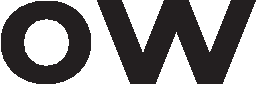 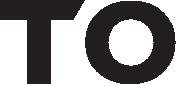 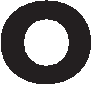 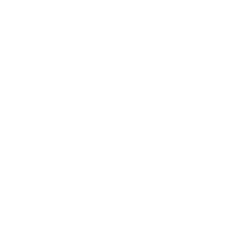 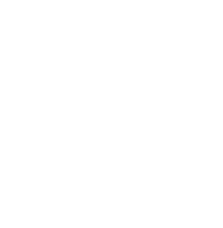 PS 305 DGOriginal instructions Originalbetriebsanleitung Notice originale Istruzioni originali Manual originalManual originalOorspronkelijke gebruiksaanwijzingOriginal brugsanvisning Original bruksanvisning Bruksanvisning i original Alkuperäiset ohjeet Πρωτότυπο οδηγιών χρήσης Orijinal işletme talimatıPůvodním návodem k používáníPôvodný návod na použitie Instrukcją oryginalną Eredeti használati utasítás Izvirna navodilaOriginalne pogonske upute Instrukcijām oriģinālvalodā Originali instrukcija Algupärane kasutusjuhendОригинальное руководство по эксплуатацииОригинално ръководство за експлоатацияInstrucţiuni de folosire originale Оригинален прирачник за работа原始的指南19	19	41 1	240	20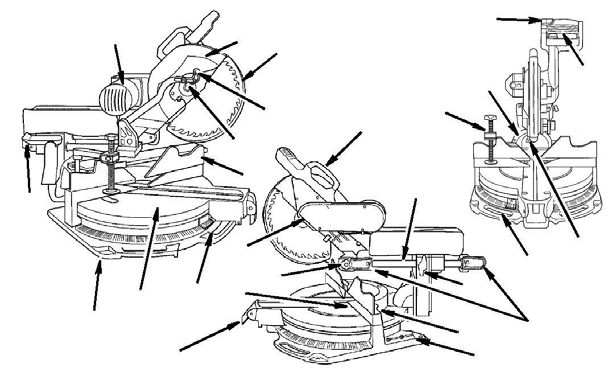 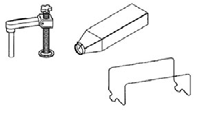 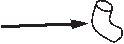 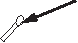 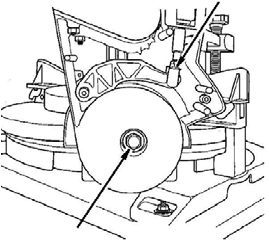 4	10	23 39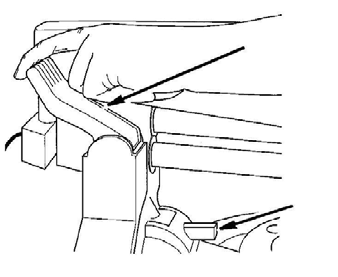 593411	21188	17 6                  1671521 2212	2313	251442	Fig. 5	Fig. 648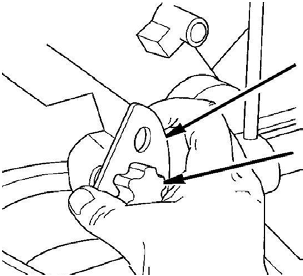 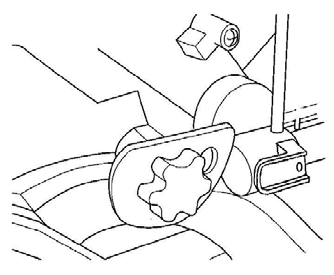 1750	49354	30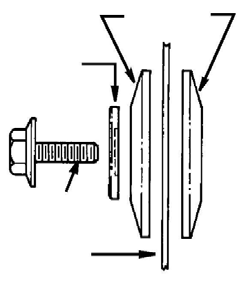 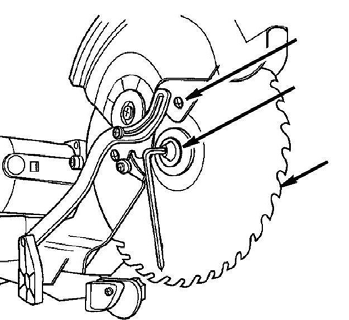 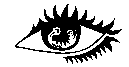 Fig. 7	Fig. 827	31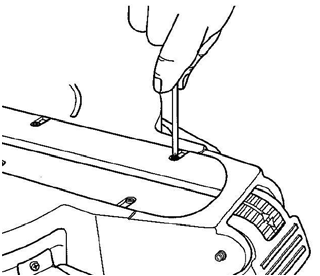 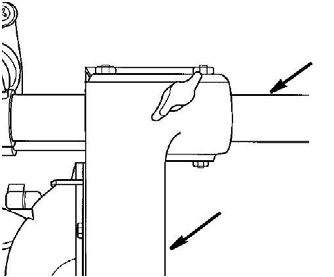 26	3627 EN 847-126Fig. 1	Fig. 2	37Fig. 9	Fig. 10 34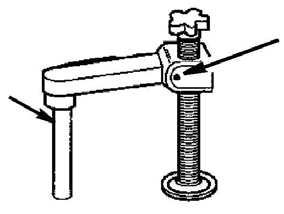 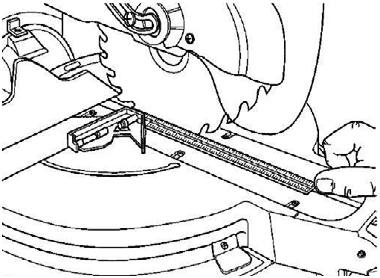 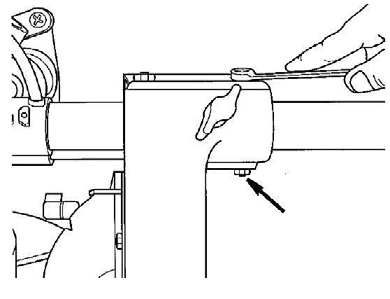 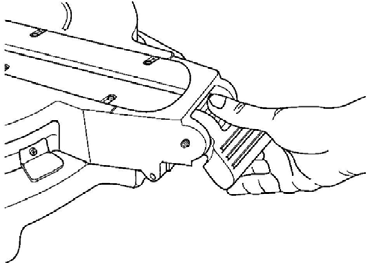 333215Fig. 3	Fig. 4238Fig. 11	Fig. 123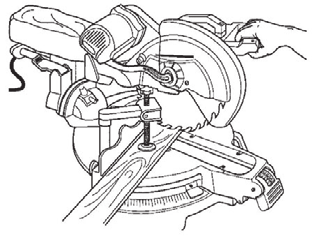 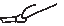 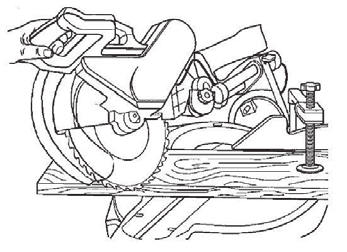 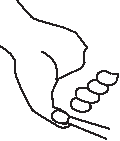 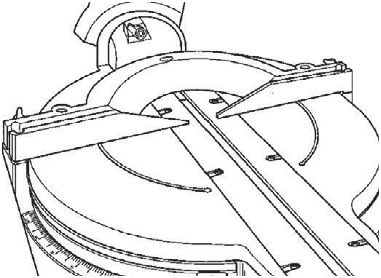 Fig. 15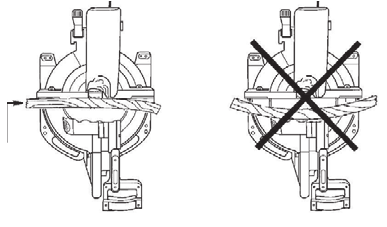 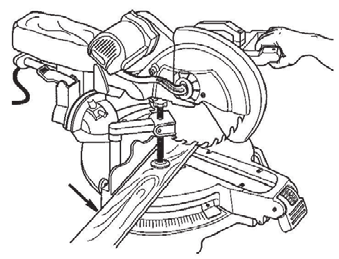 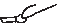 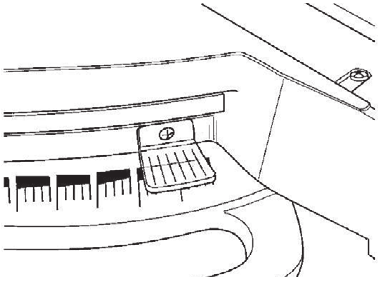 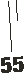 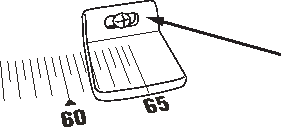 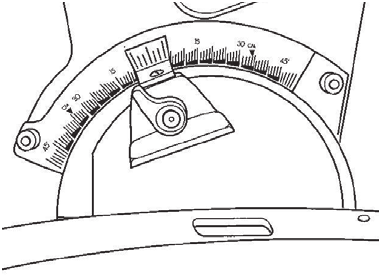 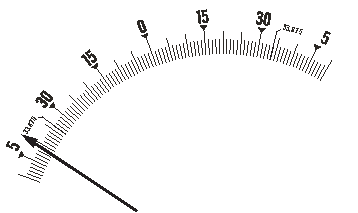 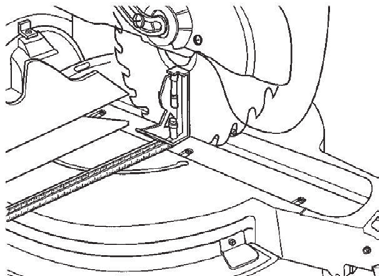 A	B	44	3 B	A                                                                  45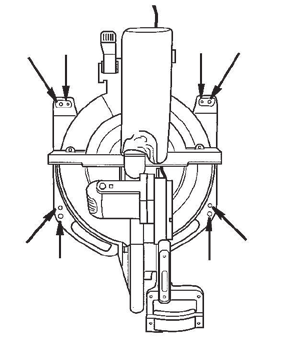 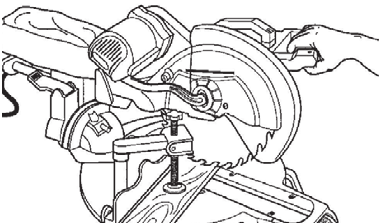 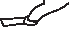 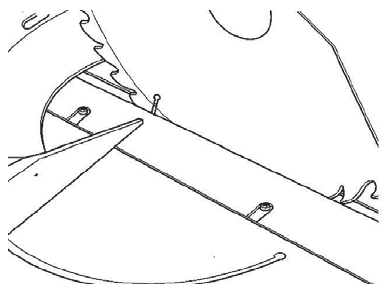 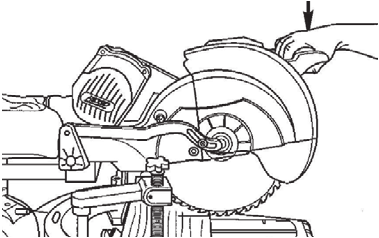 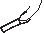 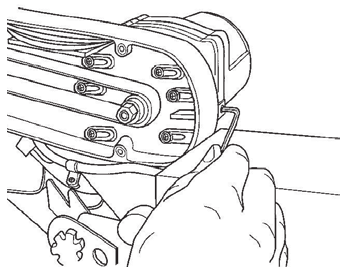 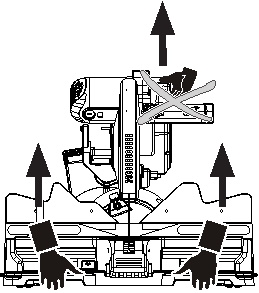 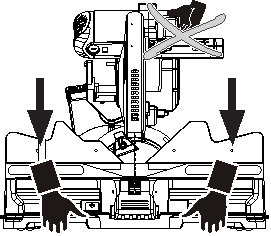 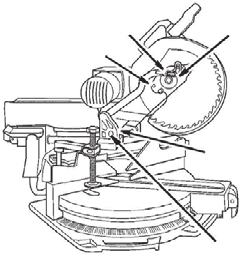 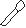 46B	AABFig. 1847     Fig. 254	5TECHNICAL DATA	220-240 V	110 V	Do not use cracked or distorted saw blades.	SYMBOLS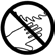 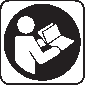 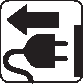 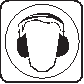 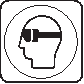 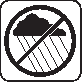 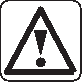 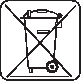 Rated input....................................................................... .....................1800W......................1800W Amps................................................................................ ...........................8A........................15,5A No-load speed.................................................................. .....................4400min-1...................4000min-1 Saw blade dia. x hole dia.................................................. ...............305 x 30mm.............. 305 x 30mm Saw blade thickness......................................................... ........................2,4mm.......................2,4mm Cutting widthhorizontal / vertical90°	90°............................................................. ..............111 / 342mm..............111 / 342mm 45°	90°............................................................. ..............111 / 241mm..............111 / 241mm 90°	45°	...................................................... ................63 / 241mm...............63 / 241mm 90°	45°	...................................................... ................41 / 241mm...............41 / 241mm 45°	45°	...................................................... ................63 / 241mm...............63 / 241mm 45°	45°	...................................................... ................41 / 241mm...............41 / 241mmMax. height at 90° / 90°.................................................... ................166 / 53mm...............166 / 53mm Max. height at 45° / 90°.................................................... ................166 / 10mm...............166 / 10mm Weight .............................................................................. .........................31kg..........................31kg Typical weighted acceleration in the hand-arm area........ .......................... 4m/s2........................ 4m/s2 Typical A-weighted sound levels:Sound pressure level (K = 3 dB(A))............................... .........................95dB (A) ...................95dB (A) Sound power level (K = 3 dB(A))................................... .......................108dB (A) .................108dB (A)Measured values determined according to EN 61 029WARNING! Read all safety warnings and all	Replace the table insert when wornaccompanying brochure. Failure to follow the	Do not use saw blades not corresponding to the key warnings and instructions may result in electric shock,	The protective cover should only open when theSave all warnings and instructions for future	machine is lowered to the workpiece.reference.	Do not use saw blades made of high-speed steel.Any faults with the machine, including any related to the safeguard or the saw blades, must be reported to theWear ear protectors. Exposure to noise can cause	persons in charge of safety as soon as the faults arehearing loss.Appliances used at many different locations including	It is necessary to select a saw blade which is suitableopen air must be connected via a current surgepreventing switch.	Never use the mitre saw to cut materials other than Always wear goggles when using the machine. It is	those specified in the instruction manual. recommended to wear gloves, sturdy non slipping shoes	The handle lock must always be engaged when and apron.	transporting the mitre saw.Always disconnect the plug from the socket before	Only use the saw with guards in good working order and carrying out any work on the machine.	properly maintained, and in position.Only plug-in when machine is switched off.	Keep the floor area free of loose material e.g. chips and Keep mains lead clear from working range of the	cut-offs.machine. Always lead the cable away behind you.	Only use saw blades which have been properly Sawdust and splinters must not be removed while the	sharpened. It is essential to adhere to the maximummachine is running.Never reach into the danger area of the plane when it is	indicated in the instruction manual to secure the sawBefore use check machine, cable, and plug for any	Refrain from removing any cut-offs or other parts of the workpiece from the cutting area whilst the machine is running and the saw head is not in the rest position.Do not clamp the protective swing guard.	Ensure that the machine is always stable and secureDo not use saw blades which are damaged or deformed	Long workpieces must be adequately supported.Before using the tool please read the instructions. If possible have the tool demonstrated.The dust produced when using this tool may be harmful to health. Use a dust absorption system and wear a suitable dust protection mask. Remove deposited dust thoroughly, e.g. with a vacuum cleaner.Stock having a round or irregular cross section (such as firewood) must not be cut, as it can not be securely held during cutting. When sawing thin stock layed on edge, a suitable auxilary fence must be used for firm support.SPECIFIED CONDITIONS OF USEThe mitre saw can be used for sawing solid wood, bonded wood, glued veneer, materials similar to wood, and plastics.Do not use this product in any other way as stated for normal use.EC-DECLARATION OF CONFORMITYWe declare under our sole responsibility that this product is in conformity with the following standards or standardized documents. EN 61029, EN 55014-1, EN 55014-2, EN 61000-3-2, EN 61000-3-3 in accordance with the regulations 98/37/EC, 2004/108/ECWinnenden, 2008-08-26	Rainer Kumpf Manager Product Development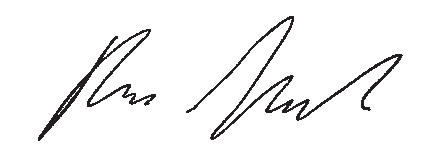 MAINS CONNECTIONConnect only to single-phase a.c. current and only to the system voltage indicated on the rating plate. It is also possible to connect to sockets without an earthing contact as the design conforms to safety class II.MAINTENANCEThe ventilation slots of the machine must be kept clear at all times.Use only AEG accessories and AEG spare parts. Should components need to be replaced which have not been described, please contact one of our AEG service agents (see our list of guarantee/service addresses).If needed, an exploded view of the tool can be ordered. Please state the Article No. as well as the machine type printed on the label and order the drawing at your local service agents or directly at: AEG Electric Tools,Max-Eyth-Straße 10, D-71364 Winnenden, Germany.Please read the instructions carefully before starting the machine.Always disconnect the plug from the socket before carrying out any work on the machine.Wear ear protectors!Always wear goggles when using the machine.Always keep hands away from the path of the saw blade.Never expose tool to rain.DangerDo not dispose of electric tools together with household waste material! In observance of European Directive 2002/96/EC on waste electrical and electronic equipment and its implementation in accordance with national law, electric tools that have reached the end of their life must be collected separately and returned to an environmentally compatible recycling facility.6 ENGLISH	ENGLISH	7DESCRIPTION1.     Upper guard 2.     Lower guard 3.     Cover plate4.     Cover plate screw 5.     Sliding fence6.     Table 7.     Base8.     Mitre indicator 9.     Bevel lock lever10. Top carry handle 11. Slide tube(s)12. Slide lock knob13. Slide fence lock knob 14. Combination wrench 15. Mitre lock lever16. The repeat-A-Cut17. Depth adjustment cam 18 Arbor lock pin19. Lower guard safety lock knob 20. ON/OFF switch21. Bevel index pin 22. Front carry handle 23. Workpiece clamp 24. Bevel indicator25. Cord wrap brackets 26. Saw blade27. Arbor screw (Left hand thread) 30. Blade flanges31. Blade washer32. Clamp support shaft 33. Quick release buttom 34. Mitre index wheel35. Depth adjustment knob 36. Slide rail37. Pivot assembly 38. Grub screw 39. Back fence40. Bevel scale41. Locking jam nuts 42. Hex lock nut43. Mitre scale 44. Spacer45. Roller46. Torsion spring (inside) 47. Arm pivot shaft48. Dust bag49. Dust bag frame50. Dust elbowSTANDARD ACCESSORY6.35 mm Hex “L” Combination wrench Workpiece clampDust Bag Owner’s manual Dust bag frame Dust elbowUNPACKINGWARNINGTo reduce the risk of injury from unexpected starting or electrical shock, do not plug the power cord into a power source outlet during unpacking and assembly. This cord must remain unplugged whenever you are working on the saw.This Miter Saw is shipped complete in one box.WARNINGAlthough compact, this saw is heavy. To reduce the risk of back injury, get help whenever you have to lift the saw.Before removing the miter saw from the carton tighten the slide lock knob to guard against sudden movement.Remove the miter saw from the carton by lifting the saw with the carrying handle.Place the saw on a secure, stationary work surface and look the saw over carefully.WARNINGIf any part is missing or damaged, do not plug the saw in until the missing or damaged part is correctly replaced. To avoid electric shock, use only identical replacement parts when servicing double insulated tools.INSTALLING OR REMOVING THE BLADEINSTALLING OR REMOVING THE BLADE (FIG. 1 & 2)WARNINGTo reduce the risk of injury from a thrown workpiece or thrown pieces of blade, do not use a blade larger or smaller than 305 mm diameter.WARNINGTo reduce the risk of injury from unexpected starting, unplug the saw whenever you are removing or installing the blade.INSTALLING OR REMOVING THE BLADEUnplug the saw from the outlet. Cutting head is up.Rotate the lower blade guard (2) by hand. Loosen, but do not remove, the cover plate screw (4) using the Phillips end of combination wrench.Lift the lower guard up and tilt the lower guard assembly back so the arbor screw (27) is exposed.Fit 6.35 mm hex end of combination tool in arbor screw or use 12.7 mm box end wrench.Note: The arbor screw (27) has a left hand thread. This helps prevent unwanted loosening of the arbor screw during normal operation.Remove the arbor screw, arbor washer (31), outer blade flange (30), and the blade.Note: Pay attention to pieces removed, noting their position and direction they face (see illustration). Wipe the blade collars clean of any sawdust before installing the new blades.CAUTIONTo reduce the risk of cuts from extremely sharp teeth: Wear gloves when installing or removing sawblade.Install the new 305 mm blade. Make sure the rotation arrow on the blade matches the clockwise rotation arrow on the upper guard. The blade teeth should always point downward at the front of the saw.Install the outer blade flange, arbor washer and arbor screw. Press the arbor lock and turn the combination wrench or the 12.7 mm wrench counter clockwise to secure the blade. Tighten arbor screw using moderate force, but do not overtighten.Lower the lower blade guard until the slot in cover plate rests all the way down on the cover plate stop screw. Tighten the screw with the Phillips end of the combination wrench.DANGERNever use saw without guard cover plate securely in place. It keeps the arbor screw from falling out if it accidentally loosens, and prevents the spinning blade from coming off the machine.Be sure the arbor lock is released so the blade turns freely.Note: The arbor lock can be damaged by improper use. If the arbor lock will not hold, lower the blade down on to a scrap piece of wood positioned against the fence. This will serve as an alternate lock-ing means.WARNINGMake sure the collars are clean and properly arranged. After installing a new blade, make sure the blade clears the table slot at the 0° and 45° bevel positions. Lower the blade into the table slot and check for any contact with the base or turn table structure. If blade contacts table, seek authorized service.If blade contacts insert, refer to “Alignment“ section for adjustment.WORKPIECE CLAMP INSTALLATION (FIG. 3)The workpiece clamp (23) is used to help hold the workpiece in the correct cutting position. It may be used on either the left side of the miter saw or the right side. Before turning the saw on make sure the workpiece clamp does not interfere with the cutting action of the saw.Align clamp shaft (32) with hole in base. Insert clamp shaft.FOUR BASIC SAW CONTROLSIn order to properly adjust and align the Sliding Compound Miter Saw there are four basic controls that must be understood.Miter lock lever and miter index wheel (Fig.4) to change the miter setting of the blade:- Raise the miter lock lever (15).- Rotate the miter index wheel (34) partially downward to disengage the current index and engage the next index.- Rotate the miter index wheel completely downward to bypass all miter indexes.- Turn the table (6) to the desired miter setting and lock the miter lock lever.Bevel lock lever/index pin to change the bevel setting of the blade (Fig. 6):- Pull the bevel lock lever forward. Then rotate the bevel index pin downward. This will allow the blade to be tilted and at the same time “by-pass” the preset bevel indexes.- To engage the preset bevel indexes, rotate the bevel lock index pin up.- Engage bevel lock lever before cutting.8 ENGLISH	ENGLISH	9FOUR BASIC SAW CONTROLSDepth adjustment cam and head hold down (Fig. 7 & 8) to release the blade:- While applying light downward pressure on the handle, pull the depth adjustment cam (17) to the right, raise the blade.Note: It is not necessary to loosen depth adjustment knob (35).- Rotate the depth adjustment cam so the flat on the cam is facing upward.Note: Head Hold Down is for transport and storage purposes only. No cutting operations should take place while hold down is engaged.- To lock the blade in the lower position.- Pull the depth adjustment cam to the right and lower the blade into the table.- Rotate the depth adjustment cam until slot engages pin on upper guard.Slide lock knob:- Turn the slide lock knob counterclock-wise to loosen and clockwise to tighten. Loosening the knob will allow the powerhead to slide back and forth. Tightening the knob will lock the powerhead in place.ALIGNMENTWARNINGTo reduce the risk of injury from unexpected starting or electrical shock, do not plug the saw in. The power cord must remain unplugged whenever you are working on the saw.STEP ONE: REPOSITIONING ZERO CLEARANCE BLADE INSERT (FIG. 9)The zero clearance blade insert needs to be repositioned so it is temporarily out of the way when aligning the blade. It may be replaced after the blade is aligned.Loosen the three screws that secure the zero clearance blade insert on one side of the blade.Slide the zero clearance insert away from the blade as far as possible.Retighten the three screws.Repeat steps 1-3 for the opposite side of the blade.STEP TWO: SLIDE TUBE ADJUSTMENT (FIG. 10-11)Place the powerhead in the 0° miter/0° bevel index and lock head in lower position.Check to see that the blade is approximately centered between the two zero clearance blade inserts. Also check for play between the right slide rail (36) and the pivot assembly (37).If adjustment is required loosen the jam nuts on all four grub screws (38) as shown.Loosen the top two grub screws.Tighten or loosen the lower two grub screws as required to center the blade between the zero clearance inserts.Tighten the lower two jam nuts.To minimize play in the slide tubes (11) gradually tighten the top two grub screws while at the same time sliding the powerhead back and forth. Tighten the top jam nuts.STEP THREE: BLADE SQUARE TO FENCE (MITER ALIGNMENT) (FIG. 12-13)Place the blade in the 0° miter index and lock the miter lock.To check blade squareness to fence, lock powerhead in lower position. Use a combination square. Place the square against the fence and next to the blade as illustrated. Locate the square properly so it does not contact the set in the teeth of sawblade, giving an inaccurate reading. The sawblade body should contact the full length of the square.If blade contacts full length of square, no alignment is necessary, skip step below. If blade is not square to the fence, follow the alignment procedure.- Remove sliding fences by loosening fence lock knobs approximately two turns. Slide fences toward blade and lift up to remove.- Loosen the fence lock bolts.- Place a combination square against the sawblade and adjust the fence until it is 90° to the blade.- Tighten the fence lock bolts.- Replace sliding fences and tighten fence lock knobs.ADJUST MITER SCALE INDICATOR (FIG. 14)Loosen the Phillips screw that holds the indicator (8) in place.Reposition the indicator to align it with 0° mark, and retighten screw.ALIGNMENTSTEP FOUR: BLADE SQUARE TO TABLE (BEVEL ADJUSTMENT) (FIG. 15)Place the saw in the 0° bevel index position and make sure bevel lock is disengaged.Lower the blade and engage the head hold down.Use a combination square to check that the blade is 90° to the table. If the blade does not contact the full length of the square:a. Lift the bevel lock lever.b. Loosen the two socket head screws that secure the bevel scale.c. Grasp the upper metal guard and move the powerhead left or right until the blade makes full contact with the length of the square.d. Securely tighten two socket head screws.ADJUST BEVEL SCALE INDICATOR (FIG. 16)Loosen the Phillips screw that holes the indicator in place.Reposition the indicator to align it with 0° mark and retighten screw.STEP FIVE: POSITIONING ZERO CLEARANCE BLADE INSERT (WHEN MINIMAL TEAR OUT OR CONTROL OF SMALL OFFAL IS DESIRED) (FIG. 17)Loosen the three screws that secure the zero clearance blade insert on one side of the blade.Slide the zero clearance blade insert in towards the blade until it is as close to the blade as possible without actually touching the blade.Retighten the three screws.Repeat steps 1-3 for the opposite side of the blade.MITER LOCK LEVER ADJUSTMENTWith the blade set at an “unindexed” miter position (other than 0°, 15°, 22.5°, 31.6°, 45° and 60°) and the miter lock lever set in the “locked” position the locking action should feet tight and secure.Considerable effort should be required to move the table (blade). While it is always possible to force the table to move, it should resist moving when a reasonable amount of force is applied.To check, follow these steps:Release miter lock lever and position blade at an “unindexed” position. Lock the miter lock lever.Try and rotate the table. If the table easily moves:- Release the miter lock lever. Locate the set screw underneath the miter lock lever.- Use a 4mm hex wrench to adjust the set screw.- Lock the miter lock lever and try moving the table. Readjust if necessary.BEVEL LOCK LEVER ADJUSTMENTWith the blade set at an “unindexed” bevel position (other than 0°, 22.5°, 33-7/8°, 45°) and the bevel lock lever set in the “locked” position the locking action should feel tight and secure.Considerable effort should be required to move the blade. While it is always possible to force the blade to move, it should resist moving when a reasonable amount of force is applied.If the bevel moves easily:Release the bevel lock lever.Locate the two 12 mm locking jam nuts (41) behind the bevel lock lever.Loosen the top locking jam nut.To tighten the bevel lock lever mechanism turn the bottom jam nut clockwise.To loosen the lock lever mechanism turn the bottom jam nut counterclockwise.Lock the bevel lock lever and try moving the blade. Readjust if necessary.Note: When unlocked the bevel mechanism should freely pivot. A grating sound indicates the bevel mechanism needs to be loosened slightly.BEVEL PIVOT MOVEMENT/ADJUSTMENT (FIG. 5)Check that the miter saw bevels easily by unlocking the bevel lock lever and tilting the blade.Note: At least one thread of the pivot bolt should stick out past the hex lock nut (42).If the movement is tight or there is looseness in the pivot, do the following adjustment procedure:Unlock the bevel lock lever.Turn the hex lock nut with 19 mm socket.Recheck the bevel movement and readjust if necessary.10 ENGLISH	ENGLISH	11MOUNTING THE MITER SAW (FIG. 18)WARNINGTo reduce the risk of injury from unexpected saw movement, read and follow the instructions below.Before moving the saw, unplug electric cord. Lock the miter and bevel knobs and lock the power head in the lower position.To reduce the risk of back injury, hold the tool close to your body when lifting. Bend your knees so you can lift with your legs, not your back. Lift by using the handhold areas at each side of the bottom of the base, by the carrying han-dle, or the handles on the front of base.Never carry the miter saw by the power cord or the trigger grip of the plastic handle. Carrying the tool by the power cord could cause damage to the insulation or the wire connections resulting in electric shock or fire.Place the saw so other people cannot stand behind it. Thrown debris could injure people in its path.Place the saw on a firm, level surface where there is plenty of room for handling and properly supporting the workpiece.Support the saw so the table is level and the saw does not rock.Bolt or clamp the saw to its support.Place the saw in the desired location either on a work bench or other recom-mended leg set. The base of the saw has eight holes to mount the miter saw. Four smaller holes for screws are labeled A. Four holes for bolts are labeled B. If the saw is to be used in one location, permanently fasten it to the work bench or leg set.NOTE: When mounted on a large flat sur-face, the miter saw table is 114.3 mm high.PORTABLE APPLICATIONSTo mount the saw to a 19 mm piece of ply-wood, use 4, 6,35 mm (1/4") bolt holes or the 4 screw holes. The mounting board can then be clamped down to prevent it from tipping. Plywood mount also helps protect saw from damage during the rough handling associated with portable mitor saw usage.WORK BENCH APPLICATIONSMount as specified in portable applica-tions. Check for workpiece clearances to left and right of saw.SAFETY INSTRUCTIONS FOR BASIC SAW OPERATIONSBEFORE EACH USE INSPECT YOUR SAW. DISCONNECT THE MITER SAW.To reduce the risk of injury from accidental starting, unplug the saw, before changing the setup, changing the blade or adjusting anything. Compare the direction of rotation arrow on the guard to the direction arrow on the blade. The blade teeth should always point downward at the front of the saw. Check the blade screw and coverplate screw for security.CHECK DAMAGED PARTS Check for:Proper alignment of moving parts, Damaged electric cords,Binding of moving parts, Broken parts,Stable mountingFunction of arm return spring and lower guard: Push the arm all the way down, then let it rise up until it stops by itself. Check the lower guard to see if it closed fully. If it did not, follow the instructions in the “Troubleshooting” section.Smooth, solid movement of sliding assembly.Other conditions that may affect the way the miter saw works. If any part of this miter saw if missing, bent, or broken in any way, or any electrical parts don’t work, turn the saw off and unplug it. Replace damaged, missing,Keep Guards In Place, in working order, and in proper adjustment.Maintain Tools With Care. Keep the miter saw clean for best and safest performance. Follow instructions for lubricating. DON’T put lubricants on the blade while it’s spinning.Remove Adjusting Keys And Wrenches from tool before turning it on.TO REDUCE THE RISK OF INJURY FROM JAMS, SLIPS OR THROWN PIECESUse Only Recommended Accessories. The use of improper accessories may cause risk of injury to persons.Choose the right 305 mm diameter blade for the saw and material you plan to cut.SAFETY INSTRUCTIONS FOR BASIC SAW OPERATIONSMake sure the blade is sharp, undamaged and properly aligned. With the saw unplugged, push the power head all the way down. Hand spin the blade and check for clearance. Tilt the power-head to 45 degree bevel and repeat the check. If the blade hits anything, make the adjustments shown in the Maintaining “Alignment (Adjustments)” section.Make sure the blade and arbor collars are clean.Make sure the collars' recessed sides are facing the blade.Using 6.35 mm hex end of combination wrench (supplied), make sure the left hand thread arbor screw is firmly tightened counterclockwise.Make sure all clamps and locks are tight and there is no excessive play in any parts.Keep work area clean. Cluttered areas and benches invite accidents. Floor must not be slippery. To reduce the risk of burns or other fire damage, never use the miter saw near flammable liquids, vapors or gases.PLAN AHEAD TO PROTECT YOUR EYES, HANDS, FACE AND EARSKnow your miter saw. Read and understand the owner’s manual and labels affixed to the tool. Learn its application and limitations as well as the specific potential hazards peculiar to this tool.To reduce the risk of injury from accidental contact with moving parts, don’t do layout, assembly, or setup work on the miter saw while any parts are moving.Reduce the Risk of Accidental Starting, make sure switch is “OFF” before plugging miter saw into a power outlet.Plan your work. Use The Right Tool. Don’t force tool or attachment to do a job it was not designed to do. Use a different tool for any workpiece that can’t be held in a solidly braced, fixed position.CAUTIONBecause of the sliding action of this saw, this machine is not designed for cutting metals. Use this miter saw to cut only wood, and wood like products. Other materials may shatter, bind on the blade, start fires or create other dangers.PREPARING TO MAKE THE CUTInspect Your Workpiece. Make sure there are no nails or foreign objects in the part of the workpiece to be cut.Plan your work to avoid thrown pieces caused when the workpiece binds on the blade and is torn from your hands.Plan how you will make the cut.Always:Make sure the blade is not spinning. Raise the blade.Slide the saw out above the front edge of the workpiece before starting saw, andPush the lower guard safety lock knob (19) to release the lower guard, than push the sawblade down on top of the wood and back toward the rear of the saw to make the cut.DANGERNEVER pull the saw toward you during a cut. The blade can suddenly climb up on top of the workpiece and force itself toward you.Plan the way you will hold the workpiece from start to finish.BASIC SAW OPERATIONSMAKING COMMON SLIDE COMPOUND CUTSThere are two types of cuts that can be made with the slide compound miter saw;Slide Cutting:- The slide lock knob is left loose, the cutting head is pulled towards the operator, the sawblade is lowered into the workpiece and then pushed to the rear of the saw to complete the cut.- Used for cutting wide pieces.Chop Cutting (Fig. 21):- The slide lock knob is tightened and the saw handle is o pushed down to cut through the workpiece.- This type of cut is used mainly for narrow pieces.WARNINGFor your convenient use and safety, your saw has a blade brake. The brake is not a safety device. Never rely on it to replace proper use of the guard on your saw. If the blade does not stop within 6 seconds, unplug the saw and follow the instructions in the Trouble Shooting section for fixing the brake before using saw again.12 ENGLISH	ENGLISH	13BASIC SAW OPERATIONSDANGERNever lower the saw completely in front of the work-piece and then cut only on the forward push. The upward moving rear portion of the blade could twist the workpiece from your grasp.Workpieces up to 342.9 mm wide and 88.9 mm thick can be cut following the directions below:Put wood against fence and secure with clamp as appropriate.Loosen the slide lock knob.Grasp the saw handle and pull the carriage until the arbor (center of saw-blade) is over the front edge of the workpiece.Switch on the saw and allow to come to full speed.Push the saw handle all the way down and cut through the leading edge of the workpiece.Gently push the saw handle towards the fence completing the cut.Push power head to full rear position after each cut.Turn motor off and allow blade to come to a complete stop before moving hands.CHOP CUTTING (FIG. 20)Slide the cutting head to the rear as far as it will go. Lock slide lock knob.Position workpiece on table and against fence and secure with clamp as appropriate.Turn on saw and lower blade into work-piece.After cut is complete turn off saw, allow blade to stop rotating before allowing cutting head to rise up.BODY AND HAND POSITIONNever place hands near cutting area. Place hand at least 100 mm from path of blade.Hold workpiece firmly to the fence to prevent movement toward the blade.When holding the workpiece to the left side of the blade, always use your left hand. Use your right hand to hold the workpiece to the right side of the blade.Before making a cut, make a “dry run” with the power off so you can see the path of the blade.Keep hands in position until trigger has been released and the blade has completely stopped.WARNINGDo not try to cut short pieces, you cannot properly support the workpiece and keep your hold down hand the required distance from the blade.MITER CUT (FIG. 21)When a miter cut is required, move the saw to the desired angle. Move with the handle to the miter angle to make the cut. There are settings on the miter scale for angles (degrees) and crown molding.Note: Remember to unlock the miter lock lever before changing the miter angle.BEVEL CUT (FIG. 22)When a bevel cut is required tilt the blade to desired bevel angle. Stand to the left side of the handle to make the cut.SLIDING FENCEWhen beveling the blade to the left or back fence may have to be repositioned. Loosen the fence locking knob and slide the fence to the left or right as needed. Adjust the fence as close to the guard as possible to provide maximum support for the workpiece. Securely tighten knob and make a dry run with the saw off to check for clearance between the fence and guard. On certain extreme compound cuts it may be necessary to remove a sliding fence to avoid interference. After completing bevel cut(s) remember to replace and/or slide the fence back.VERNIER BEVEL SCALE OPERATIONThe Vernier bevel scale can quickly and accurately help the user to adjust the saw to any 1/2° increment as illustrated (Fig. 16).COMPOUND CUTWhen a compound cut is required, select the desired bevel and miter positions.CUTTING BOWED MATERIAL (FIG. 23)Before cutting a workpiece, check to make sure it is not bowed. If it is bowed the workpiece must be positioned and cut as illustrated. Do not position workpiece incorrectly or try to cut the workpiece without the support of the fence. This will cause pinching of the workpiece on the blade. The workpiece could suddenly jump or move and your hand could hit the blade.BASIC SAW OPERATIONSWORKPIECE CLAMP USAGE (FIG. 24)WARNINGAvoid thrown workpieces. Avoid binding the work against the blade.Always hold or clamp your work down to the saw.Do not hold or clamp the workpiece on both sides of the blade. The blade can throw a cut off piece if you confine the workpiece on both sides of the blade.Read and follow the instructions in the remainder of your saw’s owners manual.This accessory was designed to make your miter saw operations more convenient. Read and understand these instructions completely before use.Always perform dry runs. Make sure the saw is unplugged. Completely set up your saw. Pull the blade and power head through the full range of motion to check for interference. The clamp can be used in a left or right configuration. Make sure that your blade, saw guard or motor does not interfere with the clamp. Correct any interference before use.Always tighten the clamp so that the workpiece is secured between the clamp and fence, support or base. No visible gap should be present between saw and wood.The clamp can be used only in a vertical position.Place material to be cut on table of miter saw. Secure workpiece to the fence and table by turning knob to tighten clamp. Do not overtighten the clamp. It should just lightly hold the wood against the fence and table.Perform a dry run with the saw unplugged. After you believe that the saw is completely set up, pull the power head down as if you were making an actual cut. Check for interferences and for potentially dangerous situations. Adjust the set up so that a safe operation can be completed.Complete the cut as instructed in the remainder of you miter saw owners manual.IMPORTANTTo help perform the safest and most precise miter saw cut, make the cut and then release the power switch. Hold the power head down and keep your hands in place until the blade stops rotating. Then raise the power head and remove workpiece from work table.MAINTENANCEDANGERNever put lubricants on the blade while it is spinning.WARNINGTo reduce the risk of injury from unexpected starting or electrical shock, unplug the power cord before working on the saw.WARNINGFor your safety, this saw is double insulated. Toavoid electrical shock, fire or injury, use only parts identical to those identified in the parts list.Reassemble exactly as original assembly to avoid electric shock.LOWER BLADE GUARDDo not use the saw without the lower guard. The lower blade guard is attached to the saw for your protection. Should the lower guard become damaged, do not use the saw until damaged guard has been replaced. Develop a regular check to make sure the lower guard is working properly. Clean the lower guard of any dust or build up with a damp cloth.CAUTIONDo not use solvents on the guard. They could make the plastic "cloudy" and brittle.WARNINGWhen cleaning lower guard unplug the saw from the outlet to avoid unexpected startup.Periodically, sawdust will accumulate under the work table and base. This could cause difficulty in the movement of the work table when setting up a miter cut. Frequently blow out or vacuum up the sawdust.WARNINGIf blowing sawdust, wear proper eye protection to keep debris from blowing into eyes.LUBRICATION (FIG. 25) BALL BEARINGSAll the motor bearings in this tool are lubricated with a sufficient amount of high grade lubricant for the life of the unit, therefore, no further lubrication is required.14 ENGLISH	ENGLISH	15MAINTENANCEInfrequent Lubrication as RequiredApply automotive type oil directly on slide tubes. It will be picked up and dispersed by built in felt wicks.Apply a light oil or a pressurized light spray oil to the arm pivot shaft (47).Apply a light oil or a pressurized light spray oil to the torsion spring (46) as shown.Apply a light oil or a pressurized light spray oil to the lower guard spacer (44), roller (45) and cover plate (3) as shown.MOTOR BELT TENSION (FIG. 26)The motor belt tension was properly adjusted at the factory. However, to check the belt tension:Use a Phillips screwdriver to remove the five screws holding the belt cover and remove the cover.To check the belt tension squeeze the belt. Using light pressure the belt should deflect approximately 25.4 mm.To adjust the tension:- Use a Phillips screwdriver to loosen(but do not remove) the six motormount screws.- To increase the belt tension turn the adjusting socket head set screw clockwise. To decrease the tension turn the adjusting set screw counter-clockwise.Note: Excessive belt tension will cause the motor to fail prematurely.- Securely tighten the six motormount screws.Replace the belt cover.16 ENGLISH	ENGLISH	17TECHNISCHE DATEN	220-240 V	110 VNennaufnahmeleistung..................................................... .....................1800W......................1800W Stromaufnahme................................................................ ...........................8A........................15,5A Leerlaufdrehzahl............................................................... .....................4400min-1...................4000min-1 Sägeblatt-ø x Bohrungs-ø................................................ ...............305 x 30mm.............. 305 x 30mm Sägeblattdicke.................................................................. ........................2,4mm.......................2,4mm Schnittbreitehorizontal / vertikal90°	90°............................................................. ..............111 / 342mm..............111 / 342mm 45°	90°............................................................. ..............111 / 241mm..............111 / 241mm 90°	45°	...................................................... ................63 / 241mm...............63 / 241mm 90°	45°	...................................................... ................41 / 241mm...............41 / 241mm 45°	45°	...................................................... ................63 / 241mm...............63 / 241mm 45°	45°	...................................................... ................41 / 241mm...............41 / 241mmMax Schnitttiefe bei 90° / 90°........................................... ................166 / 53mm...............166 / 53mm Max Schnitttiefe bei 45° / 90°........................................... ................166 / 10mm...............166 / 10mm Gewicht............................................................................. .........................31kg..........................31kg Typisch bewertete Beschleunigung im Hand-Arm-Bereich.. .......................... 4m/s2........................ 4m/s2 Typische A-bewertete Schallpegel:Schalldruckpegel (K = 3 dB(A))..................................... .........................95dB (A) ...................95dB (A) Schallleistungspegel (K = 3 dB(A))................................ .......................108dB (A) .................108dB (A)und Anweisungen, auch diel in der beiliegenden se            Alterung kontrollieren. Beschädigte Teile nur von einem Broschüre.Versäumnisse bei der Einhaltung der                     Schutzeinrichtung der Maschine unbedingt verwenden.elektrischen Schlag, Brand und/oder schwere	Die Pendelschutzhaube darf im geöffneten Zustand Verletzungen verursachen.	nicht festgeklemmt werden.Bewahren Sie alle Sicherheitshinweise und	Keine Sägeblätter benutzen die beschädigt oder Anweisungen für die Zukunft auf.	verformt sind.SPEZIELLE SICHERHEITSHINWEISE	Abgenutzte Tischeinlage ersetzen.Tragen Sie Gehörschutz. Die Einwirkung von Lärm	Gebrauchsanweisung entsprechen, dürfen nicht verwendet werden.Fehlerstrom-Schutzschaltern (FI, RCD, PRCD)	Die Pendelschutzhaube darf sich nur automatisch beim ausgerüstet sein. l Das verlangt die tInstallationsvorschrift	Keine aus Schnellarbeitsstahl gefertigten SägeblätterVerwendung unseres Gerätes.Fehler in der Maschine, einschließlich dertragen. Schutzhandschuhe, festes und rutschsicheres	Schutzeinrichtung oder der Sägeblätter, sind, so bald Schuhwerk und Schürze werden empfohlen.Vor allen Arbeiten .an der Maschine Stecker aus der	Ein für den zu schneidenden Werkstoff geeignetesMaschine nur ausgeschaltet an die Steckdose	Die Kappsäge niemals zum Schneiden anderer als in Anschlusskabel stets vom Wirkungsbereich der	der Bedienungsanleitung angegebenen Werkstoffe Maschine fernhalten. Kabel immer nach hinten von der	Die Kappsäge nur mit eingerasteteterSpäne oder Splitter dürfen bei laufender Maschine nicht	Die Kappsäge nur mit sicher funktioniererender und gut Nicht in den Gefahrenbereich der laufenden Maschine	gewarteten tSchutzhaube benutzen. Die SchutzhaubeVor jedem Gebrauch Gerät, Anschlusskabel,	Den Boden von Materialresten z.B. Späne und Verlängerungskabel und Stecker auf Beschädigung undNur ordnungsgemäß geschärfte Sägeblätter verwenden. Die auf dem Sägeblatt angegebene Höchstdrehzahl ist einzuhalten.Nur die beigelegten und in der Bedienungsanleitung abgebildeten Flansche zum Befestigen des Sägeblattes verwenden.Keine Sägereste oder andere Teile von Werstücken aus dem Sägebereich entfernen wenn die Maschine läuft und der Sägekopf nicht in der Ruhestellung ist.Sicherstellen, dass die Maschine stets einen sicheren Stand hat (z.B. befestigen an der Werbank).Lange Werkstück sind geeignet abzustützen.Rissige Sägeblätter oder solche, die ihre Form verändert haben, dürfen nicht verwendet werden!Es wird empfohlen, vor dem erstmaligen Gebrauch des Gerätes die Gebrauchsanweisung sorgfältig zu lesen und sich in die praktische Handhabung einweisen zu lassen.Beim Arbeiten entstehender Staub ist oft gesundheitsschädlich (z.B. beim Bearbeiten von Eichen- und Buchenholz, Gestein, Farbanstrichen, die Blei oder andere Schadstoffe enthalten können) und sollte nicht in den Körper gelangen. Staubabsaugungverwenden und zusätzlich geeignete Staubschutzmaske tragen. Abgelagerten Staub gründlich entfernen, z.B. Aufsaugen.Werkstücke mit rundem oder unregelmäßigem Querschnitt (z.B. Brennholz) dürfen nicht gesägt werden, da diese beim Sägen nicht sicher gehalten werden. Beim Hochkantsägen von flachen Werkstücken muss ein geeigneter Hilfsanschlag zur sicheren Führung verwendet werden.BESTIMMUNGSGEMÄßE VERWENDUNGDie Kappsäge ist einsetzbar zum Sägen von Massivhölzern, verleimten Hölzern, holzähnlichen Werkstoffen und Kunststoffen.Dieses Gerät darf nur wie angegeben bestimmungsgemäß verwendet werden.CE-KONFORMITÄTSERKLÄRUNGWir erklären in alleiniger Verantwortung, dass dieses Produkt mit den folgenden Normen oder normativen Dokumenten übereinstimmt. EN 61029, EN 61029-1, EN 61029-2-9, EN 55014-1, EN 55014-2, EN 61000-3-2, EN 61000-3-3, gemäß den Bestimmungen der Richtlinien 98/37/EG, 2004/108/EG.Winnenden, 2008-08-26	Rainer Kumpf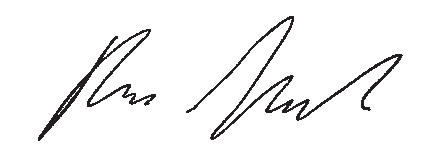 Manager Product DevelopmentNETZANSCHLUSSNur an Einphasen-Wechselstrom und nur an die auf dem Leistungsschild angegebene Netzspannung anschließen. Anschluss ist auch an Steckdosen ohne Schutzkontakt möglich, da ein Aufbau der Schutzklasse II vorliegt.WARTUNGStets die Lüftungsschlitze der Maschine sauber halten.Nur AEG Zubehör und Ersatzteile verwenden. Bauteile, deren Austausch nicht beschrieben wurde, bei einer AEG Kundendienststelle auswechseln lassen (Broschüre Garantie/Kundendienstadressen beachten).Bei Bedarf kann eine Explosionszeichnung des Gerätes unter Angabe der Maschinen Type und der zehnstelligen Nummer auf dem Leistungsschild bei Ihrer Kundendienststelle oder direkt bei AEG Elektrowerkzeuge, Max-Eyth-Straße 10,D-71364 Winnenden, Germany angefordert werden.SYMBOLEBitte lesen Sie die Gebrauchsanweisung vor Inbetriebnahme sorgfältig durch.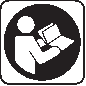 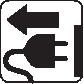 Vor allen Arbeiten an der Maschine Stecker aus der Steckdose ziehen.Gehörschutz tragen!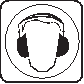 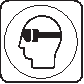 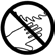 Beim Arbeiten mit der Maschine stets Schutzbrille tragen.Niemals die Hände in den Bereich des Sägeblattes bringen.Die Maschine nicht dem Regen aussetzen.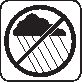 Gefahr: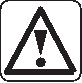 Werfen Sie Elektrowerkzeuge nicht in den Hausmüll! Gemäss Europäischer Richtlinie 2002/96/EG über Elektro- und Elektronik- Altgeräte und Umsetzung in nationales Recht müssen verbrauchte Elektrowerkzeuge getrennt gesammelt und einer umweltgerechten Wiederverwertung zugeführt werden.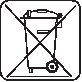 18 DEUTSCH	DEUTSCH 19BESCHREIBUNG1.     Obere Sägeblattabdeckung 2.     Untere Sägeblattabdeckung3.     Seitliches abnehmbares Gehäuse4.     Schraube des seitlichen abnehmbaren Gehäuses 5.     Verschiebbarer Hilfsanschlag6.     Tisch 7.     Sockel8.     Gehrungsskalenanzeiger 9.     Neigungssperrvorrichtung 10. Oberer Transportgriff11. Gleitschiene(n)12. Translationssperrknopf 13. Blockiervorrichtungdes verschiebbaren Hilfsanschlags 14. Kombi-Schlüssel15. Gehrungssperrhebel16. Markierung für Schnittwiederholung17. Tiefeneinstellnocke und Sperre des Motorblocks 18. Vorrichtung zur Blockierung der Welle19. Sperrvorrichtung der unteren Sägeblattabdeckung 20. Ein-/Aus-Schalter21. Stift zur Neigungsvoreinstellung 22. Transportgriff vorne23. Einspannvorrichtung des Teils 24. Neigungsanzeiger25. Halterungen des Stromkabels 26. Sägeblatt27. Wellenschraube (Linksgewinde) 30. Sägeblattflansche31. Scheibe der Welle32. Achse der Einspannvorrichtung 33. Schnelleinstellknopf34. Einstellrad für Gehrungsvoreinstellung 35. Sperrvorrichtung für Schnitttiefe36. Gleitschiene 37. Schwenkarm 38. Gewindestift39. Rückwärtiger Anschlag 40. Neigungsskala41. Sicherungs-Gegenmutter 43. Gehrungsskala44. Zwischenstück 45. Kugelrolle46. Verdrehungsfeder (innen)47. Umlaufende Welle des Motorblocks 48. Staubbeutel49. Staubbeutelring50. L-Stück des StaubbeutelsSTANDARDZUBEHÖRSechskant-Kombi-Schlüssel (in "L") 6,35 mm Einspannvorrichtung des TeilsStaubbeutel Bedienungsanleitung StaubbeutelringL-Stück des StaubbeutelsAUSPACKENWARNUNG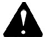 Um die Verletzungsrisiken zu verringern, die durch ein unbeabsichtigtes Einschalten des Geräts oder einen elektrischen Schlag verursacht werden können, darf der Netzstecker beim Auspacken und während der Montage niemals angeschlossen werden. Bei jedem Eingriff an der Säge muss der Netzstecker abgezogen sein.Die Gehrungssäge wird vollständig in einem Karton geliefert.WARNUNG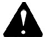 Obwohl die Säge klein ist, ist sie schwer. Zur Vermeidung von Rückenproblemen sollten Sie Hilfe heranziehen, wenn Sie die Säge heben müssen.Bevor Sie die Gehrungssäge aus ihrer Verpackung heben, müssen Sie die Translationssperrknopf anziehen, um eine plötzliche Bewegung der Säge zu vermeiden.Nehmen Sie die Gehrungssäge aus Ihrer Verpackung, indem Sie sie an ihrem Transportgriff anheben.Stellen Sie die Säge danach auf eine stabile Fläche und kontrollieren Sie sie aufmerksam.WARNUNG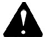 Wenn ein Teil fehlt oder beschädigt ist, darf die Säge nicht an das Stromnetz angeschlossen werden, bevor Sie das Teil beschafft oder repariert lassen haben. Zur Vermeidung der Risiken eines elektrischen Schlags dürfen bei Eingriffen an Geräten mit Schutzisolierung nurMONTAGE UND ENTFERNUNG DES SÄGEBLATTESMONTAGE	UND	ENTFERNUNG	DES SÄGEBLATTES (ABB. 1 & 2)WARNUNG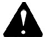 Um die Risiken von Verletzungen zu vermeiden, die durch das Wegspritzen eines Werkstücks oder eines Sägeblattteils verursacht werden können, dürfen nur Sägeblätter mit einem Durchmesser von 305 mm verwendet werden.WARNUNG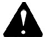 Um     Verletzungsrisiken     aufgrund     eines unbeabsichtigten Einschaltens des Geräts zu vermeiden, müssen Sie vor dem Entfernen oder Montieren eines Sägeblatts den Netzstecker der Säge ziehen.Ziehen Sie den Netzstecker der Säge ab. Der Schnittkopf ist angehoben.Drehen Sie die untere Sägeblattabdeckung (2) von Hand. Lösen Sie die Sicherungsschraube des abnehmbaren seitlichen Gehäuses (4) mit einem Kreuzschlitzschraubendreher, ohne die Schraube jedoch zu entfernen.Heben Sie den unteren Sägeblattschutz an und kippen Sie ihn nach hinten, so dass die Wellenschraube sichtbar wird (27).Verwenden Sie einen Kombi-Sechskantschlüssel von 6,35 mm oder einen Ringschlüssel von 12,7 mm zum Lockern der Wellenschraube.Anmerkung: Die Wellenschraube (27) hat ein Linksgewinde. Dadurch wird vermieden, dass sich die Wellenschraube während der normalen Verwendung der Säge plötzlich löst.Entfernen Sie die Wellenschraube, die Wellen-scheibe (31), den äußeren Sägeblattflansch (30) und das Sägeblatt.Anmerkung: Entfernen Sie die Teile aufmerksam und merken Sie sich ihre Position und Richtung (siehe Abb. 2). Entfernen Sie vor der Montage eines neuen Sägeblatts die an den Flanschen des Sägeblatts angesammelten Sägespäne.ACHTUNG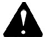 Um ein Schnittrisiko durch die sehr scharfen Zähne des Sägeblatts zu verringern, sollten Sie beim Montieren oder Entfernen der Sägeblätter Handschuhe tragen.Installieren Sie ein neues Sägeblatt von 305 mm Durchmesser. Vergewissern Sie sich, dass der Pfeil, der die Rotationsrichtung auf dem Sägeblatt angibt, dem Rotationspfeil nach rechts entspricht, der auf der oberen Sägeblattabdeckung abgebildet ist. Prüfen Sie, ob die Zähne des Sägeblatts im vorderen Bereich der Säge nach unten gerichtet sind.Montieren Sie den äußeren Sägeblattflansch, die Scheibe der Welle und die Schraube der Welle. Drücken Sie auf die Blockiervorrichtung der Welle und drehen Sie den Kombi-Schlüssel oder den Ringschlüssel von 12,7 mm nach links, um das Sägeblatt zu blockieren. Ziehen Sie die Wellen-schraube nicht zu fest an.Senken Sie die untere Sägeblattabdeckung ab, bis die Schlitze des seitlichen abnehmbaren Gehäuses auf der Sicherungsschraube aufliegen. Ziehen Sie die Sicherungsschraube mit dem Kreuzschlitzschlüssel an.GEFAHR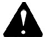 Verwenden Sie die Säge niemals, wenn das seitliche abnehmbare Gehäuse nicht einwandfrei montiert ist. Das Gehäuse verhindert, dass die Schraube der Welle herausfällt, wenn sie sich versehentlich löst und so wird vermieden, dass sich das rotierende Sägeblatt löst.Vergewissern Sie sich, dass die Vorrichtung zur Blockierung der Welle freigegeben ist, so dass das Sägeblatt frei läuft.Anmerkung: Die Blockiervorrichtung der Welle kann durch eine falsche Verwendung beschädigt werden. Falls die Vorrichtung zur Blockierung der Welle nicht hält, senken Sie das Sägeblatt auf einen am Anschlag angelegten Holzverschnitt ab. Dies dient als Ersatzsperrvorrichtung.WARNUNG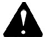 Vergewissern Sie sich, dass die Sägeblatt-flansche sauber sind und korrekt montiert sind. Prüfen Sie nach der Installation eines neuen Sägeblatts, dass dieses in der Rille des Tisches läuft, wenn es zwischen 0° und 45° positioniert ist. Senken Sie das Sägeblatt in die Rille des Tisches ab und vergewissern Sie sich, dass es den Sockel oder den Tisch nicht berührt. Wenn das Sägeblatt den Tisch berührt, müssen Sie sich an einen autorisierten AEG-Kundendienst wenden.Wenn das Sägeblatt die Einsatzplatten auf dem Tisch berührt, muss das Eintauchspiel des Sägeblatts entsprechend den Anweisungen im Abschnitt "Ausrichtung" eingestellt werden.20 DEUTSCH	DEUTSCH 21MONTAGE UND ENTFERNUNG DES SÄGEBLATTESVERWENDUNG DER EINSPANNVORRICHTUNG DES TEILS (ABB. 3)Mit der Einspannvorrichtung des Teils (23) kann das Werkstück in einer geeigneten Schnittposition gehalten werden. Diese Einspannvorrichtung kann auf der rechten oder linken Seite der Gehrungssäge montiert werden. Vergewissern Sie sich vor dem Einschalten der Säge, dass die Einspannvorrichtung des Teils den Durchlauf des Sägeblatts am Werkstück nicht behindert.Richten Sie die Achse der Einspannvorrichtung (32) mit dem auf dem Sägesockel befindlichen Loch aus und setzen Sie die Achse ein.VIER GRUNDEINSTELLUNGEN DER SÄGEUm die Teile Ihre Kapp- und Gehrungssäge korrekt einzustellen und auszurichten, müssen vier Grundregeln beherrscht werden.Mit dem Gehrungssperrhebel und dem Einstellrad für die Gehrungsvoreinstellung (Abb. 4) können die Gehrungseinstellungen des Sägeblatts geändert werden:- Heben Sie den Gehrungssperrhebel (15) an.- Drehen Sie das Einstellrad für die Gehrungs-voreinstellung (34) teilweise nach unten, um die aktuelle Voreinstellung in die nächste Voreinstellung umzuändern.- Drehen Sie das Einstellrad für die Gehrungs-voreinstellung vollständig nach unten, um alle Gehrungsvoreinstellungen durchlaufen zu lassen.- Drehen Sie den Tisch (6), um ihn auf die gewünschte Gehrungsposition zu stellen, und blockieren Sie den Gehrungssperrhebel.Mit der Neigungssperrvorrichtung und dem Stift zur Neigungsvoreinstellungen kann die Neigung des Sägeblatts geändert werden (Abb. 6):- Ziehen Sie die Neigungssperrvorrichtung zu sich heran. Drücken Sie den Stift für die Neigungs-voreinstellung nach unten. Dadurch kann das Sägeblatt bei gleichzeitiger Anzeige aller Neigungsvoreinstellungen geneigt werden.- Um den Stift zur Neigungsvoreinstellung auf eine Voreinstellung zu setzen, drücken Sie ihn nach oben.- Blockieren Sie die Neigungssperrvorrichtung, bevor Sie mit dem Schneiden beginnen.Mit dem Tiefeneinstellnocken und der Sperre des Motorblocks (Abb. 7 & 8) kann das Sägeblatt eingestellt werden:- Üben Sie einen leichten Druck nach unten aus, drehen Sie den Tiefeneinstellnocken (17) nach rechts und heben Sie das Sägeblatt an.Anmerkung: Es ist nicht erforderlich, die Sperr-vorrichtung der Schnitttiefe (35) zu lösen.- Die Abflachung des Tiefeneinstellnockens muss nach oben gerichtet sein.Anmerkung: Der Motorblock darf nur für den Transport und bei der Lagerung des Geräts in abgesenkter Position gehalten werden. Führen Sie keine Sägeoperation durch, wenn der Motorblock in abgesenkter Position blockiert ist.- Befolgen Sie die nachstehenden Anweisungen, um das Sägeblatt in abgesenkter Position zu blockieren:- Drehen Sie den Tiefeneinstellnocken nach rechts und senken Sie das Sägeblatt zum Tisch ab.- Der Stift der oberen Sägeblattabdeckung muss in das Loch des Nockens eingefügt werden können.Translationssperrknopf:- Drehen Sie den Translationssperrknopf nach links, um ihn zu lösen, und nach rechts, um ihn anzuziehen. Wenn Sie den Translationssperrknopf lösen, kann der Motorblock nach vorne und nach hinten verschoben werden. Wenn Sie ihn anziehen, wird der Motorblock blockiert.AUSRICHTUNGWARNUNG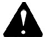 Um die Verletzungsrisiken, die durch ein unbeabsichtigtes Einschalten des Geräts verursacht werden können, oder die Risiken eines elektrischen Schlages zu verringern, muss vor einem Eingriff an der Säge stets der Netzstecker abgezogen werden.ERSTER SCHRITT: EINSTELLUNG DES EINTAUCHSPIELS DES SÄGEBLATTS (ABB. 9)Das Eintauchspiel des Sägeblatts muss so eingestellt werden, dass sich die zwei Einsatzplatten nicht in der Achse des Sägeblatts befinden, während Sie dieses ausrichten. Die Einsatzplatten müssen eingesetzt werden, nachdem das Sägeblatt ausgerichtet ist.Lösen Sie die drei Schrauben, die eine der beiden Einsatzplatten halten.Schieben Sie die Einsatzplatte möglichst weit vom Sägeblatt weg.AUSRICHTUNGZiehen Sie die drei Schrauben wieder an.Wiederholen Sie diese drei Schritte für die andere Einsatzplatte.ZWEITER SCHRITT: EINSTELLUNG DER GLEITSCHIENE (ABB. 10-11)Stellen Sie den Motorblock auf die Gehrungs- und Neigungsvoreinstellungen von 0° und blockieren Sie den Motorblock in abgesenkter Position.Vergewissern Sie sich, dass das Sägeblatt in etwa zwischen den beiden Einsatzplatten zentriert ist. Vergewissern Sie sich auch, dass zwischen der rechten Gleitschiene (36) und dem Schwenkarm (37) ein Spiel vorliegt.Wenn Einstellungen erforderlich sind, müssen Sie die Sicherungsgegenmuttern lösen, die sich an den vier Gewindestiften (38) befinden (siehe Abbildung 11).Lösen Sie die beiden oberen Gewindestifte.Ziehen Sie die beiden unteren Gewindestifte an oder lösen Sie sie, damit das Sägeblatt zwischen den beiden Einfügeplatten zentriert ist.Ziehen Sie die beiden unteren Sicherungs-gegenmuttern an.Um das Spiel zwischen den Gleitschienen (11) zu reduzieren, müssen Sie die beiden oberen Gewindestifte nach und nach anziehen, während Sie den Motorblock nach vorne und nach hinten schieben. Ziehen Sie die beiden oberen Sicherungs-gegenmuttern an.DRITTER SCHRITT: WINKELEINSTELLUNG DES SÄGEBLATTS UND DES ANSCHLAGS (GEHRUNGSAUSRICHTUNG) (ABB. 12-13)Stellen Sie das Sägeblatt auf die Gehrungs-voreinstellung von 0° und blockieren Sie den Gehrungssperrhebel.Um zu überprüfen, ob das Sägeblatt senkrecht zum Anschlag steht, müssen Sie den Motorblock in abgesenkter Position blockieren. Legen Sie einen Winkel am Anschlag und danach entlang des Sägeblattes an (wie in Abbildung 12 gezeigt). Positionieren Sie den Winkel korrekt, so dass er die Sägeblattzähne nicht berührt und die Winkeleinstellung nicht verfälscht wird. Der Rumpf des Sägeblatts muss die gesamte Länge des Winkels berühren.Wenn das Sägeblatt die gesamte Länge des Winkels berührt, ist keine Ausrichtung erforderlich. Wenn das Sägeblatt nicht senkrecht zum Anschlag liegt, müssen Sie die folgenden Anweisungen befolgen, um es auszurichten:- Nehmen Sie die verschiebbaren Hilfsanschläge ab, indem Sie die Schrauben lockern, die sie halten. Schieben Sie die Anschläge zum Sägeblatt und heben Sie den Schnittkopf an, um sie zu entfernen.- Lösen Sie die Sperrschrauben des Anschlags.- Setzen Sie einen Winkel am Sägeblatt an und stellen Sie den Anschlag so ein, dass er senkrecht zum Sägeblatt steht.- Ziehen Sie die Sperrschrauben des Anschlags an.- Setzen Sie die verschiebbaren Hilfsanschläge wieder ein und ziehen Sie die Schrauben dieser Hilfsanschläge an.EINSTELLUNG DES GEHRUNGSSKALEN-ANZEIGERS (ABB. 14)Lösen Sie die Kreuzschlitzschraube, die den Gehrungsskalenanzeiger (8) hält.Setzen Sie den Anzeiger so ein, dass er mit der Voreinstellung von 0° ausgerichtet ist, und ziehen Sie die Schraube wieder an.VIERTER SCHRITT: WINKELEINSTELLUNG DES SÄGEBLATTS UND DES TISCHES (NEIGUNGSEINSTELLUNG) (ABB. 15)Stellen Sie die Säge auf die Neigungsvoreinstellung von 0° und vergewissern Sie sich, dass die Neigungs-sperrvorrichtung gelöst ist.Senken Sie das Sägeblatt ab und stellen Sie den Motorblock auf die abgesenkte Position.Verwenden Sie einen Winkel, um zu prüfen, ob das Sägeblatt senkrecht zum Tisch steht. Wenn das Sägeblatt den Winkel nicht über die gesamte Länge berührt, müssen Sie die folgenden Anweisungen ausführen:a. Heben Sie die Neigungssperrvorrichtung an.b. Lösen Sie die beiden Hohlschrauben, die die Neigungsskala halten.c. Halten Sie die obere Sägeblattabdeckung und verschieben Sie den Motorblock nach links oder nach rechts, bis das Sägeblatt die gesamte Länge des Winkels berührt.d. Ziehen Sie die beiden Hohlschrauben an, um die Neigungsskala zu blockieren.22 DEUTSCH	DEUTSCH 23AUSRICHTUNGEINSTELLUNG DES NEIGUNGSSKALEN-ANZEIGERS (ABB. 16)Lösen Sie die Kreuzschlitzschraube, die den Neigungsskalenanzeiger hält.Setzen Sie den Anzeiger so ein, dass er mit der Voreinstellung von 0° ausgerichtet ist, und ziehen Sie die Schraube wieder an.FÜNFTER SCHRITT: EINSTELLUNG DES EINTAUSCHSPIELS DES SÄGEBLATTS (um das Spiel so weit wie möglich zu reduzieren) (ABB. 17)Lösen Sie die drei Schrauben, die eine der beiden Einsatzplatten halten.Schieben Sie die Einsatzplatte zum Sägeblatt, damit so wenig Spiel wie möglich zwischen der Platte und dem Sägeblatt besteht (die Platte darf das Sägeblatt nicht berühren).Ziehen Sie die drei Schrauben wieder an.Wiederholen Sie diese drei Schritte für die andere Einsatzplatte.EINSTELLUNG DES GEHRUNGSSPERR-HEBELSWenn das Sägeblatt auf einer Gehrungsposition steht, für die keine Voreinstellung vorhanden ist (d. h. eine andere Position als 0°, 15°, 22,5°, 31,6°, 45° und 60°) und der Gehrungssperrhebel blockiert ist, sind Sie sicher, dass der Gehrungswinkel richtig gesperrt ist. Der Tisch (das Sägeblatt) muss sich in diesem Fall sehr schwer drehen lassen. Es ist gewiss immer möglich, den Tisch mit viel Kraft zu drehen, aber er darf sich bei Anwendung einer mäßigen Kraft nicht drehen lassen.Befolgen Sie die nachstehenden Anweisungen, um zu prüfen, ob der Gehrungssperrhebel korrekt funktioniert:Lösen Sie den Gehrungssperrhebel und stellen Sie das Sägeblatt auf eine Position, die nicht vorein-gestellt ist. Blockieren Sie den Gehrungssperrhebel.Versuchen Sie, den Tisch zu drehen. Wenn der Tisch einfach gedreht werden kann:- Lösen Sie den Gehrungssperrhebel. Suchen Sie die Sicherungsschraube, die sich unter dem Gehrungssperrhebel befindet.- Ziehen Sie die Sicherungsschraube mit einem 4-mm-Sechskantschlüssel an.- Blockieren Sie den Gehrungssperrhebel und versuchen Sie erneut, den Tisch zu drehen. Führen Sie gegebenenfalls weitere Einstellungen durch.EINSTELLUNG DES NEIGUNGSSPERR-HEBELSWenn das Sägeblatt auf einer Neigungsposition steht, für die keine Voreinstellung vorhanden ist (d. h. eine andere Position als 0°, 22,5°, 33,875° und 45°), und der Neigungssperrhebel blockiert ist, sind Sie sicher, dass der Neigungswinkel richtig gesperrt ist. Das Sägeblatt muss sich in diesem Fall sehr schwer neigen lassen. Es ist gewiss immer möglich, das Sägeblatt mit viel Kraft zu neigen, aber es darf sich bei Anwendung einer mäßigen Kraft nicht neigen lassen.Wenn sich das Sägeblatt leicht neigen lässt:Lösen Sie die Neigungssperrvorrichtung.Suchen Sie die beiden Sicherungsgegenmuttern von 12 mm (41), die sich hinter der Neigungssperr-vorrichtung befinden.Lösen Sie die obere Sicherungsgegenmutter.Um die Neigungssperrvorrichtung anzuziehen, drehen Sie die untere Sicherungsgegenmutter nach rechts. Um sie zu lösen, drehen Sie sie nach links.Blockieren Sie die Neigungssperrvorrichtung und versuchen Sie erneut, das Sägeblatt zu neigen. Führen Sie gegebenenfalls weitere Einstellungen durch.Anmerkung: Wenn die Neigungssperrvorrichtung gelöst ist, muss sie frei hin und her bewegt werden können. Wenn die Neigungssperr-vorrichtung knirscht, muss sie leicht gelöst werden.EINSTELLUNG DER NEIGUNGSSPERRE (ABB. 5)Prüfen Sie, ob die Gehrungssäge einfach geneigt werden kann, indem Sie die Neigungssperrvorrichtung lösen und das Sägeblatt neigen.Anmerkung: Die Schraube muss um mindestens ein Gewinde über die Sechskant-Sicherungsmutter (42) hinausragen.Wenn sich die Säge nur schwer neigen lässt oder zu viel Spiel am Zapfen vorliegt, die folgenden Einstellungen durchführen:Lösen Sie die Neigungssperrvorrichtung.Drehen Sie die Sechskant-Sicherungsmutter mit einem 19-mm-Schlüsseleinsatz.Prüfen Sie die Neigungsbewegung erneut und führen Sie gegebenenfalls weitere Einstellungen durch.MONTAGE DER GEHRUNGSSÄGE (ABB. 18)WARNUNG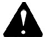 Befolgen Sie die nachstehenden Anweisungen, um die Verletzungsrisiken zu reduzieren, die durch eine unerwartete Bewegung der Säge ausgelöst werden können:Ziehen Sie vor jedem Transport der Säge den Netzstecker ab. Blockieren Sie den Gehrungs-sperrhebel und die Neigungssperrvorrichtung. Blockieren Sie den Motorblock in abgesenkter Position.Halten Sie das Gerät zur Vermeidung von Rückenproblemen nah an Ihrem Körper, wenn Sie es anheben. Gehen Sie in die Knie und verlagern Sie Ihr Gewicht beim Anheben des Geräts auf die Beine und nicht auf den Rücken. Halten Sie die Säge beim Anheben an den Griffbereichen am Sockel, an den Transportgriffen oder an den Griffen, die sich am vorderen Bereich des Sockels befinden.Halten Sie Ihre Gehrungssäge niemals am Stromkabel oder an dem Ein-/Ausschalter aus Kunststoff. Dadurch könnten die Isolierung der Kabel oder ihre Anschlüsse beschädigt werden und dies kann zu einem elektrischen Schlag oder einem Brand führen.Stellen Sie die Säge so auf, dass sich niemand dahinter aufhalten kann. Die beim Durchlauf des Sägeblatts wegspritzenden Splitter können schwere Körperverletzungen verursachen.Stellen Sie die Gehrungssäge auf einer ebenen und stabilen Fläche auf, die groß genug ist, um das zu bearbeitende Werkstück korrekt handhaben und halten zu können.Achten Sie darauf, dass der Sägetisch waagrecht ist und die Säge stabil steht.Fixieren Sie die Säge mit Hilfe von Schraubenbolzen oder einem Schraubstock.Stellen Sie die Säge am gewünschten Ort, auf einem Werktisch oder einer anderen empfohlenen Unterlage auf. Der Sockel der Säge enthält drei Löcher zur Befestigung der Gehrungssäge. An den vier kleinen Löchern (A) ist eine Befestigung mit kleinen Schrauben möglich, während vier größere Löcher (B) eine Befestigung mit großen Schrauben ermöglichen. Wenn Sie die Säge immer an demselben Ort verwenden wollen, befestigen Sie sie an einem Werktisch.Anmerkung: Wenn die Säge auf einer großen ebenen Fläche montiert wird, beträgt ihre Höhe 114,3 mm.VERWENDUNG	DER	SÄGE	AN UNTERSCHIEDLICHEN ORTENBefestigen Sie die Säge auf einer 19 mm dicken Sperrholzplatte, indem Sie die vier Löcher für die 6,35-mm-Schrauben (1/4") oder die vier Löcher für die kleinen Schrauben verwenden. Die Platte kann danach fixiert werden, um zu vermeiden, dass sie kippt. Dadurch wird außerdem eine zu schnelle Abnutzung der Säge vermieden, wenn sie an verschiedenen Orten gehandhabt und verwendet wird.VERWENDUNG DER SÄGE AUF EINEM WERKTISCHBefestigen Sie die Säge auf einem Werktisch in derselben Weise wie auf einer Sperrholzplatte. Vergewissern Sie sich, dass die Freiräume links und rechts von der Säge ausreichend groß für das Werkstück sind.SPEZIFISCHE SICHERHEITSVORSCHRIFTEN FÜR BASISSCHNITTEÜBERPRÜFEN SIE DEN ZUSTAND IHRER SÄGE VOR JEDER VERWENDUNG.ZIEHEN SIE DEN NETZSTECKER DER GEHRUNGS-SÄGE AB.Zur Vermeidung von Verletzungsrisiken durch ein unbeabsichtigtes Einschalten des Geräts müssen Sie Ihre Säge stets vom Stromnetz abtrennen, bevor Sie davon die Einstellungen ändern, das Sägeblatt auswechseln oder ein Teil festziehen. Vergewissern Sie sich, dass der Pfeil, der die Rotationsrichtung auf der Sägeblattabdeckung angibt, mit dem Pfeil übereinstimmt, der die Rotationsrichtung auf dem Sägeblatt angibt. Prüfen Sie, ob die Zähne des Sägeblatts im vorderen Bereich der Säge nach unten gerichtet sind. Überprüfen Sie den Zustand der Sägeblattschraube und des abnehmbaren seitlichen Gehäuses, um in aller Sicherheit zu arbeiten.VERGEWISSERN SIE SICH, DASS KEIN GERÄTETEIL BESCHÄDIGT ISTVergewissern Sie sich, dass:die beweglichen Teile korrekt ausgerichtet sind,die elektrischen Kabel in einwandfreiem Zustand sind, die beweglichen Teile korrekt fixiert sind,kein Teil beschädigt ist,die Säge nach der Montage stabil steht,die untere Sägeblattabdeckung und die Rückzugfeder des Armes korrekt funktionieren: drücken Sie hierfür den Arm vollständig nach unten und lassen Sie ihn dann nach oben aufsteigen, bis er von selbst anhält.24 DEUTSCH	DEUTSCH 25SPEZIFISCHE SICHERHEITSVORSCHRIFTEN FÜR BASISSCHNITTEPrüfen Sie, ob die untere Sägeblattabdeckung richtig eingesetzt ist. Lesen Sie andernfalls die Anweisungen im Abschnitt "Fehlerbehebung".die verschiebbaren Teile einfach und ohne Ruckbewegung gleiten.Prüfen Sie die anderen Bedingungen, die den einwandfreien Betrieb der Gehrungssäge beeinträchtigen können. Wenn ein Teil der Gehrungssäge fehlt, wenn ein Teil verformt oder beschädigt ist, oder wenn elektrische Komponenten nicht funktionieren, müssen Sie die Säge ausschalten und den Netzstecker abziehen. Lassen Sie die beschädigten, fehlenden oder abgenutzten Teile austauschen, bevor Sie Ihre Säge erneut verwenden.Vergewissern Sie sich, dass die Sägeblatt-abdeckungen immer eingesetzt, in einwandfreiem Zustand und korrekt montiert sind.Warten Sie Ihr Gerät sorgfältig. Achten Sie darauf, dass Ihre Gehrungssäge immer sauber ist, um ihre Leistungsfähigkeit und sichere Verwendung zu gewährleisten. Schmieren Sie die Teile entsprechend den Anweisungen. Tragen Sie das Schmiermittel nicht auf das Sägeblatt auf, während dieses rotiert.Entfernen Sie die Spannschlüssel, bevor Sie Ihr Gerät einschalten.ZUR VERRINGERUNG DER VERLETZUNGS-RISIKEN	DURCH	BLOCKIERTE	ODER WEGSPRITZENDE TEILE MÜSSEN DIE NACHSTEHENDEN ANWEISUNGEN BEFOLGT WERDENVerwenden Sie nur die empfohlenen Zubehörteile. Die Verwendung von ungeeigneten Zubehörteilen kann zu Verletzungsrisiken führen.Verwenden Sie ein Sägeblatt mit einem Durchmesser von 305 mm, das für das Material, das Sie schneiden möchten, geeignet ist.Vergewissern Sie sich, dass das Sägeblatt geschliffen ist, dass es nicht beschädigt und einwand-frei ausgerichtet ist. Nachdem Sie sich vergewissert haben, dass die Säge nicht angeschlossen ist, senken Sie vollständig den Motorblock. Drehen Sie das Säge-blatt mit der Hand, um zu prüfen, dass kein Hindernis seine Rotation behindert. Neigen Sie den Motorblock um 45° und prüfen Sie erneut, ob das Sägeblatt korrekt rotiert. Wenn das Sägeblatt an einem Element blockiert, müssen Sie es anhand der im Abschnitt "Ausrichtung" beschriebenenAnweisungen einstellen.Prüfen Sie, ob die Flansche des Sägeblatts und der Welle sauber sind.Vergewissern Sie sich, dass die Flanschvorsprünge gegenüber dem Sägeblatt ausgerichtet sind.Prüfen Sie mit dem im Lieferumfang enthaltenen Sechskant-Kombi-Schlüssel von 6,35 mm, dass die Schraube der Welle (Linksgewinde) fest angezogen ist.Vergewissern Sie sich, dass alle Spann- oder Sperrvorrichtungen gut angezogen sind und bestimmte Teile nicht zu viel Spiel haben.Sorgen Sie dafür, dass der Arbeitsbereich stets sauber ist. Vollgestellte Räume oder Werktische stellen eine Gefährdung dar. Achten Sie darauf, dass der Boden nicht rutschig ist. Zur Vermeidung von Verbrennungsrisiken oder Schäden, die durch einen Brand verursacht werden können, darf Ihre Säge niemals in der Nähe von brennbaren Flüssigkeiten, Dämpfen oder Gasen verwendet werden.ACHTEN SIE DARAUF, IHRE AUGEN, IHRE HÄNDE, IHR GESICHT UND IHRE OHREN ZU SCHÜTZENMachen Sie sich mit Ihrer Gehrungssäge vertraut. Lesen Sie die vorliegende Bedienungsanleitung und die Klebeetiketten auf dem Gerät durch. Lernen Sie die Anwendungen Ihres Geräts und seine Grenzen sowie die für dieses Gerät spezifischen potenziellen Risiken kennen. Montieren Sie keine Zubehörteile oder führen Sie keine Einstellungen an Ihrer Gehrungssäge durch, während Teile der Säge rotieren, denn dies kann zu schweren Körperverletzungen führen.Um das Risiko eines unfreiwilligen Einschaltens des Geräts zu verringern, sollten Sie sich stets vergewissern, dass der Ein-/Aus-Schalter auf der Position "Stopp" steht, bevor Sie Ihre Gehrungssäge an die Netzsteckdose anschließen.Bereiten Sie Ihre Arbeit vor. Verwenden Sie das geeignete Gerät. Verwenden Sie Ihr Gerät oder ein Zubehörteil nicht auf einer zu hohen Leistungsstufe zur Ausführung von Arbeiten, für die es nicht konzipiert wurde. Verwenden Sie diese Säge nicht, wenn das Werkstück nicht fest gehalten werden kann.ACHTUNG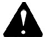 Aufgrund seiner Translationsbewegung ist Ihre Säge nicht für das Sägen von Metall konzipiert. Verwenden Sie Ihre Gehrungssäge nur zum Sägen von Holz und Holzprodukten. Andere Materialien können das Sägeblatt brechen oder verformen, einen Brand auslösen oder andere Unfälle verursachen.SPEZIFISCHE SICHERHEITSVORSCHRIFTEN FÜR BASISSCHNITTEVORBEREITUNG DES SCHNITTSPrüfen Sie das zu bearbeitende Teil. Vergewissern Sie sich, dass das zu schneidende Teil keine Nägel oder anderen Objekte enthält.Bereiten Sie Ihren Schnitt vor, um zu vermeiden, dass das Teil wegspritzen kann, falls es sich gegen das Sägeblatt dreht oder falls es aus Ihren Händen gerissen wird.Bereiten Sie die Methode, mit der Sie Ihren Schnitt durchführen, gut vor.Folgendes muss immer ausgeführt werden:prüfen, dass sich das Sägeblatt nicht dreht, das Sägeblatt anheben,die Säge vor Beginn des Schnitts über den vorderen Rand des Werkstücks schieben,die Sperrvorrichtung der unteren Sägeblatt-abdeckung (19) drücken, um diese Abdeckung zu lösen, und anschließend das Sägeblatt nach unten drücken, um den oberen Teil des Werkstücks zu erreichen, und danach zum hinteren Teil der Säge, um den Schnitt auszuführen.GEFAHR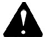 Ziehen Sie die Säge NIEMALS zu sich heran, während Sie einen Schnitt ausführen. Das Sägeblatt kann plötzlich zum oberen Bereich des Teils hochschnellen und in Ihre Richtung ausgerichtet sein.Bereiten Sie die Art und Weise, in der Sie das Werkstück von Anfang bis Ende des Schnittes halten, gut vor.DIE GÄNGIGSTEN SCHNITTERADIALE GEHRUNGSSCHNITTEMit der Kapp- und Gehrungssäge können zwei Arten von Schnitten durchgeführt werden:der Radialschnitt:- Lösen Sie den Translationssperrknopf, ziehen Sie den Schnittkopf zu sich heran, senken Sie das Sägeblatt ab, um es in das Werkstück eindringen zu lassen, und drücken den Schnittkopf zum hinteren Teil der Säge, um den Schnitt abzuschließen.- Der Radialschnitt ermöglicht das Sägen von großen Teilen.der einfache Schnitt (Abb. 21):- Ziehen Sie den Translationssperrknopf an und senken Sie das Sägeblatt ab, um das Werkstück schneiden zu können.- Der einfache Schnitt wird hauptsächlich zum Sägen von schmalen Teilen verwendet.WARNUNG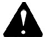 Für eine höhere Bedienerfreundlichkeit und eine größere Sicherheit ist Ihre Säge mit einer Sägeblattbremse ausgestattet. Die Bremse ist keine Sicherheitsvorrichtung. Betrachten Sie die Bremse nicht als eine Komponente, die die Sägeblattabdeckung Ihrer Säge ersetzen kann. Wenn das Sägeblatt nach 6 Sekunden nicht zum Stillstand gekommen ist, ziehen Sie den Netz-stecker ab und befolgen Sie vor einer erneuten Verwendung der Säge die Anweisungen zur Sägeblattbremse imAbschnitt "Fehlerbehebung".GEFAHR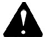 Senken Sie das Sägeblatt niemals vollständig vor dem zu sägenden Werkstück ab, indem Sie das Sägeblatt nach vorne drücken. Der hintere Teil des Sägeblatts, der nach oben aufsteigt, kann das Teil aus Ihren Händen reißen.Beachten Sie die folgenden Anweisungen zum Sägen von Werkstücken mit einer Breite von maximal 342,9 mm und einer Dicke von maximal 88,9 mm.Legen Sie das Holzteil am Anschlag an und befestigen Sie es gegebenenfalls mit einer Sperrvorrichtung.Lösen Sie den Translationssperrknopf.Halten Sie die Säge an ihrem Griff und positionieren Sie sie so, dass sich die Welle (Mitte des Sägeblatts) über dem vorderen Rand des Werkstücks befindet.Schalten Sie die Säge ein und warten Sie, bis das Sägeblatt seine maximale Drehzahl erreicht hat.Üben Sie einen Druck auf den Griff aus, um den Motorblock vollständig abzusenken, und führen Sie den Schnitt entlang dem Profil des Werkstücks durch.Drücken Sie den Griff der Säge vorsichtig zum Anschlag, um den Schnitt zu beenden.Heben Sie den Motorblock nach jedem Schnitt an.Halten Sie den Motor an und warten Sie, bis das Sägeblatt zum Stillstand gekommen ist, bevor Sie die Position Ihrer Hände ändern.EINFACHER SCHNITT (ABB. 20)Lassen Sie den Schnittkopf so weit wie möglich nach hinten gleiten.Blockieren Sie den Translationssperrknopf.26 DEUTSCH	DEUTSCH 27DIE GÄNGIGSTEN SCHNITTELegen Sie das Teil auf den Tisch, gegen den Anschlag, und fixieren Sie es gegebenenfalls mit einer Einspannvorrichtung.Schalten Sie die Säge ein und lassen Sie das Sägeblatt in das Werkstück eindringen, indem Sie den Schnittkopf absenken.Nach Abschluss des Schnittes schalten Sie die Säge aus und warten, bis das Sägeblatt zum Stillstand gekommen ist, bevor Sie den Schnittkopf anheben.POSITION DES KÖRPERS UND DER HÄNDEBringen Sie Ihre Hände niemals in die Nähe des Schnittbereichs. Halten Sie Ihre Hände in einem Abstand von mindestens 100 mm vom Durchlauf des Sägeblattes.Drücken Sie das Werkstück fest gegen den Anschlag, um jede Bewegung in Richtung Sägeblatt zu vermeiden.Halten Sie ein Werkstück, das links vom Sägeblatt positioniert ist, mit der linken Hand, und ein Werkstück, das rechts vom Sägeblatt positioniert ist, mit der rechten Hand.Führen Sie vor der Ausführung eines Schnitts einen "Leerlauftest" bei ausgeschaltetem Gerät durch. Dadurch können Sie den Weg des Sägeblattes sehen.Ändern Sie die Position Ihrer Hände nicht, bis der Ein-/Aus-Schalter freigegeben und das Sägeblatt vollständig zum Stillstand gekommen ist.WARNUNG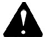 Versuchen Sie nicht, kleine Teile zu sägen. Kleine Teile können nicht korrekt gehalten werden. Achten Sie stets darauf, dass Ihre Hände in ausreichendemAbstand von Sägeblatt bleiben.GEHRUNGSSCHNITT (ABB. 21)Zur Ausführung eines Gehrungsschnitts positionieren Sie die Säge entsprechend dem gewünschten Winkel. Verschieben Sie den Motorblock mit Hilfe des Griffes, um den gewünschten Gehrungswinkel zu erzielen. Auf der Gehrungsskala erscheinen Voreinstellungen, um die Säge auf den gewünschten Winkel (in Grad) einzustellen oder um Deckgesimse zu sägen.Anmerkung: Vergessen Sie nicht, vor einer Änderung des Gehrungswinkels den Gehrungssperrhebel zu lösen.SCHRÄGSCHNITT (ABB. 22)Zur Ausführung eines Schrägschnitts positionieren Sie das Sägeblatt entsprechend dem gewünschten Neigungswinkel. Stellen Sie sich links neben den Griff, um den Schnitt auszuführen.VERSCHIEBBARER HILFSANSCHLAGWenn Sie das Sägeblatt nach links neigen, muss der hintere Anschlag neu positioniert werden. Lösen Sie die Sperrvorrichtung des Anschlags und verschieben Sie den Anschlag je nach Neigungsrichtung des Sägeblattes nach links oder nach rechts. Positionieren Sie den Anschlag so nah wie möglich an der Sägeblatt-abdeckung, damit das Teil so gut wie möglich gehalten wird. Blockieren Sie die Sperrvorrichtung, d. h. ziehen Sie sie an, und führen Sie einen "Leerlauftest" durch. Vergewissern Sie sich dabei, dass die Stromversorgung unterbrochen ist. Dadurch können Sie den Abstand zwischen dem Anschlag und der Sägeblattabdeckung prüfen. Für bestimmte komplexe, doppelte Gehrungs-schnitte kann es erforderlich sein, den verschiebbaren Hilfsanschlag zu entfernen, damit er den Schnitt nicht behindert. Vergessen Sie nach Abschluss des Gehrungs-schnittes nicht, diesen Anschlag wieder einzusetzen und/oder den verschiebbaren Hilfsanschlag zu verschieben.VERWENDUNG DER GEHRUNGSSKALAMit Hilfe der Gehrungsskala kann Ihre Säge schnell und genau auf 1/2° eingestellt werden (Abb. 16).DOPPELTER GEHRUNGSSCHNITTWenn Sie einen doppelten Gehrungsschnitt ausführen möchten, wählen Sie die entsprechenden Neigungs- und Gehrungswinkel.SCHNITT VON VERZOGENEM HOLZ (ABB. 23)Vergewissern Sie sich vor dem Sägen eines Teils, dass es nicht verzogen ist. Wenn das Teil verzogen ist, legen Sie die konvexe Seite gegen den Anschlag an, wie in Abbildung 23 gezeigt wird. Führen Sie keinen Schnitt durch, wenn das Teil nicht korrekt positioniert oder wenn die Auflage der verschiebbaren Hilfsanschläge nicht installiert ist. Dadurch kann sich das Teil im Sägeblatt verklemmen. Das Teil kann plötzlich zurückprallen oder sich verschieben und dadurch kann Ihre Hand in das Sägeblatt geraten.VERWENDUNG	DER	EINSPANNVOR-RICHTUNG DES TEILS (ABB. 24)WARNUNG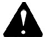 Vermeiden     Sie,     dass     das     Werkstück weggespritzt wird. Beachten Sie die folgenden Anweisungen, um zu vermeiden, dass sich das Teil gegen das Sägeblatt dreht:Fixieren Sie das Werkstück stets entweder mit der Hand oder mit Hilfe einer Einspannvorrichtung auf der Säge.DIE GÄNGIGSTEN SCHNITTEFixieren Sie das Werkstück nur auf einer Seite des Sägeblatts. Das Sägeblatt kann ein gesägtes Teil wegschleudern, wenn Sie das Werkstück an den beiden Seiten des Sägeblattes fixieren.Lesen und beachten Sie bitte die Anweisungen der vorliegenden Bedienungsanleitung.Diese     Säge     wurde     so     konzipiert,     dass Schnittoperationen einfach ausgeführt werden können. Lesen Sie vor der Verwendung Ihrer Säge bitte alle Anweisungen und vergewissern Sie sich, dass Sie alles richtig verstanden haben.Führen Sie vor dem Ausführen eines Schnittes stets einen Leerlauftest durch. Vergewissern Sie sich dabei, dass die Säge nicht an das Stromnetz angeschlossen ist. Führen Sie zunächst alle Einstellungen an Ihrer Säge durch. Vergewissern Sie sich, dass das Sägeblatt und der Motorblock frei und unbehindert in alle möglichen Positionen gestellt werden können. Die Einspannvorrichtung des Teils kann rechts oder links vom Sägeblatt installiert werden. Vergewissern Sie sich, dass die Einspannvorrichtung den Durchlauf des Sägeblattes nicht behindert bzw. die Sägeblatt-abdeckung oder den Motor nicht blockiert. Ändern Sie andernfalls ihre Position.Befestigen Sie die Einspannvorrichtung so, dass das Werkstück einwandfrei zwischen der Vorrichtung und dem Anschlag, der Auflage oder dem Sockel gehalten wird. Zwischen der Säge und dem Werkstück darf kein Freiraum existieren.Die Einspannvorrichtung darf nur in vertikaler Position verwendet werden.Positionieren Sie das Werkstück auf dem Sägetisch. Befestigen Sie das Werkstück mit Hilfe der Einspannvorrichtung am Anschlag und am Tisch. Ziehen Sie die Einspannvorrichtung jedoch nicht zu fest an. Die Einspannvorrichtung darf das Holzteil nur am Anschlag und am Tisch halten, ohne es zu blockieren.Führen Sie einen Leerlauftest bei abgezogenem Netzstecker     durch.     Nach     Durchführen     der Einstellungen der Säge, senken Sie den Motorblock wie zum Durchführen eines Schnittes ab. Vergewissern Sie sich, dass kein Element den Schnitt behindert oder gefährliche Situationen herbeiführen kann. Nehmen Sie gegebenenfalls erneute Einstellungen vor, um einen sicheren Schnitt auszuführen.Führen Sie den Schnitt entsprechend denAnweisungen der vorliegendenBedienungsanleitungdurch.WICHTIG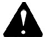 Um einen präzisen und sicheren Gehrungs-schnitt auszuführen, führen Sie den Schnitt aus und geben Sie dann den Ein-/Aus-Schalter frei. Halten Sie den Motorblock in abgesenkter Position und ändern Sie die Position Ihrer Hände erst, wenn das Sägeblatt vollkommen zum Stillstand gekommen ist. Heben Sie den Motorblock danach an und entfernen Sie das Werkstück vom Tisch.WARTUNGGEFAHR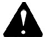 Tragen Sie das Schmiermittel nicht auf das Sägeblatt auf, während dieses rotiert.WARNUNG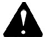 Um die Verletzungsrisiken, die durch ein unbeabsichtigtes Einschalten des Geräts verursacht werden können, oder die Risiken eines elektrischen Schlages zu verringern, muss vor einem Eingriff an der Säge stets der Netzstecker abgezogen werden.WARNUNG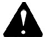 Zu Ihrer Sicherheit ist Ihre Säge mit einer Schutzisolierung ausgestattet. Um die Risiken eines elektrischen Schlages, eines Brandes oder einer schweren Verletzung zu verringern, dürfen nur die in der Zubehörliste aufgeführten Teile verwendet werden. Bauen Sie Ihr Gerät stets entsprechend der Originalmontage zusammen, um die Risiken eines elektrischen Schlages zu verhindern.UNTERE SÄGEBLATTABDECKUNGVerwenden Sie die Säge nicht, wenn die untere Sägeblattabdeckung nicht installiert ist. Die untere Sägeblattabdeckung ist eine Sicherheitsvorrichtung. Wenn sie beschädigt ist, müssen Sie sie ersetzen lassen, bevor Sie Ihre Säge erneut verwenden. Gewöhnen Sie sich an, den Zustand der Sägeblattabdeckung regelmäßig zu kontrollieren. Reinigen Sie sie mit einem feuchten Lappen.ACHTUNG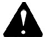 Verwenden Sie keine Lösungsmittel zum Reinigen der Sägeblattabdeckung. Lösungsmittel können den Kunststoff beschädigen.28 DEUTSCH	DEUTSCH 29WARTUNGSPANNUNG DES MOTORKEILRIEMENS (ABB. 26)WARNUNGZiehen Sie vor dem Reinigen der unteren Sägeblattabdeckung den Netzstecker der Säge ab, um ein unbeabsichtigtes Einschalten des Geräts zu vermeiden.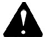 Nach einer bestimmten Anzahl von Einsätzen der Säge, verhindern die angesammelten Sägespäne unter dem Tisch und dem Sockel die korrekte Drehung des Tisches zur Durchführung von Einstellungen für einen Gehrungsschnitt. Entfernen Sie die angesammelten Sägespäne regelmäßig durch Blasen oder Ansaugen der Späne an den verschmutzten Stellen.WARNUNG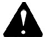 Tragen Sie beim Entfernen der angesammelten Sägespäne eine Schutzbrille, um zu vermeiden, dass die Sägespäne mit Ihren Augen in Kontakt kommen.SCHMIEREN (ABB. 25)Die Spannung des Motorkeilriemens wurde werkseitig eingestellt. Beachten Sie jedoch die folgenden Anweisungen, wenn Sie die Keilriemenspannung überprüfen müssen:Entfernen Sie die fünf Schrauben, die das Keilriemengehäuse halten, mit einem Kreuzschlitz-schraubendreher und nehmen Sie das Gehäuse ab.Drücken Sie auf den Keilriemen, um seine Spannung zu prüfen. Bei einem leichten Druck sollte sich der Keilriemen um etwa 25,4 mm eindrücken lassen.Befolgen Sie zur Einstellung der Keilriemenspannung die nachstehenden Anweisungen:- Lösen Sie die sechs Schrauben des Motorgehäuses mit einem Kreuzschlitzschraubendreher, ohne die Schrauben jedoch zu entfernen.- Zum Erhöhen der Keilriemenspannung drehen Sie die Einstellschraube nach rechts. - Zum Reduzieren der Spannung drehen Sie die Einstellschraube nach links.Anmerkung: Eine zu hohe Spannung des Keilriemens kann zu vorzeitigen Motordefekten führen.KUGELLAGERAlle Kugellager dieses Werkzeugs wurden mit einer ausreichenden Menge von hochwertigem Schmiermittel geschmiert, das für die gesamte Lebensdauer des Geräts bei normalen Nutzungsbedingungen ausreichend ist. Es ist daher nicht erforderlich, diese Elemente zu schmieren.Wenn es dennoch erforderlich ist, ein Teil punktuell zu schmieren, sind nachstehende Anweisungen zu befolgen:Tragen Sie ein Motorschmiermittel direkt auf die Gleitschienen auf. Die in die Gleitschienen integrierten Filzlager ermöglichen eine Verteilung des Schmiermittels.Tragen Sie ein leichtes Öl oder ein leichtes Sprühöl auf die schwenkbare Welle des Motorblocks (47) auf.Tragen Sie ein leichtes Öl oder ein leichtes Sprühöl auf die innere Drehfeder (46) auf.Tragen Sie ein leichtes Öl oder ein leichtes Schmieröl auf die Querstrebe (44) der unteren Sägeblatt-abdeckung, auf die Kugelrolle (45) und auf das abnehmbare seitliche Gehäuse (3) auf.- Ziehen     Sie     die     sechs     Schrauben     des Motorgehäuses wieder fest an.Setzen Sie das Keilriemengehäuse wieder ein.30 DEUTSCH	DEUTSCH 31CARACTÉRISTIQUES TECHNIQUES	220-240 V	110 VPuissance nominale de réception....................................... .....................1800W......................1800W Ampéres........................................................................... ...........................8A........................15,5A Vitesse de rotation à vide.................................................... .....................4400min-1...................4000min-1 ø de la lame de scie et de son alésage.............................. ...............305 x 30mm.............. 305 x 30mm Epaisseur de la lame de scie.............................................. ........................2,4mm.......................2,4mm Largeur de coupehorizontal / vertical90°	90° ............................................................... ..............111 / 342mm..............111 / 342mm 45°	90° ............................................................... ..............111 / 241mm..............111 / 241mm 90°	45°	......................................................... ................63 / 241mm...............63 / 241mm 90°	45°	......................................................... ................41 / 241mm...............41 / 241mm 45°	45°	......................................................... ................63 / 241mm...............63 / 241mm 45°	45°	......................................................... ................41 / 241mm...............41 / 241mmProfondeur de coupe max. pour 90° / 90°.......................... ................166 / 53mm...............166 / 53mm Profondeur de coupe max. pour 45° / 90°.......................... ................166 / 10mm...............166 / 10mm Poids................................................................................... .........................31kg..........................31kg Accélération type évaluée au niveau du bras et de la main. .......................... 4m/s2........................ 4m/s2 Niveaux sonores type évalués:Niveau de pression acoustique (K = 3 dB(A))................. .........................95dB (A) ...................95dB (A) Niveau d’intensité acoustique (K = 3 dB(A)).................... .......................108dB (A) .................108dB (A)Valeurs de mesure obtenues conformément à la EN 61 029.AVERTISSEMENT! Lisez toutes les consignes de	endommagés ni usés. Ne faire réparer les éléments sécurité et les instructions, même celles qui se	endommagés que par un spécialiste..trouvent dans la brochure ci-jointe. Le non-respect	Il est absolument impératif d’utiliser le dispositif des avertissements et instructions indiqués ci après peut	protecteur de la machine.entraîner un choc électrique, un incendie et/ou de graves	Ne pas bloquer le carter de protection.Bien garder tous les avertissements et instructions.	Ne pas utiliser de lames de scie qui sont endommagéesINSTRUCTIONS DE SÉCURITÉ PARTICULIERES	Remplacer la garniture de table si elle est usée.Portez une protection acoustique. L’influence du bruit	Ne pas utiliser de lames de scie qui ne correspondent peut provoquer la surdité.	pas aux caractéristiques indiquées dans ces instructions Les prises de courant se trouvant à l’extérieur doivent	d’utilisation.être équipées de disjoncteurs différentiel (FI, RCD,	Le capot de protection pendulaire ne doit s’ouvrir PRCD) conformément aux prescriptions de mise en	automatiquement que lorsqu’on abaisse la scie.place de votre installation électrique. Veuillez en tenir	Ne pas utiliser de lame de scie fabriquées en acier à compte lors de l’utilisation de notre appareil.I	coupe rapide.Toujours porter des lunettes protectrices en travaillant	Les défauts dans la machine, y compris le dispositif de avec la machine. Des gants de sécurité, des chaussures	protection ou les lames de scie, doivent être signalés à la solides et à semelles antidérapantes et un tablier sont	personne responsable de la sécurité dès qu’ils sont recommandés.	constatés.Avant tous travaux sur la machine extraire la fiche de la	Choisir une lame de scie qui convient au matériau à prise de courant.	couper.Ne raccorder la machine au réseau que si l’interrupteur	Ne jamais utiliser la scie d’éboutage pour sectionner des est en position arrêt.	matériaux autres que ceux qui sont indiqués dans leLe câble d’alimentation doit toujours se trouver en dehors	mode d’emploi.du champ d’action de la machine. Toujours maintenir le	Transporter la scie d’éboutage uniquement si le dispositif câble d’alimentation à l’arrière de la machine.	de sécurité pour le transport est enclenché sur laNe jamais enlever les copeaux ni les éclats lorsque la	poignée.machine est en marche.	Utiliser la scie à onglet seulement si le capot deNe jamais intervenir dans la zone dangereuse lorsque la	protection présente un fonctionnement sûr et s’il est bien machine est en marche.	entretenu. Le capot de protection doit pivoter en retour Avant toute utilisation, vérifier que la machine, le câble	automatiquement.d’alimentation, le câble de rallonge et la fiche ne sont pas	Veiller à ce que le fond reste exempt des restes de matériaux, par ex. des copeaux et des débris de sciage.Utiliser uniquement des lames de scie affûtées en bonne et due forme. La vitesse de rotation maximale indiquée sur la lame de scie doit être respectée.Utiliser uniquement les brides ci-jointes et représentées dans le mode d’emploi pour fixer la lame de scie.Ne pas enlever des restes de sciage ou d‘autres parties de pièces à œuvrer de la zone de sciage lorsque la machine tourne et que la tête de sciage n‘est pas dans la position de repos.S’assurer que la machine présente toujours une bonne stabilité (par ex. par une fixation sur l’établi).Les longues pièces à œuvrer doivent être soutenues de manière appropriée.Ne pas utiliser de lames de scie fissurées ou déformées.Avant la première mise en marche de la machine, il est conseillé de lire avec soin les instructions d’utilisation et de se familiariser avec le maniement de la machine.Les poussières dégagées lors du travail sont souvent nocives (p. ex. lors de travaux effectués sur du bois de chêne ou de hêtre, de la pierre, de la peinture pouvant contenir du plomb ou d’autres substances nocives) et ne devraient pas pénétrer dans le corps. Utiliser un dispositif d’aspiration de poussières et porter en plus un masque de protection approprié. Eliminer soigneusement les dépôts de poussières, p. ex. en les aspirant au moyen d’un système d’aspiration de copeaux.Il est interdit de scier des pièces à œuvrer dont la section transversale est ronde ou irrégulière (par ex. le bois de chauffe) car elles ne sont pas maintenues sûrement pendant le sciage. Il convient d‘utiliser une butée auxiliaire appropriée pour assurer le guidage lors du sciage sur chant des pièces à œuvrer plates.UTILISATION CONFORMEAUX PRESCRIPTIONSLa scie à onglet peut être utilisée pour scier les bois massifs, les bois collés, les matériaux similaires au bois et les matières plastiques.Comme déjà indiqué, cette machine n’est conçue que pour être utilisée conformément aux prescriptions.DECLARATION CE DE CONFORMITÉNous déclarons sous notre responsabilité que ce produit est en conformité avec les normes ou documents normalisés suivants EN 61029, EN 61029-1, EN 61029-2-9, EN 55014-1, EN 55014-2, EN 61000-3-2, EN 61000-3-3, conformément aux réglementations 98/37/CE, 2004/108/CEWinnenden, 2008-08-26	Rainer Kumpf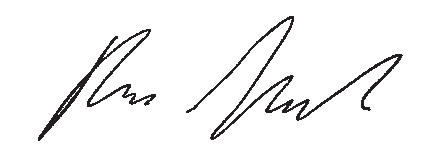 Manager Product DevelopmentBRANCHEMENT SECTEURRaccorder uniquement à un courant électrique monophasé et uniquement à la tension secteur indiquée sur la plaque signalétique. Le raccordement à des prises de courant sans contact de protection est également possible car la classe de protection II est donnée.ENTRETIENTenir toujours propres les orifices de ventilation de la machine.N’utiliser que des pièces et accessoiresAEG. Pour des pièces dont l’échange n’est pas décrit, s’adresser de préférence aux stations de service après-venteAEG (voir brochure Garantie/Adresses des stations de service après-vente).Si besoin est, une vue éclatée de l’appareil peut être fournie. S’adresser, en indiquant bien le numéro à dix chiffres porté sur la plaque signalétique, à votre station de service après-vente (voir liste jointe) ou directement à AEG Elektrowerkzeuge, Max-Eyth-Straße 10,D-71364 Winnenden, Germany.SYMBOLESVeuillez lire avec soin le mode d’emploi avant la mise en service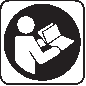 Avant tous travaux sur la machine extraire la fiche de la prise de courant.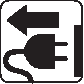 Toujours porter une protection acoustique!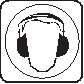 Toujours porter des lunettes protectrices en travaillant avec la machine.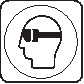 Ne jamais mettre les mains dans la zone de la lame de scie.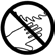 Ne pas exposer la machine à la pluie.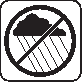 Danger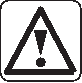 Ne pas jeter les appareils électriques dans les ordures ménagères !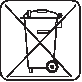 Conformément à la directive européenne 2002/96/EG relative aux déchets d’équipements électriques ou électroniques (DEEE), et à sa transposition dans la législation nationale, les appareils électriques doivent être collectés à part et être soumis à un recyclage respectueux de l’environnement.32 FRANÇAIS	FRANÇAIS 33DESCRIPTION1.     Protège-lame supérieur 2.     Protège-lame inférieur 3.     Carter latéral amovible4.     Vis du carter latéral amovible 5.     Butée auxiliaire coulissante 6.     Table7.     Socle8.     Indicateur d'échelle d'onglet9.     Dispositif de verrouillage de l'inclinaison 10. Poignée de transport supérieure11. Glissière(s)12. Bouton d'arrêt de translation13. Dispositif de blocage de la butée auxiliaire coulissante14. Clé mixte15. Levier de verrouillage d'onglet 16. Repère pour répéter une coupe 17. Came de réglage de profondeuret blocage bloc-moteur18. Dispositif de blocage de l'arbre19. Dispositif de verrouillage du protège-lame inférieur 20. Interrupteur à gâchette21. Goupille de préréglage d'inclinaison 22. Poignée de transport avant23. Dispositif de serrage de la pièce 24. Indicateur d'inclinaison25. Supports du cordon d'alimentation 26. Lame de scie27. Vis de l'arbre (pas de vis gauche) 30. Flasques de lame31. Rondelle de l'arbre32. Axe du dispositif de serrage 33. Bouton de réglage rapide34. Molette de préréglage d'onglet35. Dispositif de verrouillage de profondeur de coupe 36. Glissière37. Bras pivotant 38. Vis sans tête 39. Butée arrière40. Échelle d’inclinaison41. Contre-écrous de blocage 42. Contre-écrou à six pans 43. Échelle d’onglet44. Entretoise 45. Roulette46. Ressort de torsion (intérieur) 47. Arbre pivotant du bloc-moteur 48. Sac à poussière49. Bague du sac à poussière 50. Coude du sac à poussièreACCESSOIRES STANDARDDÉBALLAGEAVERTISSEMENTPour réduire les risques de blessures causées par un démarrage involontaire de l'outil ou un choc électrique, ne branchez pas votre outil lorsque vous le déballez et le montez. Le cordon d’alimentation doit rester débranché lors de toute intervention sur la scie.La scie à coupe d’onglet est livrée complète dans un seul carton.AVERTISSEMENTEn dépit de sa petite taille, cette scie est lourde. Afin de ne pas vous faire mal au dos, faites-vous aider lorsque vous devez soulever la scie.Avant de retirer la scie à coupe d'onglet de son carton d'emballage, serrez le dispositif d'arrêt de translation afin d'éviter tout mouvement soudain de la scie.Retirez la scie à coupe d'onglet de son carton d'emballage en la soulevant par sa poignée de transport.Placez ensuite la scie sur une surface stable et inspectez-la attentivement.AVERTISSEMENTSi une pièce manque ou est endommagée, ne branchez pas la scie avant de vous être procuré la pièce ou de l'avoir fait réparer. Pour éviter les risques de choc électrique, utilisez uniquement des pièces de rechange d'origine en cas d'intervention sur des outils à double isolation.INSTALLATION ET RETRAIT DE LA LAMEINSTALLATION ET RETRAIT DE LA LAME (FIG. 1 & 2)AVERTISSEMENTPour réduire les risques de blessures causées par la projection d'une pièce à usiner ou de morceaux de lame, utilisez uniquement des lames de 305 mm de diamètre.AVERTISSEMENTPour éviter les risques de blessures causés par un démarrage involontaire de l'outil, débranchez la scie lorsque vous retirez ou installez une lame.Débranchez la scie. La tête de coupe est relevée.Faites tourner le protège-lame inférieur (2) à la main. Desserrez la vis d'arrêt du carter latéral amovible (4), sans la retirer, à l'aide d'une clé mixte cruciforme.INSTALLATION ET RETRAIT DE LA LAMELevez le protège-lame inférieur et inclinez-le vers l’arrière de manière à rendre visible la vis de l’arbre (27).Utilisez une clé mixte hexagonale de 6,35 mm ou une clé polygonale de 12,7 mm pour desserrer la vis de l'arbre.Remarque : La vis de l'arbre (27) a un pas de vis gauche. Cela permet d'éviter que la vis de l'arbre ne se desserre subitement en cours d'utilisation normale de la scie.Retirez la vis de l’arbre, la rondelle de l'arbre (31), le flasque de lame extérieur (30) et la lame.Remarque : Faites attention aux pièces retirées en notant leur position et leur direction (voir Fig. 2). Retirez la sciure accumulée sur les flasques de lame avant d'installer une nouvelle lame.MISE EN GARDEPour réduire les risques de coupures par les dents de lame très aiguisées, portez des gants lorsque vous installez ou retirez des lames de scie.Installez une nouvelle lame de 305 mm de diamètre. Assurez-vous que la flèche indiquant le sens de rotation sur la lame correspond à la flèche de rotation vers la droite qui figure sur le protège-lame supérieur. Vérifiez que les dents de la lame sont dirigées vers le bas, sur le devant de la scie.Installez le flasque de lame extérieur, la rondelle de l’arbre et la vis de l’arbre. Appuyez sur le dispositif de blocage de l’arbre et tournez la clé mixte ou la clé de 12,7 mm vers la gauche pour bloquer la lame. Serrez la vis de l'arbre de façon modérée, sans trop serrer.Baissez le protège-lame inférieur jusqu'à ce que les fentes du carter latéral amovible reposent sur la vis d'arrêt. Serrez la vis d'arrêt à l'aide de la clé mixte cruciforme.DANGERN’utilisez jamais la scie si le carter latéral amovible n’est pas correctement monté. Le carter empêche la vis de l’arbre de tomber si elle se desserre accidentellement et évite que la lame en rotation se détache.Assurez-vous que le dispositif de blocage de l’arbre est relâché de manière à ce que la lame tourne librement.Remarque : Le dispositif de blocage de l’arbre peut être endommagé par une mauvaise utilisation. Si le dispositif de blocage de l’arbre ne tient pas, abaissez la lame sur une chute de bois placée contre la butée. Cela servira de dispositif de blocage de remplacement.AVERTISSEMENTAssurez-vous que les flasques de lame sont propres et correctement montés. Après avoir installé une nouvelle lame, assurez-vous que cette dernière passe dans la rainure de la table lorsqu’elle est positionnée à 0° et 45°. Abaissez la lame dans la rainure de la table et assurez-vous qu’elle ne heurte pas le socle ou la table. Si la lame touche la table, contactez un centre service agréé Ryobi.Si la lame touche les plaques d'insertion sur la table, reportez-vous à la section "Alignement" pour effectuer le réglage du jeu de plongée de la lame.UTILISATION DU DISPOSITIF DE SERRAGE DE LA PIÈCE (FIG. 3)Le dispositif de serrage de la pièce (23) permet de maintenir la pièce à usiner dans une position de coupe adaptée. Ce dispositif de serrage peut être installé du côté droit ou gauche de la scie à coupe d'onglet. Avant de mettre la scie en marche, assurez-vous que le dispositif de serrage de la pièce ne gênera pas le passage de la lame sur la pièce à usiner.Alignez l'axe du dispositif de serrage (32) avec le trou situé sur le socle de la scie puis insérez l'axe.QUATRE RÉGLAGES DE BASE DE LA SCIEPour régler et aligner correctement les pièces de votre scie radiale à coupe d'onglet, il est nécessaire de maîtriser quatre réglages de base.Le levier de verrouillage d'onglet et la molette de préréglage d'onglet (Fig. 4) permettent de modifier les réglages d'onglet de la lame :- Levez le levier de verrouillage d'onglet (15).- Faites tourner partiellement la molette de préréglage d'onglet (34) vers le bas pour passer du préréglage actuel au préréglage suivant.- Faites tourner complètement la molette de préréglage d'onglet vers le bas pour faire défiler tous les préréglages d'onglet.- Faites tourner la table (6) pour la placer sur la position d'onglet souhaitée puis bloquez le levier de verrouillage d'onglet.Clé mixte hexagonale en "L" 6,35 mm Dispositif de serrage de la pièceSac à poussière Manuel d'utilisationBague du sac à poussière Coude du sac à poussière34 FRANÇAIS	FRANÇAIS 35QUATRE RÉGLAGES DE BASE DE LA SCIELe dispositif de verrouillage de l'inclinaison et la goupille de préréglage d'inclinaison permettent de modifier l'inclinaison de la lame (Fig. 6) :- Tirez le dispositif de verrouillage d'inclinaison vers vous. Poussez la goupille de préréglage d'inclinaison vers le bas. Cela permet d'incliner la lame tout en faisant défiler les préréglages d'inclinaison.- Pour placer la goupille de préréglage d'inclinaison sur un préréglage, poussez-la vers le haut.- Bloquez le dispositif de verrouillage d'inclinaison avant de commencer à couper.La came de réglage de profondeur et le blocage du bloc-moteur (Fig. 7 & 8) permettent de régler la lame :- Tout en exerçant une légère pression vers le bas sur la poignée, faites tourner la came de réglage de profondeur (17) vers la droite et levez la lame.Remarque : il n'est pas nécessaire de desserrer le dispositif de verrouillage de profondeur de coupe (35).- Le méplat de la came de réglage de profondeur doit être dirigé vers le haut.Remarque : Le bloc-moteur doit être maintenu vers le bas uniquement pour le transport et le rangement de votre outil. N'effectuez aucune opération de coupe si le bloc-moteur est bloqué vers le bas.- Suivez les instructions suivantes pour bloquer la lame en position basse :- Faites tourner la came de réglage de profondeur vers la droite et baissez la lame vers la table.- La goupille du protège-lame supérieur doit pouvoir être insérée dans le trou de la came.Bouton d'arrêt de translation :- Faites tourner le bouton d'arrêt de translation vers la gauche pour le desserrer, et vers la droite pour le serrer. Lorsque vous desserrez le bouton d'arrêt de translation, cela permet de déplacer le bloc-moteur vers l'avant et vers l'arrière. Lorsque vous le serrez, cela bloque le bloc-moteur.ALIGNEMENTAVERTISSEMENTPour réduire les risques de blessures causées par un démarrage involontaire de l'outil ou les risques de chocs électriques, débranchez le cordon d'alimentation lorsque vous voulez intervenir sur la scie.PREMIÈRE ÉTAPE : RÉGLAGE DU JEU DE PLONGÉE DE LA LAME (FIG. 9)Vous devez régler le jeu de plongée de la lame afin que les deux plaques d'insertion ne se trouvent pas sur l'axe de la lame lorsque vous alignez celle-ci. Les plaques d'insertion doivent être remises en place une fois la lame alignée.Desserrez les trois vis qui maintiennent l'une des deux plaques d'insertion.Glissez la plaque d'insertion le plus loin possible de la lame.Resserrez les trois vis.Répétez ces trois étapes pour l'autre plaque d'insertion.DEUXIÈME ÉTAPE : RÉGLAGE DE LA GLISSIÈRE (FIG. 10-11)Placez le bloc-moteur sur les préréglages d'onglet et d'inclinaison 0° et bloquez le bloc-moteur en position basse.Assurez-vous que la lame est à peu près centrée entre les deux plaques d'insertion. Vérifiez également qu'il y a du jeu entre la glissière droite (36) et le bras pivotant (37).Si des réglages sont nécessaires, desserrez les contre-écrous de blocage situés sur les quatre vis sans tête (38), tel qu'illustré à la figure 11.Desserrez les deux vis sans tête supérieures.Serrez ou desserrez les deux vis sans tête inférieures de façon à ce que la lame soit centrée entre les deux plaques d'insertion.Serrez les deux contre-écrous de blocages inférieurs.Pour qu'il y ait moins de jeu entre les glissières (11), serrez progressivement les deux vis sans tête supérieures tout en faisant glisser le bloc-moteur vers l'avant et vers l'arrière. Serrez les deux contre-écrous de blocages supérieurs.TROISIÈME ÉTAPE : MISE À L'ÉQUERRE DE LA LAME ET DE LA BUTÉE (ALIGNEMENT D'ONGLET) (FIG. 12-13)Placez la lame sur le préréglage d'onglet 0° et bloquez le levier de verrouillage d'onglet.Pour vérifier que la lame est bien perpendiculaire à la butée, bloquez le bloc-moteur en position basse. Placez une équerre contre la butée puis le long de la lame, tel qu'illustré à la figure 12. Positionnez correctement l'équerre afin qu'elle ne touche pas les dents de la lame et que la mise à l'équerre ne soit pas faussée. Le corps de la lame doit toucher toute la longueur de l'équerre.ALIGNEMENTSi la lame touche bien toute la longueur de l'équerre, aucun alignement n'est nécessaire. Si la lame n’est pas perpendiculaire à la butée, suivez les instructions suivantes pour l'aligner :- Retirez les butées auxiliaires coulissantes en desserrant les vis les maintenant. Faites glisser les butées vers la lame et levez la tête de coupe pour les retirer.- Desserrez les boulons de verrouillage de la butée.- Placez une équerre contre la lame et réglez la butée afin qu'elle soit perpendiculaire à la lame.- Serrez les boulons de verrouillage de la butée.- Remettez les butées auxiliaires coulissantes en place et serrez les vis.RÉGLAGE DE L'INDICATEUR D'ÉCHELLE D'ONGLET (FIG. 14)Desserrez la vis cruciforme qui maintient l’indicateur d'échelle d'onglet (8) en place.Replacez l'indicateur de façon à l'aligner avec le préréglage 0° puis resserrez la vis.QUATRIÈME ÉTAPE : MISE À L'ÉQUERRE DE LA LAME ET DE LA TABLE (RÉGLAGE DE L'INCLINAISON) (FIG. 15)Placez la scie sur le préréglage d'inclinaison 0° et assurez-vous que le dispositif de verrouillage de l'inclinaison est desserré.Abaissez la lame et placez le bloc-moteur en position basse.Utilisez une équerre pour vérifier que la lame est bien perpendiculaire à la table. Si la lame ne touche pas toute la longueur de l'équerre, suivez les instructions suivantes :a. Levez le dispositif de verrouillage d'inclinaison.b. Desserrez les deux vis à tête creuse qui maintiennent l'échelle d'inclinaison.c. Saisissez le protège-lame supérieur et déplacez le bloc-moteur vers la gauche ou vers la droite jusqu'à ce que la lame touche toute la longueur de l'équerre.d. Serrez les deux vis à tête creuse pour bloquer l'échelle d'inclinaison.RÉGLAGE DE L'INDICATEUR D'ÉCHELLE D'INCLINAISON (FIG. 16)Desserrez la vis cruciforme qui maintient l’indicateur d'échelle d'inclinaison en place.Replacez l'indicateur de façon à l'aligner avec le préréglage 0° puis resserrez la vis.CINQUIÈME ÉTAPE : RÉGLAGE DU JEU DE PLONGÉE DE LA LAME (pour avoir le moins de jeu possible) (FIG. 17)Desserrez les trois vis qui maintiennent l'une des deux plaques d'insertion.Faites glisser la plaque d'insertion vers la lame afin qu'il y ait le moins de jeu possible entre la plaque et la lame (la plaque ne doit pas toucher la lame).Resserrez les trois vis.Répétez ces trois étapes pour l'autre plaque d'insertion.RÉGLAGE DU LEVIER DE VERROUILLAGE D'ONGLETLorsque la lame est placée sur une position d'onglet qui n'est pas préréglée (c'est-à-dire autre que 0°, 15°, 22,5°, 31,6°, 45° et 60°) et que le levier de verrouillage d'onglet est bloqué, vous êtes assuré que l'angle d'onglet est correctement verrouillé. Il doit alors être très difficile de faire tourner la table (la lame). Il est certes toujours possible de forcer la table mais vous ne devez pas pouvoir la faire tourner si vous exercez une force modérée.Suivez les instructions suivantes pour vérifier que le levier de verrouillage d'onglet fonctionne correctement :Desserrez le levier de verrouillage d'onglet et placez la lame sur une position qui n'est pas préréglée. Bloquez le leviez de verrouillage d'onglet.Essayez de faire tourner la table. Si la table tourne facilement :- Desserrez le levier de verrouillage d'onglet. Repérez la vis de blocage située en dessous du levier de verrouillage d'onglet.- Serrez la vis de blocage à l'aide d'une clé hexagonale de 4 mm.- Bloquez le levier de verrouillage d'onglet et tentez à nouveau de faire tourner la table. Effectuez de nouveaux réglages si nécessaire.36 FRANÇAIS	FRANÇAIS 37ALIGNEMENTRÉGLAGE DU LEVIER DE VERROUILLAGE D'INCLINAISONLorsque la lame est placée sur une position d'inclinaison qui n'est pas préréglée (c'est-à-dire autre que 0°, 22,5°, 33,875° et 45°) et que le dispositif de verrouillage d'inclinaison est bloqué, vous êtes assuré que l'angle d'inclinaison est correctement verrouillé. Il doit alors être très difficile d'incliner la lame. Il est certes toujours possible de forcer la lame mais vous ne devez pas pouvoir l'incliner si vous exercez une force modérée.Si la lame s'incline facilement :Desserrez le dispositif de verrouillage d'inclinaison.Repérez les deux contre-écrous de blocage de 12 mm (41) situés derrière le dispositif de verrouillage d'inclinaison.Desserrez le contre-écrou de blocage supérieur.Pour serrer le dispositif de verrouillage d'inclinaison, tournez le contre-écrou de blocage inférieur vers la droite. Pour le desserrer, tournez-le vers la gauche.Bloquez le dispositif de verrouillage d'inclinaison et tentez à nouveau d'incliner la lame. Effectuez de nouveaux réglages si nécessaire.Remarque : lorsqu'il est débloqué, le dispositif de verrouillage d'inclinaison doit pouvoir pivoter librement. Si le dispositif de verrouillage d'inclinaison grince, il faut le desserrer légèrement.RÉGLAGE DU VERROUILLAGE D’INCLINAISON (FIG. 5)Vérifiez que la scie à coupe d'onglet s'incline aisément en débloquant le dispositif de verrouillage d'inclinaison et en inclinant la lame.Remarque : la vis doit dépasser de l'écrou de blocage hexagonal (42) d'au moins un filet.Si la scie s'incline difficilement ou s'il y a trop de jeu au niveau du pivot, procédez aux réglages suivants :Desserrez le dispositif de verrouillage d'inclinaison.Tournez l'écrou de blocage hexagonal à l'aide d'une douille de 19 mm.Vérifiez à nouveau le mouvement d'inclinaison et effectuez de nouveaux réglages si nécessaire.INSTALLATION DE LA SCIE À COUPE D'ONGLET (FIG. 18)AVERTISSEMENTSuivez les instructions suivantes pour réduire les risques de blessure causées par un mouvement inattendu de la scie :Avant de déplacer votre scie, débranchez le cordon d'alimentation. Bloquez le levier de verrouillage d'onglet et le dispositif de verrouillage d'inclinaison. Bloquez le bloc-moteur en position basse.Afin de ne pas vous faire mal au dos, tenez l'outil contre vous lorsque vous le soulevez. Fléchissez les genoux et soulevez l'outil en faisant porter l'effort sur vos jambes, et non sur votre dos. Soulevez la scie en la prenant par les zones de prise situées sous le socle, par la poignée de transport ou par les poignées situées sur l'avant du socle.Ne tenez jamais votre scie à coupe d'onglet par le cordon d'alimentation ou par la gâchette de la poignée en plastique. Cela pourrait endommager l’isolation des cordons ou leurs connexions et entraîner un choc électrique ou un incendie.Placez la scie de manière à ce que personne ne puisse se tenir derrière. Les débris projetés lors du passage de la lame peuvent causer des blessures corporelles graves.Placez la scie à coupe d'onglet sur une surface plane et stable, suffisamment grande pour pouvoir manipuler et maintenir la pièce à usiner correctement.Veillez à ce que la table de la scie soit à niveau et que la scie soit stable.Fixez la scie à son support à l'aide de boulons ou d'un étau.Placez la scie à l'endroit désiré, sur un établi ou tout autre support recommandé. Le socle de la scie comporte huit trous servant à la fixation de la scie à coupe d'onglet. Les quatre petits trous (A) permettent une fixation avec de petites vis, tandis que quatre trous plus gros (B) permettent une fixation avec de grandes vis. Si vous avez l’intention de toujours utiliser la scie au même endroit, fixez-la à un établi.Remarque : Lorsque la scie est installée sur une grande surface plane, sa hauteur est de 114,3 mm.INSTALLATION DE LA SCIE À COUPE D'ONGLET (FIG. 18)UTILISATION DE LA SCIE EN DIVERS ENDROITSMontez la scie sur une planche de contreplaqué de 19 mm d'épaisseur en utilisant les quatre trous destinés aux vis de 6,35 mm (1/4") ou les quatre trous destinés aux petites vis. La planche peut ensuite être fixée afin d'éviter qu'elle ne bascule. Elle permet d'éviter également que la scie ne s'use trop lorsqu'elle est manipulée et utilisée en divers endroits.UTILISATION DE LA SCIE SUR UN ÉTABLIMontez la scie sur un établi de la même façon que sur une planche de contreplaqué. Vérifiez que les espaces libres laissés à gauche et à droite de la scie pour la pièce à usiner sont suffisants.CONSIGNES DE SÉCURITÉ SPÉCIFIQUES AUX COUPES DE BASEVÉRIFIEZ L'ÉTAT DE VOTRE SCIE AVANT CHAQUE UTILISATION.DÉBRANCHEZ LA SCIE À COUPE D'ONGLET.Pour réduire les risques de blessures causés par un démarrage involontaire de l'outil, débranchez votre scie avant d'en modifier les réglages, de remplacer la lame ou de serrer une pièce. Assurez-vous que la flèche indiquant le sens de rotation sur le protège-lame correspond à la flèche indiquant le sens de rotation sur la lame. Vérifiez que les dents de la lame sont dirigées vers le bas, sur le devant de la scie. Vérifiez l'état de la vis de la lame et du carter latéral amovible pour travailler en toute sécurité.VÉRIFIEZ	QU'AUCUNE	PIÈCE	N'EST ENDOMMAGÉEAssurez-vous que :les pièces mobiles sont correctement alignées, les cordons électriques sont en bon état,les pièces mobiles sont correctement fixées, aucune pièce n'est cassée,une fois montée, la scie est stable,le protège-lame inférieur et le ressort de rappel du bras fonctionnent correctement : pour cela, poussez complètement le bras vers le bas puis laissez-le remonter jusqu'à ce qu'il s'arrête de lui-même. Vérifiez le protège-lame inférieur pour vous assurer qu'il est bien en place. Sinon, reportez-vous aux instructions de la section "Résolution des problèmes".les pièces coulissantes glissent facilement et sans à-coup.Vérifiez les autres conditions pouvant affecter le bon fonctionnement de la scie à coupe d'onglet. Si une pièce de la scie à coupe d'onglet manque, si une pièce est tordue ou endommagée de quelque façon que ce soit, ou si des composants électriques ne fonctionnent pas, arrêtez la scie et débranchez-la. Faites remplacer les pièces endommagées, manquantes ou usées avant d'utiliser à nouveau votre scie.Assurez-vous que les protège-lame sont toujours en place, en bon état de marche et qu'ils sont correctement installés.Entretenez votre outil avec soin. Veillez à ce que votre scie à coupe d'onglet soit toujours propre pour qu'elle soit performante et qu'elle puisse être utilisée en toute sécurité. Lubrifiez les pièces selon les instructions. N'appliquez pas de lubrifiant sur la lame lorsqu'elle est en rotation.Retirez les clés de serrage avant de mettre votre outil en marche.POUR	RÉDUIRE	LES	RISQUES	DE BLESSURES PROVOQUÉES PAR DES PIÈCES BLOQUÉES OU PROJETÉES, SUIVEZ LES INSTRUCTIONS SUIVANTESUtilisez uniquement les accessoires recommandés. L'utilisation d'accessoires inadaptés peut entraîner des risques de blessures.Utilisez une lame de scie de 305 mm de diamètre adaptée au matériau que vous souhaitez couper.Assurez-vous que la lame est aiguisée, qu'elle n'est pas endommagée et qu'elle est correctement alignée. Après vous être assuré que la scie n'est pas branchée, baissez complètement le bloc-moteur. Faites tourner la lame à la main pour vérifier qu'aucun obstacle n'entrave sa rotation. Inclinez le bloc-moteur à 45°, puis vérifiez à nouveau que la lame tourne correctement. Si la lame bloque sur un élément, réglez-la en suivant les instructions de la section "Alignement".Vérifiez que les flasques de la lame et de l'arbre sont propres.Assurez-vous que les épaulements des flasques sont orientés face à la lame.Vérifiez à l'aide de la clé mixte hexagonale de 6,35 mm fournie que la vis de l'arbre (pas de vis gauche) est correctement serrée.Assurez-vous que tous les dispositifs de serrage ou de verrouillage sont bien serrés et qu'il n'y a pas trop de jeu au niveau de certaines pièces.38 FRANÇAIS	FRANÇAIS 39CONSIGNES DE SÉCURITÉ SPÉCIFIQUES AUX COUPES DE BASEVeillez à maintenir votre espace de travail propre. Les espaces ou les établis encombrés sont propices aux accidents. Veillez à ce que le sol ne soit pas glissant. Pour éviter les risques de brûlures ou de dommages causés par un incendie, n'utilisez jamais votre scie à proximité de liquides, vapeurs ou gaz inflammables.VEILLEZ     À     PROTÉGER     VOS     YEUX, VOS MAINS, VOTRE VISAGE ET VOS OREILLESApprenez à connaître votre scie à coupe d'onglet. Veuillez lire et comprendre le présent manuel d'utilisation et les étiquettes collées sur l'outil. Prenez connaissance des applications de votre outil et de ses limites, ainsi que des risques potentiels spécifiques à cet appareil. Ne montez pas des accessoires ou n'effectuez pas de réglages sur votre scie à coupe d'onglet lorsque des pièces sont encore en rotation pour éviter les risques de blessures corporelles.Pour réduire les risques de démarrage involontaire de l'outil, assurez-vous que l'interrupteur est en position "arrêt" avant de brancher votre scie à coupe d'onglet.Préparez votre travail. Utilisez l’outil approprié. Ne forcez pas votre outil ou un accessoire pour réaliser des travaux pour lesquels il n'a pas été conçu. N'utilisez pas cette scie si la pièce à usiner ne peut pas être maintenue fermement.MISE EN GARDEEn raison de son action de translation, votre scie à coupe d'onglet n'est pas conçue pour la coupe des métaux. Utilisez votre scie à coupe d'onglet uniquement pour couper du bois et des produits de même type. D'autres matériaux pourraient briser ou tordre la lame, déclencher un incendie ou provoquer d'autres accidents.PRÉPARATION DE LA COUPEInspectez la pièce à usiner. Assurez-vous que la partie de la pièce devant être coupée ne comporte pas de clous ou d'autres objets.Préparez votre coupe afin d'éviter que la pièce ne soit projetée si elle se tord contre la lame ou si elle est arrachée de vos mains.Prévoyez la façon dont vous allez effectuer votre coupe.Il est toujours nécessaire de :s'assurer que la lame n'est pas en rotation, lever la lame,faire glisser la scie au-dessus du bord avant de la pièce à usiner avant de commencer à couper,pousser le dispositif de verrouillage du protège-lame inférieur (19) pour desserrer ce dernier, puis pousser la lame vers le bas pour atteindre la partie supérieure de la pièce à usiner puis vers l'arrière de la scie pour réaliser la coupe.DANGERNe tirez JAMAIS la scie vers vous lorsque vous effectuez     une     coupe.     La     lame     peut soudainement remonter sur la partie supérieure de la pièce et se trouver orientée vers vous.Prévoyez la manière dont vous allez tenir la pièce à usiner du début jusqu'à la fin de la coupe.COUPES LES PLUS COURANTESCOUPES D'ONGLET RADIALESLa scie radiale à coupe d'onglet permet de réaliser deux types de coupe :la coupe radiale :- Desserrez le bouton d'arrêt de translation, tirez la tête de coupe vers vous, abaissez la lame pour la faire pénétrer dans la pièce à usiner puis poussez la tête de coupe vers l'arrière de la scie pour terminer la coupe.- La coupe radiale sert à couper de larges pièces.la coupe simple (Fig. 21) :- Serrez le bouton d'arrêt de translation et baissez la lame pour pouvoir couper la pièce à usiner.- La coupe simple sert principalement à couper des pièces étroites.AVERTISSEMENTPour plus de commodité et de sécurité, votre scie est équipée d'un frein de lame. Le frein ne constitue pas un dispositif de sécurité. Ne le considérez pas comme un élément pouvant remplacer les protège-lame de votre scie. Si la lame ne s'arrête pas au bout de 6 secondes, débranchez la scie et suivez les instructions de la section "Résolution des problèmes" concernant le frein de lame avant d'utiliser à nouveau la scie.COUPES LES PLUS COURANTESDANGERNe baissez jamais complètement la lame devant la pièce à usiner pour la couper en poussant la lame vers l'avant. La partie arrière de la lame qui remonte vers le haut pourrait arracher la pièce de vos mains.Suivez les instructions suivantes pour couper les pièces à usiner de 342,9 mm de largeur et de 88,9 mm d'épaisseur maximum.Placez la pièce de bois contre la butée et fixez-la à l'aide d'un dispositif de serrage, si besoin est.Desserrez le bouton d'arrêt de translation.Tenez la scie par la poignée et placez-la de façon à ce que l'arbre (centre de la lame) soit au-dessus du bord avant de la pièce à usiner.Mettez la scie en marche et laissez le temps à la lame d'atteindre sa vitesse maximale.Exercez une pression sur la poignée pour baisser complètement le bloc-moteur et effectuez la coupe le long du profil de la pièce à usiner.Poussez doucement la poignée de la scie vers la butée pour terminer la coupe.Levez le bloc-moteur après chaque coupe.Arrêtez le moteur et laissez le temps à la lame de s'arrêter de tourner avant de changer vos mains de position.COUPE SIMPLE (Fig. 20)Faites glisser aussi loin que possible la tête de coupe vers l'arrière.Bloquez le bouton d'arrêt de translation.Placez la pièce sur la table, contre la butée, et maintenez-la avec un dispositif de serrage, si besoin est.Mettez la scie en marche et faites pénétrer la lame dans la pièce à usiner en baissant la tête de coupe.Une fois la coupe terminée, arrêtez la scie, laissez le temps à la lame de s'arrêter de tourner avant de remonter la tête de coupe.POSITION DU CORPS ET DES MAINSNe placez jamais vos mains à proximité de la zone de coupe. Tenez vos mains à 100 mm minimum du passage de la lame.Maintenez fermement la pièce à usiner contre la butée pour éviter tout mouvement vers la lame.Utilisez votre main gauche pour maintenir une pièce à usiner placée à gauche de la lame, et votre main droite pour tenir une pièce placée à droite de la lame.Avant d'effectuer une coupe, faites un "essai à vide" en vous assurant que l’alimentation est coupée. Vous pourrez ainsi voir le passage de la lame.Maintenez vos mains en position jusqu'à ce que la gâchette soit relâchée et que la lame se soit complètement arrêtée.AVERTISSEMENTNe tentez pas de couper de petites pièces. De telles pièces ne peuvent pas être maintenues correctement. Veillez toujours à ce que vos mains soient à bonne distance de la lame.COUPE D’ONGLET (FIG. 21)Lorsque vous souhaitez effectuer une coupe d’onglet, positionnez la scie suivant l’angle voulu. Déplacez le bloc-moteur en tenant la poignée pour atteindre l'angle d'onglet souhaité. Des préréglages apparaissent sur l'échelle d'onglet pour placer la scie à l'angle souhaité (en degré) ou pour effectuer des moulures en couronne.Remarque : N'oubliez pas de débloquer le levier de verrouillage d'onglet avant de changer l'angle d'onglet.COUPE EN BIAIS (FIG. 22)Lorsque vous souhaitez effectuer une coupe en biais, inclinez la lame suivant l’angle d’inclinaison voulu. Placez-vous du côté gauche de la poignée pour effectuer la coupe.BUTÉE AUXILIAIRE COULISSANTELorsque vous inclinez la lame vers la gauche, la butée arrière doit être repositionnée. Desserrez le dispositif de blocage de la butée et faites glisser la butée vers la gauche ou vers la droite, selon la direction d'inclinaison de la lame. Placez la butée aussi près que possible du protège-lame afin que la pièce soit maintenue du mieux possible. Bloquez le dispositif de blocage en le serrant et faites un "essai à vide" en vous assurant que l’alimentation est coupée. Vous pourrez ainsi vérifier l'espacement entre la butée et le protège-lame. Pour certaines coupes d'onglet doubles complexes, il peut s'avérer nécessaire de retirer la butée auxiliaire coulissante afin qu'elle ne gêne pas la coupe. Une fois la coupe d'onglet terminée, n'oubliez pas de remettre en place et/ou de faire glisser la butée auxiliaire coulissante.UTILISATION DE L'ÉCHELLE D'ONGLETL'échelle d'onglet vous permet de régler de façon rapide et précise votre scie au 1/2° près (Fig. 16).40 FRANÇAIS	FRANÇAIS 41COUPES LES PLUS COURANTESCOUPE D'ONGLET DOUBLELorsque vous souhaitez effectuer une coupe d’onglet double, sélectionnez les angles d’inclinaison et d’onglet appropriés.COUPE DE BOIS GAUCHI (FIG. 23)Avant de scier une pièce, assurez-vous que cette dernière n’est pas gauchie. Si la pièce est gauchie, placez le côté convexe contre la butée tel qu'illustré à la figure 23. N'effectuez pas de coupe si la pièce n'est pas correctement positionnée ou si le support des butées auxiliaires coulissantes n'est pas installé. Cela risque de pincer la pièce sur la lame. La pièce pourrait soudainement rebondir ou bouger, exposant ainsi votre main à la lame.UTILISATION DU DISPOSITIF DE SERRAGE DE LA PIÈCE (FIG. 24)AVERTISSEMENTÉvitez que la pièce à usiner soit projetée. Suivez les instructions suivantes pour éviter que la pièce se torde contre la lame :Maintenez toujours la pièce, que ce soit à la main ou à l'aide d'un dispositif de serrage, sur la scie.Ne maintenez la pièce à usiner que d'un seul côté de la lame. La lame peut projeter une pièce coupée si vous fixez la pièce à usiner des deux côtés de la lame.Veuillez lire et respecter les instructions du présent manuel d'utilisation.Cette scie a été conçue de façon à ce que les opérations de coupe soient faciles à réaliser. Veuillez lire et comprendre toutes les instructions avant d'utiliser votre scie.Faites toujours un essai à vide avant d'effectuer une coupe, en vous assurant que la scie est débranchée. Effectuez préalablement tous les réglages de votre scie. Vérifiez que la lame et le bloc-moteur peuvent être placés dans toutes les positions possibles sans rencontrer d'obstacles. Le dispositif de serrage de la pièce peut être installé à droite ou à gauche de la lame. Assurez-vous que le dispositif de serrage ne gêne pas le passage de la lame, ou ne bloque pas le protège-lame ou le moteur. Sinon, changez-le de position.Fixez bien le dispositif de serrage de façon à ce que la pièce à usiner soit correctement maintenue entre le dispositif et la butée, le support ou le socle. Il ne doit y avoir aucun espace libre entre la scie et la pièce à usiner.Le dispositif de serrage doit être utilisé uniquement en position verticale.Placez la pièce à usiner sur la table de la scie. Fixez la pièce à usiner contre la butée et la table à l'aide du dispositif de serrage. Toutefois, ne serrez pas trop. Le dispositif de serrage doit simplement maintenir la pièce de bois contre la butée et la table mais ne pas la bloquer.Faites un essai à vide en vous assurant que la scie est débranchée. Une fois les réglages de la scie effectués, baissez le bloc-moteur comme si vous effectuiez une coupe. Vérifiez qu'aucun élément ne gênera la coupe ou ne créera de situations dangereuses. Si besoin, effectuez de nouveaux réglages afin d'effectuer une coupe en toute sécurité.Réalisez la coupe selon les instructions du présent manuel d'utilisation.IMPORTANTAfin d'effectuer une coupe d'onglet précise en toute sécurité, réalisez la coupe puis relâchez la gâchette. Maintenez le bloc-moteur vers le bas et ne changez pas vos mains de position avant que la lame se soit arrêtée de tourner. Relevez ensuite le bloc-moteur puis retirez la pièce à usiner de la table.ENTRETIENDANGERN'appliquez pas de lubrifiant sur la lame lorsqu'elle est en rotation.AVERTISSEMENTPour réduire les risques de blessures causées par un démarrage involontaire de l'outil ou les risques de chocs électriques, débranchez le cordon d'alimentation avant d'intervenir sur la scie.AVERTISSEMENTPour votre sécurité, votre scie est équipée d'une double isolation. Pour éviter les risques de chocs électriques, d'incendies ou de blessures graves, utilisez uniquement les pièces indiquées dans la liste des accessoires. Remontez toujours votre outil conformément à l'assemblage original pour éviter les risques de chocs électriques.PROTÈGE-LAME INFÉRIEURN’utilisez pas la scie si le protège-lame inférieur n'est pas installé. Le protège-lame inférieur est un dispositif de sécurité.ENTRETIENS'il est endommagé, faites-le remplacer avant d'utiliser à nouveau votre scie. Prenez l'habitude de contrôler régulièrement l'état du protège-lame. Nettoyez-le à l'aide d'un chiffon humide.MISE EN GARDEN'utilisez pas de solvants pour nettoyer le protège-lame. Les solvants peuvent abîmer le plastique.AVERTISSEMENTLorsque vous nettoyez le protège-lame inférieur, débranchez la scie pour éviter tout démarrage involontaire de l'outil.Après un certain nombre d'utilisations de la scie, la sciure accumulée sous la table et le socle empêche la table de tourner correctement pour effectuer les réglages pour une coupe d'onglet. Veillez à retirer régulièrement la sciure accumulée en soufflant sur les endroits encrassés ou en aspirant la sciure.AVERTISSEMENTLorsque vous retirez la sciure accumulée, portez des lunettes de protection pour éviter que de la sciure n'entre en contact avec vos yeux.LUBRIFICATION (FIG. 25) ROULEMENTS À BILLESTous les roulements de cet outil ont été lubrifiés avec une quantité suffisante de lubrifiant à haut indice de lubrification pour toute la durée de vie de l'outil dans des conditions normales d'utilisation. Il n'est donc pas nécessaire de lubrifier ces éléments.Si vous avez besoin de lubrifier ponctuellement une pièce, suivez les instructions suivantes :Appliquez un lubrifiant pour moteur directement sur les glissières. Les coussinets en feutre intégrés aux glissières permettront de répartir le lubrifiant.Appliquez une huile légère ou une huile légère à pulvériser sur l'arbre pivotant du bloc-moteur (47).Appliquez une huile légère ou une huile légère à pulvériser sur le ressort de torsion intérieur (46).Appliquez une huile légère ou une huile légère à pulvériser sur l'entretoise (44) du protège-lame inférieur, sur la roulette (45) et sur le carter latéral amovible (3).TENSION DE LA COURROIE DU MOTEUR (FIG. 26)La tension de la courroie du moteur a été ajustée en usine. Toutefois, suivez les instructions suivantes si vous devez vérifier la tension de la courroie :Retirez les cinq vis maintenant le carter de la courroie à l'aide d'un tournevis cruciforme et retirez le carter.Vérifiez la tension de la courroie en appuyant dessus. Avec une légère pression, la courroie doit s'enfoncer d'environ 25,4 mm.Pour régler la tension de la courroie, suivez les instructions suivantes :- Desserrez sans les retirer les six vis du carter moteur à l'aide d'un tournevis cruciforme.- Pour augmenter la tension de la courroie, tournez la vis de réglage vers la droite. Pour réduire la tension, tournez la vis de réglage vers la gauche.Remarque : une tension excessive de la courroie peut provoquer des pannes de moteur prématurées.- Serrez fermement les six vis du carter moteur.Remettez le carter de la courroie en place.42 FRANÇAIS	FRANÇAIS 43DATI TECNICI	220-240 V	110 V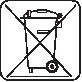 Potenza assorbita nominale............................................. .....................1800W......................1800W Ampere............................................................................. ...........................8A........................15,5A Numero di giri a vuoto...................................................... .....................4400min-1...................4000min-1 Diametro lama x foro lama............................................... ...............305 x 30mm.............. 305 x 30mm spessore lama sega......................................................... ........................2,4mm.......................2,4mm Larghezza di taglioorizzontale / verticale90°	90°............................................................. ..............111 / 342mm..............111 / 342mm 45°	90°............................................................. ..............111 / 241mm..............111 / 241mm 90°	45°	...................................................... ................63 / 241mm...............63 / 241mm 90°	45°	...................................................... ................41 / 241mm...............41 / 241mm 45°	45°	...................................................... ................63 / 241mm...............63 / 241mm 45°	45°	...................................................... ................41 / 241mm...............41 / 241mmProfondità di taglio max. a 90° / 90°................................. ................166 / 53mm...............166 / 53mm Profondità di taglio max. a 45° / 90°................................. ................166 / 10mm...............166 / 10mm Peso................................................................................. .........................31kg..........................31kg Accelerazione tipica valutata nell’area mano-braccio....... .......................... 4m/s2........................ 4m/s2 Livello sonoro classe A tipico:Livello di rumorosità (K = 3 dB(A))................................. .........................95dB (A) ...................95dB (A) Potenza della rumorosità (K = 3 dB(A))......................... .......................108dB (A) .................108dB (A)Valori misurati conformemente alla norma EN 61 029.AVVERTENZA! E’ necessario leggere tutte le	Usare sempre il dispositivo di protezione indicazioni di sicurezza e le istruzioni, anche quellecontenute nella brochure allegata. In caso di mancatorispetto delle avvertenze di pericolo e delle istruzioni	Non usare lame danneggiate o deformate. operative si potrà creare il pericolo di scosse elettriche,	Sostituire inserti da banco consumati.Conservare tutte le avvertenze di pericolo e le	Non utilizzare lame non corrispondenti alle specificheistruzioni operative per ogni esigenza futura.	La calotta di protezione si deve aprire automaticamente NORME DI SICUREZZA	a seconda dell’orientamento della sega.Indossare protezioni acustiche adeguate.	Non utilizzare lame di sega fatte in acciaio rapido. L’esposizione prolungata al rumore senza protezione	Guasti della macchina, inclusi quelli del dispositivo di può causare danni all’udito.	protezione o delle lame della sega, devono essereGli apparecchi mobili usati all’aperto devono essere	segnalati alla persona responsabile della sicurezza, non collegati interponendo un interruttore di sicurezza (FI,RCD, PRCD) per guasti di corrente.	Scegliere una lama di sega adatta al materiale da Durante l’uso dell’apparecchio utilizzare sempre gli	tagliare.occhiali di protezione. Inoltre si consiglia di usare	Non utilizzare mai la sega troncatrice per tagliare sistemi di protezione per la respirazione e per l’udito,	materiali diversi da quelli indicati nelle istruzioni per oltre ai guanti di protezione.	l´uso.Non rimuovere dalla zona di lavorazione i residui di taglio o altre porzioni dei pezzi in lavorazione se la macchina è in funzione e la testa segatrice non si trova in posizione di riposo.Accertarsi che la macchina sia sempre stabile (ad esempio fissandola sul banco di lavoro).Pezzi lunghi devono essere supportati adeguatamente.Non devono essere utilizzate nè lame incrinate nè lame la cui forma abbia subito alterazioni.Vi consigliamo caldamente di leggere attentamente le istruzioni per l’uso prima di utilizzare l’apparecchio, solo in questo modo potrete infatti servirvene al meglio.La polvere provocata durante la lavorazione con questo utensile può essere dannosa alla salute (per es. quando si lavora con legno di quercia o faggio, pietra, vernici, che potrebbero contenere piombo o altre sostanze chimiche) e per questo motivo non devono entrare in contatto con il corpo. Usare un sistema d’aspirazione polvere e indossare una maschera di protezione dalla polvere. Rimuovere i depositi di polvere, per esempio con un aspiratore.Non è ammessa segare pezzi a sezione rotonda o irregolare (ad es. legno da ardere) visto che non possono essere serrati in sicurezza durante la fase di segatura. Se si desiderano segare pezzi piani appoggiati sul loro lato stretto occorre utilizzare un’idonea battuta ausiliaria per una guida sicura.UTILIZZO CONFORMELa troncatrice può essere utilizzata per il taglio di legno massiccio, legno incollato, materiali simili al legno e plastica.Utilizzare il prodotto solo per luso per cui è previsto.DICHARAZIONE DI CONFORMITÀ CEDichiariamo, assumendo la piena responsabilità di tale dichiarazione, che il prodotto è conforme alla seguenti normative e ai relativi documenti: EN 61029, EN 61029-1, EN 61029-2-9, EN 55014-1, EN 55014-2, EN 61000-3-2, EN 61000-3-3, in base alle prescrizioni delle direttive CE98/37, CE 2004/108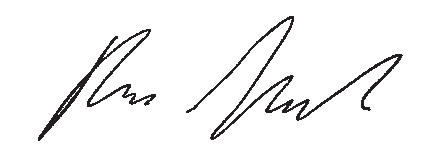 MANUTENZIONETener sempre ben pulite le fessure di ventilazione dell’apparecchio.Utilizzare esclusivamente accessori e pezzi di ricambio AEG. L’installazione di pezzi di ricambio non specificamente prescritti dall’AEG va preferibilmente effettuata dal servizio di assistenza clienti AEG (ved. opuscolo Garanzia/Indirizzi Assistenza tecnica).In caso di mancanza del disegno esploso, può essere richiesto al seguente indirizzo: AEG Elektrowerkzeuge, Max-Eyth-Straße 10, D-71364 Winnenden, Germany.SIMBOLILeggere attentamente le istruzioni per l’uso prima di mettere in funzione l’elettroutensile.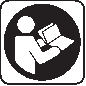 Prima di effettuare qualsiasi lavoro sulla macchina togliere la spina dalla presa di corrente.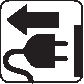 Utilizzare le protezioni per l’udito!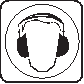 Durante l’uso dell’apparecchio utilizzare sempre gli occhiali di protezione.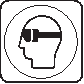 Tenere le mani sempre lontane dalla zona di lavoro della lama.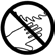 Non esporre la macchina alle intemperie.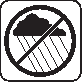 Pericolo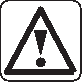 Prima di effettuare qualsiasi lavoro sulla macchina togliere la spina dalla presa di corrente.Inserire la spina solo con interruttore su posizione “OFF”.Tenere sempre lontano il cavo di collegamento dall’area di lavoro dell’attrezzo.Non rimuovere trucioli o schegge mentre l’utensile è in funzione.Non entrare nel raggio d’azione dell’utensile mentre è in funzione.Prima di ogni utilizzo controllare che il cavo di alimentazione, eventuali prolunghe e la spina siano integre e senza danni. Eventualmente parti danneggiate devono essere controllate e riparate da un tecnico.Trasportare la sega troncatrice solo con sicura di trasporto chiusa sul manico.Usare la troncatrice soltanto con coperchio di protezione ben funzionante e correttamente mantenuto. Il coperchio di protezione deve tornare indietro automaticamente.Tenere il pavimento libero da residui di materiali, ad es. trucioli e residui di taglio.Usare solo lame di sega debitamente affilate. Il numero massimo di giri indicato sulla lama della sega deve essere rispettato.Per fissare la lama della sega usare solo le flange illustrate nelle istruzioni per l´uso e quelle allegate.Winnenden, 2008-08-26	Rainer Kumpf Manager Product DevelopmentCOLLEGAMENTO ALLA RETEConnettere solo corrente alternata mono fase e solo al sistema di voltaggio indicato sulla piastra. E’ possibile anche connettere la presa senza un contatto di messa a terra così come prevede lo schema conforme alla norme di sicurezza di classe II.Non gettare le apparecchiature elettriche tra i rifiuti domestici. Secondo la Direttiva Europea 2002/96/CE sui rifiuti di pparecchiature elettriche ed elettroniche e la sua attuazione in conformità alle norme nazionali, le apparecchiature elettriche esauste devono essere accolte separatamente, al fine di essere reimpiegate in modo eco-compatibile.44 ITALIANODESCRIZIONE1.     Paralama superiore 2.     Paralama inferiore3.     Carter laterale rimovibile4.     Vite del carter laterale rimovibile 5.     Arresto ausiliario scorrevole6.     Piano di lavoro 7.     Base8.     Indicatore della scala di ugnatura9.     Dispositivo di bloccaggio dell'inclinazione 10. Impugnatura di trasporto superiore11. Guida(e)12. Manopola di arresto della traslazione 13. Dispositivo di bloccaggio dell'arrestoausiliario scorrevole 14. Chiave combinata15. Leva di bloccaggio dell'ugnatura 16. Indice per la ripetizione di un taglio17. Camma di regolazione della profondità e bloccaggio del blocco motore18. Dispositivo di bloccaggio dell'albero19. Dispositivo di bloccaggio del paralama inferiore 20. Interruttore a grilletto21. Coppiglia di preregolazione dell'inclinazione 22. Impugnatura di trasporto anteriore23. Dispositivo di serraggio del pezzo 24. Indicatore di inclinazione25. Supporti del cavo d'alimentazione 26. Lama27. Vite dell'albero (con passo sinistro) 30. Flange della lama31. Rondella dell'albero32. Asse del dispositivo di serraggio 33. Pulsante di regolazione rapida34. Comando di preregolazione dell'ugnatura35. Dispositivo di bloccaggio della profondità di taglio 36. Guida37. Braccio girevole 38. Vite senza testa 39. Arresto posteriore40. Scala di inclinazione41. Controdadi di bloccaggio 42. Controdado esagonale 43. Scala di ugnatura44. Distanziale 45. Rotellina46. Molla di torsione (interna)47. Albero girevole del blocco motore 48. Sacchetto raccogli polvere49. Supporto del sacchetto raccogli polvere 50. Gomito del sacchetto raccogli polvereACCESSORI STANDARDChiave combinata esagonale a "L" da 6,35 mm Dispositivo di serraggio del pezzoSacchetto raccogli polvere Manuale d'usoSupporto del sacchetto raccogli polvere Gomito del sacchetto raccogli polvereDISIMBALLAGGIOAVVERTENZAOnde ridurre i rischi di lesioni causate da un avvio involontario dell'apparecchio o da una scossa elettrica, non collegare l'apparecchio mentre se ne effettua il disimballaggio e il montaggio. Nel corso di qualsiasi intervento sulla troncatrice, il cavo d'alimentazione deve sempre rimanere scollegato dalla presa.La troncatrice viene fornita completa in un unico cartone.AVVERTENZAMalgrado le sue dimensioni ridotte, la troncatrice è pesante. Qualora sia necessario sollevare la troncatrice, chiedere aiuto in modo tale da non procurarsi lesioni alla schiena.Prima di estrarre la troncatrice dal cartone di imballaggio, serrare il dispositivo di arresto della traslazione onde evitare qualunque movimento improvviso dell'apparecchio.Rimuovere la troncatrice dal cartone di imballaggio, afferrandone l'impugnatura di trasporto per sollevarla.Collocare quindi la troncatrice su una superficie stabile ed ispezionarla con attenzione.AVVERTENZASe un componente risulta mancante o appare danneggiato, non collegare la troncatrice all'alimentazione elettrica prima di esserselo procurato o di averlo fatto riparare. Onde evitare i rischi di scosse elettriche, in caso di interventi su apparecchi a doppio isolamento utilizzare esclusivamente parti di ricambio originali.INSTALLAZIONE E RIMOZIONE DELLA LAMAINSTALLAZIONE E RIMOZIONE DELLA LAMA (FIGG. 1-2)AVVERTENZAOnde ridurre i rischi di lesioni causate dalla proiezione di un pezzo da lavorare o di frammenti della lama, utilizzare esclusivamente lame con diametro di 305 mm.AVVERTENZAOnde evitare i rischi di lesioni causate da un avvio involontario dell'apparecchio, scollegare la troncatrice dall'alimentazione elettrica prima di effettuare le operazioni di installazione oINSTALLAZIONE E RIMOZIONE DELLA LAMAScollegare la troncatrice dall'alimentazione elettrica. La testa di taglio è sollevata.Fare ruotare manualmente il paralama inferiore (2). Allentare la vite di arresto del carter laterale rimovibile (4) senza rimuoverla, servendosi di una chiave combinata a croce.Sollevare il paralama inferiore ed inclinarlo all'indietro in modo da rendere visibile la vite dell'albero (27).Per allentare la vite dell'albero, utilizzare una chiave combinata esagonale da 6,35 mm o una chiave poligonale da 12,7 mm.Nota: La vite dell'albero (27) possiede un passo sinistro. Ciò consente di evitare che la vite si allenti improvvisamente durante il normale utilizzo della troncatrice.Togliere la vite dell'albero, la rondella (31), la flangia esterna (30) e la lama.Nota: Prestare attenzione ai componenti rimossi, prendendo nota della loro posizione e direzione (ved. Fig. 2). Prima di installare una nuova lama, rimuovere la segatura accumulatasi sulle flange della lama stessa.AVVERTENZAOnde ridurre i rischi di lesioni dovute ai denti estremamente affilati della lama, indossare appositi guanti per eseguire le operazioni di installazione o rimozione delle lame.Installare una nuova lama con diametro di 305 mm. Assicurarsi che la freccia che indica il senso di rotazione sulla lama corrisponda alla freccia di rotazione verso destra raffigurata sul paralama superiore. Accertarsi che i denti della lama siano rivolti verso il basso, sulla parte anteriore della troncatrice.Installare la flangia esterna della lama, la rondella dell'albero e la vite dell'albero. Premere il dispositivo di bloccaggio dell'albero e ruotare verso sinistra la chiave combinata o la chiave da 12,7 mm per bloccare la lama. Serrare moderatamente la vite dell'albero, senza eccedere.Abbassare il paralama inferiore sino a quando le fessure del carter laterale rimovibile non poggeranno sulla vite di arresto. Serrare la vite di arresto servendosi della chiave combinata a croce.PERICOLONon utilizzare mai la troncatrice se il carter laterale rimovibile non è stato montato correttamente. Il carter impedisce alla vite dell'albero di cadere, qualora si fosse allentata accidentalmente, ed alla lama in rotazione di staccarsi.Controllare che il dispositivo di bloccaggio dell'albero sia stato rilasciato, in modo tale che la lama possa ruotare liberamente.Nota: Se utilizzato in modo scorretto, il dispositivo di bloccaggio dell'albero può subire danni. Se il dispositivo di bloccaggio dell'albero non regge, abbassare la lama su un pezzo di legno di scarto posizionato contro l'arresto. Ciò fungerà da dispositivo di bloccaggio sostitutivo.AVVERTENZAAssicurarsi che le flange della lama siano pulite e correttamente montate. Dopo avere installato una nuova lama, assicurarsi che quest'ultima passi nella scanalatura del piano di lavoro quando viene posizionata a 0° e a 45°.Abbassare la lama nella scanalatura del piano di lavoro ed accertarsi che non urti contro la base o il piano. Se la lama tocca il piano di lavoro, rivolgersi ad un Centro di AssistenzaAutorizzato Ryobi.Se la lama tocca gli inserti del piano, fare riferimento alla sezione "Allineamento" per effettuare la regolazione del gioco di caduta della lama.UTILIZZO DEL DISPOSITIVO DI SERRAGGIO DEL PEZZO (FIG. 3)Il dispositivo di serraggio del pezzo (23) consente di mantenere il pezzo da lavorare in una posizione di taglio adeguata. Questo dispositivo di serraggio può essere installato sul lato destro o sinistro della troncatrice. Prima di mettere in funzione la troncatrice, assicurarsi che il dispositivo di serraggio non ostacoli il passaggio della lama sul pezzo.Allineare l'asse del dispositivo di serraggio (32) al foro situatosullabasedellatroncatriceequindiinserirel'asse.QUATTRO REGOLE DI BASE PER LA TRONCATRICEPer regolare ed allineare correttamente i componenti della troncatrice radiale, è necessario conoscere a fondo quattro regole di base.La leva di bloccaggio dell'ugnatura e il comando di preregolazione dell'ugnatura (Fig. 4) consentono di modificare le regolazioni di ugnatura della lama:- Sollevare la leva di bloccaggio dell'ugnatura (15).- Fare ruotare parzialmente verso il basso il comando di preregolazione dell'ugnatura (34), per passare dalla preregolazione corrente alla preregolazione successiva.46	ITALIANO	ITALIANO 47QUATTRO REGOLE DI BASE PER LA TRONCATRICE- Fare ruotare completamente verso il basso il comando di preregolazione dell'ugnatura, per scorrere tutte le preregolazioni di ugnatura.- Fare ruotare il piano di lavoro (6) per portarlo nella posizione di ugnatura desiderata e quindi bloccare la leva di bloccaggio dell'ugnatura.Il dispositivo di bloccaggio dell'inclinazione e la coppiglia di preregolazione dell'inclinazione consentono di modificare l'inclinazione della lama (Fig. 6):- Tirare verso di sé il dispositivo di bloccaggio dell'inclinazione. Spingere verso il basso la coppiglia di preregolazione dell'inclinazione. Ciò consente di inclinare la lama facendo contemporaneamente scorrere le preregolazioni di inclinazione.- Per posizionare la coppiglia di preregolazione dell'inclinazione su una preregolazione, spingerla verso l'alto.- Bloccare il dispositivo di bloccaggio dell'inclinazione prima di iniziare la fase di taglio.La camma di regolazione della profondità e il bloccaggio del blocco motore (Figg. 7-8) consentono di regolare la lama:- Esercitando una leggera pressione verso il basso sull'impugnatura, fare ruotare verso destra la camma di regolazione della profondità (17) e sollevare la lama.Nota: Non è necessario allentare il dispositivo di bloccaggio della profondità di taglio (35).- La parte piana della camma di regolazione della profondità deve essere rivolta verso l'alto.Nota: Il blocco motore deve essere mantenuto verso il basso esclusivamente per il trasporto e il riponimento dell'apparecchio. Non effettuare alcuna operazione di taglio se il blocco motore è bloccato verso il basso.- Seguire le istruzioni sotto riportate per bloccare la lama in posizione bassa:- Fare ruotare verso destra la camma di regolazione della profondità ed abbassare la lama verso il piano di lavoro.- La coppiglia del paralama superiore deve potere essere inserita nel foro della camma.Manopola di arresto della traslazione:- Fare ruotare la manopola di arresto della traslazione verso sinistra per allentarla e verso destra per serrarla. Quando la manopola di arresto della traslazione viene allentata, è possibile spostare il blocco motore in avanti e all'indietro. Quando la manopola viene serrata, il blocco motore si blocca.ALLINEAMENTOAVVERTENZAOnde ridurre i rischi di lesioni causate da un avvio involontario dell'apparecchio o da una scossa	elettrica,	scollegare	il	cavo d'alimentazione quando si intende intervenire sulla troncatrice.PRIMA FASE: REGOLAZIONE DEL GIOCO DI CADUTA DELLA LAMA (FIG. 9)Il gioco di caduta della lama deve essere regolato in modo tale che i due inserti non si trovino sull'asse della lama quando si procede all'allineamento di quest'ultima. Dopo avere allineato la lama, gli inserti devono essere rimessi in posizione.Allentare le tre viti destinate a fissare uno dei due inserti.Fare scorrere l'inserto il più lontano possibile dalla lama.Serrare nuovamente le tre viti.Ripetere queste tre operazioni per l'altro inserto.SECONDA FASE: REGOLAZIONE DELLA GUIDA (FIGG. 10-11)Posizionare il blocco motore sulle preregolazioni di ugnatura e di inclinazione a 0° e bloccarlo in posizione bassa.Assicurarsi che la lama sia pressoché centrata tra i due inserti. Verificare inoltre che vi sia un certo gioco tra la guida destra (36) e il braccio girevole (37).Qualora fosse necessario effettuare eventuali regolazioni, allentare i controdadi di bloccaggio situati sulle quattro viti senza testa (38), come illustrato nella Figura 11.Allentare le due viti senza testa superiori.Serrare o allentare le due viti senza testa inferiori, in modo tale che la lama risulti centrata tra i due inserti.Serrare i due controdadi di bloccaggio inferiori.ALLINEAMENTOAffinché tra le guide (11) vi sia un gioco minore, serrare progressivamente le due viti senza testa superiori facendo contemporaneamente scorrere il blocco motore in avanti e all'indietro. Serrare i due controdadi di bloccaggio superiori.TERZA FASE: MESSA IN SQUADRA DELLA LAMA E DELL'ARRESTO (ALLINEAMENTO DI UGNATURA) (FIGG. 12-13)Posizionare la lama sulla preregolazione di ugnatura a 0° e bloccare la leva di bloccaggio dell'ugnatura.Per verificare che la lama sia effettivamente perpendicolare all'arresto, bloccare il blocco motore in posizione bassa. Sistemare una squadra contro l'arresto e quindi lungo la lama, come illustrato nella Figura 12. Posizionare correttamente la squadra in modo tale che non tocchi i denti della lama e che la messa in squadra non sia falsata. Il corpo della lama deve toccare l'intera lunghezza della squadra.Se la lama tocca l'intera lunghezza della squadra, non è necessario effettuare alcun allineamento. Se la lama non è perpendicolare all'arresto, procedere alla fase di allineamento seguendo le istruzioni sotto riportate:- Rimuovere gli arresti ausiliari scorrevoli allentando le relative viti di fissaggio. Fare scorrere gli arresti verso la lama e sollevare la testa di taglio per rimuoverli.-Allentare i bulloni di bloccaggio dell'arresto.- Sistemare una squadra contro la lama e regolare l'arresto in modo tale che risulti perpendicolare alla lama stessa.- Serrare i bulloni di bloccaggio dell'arresto.- Riposizionare gli arresti ausiliari scorrevoli e serrare le viti degli arresti ausiliari scorrevoli.REGOLAZIONE DELL'INDICATORE DELLA SCALA DI UGNATURA (FIG. 14)Allentare la vite a croce destinata a fissare l'indicatore della scala di ugnatura (8).Riposizionare l'indicatore in modo tale da allinearlo rispetto alla preregolazione a 0° e quindi serrare nuovamente la vite.QUARTA FASE: MESSA IN SQUADRA DELLA LAMA	E	DEL	PIANO	DI	LAVORO (REGOLAZIONE DELL'INCLINAZIONE) (FIG. 15)Posizionare la troncatrice sulla preregolazione di inclinazione a 0° ed assicurarsi che il dispositivo di bloccaggio dell'inclinazione sia allentato.Abbassare la lama e portare il blocco motore in posizione bassa.Utilizzare una squadra per verificare se la lama è effettivamente perpendicolare al piano di lavoro. Se la lama non tocca l'intera lunghezza della squadra, seguire le istruzioni sotto riportate:a. Sollevare	il	dispositivo	di	bloccaggio dell'inclinazione.b. Allentare le due viti a testa cava destinate a fissare la scala di inclinazione.c. Afferrare il paralama superiore e spostare il blocco motore verso sinistra o verso destra sino a quando la lama non toccherà l'intera lunghezza della squadra.d. Serrare le due viti a testa cava per bloccare la scala di inclinazione.REGOLAZIONE DELL'INDICATORE DELLA SCALA DI INCLINAZIONE (FIG. 16)Allentare la vite a croce destinata a fissare l'indicatore della scala di inclinazione.Riposizionare l'indicatore in modo tale da allinearlo rispetto alla preregolazione a 0° e quindi serrare nuovamente la vite.QUINTA FASE: REGOLAZIONE DEL GIOCO DI CADUTA DELLA LAMA (per ottenere il minor gioco possibile) (FIG. 17)Allentare le tre viti destinate a fissare uno dei due inserti.Fare scorrere l'inserto verso la lama in modo tale che vi sia il minor gioco possibile tra l'inserto e la lama (l'inserto non deve toccare la lama).Serrare nuovamente le tre viti.Ripetere queste tre operazioni per l'altro inserto.REGOLAZIONE DELLA LEVA DI BLOCCAGGIO DELL'UGNATURAQuando la lama si trova in una posizione di ugnatura che non è preregolata (vale a dire diversa da 0°, 15°, 22,5°, 31,6°, 45° e 60°) e la leva di bloccaggio dell'ugnatura è bloccata, si è certi che l'angolo di ugnatura è bloccato correttamente. In tal caso, deve risultare estremamente difficile fare ruotare il piano di lavoro (la lama). Naturalmente, è sempre possibile forzare il piano di lavoro, ma non deve essere possibile farlo ruotare esercitando una forza di modesta entità.48	ITALIANO	ITALIANO 49ALLINEAMENTOSeguire le istruzioni sotto riportate per verificare che la leva di bloccaggio dell'ugnatura funzioni correttamente:Allentare la leva di bloccaggio dell'ugnatura e portare la lama in una posizione non preregolata. Bloccare la leva di bloccaggio dell'ugnatura.Provare a fare ruotare il piano di lavoro. Se il piano ruota facilmente:-Allentare la leva di bloccaggio dell'ugnatura. Individuare la vite di bloccaggio situata sotto la leva di bloccaggio dell'ugnatura.- Serrare la vite di bloccaggio servendosi di una chiave esagonale da 4 mm.- Bloccare la leva di bloccaggio dell'ugnatura e provare nuovamente a fare ruotare il piano. Se necessario, procedere ad ulteriori regolazioni.REGOLAZIONE DELLA LEVA DI BLOCCAGGIO DELL'INCLINAZIONEQuando la lama si trova in una posizione di inclinazione che non è preregolata (vale a dire diversa da 0°, 22,5°, 33,875° e 45°) e il dispositivo di bloccaggio dell'inclinazione è bloccato, si è certi che l'angolo di inclinazione è bloccato correttamente. In tal caso, deve risultare estremamente difficile inclinare la lama. Naturalmente, è sempre possibile forzare la lama, ma non deve essere possibile inclinarla esercitando una forza di modesta entità.Se la lama si inclina facilmente:Allentare il dispositivo di bloccaggio dell'inclinazione.Individuare i due controdadi di bloccaggio da 12 mm (41) situati dietro il dispositivo di bloccaggio dell'inclinazione.Allentare il controdado di bloccaggio superiore.Per serrare il dispositivo di bloccaggio dell'inclinazione, ruotare verso destra il controdado di bloccaggio inferiore. Per allentarlo, ruotarlo verso sinistra.Bloccare il dispositivo di bloccaggio dell'inclinazione e provare nuovamente ad inclinare la lama. Se necessario, procedere ad ulteriori regolazioni.Nota: Quando è sbloccato, il dispositivo di bloccaggio dell'inclinazione deve potere ruotare liberamente. Se il dispositivo di bloccaggio dell'inclinazione cigola, è necessario allentarlo leggermente.REGOLAZIONE	DEL	BLOCCAGGIO DELL'INCLINAZIONE (FIG. 5)Verificare che la troncatrice si inclini facilmente sbloccando il dispositivo di bloccaggio dell'inclinazione e inclinando la lama.Nota: La vite deve fuoriuscire di almeno un filetto rispetto al dado di bloccaggio esagonale (42).Se la troncatrice si inclina con difficoltà e vi è un gioco eccessivo a livello del perno, procedere alle seguenti regolazioni:Allentare il dispositivo di bloccaggio dell'inclinazione.Ruotare il dado di bloccaggio esagonale servendosi di una boccola da 19 mm.Verificare nuovamente il movimento di inclinazione e, se necessario, procedere ad ulteriori regolazioni.INSTALLAZIONE DELLA TRONCATRICE (FIG. 18)AVVERTENZASeguire le istruzioni sotto riportate per ridurre i rischi di lesioni causate da un movimento imprevisto della troncatrice:Prima di spostare la troncatrice, scollegare il cavo d'alimentazione. Bloccare la leva di bloccaggio dell'ugnatura e il dispositivo di bloccaggio dell'inclinazione. Bloccare il blocco motore in posizione bassa.Quando si intende sollevare l'apparecchio, tenerlo contro di sé in modo tale da non procurarsi lesioni alla schiena. Flettere le ginocchia e sollevare l'apparecchio facendo ricadere lo sforzo sulle gambe e non sulla schiena. Sollevare la troncatrice afferrandola nei punti di presa sotto la base oppure servendosi dell'impugnatura di trasporto o delle impugnature situate sulla parte anteriore della base.Non tenere mai la troncatrice per il cavo d'alimentazione o per il grilletto dell'impugnatura in plastica. Ciò potrebbe infatti danneggiare l'isolamento dei cavi o i loro collegamenti e dare origine a scosse elettriche o ad un incendio.Posizionare la troncatrice in modo tale che nessuno rischi di trovarsi dietro di essa. I frammenti scagliati durante il passaggio della lama possono causare gravi lesioni fisiche.Collocare la troncatrice su una superficie piana, stabile e sufficientemente ampia per riuscire a manipolare e ad afferrare correttamente il pezzo da lavorare.INSTALLAZIONE DELLA TRONCATRICE (FIG. 18)Accertarsi che il piano di lavoro della troncatrice sia orizzontale e che la troncatrice sia stabile.Fissare la troncatrice all'apposito supporto servendosi di bulloni o di una morsa.Sistemare la troncatrice nel punto desiderato, collocandola su un banco da lavoro o su qualunque altro supporto raccomandato. La base della troncatrice è provvista di otto fori destinati al fissaggio dell'apparecchio. I quattro fori piccoli (A) consentono il fissaggio con viti di piccole dimensioni, mentre i quattro fori più grandi (B) permettono il fissaggio con viti di grandi dimensioni. Se si prevede di utilizzare la troncatrice sempre in un unico spazio di lavoro, fissarla al banco.Nota: Quando la troncatrice è installata su un'ampia superficie piana, la sua altezza è di 114,3 mm.UTILIZZO DELLA TRONCATRICE IN LUOGHI DIVERSIMontare la troncatrice su un'asse di compensato dello spessore di 19 mm servendosi dei quattro fori destinati alle viti da 6,35 mm (1/4") oppure dei quattro fori destinati alle viti piccole. L'asse può quindi essere fissata in modo tale da evitare che oscilli. L'asse impedisce inoltre che la troncatrice si usuri eccessivamente quando viene maneggiata e utilizzata in luoghi diversi.UTILIZZO DELLA TRONCATRICE SU UN BANCO DA LAVOROMontare la troncatrice su un banco da lavoro seguendo la stessa procedura adottata per il montaggio su un'asse di compensato. Assicurarsi che gli spazi liberi lasciati a sinistra e a destra della troncatrice per il pezzo da lavorare siano sufficienti.NORME DI SICUREZZA SPECIFICHE PER I TAGLI DI BASEISPEZIONARE LA TRONCATRICE PRIMA DI OGNI IMPIEGO.SCOLLEGARE LA TRONCATRICE DALL'ALIMEN-TAZIONE ELETTRICA.Per ridurre i rischi di lesioni causate da un avvio involontario dell'apparecchio, scollegare la troncatrice dall'alimentazione elettrica prima di modificarne le regolazioni, di sostituire la lama o di eseguire il serraggio di un componente.Assicurarsi che la freccia che indica il senso di rotazione sul paralama corrisponda alla freccia che indica il senso di rotazione sulla lama. Accertarsi che i denti della lama siano rivolti verso il basso, sulla parte anteriore della troncatrice. Verificare lo stato della vite della lama e del carter laterale rimovibile, per lavorare in condizioni di massima sicurezza.VERIFICARE CHE NON VI SIANO COMPO-NENTI DANNEGGIATIAccertarsi che:i componenti mobili siano allineati correttamente; i cavi elettrici siano in buone condizioni;i componenti mobili siano fissati correttamente; non vi siano componenti rotti;una volta montata, la troncatrice sia stabile;il paralama inferiore e la molla di richiamo del braccio funzionino correttamente; a tale scopo, spingere il braccio completamente verso il basso e quindi lasciarlo risalire sino a quando non si arresterà da solo. Controllare il paralama inferiore per assicurarsi che sia posizionato correttamente. In caso contrario, fare riferimento alle istruzioni riportate nella sezione "Risoluzione dei problemi".i componenti scorrevoli scorrano facilmente e senza sobbalzi.Verificare le altre condizioni che potrebbero influenzare il corretto funzionamento della troncatrice. Qualora un componente della troncatrice risultasse mancante oppure apparisse piegato o danneggiato in qualsivoglia modo o nel caso in cui eventuali componenti elettrici non funzionassero, arrestare	la	troncatrice	e	scollegarla dall'alimentazione elettrica. Richiedere la sostituzione dei componenti danneggiati, mancanti o usurati prima di utilizzare nuovamente la troncatrice.Assicurarsi che i paralama siano sempre in posizione, appaiano in buone condizioni di funzionamento e siano correttamente installati.Effettuare	un'accurata	manutenzione dell'apparecchio. Assicurarsi che la troncatrice sia sempre pulita, in modo tale che garantisca prestazioni ottimali e possa essere utilizzata in condizioni di massima sicurezza. Lubrificare i componenti secondo le istruzioni fornite. Non applicare lubrificanti sulla lama in rotazione.Togliere le chiavi di serraggio prima di mettere in funzione l'apparecchio.50 ITALIANO	ITALIANO	51NORME DI SICUREZZA SPECIFICHE PER I TAGLI DI BASEONDE RIDURRE I RISCHI DI LESIONI CAUSATE DALLA PROIEZIONE O DAL BLOCCO DI UN COMPONENTE, SEGUIRE LE ISTRUZIONI SOTTO RIPORTATEUtilizzare esclusivamente gli accessori raccomandati. L'impiego di accessori non adatti può comportare il rischio di lesioni.Utilizzare una lama che presenti un diametro di 305 mm e sia idonea al materiale che si desidera tagliare.Assicurarsi che la lama sia affilata, non sia danneggiata e sia correttamente allineata. Dopo essersi accertati che la troncatrice non è collegata all'alimentazione elettrica, abbassare completamente il blocco motore. Fare ruotare manualmente la lama per verificare che la sua rotazione non sia intralciata da eventuali ostacoli. Inclinare il blocco motore a 45° e quindi verificare di nuovo che la lama ruoti correttamente. Se la lama si blocca su un componente, regolarla seguendo le istruzioni riportate nella sezione "Allineamento".Verificare che le flange della lama e dell'albero siano pulite.Assicurarsi che gli spallamenti delle flange siano rivolti verso la lama.Servendosi della chiave combinata esagonale da 6,35 mm fornita in dotazione, assicurarsi che la vite dell'albero (con passo sinistro) sia serrata correttamente.Assicurarsi che tutti i dispositivi di serraggio o di bloccaggio siano adeguatamente serrati e che non vi sia un gioco eccessivo a livello di alcuni componenti.Mantenere ben pulito l'ambiente di lavoro. Gli spazi o le superfici ingombre sono fonte di incidenti. Assicurarsi che il pavimento non sia scivoloso. Onde evitare i rischi di ustioni o di danni causati da un incendio, non utilizzare mai la troncatrice nelle vicinanze di liquidi, vapori o gas infiammabili.NON DIMENTICARE DI PROTEGGERE GLI OCCHI, LE MANI, IL VOLTO E LE ORECCHIEImparare a conoscere la troncatrice. Si raccomanda di leggere e comprendere il presente manuale d'uso e le etichette applicate sull'apparecchio. Imparare le applicazioni dell'apparecchio, i suoi limiti nonché i suoi rischi potenziali. Non montare accessori e non effettuare regolazioni sulla troncatrice in presenza di componenti ancora in rotazione, in modo tale da evitare rischi di lesioni fisiche.Onde ridurre i rischi di avvio involontario dell'apparecchio, assicurarsi che l'interruttore sia in posizione di "arresto" prima di collegare la troncatrice all'alimentazione elettrica.Organizzare il lavoro. Utilizzare l'apparecchio appropriato. Non forzare l’apparecchio o un accessorio per realizzare lavori per i quali non è stato progettato. Non utilizzare la troncatrice se il pezzo da lavorare non può essere tenuto saldamente.ATTENZIONEVisto il movimento di traslazione che è in grado di compiere, questa troncatrice non è stata progettata per il taglio dei metalli. Utilizzare la troncatrice esclusivamente per tagliare legno e prodotti dello stesso tipo. Materiali di altro genere potrebbero infatti rompere o piegare la lama, dare origine ad un incendio o provocare altri incidenti.PREPARAZIONE DEL TAGLIOIspezionare il pezzo da lavorare. Assicurarsi che nella parte del pezzo da tagliare non vi siano chiodi o altri oggetti.Preparare il taglio in modo tale da evitare che il pezzo venga scagliato verso l'esterno se si piega contro la lama o se viene strappato dalle mani.Programmare il modo in cui verrà eseguito il taglio.È sempre necessario:assicurarsi che la lama non sia in rotazione; sollevare la lama;fare scorrere la troncatrice al di sopra del bordo anteriore del pezzo da lavorare prima di iniziare il taglio;spingere il dispositivo di bloccaggio del paralama inferiore (19) per allentare quest'ultimo e successivamente spingere la lama verso il basso per raggiungere la parte superiore del pezzo da lavorare e quindi verso la parte posteriore della troncatrice per eseguire il taglio.PERICOLONon tirare MAI la troncatrice verso di sé quando si esegue il taglio. La lama potrebbe risalire improvvisamente sulla parte superiore del pezzo e trovarsi rivolta verso di sé.Programmare, fin dall’inizio, il modo in cui si terrà il pezzo da lavorare durante tutta l’operazione di taglio.TIPI DI TAGLI PIÙ FREQUENTITAGLI AD UGNATURA RADIALILa troncatrice radiale consente di realizzare due tipi di taglio:il taglio radiale:-Allentare la manopola di arresto della traslazione, tirare la testa di taglio verso di sé, abbassare la lama per farla penetrare nel pezzo da lavorare e quindi spingere la testa di taglio verso la parte posteriore della troncatrice per terminare il taglio.- Il taglio radiale consente di tagliare pezzi larghi.il taglio semplice (Fig. 21):- Serrare la manopola di arresto della traslazione ed abbassare la lama per potere tagliare il pezzo da lavorare.- Il taglio semplice consente principalmente di tagliare pezzi stretti.AVVERTENZAPer maggiore comodità e sicurezza, la troncatrice è dotata di un freno della lama. Il freno non costituisce tuttavia un dispositivo di sicurezza. Non va pertanto considerato come un elemento in grado di sostituire i paralama della troncatrice. Se la lama non si arresta nell'arco di 6 secondi, scollegare la troncatrice dall'alimentazione elettrica e, prima di utilizzarla nuovamente, seguire le istruzioni riportate nella sezione "Risoluzione dei problemi" in merito al freno della lama.PERICOLONon abbassare mai completamente la lama davanti al pezzo da lavorare per tagliarlo premendo la lama in avanti. La parte posteriore della lama che sale verso l'alto potrebbe strappare il pezzo dalle mani.Seguire le istruzioni sotto riportate per tagliare i pezzi con larghezza e spessore massimi rispettivamente di 342,9 m e 88,9 mm.Posizionare il pezzo di legno contro l'arresto e, all'occorrenza, fissarlo servendosi di un apposito dispositivo di fissaggio.Allentare la manopola di arresto della traslazione.Tenere la troncatrice per l'impugnatura e posizionarla in modo tale che l'albero (centro della lama) sia al di sopra del bordo anteriore del pezzo da lavorare.Mettere in funzione la troncatrice ed attendere che la lama raggiunga la velocità massima.Esercitare una certa pressione sull'impugnatura per abbassare completamente il blocco motore ed eseguire il taglio lungo il profilo del pezzo da lavorare.Premere delicatamente l'impugnatura della troncatrice verso l'arresto per terminare il taglio.Sollevare il blocco motore dopo ogni taglio.Arrestare il motore ed attendere che la lama cessi di ruotare prima di cambiare posizione alle mani.TAGLIO SEMPLICE (FIG. 20)Fare scorrere la testa di taglio il più lontano possibile verso la parte posteriore.Bloccare la manopola di arresto della traslazione.Posizionare il pezzo sul piano di lavoro, contro l'arresto e, all'occorrenza, fissarlo servendosi di un apposito dispositivo di fissaggio.Mettere in funzione la troncatrice e fare penetrare la lama nel pezzo da lavorare abbassando la testa di taglio.Una volta terminato il taglio, arrestare la troncatrice ed attendere che la lama cessi di ruotare prima di risollevare la testa di taglio.POSIZIONE DEL CORPO E DELLE MANINon tenere mai le mani in prossimità della zona di taglio. Tenere le mani ad almeno 100 mm dal punto di passaggio della lama.Tenere saldamente il pezzo da lavorare contro l'arresto per evitare qualsiasi movimento verso la lama.Utilizzare la mano sinistra per tenere un pezzo a sinistra della lama e servirsi della mano destra per tenere un pezzo a destra della lama.Prima di procedere ad un taglio, fare una "prova a vuoto" accertandosi che l'alimentazione sia interrotta. Si potrà così osservare il passaggio della lama.Mantenere le mani in posizione sino a quando il grilletto non verrà rilasciato e la lama non si sarà completamente arrestata.AVVERTENZANon tentare di tagliare pezzi di piccole dimensioni. I pezzi di questo genere non possono essere mantenuti in modo corretto. Assicurarsi sempre di tenere le mani a debita distanza dalla lama.52	ITALIANO	ITALIANO 53TIPI DI TAGLI PIÙ FREQUENTITAGLIO AD UGNATURA (FIG. 21)Se si desidera realizzare un taglio ad ugnatura, posizionare la troncatrice secondo l'angolazione voluta. Per raggiungere l'angolo di ugnatura desiderato, spostare il blocco motore afferrando l'impugnatura. Sulla scala di ugnatura vi è una serie di preregolazioni destinate a posizionare la troncatrice sull'angolazione desiderata (in gradi) o a realizzare modanature a corona.Nota: Non dimenticare di sbloccare la leva di bloccaggio dell'ugnatura prima di cambiare l'angolo di ugnatura.TAGLIO OBLIQUO (FIG. 22)Se si desidera realizzare un taglio obliquo, inclinare la lama secondo l'angolazione voluta. Per effettuare il taglio, portarsi sul lato sinistro dell'impugnatura.ARRESTO AUSILIARIO SCORREVOLEQuando si inclina la lama verso sinistra, è necessario riposizionare l'arresto posteriore. Allentare il dispositivo di bloccaggio dell'arresto e fare scorrere l'arresto verso sinistra o verso destra, a seconda della direzione di inclinazione della lama. Posizionare l'arresto il più vicino possibile al paralama, cosicché il pezzo venga mantenuto in modo ottimale. Bloccare il dispositivo di bloccaggio serrandolo ed eseguire una "prova a vuoto" accertandosi che l'alimentazione sia interrotta. Si potrà così verificare lo spazio tra l'arresto e il paralama. Nel caso di alcuni tagli ad ugnatura doppi di particolare complessità, può rivelarsi necessario rimuovere l'arresto ausiliario scorrevole in modo tale che non intralci il taglio. Al termine del taglio ad ugnatura, non dimenticare di riposizionare e/o fare scorrere l'arresto ausiliario scorrevole.UTILIZZO DELLA SCALA DI UGNATURALa scala di ugnatura consente di regolare in modo rapido e preciso la troncatrice con un'approssimazione di 1/2 grado (Fig. 16).TAGLIO AD UGNATURA DOPPIOSe si desidera realizzare un taglio ad ugnatura doppio, selezionare gli angoli di inclinazione e di ugnatura appropriati.TAGLIO DI LEGNO DEFORMATO (FIG. 23)Prima di segare un pezzo, verificare che quest'ultimo non sia deformato. Se il pezzo è deformato, posizionare contro l'arresto il lato convesso, come illustrato nella Figura 23.Non eseguire il taglio se il pezzo non è posizionato correttamente o se il supporto degli arresti ausiliari scorrevoli non è installato. Vi è infatti il rischio che il pezzo si incastri nella lama. Il pezzo potrebbe rimbalzare o muoversi improvvisamente, esponendo la mano ad un eventuale contatto con la lama.UTILIZZO DEL DISPOSITIVO DI SERRAGGIO DEL PEZZO (FIG. 24)AVVERTENZAEvitare che il pezzo da lavorare venga scagliato verso l'esterno. Seguire le istruzioni sotto riportate per evitare che il pezzo si pieghi contro la lama:Mantenere sempre il pezzo sulla troncatrice con una mano oppure servendosi di un apposito dispositivo di serraggio.Mantenere il pezzo da lavorare su un solo lato della lama. Se il pezzo viene fissato su entrambi i lati della lama, la lama potrebbe scagliare verso l'esterno un frammento di taglio.Leggere attentamente e rispettare le istruzioni riportate nel presente manuale d'uso.Questa troncatrice è stata progettata in modo tale che le operazioni di taglio siano facili da eseguire. Prima di utilizzare la troncatrice, leggere e comprendere tutte le istruzioni.Prima di procedere ad un taglio, eseguire sempre una "prova a vuoto" accertandosi che l'alimentazione sia interrotta. Eseguire preventivamente tutte le regolazioni richieste dalla troncatrice. Verificare che la lama e il blocco motore possano essere sistemati in tutte le posizioni possibili senza incontrare ostacoli. Il dispositivo di serraggio del pezzo può essere installato sul lato destro o sinistro della lama. Assicurarsi che il dispositivo di serraggio non ostacoli il passaggio della lama e non blocchi il paralama o il motore. In caso contrario, cambiarne la posizione.Fissare adeguatamente il dispositivo di serraggio, in modo tale che il pezzo da lavorare venga mantenuto correttamente tra il dispositivo e l'arresto, il supporto o la base. Tra la troncatrice e il pezzo da lavorare non devono esservi spazi liberi.Il dispositivo di serraggio deve essere utilizzato esclusivamente in posizione verticale.Posizionare il pezzo da lavorare sul piano di lavoro della troncatrice. Fissare il pezzo contro l'arresto e il piano di lavoro servendosi del dispositivo di serraggio. Non serrare comunque eccessivamente. Il dispositivo di serraggio deve semplicemente mantenere il pezzo di legno contro l'arresto e il piano di lavoro, senza però bloccarlo.TIPI DI TAGLI PIÙ FREQUENTIEseguire una "prova a vuoto" accertandosi che l'alimentazione sia interrotta. Dopo avere effettuato le regolazioni della troncatrice, abbassare il blocco motore come se si stesse eseguendo un taglio. Verificare che non vi siano elementi in grado di intralciare il taglio o di generare situazioni di pericolo. All'occorrenza, effettuare nuove regolazioni per eseguire un taglio in condizioni di massima sicurezza.Realizzare il taglio seguendo le istruzioni riportate nel presente manuale d'uso.IMPORTANTEPer effettuare un taglio ad ugnatura preciso in condizioni di massima sicurezza, eseguire il taglio e quindi rilasciare il grilletto. Mantenere il blocco motore verso il basso e non cambiare posizione alle mani prima che la lama abbia cessato di ruotare. Sollevare quindi il blocco motore e rimuovere il pezzo dal piano di lavoro.MANUTENZIONEPERICOLONon applicare lubrificanti sulla lama in rotazione.AVVERTENZAOnde ridurre i rischi di lesioni causate da un avvio involontario dell'apparecchio o da una scossa elettrica, scollegare il cavo d'alimentazione prima di intervenire sulla troncatrice.AVVERTENZAA garanzia di una maggiore sicurezza, questa troncatrice è provvista di un doppio isolamento. Onde evitare i rischi di scosse elettriche, di incendio o di lesioni gravi, utilizzare esclusivamente i componenti indicati nell'elenco degli accessori. Rimontare sempre l'apparecchio conformemente all'assemblaggio originale, onde evitare i rischi di scosse elettriche.PARALAMA INFERIORENon utilizzare la troncatrice se il paralama inferiore non è installato. Il paralama inferiore è un dispositivo di sicurezza. Qualora risulti danneggiato, farlo sostituire prima di utilizzare nuovamente la troncatrice. Prendere l'abitudine di controllare regolarmente lo stato del paralama. Pulirlo servendosi di un panno umido.ATTENZIONENon utilizzare solventi per pulire il paralama. I solventi possono danneggiare il materiale plastico.AVVERTENZADurante la pulizia del paralama inferiore, scollegare la troncatrice dall'alimentazione elettrica onde evitare qualunque avvio involontario dell'apparecchio.Dopo un certo numero di impieghi della troncatrice, la segatura accumulatasi sotto il piano di lavoro e la base impedisce al piano di ruotare correttamente per effettuare le regolazioni necessarie per il taglio ad ugnatura. Si raccomanda pertanto di rimuovere regolarmente la segatura accumulatasi soffiando nei punti intasati o aspirandola.AVVERTENZADurante la rimozione della segatura accumulatasi, indossare occhiali di protezione per evitare che la segatura venga a contatto con gli occhi.LUBRIFICAZIONE (FIG. 25) CUSCINETTI A SFERETutti i cuscinetti di questo apparecchio sono stati lubrificati con una quantità di lubrificante, ad elevato indice di lubrificazione, sufficiente per tutta la durata dell’apparecchio in condizioni di normale utilizzo. Non è pertanto necessario lubrificare questi componenti.Qualora sia necessario lubrificare un singolo componente, seguire le istruzioni sotto riportate:Applicare un lubrificante per motori direttamente sulle guide. I cuscinetti in feltro integrati nelle guide consentiranno di distribuire il lubrificante.Applicare un olio leggero o un olio leggero da nebulizzare sull'albero girevole del blocco motore (47).Applicare un olio leggero o un olio leggero da nebulizzare sulla molla di torsione interna (46).Applicare un olio leggero o un olio leggero da nebulizzare sul distanziale (44) del paralama inferiore, sulla rotellina (45) e sul carter laterale rimovibile (3).TENSIONE DELLA CINGHIA DEL MOTORE (FIG. 26)La tensione della cinghia del motore è stata regolata in fabbrica. Se tuttavia si deve verificare la tensione della cinghia, seguire le istruzioni sotto riportate:Rimuovere le cinque viti di fissaggio del carter della cinghia servendosi di un cacciavite con punta a croce, quindi rimuovere il carter.Verificare la tensione della cinghia premendola. Con una leggera pressione la cinghia dovrà abbassarsi di circa 25,4 mm.Per regolare la tensione della cinghia, seguire le istruzioni sotto riportate:- Servendosi di un cacciavite con punta a croce, allentare senza rimuovere le sei viti del carter del motore.- Per aumentare la tensione della cinghia, ruotare la vite di regolazione verso destra. Per ridurre la tensione della cinghia, ruotare la vite di regolazione verso sinistra.- Serrare saldamente le sei viti del carter del motore.Riposizionare il carter della cinghia.54	ITALIANO	ITALIANO 55DATOS TÉCNICOS	220-240 V	110 V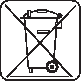 Potencia de salida nominal............................................... .....................1800W......................1800W Amperios .......................................................................... ...........................8A........................15,5A Velocidad en vacío........................................................... .....................4400min-1...................4000min-1 Disco de sierra - ø x orificio ø........................................... ...............305 x 30mm.............. 305 x 30mm grueso de las hojas de la sierra........................................ ........................2,4mm.......................2,4mm Anchura de rozahorizontal/vertical90°	90°............................................................. ..............111 / 342mm..............111 / 342mm 45°	90°............................................................. ..............111 / 241mm..............111 / 241mm 90°	45°	...................................................... ................63 / 241mm...............63 / 241mm 90°	45°	...................................................... ................41 / 241mm...............41 / 241mm 45°	45°	...................................................... ................63 / 241mm...............63 / 241mm 45°	45°	...................................................... ................41 / 241mm...............41 / 241mmProfundidad máxima de corte a 90° / 90°......................... ................166 / 53mm...............166 / 53mm Profundidad máxima de corte a 45° / 90°......................... ................166 / 10mm...............166 / 10mm Peso................................................................................. .........................31kg..........................31kg Aceleración compensada en el sector mano y brazo....... .......................... 4m/s2........................ 4m/s2 Niveles acústicos típicos compensados A:Presión acústica (K = 3 dB(A))...................................... .........................95dB (A) ...................95dB (A) Resonancia acústica (K = 3 dB(A))................................ .......................108dB (A) .................108dB (A)DeterminacióndelosvaloresdemediciónsegúnnormaEN61029.Antes de empezar a trabajar compruebe si está dañada la máquina, el cable o el enchufe. Las reparaciones sólode seguridad y las instrucciones, también las que	se llevarán a cabo por Agentes de Servicio autorizados. contiene el folleto adjunto. En caso de no atenerse a	Usar siempre las piezas de protección de la máquina.las advertencias de peligro e instrucciones siguientes,            No bloquear la protección automática del disco. ello puede ocasionar una descarga eléctrica, un                      No use hojas de sierra dañadas o deformadas.Guardar todas las advertencias de peligro e	Sustituya la pieza de refuerzo de mesa desgastada. instrucciones para futuras consultas.	No se pueden emplear hojas de sierra cuyos datos INSTRUCCIONES DE SEGURIDAD	codificados no corresponden a estas instrucciones de¡Utilice protección auditiva! La exposición a niveles	La protección de seguridad sólo debe abrirsede ruido excesivos puede causar pérdida de audición	automáticamente cuando el disco esté apoyado contra Conecte siempre la máquina a una red protegida por	la pieza de trabajo.interruptor diferencial y magnetotérmico (FI, RCD,	No emplear hojas de sierra elaboradas de acero de PRCD), para su seguridad personal, según normas	corte rápido.establecidas para instalaciones eléctricas de baja	En el momento de detectar fallas en la máquina, incl. en tensión.	el dispositivo de seguridad o en las hojas de la sierra,Para trabajar con la máquina, utilizar siempre gafas de	deberán comunicarse las mismas inmediatamente a la protección,guantes, calzado de seguridad	persona responsable de la seguridad.antideslizante, así como es recomendable usar	Elegir la hoja de sierra adecuada para el material a protectores auditivos.	cortar.Utilizar solamente las bridas adjuntas y representadas en las instrucciones de empleo para la fijación de la hoja de sierra.No quitar restos de aserrado u otras partes de piezas de trabajo del área de aserrado al estar la máquina en funcionamiento y si la cabeza de la sierra no se encuentra en posición inactiva.Asegúrese de que la máquina se encuentre siempre en una posición segura (p. ej. sujetarla en el banco de trabajo)Apoyar de forma adecuada la pieza a trabajar. No usar seguetas rajadas o torcidas.Antes de usar la herramienta, por favor lea las instrucciones. Si es posible, pida que le hagan una demostración de la máquina.El polvo que se produce cuando se usa esta herramienta puede ser perjudicial para la salud (por ejemplo cuando se trabaja en madera de haya o roble, piedra o pintura que pueda contener plomo u otros productos químicos nocivos). Use un sistema de absorción de polvo y utilice una máscara adecuada de protección contra el polvo. Limpie el polvo depositado, por ejemplo con un aspirador.No deberán cortarse con la sierra piezas de trabajo con perfil redondo o irregular (p. ej. leña), dado que no se pueden sujetar de manera segura. Al cortar de canto con la sierra piezas planas, deberá utilizarse un tope auxiliar adecuado para una guía segura.APLICACIÓN DE ACUERDO A LA FINALIDADLa sierra tronzadora sierve para cortar madera maciza, maderas encoladas, materias similares a la madera y materias plásticas.No utilice este producto para ninguna otra aplicación que no sea su uso normal.DECLARACION DE CONFORMIDAD CEDeclaramos bajo nuestra sola responsabilidad que este producto está en conformidad con las normas o documentos normalizados siguientes. EN 61029,EN 61029-1, EN 61029-2-9, EN 55014-1, EN 55014-2, EN 61000-3-2, EN 61000-3-3, de acuerdo con las regulaciones 98/37/CE, 2004/108/CEMANTENIMIENTOLas ranuras de ventilación de la máquina deben estar despejadas en todo momento.Solo se deben utilizar accesorios y piezas de repuestos AEG. Piezas cuyo recambio no está descrito en las instrucciones de uso, deben sustituirse en un centro de asistencia técnica AEG (Consulte el folleto Garantia/ Direcciones de Centros de Asistencia Técnica).En caso necesario, puede solicitar un despiece de la herramienta. Por favor indique el número de impreso de diez dígitos que hay en la etiqueta y pida el despiece a la siguiente dirección: AEG Elektrowerkzeuge,Max-Eyth-Straße 10, D-71364 Winnenden, Germany.SÍMBOLOSLea las instrucciones detenidamente antes de conectar la herramienta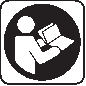 Desconecte siempre el enchufe antes de llevar a cabo cualquier trabajo en la máquina.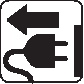 Usar protectores auditivos!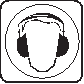 Para trabajar con la máquina, utilizar siempre gafas de protección.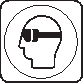 No introduzca jamás las manos en el área de la hoja de la sierra.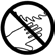 No exponga la máquina a la lluvia.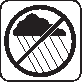 Peligro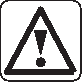 Desconecte siempre el enchufe antes de llevar a cabo cualquier trabajo en la máquina.Enchufar la máquina a la red solamente en posición desconectada.Mantener siempre el cable separado del radio de acción de la máquina.Nunca se debe intentar limpiar el polvo o viruta procedente del taladrado con la máquina en funcionamiento.No manipular en el rodillo ni en las cuchillas con la máquina conectada.No emplear jamás la sierra retestadora para cortar materiales que no estén indicados en las instrucciones de empleo.Transportar la sierra retestadora únicamente con el protector de transporte en el tomadero engatillado.Utilice la sierra tronzadora unicamente con cubierta protectora que funcione de forma segura y s encuentre en buen estado de entretenimiento.Mantenga la superficie libre de restos de material como p. ej. virutas y restos de aserradoEmplear únicamente hojas de sierra correctamente afiladas. Deberá observarse siempre el número de revoluciones máximo indicado en la hoja de la sierra.Winnenden, 2008-08-26	Rainer Kumpf Manager Product Development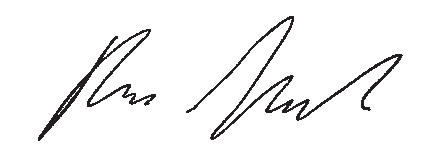 CONEXIÓN ELÉCTRICAConectar solamente a corriente AC monofásica y sólo al voltaje indicado en la placa de características. También es posible la conexión a enchufes sin toma a tierra, dado que es conforme a la Clase de Seguridad II.¡No deseche los aparatos eléctricos junto con los residuos domésticos! De conformidad con la Directiva Europea 2002/96/CE sobre residuos de aparatos eléctricos y electrónicos y su aplicación de acuerdo con la legislación nacional, las herramientas eléctricas cuya vida útil haya llegado a su fin se deberán recoger por separado y trasladar a una planta de reciclaje que cumpla con las exigencias ecológicas.DESCRIPCIÓN1.     Protector superior de la hoja 2.     Protector inferior de la hoja 3.     Cárter lateral amovible4.     Tornillo del cárter lateral amovible 5.     Tope auxiliar móvil6.     Mesa 7.     Base8.     Indicador de la escala de ingletes9.     Dispositivo de bloqueo de la inclinación 10. Asa de transporte superior11. Corredera(s)12. Botón de parada de translación13. Dispositivo de bloqueo del tope auxiliar móvil 14. Llave mixta15. Palanca de bloqueo de ingletes 16. Referencia para repetir un corte17. Leva de regulación de la profundidad y bloqueo del bloque motor18. Dispositivo de bloqueo del árbol19. Dispositivo de bloqueo del protector de hoja inferior 20. Interruptor a gatillo21. Chaveta para seleccionar la inclinación 22. Asa de transporte delantera23. Dispositivo de ajuste de la pieza24. Indicador de inclinación25. Soportes del cable de alimentación 26. Hoja de sierra27. Tornillo del árbol (paso de rosca a la izquierda) 30. Platos de sujeción de la hoja31. Arandela del árbol32. Eje del dispositivo de ajuste 33. Botón de regulación rápida34. Rueda de selección de ingletes35. Dispositivo de bloqueo de profundidad de corte 36. Corredera37. Brazo giratorio38. Tornillo sin cabeza 39. Tope trasero40. Escala de inclinación41. Contratuercas de bloqueo 42. Contratuerca de seis caras 43. Escala de ingletes44. Distanciador 45. Rueda46. Resorte de torsión (interior)47. Arbol giratorio del bloque motor 48. Bolsa para el polvo49. Anillo del saco para el polvo 50. Codo del saco para el polvoACCESORIOS ESTÁNDARESLlave mixta hexagonal en "L" de 6,35 mm Dispositivo de ajuste de la piezaBolsa para el polvo Manual de instruccionesAnillo del saco para el polvo Codo del saco para el polvoDESEMBALAJEADVERTENCIAPara reducir el riesgo de sufrir heridas causadas por un arranque involuntario de la máquina o una descarga eléctrica, no conecte la máquina cuando la esté desembalando y montando. El cable de alimentación debe estar desenchufado cuando se interviene en la sierra.La ingletadora se entrega completa en una sola caja.ADVERTENCIAA pesar de su pequeño tamaño, es una sierra pesada. Para no forzar la columna vertebral ni la espalda, hágase ayudar para levantar la sierra.Antes de retirar la ingletadora de su embalaje, ajuste el dispositivo de parada de translación para evitar cualquier movimiento inesperado de la sierra.Retire la ingletadora de su embalaje levantándola por su asa de transporte.Después, coloque la sierra en una superficie estable y controle la máquina atentamente.ADVERTENCIASi alguna pieza faltara o estuviera dañada, no conecte la sierra antes de haber obtenido dicha pieza o de haberla hecho reparar. Para evitar las descargas eléctricas, en caso de intervenir en máquinas con doble aislamiento utilice únicamente piezas de recambio originales.INSTALAR Y RETIRAR LA HOJAINSTALAR O RETIRAR LA HOJA (FIG. 12)ADVERTENCIAPara reducir el riesgo de heridas causadas por la proyección de la pieza trabajada o de trozos de hoja, utilice únicamente hojas de 305 mm de diámetro.ADVERTENCIAPara evitar el riesgo de heridas resultantes de un arranque imprevisto de la sierra, desenchúfela cuando retire o instale una hoja.Desenchufe la sierra. La cabeza de corte queda levantada.Haga girar el protector de hoja inferior (2) a mano. Afloje el tornillo de retención del cárter lateral amovible (4), sin retirarlo, empleando una llave mixta cruciforme.Levante el protector de hoja inferior e inclínelo hacia atrás para ver el tornillo del árbol (27).Utilice una llave mixta hexagonal de 6,35 mm o una llave poligonal de 12,7 mm para aflojar el tornillo del árbol.del árbol.Observación: El tornillo del árbol (27) tiene un paso de rosca a la izquierda. Esto evita que el tornillo del árbol se afloje súbitamente cuando se trabaja normalmente con la sierra.Retire el tornillo del árbol, la arandela de la hoja (31), el plato exterior de sujeción de la hoja (30) y la hoja.Observación: Preste atención a las piezas que retira apuntando su posición y dirección (véase la imagen). Retire el serrín acumulado en los platos de la hoja antes de colocar una nueva hoja.INSTALAR Y RETIRAR LA HOJAADVERTENCIAPara reducir el riesgo de cortarse con los dientes de la hoja, muy afilados, utilice guantes cuando coloque o retire una hoja de la sierra.Instale una hoja nueva de 305 mm de diámetro. Compruebe que la flecha que indica el sentido de rotación en la hoja corresponde a la flecha de rotación hacia la derecha que figura en el protector de hoja superior. Verifique que, en la parte delantera de la sierra, los dientes de la hoja están orientados hacia abajo.Instale el disco exterior de sujeción de la hoja, la arandela y el tornillo del árbol. Presione el dispositivo de bloqueo del árbol y gire la llave mixta o la llave de 12,7 mm hacia la izquierda para bloquear la hoja. Apriete moderadamente el tornillo del árbol, sin ajustar excesivamente.Baje el protector inferior de hoja hasta que las ranuras del cárter lateral amovible descansen en el tornillo de retención. Apriete el tornillo de retención con la llave mixta cruciforme.PELIGRONo utilice nunca la sierra si el cárter lateral amovible no está bien colocado. El cárter impide que el tornillo del árbol caiga si se aflojara accidentalmente y evita que la hoja en movimiento se suelte.Asegúrese de que el dispositivo de bloqueo del árbol está liberado para que la hoja gire libremente.Observación: El dispositivo de bloqueo del árbol puede deteriorarse si se utiliza incorrectamente. Si no funciona, baje la hoja sobre un trozo de madera de desecho colocado contra el tope, para utilizarlo como dispositivo de bloqueo de reemplazo.ADVERTENCIACerciórese de que los platos de sujeción de la hoja estén limpios y correctamente instalados. Después de instalar una nueva hoja, cerciórese de que pase por la ranura de la mesa cuando se la pone a 0° y a 45°. Baje la hoja en la ranura de la mesa y cerciórese de que no toque la base o la mesa. Si la hoja toca la mesa, póngase en contacto con un Centro de Servicio Posventa Ryobi.Si la hoja toca las placas de inserción de la mesa, consulte la sección "Alineación" para regular el juego de alineación de la hoja.UTILIZACIÓN	DEL	DISPOSITIVO	DE SUJECIÓN DE LA PIEZA (FIG. 3)El dispositivo de sujeción de la pieza (23) sostiene la pieza trabajada en una posición de corte adecuada. Este dispositivo de sujeción puede instalarse del lado derecho o del lado izquierdo de la ingletadora. Antes de poner en marcha la sierra, cerciórese de que el dispositivo de sujeción de la pieza no molestará el paso de la hoja en la pieza trabajada.Alinee el eje del dispositivo de ajuste (32) con el orificio situado en la base de la sierra y después inserte el eje.CUATRO AJUSTES BÁSICOS DE LA SIERRAPara regular y alinear correctamente las piezas de la ingletadora radial se deben conocer cuatro ajustes básicos.Con la palanca de bloqueo de ingletes y la rueda de selección de ingletes (Fig. 4) se puede modificar la regulación de ingletes de la hoja:- Levante la palanca de bloqueo de ingletes (15).- Haga girar parcialmente la rueda de selección de ingletes (34) hacia abajo para pasar de la selección actual a otra selección.- Haga girar completamente la rueda de selección de ingletes hacia abajo para hacer pasar todas las variantes de ingletes.- Haga girar la mesa (6) para colocarla en la posición de ingletes que desee y bloquee la palanca de bloqueo de ingletes.El dispositivo de bloqueo de inclinación y la chaveta para seleccionar la inclinación permiten modificar la inclinación de la hoja (Fig. 6):- Tire el dispositivo de bloqueo de inclinación hacia usted. Empuje hacia abajo la chaveta para seleccionar la inclinación. Esto permite inclinar la hoja haciendo desfilar, al mismo tiempo, las diferentes posiciones posibles.- Para colocar la chaveta seleccionando una inclinación determinada, empújela hacia arriba.- Bloquee el dispositivo de bloqueo de inclinación antes de empezar a cortar.58 ESPAÑOL	ESPAÑOL 59CUATRO AJUSTES BÁSICOS DE LA SIERRALa leva para regular la profundidad y el bloque motor en posición baja (Fig. 7 & 8) permiten regular la hoja:- Ejerza una ligera presión hacia abajo en la empuñadura y, al mismo tiempo, haga girar la leva de regulación de profundidad (17) hacia la derecha y levante la hoja.Observación: No es necesario aflojar el dispositivo de bloqueo de profundidad de corte (35).- La muesca de la leva de regulación de profundidad debe dirigirse hacia arriba.Observación: El bloque motor debe mantenerse en posición baja sólo cuando transporte o guarde la máquina. No efectúe ninguna operación de corte si el bloque motor se encuentra en posición baja.- Siga las siguientes instrucciones para bloquear la hoja en posición baja:- Haga girar la leva de regulación de profundidad hacia la derecha y baje la hoja hacia la mesa.- La chaveta del protector de hoja superior debe poder insertarse en el orificio de la leva.Botón de parada de translación:- Haga girar el botón de parada de translación hacia la izquierda para aflojar y hacia la derecha para ajustar. Aflojando el botón de parada de translación se puede desplazar el bloque motor hacia adelante y hacia atrás.Al ajustarlo, se bloquea el bloque motor.ALINEACIÓNADVERTENCIAPara reducir el riesgo de sufrir heridas causadas por un arranque involuntario de la máquina o una descarga eléctrica, desenchufe el cable de alimentación eléctrica cuando deba realizar cualquier operación de mantenimiento.PRIMERA ETAPA: REGULACIÓN DEL JUEGO DE ALINEACIÓN DE LA HOJA (FIG. 9)Deberá ajustar el juego correspondiente a la posición de la hoja para que las dos placas de inserción no estén en el eje de la hoja cuando la esté alineando. Las placas de inserción deben colocarse después de alinear la hoja.Afloje los tres tornillos que sujetan una de las placas de inserción.Deslice la placa de inserción lo más lejos posible de la hoja.Vuelva a ajustar los tres tornillos.Repita estas tres etapas con la otra placa de inserción.SEGUNDA ETAPA: REGULACIÓN DE LA CORREDERA (FIG. 10-11)Coloque el bloque motor en la selección de ingletes / inclinación 0° y bloquee el bloque motor en posición baja.Cerciórese de que la hoja quede centrada entre las dos placas de inserción. Asimismo, verifique que haya un ligero juego entre la corredera derecha (36) y el brazo giratorio (37).Si es necesario hacer alguna regulación, afloje las contratuercas de bloqueo que se encuentran en los cuatro tornillos sin cabeza (38), como se muestra en la figura 11.Afloje los dos tornillos sin cabeza superiores.Apriete o afloje los dos tornillos sin cabeza inferiores para que la hoja quede centrada entre las dos placas de inserción.Apriete las dos contratuercas de bloqueo inferiores.Para que haya menos juego entre las correderas (11), apriete progresivamente los dos tornillos sin cabeza superiores haciendo deslizar el bloque motor hacia adelante y hacia atrás. Apriete las dos contratuercas de bloqueo superiores.TERCERA ETAPA: PUESTA A ESCUADRA DE LA HOJA Y DEL TOPE (FIG. 12-14)Coloque la hoja en la marca de ingletes de 0° y bloquee la palanca de bloqueo de ingletes.Para verificar que la hoja quede perfectamente perpendicular al tope, bloquee el bloque motor en posición baja. Coloque una escuadra contra el tope y después al lado de la hoja, como se muestra en la figura 12. Coloque la escuadra correctamente de suerte que no toque los dientes de la hoja y que el ángulo no quede en falsa escuadra. El cuerpo de la hoja debe estar en contacto con toda la longitud de la escuadra.Si la hoja queda en contacto con toda la longitud de la escuadra, no es necesario efectuar ningún alineamiento. Si la hoja no está perpendicular al tope, siga las siguientes instrucciones para alinearla:- Retire los topes auxiliares móviles aflojando los tornillos que los sostienen. Haga deslizar los topes hacia la hoja y levante la cabeza de corte para retirarlos.-Afloje los pernos de bloqueo del tope.ALINEACIÓN- Coloque una escuadra contra la hoja y regule el tope para que esté perpendicular a la hoja.-Apriete nuevamente los pernos de bloqueo del tope.- Vuelva a colocar los topes auxiliares móviles y ajuste los tornillos de los topes auxiliares móviles.REGULACIÓN DEL INDICADOR DE ESCALA DE INGLETES (FIG. 14)Afloje el tornillo cruciforme que mantiene el indicador de escala de ingletes (8) en su lugar.Vuelva a colocar en su lugar el indicador alineándolo con la marca de 0° y vuelva a apretar el tornillo.CUARTA ETAPA: PUESTA A ESCUADRA DE LA HOJA Y DE LA MESA (regulación de la inclinación) (FIG. 15)Coloque la sierra en la marca de inclinación de 0° y cerciórese de haber aflojado el dispositivo de bloqueo de inclinación.Baje la hoja y coloque el bloque motor en posición baja.Utilice una escuadra para comprobar que la hoja esté bien perpendicular a la mesa. Si la hoja no está en contacto con la escuadra en toda su longitud, siga las siguientes instrucciones:a. Levante el dispositivo de bloqueo de inclinación.b. Afloje los dos tornillos de cabeza hueca que sostienen la escala de inclinación.c. Sujete el protector de la hoja superior y desplace el bloque motor hacia la izquierda o hacia la derecha hasta que la hoja esté en contacto con la escuadra en toda su longitud.d. Apriete los dos tornillos de cabeza hueca para bloquear la escala de inclinación.REGULACIÓN DEL INDICADOR DE ESCALA DE INCLINACIÓN (FIG. 16)Afloje el tornillo cruciforme que mantiene el indicador de escala de inclinación en su lugar.Vuelva a colocar en su lugar el indicador alineándolo con la marca de 0° y vuelva a apretar el tornillo.QUINTA ETAPA: REGULACIÓN DEL JUEGO DE ALINEACIÓN DE LA HOJA (para tener el menor juego posible) (FIG. 17)Afloje los tres tornillos que sujetan una de las placas de inserción.Deslice la placa de inserción hacia la hoja para que haya el menor juego entre la placa y la hoja (la placa no debe tocar la hoja).Vuelva a ajustar los tres tornillos.Repita estas tres etapas con la otra placa de inserción.REGULACIÓN DE LA PALANCA DE BLOQUEO DE INGLETESCuando la hoja está en una posición de ingletes diferente de las posiciones preajustadas (es decir 0°, 15°, 22,5°, 31,6°, 45° y 60°) y que la palanca de bloqueo de ingletes está bloqueada, podrá trabajar sin problemas ya que el dispositivo estará perfectamente apretado. En este caso resultará muy difícil hacer girar la mesa (la hoja). Desde luego, siempre es posible forzar la mesa, pero no debería poder hacerla girar aplicando una fuerza moderada.Siga las siguientes instrucciones para verificar que la palanca de bloqueo de ingletes funciona correctamente:Afloje la palanca de bloqueo de ingletes y coloque la hoja en una posición que no haya sido preajustada. Bloquee la palanca de bloqueo de ingletes.Trate de hacer girar la mesa / la hoja. Si la mesa gira con facilidad:-Afloje la palanca de bloqueo de ingletes. Localice el tornillo de bloqueo que se encuentra debajo de la palanca de bloqueo de ingletes.-Apriete el tornillo de bloqueo con una llave hexagonal de 4 mm.- Bloquee la palanca de bloqueo de ingletes y trate nuevamente de hacer girar la mesa. Si fuera necesario, realice un nuevo ajuste.REGULACIÓN DEL DISPOSITIVO PARA BLOQUEAR LA INCLINACIÓNCuando la hoja está en una posición de inclinación diferente de las posiciones preajustadas (es decir 0°, 22,5°, 33,875° y 45°) y que el dispositivo de inclinación está bloqueado, podrá trabajar sin problemas ya que el dispositivo estará perfectamente apretado. En este caso resultará muy difícil hacer girar la hoja. Desde luego, siempre es posible forzar la hoja, pero no debería poder hacerla girar aplicando una fuerza moderada.Si la hoja se inclina fácilmente:Afloje el dispositivo de bloqueo de la inclinación.Localice las dos contratuercas de 12 mm (41) que se encuentran detrás del dispositivo de bloqueo de la inclinación.60 ESPAÑOL	ESPAÑOL 61ALINEACIÓNAfloje la contratuerca de bloqueo superior.Para apretar el dispositivo de bloqueo de la inclinación, gire la contratuerca de bloqueo inferior hacia la derecha. Para aflojarla, gírela hacia la izquierda.Bloquee el dispositivo de bloqueo de la inclinación y trate de inclinar la hoja una vez más. Si fuera necesario, realice un nuevo ajuste.Observación: Cuando no está apretado, el dispositivo para bloquear la inclinación debe poder girar libremente. Si el dispositivo de bloqueo de la inclinación chirría, hay que aflojarlo ligeramente.AJUSTE DEL BLOQUEO DE INCLINACIÓN (FIG. 5)Verifique que la ingletadora se inclina sin dificultad al liberar el dispositivo de bloqueo de inclinación y al inclinar la hoja.Observación: El tornillo debe sobresalir de la tuerca hexagonal (42) al menos una vuelta de rosca.Si resulta difícil inclinar la sierra o bien hay demasiado juego a nivel del eje, realice los siguientes ajustes:Afloje el dispositivo de bloqueo de la inclinación.Gire la tuerca hexagonal con una llave de tubo de 19 mm.Verifique nuevamente el movimiento de inclinación y, de ser necesario, realice nuevos ajustes.INSTALACIÓN DE LA INGLETADORA (FIG. 18)ADVERTENCIASiga estas instrucciones para reducir la posibilidad de herirse debido a un movimiento inesperado de la sierra:Antes de desplazar la sierra, desenchufe el cable de alimentación eléctrica. Bloquee la palanca de bloqueo de ingletes y el dispositivo para bloquear la inclinación. Bloquee el bloque motor en posición baja.Para no forzar la columna vertebral ni la espalda, sostenga la máquina contra el cuerpo para levantarla. Flexione las rodillas y levante la máquina haciendo fuerza con sus piernas y no con su espalda. Levante la sierra sujetándola de los lugares previstos que se encuentran debajo de la base, de la empuñadura de transporte o de las empuñaduras que se encuentran en la parte delantera de la base.No sostenga nunca la ingletadora por el cable de alimentación o por el gatillo de la empuñadura plástica. No transporte nunca la ingletadora sujetándola por el cable de alimentación ya que podría deteriorar el aislamiento de los hilos o sus conexiones y provocar una descarga eléctrica o un incendio.Utilice la sierra de forma que nadie pueda estar situado detrás, ya que podrían resultar heridos por las proyecciones de residuos. Los residuos y partículas proyectados al pasar la hoja pueden provocar heridas graves.Coloque la ingletadora en una superficie plana y sólida, con espacio suficiente para poder manipular y sujetar la pieza trabajada correctamente.Compruebe que la mesa de la sierra esté nivelada para que la sierra sea estable.Fije la sierra en su base con pernos o un tornillo de banco.Coloque la sierra en el lugar adecuado, en un banco de taller u otro soporte recomendado. La base de la sierra tiene ocho orificios que sirven para sujetar la máquina. Los cuatro orificios pequeños (A) permiten fijarla con tornillos pequeños, mientras que los cuatro orificios más grandes (B) permiten fijarla con tornillos grandes. Si tiene la intención de utilizar la sierra en un solo lugar, fíjela al banco.Observación: Cuando la sierra está instalada en una gran superficie plana, su altura es de 114,3 mm.UTILIZACIÓN DE LA SIERRA EN DIVERSOS LUGARESMonte la sierra sobre una placa de contrachapado de 19 mm de grosor utilizando los cuatro orificios destinados a los tornillos de 6,35 mm (1/4") o los cuatro orificios destinados a los tornillos pequeños. Posteriormente, podrá fijar la tabla para evitar que se mueva. Con este sistema también se evita que la sierra se gaste demasiado cuando se la emplea y manipula en diversos lugares.UTILIZACIÓN DE LA SIERRA EN UN BANCO DE TRABAJOMonte la sierra sobre un banco de trabajo del mismo modo que sobre una placa de contrachapado. Verifique que haya espacio libre suficiente a ambos lados de la sierra para la pieza trabajada.INSTRUCCIONES DE SEGURIDAD ESPECÍFICAS PARA CORTES BÁSICOSCOMPRUEBE EL ESTADO DE LA SIERRA ANTES DE CADA UTILIZACIÓN.DESENCHUFE LA INGLETADORA.Para reducir el riesgo de herirse si la herramienta se pone en marcha inadvertidamente, desenchufe la sierra antes de reemplazar la hoja o de ajustar cualquier otro elemento. Cerciórese de que la flecha que se encuentra en el protector de la hoja indicando el sentido de rotación está orientada del mismo modo que la flecha que indica el sentido de rotación en la hoja. Verifique que, en la parte delantera de la sierra, los dientes de la hoja están orientados hacia abajo. Compruebe el estado del tornillo de la hoja y del cárter lateral amovible para trabajar con toda seguridad.CERCIÓRESE DE QUE NINGUNA PIEZA ESTÉ DETERIORADACompruebe que:las piezas móviles estén correctamente alineadas, los cables eléctricos estén en buenas condiciones, las piezas móviles estén correctamente sujetadas, ninguna pieza esté rota,una vez montada, la sierra sea estable,el protector inferior de la hoja y el resorte del brazo funcionen correctamente: para esto, empuje completamente el brazo hacia abajo y déjelo que suba hasta detenerse por sí mismo. Controle el protector inferior de la hoja para cerciorarse de que esté bien colocado. De lo contrario, consulte las instrucciones de la sección "Resolución de problemas".las piezas móviles deben deslizarse fácilmente y sin brusquedad.Verifique las demás condiciones que pudieran afectar el correcto funcionamiento de la ingletadora. Si faltara alguna pieza de la ingletadora, si estuviera torcida o dañada, o si algún componente eléctrico no funcionara, pare la sierra y desenchúfela. Haga reemplazar las piezas dañadas, faltantes o gastadas antes de utilizar la sierra nuevamente.Cerciórese de que los protectores de la hoja estén siempre correctamente instalados y en buen estado de funcionamiento.Efectúe cuidadosamente el mantenimiento de esta herramienta. Mantenga la ingletadora limpia para que trabaje correctamente y se la pueda emplear sin peligro alguno. Lubrique las piezas como se indica en este manual de instrucciones. No aplique lubricante en la hoja cuando esté girando.Retire las llaves de apriete antes de poner en marcha la herramienta.PARA REDUCIR RIESGOS DE HERIDAS RESULTANTES DE PIEZAS BLOQUEADAS O PROYECTADAS, SIGA LAS SIGUIENTES INSTRUCCIONESUtilice exclusivamente los accesorios recomendados. La utilización de accesorios inadaptados puede provocar heridas.Utilice una hoja de sierra de 305 mm de diámetro adaptada al material que desea cortar.Compruebe que la hoja esté afilada, que no esté dañada y que esté correctamente alineada. Después de comprobar que la sierra no está enchufada, baje completamente el bloque motor. Haga girar la hoja con la mano para verificar que ningún obstáculo trabe su movimiento. Incline el bloque motor a 45° y vuelva a controlar que la hoja gire correctamente. Si la hoja se bloquea en algún elemento, ajústela siguiendo las instrucciones de la sección "Alineación".Verifique que los platos de sujeción de la hoja y del árbol estén limpios.Cerciórese de que la parte cóncava de los platos de sujeción esté orientada hacia la hoja.Con la llave mixta hexagonal de 6,35 mm suministrada controle que el tornillo del árbol (con paso hacia la izquierda) esté bien apretado.Cerciórese de que todos los dispositivos de ajuste o de bloqueo estén bien apretados y que algunas piezas no tengan demasiado juego.Mantenga limpio el lugar de trabajo. Los lugares o bancos de trabajo atestados son fuente de accidentes. Cerciórese de que el suelo no esté resbaladizo. Para evitar riesgos de quemadura o daños producidos por un incendio, no utilice la sierra cerca de líquidos, vapores o gases inflamables.UTILICE ELEMENTOS DE PROTECCIÓN PARA LOS OJOS, LAS MANOS, EL ROSTRO Y LOS OÍDOSConozca bien las características de su sierra ingletadora. Lea y entienda este manual de instruc-ciones y las etiquetas pegadas en la máquina. Conozca las aplicaciones de la herramienta y sus límites, así como los potenciales riesgos específicos de este aparato. No instale accesorios ni efectúe ajustes en la ingletadora cuando las piezas todavía se encuentran en movimiento para evitar heridas corporales.62 ESPAÑOL	ESPAÑOL 63INSTRUCCIONES DE SEGURIDAD ESPECÍFICAS PARA CORTES BÁSICOSPara evitar que la máquina se ponga en marcha involuntariamente, cerciórese de que el interruptor esté en posición "parada" antes de enchufar la ingletadora.Prepare su trabajo. Utilice la herramienta adecuada. No fuerce su herramienta ni ninguno de sus accesorios para realizar trabajos para los que no ha sido diseñada. No utilice la sierra si la pieza trabajada no puede sujetarse firmemente.ADVERTENCIADebido a su acción de translación, la sierra ingletadora no es apta para cortar metales. Utilice la ingletadora únicamente para cortar madera o productos de ese tipo. Otra clase de materiales podría quebrar o torcer la hoja, producir un incendio o causar otros accidentes.PREPARACIÓN DEL CORTEControle la pieza trabajada. Cerciórese de que la parte en donde hará el corte no tiene clavos u otros objetos.Prepare el corte para evitar que la pieza resulte proyectada si se tuerce contra la hoja o si es arrancada de las manos.Prevea el modo en que hará el corte.Siempre es necesario:cerciorarse de que la hoja no esté en movimiento, levantar la hoja,hacer deslizar la sierra por encima del borde delantero de la pieza trabajada antes de comenzar el corte,empujar el dispositivo de bloqueo del protector inferior de la hoja (19) para aflojarlo; empujar la hoja hacia abajo para alcanzar la parte superior de la pieza trabajada y después hacia atrás de la sierra para realizar el corte.PELIGRONo tire JAMÁS la sierra hacia usted al efectuar un corte. La hoja puede subir súbitamente en la parte superior de la pieza y quedar orientada hacia usted.Anticipe la forma en que sostendrá la pieza trabajada desde el principio hasta el final del corte.CORTES MÁS CORRIENTESCORTES DE INGLETES RADIALESLa sierra radial para cortar ingletes permite realizar dos clases de cortes:el corte radial:-Afloje el botón de parada de translación, tire la cabeza de corte hacia usted, baje la hoja para hacerla penetrar en la pieza trabajada y, finalmente, empuje la cabeza de corte hacia la parte de atrás de la sierra para acabar el corte.- El corte radial sirve para cortar piezas grandes.el corte simple (Fig. 21):-Apriete el botón de parada de translación y baje la hoja para cortar la pieza trabajada.- El corte simple sirve principalmente para cortar piezas o estrechas.ADVERTENCIAPara mayor comodidad y seguridad, la hoja de la sierra cuenta con un freno. El freno no constituye un dispositivo de seguridad. No lo considere como un elemento que pueda reemplazar al protector de la hoja. Si la hoja no se detiene al cabo de 6 segundos, desenchufe la sierra y siga las instrucciones de la sección "Resolución de problemas" referente a la instalación del freno de la hoja antes de emplear la sierra nuevamente.PELIGRONo baje nunca completamente la hoja delante de la pieza trabajada para cortarla empujando la hoja hacia adelante. La parte trasera de la hoja que tiene un movimiento ascendente podría arrancarle la pieza de las manos.Siga las siguientes instrucciones para cortar las piezas trabajadas de 342,9 mm de anchura y de 88,9 mm de grosor como máximo.Coloque la pieza de madera contra el tope y sujétela con un dispositivo de sujeción, de ser necesario.Afloje el botón de parada de translación.Sostenga la sierra por la empuñadura y colóquela de suerte que el árbol (que pasa por el centro de la hoja) esté por encima del borde delantero de la pieza trabajada.Ponga en marcha la sierra y deje que la máquina alcance su velocidad máxima.CORTES MÁS CORRIENTESPresione la empuñadura para bajar completamente el bloque motor y efectuar el corte a lo largo de la pieza trabajada.Empuje suavemente la empuñadura de la sierra hacia el tope para acabar el corte.Levante el bloque motor después de cada corte.Pare el motor y espere a que la hoja se detenga antes de cambiar de posición sus manos.CORTE SIMPLE (FIG. 20)Haga deslizar hacia atrás lo más lejos posible la cabeza de corte.Bloquee el botón de parada de translación.Coloque la pieza en la mesa contra el tope y, de ser necesario, sujétela con un dispositivo adecuado.Ponga la sierra en marcha y haga bajar la cabeza de corte para que la hoja penetre en la pieza trabajada.Cuando haya acabado el corte, pare la sierra y espere hasta que la hoja se detenga completamente antes de volver a subir la cabeza de corte.POSICIÓN DEL CUERPO Y DE LAS MANOSNo coloque nunca sus manos cerca de la zona de corte. Mantenga sus manos como mínimo a 100 mm del paso de la hoja.Sujete firmemente la pieza trabajada contra el tope para evitar que se desplace hacia la hoja.Utilice su mano izquierda para sostener una pieza que se encuentra a la izquierda de la hoja, y su mano derecha para sostener una pieza que se encuentre a la derecha de la hoja.Antes de efectuar un corte, realice una "prueba en vacío" después de comprobar que la alimentación está cortada. De este modo, podrá ver el paso de la hoja.Mantenga las manos en la misma posición hasta soltar el gatillo y que la hoja se detenga por completo.ADVERTENCIANo corte piezas pequeñas. Las piezas demasiado pequeñas no se pueden sujetar correctamente. Mantenga siempre las manos lejos de la hoja.CORTE EN INGLETES (FIG. 21)Cuando realice un corte en ingletes, coloque la sierra en el ángulo adecuado. Desplace el bloque motor sosteniendo la empuñadura hasta alcanzar el ángulo de ingletes adecuado. Las marcas preajustadas aparecen en la escala de ingletes con las cuales se coloca la sierra en el ángulo adecuado (en grados) o bien para hacer molduras en corona.Observación: No olvide desbloquear la palanca de bloqueo de ingletes antes de cambiar el ángulo del inglete.CORTE AL BIES (FIG. 22)Cuando vaya a realizar un corte al bies, incline la hoja hasta el ángulo que desee. Sitúese por el lado izquierdo de la empuñadura para hacer el corte.TOPE AUXILIAR MÓVILCuando incline la hoja hacia la izquierda, el tope debe volverse a posicionar. Afloje el dispositivo de bloqueo del tope y deslice el tope hacia la izquierda o hacia la derecha, según la inclinación de la hoja. Coloque el tope lo más cerca posible del protector de la hoja para que la pieza esté mejor sujeta. Bloquee el dispositivo de bloqueo apretándolo y realice una "prueba en vacío" después de comprobar que la alimentación esté cortada. De este modo, podrá verificar la distancia entre el tope y el protector de la hoja. En algunos cortes de ingletes dobles, puede ser necesario retirar el tope auxiliar móvil para que no moleste el corte. Una vez que haya acabado el corte de ingletes, no olvide volver a poner en su lugar y/o desplazar el tope auxiliar móvil.UTILIZACIÓN DE LA ESCALA DE INGLETESLa escala de ingletes le permite regular rápidamente la sierra, con una precisión de medio grado (Fig. 16).CORTE DE INGLETES DOBLECuando desee realizar un corte de ingletes doble, seleccione las posiciones adecuadas de inclinación y de ingletes.CORTE DE MADERAALABEADA (FIG. 23)Antes de cortar una pieza, compruebe que no está torcida. Si la pieza está torcida, coloque el lado convexo contra el tope, como se muestra en la figura 23. No efectúe el corte si la pieza no está correctamente posicionada o si el soporte de los topes auxiliares móviles no está instalado. De hacerlo, la pieza podría atascarse en la hoja. La pieza podría rebotar o moverse repentinamente, exponiendo de este modo su mano a la hoja.64 ESPAÑOL	ESPAÑOL 65CORTES MÁS CORRIENTESUTILIZACIÓN	DEL	DISPOSITIVO	DE SUJECIÓN DE LA PIEZA (FIG. 24)ADVERTENCIAEvite que la pieza trabajada resulte proyectada. Siga las siguientes instrucciones para evitar que la pieza se tuerza contra la hoja:Mantenga siempre la pieza, a mano o con algún dispositivo de sujeción, sobre la sierra.Sostenga la pieza trabajada de un solo lado de la hoja. Una parte de la pieza trabajada puede resultar proyectada si la sujeta de ambos lados de la hoja.Lea y cumpla las instrucciones del presente manual de instrucciones.Esta sierra ha sido diseñada de suerte que las operaciones de corte sean sencillas. Lea y entienda todas las instrucciones antes de utilizar la sierra.Antes de efectuar un corte, realice siempre una prueba en vacío después de comprobar que la sierra está desenchufada. Previamente efectúe todos los ajustes necesarios de la sierra. Verifique que la hoja y el bloque motor pueden ponerse en todas las posiciones posibles sin dificultad. El dispositivo de sujeción de la pieza puede instalarse a la derecha o a la izquierda de la hoja. Cerciórese de que el dispositivo de sujeción no perturba el paso de la hoja, no bloquea el protector de la hoja o el motor. Si no, modifique su posición.Fije correctamente el dispositivo de sujeción para que la pieza trabajada quede firmemente sujeta contra el tope, el soporte o la base. Entre la sierra y la pieza trabajada no debe quedar ningún espacio libre.El dispositivo de sujeción se debe utilizar exclusivamente en posición vertical.Coloque la pieza trabajada en la mesa de la sierra. Fije la pieza trabajada contra el tope y la mesa con el dispositivo de sujeción. No obstante, no ajuste demasiado. El dispositivo de sujeción debe simplemente sujetar la pieza de madera contra el tope y la mesa, pero no debe bloquearla.Haga una prueba en vacío después de comprobar que la sierra está desenchufada. Una vez que haya efectuado los ajustes necesarios de la sierra, baje el bloque motor como si efectuara un corte. Verifique que ningún elemento perturbe el corte o produzca situaciones peligrosas. De ser necesario, efectúe nuevos ajustes para proceder al corte sin ningún peligro.Realice el corte siguiendo las instrucciones del presente manual de utilización.IMPORTANTEPara efectuar un corte de ingletes preciso y sin peligro, proceda al corte y después suelte el gatillo. Mantenga el bloque motor en posición baja y no cambie de posición sus manos antes de que la hoja se detenga completamente. Después suba el bloque motor y retire la pieza trabajada de la mesa.MANTENIMIENTOPELIGRONo aplique lubricante en la hoja cuando esté en movimiento.ADVERTENCIAPara reducir el riesgo de sufrir heridas causadas por un arranque involuntario de la máquina o una descarga eléctrica, desenchufe el cable de alimentación eléctrica antes de realizar cualquier operación de mantenimiento.ADVERTENCIAPara mayor seguridad, la sierra tiene un aislamiento doble. Para evitar el riesgo de descargas eléctricas, de incendio o de heridas graves, utilice únicamente las piezas que se indican en la lista de accesorios. Siempre monte la herramienta según el ensamblaje original para evitar riesgos de descargas eléctricas.PROTECTOR INFERIOR DE LA HOJANo utilice la sierra si el protector inferior de la hoja no está instalado. El protector inferior de la hoja es un dispositivo de seguridad. Si está dañado, hágalo reemplazar antes de utilizar nuevamente la sierra. Controle con frecuencia el estado del protector de la hoja. Límpielo con un paño húmedo.ADVERTENCIANo utilice disolventes para limpiar el protector de la hoja. Los disolventes pueden dañar el plástico.ADVERTENCIACuando limpie el protector inferior de la hoja, desenchufe la sierra para evitar que pueda arrancar intempestivamente.MANTENIMIENTODespués de varias utilizaciones de la sierra, el serrín acumulado debajo de la mesa y de la base impide que la mesa gire correctamente para efectuar la regulación necesaria para un corte de ingletes. Retire con frecuencia el serrín acumulado soplando en los lugares donde se acumula o aspirándolo.ADVERTENCIACuando retire el serrín acumulado, utilice gafas de protección para evitar que el serrín pueda afectarle la vista.LUBRICACIÓN (FIG. 25) RODAMIENTO DE BOLASTodos los rodamientos de esta máquina tienen lubricante de alto índice de lubricación en cantidad suficiente para toda la vida útil de la herramienta en condiciones normales de uso. Por lo tanto, no es necesario lubricar estos elementos.Si necesita lubricar puntualmente una pieza, siga las siguientes instrucciones:Aplique un lubricante para motor directamente en las correderas. Las almohadillas de fieltro de las correderas permitirán repartir el lubricante.Aplique aceite ligero o aceite para pulverizar en el árbol giratorio del bloque motor (47).Aplique aceite ligero o aceite para pulverizar en el resorte de torsión interior (46).Aplique aceite ligero o aceite para pulverizar en el separador (44) del protector inferior de la hoja, en la rueda (45) y en el cárter lateral amovible (3).TENSIÓN DE LACORREADEL MOTOR (FIG. 26)La tensión de la correa del motor viene regulada de fábrica. No obstante, siga las siguientes instrucciones para verificar la tensión de la correa:Retire los cinco tornillos que sostienen el cárter de la correa empleando un destornillador cruciforme, y retire el cárter.Verifique la tensión de la correa haciendo presión en ella. Con una ligera presión, la correa debe hundirse 25,4 mm, aproximadamente.Para ajustar la tensión de la correa, siga las siguientes instrucciones:-Afloje, sin retirar, los seis tornillos del cárter del motor empleando un destornillador cruciforme.- Para aumentar la tensión de la correa, gire el tornillo de ajuste hacia la derecha. Para reducir la tensión, gire el tornillo de ajuste hacia la izquierda.Observación: una tensión excesiva de la correa puede producir prematuramente averías en el motor.-Apriete firmemente los seis tornillos del cárter del motor.Coloque nuevamente el cárter de la correa en su lugar.66 ESPAÑOL	ESPAÑOL 67CARACTERÍSTICAS TÉCNICAS	220-240 V	110 VPotência absorvida nominal............................................. .....................1800W......................1800W Amperes........................................................................... ...........................8A........................15,5A Nº de rotações em vazio .................................................. .....................4400min-1...................4000min-1 ø de disco x ø da furação................................................. ...............305 x 30mm.............. 305 x 30mm espessura da folha de serra............................................. ........................2,4mm.......................2,4mm Largura de cortehorizontal / vertical90°	90°............................................................. ..............111 / 342mm..............111 / 342mm 45°	90°............................................................. ..............111 / 241mm..............111 / 241mm 90°	45°	...................................................... ................63 / 241mm...............63 / 241mm 90°	45°	...................................................... ................41 / 241mm...............41 / 241mm 45°	45°	...................................................... ................63 / 241mm...............63 / 241mm 45°	45°	...................................................... ................41 / 241mm...............41 / 241mmProfundidade de corte máx. com 90° / 90°....................... ................166 / 53mm...............166 / 53mm Profundidade de corte máx. com 45° / 90°....................... ................166 / 10mm...............166 / 10mm Peso................................................................................. .........................31kg..........................31kg Acelerações típicas avaliadas na área da mão/braço...... .......................... 4m/s2........................ 4m/s2 Valores típicos e ponderados pela escala A para o ruído:Nível da pressão de ruído (K = 3 dB(A))........................ .........................95dB (A) ...................95dB (A) Nível da poténcia de ruído (K = 3 dB(A))....................... .......................108dB (A) .................108dB (A)Valores de medida de acordo com EN 61 029.ATENÇÃO! Leia todas as instruções de	Não use folhas de serra danificadas ou deformadas. segurança e todas as instruções, também aquelas	Substitua a inserção de mesa desgastada.que constam na brochura juntada. O desrespeito das	É inadmissível a utilização de discos de serra que não causar choque eléctrico, incêndio e/ou graves lesões.	correspondam às características especificadas nestas Guarde bem todas as advertências e instruções	Resguardo de protecção só deve ser aberto quando amáquina estiver encostada à peça de trabalho. INSTRUÇÕES DE SEGURANÇA	Não utilize folhas de serra fabricadas de aço rápido.Sempre use a protecção dos ouvidos. A influência de	Erros na máquina, inclusive do dispositivo de protecção ruídos pode causar surdez.	ou das folhas de serra deverão ser comunicadas à Aparelhos não estacionários, utilizados ao ar livre,	pessoa responsável pela segurança, logo que foremdevem ser protegidos por um disjuntor de corrente dedefeito (FI,RCD,PRCD).	Seleccione uma folha de serra apropriada para o Usar sempre óculos de protecção ao trabalhar com a	material a cortar.máquina. Recomenda-se a utilização de luvas de	Nunca utilize a serra de corte para cortar materiais não protecção, protectores para os ouvidos e máscara anti-	indicados no manual de instruções.poeiras.	Só transporte a serra de corte com dispositivo de Antes de efectuar qualquer intervenção na máquina,	transporte engatado no punho.tirar a ficha da tomada.	Só use a serra de aparar com uma tampa de protecçãoAo ligar à rede, a máquina deve estar desligada.	de funcionamento seguro, bem mantida. A tampa de Manter sempre o cabo de ligação fora da zona de	protecção deve girar para trás automaticamente. acção da máquina.	Mantenha o piso livre de resíduos de material, por Não remover aparas ou lascas enquanto a máquina	exemplo aparas ou resíduos de serração.trabalha.	Só utilize folhas de serra correctamente afiadas. Não introduza as mãos na área perigosa, estando a	Observe o número de rotações máximo, indicado namáquina em funcionamento.Antes de cada utilização inspeccionar a máquina, o	Só utilize os flanges juntados e representados nocabo de ligação a extensão e quanto a danos edesgaste. A máquina só deve ser reparada por um	Não remova os resíduos de serração e outras partes de técnico especializado.	materiais da área de serração quando a máquina Nunca utilizar a máquina sem dispositivo de protecção.	estiver a operar e a cabeça de serra não estiver naNão bloquear a cobertura de protecção giratória.Assegure-se que a máquina sempre esteja numa posição segura (por exemplo fixação na bancada de trabalho).Materiais compridos deverão ser suportados apropriadamente.Não utilizar lâminas de corte fissuradas ou deformadas.Recomenda-se a leitura atenta das instruções de serviço da máquina antes da primeira utilização. Paça para ser adestrado no uso prático da gadanheira.A poeira gerada ao trabalhar com esta ferramenta pode ser perigosa para a saúde (por exemplo, ao trabalhar com madeira de carvalho ou faia, pedras, tinta, que possam conter chumbo ou outros químicos prejudiciais) e por isso não deve atingir o corpo. Utilize um sistema de absorção de poeiras e use uma máscara de protecção. Retire completamente a poeira depositada, por exemplo com um aspirador.Materiais com secção transversal redonda ou irregular (por exemplo lenha) não devem ser serrados, pois não é possível segurá-los seguramente na serração. Na serração de canto de materiais planos, um encosto auxiliar apropriado deve ser usado para guiar o material seguramente.UTILIZAÇÃO AUTORIZADAA serra de aparar pode ser utilizada para serrar madeira maciça, madeira colada, materiais similares com madeira e materiais plásticos.Não use este produto de outra maneira sem ser a normal para o qual foi concebido.DECLARAÇÃO DE CONFORMIDADE CEDeclaramos, sob nossa exclusiva responsabilidade, que este produto cumpre as seguintes normas ou documentos normativos: EN 61029, EN 61029-1,EN 61029-2-9, EN 55014-1, EN 55014-2, EN 61000-3-2, EN 61000-3-3, conforme as disposições das directivas 98/37/CE, 2004/108/CEWinnenden, 2008-08-26	Rainer Kumpf Manager Product Development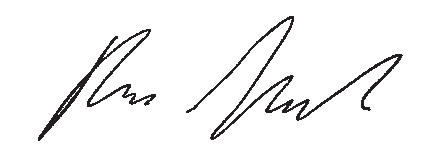 LIGAÇÃO À REDESó conectar à corrente alternada monofásica e só à tensão de rede indicada na placa de potência. A conexão às tomadas de rede sem contacto de segurana também é possível, pois trata-se duma construção da classe de protecção II.MANUTENÇÃOManter desobstruidos os rasgos de ventilação na carcaça da máquina.Utilizar unicamente acessórios e peças sobressalentes da AEG. Sempre que a substituição de um componente não tenha sido descrita nas instruções, será de toda a conveniência mandar executar esse trabalho a um Serviço de Assistência AEG (veja o folheto Garantia/ Endereços de Serviços de Assistência).A pedido e mediante indicação da referência de dez números que consta da chapa de características da máquina, pode requerer-se um desenho explosivo da ferramenta eléctrica a: AEG Elektrowerkzeuge,Max-Eyth-Straße 10, D-71364 Winnenden, Germany.SYMBOLELeia atentamente o manual de instruções antes de colocar a máquina em funcionamento.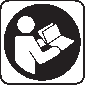 Antes de efectuar qualquer intervenção na máquina, tirar a ficha da tomada.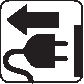 Use protectores auriculares!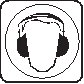 Usar sempre óculos de protecção ao trabalhar com a máquina.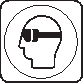 Nunca coloque as mãos na área da folha de serra.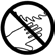 Não exponha a máquina à chuva.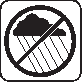 Perigo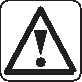 Não deite ferramentas eléctricas no lixo doméstico! De acordo com a directiva europeia 2002/96/CE sobre ferramentas eléctricas e electrónicas usadas e a transposição para as leis nacionais, as ferramentas eléctricas usadas devem ser recolhidas em separado e encaminhadas a uma instalação de reciclagem dos materiais ecológica.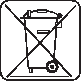 DESCRIÇÃO1.     Protector da lâmina superior 2.     Protector da lâmina inferior 3.     Cobertura lateral amovível4.     Parafuso da cobertura lateral amovível 5.     Batente auxiliar corrediço6.     Mesa 7.     Base8.     Indicador de escala de esquadria9.     Dispositivo de bloqueio da inclinação 10. Pega de transporte superior11. Corrediça(s)12. Botão de paragem da translação13. Dispositivo de bloqueio do batente auxiliar corrediço 14. Chave mista15. Manípulo de bloqueio de esquadria 16. Marcação para repetir um corte17. Came de ajuste de profundidade e bloqueio do bloco-motor18. Dispositivo de bloqueio da árvore 19. Dispositivo de bloqueiodo protector de lâmina inferior 20. Gatilho21. Pino de pré-ajuste de inclinação 22. Pega de transporte frente23. Dispositivo de aperto da peça 24. Indicador de inclinação25. Suportes do cabo de alimentação 26. Lâmina de serra27. Parafuso da árvore (rosca à esquerda) 30. Flanges da lâmina31. Anilha da árvore32. Eixo do dispositivo de aperto 33. Botão de ajuste rápido34. Roda de pré-ajuste de esquadria35. Dispositivo de bloqueio de profundidade de corte 36. Corrediça37. Braço oscilante38. Parafuso sem cabeça 39. Batente traseiro40. Escala de inclinação41. Contra-porcas de bloqueio 42. Contra-porca sextavada 43. Escala de esquadria44. Espaçador 45. Rolete46. Mola de tensão (interior)47. Árvore oscilante do bloco-motor 48. Saco do pó49. Adaptador do saco do pó 50. Curva do saco do póACESSÓRIOS STANDARDChave mista hexagonal em "L" 6,35 mm Dispositivo de aperto da peçaSaco do póManual de utilização Adaptador do saco do pó Curva do saco do póDESEMBALAGEMADVERTÊNCIAPara reduzir os riscos de ferimentos causados por um arranque repentino da ferramenta ou um choque eléctrico, não ligue a ferramenta à corrente durante a desembalagem e a montagem. O cabo de alimentação deve permanecer desligado durante qualquer intervenção na serra.A serra circular angular é fornecida completa numa única caixa.ADVERTÊNCIAApesar do seu pequeno tamanho, esta serra é pesada. Para evitar as dores nas costas, peça ajuda quando tiver de levantar a serra.Antes de retirar a serra circular angular da caixa de embalagem, aperte o dispositivo de paragem da translação para evitar qualquer movimento repentino da serra.Retire a serra circular angular da caixa de embalagem levantando-a pela pega de transporte.Coloque-a numa superfície estável e examine-a com atenção.ADVERTÊNCIASe faltar uma peça ou estiver danificada, não ligue a serra à corrente antes de obter essa peça ou mandar reparar a serra. Para evitar os riscos de choque eléctrico, utilize unicamente peças sobresselentes de origem no caso de inter-venção em ferramentas de duplo isolamento.INSTALAÇÃO E REMOÇÃO DA LÂMINAINSTALAR E RETIRAR A LÂMINA (FIG. 1 e 2)ADVERTÊNCIAPara evitar os riscos de ferimentos devidos a uma projecção da peça trabalhada ou de pedaços de lâmina, utilize sempre uma lâmina de 305 mm de diâmetro.ADVERTÊNCIAPara evitar os riscos de ferimentos devidos a um arranque repentino, desligue a serra da corrente quando retira ou instala uma lâmina.Desligue a serra da corrente. Levantar a cabeça de corte.Rode o protector de lâmina inferior (2) à mão. Desaperte o parafuso de encosto da cobertura lateral amovível (4), sem o retirar, por meio de uma chave mista Phillips.Levante o protector de lâmina inferior e incline-o para trás de modo a tornar visível o parafuso da árvore (27).Utilize uma chave mista hexagonal de 6,35 mm ou umachave poligonal de 12,7 mm para o parafuso da árvore	Baixe a lâmina na ranhura da mesa e verifique se Nota: O parafuso da árvore (27) tem uma rosca à	não choca contra a base ou a mesa. Se a lâmina esquerda. Isso permite evitar que o parafuso daárvore se desaperte subitamente durante a utilizaçãnormal da serra.                                                                Se a lâmina tocar nas placas de inserção na mesa, INSTALAÇÃO E REMOÇÃO DA LÂMINA                  consulte a secção "Alinhamento" para efectuar o ajusteda folga de descida da lâmina.Retire o parafuso da árvore, a anilha da árvore (31),o flange de lâmina exterior (30) e a lâmina.	UTILIZAÇÃO DO DISPOSITIVO DE APERTO DANota: Preste atenção às peças retiradas anotando a	PEÇA (FIG. 3)respectiva posição e direcção (ver Fig. 2). Retire a      O dispositivo de aperto da peça (23) permite manter a serradura acumulada nos flanges da lâmina antes de      peça a trabalhar numa posição de corte adaptada. instalar a nova lâmina.                                                        Este dispositivo de aperto pode ser instalado do lado direito ou esquerdo da serra circular angular. Antes deAVISO	pôr a serra em funcionamento, verifique se o dispositivo Para reduzir os riscos de cortes pelos dentes de	de aperto da peça não impede a passagem da lâmina na lâmina muito afiados, use luvas quando instalar	peça a trabalhar.ou retirar as lâminas de serra.Alinhe o eixo do dispositivo de aperto (32) com o furo Certifique-se de que a seta que indica o sentido de	situado na base da serra e em seguida insira o eixo. rotação na lâmina corresponde à seta de rotaçãopara a direita que se encontra no protector de lâmina	QUATRO AJUSTES DE BASE DA SERRA superior. Verifique se os dentes da lâmina estãoorientados para baixo, na frente da serra.	Para ajustar e alinhar correctamente as peças da serra Instale o flange da lâmina exterior, a anilha da árvore	radial de corte de esquadria, é necessário dominar e o parafuso da árvore. Carregue no dispositivo de	quatro ajustes de base.bloqueio da árvore e rode a chave mista ou a chave	O manípulo de bloqueio de esquadria e a roda de de 12,7 mm para a esquerda para bloquear a lâmina.	pré-ajuste de esquadria (Fig. 4) permitem Aperte o parafuso da árvore moderadamente,	modificar os ajustes de esquadria da lâmina:sem apertar demais.	- Levante o manípulo de bloqueio de esquadria (15). Baixe o protector de lâmina inferior até que as fendasda tcobertura lateral amovível assentem no parafuso              esquadria (34) para baixo para passar do pré-ajuste chave mista Phillips.                                                                  - Rode completamente a roda de pré-ajuste de PERIGO                                                                               esquadria para baixo para fazer avançar todos osNunca utilize a serra se a cobertura lateral	pré-ajustes de esquadria.amovível não estiver instalada correctamente.	- Rode a mesa (6) para a colocar na posição de A cobertura impede o parafuso da árvore de cair,              esquadria desejada e trave o manípulo de bloqueio se este se desapertar acidentalmente e evita              de esquadria.que a lâmina em rotação se solte.Certifique-se delque o dispositivo de bloqueio da	de pré-ajuste de inclinação permitem modificar alivremente.- Puxe o dispositivo de bloqueio de inclinação para si.Nota: O dispositivo de bloqueio da árvore pode ficar	Empurre o pino de pré-ajuste de inclinação para danificado por uma má utilização. Se o dispositivo	baixo. Isso permite inclinar a lâmina enquanto se de bloqueio da árvore não se mantiver, baixe a	fazem avançar os pré-ajustes de inclinação.o batente. Isso servirá como dispositivo de bloqueio	- Para colocar o pino de pré-ajuste-de inclinação num- Bloqueie o dispositivo de bloqueio de inclinação ADVERTÊNCIA	antes de começar a cortar.Certifique-se de que os flanges da lâmina estão limpos e montados correctamente. Depois de instalar uma lâmina nova, certifique-se de que a lâmina passa na ranhura da mesa quando está posicionada a 0° e 45°.70 PORTUGUES	PORTUGUES 71QUATRO AJUSTES DE BASE DA SERRAA came de ajuste de profundidade e o bloqueio do bloco-motor (Fig. 7 e 8) permitem ajustar a lâmina:- Exercendo uma ligeira pressão para baixo na pega, faça rodar a came de ajuste de profundidade (17) para a direita e levante a lâmina.Nota: Não é necessário desapertar o dispositivo de bloqueio de profundidade de corte (35).-A parte plana da came de ajuste de profundidade deve estar dirigida para cima.Nota: O bloco-motor deve ser mantido para baixo somente para o transporte e para arrumar a ferramenta. Não efectue nenhuma operação de corte se o bloco-motor estiver bloqueado para baixo.- Siga as seguintes instruções para bloquear a lâmina na posição baixa:- Faça rodar a came de ajuste de profundidade para a direita e baixe a lâmina para a mesa.- O pino do protector de lâmina superior deve poder ser inserido no furo da came.Botão de paragem da translação:- Rode o botão de paragem de translação para a esquerda para desapertá-lo, e para a direita para o apertar. Ao desapertar o botão de paragem de translação, isso permite deslocar o bloco-motor para a frente e para trás. Ao apertá-lo, isso bloqueia o bloco-motor.ALINHAMENTOADVERTÊNCIAPara reduzir os riscos de ferimentos causados por um arranque repentino da ferramenta ou um choque eléctrico, desligue o cabo de alimentação quando quiser fazer intervenções na serra.PRIMEIRA ETAPA: AJUSTE DA FOLGA DE DESCIDA DA LÂMINA (FIG. 9)Deve ajustar a folga de descida da lâmina para que as duas placas de inserção não fiquem no eixo da lâmina quando se alinha a lâmina. As placas de inserção devem ser postas no sítio depois de alinhar a lâmina.Desaperte os três parafusos que seguram uma das duas placas de inserção.Deslize a placa de inserção o mais longe possível da lâmina.Aperte os três parafusos.Repita estas três etapas para a outra placa de inserção.SEGUNDA ETAPA: AJUSTE DA CORREDIÇA (FIG. 10 – 11)Coloque o bloco-motor nos pré-ajustes de esquadria / de inclinação 0° e bloqueie o bloco-motor na posição baixa.Verifique se a lâmina está mais ou menos centrada entre as duas placas de inserção. Verifique também se há folga entre a corrediça direita (36) e o braço oscilante (37).Se forem necessários ajustes, desaperte as contra-porcas de bloqueio situadas nos quatro calços ajustáveis (38), tal como indicado na figura 11.Desaperte os dois parafusos sem cabeça superiores.Aperte ou desaperte os dois calços ajustáveis inferiores para que a lâmina fique centrada entre as duas placas de inserção.Aperte as duas contra-porcas de bloqueio inferiores.Para obter menos folga entre as corrediças (11), aperte progressivamente os dois calços ajustáveis superiores enquanto se faz deslizar o bloco-motor para a frente e para trás. Aperte as duas contra-porcas de bloqueio superiores.TERCEIRA	ETAPA:	COLOCAÇÃO	EM ESQUADRIA DA LÂMINA E DO BATENTE (FIG. 12 – 13)Coloque a lâmina no pré-ajuste de esquadria 0° e trave o manípulo de bloqueio de esquadria.Para verificar se a lâmina está bem perpendicular ao batente, bloqueie o bloco-motor na posição baixa. Coloque um esquadro contra o batente e depois ao longo da lâmina, como indicado na figura 12. Posicione correctamente o esquadro de modo que não toque nos dentes da lâmina e que a colocação em esquadria não seja errada. O corpo da lâmina deve tocar todo o comprimento do esquadro.Se a lâmina tocar bem em todo o comprimento do esquadro, não é necessário nenhum alinhamento. Se a lâmina não estiver perpendicular ao batente, siga as seguintes instruções para a alinhar:- Retire os batentes auxiliares corrediços desapertando os parafusos que os seguram. Avance os batentes para a lâmina e levante a cabeça de corte para os retirar.- Desaperte os três parafusos de bloqueio do batente.ALINHAMENTO- Coloque um esquadro contra a lâmina e ajuste o batente de modo que fique perpendicular à lâmina.-Aperte os pernos de bloqueio do batente.- Reponha os batentes auxiliares corrediços nos seus devidos lugares e aperte os parafusos.AJUSTE DO INDICADOR DE ESCALA DE ESQUADRIA (FIG. 14)Desaperte o parafuso Phillips que segura o indicador de escala de esquadria (8) no sítio.Coloque o indicador de modo a alinhá-lo com o pré-ajuste 0° e aperte o parafuso.QUARTA	ETAPA:	COLOCAÇÃO	EM ESQUADRIA DA LÂMINA E DA MESA (AJUSTE DA INCLINAÇÃO) (FIG. 15)Coloque a serra no pré-ajuste de inclinação 0° e verifique se o dispositivo de bloqueio da inclinação está desapertado.Baixe a lâmina e coloque o bloco-motor na posição baixa.Utilize um esquadro para verificar se a lâmina está perpendicular à mesa. Se a lâmina não tocar todo o comprimento do esquadro, siga as seguintes instruções:a. Levante o dispositivo de bloqueio de inclinação.b. Desaperte os dois parafusos de cabeça oca que mantêm a escala de inclinação.c. Agarre o protector de lâmina superior e desloque o bloco-motor para a esquerda ou para a direita até que a lâmina toque todo o comprimento do esquadro.d. Desaperte os dois parafusos de cabeça oca que seguram a escala de inclinação.AJUSTE DO INDICADOR DE ESCALA DE INCLINAÇÃO (FIG. 16)Desaperte o parafuso Phillips que segura o indicador de escala de inclinação no sítio.Coloque o indicador de modo a alinhá-lo com o pré-ajuste 0° e aperte o parafuso.QUINTA ETAPA: AJUSTE DA FOLGA DE DESCIDA DA LÂMINA (para ter o mínimo possível de folga) (FIG. 17)Desaperte os três parafusos que seguram uma das duas placas de inserção.Faça avançar a placa de inserção para a lâmina de modo a obter o mínimo possível de folga entre a placa e a lâmina (a placa não deve tocar na lâmina).Aperte os três parafusos.Repita estas três etapas para a outra placa de inserção.AJUSTE DO MANÍPULO DE BLOQUEIO DE ESQUADRIAQuando a lâmina está colocada numa posição de esquadria que não é pré-ajustada (isto é, diferente de 0°, 15°, 22,5°, 31,6°, 45° e 60°) e se o manípulo de bloqueio de esquadria está bloqueado, tem a certeza de que o ângulo de esquadria está correctamente apertado. Deve então ser muito difícil fazer rodar a mesa (a lâmina). É sempre possível forçar a mesa mas não deve ser possível rodá-la se exercer uma força moderada.Siga as seguintes instruções para verificar se o manípulo de bloqueio de esquadria funciona correctamente:Desaperte o manípulo de bloqueio de esquadria e coloque a lâmina numa posição que não é pré-ajustada. Trave o manípulo de bloqueio de esquadria.Tente rodar a mesa. Se a mesa rodar facilmente:- Desaperte o manípulo de bloqueio de esquadria. Localize o parafuso de bloqueio situado debaixo do manípulo de bloqueio de esquadria.-Aperte o parafuso de bloqueio por meio de uma chave hexagonal de 4 mm.- Trave o manípulo de bloqueio de esquadria e tente de novo fazer rodar a mesa. Efectue se necessário outros ajustes.AJUSTE DO DISPOSITIVO DE BLOQUEIO DE INCLINAÇÃOQuando a lâmina está colocada numa posição de inclinação que não é pré-ajustada (isto é, diferente de 0°, 22,5°, 33,875° e 45°) e se o dispositivo de bloqueio de inclinação está travado, tem a certeza de que o ângulo de inclinação está correctamente apertado. Deve ser então muito difícil inclinar a lâmina. É sempre possível forçar a lâmina mas não deve poder incliná-la se exercer uma força moderada.Se a lâmina se inclinar facilmente:Desaperte o dispositivo de bloqueio de inclinação.Localize as duas contra-porcas de bloqueio de 12 mm (41) situadas atrás do dispositivo de bloqueio de inclinação.72 PORTUGUES	PORTUGUES 73ALINHAMENTODesaperte a contra-porca de bloqueio superior.Para apertar o dispositivo de bloqueio de inclinação, rode a contra-porca de bloqueio inferior para a direita. Para desapertar, rode para a esquerda.Trave o dispositivo de bloqueio de inclinação e tente inclinar de novo a lâmina. Efectue se necessário outros ajustes. Nota: Quando está desbloqueado, o dispositivo de bloqueio de inclinação deve poder oscilar livremente. Se o dispositivo de bloqueio de inclinação chiar, é necessário desapertá-lo ligeiramente.AJUSTE DO BLOQUEIO DE INCLINAÇÃO (FIG. 5)Verifique se a serra circular angular se inclina facilmente ao liberar o dispositivo de bloqueio de inclinação e inclinando a lâmina.Nota: O parafuso deve sair da porca de bloqueio hexagonal (42) de pelo menos um filete.Se a serra se inclinar com dificuldade ou se houver folga demais ao nível do pivô, efectuar os ajustes seguintes:Desaperte o dispositivo de bloqueio de inclinação.Rode a porca sextavada de bloqueio por meio de uma chave de caixa de 19 mm.Verifique de novo o movimento de inclinação e se necessário efectue outros ajustes.INSTALAÇÃO DA SERRA CIRCULAR ANGULAR (FIG. 18)ADVERTÊNCIASiga as seguintes instruções para reduzir os riscos de ferimentos causados por um movimento inesperado da serra:Antes de deslocar a serra, desligue o cabo de alimentação. Trave o manípulo de bloqueio de esquadria e o dispositivo de bloqueio de inclinação. Bloqueie o bloco-motor na posição baixa.Para não ter dores nas costas, mantenha a ferramenta contra si quando a levantar. Dobre os joelhos e levante a ferramenta fazendo suportar o esforço pelas pernas e não pelas costas. Levante a serra pegando-lhe pelas zonas previstas situadas debaixo da base, pela pega de transporte ou pelas pegas situadas à frente da base.Nunca segure a serra circular angular pelo cabo de alimentação ou pelo gatilho da pega em plástico. Isso pode danificar o isolamento dos cabos ou das conexões e provocar um choque eléctrico ou um incêndio.Instale a serra de modo que ninguém possa ficar por trás. Os detritos projectados durante a passagem da lâmina podem causar ferimentos graves.Coloque a serra circular angular sobre uma superfície plana e sólida, suficientemente grande para poder manipular ou manter correctamente a peça a trabalhar.Verifique se a mesa da serra está nivelada para que a serra esteja estável.Fixe a serra ao suporte por meio de parafusos ou de um torno.Instale a serra no local desejado, em cima de uma bancada ou qualquer outro suporte adequado. A base da serra comporta oito furos para a fixação da serra circular angular. Os quatro pequenos furos (A) permitem uma fixação com pequenos parafusos enquanto que os quatro furos maiores (B) permitem uma fixação com grande parafusos. Se tiver a intenção de utilizar a serra num único local, fixe-a à bancada.Nota: Quando a serra está instalada sobre uma grande superfície plana, a sua altura é de 114,3 mm.UTILIZAÇÃO DA SERRA EM DIVERSOS LUGARESMonte a serra numa tábua de contraplacado de 19 mm de espessura utilizando os quatro furos destinados aos parafusos de 6,35 mm (1/4") ou os quatro furos destinados aos pequenos parafusos. A tábua pode ser fixada em seguida, para evitar que se incline. A tábua também evita que a serra se use demasiado quando é manipulada e utilizada em diversos lugares.UTILIZAÇÃO DA SERRA NUMA BANCADAMonte a serra numa bancada da mesma maneira que numa tábua de contraplacado. Verifique se os espaços livres que ficam à esquerda e à direita da serra para a peça a trabalhar são suficientes.INSTRUÇÕES DE SEGURANÇA ESPECÍFICAS PARA OS CORTES DE BASEVERIFIQUE O ESTADO DA SUA SERRA ANTES DE CADA UTILIZAÇÃO.DESLIGUE DA CORRENTE A SERRA CIRCULAR ANGULAR.Para reduzir os riscos de ferimentos causados por um arranque repentino da ferramenta, desligue a serra da corrente antes de modificar os ajustes da serra, substituir a lâmina ou afinar qualquer outro elemento.INSTRUÇÕES DE SEGURANÇA ESPECÍFICAS PARA OS CORTES DE BASEVerifique se a seta que indica o sentido de rotação no protector de lâmina corresponde à seta que indica o sentido de rotação na lâmina. Verifique se os dentes da lâmina estão dirigidos para baixo, na frente da serra. Verifique o estado do parafuso da lâmina e da cobertura lateral amovível para trabalhar com toda a segurança.VERIFIQUE SE NENHUMA PEÇA ESTÁ DANIFICADACertifique-se de que:as peças móveis estão correctamente alinhadas, os cabos eléctricos estão em bom estado,as peças móveis estão fixadas correctamente, nenhuma peça está partida,depois de montada, a serra está estável,o protector de lâmina inferior e a mola de chamada do braço funcionam correctamente: para tal, empurre completamente o braço para baixo e deixe-o subir até parar sozinho. Verifique o protector de lâmina inferior para confirmar que está no sítio. Senão, consulte as instruções da secção "Resolução dos problemas".as peças corrediças deslizam facilmente e sem esticões.Verifique as outras condições que podem afectar o funcionamento da serra circular angular. Se faltar uma peça da serra circular angular, se estiver torcida ou danificada seja de que modo for, ou se certos componentes eléctricos não funcionarem, pare a serra e desligue-a da corrente. Mande substituir as peças danificadas, que faltam ou estão gastas antes de utilizar de novo a serra.Verifique se os protectores de lâmina estão sempre no sítio, em bom estado de funcionamento e correctamente instalados.Trate as ferramentas com cuidado. A sua serra circular angular deve estar sempre limpa para ser mais eficiente e poder ser utilizada com toda a segurança. Lubrifique as peças segundo as instruções. Não aplique lubrificante na lâmina quando esta estiver em rotação.Retire as chaves de aperto antes de ligar a sua ferramenta.PARA REDUZIR OS RISCOS DE FERIMENTOS PROVOCADOS POR PEÇAS BLOQUEADAS OU PROJECTADAS, SIGA AS SEGUINTES INSTRUÇÕESUtilize unicamente os acessórios recomendados. A utilização de acessórios inadaptados pode provocar riscos de ferimentos.Utilize uma lâmina de serra de 305 mm de diâmetro adaptada ao material que deseja cortar.Certifique-se de que a lâmina está afiada, não está danificada e está alinhada correctamente. Depois de se ter certificado que a serra não está ligada, baixe completamente o bloco-motor. Rode a lâmina à mão para verificar se nenhum obstáculo impede a rotação. Incline o bloco-motor a 45° e em seguida verifique outra vez se a lâmina gira correctamente. Se a lâmina bloquear num elemento, ajuste-a segundo as instruções da secção "Alinhamento".Verifique se os flanges da lâmina e da árvore estão limpos.Certifique-se de que os ressaltos dos flanges estão orientados face à lâmina.Verifique, por meio da chave mista hexagonal de 6,35 mm fornecida se o parafuso da árvore (rosca à esquerda) está apertado correctamente.Certifique-se de que todos os dispositivos de aperto ou de bloqueio estão bem apertados e se não há folga demais ao nível de certas peças.Mantenha a sua área de trabalho limpa. Os espaços ou bancadas atulhados são propícios aos acidentes. O piso não deve estar escorregadio. Para evitar os riscos de queimaduras ou de danos causados por um incêndio, nunca utilize a serra próximo de líquidos, vapores ou gases inflamáveis.PREVER PROTECÇÕES PARA OS OLHOS, AS MÃOS, O ROSTO E OS OUVIDOSAprenda a conhecer a sua serra circular angular. Leia e compreenda, por favor, este manual de utilização e as etiquetas coladas na ferramenta. Tome conhecimento das aplicações da sua ferramenta e dos respectivos limites, assim como dos riscos potenciais específicos a este aparelho. Não instale acessórios nem efectue ajustes na sua serra circular angular quando as peças ainda estão em rotação, para evitar os riscos de ferimentos corporais.Para reduzir os riscos de arranque repentino da ferramenta, certifique-se de que o interruptor está na posição "desliga" antes de ligar a serra circular angular à corrente.74 PORTUGUES	PORTUGUES 75INSTRUÇÕES DE SEGURANÇA ESPECÍFICAS PARA OS CORTES DE BASEPrepare o seu trabalho. Utilize a ferramenta apropriada. Não force a sua ferramenta ou um acessório para realizar trabalhos para os quais não foi concebida. Não utilize esta serra se a peça a trabalhar não pode ser mantida firmemente.AVISODevido à acção de translação, a serra circular angular não é concebida para o corte de metais. Utilize a serra circular angular unicamente para cortar madeira e produtos do mesmo tipo. Os outros materiais podem quebrar ou torcer a lâmina, dar origem a um incêndio ou provocar outros acidentes.PREPARAÇÃO DO CORTEObserve a peça a trabalhar. Verifique se a parte da peça que deve ser cortada não tem pregos ou outros objectos.Prepare o corte para evitar que a peça seja projectada, se torça contra a lâmina ou lhe escape das mãos.Prever a maneira como vai efectuar o corte.É sempre necessário:verificar se a lâmina não está em rotação, levantar a lâmina,fazer deslizar a serra por cima do bordo dianteiro da peça a trabalhar antes de começar a cortar,empurrar o dispositivo de bloqueio do protector de lâmina inferior (19) para desapertá-lo, empurrar depois a lâmina para baixo para atingir a parte superior da peça de madeira e depois para trás da serra para realizar o corte.PERIGONUNCA puxe a serra para si ao efectuar um corte. A lâmina pode subir de repente sobre a parte superior da peça e ficar orientada para si.Prever a maneira como vai segurar a peça a trabalhar do início até ao fim do corte.CORTES MAIS CORRENTESCORTE EM ESQUADRIA RADIALA serra radial de corte de esquadria permite realizar dois tipos de corte:o corte radial:- Desaperte o botão de paragem de translação, puxe a cabeça de corte para si, baixe a lâmina para a fazer penetrar na peça a trabalhar e empurre depois a cabeça de corte para trás para terminar o corte.- O corte radial serve para cortar peças largas.o corte simples (fig. 21):-Aperte o botão de paragem de translação e baixe a lâmina para poder cortar a peça a trabalhar.- O corte simples serve sobretudo para cortar peças estreitas.ADVERTÊNCIAPara maior comodidade e segurança, a serra está equipada com um travão de lâmina. O travão não é um dispositivo de segurança. Não o considere como um elemento que possa substituir os protectores de lâmina da serra. Se a lâmina não parar no fim de 6 segundos, desligue a serra da corrente e siga as instruções da secção "Resolução dos problemas" relativa à montagem do travão da lâmina antes de utilizar de novo a serra.PERIGONunca baixe completamente a lâmina diante da peça a trabalhar para cortá-la empurrando a lâmina para a frente. A parte traseira da lâmina ao subir pode arrancar a peça das suas mãos.Siga as seguintes instruções para cortar as peças a trabalhar com o máximo de 342,9 mm de largura e 88,9 mm de espessura.Coloque a peça de madeira contra o batente e fixe-a com um dispositivo de aperto, se necessário.Desaperte o botão de paragem de translação.Segure a serra pela pega e coloque-a de modo que a árvore (centro da lâmina) fique por cima do bordo dianteiro da peça a trabalhar.Ligue a serra e deixe atingir a velocidade máxima.Exerça uma pressão na pega para baixar completamente o bloco-motor e efectue o corte ao longo do perfil da peça a trabalhar.Empurre lentamente a pega da serra para o batente para terminar o corte.Levante o bloco-motor depois de cada corte.Pare o motor e aguarde que a lâmina deixe de girar antes de mudar as mãos de posição.CORTES MAIS CORRENTESCORTE SIMPLES (FIG. 20)Empurre a cabeça de corte o máximo possível para trás.Bloqueie o botão de paragem de translação.Coloque a peça na mesa, contra o batente, e mantenha-a com um dispositivo de aperto, se necessário.Ligue a serra e baixe a lâmina para a fazer penetrar na peça a trabalhar.Depois de terminar o corte, pare a serra, aguarde que a lâmina pare antes de subir a cabeça de corte.POSIÇÃO DO CORPO E DAS MÃOSNunca ponha as mãos perto da zona de corte. Mantenha as mãos a pelo menos 100 mm da passagem da lâmina.Mantenha firmemente a peça a trabalhar contra o batente para evitar qualquer movimento para a lâmina.Utilize a mão esquerda para manter uma peça a trabalhar colocada à esquerda da lâmina, e a mão direita para segurar uma peça que se encontra à direita da lâmina.Antes de efectuar um corte, faça um "ensaio em branco" certificando-se de que a alimentação está cortada. Poderá assim ver a passagem da lâmina.Mantenha as mãos em posição até que o gatilho seja solto e a lâmina esteja completamente parada.ADVERTÊNCIANão tente cortar peças pequenas. Essas peças não podem ser fixadas correctamente. As suas mãos devem estar sempre a uma boa distância da lâmina.CORTE DE ESQUADRIA (FIG. 21)Quando quiser realizar um corte de esquadria, posicione a serra segundo o ângulo desejado. Desloque o bloco-motor segurando a pega para atingir o ângulo de esquadria desejado. Aparecem pré-ajustes na escala de esquadria para pôr a serra no ângulo desejado (em graus) ou para efectuar molduras em coroa.Nota: Não esqueça de desbloquear o manípulo de bloqueio de esquadria antes de mudar o ângulo de esquadria.CORTE EM BISEL (FIG. 22)Quando deseja realizar um corte em bisel, incline a lâmina segundo o ângulo de inclinação desejado. Coloque-se do lado esquerdo da pega para efectuar o corte.BATENTE AUXILIAR CORREDIÇOQuando inclina a lâmina para a esquerda ou para a direita, o batente deve ser reposicionado. Desaperte o dispositivo de fixação do batente e avance o batente para a esquerda ou para a direita, conforme a direcção de inclinação da lâmina. Coloque o batente o mais próximo possível do protector de lâmina, para que a peça fique mantida o melhor possível. Fixe o dispositivo de bloqueio apertando-o e faça um "ensaio em branco" certificando-se que a alimentação está cortada. Pode assim verificar o espaço entre o batente e o protector de lâmina. Para certos cortes de esquadria duplos, pode ser necessário retirar o batente auxiliar corrediço para que não perturbe o corte. Depois de terminar o corte de esquadria, não esqueça de pôr no sítio e/ou fazer avançar o batente auxiliar corrediço.UTILIZAÇÃO DA ESCALA GRADUADA DE ESQUADRIAA escala graduada de esquadria permite ajustar rápida e precisamente a serra com uma aproximação de meio grau (Fig. 26).CORTE DE ESQUADRIA DUPLAQuando deseja realizar um corte de esquadria dupla, seleccione as posições de inclinação e de esquadria adequadas.CORTE DE MADEIRAABAULADA (FIG. 23)Antes de serrar uma peça, verifique se não está abaulada. Se a peça estiver abaulada, deve ser posicionada e cortada como ilustrado na figura 23. Não efectue o corte se a peça não estiver posicionada correctamente ou se o suporte do batente não estiver instalado. Isso pode entalar a peça na lâmina. A peça poderia saltar de repente ou mexer, ficando então a mão exposta à lâmina.UTILIZAÇÃO DO DISPOSITIVO DE APERTO DA PEÇA (FIG. 24)ADVERTÊNCIAEvite que a peça a trabalhar seja projectada. Siga as seguintes instruções para evitar que a peça se torça contra a lâmina:Mantenha sempre a peça, quer seja à mão ou por meio de um dispositivo de aperto, por baixo da lâmina.Segure a peça a trabalhar unicamente de um lado da lâmina. A lâmina pode projectar uma peça cortada se fixar a peça a trabalhar dos dois lados da lâmina.Queira ler e respeitar as instruções do presente manual de utilização.76 PORTUGUES	PORTUGUES 77CORTES MAIS CORRENTESEsta serra foi concebida de modo que as operações de corte sejam fáceis de realizar. Leia e compreenda, por favor, todas as instruções antes de utilizar a serra.Faça sempre um ensaio em branco antes de efectuar um corte, verificando se a serra está desligada da corrente. Efectue previamente todos os ajustes da serra. Verifique se a lâmina e o bloco-motor podem ser colocados em todas as posições possíveis sem qualquer obstáculo. O dispositivo de aperto da peça pode ser instalado à direita ou à esquerda da lâmina. Certifique-se de que o dispositivo de aperto não impede a passagem da lâmina ou não bloqueia o protector de lâmina ou o motor. Senão, mude-o de posição.Fixe bem o dispositivo de aperto de modo que a peça a trabalhar fique mantida correctamente entre o dispositivo e o batente, o suporte ou a base. Não deve haver nenhum espaço livre entre a serra e a peça a trabalhar.O dispositivo de aperto deve ser utilizado unicamente na posição vertical.Coloque a peça a trabalhar sobre mesa da serra. Fixe a peça a trabalhar contra o batente e a mesa por meio do dispositivo de aperto. No entanto, não aperte demais. O dispositivo de aperto deve manter apenas a peça de madeira contra o batente e a mesa mas não bloqueá-la.Faça um ensaio em branco verificando se a serra está desligada da corrente. Depois de efectuar os ajustes da serra, baixe o bloco-motor como para efectuar um corte. Verifique se nenhum elemento irá impedir o corte ou criar situações perigosas. Se necessário, efectue novos ajustes de modo a realizar um corte com toda a segurança.Efectue o corte segundo as instruções do presente manual de utilização.IMPORTANTEPara efectuar um corte de esquadria exacto e com toda a segurança, realize o corte e em seguida solte o gatilho. Mantenha o bloco-motor para baixo e não mude as suas mãos de posição antes que a lâmina tenha parado de girar. Levante em seguida o bloco-motor e retire a peça a trabalhar da mesa.MANUTENÇÃOPERIGONão aplique lubrificante na lâmina enquanto estiver em rotação.ADVERTÊNCIAPara reduzir os riscos de ferimentos causados por um arranque repentino da ferramenta ou um choque eléctrico, desligue o cabo de alimen-tação antes de qualquer intervenção na serra.ADVERTÊNCIAPara a sua segurança, a serra está equipada com um duplo isolamento. Para evitar os riscos de choque eléctrico, de incêndio ou de ferimentos graves, utilize unicamente as peças indicadas na lista dos acessórios. Monte sempre a sua ferramenta de acordo com a montagem de origem para evitar os riscos de choques eléctricos.PROTECTOR DA LÂMINA INFERIORNão utilize a serra se o protector de lâmina inferior não estiver instalado. O protector de lâmina inferior é um dispositivo de segurança. Se estiver danificado, mande-o substituir antes de utilizar de novo a serra. Habitue-se a controlar regularmente o estado do protector da lâmina. Limpe-o com um pano húmido.AVISONão utilize solventes para limpar o protector da lâmina. Os solventes podem alterar o plástico.ADVERTÊNCIAQuando limpar o protector de lâmina inferior, desligue a serra da corrente para evitar qualquer arranque repentino da ferramenta.Depois de um certo tempo de utilização da serra, a serradura acumulada debaixo da mesa e da base impede a mesa de rodar correctamente para efectuar os ajustes para um corte de esquadria. Retirar regularmente a serradura acumulada soprando nos pontos sujos ou aspirando a serradura.ADVERTÊNCIAQuando retirar a serradura acumulada, use óculos de protecção para evitar que a serradura entre em contacto com os olhos.LUBRIFICAÇÃO (FIG. 25) ROLAMENTOS DE ESFERASTodos os rolamentos desta ferramenta foram lubrificados com uma quantidade de lubrificante de alto índice de lubrificação, suficiente para toda a vida da ferramenta em condições normais de utilização. Não é necessário lubrificar estes elementos.MANUTENÇÃOSe for necessário lubrificar ocasionalmente uma peça, siga as seguintes instruções:Aplique um lubrificante para motor directamente nas corrediças. As chumaceiras em feltro integradas nas corrediças permitem distribuir o lubrificante.Aplique óleo leve ou óleo leve de pulverizar na árvore oscilante do bloco-motor (47).Aplique óleo leve ou óleo leve de pulverizar na mola de torção interior (46).Aplique óleo leve ou óleo leve de pulverizar no espaçador (44) do protector de lâmina inferior, no rolete (45) e na cobertura lateral amovível (3).TENSÃO DA CORREIA DO MOTOR (FIG. 26)A tensão da correia do motor foi ajustada na fábrica. Siga, porém, as seguintes instruções para verificar a tensão da correia:Retire os cinco parafusos que mantêm a cobertura da correia por meio de uma chave de fenda Phillips e retire a cobertura.Verifique a tensão da correia por meio de um apoio directo. Com uma ligeira pressão, a correia deve baixar cerca de 25,4 mm.Para ajustar a tensão da correia, siga as seguintes instruções:- Desaperte sem retirá-los os seis parafusos da cobertura do motor por meio de uma chave de fenda Phillips.- Para aumentar a tensão da correia, rode o parafuso de ajuste para a direita. Para reduzir a tensão, rode o parafuso de ajuste para a esquerda.Nota: uma tensão excessiva da correia pode provocar avarias prematuras do motor.-Aperte firmemente os seis parafusos da cobertura do motor.Reponha a cobertura da correia.78 PORTUGUES	PORTUGUES 79TECHNISCHE GEGEVENS	220-240 V	110 V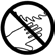 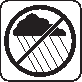 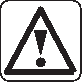 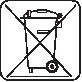 Nominaal afgegeven vermogen........................................ .....................1800W......................1800W Ampère............................................................................. ...........................8A........................15,5A Onbelast toerental............................................................ .....................4400min-1...................4000min-1 Zaagblad ø x boring ø...................................................... ...............305 x 30mm.............. 305 x 30mm zaagbladdikte................................................................... ........................2,4mm.......................2,4mm Freesbreedtehorizontaal / verticaal90°	90°............................................................. ..............111 / 342mm..............111 / 342mm 45°	90°............................................................. ..............111 / 241mm..............111 / 241mm 90°	45°	...................................................... ................63 / 241mm...............63 / 241mm 90°	45°	...................................................... ................41 / 241mm...............41 / 241mm 45°	45°	...................................................... ................63 / 241mm...............63 / 241mm 45°	45°	...................................................... ................41 / 241mm...............41 / 241mmMax. zaagdiepte bij 90° / 90°............................................ ................166 / 53mm...............166 / 53mm Max. zaagdiepte bij 45° / 90°............................................ ................166 / 10mm...............166 / 10mm Gewicht............................................................................. .........................31kg..........................31kg Karakteristiek gemeten versnelling in hand-armbereik..... .......................... 4m/s2........................ 4m/s2 Karakteristiek A-gewogen geluidsniveau:Geluidsdrukniveau (K = 3 dB(A))................................... .........................95dB (A) ...................95dB (A) Geluidsvermogenniveau (K = 3 dB(A)).......................... .......................108dB (A) .................108dB (A)Meetwaarden vastgesteld volgens EN 61 029.Gescheurde zaagbladen of welke van vorm veranderd zijn, mogen niet gebruikt worden.Voordat u de machine de eerste keer gaat gebruiken, is het raadzaam de gebruiksaanwijzing zorgvuldig te lezen en u zich te verdiepen in de toepassingsmogelijkheden van deze machine.Stof die vrijkomt tijdens het werken (bijvoorbeeld bij het bewerken van eiken- of beukenhout, steen, verflagen die lood of andere gevaarlijke stoffen kunnen bevatten) vormt vaak een gevaar voor de gezondheid en mag niet met het lichaam in aanraking komen. Machines met stofafzuiging gebruiken en tevens geschikte stofmaskers dragen. Vrijgekomen stof grondig verwijderen resp. opzuigen.Werkstukken met een ronde of onregelmatige doorsnee (bijv. brandhout) mogen niet gezaagd worden, omdat deze bij het zagen niet veilig kunnen worden vastgehouden. Bij het verticaal zagen van platte werkstukken moet een geschikte hulpaanslag worden gebruikt voor een veilige geleidingVOORGESCHREVEN GEBRUIK VAN HET SYSTEEMvan de machine verkrijgbaar bij: AEG Elektrowerkzeuge, Max-Eyth-Straße 10, D-71364 Winnenden, Germany.SYMBOLENGraag instructies zorgvuldig doorlezen vóórdat u de machine in gebruik neemt.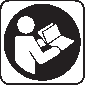 Voor alle werkzaamheden aan de machine de stekker uit de kontaktdoos trekken.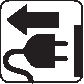 Draag oorbeschermers!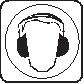 Bij het werken met de machine altijd een veiligheidsbril dragen.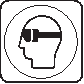 WAARSCHUWING! Lees alle veiligheidsinstructies en aanwijzingen door - ook die in de bijgeleverde brochure. Als de waarschuwingen en voorschriften niet worden opgevolgd, kan dit een elektrische schok, brand of ernstig letsel tot gevolg hebben.Bewaar alle waarschuwingen en voorschriften voor toekomstig gebruik.VEILIGHEIDSADVIEZENDraag oorbeschermers. Blootstelling aan geluid kan het gehoor beschadigen.Verplaatsbaar gereedschap moet bij het gebruik buiten aan een aardlekschakelaar (FI,RCD,PRCD) aangesloten worden.Bij het werken met de machine altijd een veiligheidsbril dragen. Werkhandschoenen en stofkapje voor de mond worden aanbevolen.Voor alle werkzaamheden aan de machine de stekker uit de kontaktdoos trekken.Machine alleen uitgeschakeld aan het net aansluiten. Snoer altijd buiten werkbereik van de machine houden.Spanen of splinters mogen bij draaiende machine niet worden verwijderd.Niet aan de draaiende delen komen.Voor alle ombouw- of onderhoudswerkzaamheden, de stekker uit de wandkontaktdoos nemen.Bescherminrichting van de machine beslist gebruiken. Pendelbeschermkap niet vastklemmen.Gebruik geen zaagbladen die beschadigd of vervormd zijn.Vervang een versleten tafelelement.Zaagbladen, waarvan de gegevens niet overeenkomen welke in de gebruiksaanwijzing staan, mogen niet gebruikt worden.De pendelbeschermkap opent zich automatisch bij het naar beneden bewegen van de zaagmachine; dus niet forceren.Gebruik geen zaagbladen van sneldraaistaal.Defecten aan/storingen van de machine, de veiligheidsinrichting of de zaagbladen dienen – zodra zij geconstateerd worden – bij de voor de veiligheid verantwoordelijke persoon gemeld te worden.Kies een geschikt zaagblad voor het te zagen materiaal.Gebruik de kapzaag nooit voor het zagen van andere materialen dan in de gebruiksaanwijzing vermeld staan.Transporteer de kapzaag alleen met geactiveerde transportbeveiliging aan de handgreep.Gebruik de afkortzaagmachine alléén met een correct functionerende en goed onderhouden veiligheidskap. De veiligheidskap moet zelfstandig terugzwenken.Houd de vloer vrij van materiaalresten bijv. spaanders en zaagresten.Gebruik alleen correct gescherpte zaagbladen. Zorg dat het op het zaagblad aangegeven toerental niet wordt overschreden.Gebruik alleen de bijgeleverde en in de gebruiksaanwijzing afgebeelde flens voor de bevestiging van het zaagblad.Verwijder geen zaagresten of andere delen van werkstukken uit het zaagbereik wanneer de machine in bedrijf is en de zaagkop niet in de ruststand staat.Waarborg dat de machine altijd veilig staat (bijv. op de werkbank bevestigen).Lange werkstukken moeten goed gesteund worden.De afkortzaagmachine is geschikt voor het zagen van massief hout, gelijmd hout, met hout vergelijkbare materialen en kunststoffen.Dit apparaat uitsluitend gebruiken voor normaal gebruik, zoals aangegeven.EC - VERKLARING VAN OVEREENSTEMMINGWij verklaren dat dit produkt voldoet aan de volgende normen of normatieve dokumenten: EN 61029,EN 61029-1, EN 61029-2-9, EN 55014-1, EN 55014-2, EN 61000-3-2, EN 61000-3-3, overeenkomstig de bepalingen van de richtlijnen 98/37/EG, 2004/108/EGWinnenden, 2008-08-26	Rainer Kumpf Manager Product Development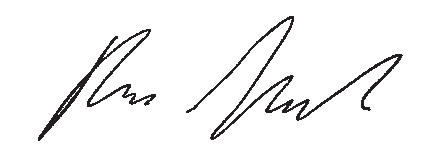 NETAANSLUITINGUitsluitend op éénfase-wisselstroom en uitsluitend op de op het typeplaatje aangegeven netspanning aansluiten. Aansluiting is ook mogelijk op een stekerdoos zonder aardcontact mogelijk, omdat het is ontwerpen volgens veiligheidsklasse II.ONDERHOUDAltijd de luchtspleten van de machine schoonhouden.Alleen AEG toebehoren en onderdelen gebruiken. Onderdelen welke niet vermeld worden, kunnen het beste door de AEG servicedienst verwisseld worden (zie Serviceadressen).Onder vermelding van het tiencijferige nummer op het machineplaatje is desgewenst een doorsnedetekeningHoud de handen altijd buiten het bereik van het zaagblad.Stel de machine niet bloot aan regen.GevaarGeef elektrisch gereedschap niet met het huisvuil mee! Volgens de Europese richtlijn 2002/96/EG inzake oude elektrische en lektronische apparaten en de toepassing daarvan binnen de nationale wetgeving, dient gebruikt elektrisch gereedschap gescheiden te worden ingezameld en te worden afgevoerd naar een recycle bedrijf dat voldoet aan de geldende milieu-eisen.OVERZICHT1.     Bovenste zaagbladbeschermkap 2.     Onderste zaagbladbeschermkap 3.     Uitneembare zijplaat4.     Schroef van de uitneembare zijplaat 5.     Verschuifbare hulpaanslag6.     Tafel7.     Voetplaat8.     Aanwijzer van de verstekhoek9.     Blokkeerhendel van de afschuinhoek 10. Bovenste transporthandgreep11. Looparmgeleider(s) 12. Looparmblokkeerknop13. Vergrendeling van de verschuifbare hulpaanslag 14. Combinatiesleutel15. Verstekvergrendeling16. Merkteken om een zaagsnede te herhalen 17. Excentriek voor zaagdiepteafstellingen zaagkopblokkering 18. Zaagasvergrendeling19. Vergrendeling van de onderste zaagbladbeschermer 20. Aan/uit-drukschakelaar21. Afschuinhoekblokkeerpen 22. Voorste transporthandgreep 23. Werkstukklem24. Afschuinaanwijzer25. Beugels voor netsnoer 26. Zaagblad27. Opspanschroef (linkse schroefdraad) 30. Zaagbladflenzen31. Borgschijfje van de as 32. As van de werkstukklem 33. Snelinstelknop34. Verstekregelknop35. Blokkeerknop van de zaagdiepteafstelling 36. Geleiderail37. Steunkolom 38. Stiftschroef 39. Achteraanslag40. Afschuinschaalverdeling 41. Contramoeren42. Zeskante contramoer 43. Verstekschaalverdeling 44. Opvulstuk45. Wieltje46. Wringveer (ingebouwd) 47. Scharnieras van zaagkop 48. Stofzak49. Steunring van de stofzak 50. Bochtpijp van de stofzakSTANDAARD ACCESSOIRESUITPAKKENWAARSCHUWINGSteek de stekker niet in het stopcontact als u het apparaat uitpakt en in elkaar zet, om zo het risico van lichamelijk letsel te beperken door het ongewild in werking treden van het apparaat of door een elektrische schok. De stekker mag nooit in het stopcontact zitten als u werkzaamheden aan de zaagmachine verricht.De verstekzaag wordt compleet geleverd in één enkele doos.WAARSCHUWINGOndanks de compacte afmetingen is deze zaagmachine zwaar. Om uw rug niet te bezeren wordt aangeraden u te laten helpen als u de zaagmachine wilt optillen.Voordat u de verstekzaag uit de doos haalt, dient u eerst de looparmblokkeerknop vast te zetten om te voorkomen dat de zaag onverwachts beweegt.Haal de verstekzaag uit de doos door hem op te tillen aan de transporthandgrepen.Plaats de zaag vervolgens op een stabiele ondergrond en inspecteer het apparaat zorgvuldig.WAARSCHUWINGAls er iets mist of beschadigd is, mag u de zaag niet aanzetten voordat het bewuste onderdeel vervangen of gerepareerd is. Gebruik uitsluitend originele reserveonderdelen als u iets vervangt bij apparaten met dubbele isolatie om het risico van elektrische schokken te vermijden.HET ZAAGBLAD INZETTEN EN UITNEMENZAAGBLAD     INZETTEN     EN     UITNEMEN (afb. 1 en 2)WAARSCHUWINGGebruik uitsluitend zaagbladen met een diameter van 305 mm om de kans op lichamelijk letsel te beperken vanwege het wegslingeren van het werkstuk of afgebroken stukken van het zaagblad.WAARSCHUWINGTrek de stekker uit het stopcontact wanneer u een zaagblad uitneemt of inzet om zo het risico van lichamelijk letsel te vermijden dat ontstaat door het ongewild starten van de machine.HET ZAAGBLAD INZETTEN EN UITNEMENTrek de stekker van de zaagmachine uit het stopcontact. De zaagkop staat in de hoge stand.Draai met de hand de onderste zaagbladbeschermer (2) naar binnen. Draai met behulp van het kruisvormige uiteinde van de combinatiesleutel de borgschroef van de uitneembare zijplaat (4) los, zonder de schroef er helemaal uit te nemen.Til de onderste zaagbladbeschermer omhoog en kantel hem naar achteren om de opspanschroef (27) zichtbaar te maken.Gebruik     het     6,35     mm     uiteinde     van     de combinatiesleutel of een 12,7 mm ringsleutel om de opspanschroef los te draaien.Opmerking: De opspanschroef (27) heeft een linkse schroefdraad. Daarom draait deze schroef niet plotseling los tijdens het normale gebruik van de zaagmachine.Verwijder de opspanschroef, de borgplaat (31), de buitenflens (30) en het zaagblad.Opmerking: Let bij het demonteren op de plaats en de stand van de verschillende onderdelen (zie afb. 2). Verwijder het zaagsel dat zich op de flenzen heeft opgehoopt voordat u een ander zaagblad inzet.LET OPDraag handschoenen als u een zaagblad inzet of uitneemt om het risico te beperken dat u snijwonden oploopt door de zeer scherpe tanden van het zaagblad.Plaats een nieuw zaagblad met een diameter van 305 mm. Let op dat het pijltje op het zaagblad dat de draairichting aanduidt, overeenkomt met het pijltje op de bovenste zaagbladbeschermer dat rechtsom wijst. Controleer of de tanden van het zaagblad naar beneden zijn gericht aan de voorkant van de zaag.Monteer de buitenflens, de borgplaat en de opspanschroef. Druk op de zaagasvergrendeling en draai de sleutel linksom om het zaagblad vast te zetten. Zet de opspanschroef matig vast, zonder te overdrijven.Klap de onderste zaagbladbeschermer zover omlaag tot de gleuven van de uitneembare zijplaat op de borgschroef rusten. Draai de borgschroef vast met het kruisvormige uiteinde van de combinatiesleutel.GEVAARGebruik de zaag nooit wanneer de uitneembare zijplaat niet goed is gemonteerd. Deze zijplaat verhindert dat de opspanschroef eruit valt na per ongeluk te zijn losgedraaid en voorkomt op die manier dat het draaiende zaagblad losraakt.Controleer of de zaagasvergrendeling los staat, zodat het zaagblad vrij kan draaien.Opmerking:     De     zaagasvergrendeling     kan beschadigd worden door verkeerd gebruik. Als de zaagasvergrendeling niet goed werkt, zet het zaagblad dan omlaag op een stuk afvalhout dat tegen de aanslag is geplaatst. Dit doet dienst als vervangend blokkeersysteem.WAARSCHUWINGZorg dat de flenzen niet bevuild zijn en op de juiste manier zijn gemonteerd. Controleer na installatie van een nieuw zaagblad of het blad goed door de gleuf past in de tafel als het in de 0° en 45° stand staat. Breng het zaagblad omlaag in de sleuf van de tafel en kijk of het blad de voetplaat of de tafel niet aanraakt. Neem contact met een erkend Ryobi servicecentrum als het blad de tafel raakt.Als het zaagblad de inlegplaten op de tafel raakt, raadpleegt u het hoofdstuk "Uitlijning" om de speling bij de indaling van het zaagblad af te stellen.WERKSTUKKLEM GEBRUIKEN (afb. 3)Dankzij de werkstukklem (23) kan het werkstuk in de juiste zaagpositie worden gehouden. Deze werkstukklem kan aan de linker of aan de rechterkant van de verstekzaag worden geïnstalleerd. Controleer voordat u de zaag aanzet of de werkstukklem niet hindert als het zaagblad door het werkstuk zaagt.Breng de as van de werkstukklem (32) in één lijn met het gat dat zich op de voetplaat van de zaagmachine bevindt en steek de as er daarna in.VIER BASISAFSTELLINGEN VAN DE ZAAGOm de componenten van de radiale verstekzaag op de juiste wijze te kunnen afstellen en uitlijnen, moet u de exacte functies kennen van de volgende vier basisinstellingen.Met de verstekvergrendeling en de verstekregel-knop (afb. 4) kunt u de verstekhoek van het zaagblad regelen:- Til de verstekvergrendeling (15) op.- Draai de verstekregelknop (34) een beetje naar beneden om van de huidige voorinstelling naar de volgende voorinstelling over te gaan.6,35 mm L-vormige combinatiesleutel WerkstukklemStofzak Gebruikershandleiding Steunring van de stofzak Bochtpijp van de stofzak82 NEDERLANDS	NEDERLANDS 83VIER BASISAFSTELLINGEN VAN DE ZAAG- Draai de verstekregelknop helemaal naar beneden om alle bestaande voorinstellingen voor de verstekhoek te kunnen passeren.- Draai de werktafel (6) naar de gewenste verstekhoek en blokkeer de tafel in die stand met de verstekvergrendeling.Met de blokkeerhendel en blokkeerpen van de afschuinhoek kunt u de schuinstand van het zaagblad wijzigen (afb. 6):- Trek de blokkeerhendel van de afschuinhoek naar u toe. Duw de afschuinhoekblokkeerpen naar beneden. Nu kan het zaagblad naar alle voorinstellingen voor de schuine stand worden gekanteld.- Druk de pen omhoog om de afschuinhoek-blokkeerpen op een bepaalde voorinstelling te kunnen plaatsen.- Zet de blokkeerhendel van de afschuinhoek vast voordat u begint te zagen.Met het excentriek voor zaagdiepte-instelling en zaagkopblokkering (afb. 7 en 8) kunt u het zaagblad instellen:- Terwijl u de handgreep licht naar beneden drukt, draait u het excentriek van de diepte-instelling (17) naar rechts en zet u het zaagblad omhoog.Opmerking: het is niet nodig om de blokkeerknop van de zaagdiepte-afstelling (35) los te zetten.- De platte zijde van het excentriek van de diepteafstelling moet naar boven zijn gericht.Opmerking: De zaagkop moet uitsluitend neergedrukt worden vastgezet als u het apparaat gaat vervoeren of opbergen. Voer geen enkele zaagbewerking uit als de zaagkop in de lage stand is vastgezet.- Volg onderstaande aanwijzingen om het zaagblad in de lage stand te blokkeren:- Draai het excentriek van de diepteafstelling naar rechts en breng de zaag omlaag naar de tafel.- De	blokkeerpen	van	de	bovenste zaagbladbeschermer moet nu in het gat van het excentriek kunnen worden gestoken.Looparmblokkeerknop- Draai de looparmblokkeerknop linksom om hem los te zetten en rechtsom om hem vast te zetten. Wanneer de looparmblokkeerknop los staat, kunt u de zaagkop naar voren en naar achteren schuiven. Als u hem vastzet, is het verschuiven van de zaagkop geblokkeerd.UITLIJNINGWAARSCHUWINGTrek de stekker uit het stopcontact als u iets wilt veranderen aan de zaag, om zo het risico van lichamelijk letsel door het ongewild in werking treden van het apparaat of het risico van elektrische schokken te beperken.EERSTE ETAPPE: DE SPELING AFSTELLEN BIJ DE INDALING VAN HET ZAAGBLAD (afb. 9)U moet de speling bij de indaling van het zaagblad eerst zodanig ruim afstellen dat de twee inlegplaten niet in de weg zitten als u bezig bent bij de volgende etappes van de uitlijnprocedure.Zet de 3 schroeven los waarmee een van de twee inlegplaten wordt vastgehouden.Schuif de inlegplaat zo ver mogelijk weg van het zaagblad.Draai de 3 schroeven weer vast.Herhaal deze drie stappen voor de andere inlegplaat.TWEEDE ETAPPE: DE LOOPARMGELEIDER AFSTELLEN (afb. 10 en 11)Plaats de zaag op de 0° voorinstellingen voor de verstekhoek en de afschuinhoek en blokkeer de zaagkop in de lage stand.Controleer of het zaagblad zich ongeveer in het midden tussen de twee inlegplaten bevindt. Kijk eveneens na of er speling bestaat tussen de rechter looparmgeleider (36) en de steunkolom (37).Als het noodzakelijk is om iets te verstellen, draait u de borgmoeren los die zich op de 4 stiftschroeven (38) bevinden, zoals getoond in afbeelding 11.Draai de bovenste stiftschroeven losser.Zet de onderste stiftschroeven zoveel vaster of losser dat het zaagblad midden tussen de twee inlegplaten komt.Draai de twee onderste borgmoeren vast.Draai de twee bovenste stiftschroeven geleidelijk steeds vaster, terwijl u de zaagkop naar voren en naar achteren verschuift, om zo weinig mogelijk speling over te laten bij de looparmgeleiders (11). Draai de twee bovenste borgmoeren vast.UITLIJNINGDERDE ETAPPE: HET ZAAGBLAD HAAKS OP DE AANSLAG STELLEN (VERSTEKUITLIJNING) (afb. 12-13)Plaats het zaagblad op de 0° verstekinstelling en blokkeer de verstekvergrendeling.Om te controleren of het zaagblad loodrecht op de aanslag gericht is, blokkeert u de zaagkop in de lage stand. Plaats een winkelhaak tegen de aanslag en langs de zijkant van het zaagblad, zoals getoond in afbeelding 12. Let er bij de plaatsing van de winkelhaak op dat deze niet de tanden van het zaagblad aanraakt waardoor de aflezing van de hoek onjuist wordt. Het zaagblad moet de winkelhaak over de hele lengte aanraken.Als het zaagblad de winkelhaak overal raakt is, hoeft u niets te verstellen. Volg onderstaande aanwijzingen om de uitlijning te verstellen, als het zaagblad niet loodrecht op de aanslag staat.- Verwijder de verschuifbare hulpaanslagen door de schroeven los te draaien waarmee ze vastzitten. Schuif de aanslagen naar het zaagblad en til ze op om ze te verwijderen.- Draai de blokkeerbouten van de aanslag los.- Plaats een winkelhaak tegen het zaagblad en stel de aanslag zo af dat deze loodrecht op het zaagblad komt te staan.- Draai de blokkeerbouten van de aanslag vast.- Zet de verschuifbare hulpaanslagen weer op hun plaats en draai de schroeven van de verschuifbare hulpaanslagen vast.VERSTEKSCHAALWIJZERAFSTELLEN (afb. 14)Draai de kruiskopschroef los die de verstek-schaalaanwijzer (8) op zijn plaats houdt.Verplaats de wijzer zodanig dat hij precies de 0° voorinstelling aanwijst en zet de schroef weer vast.VIERDE ETAPPE: HET ZAAGBLAD HAAKS OP DE	TAFEL	STELLEN	(AFSCHUINING INSTELLEN) (afb. 15)Plaats de zaag op de 0° afschuinvoorinstelling en zorg dat de blokkeerhendel van de afschuinhoek los staat.Breng de zaag omlaag en plaats de zaagkop in de lage stand.Gebruik een winkelhaak om te controleren of het zaagblad goed haaks op het tafelblad staat. Volg onderstaande aanwijzingen als het zaagblad de winkelhaak niet over de gehele lengte aanraakt:a. Zet de blokkeerhendel van de afschuinhoek naar boven.b. Draai de 2 schroeven met verzonken kop los, die de afschuinhoekschaalverdeling op zijn plaats houden.c. Pak de bovenste zaagbladbeschermer vast en verplaats de zaagkop zodanig naar links of naar rechts dat het zaagblad de winkelhaak over de volle lengte aanraakt.d. Draai de 2 schroeven met verzonken kop vast om afschuinhoekschaalverdeling te blokkeren.AFSCHUINAANWIJZER AFSTELLEN (afb. 16)Draai de kruiskopschroef los die de afschuinaanwijzer op zijn plaats houdt.Verplaats de wijzer zodanig dat hij precies de 0° voorinstelling aanwijst en zet de schroef weer vast.VIJFDE ETAPPE: DE SPELING AFSTELLEN BIJ DE INDALING VAN HET ZAAGBLAD (voor zo min mogelijk speling) (afb. 17)Zet de 3 schroeven los waarmee een van de twee inlegplaten wordt vastgehouden.Schuif de inlegplaat naar het zaagblad toe zodat er zo min mogelijk speling overblijft tussen de plaat en het zaagblad (de plaat mag het zaagblad niet raken).Draai de 3 schroeven weer vast.Herhaal deze drie stappen voor de andere inlegplaat.VERSTEKVERGRENDELING AFSTELLENAls de zaag op een andere verstekhoek wordt gezet dan de vooringestelde hoeken (dat wil zeggen niet op 0°, 15°, 22,5°, 31,6°, 45° en 60°) en als de verstekvergrendeling is geblokkeerd, moet u zeker kunnen zijn dat de verstekhoek goed is vergrendeld. Het moet zeer moeilijk zijn om de tafel (met de zaag erop) te verdraaien. Het blijft altijd mogelijk om de draaischijf te forceren, maar door een normale kracht uit te oefenen moet u de tafel niet kunnen draaien.Volg onderstaande aanwijzingen om te controleren of de verstekvergrendeling goed werkt:Zet de verstekvergrendeling los en plaats de zaag op een niet-vooringestelde stand. Blokkeer de verstekvergrendeling.84 NEDERLANDS	NEDERLANDS 85UITLIJNINGProbeer de tafel te verdraaien. Ga als volgt te werk als de tafel te gemakkelijk draait:- Zet de verstekvergrendeling los. Zoek naar de borgschroef die zich onder de verstekvergrendeling bevindt.- Draai de borgschroef vast met behulp van een 4 mm inbussleutel.- Blokkeer de verstekvergrendeling en probeer opnieuw of u de tafel kunt verdraaien. Stel zonodig de afstelling nogmaals bij.DE	HENDEL	VAN	DE	AFSCHUIN-VERGRENDELING AFSTELLENAls de zaag op een andere afschuinhoek wordt gezet dan de vooringestelde hoeken (dat wil zeggen niet op 0°, 33,875° en 45°) en als de afschuinvergrendeling is geblokkeerd, moet u zeker kunnen zijn dat de afschuinhoek goed is vergrendeld. Het moet zeer moeilijk zijn om het zaagblad te kantelen. Het blijft altijd mogelijk om de zaagkop te forceren, maar door een normale kracht uit te oefenen moet u de zaagkop niet kunnen kantelen.Ga als volgt te werk als het zaagblad gemakkelijk kan worden gekanteld:Zet de blokkeerhendel van de afschuinhoek omhoog.Zoek de twee 12 mm contramoeren (41) op die zich achter de blokkeerhendel van de afschuinhoek bevinden.Draai de bovenste contramoer los.Als u de afschuinvergrendeling vaster wilt afstellen, draait u de onderste contramoer iets rechtsom. Als u deze juist losser wilt afstellen, draait u hem linksom.Duw de blokkeerhendel van de afschuinhoek omlaag en probeer opnieuw of u het zaagblad kunt kantelen. Stel zonodig de afstelling nogmaals bij.Opmerking: als de blokkeerhendel omhoog staat, moet het kantelmechanisme vrij kunnen bewegen. Als de blokkeerinrichting een schurend geluid geeft, moet de blokkering wat losser worden afgesteld.AFSCHUINVERGRENDELING AFSTELLEN (afb. 5)Controleer of de zaagkop gemakkelijk kan kantelen als u de blokkeerhendel van de afschuinhoek omhoog zet en het zaagblad kantelt.Opmerking: de schroef moet minstens één schroefgang uit de zeskantige contramoer (42) steken.Voer de volgende afstellingen uit als de zaag moeilijk kantelt of als er teveel speling overblijft bij de draaipen:Zet de blokkeerhendel van de afschuinhoek omhoog.Draai de zeskantborgmoer met behulp van een 19 mm dopsleutel.Controleer opnieuw de kantelbeweging en ga zonodig door met bijstellen.VERSTEKZAAGMACHINE INSTALLEREN (AFB. 18)WAARSCHUWINGVolg onderstaande aanwijzingen om het risico van lichamelijk letsel te beperken door onverwachte	verplaatsingen	van	de zaagmachine:Trek de stekker van het netsnoer uit het stopcontact voordat u de zaag gaat verplaatsen. Blokkeer de verstekvergrendeling en de kantelvergrendeling. Blokkeer de zaagkop in de lage stand.Om uw rug niet te bezeren dient u de zaagmachine tegen u aan te houden als u hem wilt optillen. Buig uw knieën en til het apparaat op door kracht uit te oefenen met uw benen en niet met uw rug. Til de zaagmachine op aan de grijpzones onder de voetplaat, aan de transporthandgreep of aan de handgrepen die voor aan de voetplaat zitten.Houd de verstekzaag nooit aan het netsnoer of aan de drukschakelaar van de kunststof handgreep vast. Dit zou de isolatie van de snoeren of hun aansluitingen kunnen beschadigen en een elektrische schok of brand kunnen veroorzaken.Plaats de zaagmachine zo dat niemand erachter kan gaan staan. De brokstukken die bij het zagen worden uitgeworpen kunnen ernstig lichamelijk letsel veroorzaken.Plaats de verstekzaagmachine op een vlakke en stabiele ondergrond die ruim genoeg is om het werkstuk op de juiste manier te kunnen manipuleren en vastzetten.Zorg dat de tafel van de zaagmachine goed vlak staat en dat de zaagmachine stabiel is.Schroef of klem de zaagmachine vast aan de ondergrond.UITLIJNINGPlaats de zaagmachine op de gewenste plaats, op een werkbank of een ander aanbevolen onderstel. De voetplaat van de zaagmachine heeft 8 gaten die dienen om de verstekzaagmachine vast te zetten. Door middel van de vier kleine gaten (A) kunt u het apparaat met kleine schroeven vastzetten, terwijl u de vier grotere gaten (B) kunt gebruiken voor grote schroeven. Bevestig de machine aan de werktafel als u van plan bent om de zaagmachine steeds op dezelfde plaats te gebruiken.Opmerking: Als de zaagmachine wordt geïnstalleerd op een groot plat vlak, is de hoogte 114,3 mm.DE MACHINE OP VERSCHILLENDE LOCATIES GEBRUIKENMonteer de zaagmachine op een stuk meubelplaat van 19 mm met behulp van de vier gaten die bestemd zijn voor 6,35 mm (1/4") schroeven of de vier gaten die bestemd zijn voor kleine schroeven. De plaat zelf kan vervolgens ergens anders aan worden vastgeklemd om te voorkomen dat de zaag omvalt. Door de montage op een houten plaat is de zaagmachine ook beter beschermd als hij van de ene plaats naar de andere wordt vervoerd.DE ZAAGMACHINE OP EEN WERKBANK BEVESTIGENMonteer de zaagmachine op dezelfde manier als voor een stuk meubelplaat. Zorg ervoor dat u links en rechts van de zaag voldoende ruimte overhoudt voor het werkstuk.SPECIFIEKE VOORSCHRIFTEN VOOR GEWONE ZAAGBEWERKINGENCONTROLEER DE GOEDE STAAT VAN DE ZAAG VOOR ELK GEBRUIK.TREK DE STEKKER VAN DE VERSTEKZAAG UIT HET STOPCONTACT.Trek eerst de stekker van de verstekzaag uit het stopcontact voordat u instellingen van de zaag gaat wijzigen, het zaagblad gaat vervangen of een onderdeel gaat aandraaien, om zo het risico van verwonding te beperken door het ongewild in werking treden van het apparaat. Zorg dat de pijl die de draairichting aangeeft op de zaagbladbeschermer overeenkomt met de pijl die de draairichting aangeeft op het zaagblad. Controleer of de tanden van het zaagblad naar beneden zijn gericht aan de voorkant van de zaag. Controleer de goede staat van de opspanschroef en van de schroef van de uitneembare zijplaat om het apparaat veilig te kunnen gebruiken.CONTROLEER OF GEEN ENKEL ONDERDEEL BESCHADIGD ISZorg ervoor dat:alle bewegende delen goed zijn uitgelijnd, alle elektrische snoeren in goede staat zijn, alle bewegende delen goed zijn vastgezet, geen enkel onderdeel gebroken is,de machine stabiel staat opgesteld,de     onderste     zaagbladbeschermer     en     de terugloopveer van de arm op de juiste manier werken: om dit te controleren drukt u de arm geheel naar beneden en laat u hem omhoog komen tot hij uit zichzelf stopt. Controleer of de onderste zaagbladbeschermer geheel dichtklapt. Raadpleeg eventueel de aanwijzingen in het hoofdstuk "Problemen oplossen".alle schuivende onderdelen gemakkelijk en zonder schokken kunnen glijden.er geen andere omstandigheden bestaan die de goede werking van de verstekzaag kunnen verhinderen. Zet de zaag uit en trek de stekker uit het stopcontact als er een onderdeel van de verstekzaag mist, verbogen of op enige andere manier beschadigd is, of als de elektrische componenten niet goed werken. Laat eerst de eventueel beschadigde, ontbrekende of versleten onderdelen vervangen voordat u de zaag opnieuw gebruikt.Zorg dat de zaagbladbeschermers altijd aanwezig zijn, goed functioneren en op de juiste wijze zijn geïnstalleerd.Houd uw apparaat in goede staat van werking. Zorg ervoor dat uw verstekzaag altijd schoon is zodat hij goed en veilig kan werken. Smeer de onderdelen volgens de aanwijzingen. Breng geen smeermiddelen aan op het zaagblad als dit nog draait.Verwijder de stelsleutels voordat u het apparaat in werking zet.VOLG ONDERSTAANDE AANWIJZINGEN OM DE     KANS     OP     LICHAMELIJK     LETSEL VEROORZAAKT DOOR GEBLOKKEERDE OF WEGGESLINGERDE STUKKEN TE BEPERKENGebruik uitsluitend de aanbevolen accessoires. Het gebruik van ongeschikte accessoires kan gevaar voor letsel met zich meebrengen.86 NEDERLANDS	NEDERLANDS 87SPECIFIEKE VOORSCHRIFTEN VOOR GEWONE ZAAGBEWERKINGENGebruik een zaagblad met een diameter van 305 mm dat geschikt is voor het materiaal dat u wilt zagen.Controleer of het zaagblad scherp en niet beschadigd is en dat het goed is uitgelijnd. Controleer of de stekker van de machine uit het stopcontact is getrokken en duw de zaagkop geheel omlaag. Draai het zaagblad met de hand rond om te controleren of het tijdens het ronddraaien nergens door wordt gehinderd. Kantel de zaagkop 45° en controleer opnieuw of het zaagblad goed kan ronddraaien. Als het zaagblad ergens door wordt geblokkeerd, stel dit onderdeel dan af volgens de aanwijzingen uit het hoofdstuk "Uitlijning".Controleer of de flenzen van het zaagblad en van de zaagas niet bevuild zijn.Zorg dat de opsluitranden van de flenzen tegen het zaagblad aan zijn gedrukt.Controleer met behulp van de bijgeleverde 6,35 mm inbussleutel     of     de     opspanschroef     (linkse schroefdraad) goed is vastgezet.Controleer of alle klemmen en vergrendelingen goed vast zijn aangedraaid en of er nergens te veel speling bestaat.Zorg dat uw werkruimte goed schoon is. Rommelige werkruimtes of werkbanken werken ongelukken in de hand. Zorg dat de grond niet zo glad is dat u daarop kunt slippen. Gebruik de zaagmachine nooit in de nabijheid van ontvlambare vloeistoffen, dampen of gassen om het risico van verbranding of brandschade te voorkomen.ZORG DAT UW OGEN, HANDEN, GEZICHT EN OREN BESCHERMD ZIJNMaak uzelf vertrouwd met uw verstekzaag. Lees deze gebruikershandleiding en de etiketten op het apparaat en zorg dat alle aanwijzingen u goed duidelijk zijn. Zo weet u voor welke toepassingen het apparaat geschikt is en wat de beperkingen en ook de specifieke potentiële gevaren ervan zijn. Monteer geen accessoires en verander geen instellingen van de verstekzaag zolang er nog onderdelen in beweging zijn om gevaar voor verwondingen te voorkomen.Zorg dat de schakelaar op UIT staat voordat u de stekker van de verstekzaag in het stopcontact steekt om te voorkomen dat het apparaat ongewild begint te draaien.Bereid uw werk voor. Gebruik het juiste gereedschap. Forceer uw machine of hulpstukken niet om werkzaamheden te verrichten waarvoor ze niet bestemd zijn. Gebruik deze zaag niet als het werkstuk niet stevig vastgehouden kan worden.LET OPVanwege de zijdelingse loopbeweging is deze verstekzaag niet geschikt om metalen te zagen. Gebruik deze verstekzaag uitsluitend om hout en vergelijkbare materiaal door te zagen. Andersoortig materiaal zou het zaagblad kunnen breken of verbuigen, of kan brand veroorzaken of andere ongelukken teweegbrengen.VOORBEREIDINGEN VOOR HET ZAGENBekijk het werkstuk nauwkeurig. Controleer of het gedeelte van het werkstuk waar de zaag door heen gaat geen spijkers of andere voorwerpen bevat.Tref zodanige voorbereidingen dat het werkstuk niet tegen het zaagblad kan ombuigen of uit uw handen kan worden gerukt.Denk na over de manier waarop u de zaagsnede gaat uitvoeren.Het is altijd noodzakelijk om:te controleren of het zaagblad niet draait, het zaagblad omhoog te zetten,de zaag tot boven de voorste rand van het werkstuk te verschuiven voordat u aanzaagt,de vergrendeling in te drukken van de onderste zaagbladbeschermer (19) om deze los te zetten, vervolgens de zaag naar beneden te drukken om de bovenkant van het werkstuk te bereiken en daarna naar achteren om de eigenlijke zaagsnede te maken.GEVAARTrek de zaagkop NOOIT naar u toe om een zaagsnede te maken. Het zaagblad zou plotseling bovenop het werkstuk kunnen klimmen en recht op u af komen.Bedenk van tevoren hoe u het werkstuk zult vasthouden van het begin tot het einde van de zaagsnede.MEEST VOORKOMENDE ZAAGSNEDENVERSTEK MET RADIAALBEWEGINGMet de radiaal-verstekzaag kunt u op twee manieren zagen:MEEST VOORKOMENDE ZAAGSNEDENradiaal zagen:- Zet de looparmblokkeerknop los, trek de zaagkop naar u toe, beweeg het zaagblad naar beneden om het werkstuk aan te zagen en duw de zaagkop naar achteren om de zaagsnede te voltooien.- Dankzij de radiaalbeweging kunt u brede werkstukken doorzagen.normaal zagen (afb. 21):- Zet de looparmblokkeerknop vast en beweeg het zaagblad naar beneden om het werkstuk door te zagen.- De normale zaagbeweging dient hoofdzakelijk om smalle werkstukken door te zagen.WAARSCHUWINGDe zaag is uitgerust met een zaagbladrem voor gemakkelijker en veiliger gebruik. Deze rem is geen veiligheidsvoorziening. Beschouw de rem niet als iets dat de zaagbladbeschermer van uw zaag kan vervangen. Als het zaagblad na 6 seconden nog niet stilstaat, haalt u de stekker van de zaagmachine uit het stopcontact en volgt u de aanwijzigen over de zaagbladrem uit het hoofdstuk "Problemen oplossen" voordat u de zaag opnieuw gaat gebruiken.GEVAARKlap de zaag nooit eerst helemaal naar beneden voor het werkstuk om dan pas te beginnen met zagen door de zaag naar voren te duwen. Het achterste deel van het zaagblad met opgaande tanden zou het werkstuk uit uw handen kunnen rukken.Volg onderstaande aanwijzingen om werkstukken door te zagen met maximale afmetingen van 342,9 mm breed en 88,9 mm dik.Plaats het werkstuk tegen de aanslag en zet het zonodig vast met een klem.Zet de looparmblokkeerknop los.Pak de zaagkop vast bij de handgreep en verplaats hem zodanig dat de zaagas (midden van het zaagblad) zich boven de voorste rand van het werkstuk bevindt.Zet de zaagmachine aan en wacht tot het zaagblad zijn maximumsnelheid heeft bereikt.Druk op de handgreep om de zaagkop helemaal naar beneden te brengen en maak een zaagsnede langs het profiel van het werkstuk.Duw de zaaghandgreep zachtjes in de richting van de aanslag om de zaagsnede te voltooien.Til de zaagkop op na elke zaagsnede.Zet de motor uit en laat het zaagblad volledig tot stilstand komen voordat u uw handen van positie verandert.NORMAAL ZAGEN (Afb. 20)Schuif de zaagkop zover mogelijk naar achteren op de looparm.Zet de looparmblokkeerknop vast.Plaats het werkstuk op de tafel tegen de aanslag en zet het zonodig vast met een klem.Zet de zaagmachine aan en zaag het werkstuk aan door de zaagkop omlaag te drukken.Nadat de zaagsnede klaar is, zet u de zaag uit en wacht u tot het zaagblad tot stilstand is gekomen voordat u de zaagkop omhoog laat komen.POSITIE VAN LICHAAM EN HANDENPlaats uw handen nooit in de nabijheid van het zaaggebied. Houd uw handen minstens 100 mm verwijderd van de doorgang van het zaagblad.Houd het werkstuk stevig tegen de aanslag aan, om elke beweging in de richting van het zaagblad te voorkomen.Gebruik uw linkerhand om een werkstuk vast te houden dat aan de linkerkant van het zaagblad is geplaatst en uw rechterhand voor een werkstuk dat aan de rechterkant van het zaagblad is geplaatst.Probeer alles uit zonder motor voordat u begint te zagen; zorg dat de stekker uit het stopcontact is terwijl u dat doet. Zo kunt u de baan van het zaagblad zien.Houd uw handen in dezelfde positie totdat u de aan/uit-drukschakelaar hebt losgelaten en het zaagblad geheel tot stilstand is gekomen.WAARSCHUWINGProbeer geen korte werkstukken te zagen. Dergelijke werkstukken kunnen niet goed worden vastgehouden. Zorg altijd dat uw handen op een behoorlijke afstand van het zaagblad blijven.VERSTEKZAGEN (Afb. 21)Wanneer u in verstek wilt zagen, zet u de zaag onder de gewenste hoek. Verdraai de zaag naar de gewenste verstekhoek met behulp van de handgreep. Op de verstekschaalwijzer zijn voorinstellingen te zien om de verstekzaag onder de gewenste hoek (in graden) te plaatsen of om kroonlijsten te bewerken.88 NEDERLANDS	NEDERLANDS 89MEEST VOORKOMENDE ZAAGSNEDENOpmerking:	Vergeet	niet	om	eerst	de verstekvergrendeling los te zetten voordat u probeert om de verstekhoek te verstellen.SCHUIN ZAGEN (Afb. 22)Wanneer u wilt afschuinen, kantelt u het zaagblad onder de gewenste afschuinhoek. Ga links van de handgreep staan om de zaagsnede uit te voeren.VERSCHUIFBARE HULPAANSLAGAls u het zaagblad naar links kantelt moet achteraanslag worden verplaatst. Zet de vergrendeling van de aanslag los en schuif de aanslag naar links of naar rechts, al naar gelang de schuinstand van het zaagblad. Plaats de aanslag zo dicht mogelijk bij de zaagbladbeschermer zodat het werkstuk zo goed mogelijk wordt vastgehouden. Blokkeer de vergrendeling door deze vast te draaien en probeer alles uit zonder motor; zorg dat de stekker uit het stopcontact is terwijl u dat doet. Zodoende kunt u de speling controleren tussen de aanslag en de zaagbladbeschermer. Voor bepaalde ingewikkelde dubbel-verstekzaagsneden kan het noodzakelijk blijken om de verschuifbare hulpaanslag geheel weg te nemen zodat deze niet hindert bij het zagen. Vergeet niet om de hulpaanslag weer opnieuw te installeren of terug op zijn plaats te schuiven nadat de versteksnede klaar is.VERSTEKSCHAAL GEBRUIKENMet de verstekschaal kunt u de zaagmachine snel instellen met een nauwkeurigheid van 1/2° (afb. 16).GECOMBINEERD	VERSTEKZAGEN	EN AFSCHUINENWanneer u een gecombineerde verstek- en schuinsnede wilt maken, stelt u de juiste afschuin- en verstekhoeken in.KROMGETROKKEN HOUT ZAGEN (afb. 23)Kijk voordat u een werkstuk gaat zagen of dit niet kromgetrokken is. Als het werkstuk is kromgetrokken, dient het met de bolle kant tegen de aanslag te plaatsen en aan te zagen, zoals getoond in afbeelding 23. Maak geen zaagsnede als het werkstuk niet behoorlijk is geplaatst of als de steun van de verschuifbare hulpaanslag niet op zijn plaats zit. Zo zou u het zaagblad kunnen afklemmen. Het werkstuk zou plotseling kunnen terugslaan of bewegen, waardoor u met uw hand tegen het zaagblad zou kunnen komen.WERKSTUKKLEM GEBRUIKEN (afb. 24)WAARSCHUWINGNeem alle voorzorgsmaatregelen om te voorkomen	dat	het	werkstuk	wordt weggeslingerd. Volg onderstaande aanwijzingen om te vermijden dat het werkstuk tegen het zaagblad aanbuigt.Houd het werkstuk altijd op de zaagmachine vast, ongeacht of u dat met de hand of met een klem doet.Houd het werkstuk slechts aan één kant van het zaagblad vast. Het zaagblad kan een afgezaagd stuk wegslingeren als u het werkstuk aan beide zijden van het zaagblad vastzet.Lees deze gebruikershandleiding door en houd u aan de aanwijzingen.Deze     zaagmachine     is     zo     ontworpen     dat zaagbewerkingen eenvoudig zijn uit te voeren. Lees alle aanwijzingen en zorg dat u ze goed begrijpt, voordat u zaag gaat gebruiken.Probeer eerst alles uit zonder motor voordat u begint te zagen; zorg dat de stekker uit het stopcontact is terwijl u dat doet. Regel eerst alle instellingen van de zaagmachine. Controleer of het zaagblad en de zaagkop ongehinderd in alle mogelijke standen kunnen worden geplaatst. De werkstukklem kan aan de linkerkant of aan de rechterkant van het zaagblad worden geïnstalleerd. Kijk of de werkstukklem niet hindert bij de doorgang van het zaagblad over het werkstuk. Wijzig zonodig de positie ervan.Zet de werkstukklem zodanig vast dat het werkstuk goed wordt vastgehouden tussen de klem en de aanslag, de steun of de voetplaat. Er mag geen enkele ruimte overblijven tussen de zaag en het werkstuk.De werkstukklem mag uitsluitend in de verticale stand worden gebruikt.Plaats het werkstuk op de werktafel van de zaagmachine. Zet het werkstuk met behulp van de klem vast tegen de aanslag en de tafel. Draai de klem echter niet al te vast. De werkstukklem moet eenvoudigweg het houtstuk tegen de aanslag of de tafel houden, maar mag het niet blokkeren.Probeer eerst alles uit zonder de motor aan te doen; zorg dat de stekker uit het stopcontact is terwijl u dat doet. Nadat u de instellingen aan de zaagmachine hebt geregeld, duwt u de zaagkop naar beneden alsof u wilt gaan zagen. Controleer of er niets in de weg komt of een gevaarlijke situatie kan opleveren. Verander zonodig de instellingen zodat u daarna veilig kunt gaan zagen.MEEST VOORKOMENDE ZAAGSNEDENVoer nu de werkelijke zaagbewerking uit en houd u daarbij     aan     de     aanwijzingen     van     deze gebruikershandleiding.WAARSCHUWINGGa als volgt te werk om veilig een mooie en precieze verstekzaagsnede te maken. Laat aan het einde van de zaagsnede de aan/uit-drukschakelaar los. Blijf de zaagkop omlaag houden en laat uw handen in dezelfde positie totdat het zaagblad volledig tot stilstand is gekomen. Zet daarna de zaagkop omhoog en haal dan pas het werkstuk van de tafel.ONDERHOUDWAARSCHUWINGBreng geen smeermiddelen aan op het zaagblad als dit nog draait.WAARSCHUWINGTrek de stekker uit het stopcontact voordat u iets doet aan de zaag, om zo het risico van lichamelijk letsel door het ongewild in werking treden van het apparaat of het risico van elektrische schokken te beperken.WAARSCHUWINGDe zaagmachine is uitgerust met een dubbele isolatie voor uw veiligheid. Gebruik uitsluitend de onderdelen die vermeld staan op de lijst van accessoires om gevaar voor brand, elektrische schokken of lichamelijke letsel te beperken. Zet uw apparaat altijd weer net zo in elkaar als het oorspronkelijk was gemonteerd om het risico van elektrische schokken te vermijden.ONDERSTE ZAAGBLADBESCHERMERGebruik de zaagmachine niet als de onderste zaagbladbeschermer niet is geïnstalleerd. De onderste zaagbladbeschermer is een veiligheidsvoorziening. Bij beschadiging moet u hem vervangen voordat u de zaag opnieuw gaat gebruiken. Maak er een gewoonte van om	regelmatig	de	goede	staat	van	de zaagbladbeschermer te controleren. Reinig de beschermer met een vochtige doek.LET OPGebruik     geen     oplosmiddelen     om     de zaagbladbeschermer te reinigen. Oplosmiddelen kunnen de kunststof beschadigen.WAARSCHUWINGTrek de stekker van de zaagmachine uit het stopcontact als u de onderste zaagblad-beschermer gaat reinigen om te voorkomen dat het gereedschap ongewild in werking treedt.Nadat u de zaagmachine een aantal malen hebt gebruikt, kan het onder de tafel en de voetplaat opgehoopte zaagsel verhinderen dat de werktafel goed kan draaien om een bepaalde verstekhoek in te stellen. Verwijder dus regelmatig het opgehoopte zaagsel door het uit de betreffende plaatsen weg te blazen of op te zuigen.WAARSCHUWINGDraag een veiligheidsbril als u opgehoopt zaagsel verwijdert om te voorkomen dat er zaagsel in uw ogen komt.SMERING (afb. 25) KOGELLAGERSAlle lagers van deze machine zijn gesmeerd met een hoeveelheid hoogwaardig smeermiddel die bij normaal gebruik voldoende is voor de hele levensduur van deze machine. Smeren van deze elementen is dus overbodig.Volg onderstaande aanwijzingen als u incidenteel een bepaald onderdeel moet smeren:Smeer de looparmgeleiders direct met een smeermiddel van het type motorolie. De viltkussens die in de looparmgeleiders zijn ingebouwd zullen het smeermiddel helpen verspreiden.Smeer de scharnieras van de zaagkop (47) met een lichte olie of een lichte spuitolie.Smeer de ingebouwde wringveer (46) met een lichte olie of een lichte spuitolie.Smeer het opvulstuk (44) van de onderste zaagbladbeschermer, het wieltje (45) of de uitneembare zijplaat (3) met een lichte olie of een lichte spuitolie.SPANNING VAN DE DRIJFRIEM (afb. 26)De spanning van de drijfriem is fabrieksmatig afgesteld. Ga als volgt te werk als u toch de riemspanning moet controleren:Verwijder met behulp van een kruiskopschroeven-draaier de 5 schroeven waarmee het snaardeksel vastzit en haal het deksel eraf.Controleer de riemspanning door op de riem te drukken. Met een lichte druk moet de riem ongeveer 25,4 mm meegeven.Volg onderstaande aanwijzingen om de riemspanning af te stellen:- Draai met behulp van een kruiskopschroevendraaier de 6 schroeven van de motorbehuizing los zonder de schroeven uit te nemen.- Om de riemspanning te vergroten draait u de stelschroef rechtsom. Om de riemspanning te verminderen draait u de stelschroef linksom.Opmerking: een te grote riemspanning kan tot voortijdige beschadiging van de motor leiden.- Draai de 6 schroeven van de motorbehuizing stevig vast.Zet het snaardeksel terug op zijn plaats.90 NEDERLANDS	NEDERLANDS 91TEKNISKE DATA	220-240 V	110 VNominel optagen effekt..................................................... .....................1800W......................1800W Ampere............................................................................. ...........................8A........................15,5A Omdrejningstal, ubelastet................................................. .....................4400min-1...................4000min-1 Savklinge-ø x hul-ø........................................................... ...............305 x 30mm.............. 305 x 30mm Klingetykkelse................................................................... ........................2,4mm.......................2,4mm Skærebreddehorisontal / vertikal90°	90°............................................................. ..............111 / 342mm..............111 / 342mm 45°	90°............................................................. ..............111 / 241mm..............111 / 241mm 90°	45°	...................................................... ................63 / 241mm...............63 / 241mm 90°	45°	...................................................... ................41 / 241mm...............41 / 241mm 45°	45°	...................................................... ................63 / 241mm...............63 / 241mm 45°	45°	...................................................... ................41 / 241mm...............41 / 241mmMaks. skæredybde ved 90° / 90° ..................................... ................166 / 53mm...............166 / 53mm Maks. skæredybde ved 90° / 90° ..................................... ................166 / 10mm...............166 / 10mm Vægt................................................................................. .........................31kg..........................31kg Typisk vægtet acceleration for hænder/arme................... .......................... 4m/s2........................ 4m/s2 Typisk A-vægtede lydtryksniveau:Lydtrykniveau (K = 3 dB(A))........................................... .........................95dB (A) ...................95dB (A) Lydeffekt niveau (K = 3 dB(A))....................................... .......................108dB (A) .................108dB (A)Måleværdier beregnes iht. EN 61 029.ADVARSEL! Læs alle sikkerhedsanvisninger og	Den mobile beskyttelsesskærm må ikke blokeres i åbnet øvrige vejledninger, også i den vedlagte brochure. I	tilstand.advarselshenvisningerne og instrukserne er der risiko	Benyt ikke savblade, der er beskadiget eller deformeret.for elektrisk stød, brand og/eller alvorlige kvæstelser.Opbevar alle advarselshenvisninger og instrukser til	Savklinger, som ikke svarer til data i denne senere brug.	brugsanvisning, må ikke anvendes.SIKKERHEDSHENVISNINGER	Pendulbeskyttelseskappen må kun åbne sig automatisk,Bær høreværn. Støjpåvirkning kan bevirke tab af	Brug ikke savklinger, som er fremstillet af high-speed hørelse.	stål.Stikdåser udendørs skal være forsynet med fejlstrømssi	Fejl i maskinen, inklusiv beskyttelsesanordning eller kringskontakter (FI,RCD,PRCD). Det forlanger	savklinger, skal straks meddeles den installationsforskriften for Deres elektroanlæg. Overhold	sikkerhedsansvarlige.dette, når De bruger vores maskiner.	Vælg en savklinge, som passer til det emne, der skal Når der arbejdes med maskinen, skal man have	skæres over.beskyttelsesbriller på. Beskyttelseshandsker, skridsikre	Anvend ikke kapsaven til overskæring af emner, som ikke står nævnt i betjeningsvejledningen.Før ethvert arbejde ved maskinen skal stikket tages ud	Tag fat i håndtaget, når du transporterer kapsaven -transportsikringen skal være i indgreb.Maskinen sluttes kun udkoblet til stikdåsen.	Benyt kun kapsaven med en sikkert fungerende og godt Tilslutningskablet holdes hele tiden væk fra maskinens	vedligeholdt sikkerhedsskærm. Sikkerhedsskærmen arbejdsområde. Kablet ledes altid bort bag om	skal dreje automatisk tilbage.maskinen.	Hold bunden fri for materialerester f.eks. spåner og Spåner eller splinter må ikke fjernes, medens maskinen	rester fra savningen.kører.	Brug kun savklinger, som er ordentligt skærpede. Det Pas på ikke at få hånden ind i maskinen.	maksimale omdrejningstal, som står angivet på Kontroller hvergang, før laderen anvendes, at	savklingen, må ikke overskrides.tilslutningskabel, forlængerkabel og stik er iorden. Dele	Brug den medfølgende flange (afbildet ider er beskadiget bør kun repareres hos et autoriseret	betjeningsvejledningen) til at fastgøre savklingen med. værksted.	Fjern ikke træaffald eller andre dele af arbejdsemner fra Maskinens sikkerhedsindretning bør ubetinget benyttes.	saveområdet, når maskinen kører og savhovedet ikke eri hvilestilling.Sørg for, at maskinen altid står stabilt (fastgør den f.eks. på arbejdsbænken).Lange emner skal støttes af på passende måde.Ridsede savklinger eller sådanne, som har ændret form, må ikke bruges.Det anbefales at læse brugsanvisningen grundigt igennem, før maskinen tages i brug første gang, og lade sig instruere i den praktiske håndtering.Støv, som opstår i forbindelse med fræsearbejdet, er ofte sundhedsskadeligt (f.eks. ved bearbejdning af ege-og bøgetræ, sten, gamle laklag/lag maling, som indeholder bly eller andre skadelige stoffer) og må ikke trænge ind i kroppen. Brug en støvsuger og bær egnet støvbeskyttelsesmaske. Fjern grundigt aflejret støv (f.eks. ved opsugning).Arbejdsemner med rundt eller uregelmæssigt tværsnit (f.eks. brænde) må ikke saves, da sådanne emner ikke kan holdes sikkert under savningen. Ved savning på højkant af flade arbejdsemner skal der benyttes et egnet hjælpeanslag for sikker føring.TILTÆNKT FORMÅLKapsaven kan anvendes til savning af massivt træ, limet træ, trælignende materialer og plastmaterialer.Produktet må ikke anvendes på anden måde og til andre formål end foreskrevet.CE-KONFORMITETSERKLÆRINGVi erklærer under almindeligt ansvar, at dette produkt er i overensstemmelse med følgende normer eller norma-tive dokumenter. EN 61029, EN 61029-1, EN 61029-2-9, EN 55014-1, EN 55014-2, EN 61000-3-2,EN 61000-3-3, i henhold til bestemmelserne i direktiverne 98/37/EF, 2004/108/EFWinnenden, 2008-08-26	Rainer Kumpf Manager Product Development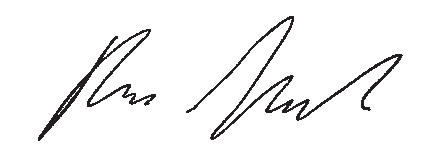 NETTILSLUTNINGTilslutning må kun foretages til enfaset vekselstrøm og kun til en netspænding, som er i overensstemmelse med angivelsen på mærkepladen. Tilslutning kan også ske til stikdåser uden beskyttelseskontakt, da kapslingsklasse II foreligger.VEDLIGEHOLDELSEHold altid maskinens ventilationsåbninger rene.Brug kun AEG tilbehør og reservedele. Lad de komponenter, hvis udskiftning ikke er blevet beskrevet, udskifte hos Atlas Copco service (se kundeserviceadresser).Ved opgivelse af type nr. der er angivet på maskinens effektskilt, kan De rekvirere en reservedelstegning, vedhenvendelse til: AEG Elektrowerkzeuge,Max-Eyth-Straße 10, D-71364 Winnenden, Germany.SYMBOLERLæs brugsanvisningen nøje før ibrugtagning.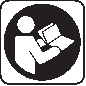 Før ethvert arbejde ved maskinen skal stikket tages ud af stikdåsen.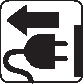 Brug høreværn!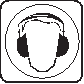 Når der arbejdes med maskinen, skal man have beskyttelsesbriller på.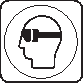 Hold altid hænderne væk fra savbladets område.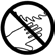 Udsæt ikke maskinen for regn.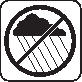 Fare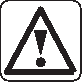 Elværktøj må ikke bortskaffes som almindeligt affald! I henhold til det europæiske direktiv 2002/96/EF om bortskaffelse af elektriske og elektroniske produkter og gældende national lovgivning skal brugt lværktøj indsamles separat og bortskaffes på en måde, der skåner miljøet mest muligt.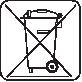 BESKRIVELSE1.     Øverste klingeskærm 2.     Nederste klingeskærm 3.     Løs sideskærm4.     Skrue i løs sideskærm 5.     Ekstra glideanslag6.     Bord7.     Bundplade8.     Geringsskalaviser9.     Hældningslåseanordning 10. Øverste transporthåndtag 11. Skinne(r)12. Forskydningsstopknap13. Låseanordning for ekstra glideanslag 14. Kombinationsnøgle15. Geringslåsegreb16. Mærke til gentagne snit17. Knast for dybdeindstilling og låsning af motorblok 18. Aksellåsning19. Låseanordning for nederste klingeskærm 20. Start-stopknap21. Stift til forhåndsindstillet hældningsvinkel 22. Forreste transporthåndtag23. Emnespændeanordning 24. Hældningsviser25. Ledningsholder 26. Savklinge27. Akselskrue (venstregevind) 30. Klingeflanger31. Akselskive32. Spændeanordningsbolt 33. Lynindstillingsknap34. Drejeknap for geringsforhåndsindstilling 35. Låseanordning for savedybde36. Skinne 37. Svingarm38. Skrue uden hoved 39. Bagerste anslag 40. Hældningsskala41. Låsekontramøtrikker42. Sekskantet kontramøtrik 43. Geringsskala44. Mellemstykke 45. Hjul46. Drejefjeder (indvendig) 47. Motorblokkens drejeaksel 48. Støvpose49. Støvposering 50. StøvposeknærørSTANDARDTILBEHØR"L" formet 6,35 mm sekskantkombinationsnøgle EmnespændeanordningStøvpose Brugervejledning Støvposering StøvposeknærørUDPAKNINGADVARSELFor at forebygge personskader på grund af utilsigtet igangsætning og elektrisk stød må stikket ikke sidde i stikkontakten, mens maskinen pakkes ud og monteres. Fødeledningen skal være trukket ud af stikkontakten under indgreb på saven.Geringssaven leveres samlet i én karton.ADVARSELSaven er tung, selv om den er lille. Tilkald hjælp til at løfte saven for at undgå rygskader.Inden geringssaven tages ud af emballagen, strammes forskydningsspærreanordningen for at forhindre saven i pludselige bevægelser.Tag geringssaven ud af emballagen, og løft den op i transporthåndtaget.Sæt saven på et stabilt underlag, og undersøg den omhyggeligt.UDPAKNINGADVARSELHvis der mangler dele eller er beskadiget noget, må savens stik ikke sættes i stikkontakten, før den eller de pågældende dele er anskaffet eller repareret. For at forebygge elektrisk stød må der kun anvendes originale reservedele ved udskiftning på dobbeltisolerede værktøjer.MONTERING OG AFMONTERING AF SAVKLINGEMONTERING	OG	AFMONTERING	AF SAVKLINGE (FIG. 1 & 2)ADVARSELBrug udelukkende ø350 mm klinger for at formindske risikoen for at komme til skade på grund af udslyngede emner eller klingestykker.ADVARSELFor ikke at komme til skade på grund af utilsigtet igangsætning skal savens stik trækkes ud af stikkontakten, inden savklingen afmonteres eller monteres.Træk stikket ud af stikkontakten. Løft savehovedet op.Drej den nederste klingeskærm (2) med hånden. Slæk den løse sideskærms (4) stopskrue ved hjælp af en stjernekombinationsnøgle, men uden at tage den ud.Løft den nederste klingeskærm op, og vip den bagud for at få adgang til akselskruen (27).Anvend en 6,35 mm sekskantkombinationsnøgle eller en 12,7 mm stjernenøgle til at løsne akselskruen.Bemærk: Akselskruen (27) har venstregevind. Derved undgås, at akselskruen pludselig går løs under normal drift.Tag akselskruen, akselskiven (31), den yderste klingeflange (30) og klingen af.Bemærk: Vær opmærksom på de afmonterede deles indbyrdes stilling og monteringsretning (se Fig. 2). Fjern savsmuldsansamlinger på klingeflangerne, før den nye klinge monteres.PAS PÅBrug handsker ved montering eller afmontering af savklinger for ikke at få snitsår fra de skarpe savtænder.Sæt en ny ø305 mm savklinge på. Vær opmærksom på, om pilen, som viser omdrejningsretningen på klingen, nu også passer med pilen med højredrejning på den øverste klingeskærm. Kontroller, at klingens tænder peger nedad foran på saven.Sæt den yderste klingeflange, akselskiven og akselskruen på. Drej kombinationsnøglen eller 12,7 mm nøglen mod venstre for at spænde klingen fast. Stram akselskruen moderat, ikke for meget.Sænk den nederste klingeskærm, til slidserne i den løse sideskærm hviler på stopskruen. Spænd stopskruen	fast	ved	hjælp	af	stjerne-kombinationsnøglen.FAREBrug aldrig saven, hvis den løse sideskærm ikke er monteret rigtigt. Skærmen forhindrer akselskruen i at falde af, hvis den går løs af sig selv, så den roterende klinge ikke springer af.Se efter, at aksellåsen er udløst, så klingen kan dreje frit.Bemærk: Aksellåsen kan blive beskadiget ved forkert anvendelse. Hvis aksellåseanordningen ikke kan holde saven, føres klingen ned over et stykke affaldstræ placeret op mod anslaget. Denne metode kan anvendes som alternativ låsning.ADVARSELSe efter, om klingeflangerne er rene og monteret rigtigt. Efter den nye klingen er monteret, sikres at klingen går ned i spalten i bordet, når den er indstillet til 0° og 45°. Før klingen ned i bordspalten, og kontroller, at den ikke rammer bundpladen eller bordet. Hvis klingen rører ved bordet, kontaktes et autoriseret Ryobi serviceværksted.Hvis klingen er i berøring med bordets indsatsplader, henvises til afsnittet "Opretning" for indstilling af klingens spillerum ved neddykning.ANVENDELSE AF EMNESPÆNDEANORDNING (FIG. 3)Emnespændeanordningen (23) anvendes til at holde arbejdsstykket fast i den rigtige savestilling. Spændeanordningen kan monteres i højre eller venstre side af geringssaven. Inden saven sættes i gang, sikres at emnespændeanordningen ikke sidder i vejen for klingens gennemløb i emnet.Spændeanordningens (32) aksel sættes ud for hullet i savens bundplade, og akslen skubbes ind.94 DANSK	DANSK 95SAVENS FIRE GRUNDINDSTILLINGERFor at indstille og rette radialgeringssavens dele rigtigt ind er det nødvendigt at kende de fire grundindstillinger.Geringslåsegrebet     og     drejeknappen     for geringsforhåndsindstilling (Fig 4) anvendes til at ændre klingens geringsindstillinger:- Træk geringslåsegrebet op (15).- Drej forhåndsindstillingsknappen (34) nedad for at skifte fra den aktuelle forhåndsindstilling til den næste forhåndsindstillede vinkel.- Drej forhåndsindstillingsknappen hele vejen ned for at se alle geringsforhåndsindstillingerne.- Drej bordet (6) til den ønskede geringsstilling, og spænd geringslåsegrebet.Hældningslåseanordningen og stiften til forhåndsindstillede hældningsvinkler anvendes til at ændre klingens hældning (Fig. 6):- Træk hældningslåseanordningen fremad. Skub forhåndsindstillingsstiften nedad. Derefter kan klingen vippes, og de forhåndsindstillede hældningsvinkler gennemløbes.- Skub stiften opad for at sætte den på en forhåndsindstillet hældningsvinkel.- Lås hældningslåseanordningen, inden saven sættes i gang.Knasten til dybdeindstilling og låsning af motor-blokken (Fig. 7 & 8) anvendes til at justere klingen:- Drej dybdeindstillingsknasten (17) mod højre, mens der trykkes let på håndtaget, og løft klingen op.Bemærk: det er ikke nødvendigt at løsne låseanordningen for savedybde (35).- Dybdeindstillingsknastens rodflade skal vende opad.Bemærk: Motorblokken skal kun holdes i bundstilling, når værktøjet skal transporteres eller pakkes væk. Der må aldrig udføres savearbejder med motorblokken låst i bundstilling.- Klingen låses i bundstilling på følgende måde:- Drej dybdeindstillingsknasten mod højre, og før klingen ned mod bordet.- Stiften i den øverste klingeskærm skal kunne gå ind i knasthullet.Forskydningsstopknap- Drej forskydningsstopknappen mod venstre for at løsne den og mod højre for at stramme den. Når forskydningsstopknappen løsnes, kan motorblokken forskydes fremad og bagud. Når knappen strammes, låses motorblokken.OPRETNINGADVARSELFor at undgå personskader på grund af utilsigtet igangsætning eller elektrisk stød skal stikket trækkes ud af stikkontakten inden indgreb på saven.FØRSTE TRIN: INDSTILLING AF KLINGENS SPILLERUM VED NEDDYKNING (FIG. 9)Klingens spillerum ved neddykning skal indstilles således, at de to indsatsplader ikke befinder sig i klingens akse, når klingen rettes op. Indsatspladerne sættes på plads igen, når klingen er rettet op.Slæk de tre skruer i den ene indsatsplade.Skub indsatspladen så langt væk fra klingen som muligt.Stram de tre skruer.Gentag de tre trin for den anden indsatsplade.ANDET TRIN: INDSTILLING AF SKINNEN (FIG. 10-11)Sæt motorblokken på forhåndsindstillingerne for 0° gering og hældning, og lås motorblokken i bundstilling.Se efter, om klingen er nogenlunde centreret mellem de to indsatsplader. Kontroller også, at der er spillerum mellem højre skinne (36) og svingarmen (37).Hvis der skal justeres, løsnes låsekontramøtrikkerne på de fire skruer uden hoved (38) som vist på figur 11.Slæk de to øverste skruer uden hoved.Stram eller slæk de to nederste skruer uden hoved, så klingen sidder centreret mellem de to indsatsplader.Stram de to nederste kontramøtrikker.For at få mindre spillerum mellem skinnerne (11) strammes de to øverste skruer uden hoved lidt efter lidt, samtidig med at motorblokken skubbes frem og tilbage. Stram de to øverste kontramøtrikker.TREDIE TRIN: VINKELOPRETNING AF KLINGE OG	ANSLAG	(GERINGSOPRETNING) (FIG. 12-13)Sæt klingen på forhåndsindstilling 0° gering, og spænd geringslåsegrebet.Lås motorblokken i bundstilling for at kontrollere, om klingen sidder vinkelret på anslaget. Anbring en målevinkel op mod anslaget og langs klingen som vist på figur 12. Sæt vinklen rigtigt, så den ikke rører ved savtænderne, for at få en nøjagtig vinkelopretning. Klingefladen skal være i berøring med vinklen i hele længden.OPRETNINGHvis klingen er i berøring med vinklen over hele længden, er der ikke behov for opretning. Hvis klingen ikke sidder vinkelret på anslaget, skal den rettes op på følgende måde:- Fjern de ekstra glideanslag, efter holdeskruerne er løsnet.	Skub	anslagene	mod	klingen, løft savehovedet op, og fjern anslagene.- Slæk anslagets låsebolte.-Anbring en målevinkel op mod klingen, og indstil anslaget vinkelret på klingen.- Stram anslagets låsebolte.- Sæt de ekstra glideanslag på plads, og spænd anslagenes skruer fast.INDSTILLING AF GERINGSSKALAENS VISER (FIG. 14)Slæk stjerneskruen i geringsskalaviseren (8).Sæt viseren på forhåndsindstilling 0°, og stram skruen igen.FJERDE TRIN: VINKELOPRETNING AF KLINGE OG BORD (HÆDNINGSINDSTILLING) (FIG. 15)Sæt saven på forhåndsindstilling 0° hældning, og se efter, om hældningslåseanordningen er løsnet.Sænk klingen, og sæt motorblokken i bundstilling.Brug en målevinkel til at kontrollere, om klingen sidder vinkelret på bordet. Hvis klingen ikke er i berøring med vinklen over hele længden, justeres på følgende måde:a. Løft hældningslåseanordningen op.b. Slæk de to hulskruer i hældningsskalaen.c. Tag fat i den øverste klingeskærm, og forskyd motorblokken mod venstre eller mod højre, til klingen er i berøring ved vinklen over hele længden.b. Stram de to hulskruer for at spænde hældningsskalaen fast.INDSTILLING AF HÆLDNINGSSKALAENS VISER (FIG. 16)Slæk stjerneskruen i hældningsskalaviseren (8).Sæt viseren på forhåndsindstilling 0°, og stram skruen igen.FEMTE TRIN: INDSTILLING AF KLINGENS SPILLERUM VED NEDDYKNING (for at få så lidt spillerum som muligt) (FIG. 17)Slæk de tre skruer i den ene indsatsplade.Skub indsatspladen mod klingen, til der er mindst muligt spillerum mellem pladen og klingen (pladen må ikke røre klingen).Stram de tre skruer.Gentag de tre trin for den anden indsatsplade.INDSTILLING AF GERINGSLÅSEGREBNår klingen sidder i en geringsstilling, som ikke er forhåndsindstillet (dvs. i anden vinkel end 0°, 15°, 22,5°, 31,6°, 45° og 60°), og geringslåsegrebet er spændt, er man sikker på, at geringsvinklen er låst fast. Det skal så være meget svært at dreje bordet (klingen). Bordet kan dog stadig presses, men det må ikke kunne drejes med moderat kraft.Følg nedenstående anvisninger for at kontrollere, om geringslåsegrebet fungerer korrekt:Slæk geringslåsegrebet, og sæt klingen i en ikke forhåndsindstillet vinkel. Spænd geringslåsegrebet.Prøv at dreje bordet. Hvis bordet let kan drejes:- Slæk geringslåsegrebet. Find låseskruen, som sidder under geringslåsegrebet.- Stram låseskruen med en 4 mm sekskantnøgle.- Spænd geringslåsegrebet, og forsøg igen at dreje bordet. Indstil igen om nødvendigt.INDSTILLING AF HÆLDNINGSLÅSEGREBNår klingen sidder i en hældningsstilling, som ikke er forhåndsindstillet (dvs. i anden vinkel end 0°, 22,5°, 33,875° og 45°), og hældningslåseanordningen er spændt, er man sikker på, at hældningsvinklen er låst. Det skal så være meget svært at vippe klingen. Klingen kan dog stadig presses, men den må ikke kunne vippes med moderat kraft.Hvis klingen er let at vippe:Slæk hældningslåseanordningen.Find de to 12 mm låsekontramøtrikker (41), som sidder bag på hældningslåseanordningen.Slæk den øverste kontramøtrik.For at stramme hældningslåseanordningen drejes den nederste kontramøtrik mod højre. For at løsne den drejes mod venstre.96 DANSK	DANSK 97OPRETNINGSpænd hældningslåseanordningen fast, og prøv igen at vippe klingen. Indstil igen om nødvendigt.Bemærk: Når hældningslåseanordningen er løsnet, skal den kunne dreje frit. Hvis hældnings-låseanordningen knirker, skal den slækkes lidt.INDSTILLINGAF HÆLDNINGSLÅSNING (FIG. 5)Prøv, om geringssaven er let at vippe, når hældningslåseanordningen er gjort fri, for at sætte klingen på skrå.Bemærk: skruen skal stikke mindst en gænge ud af den sekskantede låsemøtrik (42).Hvis saven er svær at vippe, eller hvis der er for meget slør ved drejebolten, indstilles på følgende måde:Slæk hældningslåseanordningen.Drej den sekskantede låsemøtrik med en 19 mm topnøgle.Afprøv hældningsbevægelsen igen, og indstil yderligere om nødvendigt.MONTERING AF GERINGSSAVEN (FIG. 18)ADVARSELFølg nedenstående anvisninger for at formindske risikoen for at komme til skade på grund af uventede bevægelser fra saven:Træk stikket ud af stikkontakten, før saven flyttes. Spænd	geringslåsegrebet	og	hældnings-låseanordningen. Lås motorblokken i bundstilling.Hold værktøjet ind mod kroppen, når det løftes op, for at undgå rygskader. Bøj ned i knæene, og løft værktøjet, så det er benene der bærer vægten og ikke ryggen. Løft saven med hænderne placeret de dertil indrettede steder under bundpladen, ved hjælp af transporthåndtaget eller håndtagene foran på bundpladen.Bær aldrig geringssaven i ledningen eller med hænderne på start-stopknappen på plastichåndtaget. Ellers kan ledningens isolering og forbindelser blive ødelagt, med deraf følgende fare for elektrisk stød eller brand.Anbring saven, således at ingen kan stå bag den. Udslyngede stumper fra klingens gennemløb kan forårsage alvorlige personskader.Anbring geringssaven på et plant stabilt underlag, der er tilstrækkelig stort til, at arbejdsstykket kan håndteres og fastholdes forsvarligt.Savebordet skal være vandret, og saven må ikke rokke.Spænd saven fast til underlaget med bolte eller skruetvinger.Anbring saven det ønskede sted på et arbejdsbord eller et andet anbefalet underlag. Bundpladen har otte huller til fastspænding af geringssaven. De fire små huller (A) anvendes til fastspænding med små skruer, og de fire store huller (B) anvendes til fastspænding med store skruer. Hvis saven altid skal bruges samme sted, skrues den fast i arbejdsbordet.Bemærk: Når saven er monteret på en stor plan flade, har den en højde på 114,3 mm.ANVENDELSE AF SAVEN FORSKELLIGE STEDERSaven monteres på en 19 mm krydsfinerplade ved hjælp af de fire huller til 6,35 mm skruer (1/4") eller de fire huller til små skruer. Pladen kan derefter spændes fast, så den ikke vipper. Samtidig undgås unødigt slid af saven, når den skal håndteres og monteres forskellige steder.ANVENDELSE	AF	SAVEN	PÅ	ET ARBEJDSBORDSaven monteres på arbejdsbordet på samme måde som ved krydsfinerpladen. Der skal være tilstrækkelig fri plads til arbejdsstykket på savens højre og venstre side.SÆRLIGE SIKKERHEDSREGLER FOR GRUNDSNITSE ALTID SAVEN EFTER, INDEN DEN TAGES I BRUG. AFBRYD GERINGSSAVENS STIKFORBINDELSE.Træk stikket ud af stikkontakten, inden savens indstillinger ændres, klingen skiftes eller dele spændes fast, for at formindske faren for at komme til skade på grund af utilsigtet igangsætning. Se efter, om pilen for omdrejningsretning på klingeskærmen passer med pilen for omdrejningsretning på klingen. Kontroller, at klingens tænder peger nedad foran på saven. Se klingeskruen og den løse sideskærm efter for at kunne arbejde sikkert.UNDERSØGALLE DELE FOR BESKADIGELSER Se efter om:de bevægelige dele er rettet rigtigt ind, de elektriske ledninger er i god stand,de bevægelige dele er fastgjort forsvarligt,SÆRLIGE SIKKERHEDSREGLER FOR GRUNDSNITingen dele ikke udviser brud, saven ikke rokker efter montering,den	nederste	klingeskærm	og	armens tilbagetræksfjeder fungerer efter hensigten: skub armen helt ned, og lad den gå op igen, til den stopper af sig selv. Undersøg, om den nederste klingeskærm nu også sidder rigtigt på plads. Ellers henvises til anvisningerne i afsnittet "Fejlfinding og afhjælpning".glidedelene glider let og ikke i stød.Undersøg alle øvrige forhold, som kan have indflydelse på geringssavens funktion. Stands saven, og træk stikket ud af stikkontakten, hvis der mangler dele i geringssaven, hvis de er skæve eller beskadiget på nogen måde, eller hvis de elektriske komponenter ikke virker. Beskadigede, manglende eller slidte dele skal erstattes, inden saven bruges igen.Se altid efter, om klingeskærmene sidder på plads, er i god driftssikker stand og monteret rigtigt.Vedligehold værktøjet omhyggeligt. Hold altid geringssaven ren, så den kan arbejde effektivt og bruges med fuld sikkerhed. Smør delene efter anvisningerne. Smør ikke klingen, mens den drejer rundt.Tag spændnøglerne ud, inden værktøjet sættes i gang.FØLG NEDENSTÅENDE ANVISNINGER FOR AT FORMINDSKE FAREN FOR AT KOMME TIL SKADE PÅ GRUND AF BLOKEREDE ELLER UDSLYNGEDE DELEBrug udelukkende det anbefalede tilbehør. Det kan være farligt at bruge uegnet tilbehør.Anvend en ø305 mm savklinge, som egner sig til det forarbejdede materiale.Kontroller, at klingen er skarp, fri for skader og rettet rigtigt op. Se efter, at stikket er trukket ud af stikkontakten, og sænk motor-klingeblokken helt. Drej klingen rundt med hånden for at kontrollere, at den ikke møder forhindringer under rotationen. Vip motorblokken 45°, og kontroller igen, at klingen kan dreje frit. Hvis klingen støder på et eller andet element, skal den indstilles efter anvisningerne i afsnittet "Opretning".Hold klinge- og akselflangerne rene.Se efter, om flangeansatserne vender mod klingen.Afprøv     med     den     medleverede     6,35     mm sekskantkombinationsnøgle, om akselskruen (venstregevind) er spændt ordentligt.Kontroller, at alle spænde- eller låseanordninger er strammet godt, og at der ikke er for meget spillerum eller slør ved nogen dele.Sørg for at holde arbejdsstedet rent og ryddeligt. Rodede overfyldte arbejdssteder eller arbejdsborde er kilde til uheld og ulykker. Pas på, gulvet ikke er glat. Brug aldrig saven i nærheden af brændbare væsker, dampe eller gasser for at undgå fare for forbrændinger eller brand.BESKYT ØJNE, HÆNDER, ANSIGT OG ØRERLær at bruge geringssaven rigtigt. Læs denne brugervejledning og mærkaterne på værktøjet, og vær sikker på at have forstået anvisningerne. Vær opmærksom på værktøjets anvendelsesområder og begrænsninger samt særlige risici i forbindelse med dette apparat. Vent med at montere tilbehør eller udføre indstillinger på geringssaven, til delene er holdt op med at dreje rundt, for ikke at komme til skade.Se efter, om start-stopknappen nu også er i "stop" stilling, inden stikket sættes i stikkontakten, for at formindske risikoen for utilsigtet igangsætning.Forbered arbejdet omhyggeligt. Anvend det rigtige værktøj. Pres ikke værktøjet eller tilbehøret til at udføre opgaver, det ikke er beregnet til. Lad være med at bruge denne sav, hvis arbejdsstykket ikke kan fastholdes forsvarligt.PAS PÅGeringssaven har forskydningsfunktioner og er ikke konstrueret til metalsavning. Brug kun geringssaven til at save træ og lignende produkter. Andre materialer kan få klingen til at knække eller vride sig, forårsage brand eller andre ulykker.KLARGØRING INDEN SAVNINGSe arbejdsstykket efter. Kontroller, at den del af emnet, der skal saves i, ikke indeholder søm o.l.Tilrettelæg savningen således, at emnet ikke slynges ud, hvis det bliver vredet mod klingen eller revet ud af hænderne.Planlæg, hvordan snittet skal lægges.Arbejdsgangen omfatter altid følgende trin:se efter, at klingen ikke drejer rundt, løft klingen op,skub saven hen over arbejdsstykkets forkant, inden savningen påbegyndes,98 DANSK	DANSK 99SÆRLIGE SIKKERHEDSREGLER FOR GRUNDSNITforskyd     den     nederste     klingeskærms     (19) låseanordning for at gøre skærmen fri, tryk klingen ned mod arbejdsstykkets overside og derefter mod savens bagende for at udføre snittet.FARETræk ALDRIG saven fremad for at lave et snit. Klingen kan pludselig bevæge sig op på emnets overside og vende mod brugeren.Planlæg hvordan arbejdsstykket skal holdes og føres fra start til afslutning.DE MEST ALMINDELIGE SNITRADIAL GERINGSSKÆRINGMed radialgeringssaven kan der udføres to typer snit:radialt snit:- Slæk forskydningsstopknappen, træk savehovedet fremad, før klingen ned i arbejdsstykket, og skub savehovedet bagud for at afslutte snittet.- Det radiale snit anvendes til brede emner.enkelt snit (Fig. 21):- Slæk forskydningsstopknappen, og sænk klingen for at save arbejdsstykket.- Det enkle snit anvendes til smalle emner.ADVARSELSaven er for bekvemmelighedens og sikkerhedens skyld udstyret med en klingebremse. Bremsen er ikke en sikkerhedsanordning. Den må ikke betragtes som erstatning for savens klingeskærm. Hvis klingen ikke stopper efter 6 sekunder, trækkes stikket ud af stikkontakten, og anvisningerne om klingebremsen i afsnittet "Fejlfinding og afhjælpning" følges, inden saven tages i brug igen.FARESæt aldrig klingen ned foran emnet for at save det, mens klingen skubbes fremad. Klingens bagerste del, som går opad, kan rive emnet ud af hænderne.Følg nedenstående anvisninger for at save arbejdsstykker med max. 342,9 mm bredde og max. 88,9 mm tykkelse.Anbring træemnet op mod anslaget, og spænd det eventuelt fast med en spændeanordning.Slæk forskydningsstopknappen.Hold i håndtaget, og sæt saven således, at akslen (klingens midte) befinder sig over arbejdsstykkets forkant.Start saven, og lad klingen komme op på fuld hastighed.Tryk på håndtaget for at sænke motorblokken, og udfør snittet langs arbejdsstykkets profil.Skub forsigtigt savhåndtaget mod anslaget for at afslutte snittet.Løft motorblokken op efter hvert snit.Stands motoren, og vent til klingen er holdt op med at dreje rundt, inden hænderne flyttes.ENKELT SNIT (FIG. 20)Skub savehovedet så langt bagud som muligt. Stram forskydningsstopknappen.Læg arbejdsstykket på bordet op mod anslaget, og fasthold det om nødvendigt med en spændeanordning.Start saven, sænk savehovedet, og før klingen ned i arbejdsstykket.Stands saven, når snittet er afsluttet, og vent til klingen er holdt op med at dreje rundt, inden savehovedet løftes op.KROPPENS OG HÆNDERNES STILLINGSæt aldrig hænderne i nærheden af saveområdet. Hold hænderne mindst 100 mm fra klingebanen.Tryk emnet godt op mod anslaget for at forhindre det i at bevæge sig mod savklingen.Brug venstre hånd til at holde et arbejdsstykke placeret til venstre for klingen og højre hånd til at holde et arbejdsstykke placeret til højre for klingen.Inden savningen påbegyndes, afprøves forløbet "ubelastet" uden elektrisk strøm. Man kan således se, hvor og hvordan savklingen løber.Lad hænderne bliver i stillingen, indtil start-stopknappen er sluppet, og klingen står helt stille.ADVARSELForsøg ikke at save små emner. De kan nemlig ikke fastholdes forsvarligt. Hold altid hænderne i sikker afstand fra klingen.DE MEST ALMINDELIGE SNITGERINGSSKÆRING (FIG. 21)Når der skal skæres gering, sættes saven i den ønskede vinkel. Hold i håndtaget for at forskyde motorblokken til den ønskede vinkel. Geringsskalaen har nogle forhåndsindstillinger til forskellige savevinkler (i grader) eller loftsprofillister.Bemærk: Husk at løsne geringslåsegrebet, inden geringsvinklen ændres.SKRÅSNIT (FIG. 22)Når der skal saves på skrå, vippes klingen til den ønskede hældningsvinkel. Stå til venstre for håndtaget for at udføre snittet.EKSTRA GLIDEANSLAGNår klingen sættes på skrå mod venstre, skal det bagerste anslag flyttes til en anden stilling. Slæk anslagets låseanordning, og skub det mod venstre eller højre alt efter klingens hældningsretning. Anbring anslaget så tæt ved klingeskærmen som muligt for at kunne fastholde emnet bedst muligt. Spænd låse-anordningen, og afprøv forløbet "ubelastet" uden elektrisk strøm. Man kan således kontrollere afstanden mellem anslaget og klingeskærmen. Til visse dobbelte komplicerede geringsskæringer kan det være nødvendigt at fjerne det ekstra glideanslag, så det ikke sidder i vejen under savningen. Når snittet er afsluttet, skal det ekstra glideanslag sættes på plads igen eller forskydes.ANVENDELSE AF GERINGSSKALAMed geringsskalaen kan saven indstilles hurtigt og præcist med 1/2° nøjagtighed (Fig. 16).DOBBELT GERINGSSKÆRINGNår der skal skæres dobbelt gering, vælges den ønskede hældnings- og geringsvinkel.SAVNING AF KRUMME TRÆEMNER (FIG. 23)Inden emnet saves, kontrolleres, om det har slået sig. Hvis emnet har slået sig, skal det lægges med den udadhvælvede side op mod anslaget som vist på figur 23. Emnet må ikke saves, hvis det ikke ligger rigtigt, eller hvis de ekstra glideanslags holder ikke er monteret. Ellers risikerer emnet at klemme klingen. Emnet kan pludselig springe tilbage eller flytte sig, så hånden rammer klingen.ANVENDELSE AF EMNESPÆNDEANORDNING (FIG. 24)ADVARSELPas på, emnet ikke bliver slynget ud. Følg nedenstående anvisninger for at forhindre emnet i at vride sig mod klingen:Fasthold altid emnet enten med hånden eller med en spændeanordning på saven.Fasthold kun emnet på den ene side af klingen. Klingen kan slynge et afsavet emne ud, hvis arbejdsstykket fastspændes på begge sider af klingen.Læs     og     overhold     anvisningerne     i     denne brugervejledning.Denne sav er konstrueret til at gøre savearbejdet lettere. Læs alle anvisningerne, inden saven tages i brug, og vær sikker på at have forstået dem.Afprøv altid forløbet ubelastet uden elektrisk strøm, dvs. med stikforbindelsen afbrudt, inden snittet udføres. Indstil og juster saven først. Undersøg om klingen og motorblokken kan sættes i alle mulige stillinger uden at møde forhindringer. Emnespænde-anordningen kan monteres til højre eller til venstre for klingen. Sørg for, at spændeanordningen ikke sidder i vejen for klingens gennemløb eller spærrer for klingeskærmen eller motoren. Ellers flyttes den til en anden position.Stram spændeanordningen godt, så emnet er forsvarligt fastholdt mellem anordningen og anslaget, holderen eller bundpladen. Der må ikke være noget mellemrum mellem saven og arbejdsstykket.Spændeanordningen må kun anvendes i lodret stilling.Anbring arbejdsstykket på savebordet. Spænd arbejdsstykket fast mod anslaget og bordet ved hjælp af spændeanordningen. Men lad være med at spænde det for hårdt. Spændeanordningen skal blot holde emnet mod anslaget og bordet, ikke låse det fast.Afprøv forløbet ubelastet uden elektrisk strøm. Når saven er indstillet, sænkes motorblokken, som om snittet skulle udføres. Se efter, at der ikke sidder noget i vejen for snittet, og at der ikke kan opstå farlige situationer. Eventuelt indstilles og justeres igen for at kunne save med fuld sikkerhed.Udfør snittet efter anvisningerne i denne brugervejledning.VIGTIGTFor at save nøjagtig gering på betryggende måde udføres snittet, hvorefter start-stopknappen slippes. Hold motorblokken i bund og hænderne i samme stilling, indtil klingen er holdt op med at dreje rundt. Løft derefter motorblokken op, og fjern arbejdsstykket fra bordet.100 DANSK	DANSK 101VEDLIGEHOLDELSEFARESmør ikke klingen, mens den drejer rundt.ADVARSELFor at undgå personskader på grund af utilsigtet igangsætning eller elektrisk stød skal stikket trækkes ud af stikkontakten inden indgreb på saven.ADVARSELSaven har dobbelt isolering af hensyn til brugerens sikkerhed. For at undgå fare for elektrisk stød, brand eller alvorlige personskader må der kun anvendes de i tilbehørslisten anførte dele. Værktøjet skal altid samles igen som oprindeligt for at forebygge elektrisk stød.NEDERSTE KLINGESKÆRMBrug aldrig saven, hvis den nederste klingeskærm ikke er monteret. Den nederste klingeskærm er en sikkerheds-anordning. Hvis den er beskadiget, skal den skiftes, inden saven bruges igen. Gør det til en vane at se klingeskærmen efter med jævne mellemrum. Rens den med en fugtig klud.PAS PÅBrug ikke opløsningsmidler til at rense klingeskærmen. Opløsningsmidler kan ødelægge plasticmaterialet.ADVARSELTræk stikket ud af stikkontakten, inden den nederste klingeskærm renses, for at undgå utilsigtet igangsætning.Når saven har været brugt nogle gange, kan savsmuldsansamlinger under bordet og bundpladen forhindre bordet i at dreje rundt ved indstilling til geringsskæring. Husk at fjerne savsmuldsansamlingerne jævnligt, de kan enten blæses eller suges væk.ADVARSELBrug beskyttelsesbriller, når savsmulds-ansamlingerne fjernes, for at ikke at få savsmuld i øjnene.SMØRING (FIG. 25) KUGLELEJERAlle lejerne i dette værktøj er smurt med en tilstrækkelig mængde smøremiddel med høj smørevirkning til hele værktøjets levetid under normale anvendelsesforhold. De kræver derfor ikke yderligere smøring.Følg nedenstående anvisninger, hvis en af savens dele skal smøres af og til:Smør skinnerne direkte med motorolie. Filtpuderne i skinnerne fordeler smøremidlet.Smør motorblokkens drejeaksel (47) med tynd olie eller tynd sprayolie.Smør den indvendige spændfjeder (46) med tynd olie eller tynd sprayolie.Smør den nederste klingeskærms mellemstykke (44), hjulet (45) og den løse sideskærm (3) med tynd olie eller tynd sprayolie.MOTORREMMENS SPÆNDING (FIG. 26)Motorremmens spænding er justeret på fabrikken. Remmens spænding kan dog om nødvendigt kontrolleres på følgende måde:Fjern de fem skruer i remdækslet ved hjælp af en stjerneskruetrækker, og tag dækslet af.Afprøv spændingen ved tryk på remmen. Ved et let tryk skal remmen bøje ca. 25,4 mm ned.For at justere remspændingen anvendes følgende fremgangsmåde:- Slæk de seks skruer i motorhuset med en stjerneskruetrækker, men uden at tage dem ud.- Drej stilleskruen mod højre for at stramme remmen. Drej stilleskruen mod venstre for at slække remmen.Bemærk: hvis remmen er spændt for kraftigt, kan der hurtigt opstå motorstop og -skader.- Spænd de seks skruer i motorhuset godt fast igen.Sæt remdækslet på plads.102 DANSK	DANSK 103TEKNISKE DATA	220-240 V	110 VNominell inngangseffekt................................................... .....................1800W......................1800W Ampere............................................................................. ...........................8A........................15,5A Tomgangsturtall................................................................ .....................4400min-1...................4000min-1 Sagblad-ø x hull-ø............................................................ ...............305 x 30mm.............. 305 x 30mm sagebladtykkelse.............................................................. ........................2,4mm.......................2,4mm Skjærebreddehorisontal / vertikal90°	90°............................................................. ..............111 / 342mm..............111 / 342mm 45°	90°............................................................. ..............111 / 241mm..............111 / 241mm 90°	45°	...................................................... ................63 / 241mm...............63 / 241mm 90°	45°	...................................................... ................41 / 241mm...............41 / 241mm 45°	45°	...................................................... ................63 / 241mm...............63 / 241mm 45°	45°	...................................................... ................41 / 241mm...............41 / 241mmmaks. snittdybde ved 90° /90°.......................................... ................166 / 53mm...............166 / 53mm maks. snittdybde ved 90° /90°.......................................... ................166 / 10mm...............166 / 10mm Vekt................................................................................... .........................31kg..........................31kg Typisk vurdert akselerering i hånd-arm-område............... .......................... 4m/s2........................ 4m/s2 Typisk A-vurdert lydnivå:Lydtrykknivå (K = 3 dB(A))............................................. .........................95dB (A) ...................95dB (A) Lydeffektnivå (K = 3 dB(A))............................................ .......................108dB (A) .................108dB (A)Måleverdier fastslått i samsvar med EN 61 029.ADVARSEL! Les alle sikkerhetsinstrukser og	Ikke bruk sagblad som ikke er i tråd med egenskapene i bruksanvisninger, også de i den vedlagte brosjyren.	denne bruksanvisningen.Feil ved overholdelsen av advarslene og nedenståendeanvisninger kan medføre elektriske støt, brann og/eller	sagen senkes ned mot arbeidsemnet.Ta godt vare på alle advarslene og informasjonene.	Bruk ingen sageblad laget av hurtigstål .Feil i maskinen, også innebefattet verneinnretningeneller sagebladene, skal med en gang de oppdages,Bruk hørselsvern. Støy kan føre til tap av hørselen	meldes til personen som er ansvarlig for sikkerheten. Stikkontakter utendørs må være utstyrt med feilstrøm-	Bruk sagblad som er egnet for materialet som skalsikkerhetsbryter (FI,RCD,PRCD). Dette forlanges avinstallasjonsforskriften for elektroanlegg. Vennligst følg	Bruk kappsagen aldri for saging av andre materialer enn dette når du bruker vårt apparat.	de som er oppgitt i bruksanvisningen.Bruk alltid vernebrille når du arbeider med maskinen.	Transporter kappsagen bare når transportsikringen på Det anbefales å bruke arbeidshansker, faste og sklisikre	håndtaket griper riktig inn i sikringen.sko og forkle.	Bruk kappsagen bare med sikker funksjonerende ogTrekk støpslet ut av stikkontakten før du begynner	godt vedlikeholdt beskyttelseshette. Beskyttelseshetten arbeider på maskinen.	skal automatisk trekke seg tilbake.Støv som oppstår under arbeidet er ofte helsefarlig (f.eks. ved bearbeiding av eike- og bøketre, steinarter, malingstrøk, som kan inneholde bly eller andre skadelige stoffer) og bør ikke komme inn i kroppen. Bruk støvavsug og i tillegg egnete støvbeskyttelsesmaske. Fjern oppsamlet støv grundig, f.eks. oppsuging.Arbeidstykker med runde eller uregelmessig tverrsnitt (f.eks ved) skal ikke sages, fordi disse ikke kan holdes sikkert ved sagingen. Ved saging av flate arbeidsstykker på høykant skal det brukes et egnet hjelperedskap for sikker føring av arbeidsstykket.FORMÅLSMESSIG BRUKKappsagen er egnet for sagen av massivt tre, sammenlimt tre, tre lignende materiale og kunststoff.Dette apparatet må kun brukes til de oppgitte formål.CE-SAMSVARSERKLÆRINGVi erklærer på eget ansvar at dette produktet stemmer overens med de følgende normer eller normative dokumenter. EN 61029, EN 61029-1, EN 61029-2-9, EN 55014-1, EN 55014-2, EN 61000-3-2, EN 61000-3-3, i henhold til bestemmelsene i direktivene 98/37/EF, 2004/108/EFWinnenden, 2008-08-26	Rainer Kumpf Manager Product Development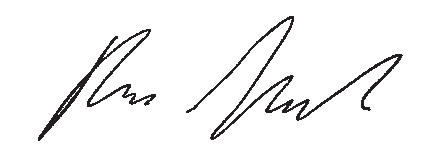 NETTILKOPLINGSkal bare tilsluttes enfasevekselstrøm og bare til den på skiltet angitte nettspenning. Tilslutning til stikkontakter uten jordet kontakt er mulig fordi beskyttelse beskyttelsesklasse II er forhanden.VEDLIKEHOLDHold alltid lufteåpningene på maskinen rene.SYMBOLERLes nøye gjennom bruksanvisningen før maskinen tas i bruk.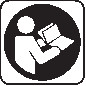 Trekk støpslet ut av stikkontakten før du begynner arbeider på maskinen.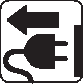 Bruk hørselsvern!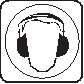 Bruk alltid vernebrille når du arbeider med maskinen.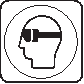 Hold hendene borte fra området til sagebladet.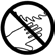 Maskinen skal ikke utsettes for regn.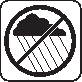 Fare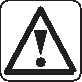 Kast aldri elektroverktøy i husholdningsavfallet! I henhold til EU-direktiv 2002/96/EF om kasserte elektriske og elektroniske produkter og direktivets iverksetting i nasjonal rett, må elektroverktøy som ikke lenger skal brukes, samles separat og returneres til et miljøvennlig gjenvinningsanlegg.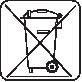 Maskinen må være slått av når den koples til stikkontakten.Hold ledningen alltid vekk fra maskinens virkeområde. Før ledningen alltid bakover fra maskinen.Spon eller fliser må ikke fjernes mens maskinen er i gang.Ikke grip inn i fareområdet mens maskinen er i gang.Kontroller apparat, tilkoplingsledning, skjøteledning og støpsel for skader og aldring før bruk. La en fagmann reparere skadete deler.Bruk alltid maskinens beskyttelsesinnretninger.Det bevegelige vernedekselet må ikke klemmes fast i åpnet tilstand.Bruk ingen sageblad som er skadet eller deformertSkift slitte bordinnleggGulver skal være fritt for spon og sagerester.Bruk bare ordenlig slipte sageblad. Det på sagebladet angitte maksimum omdreiningstallet må overholdes.Bruk bare de vedlagte flensene og de flensene som det er bilde av i bruksanvisningen for å feste sagebladet.Ikke fjern sagerester eller andre deler av arbeidsstykker fra sagens område mens maskinen går og sagehode ikke befinner seg i hvilestilling.Kontroller at maskinen alltid står stabilt (f. eks at den er festet på arbeidsbenken.Langt materiale skal støttet på egnet måte.Sagblad som har sprekker eller som har endret form må ikke brukes!Det anbefales å lese bruksanvisningen omhyggelig og bli instruert i den praktiske håndteringen før apparatet tas i bruk første gang.Bruk kun AEG tilbehør og reservedeler. Komponenter der utskiftning ikke er beskrevet skal skiftes ut hos AEG kundeservice (se brosjyre garanti/ kundeserviceadresser).Ved behov kan du be om en eksplosjonstegning av apparatet hos din kundeservice eller direkte hos AEG Elektrowerkzeuge, Max-Eyth-Straße 10,D-71364 Winnenden, Germany. Oppgi maskintype og det tisifrete nummeret på typeskiltet.BESKRIVELSE1.     Øvre bladbeskytter 2.     Nedre bladbeskytter 3.     Avtagbart sidedeksel4.     Skrue til det avtagbare sidedekselet 5.     Ekstra glideanlegg6.     Bord7.     Fotplate8.     Gjæringsskalaens indikator 9.     Låsehendel for skråstilling 10. Øvre transporthåndtak11. Gliderør12. Glidestoppbryter13. Låsanordning til det ekstra glideanlegget 14. Kombinasjonsnøkkel15. Låsehendel for gjæring16. Merke til gjentagelse av et kutt17. Dybdeinnstillingskam og fastlåsing av motorenheten 18. Spindelens låseinnretning19. Låseinnretning for nedre bladbeskytter 20. Av/på bryter21. Stift til forhåndsinnstilling av skråstillingen 22. Fremre transporthåndtak23. Arbeidsstykkets fastspenningsinnretning 24. Skråstillingsskalaens indikator25. Kabelholdere 26. Sagblad27. Spindelskrue (venstregjenget) 30. Bladets underlagsskiver31. Spindelbrikke32. Fastspenningsinnretningens aksel 33. Hurtiginnstillingsknapp34. Hjul til forhåndsinnstilling av gjæring 35. Låseinnretning for sagedybde36. Glideskinne 37. Vippearm 38. Snittskrue 39. Bakre anlegg40. Skråstillingsskala 41. Låsekontramuttere 42. Sekskantmutter 43. Gjæringsskala44. Avstandsstykke 45. Rulle46. Torsjonsfjær (innvendig) 47. Motorenhetens leddbolt 48. Oppsamlerpose49. Adapter til oppsamlerpose 50. Knestykke til oppsamlerposeSTANDARD TILBEHØRSekskantet L-formet kombinasjonsnøkkel 6,35 mm Arbeidsstykkets fastspenningsinnretning OppsamlerposeBruksanvisningAdapter til oppsamlerpose Knestykke til oppsamlerposeUTPAKKINGADVARSELFor å redusere faren for kroppsskader pga. utilsiktet start av verktøyet eller elektrisk støt, må du ikke kople verktøyet til strømmen når du pakker det ut og monterer det. Kabelen skal være koplet fra strømnettet hver gang du foretar noe på sagen.Gjærsagen leveres med alle delene i én pappkartong.ADVARSELSelv om sagen er liten, er den tung. Be noen hjelpe deg når du må løfte sagen, slik at du ikke får vondt i ryggen.Før du tar gjærsagen ut av pappkartongen, må du skru fast glidestoppbryteren for å unngå at sagen plutselig beveger seg.Ta gjærsagen opp av pappkartongen ved å løfte den i transporthåndtaket.Plasser deretter sagen på et stabilt underlag og kontroller den nøye.ADVARSELHvis en del mangler eller er skadet, må du ikke kople sagen til strømmen før du har skaffet deg delen eller fått den reparert. For å unngå faren for elektrisk støt, bruk kun originale reservedeler ved vedlikehold av dobbelt isolerte verktøy.AV- OG PÅMONTERING AV BLADETAV- OG PÅMONTERING AV SAGBLADET (FIG. 1 & 2)ADVARSELFor å redusere faren for kroppsskader som skyldes utslynging av arbeidsstykket eller bladbiter, må du kun bruke blad med en diameter på 305 mm.ADVARSELFor å unngå kroppsskader som skyldes utilsiktet start av verktøyet, må du kople sagen fra strømnettet når du fjerner eller installerer et blad.Kople sagen fra strømnettet. Saghodet er oppe.Drei den nedre bladbeskytteren (2) for hånd. Løsne stoppeskruen til det avtagbare sidedekselet (4), uten å ta den ut, ved hjelp av en kryssporet kombinasjonsnøkkel.Løft opp den nedre bladbeskytteren og skråstill den bakover slik at spindelskruen (27) blir synlig.Bruk en sekskantet kombinasjonsnøkkel på 6,35 mm eller en ringnøkkel på 12,7 mm til å løsne spindelskruen.Merk: Spindelskruen (27) er venstregjenget. Det hindrer at spindelskruen plutselig løsner under normal bruk av sagen.Ta ut spindelskruen, spindelbrikken (31), bladets ytre underlagsskive (30) og bladet.Merk: Vær forsiktig med delene som du tar ut og noter deres stilling og retning (se Fig. 2). Ta bort spon som har samlet seg opp på bladets underlagsskiver før du setter inn et nytt blad.FORSIKTIGHETSREGELFor å redusere faren for kutt på grunn av de meget skarpe bladtennene, bruk hansker når du monterer eller fjerner sagblad.Installer et nytt blad på 305 mm i diameter. Sjekk at pilen som viser rotasjonsretningen på bladet svarer til pilen som står på den øvre bladbeskytteren og som viser rotasjon til høyre. Sjekk at bladtennene peker nedover på sagens forside.Sett inn bladets ytre underlagsskive, spindelbrikken og spindelskruen. Trykk på spindelens låseinnretning og drei kombinasjonsnøkkelen eller skrunøkkelen på 12,7 mm mot venstre for å låse bladet. Skru fast spindelskruen forsiktig, uten å stramme for mye.Senk den nedre bladbeskytteren helt til slissene i det avtagbare sidedekselet hviler på stoppeskruen. Skru fast stoppeskruen med den kryssporede kombinasjonsnøkkelen.FAREBruk aldri sagen hvis det avtagbare sidedekselet ikke er riktig påmontert. Dekselet hindrer spindelskruen i å falle dersom den tilfeldigvis skulle løsne og unngår at det roterende bladet løsner.Sjekk at spindelens låseinnretning er løsnet slik at bladet går fritt rundt.Merk: Spindelens låseinnretning kan skades hvis den brukes galt. Dersom spindelens låseinnretning ikke holder, senk bladet på en trerest som plasseres mot anlegget. Det vil tjene som erstatningslåseinnretning.106 NORSK	NORSK 107AV- OG PÅMONTERING AV BLADETADVARSELPåse at bladets underlagsskiver er rene og riktig montert. Når du har installert et nytt blad, se etter at dette går inn i bordsprekken når det er stilt i 0° eller 45° vinkel. Senk bladet ned i bordsprekken og sjekk at det ikke kommer bort i fotplaten eller i bordet. Hvis bladet kommer i kontakt med bordet, ta kontakt med et godkjent Ryobi serviceverksted.Hvis bladet kommer i kontakt med innleggsdelene på bordet, les avsnittet ”Oppstilling” for å stille inn bladets bevegelse nedover.BRUK	AV	ARBEIDSSTYKKETS	FAST-SPENNINGSINNRETNING (FIG. 3)Arbeidsstykkets fastspenningsinnretning (23) gjør det mulig å holde arbeidsstykket i en passende arbeidsstilling. Fastspenningsinnretningen kan monteres på høyre eller venstre side av gjærsagen. Før du starter sagen, se etter at arbeidsstykkets fastspennings-innretning ikke vil hindre bladets skjæring av arbeidsstykket.Still fastspenningsinnretningens aksel (32) i linje med hullet på sagens fotplate og før akselen inn.FIRE GRUNNJUSTERINGER PÅ SAGENFor å justere og oppstille delene på den radiale gjærsagen din riktig, må du beherske fire grunnjusteringer.Låsehendelen for gjæring og hjulet til forhåndsinnstilling av gjæring (Fig. 4) gjør det mulig å endre bladets gjæringsinnstillinger:- Løft opp låsehendelen for gjæring (15).- Drei hjulet til forhåndsinnstilling av gjæring (34) delvis nedover for å skifte fra nåværende forhåndsinnstilling til neste forhåndsinnstilling.- Drei hjulet til forhåndsinnstilling av gjæring helt ned for å komme forbi alle gjæringsforhånds-innstillingene.- Drei bordet (6) for å plassere det i ønsket gjæringsinnstilling og lås låsehendelen for gjæring.Låsehendelen for skråstilling og stiften til forhåndstinnstilling av skråstillingen gjør det mulig å endre bladets skråstilling (Fig. 6):- Dra låsehendelen for skråstilling mot deg. Skyv stiften til forhåndsinnstilling av skråstillingen nedover. Dermed kan bladet skråstilles samtidig som du kommer forbi forhåndsinnstillingene for skråstilling.- For å plassere stiften til forhåndsinnstilling av skråstillingen	på	en	forhåndsinnstilling, skyv den oppover.- Lås fast låsehendelen for skråstilling før du begynner å skjære.Dybdeinnstillingskammen og motorenhetens låsing (Fig. 7 & 8) gjør det mulig å stille inn bladet.- Samtidig som du øver et lett trykk nedover på håndtaket, drei dybdeinnstillingskammen (17) til høyre og løft bladet.Merk:     Det     er     ikke     nødvendig     å     løsne låseinnretningen for sagedybde (35).- Dybdeinnstillingskammens flate parti skal vende oppover.Merk: Motorenheten skal bare holdes ned under transporten og når du rydder bort verktøyet. Ikke foreta noe sagsnitt hvis motorenheten er låst ned.- Følg instruksene nedenfor for å låse bladet i lav stilling:- Drei dybdeinnstillingskammen til høyre og senk bladet mot bordet.- Stiften i den nedre bladbeskytteren skal kunne settes inn i kammens hull.Glidestoppbryter- Drei glidestoppbryteren mot venstre for å løsne den, og mot høyre for å stramme den til. Når du løsner på glidestoppbryteren kan du flytte motorenheten forover og bakover. Når du strammer den til, låses motorenheten.OPPSTILLINGADVARSELFor å redusere faren for kroppsskader pga. utilsiktet start av verktøyet eller faren for elektrosjokk, må du kople kabelen fra strømmen når du vil foreta noe på sagen.FØRSTE TRINN: INNSTILLING AV BLADETS BEVEGELSE NEDOVER (FIG. 9)Du må stille inn bladets bevegelse nedover slik at de to innleggsplatene ikke ligger på bladets akse når du oppstiller dette. Innleggsplatene skal legges på plass igjen når bladet er oppstilt.Løsne de tre skruene som holder den ene innleggsplaten på plass.Skyv innleggsplaten så langt fra bladet som mulig. Skru fast de tre skruene igjen.Gjenta disse tre punktene med den andre innleggsplaten.OPPSTILLINGANDRE TRINN: INNSTILLING AV GLIDERØRET (FIG. 10-11)Plasser motorenheten på 0° gjærings- og skråstillingsforhåndsinnstillingene	og	lås motorenheten i lav stilling.Sjekk at bladet befinner seg omtrent midt imellom de to innleggsplatene. Sjekk dessuten at det er noe klaring mellom den høyre glideskinnen (36) og vippearmen (37).Dersom innstillinger er påkrevet, løsne låsekontra-mutterne som sitter på de fire snittskruene (38), som vist i figur 11.Løsne de to øverste snittskruene.Skru fast eller løsne de to nederste snittskruene slik at bladet befinner seg midt imellom de to innleggsplatene.Skru fast de to nederste låsekontramutterne.For at det skal være mindre klaring mellom de to gliderørene (11), stram gradvis til de to øverste snittskruene samtidig som du skyver motorenheten forover og bakover. Skru fast de to øverste låsekontramutterne.TREDJE	TRINN:	INNSTILLING	AV RETTVINKELEN MELLOM SAGBLADET OG ANLEGGET     (GJÆRINGSOPPSTILLING°) (FIG. 12-13)Still bladet på 0° gjæringsforhåndsinnstillingen og lås låsehendelen for gjæring.For å sjekke at bladet er vinkelrett i forhold til anlegget, lås motorenheten i lav stilling. Plasser et vinkeljern mot anlegget og langs bladet, som vist i figur 12. Still vinkeljernet riktig så det ikke kommer i kontakt med bladtennene og vurderingen blir riktig. Bladlegemet skal være i kontakt med hele vinkeljernets lengde.Hvis bladet er i kontakt med hele vinkeljernets lengde, er det ikke nødvendig med noen oppstilling av bladet. Hvis bladet ikke er vinkelrett i forhold til anlegget, følg instruksene nedenfor for å stille det opp riktig:- Fjern de ekstra glideanleggene ved å løsne skruene som holder dem på plass. Skyv glideanleggene mot bladet og løft saghodet for å ta dem ut.- Løsne de tre låseboltene til glideanlegget.- Plasser et vinkeljern mot bladet og plasser anlegget slik at det er vinkelrett i forhold til bladet.- Skru fast de tre låseboltene til glideanlegget.- Legg de ekstra glideanleggene på plass igjen og stram til skruene deres.INNSTILLING AV GJÆRINGSSKALAENS INDIKATOR (FIG. 14)Løsne kryssporskruen som holder gjæringsskalaens indikator (8) på plass.Legg indikatoren på plass igjen slik at den ligger i linje med 0° forhåndsinnstillingen og stram til skruen igjen.FJERDE	TRINN:	INNSTILLING	AV RETTVINKELEN MELLOM SAGBLADET OG BORDET (INNSTILLING AV SKRÅSTILLINGEN) (FIG. 15)Still sagen på 0° skråstillingsforhåndsinnstillingen og sjekk at låsehendelen for skråstilling er løsnet.Senk bladet og plasser motorenheten i lav stilling.Bruk et vinkeljern for å sjekke om bladet er rettvinklet i forhold til bordet. Hvis bladet ikke er i kontakt med hele vinkeljernets lengde, følg instruksene nedenfor:a. Løft opp låsehendelen for skråstilling.b. Løsne de to skruene med innvendig sekskant som holder skråstillingsskalaen.c. Grip den øvre bladbeskytteren og flytt motorenheten til venstre eller høyre helt til bladet er i kontakt med hele vinkeljernets lengde.d. Stram til de to skruene med innvendig sekskant for å låse skråstillingsskalaen.INNSTILLING AV SKRÅSTILLINGSSKALAENS INDIKATOR (FIG. 16)Løsne	kryssporskruen	som	holder skråstillingsskalaens indikator på plass.Legg indikatoren på plass igjen slik at den ligger i linje med 0° forhåndsinnstillingen og stram til skruen igjen.FEMTE TRINN: INNSTILLING AV BLADETS BEVEGELSE NEDOVER (for å få minst mulig klaring) (FIG. 17)Løsne de tre skruene som holder den ene innleggsplaten på plass.Skyv innleggsplaten mot bladet slik at det er minst mulig klaring mellom innleggsplaten og bladet (innleggsplaten må ikke berøre bladet).Skru fast de tre skruene igjen.Gjenta disse tre punktene med den andre innleggsplaten.108 NORSK	NORSK 109OPPSTILLINGINNSTILLING AV LÅSEHENDELEN FOR GJÆRINGNår bladet er stilt i en gjæringsposisjon som ikke er forhåndsinnstilt (dvs. en annen innstilling enn 0°, 15°, 22,5°, 31,6°, 45° og 60°) og låsehendelen for gjæring er låst, er du sikker på at gjæringsvinkelen er riktig låst. Det skal da være meget vanskelig å dreie bordet (bladet). Du kan selvsagt bruke makt på bordet men du skal ikke kunne dreie det hvis du bruker lite makt.Følg instruksene nedenfor for å sjekke at låsehendelen for gjæring fungerer riktig:Løsne låsehendelen for gjæring og plasser bordet i en posisjon som ikke er forhåndsinnstilt. Lås låsehendelen for gjæring.Forsøk å dreie bordet. Hvis bordet dreies uten vanskeligheter:- Løsne låsehendelen for gjæring. Finn låseskruen som sitter under låsehendelen for gjæring.- Skru fast låseskruen ved hjelp av en sekskantnøkkel på 4 mm.- Lås låsehendelen for gjæring og forsøk å dreie bordet igjen. Foreta nye innstillinger om nødvendig.INNSTILLING AV LÅSEHENDELEN FOR SKRÅSTILLINGNår bladet er stilt i en skråstillingsposisjon som ikke er forhåndsinnstilt (dvs. en annen innstilling enn 0°, 22,5°, 33,875° og 45°) og låsehendelen for skråstilling er låst, er du sikker på at skråstillingsvinkelen er låst riktig. Det skal da være meget vanskelig å skråstille bladet. Du kan selvsagt bruke makt på bladet men du skal ikke kunne skråstille det hvis du bruker lite makt.Hvis bladet skråstilles uten vanskeligheter:Løsne låsehendelen for skråstilling.Finn de to låsekontramutterne på 12 mm (41) som sitter bak låsehendelen for skråstilling.Løsne den øverste låsekontramutteren.For å skru fast låsehendelen for skråstilling, drei den nederste låsekontramutteren til høyre. For å løsne den, drei den til venstre.Lås låsehendelen for skråstilling og forsøk å skråstille bladet igjen. Foreta nye innstillinger om nødvendig.Merk: Når låsehendelen for skråstilling ikke er låst, skal den kunne rotere fritt. Hvis låsehendelen for skråstilling knirker, må den løsnes litt.INNSTILLING	AV	SKRÅSTILLINGS-BEVEGELSEN (FIG. 5)Sjekk at gjærsagen skråstilles uten vanskeligheter ved å låse opp låsehendelen for skråstilling og skråstille bladet.Merk: Minst én skruegjenge skal stikke ut av den sekskantede låsemutteren (42).Dersom det er vanskelig å skråstille sagen eller hvis det er for mye slark i akseltappen, foreta følgende innstillinger:Løsne låsehendelen for skråstilling.Drei den sekskantede låsemutteren ved hjelp av en rørpipenøkkel på 19 mm.Sjekk skråstillingsbevegelsen en gang til og foreta nye innstillinger om nødvendig.MONTERING AV GJÆRSAGEN (FIG. 18)ADVARSELFølg instruksene nedenfor for å redusere faren for kroppsskader pga. en uventet bevegelse av sagen:Før du flytter på sagen, skal kabelen koples fra strømmen. Lås låsehendelen for gjæring og låse-hendelen for skråstilling. Lås motorenheten i lav stilling.Hold verktøyet tett inntil deg når du må løfte sagen, slik at du ikke får vondt i ryggen. Bøy knærne og løft verktøyet opp med leggene, ikke med ryggen. Når du løfter sagen skal du holde den i gripeområdene under fotplaten, i transporthåndtaket eller i håndtakene som sitter foran på fotplaten.Bær aldri gjærsagen i kabelen eller i plasthåndtakets strømbryter. Det kan skade kablenes isolering eller koplinger, og medføre elektrosjokk eller brann.Plasser sagen slik at ingen kan stå bak den. Avfall som slynges ut når bladet sager kan forårsake alvorlige kroppsskader.Plasser gjærsagen på et plant og stabilt underlag, som er stort nok til at du kan håndtere og holde arbeidsstykket riktig.Pass på at sagbordet er vannrett og at sagen står støtt.Fest sagen til underlaget ved hjelp av bolter eller en skruetvinge.Plasser sagen på ønsket sted, enten på en arbeidsbenk eller på et annet anbefalt underlag. Sagens fotplate har åtte hull til å feste gjærsagen. De fire små hullene (A) er til små skruer og de fire større hullene (B) er til store skruer. Hvis du har tenkt å bruke sagen på samme sted bestandig, fest den til arbeidsbenken.MONTERING AV GJÆRSAGEN (FIG. 18)Merk: Når sagen installeres på en stor, plan overflate, er den 114,3 mm høy.BRUK AV SAGEN PÅ FORSKJELLIGE STEDERMonter sagen på en 19 mm tykk finérplate ved hjelp av de fire hullene til 6,35 mm (1/4’’) skruer eller de fire hullene til små skruer. Platen kan deretter festes så den ikke vipper. Platen hindrer dessuten at sagen slites for mye når den håndteres og brukes på forskjellige steder.BRUK AV SAGEN PÅ EN ARBEIDSBENKMonter sagen på en arbeidsbenk på samme måte som på en finérplate. Se etter at det er tilstrekkelig plass til arbeidsstykket både til venstre og til høyre for sagen.SPESIELLE SIKKERHETSFORSKRIFTER FOR DE VANLIGSTE SNITTENESJEKK SAGENS TILSTAND FØR HVER BRUK. KOPLE GJÆRSAGEN FRA STRØMMEN.For å redusere faren for skader som skyldes utilsiktet start av verktøyet, må du kople sagen fra strømmen før du endrer sagens innstillinger, skifter ut bladet eller skrur fast et element. Se etter at pilen som viser rotasjonretningen på bladbeskytteren svarer til pilen som viser bladets rotasjonsretning på bladet. Sjekk at bladtennene peker nedover på sagens forside. Sjekk tilstanden til bladskruen og til det avtagbare sidedekselets skrue for å arbeide i sikre forhold.SJEKK AT INGEN DELER ER SKADET Se etter at:bevegelige deler er riktig oppstilt, elektriske kabler er i god stand, bevegelige deler er riktig festet, ingen deler er ødelagt,sagen er stabil når den er ferdigmontert,den nedre bladbeskytteren og armens returfjær fungerer riktig: for å sjekke dette, trykk armen helt ned og la den komme opp igjen helt til den stopper av seg selv. Sjekk den nedre bladbeskytteren for å forsikre deg at den sitter godt på plass. Hvis ikke, les instruksene i avsnittet “Feilsøking“.glidedeler glir lett og uten rykk.Sjekk andre tilstander som kan svekke gjærsagens drift. Hvis en av gjærsagens deler mangler, hvis en del er vridd eller på en eller annen måte skadet, eller hvis elektriske komponenter ikke virker, stopp sagen og kople den fra strømmen. Skadde, manglende eller slitte deler skal skiftes ut før sagen brukes på nytt.Påse at bladbeskyttelsene alltid er på plass, at de er i god driftsstand og riktig installert.Vedlikehold verktøyet omhyggelig. Sørg for at gjærsagen alltid er ren slik at den yter sitt beste og kan brukes i sikre forhold. Smør delene ifølge instruksene. Ikke påfør smøremiddel på bladet når dette roterer.Ta ut skrunøklene før du starter verktøyet.FOR Å REDUSERE FAREN FOR KROPPS-SKADER SOM SKYLDES FASTKLEMTE ELLER UTSLYNGEDE DELER, FØLG INSTRUKSENE NEDENFORBruk utelukkende anbefalte tilbehør. Bruken av uegnede tilbehør kan medføre fare for kroppskader.Bruk et sagblad med en diameter på 305 mm som egner seg til materialet som skal skjæres.Se etter at sagbladet er skjerpet, uskadd og riktig oppstilt. Når du har sjekket at sagen ikke er koplet til strømmen, senk motorenheten helt ned. Drei bladet for hånd for å sjekke at ingenting hindrer dets rotasjon. Skråstill motorenheten i 45°, og sjekk igjen at bladet roterer riktig. Hvis bladet støter mot noe, skal det justeres ifølge instruksene i avsnittet “Oppstilling”.Se etter at bladets og spindelens underlagsskiver er rene.Se etter at underlagsskivenes forsenkede sider vender mot bladet.Ved     hjelp     av     medfølgende     sekskantede kombinasjonsnøkkel på 6,35 mm, sjekk at spindelskruen (venstregjenget) er godt skrudd fast.Se etter at alle fastspennings- eller låseanordninger er godt skrudd fast og at det ikke er for mye slark i enkelte deler.Hold arbeidsområdet rent. Overfylte områder eller arbeidsbenker kan ofte forårsake ulykker. Påse at gulvet ikke er glatt. For å unngå fare for brannsår eller skader pga. brann, bruk aldri sagen i nærheten av brennbar væske, damp eller gass.110 NORSK	NORSK 111SPESIELLE SIKKERHETSFORSKRIFTER FOR DE VANLIGSTE SNITTENEBESKYTT ØYNENE, HENDENE, ANSIKTET OG ØRENE DINEBli kjent med gjærsagen din. Vennligst les og forstå denne bruksanvisningen og etikettene som er klistret på verktøyet. Bli kjent med verktøyets bruksområder og begrensninger, og med apparatets spesielle faremomenter. Ikke monter tilbehør eller foreta innstillinger på gjærsagen mens deler fremdeles roterer for å unngå kroppsskader.For å redusere faren for utilsiktet start av verktøyet, sjekk at strømbryteren står på ”av” før du kopler gjærsagen til strømmen.Forbered arbeidet. Bruk riktig verktøy. Ikke overanstreng verktøyet eller et tilbehør for å utføre arbeidsoppgaver som det ikke er konstruert for. Bruk ikke sagen hvis arbeidsstykket ikke kan holdes godt fast.FORSIKTIGHETSREGELPå grunn av sin glidebevegelse egner ikke gjærsagen seg til saging i metall. Bruk gjærsagen kun til å skjære i treemner eller lignende produkter. Andre materialer kan knuse eller vri bladet, forårsake brann eller andre ulykker.FORBEREDELSE AV SAGSNITTETUndersøk arbeidsstykket. Påse at den delen av arbeidsstykket som skal sages ikke inneholder spikre eller andre gjenstander.Forbered sagsnittet for å unngå at arbeidsstykket utslynges hvis det vris mot bladet eller hvis det rives ut av hendene dine.Planlegg hvordan du skal foreta sagsnittet.Du må alltid:sjekke at bladet ikke roterer, løfte bladet,skyve sagen over arbeidsstykkets forkant før du begynner å skjære,skyve låseinnretningen for nedre bladbeskytter (19) for å løsne den, og skyve bladet nedover til toppen på arbeidsstykket og så mot baksiden av sagen for å foreta snittet.FAREDra ALDRI sagen mot deg når du foretar et sagsnitt. Bladet kan plutselig stige oppover til toppen på arbeidsstykket og vende mot deg.Tenk på hvordan du skal holde arbeidsstykket fra begynnelsen til slutten av sagsnittet.DE MEST ALMINNELIGE SAGSNITTRADIALE GJÆRINGSSNITTMed den radiale gjærsagen kan du lage to typer sagsnitt:Det radiale snittet:- Løsne glidestoppbryteren, dra saghodet mot deg, senk bladet ned i arbeidsstykket og skyv saghodet mot baksiden av sagen for å avslutte snittet.- Det radiale snittet utføres når en skjærer brede emner.Det vanlige sagsnittet (Fig. 21):- Skru fast glidestoppbryteren og senk bladet for å skjære arbeidsstykket.- Det vanlige sagsnittet utføres særlig når en skjærer smale emner.ADVARSELFor at det skal være lettere og tryggere å bruke sagen, er den utstyrt med en bladbrems. Bremsen er ikke en sikkerhetsinnretning. Du skal ikke tro at den kan erstatte sagens bladbeskyttere. Hvis sagbladet ikke stopper etter 6 sekunder, kople sagen fra strømmen og følg instruksene angående bladbremsen i avsnittet “Feilsøking” før du bruker sagen igjen.FARESenk aldri bladet helt ned foran arbeidsstykket for å sage det ved å skyve bladet forover. Bladets bakdel som stiger oppover kan da tvinge trestykket ut av hendene dine.Følg instruksene nedenfor for å skjære arbeidsstykker som er maks. 342,9 mm brede og maks. 88,9 mm tykke.Plasser trestykket mot anlegget og fest det ved hjelp av en fastspenningsinnretning hvis det er nødvendig.Løsne glidestoppbryteren.Hold sagen i håndtaket og still den slik at spindelen (midten av sagbladet) er over arbeidsemnets forkant.Start sagen og la bladet komme opp i full hastighet.Øv et trykk på håndtaket for å senke motorenheten helt ned og foreta snittet langs arbeidsstykkets profil.Skyv sagens håndtak forsiktig mot anlegget for å avslutte snittet.Løft motorenheten etter hvert snitt.Stopp motoren og la bladet slutte å rotere før du flytter på hendene dine.DE MEST ALMINNELIGE SAGSNITTVANLIG SAGSNITT (FIG. 20)Skyv saghodet så langt som mulig bakover. Lås glidestoppbryteren.Plasser arbeidsstykket på bordet, mot anlegget, og hold det på plass ved hjelp av en fastspennings-innretning hvis det er nødvendig.Start sagen og før bladet inn i arbeidsstykket ved å senke saghodet.Når snittet er ferdig, stopp sagen og la bladet slutte å rotere før du løfter saghodet igjen.KROPP- OG HÅNDSTILLINGLegg aldri hendene dine nær sageområdet. Hold hendene dine minst 100 mm fra sagsporet.Hold arbeidsstykket godt mot anlegget for å unngå enhver bevegelse mot sagbladet.Bruk venstre hånd til å holde et arbeidsstykke som er plassert til venstre for bladet, og høyre hånd til å holde et arbeidsstykke som er plassert til høyre for bladet.Før du foretar et sagsnitt, ta en "tørrprøving" mens sagen er slått av. Da kan du se hvor sagbladet går.Hold hendene dine på plass helt til strømbryteren er sluppet og bladet har stoppet helt.ADVARSELForsøk ikke å sage små arbeidsstykker. Slike arbeidsstykker kan ikke fastholdes ordentlig. Pass alltid på at hendene er på god avstand fra bladet.GJÆRSAGING (FIG. 21)Når du ønsker å foreta gjærsaging, må du stille sagen i ønsket vinkel. Hold i håndtaket når du flytter på motorenheten for å komme til ønsket gjæringsvinkel. Det er forhåndsinnstillinger på gjæringsskalaen slik at du kan stille sagen i ønsket vinkel (i grader) eller lage profilerte lister.Merk: Glem ikke å frigjøre låsehendelen for gjæring før du endrer gjæringsvinkelen.SKRÅSAGING (FIG. 22)Når du ønsker å utføre et skråsnitt, må du stille sagen i ønsket skråstillingsvinkel. Stå på venstre side av håndtaket for å utføre sagingen.EKSTRA GLIDEANLEGGNår du skråstiller bladet til venstre må det bakre anleggets stilling endres. Løsne glideanleggets låsanordning og skyv anlegget til venstre eller til høyre, alt etter hvilken retning bladet er skråstilt i.Plasser anlegget så nær bladbeskytteren som mulig slik at	arbeidsstykket	får	best	mulig	støtte. Lås låsanordningen ved å skru den fast og ta en “tørrprøving“ mens sagen er koplet fra strømmen. Du kan dermed sjekke avstanden mellom anlegget og bladbeskytteren. For enkelte kompliserte doble gjæringssnitt kan det være påkrevet å fjerne det ekstra glideanlegget slik at det ikke hindrer sagingen. Når gjæringssnittet er ferdig, må du ikke glemme å legge det ekstra glideanlegget på plass igjen og/eller skyve det.BRUK AV GJÆRINGSSKALAENGjæringsskalaen gjør det mulig å innstille sagen raskt og med 1/2° presisjon (Fig. 16).DOBBEL GJÆRINGNår du ønsker å foreta et dobbelt gjæringssnitt, må du velge passende skråstillings- og gjæringsvinkler.SAGING I SKJEVT TREVERK (FIG. 23)Før du sager i et trestykke, må du sjekke at det ikke er skjevt. Hvis det er skjevt, må du plassere den buede siden mot anlegget, som vist i figur 23. Ikke lag snittet hvis emnet ikke er riktig plassert eller hvis de ekstra glideanleggenes støtte ikke er installert. Ellers kan arbeidsstykket klemmes på bladet. Arbeidsstykket kan plutselig hoppe eller bevege seg og hånden din kan komme bort i bladet.BRUK	AV	ARBEIDSSTYKKETS	FAST-SPENNINGSINNRETNING (FIG. 24)ADVARSELPass på at arbeidsstykket ikke slynges ut. Følg instruksene nedenfor for å unngå at arbeidsstykket klemmes mot bladet:Hold alltid arbeidsstykket på sagen, enten med hånden eller med en fastspenningsinnretning.Hold arbeidsstykket kun på én side av bladet. Bladet kan slynge ut et avsagd arbeidsemne hvis du fester dette på begge sider av bladet.Vennligst les og overhold instruksene i denne bruksanvisningen.Denne sagen er konstruert for at sageoperasjonene skal være lette å utføre. Vennligst les og forstå alle instruksene før du bruker sagen.112 NORSK	NORSK 113DE MEST ALMINNELIGE SAGSNITTTa alltid en "tørrprøving" før du lager et snitt, mens sagen er koplet fra strømmen. Foreta alle innstillingene på sagen på forhånd. Sjekk at bladet og motorenheten kan plasseres i alle mulige stillinger uten hinder. Arbeidsstykkets fastspenningsinnretning kan installeres på høyre eller venstre side av bladet. Påse at fastspenningsinnretningen ikke hindrer bladets bevegelse, eller ligger i veien for bladbeskytteren eller motoren. Gjør den det, må du endre dens stilling.Fest fastspenningsinnretningen godt, slik at arbeidsstykket er godt fastholdt mellom innretningen og anlegget, støtten eller underlaget. Det skal ikke være noe mellomrom mellom sagen og arbeidsstykket.Fastspenningsinnretningen skal kun brukes i vertikal stilling.Plasser arbeidsstykket på sagbordet. Fest arbeidsstykket mot anlegget og bordet ved hjelp av fastspenningsinnretningen. Det skal imidlertid ikke spennes fast for mye. Fastspenningsinnretningen skal bare holde trestykket mot anlegget og bordet, det skal ikke låse det fast.Ta en "tørrprøving" mens sagen er koplet fra strømmen. Når innstillingene på sagen er fullført, senk motorenheten som om du skulle lage et snitt. Sjekk at ingen del vil hindre skjæringen eller medføre farlige situasjoner. Hvis det er nødvendig, foreta nye innstillinger for å lage snittet i sikre forhold.Foreta sagingen i henhold til instruksene i denne bruksanvisningen.VIKTIGFor å foreta et presist gjæringssnitt i sikre forhold,     lag     snittet     og     slipp     deretter strømbryteren. Hold motorenheten nede og ikke flytt på hendene dine før bladet har sluttet å rotere. Løft deretter motorenheten og ta arbeidsstykket vekk fra bordet.VEDLIKEHOLDFAREIkke påfør smøremiddel på bladet når dette roterer.ADVARSELFor å redusere faren for kroppsskader pga. utilsiktet start av verktøyet eller faren for elektrosjokk, skal kabelen koples fra strømmen før det foretas noe på sagen.ADVARSELFor din egen sikkerhet er sagen utstyrt med en dobbel isolering. For å unngå faren for elektrosjokk, brann eller alvorlige kroppsskader, bruk kun delene som står i listen over tilbehør. Monter alltid verktøyet igjen i henhold til den originale monteringen for å unngå fare for elektrosjokk.NEDRE BLADBESKYTTERBruk ikke sagen hvis den nedre bladbeskytteren ikke er installert. Den nedre bladbeskytteren er en sikkerhetsinnretning. Hvis den er skadet, få den skiftet ut før sagen brukes på nytt. Venn deg til å kontrollere bladbeskytterens tilstand regelmessig. Gjør den ren med en fuktig klut.FORSIKTIGHETSREGELBruk ikke løsningsmidler til å rengjøre bladbeskytteren. Løsningsmidler kan skade plasten.ADVARSELNår du gjør ren den nedre bladbeskytteren, må du kople sagen fra strømmen for å unngå utilsiktet start av verktøyet.Etter at sagen har vært brukt en del ganger, vil sponen som har samlet seg opp under bordet og fotplaten hindre bordet i å rotere skikkelig når du skal foreta innstillinger til gjæringssnitt. Sørg for å fjerne sponen som har samlet seg opp ved å blåse på de tilskittede områdene eller suge opp sponen.ADVARSELNår du fjerner oppsamlet spon, bruk vernebriller så du ikke får spon i øynene.SMØRING (FIG. 25) KULELAGREAlle lagre på dette verktøyet er smurt inn med tilstrekkelig første sorts smøremiddel for hele verktøyets levetid i normale bruksforhold. Det er derfor unødvendig å smøre disse delene.Hvis du en gang trenger å smøre en del, følg instruksene nedenfor:Påfør et smøremiddel direkte på gliderørene. Filtvekene som er innebygget i gliderørene vil spre smøremidlet.Påfør lettolje eller lett sprayolje på motorenhetens leddbolt (47).Påfør lettolje eller lett sprayolje på den innvendige torsjonsfjæren (46).VEDLIKEHOLDPåfør lettolje eller en lett sprayolje på den nedre bladbeskytterens avstandsstykke (44), på rullen (45) og på det avtagbare sidedekselet (3).MOTORREMMENS STRAMMING (FIG. 26)Motorremmens stramming er forhåndsjustert på fabrikken. Følg imidlertid instruksene nedenfor hvis du må sjekke remstrammingen:Ta ut de fem skruene som holder remdekselet ved hjelp av en kryssporskrutrekker og ta ut dekselet.Kontroller remstrammingen ved å trykke på remmen. Et lett trykk skal få remmen til å bøye seg ca. 25,4 mm ned.For å stille inn remstrammingen, gjør slik:- Løsne motorhusets seks skruer ved hjelp av en kryssporskrutrekker uten å ta dem ut.- For å øke remstrammingen, drei justeringsskruen til høyre. For å minske strammingen, drei justerings-skruen til venstre.Merk: Hvis remmen er for stram, kan det forårsake for tidlige motorstopp.- Skru motorhusets seks skruer godt fast.Sett remdekselet på igjen.114 NORSK	NORSK 115TEKNISKA DATA	220-240 V	110 VNominell upptagen effekt.................................................. .....................1800W......................1800W Ampere............................................................................. ...........................8A........................15,5A Obelastat varvtal............................................................... .....................4400min-1...................4000min-1 Sågklinga-ø x hål-ø.......................................................... ...............305 x 30mm.............. 305 x 30mm Sågklingans tjocklek......................................................... ........................2,4mm.......................2,4mm Skärbreddhorisontellt / vertikalt90°	90°............................................................. ..............111 / 342mm..............111 / 342mm 45°	90°............................................................. ..............111 / 241mm..............111 / 241mm 90°	45°	...................................................... ................63 / 241mm...............63 / 241mm 90°	45°	...................................................... ................41 / 241mm...............41 / 241mm 45°	45°	...................................................... ................63 / 241mm...............63 / 241mm 45°	45°	...................................................... ................41 / 241mm...............41 / 241mmMax skärdjup vid 90° / 90°................................................ ................166 / 53mm...............166 / 53mm Max skärdjup vid 45° / 90°................................................ ................166 / 10mm...............166 / 10mm Vikt.................................................................................... .........................31kg..........................31kg Typiskt värderad acceleration i hand-arm-området.......... .......................... 4m/s2........................ 4m/s2 Typisk A-värderad ljudnivå:Ljudtrycksnivå (K = 3 dB(A)).......................................... .........................95dB (A) ...................95dB (A) Ljudeffektsnivå (K = 3 dB(A))......................................... .......................108dB (A) .................108dB (A)Mätvärdena har tagits fram baserande på EN 61 029.Pendelskyddskåpan får endast öppnas automatiskt vid VARNING! Läs alla säkerhetsanvisningar och	nedsvängning av sågen.medföljande broschyren. Fel som uppstår till följd av	Använd inga sågklingor som är tillverkade av high-att anvisningarna l nedan inte följts kanrorsaka elstöt,	Fel på maskinen, inklusive skyddsanordningen, ska Förvara alla varningar och anvisningar för framtidabruk.	Välj en sågklinga som lämpar sig för materialet som skaSÄKERHETSUTRUSTNING	Använd sågen aldrig för andra material än de som Bär hörselskydd. Bullerbelastning kan orsaka	anges i bruksanvisningen.hörselskador.	Transportera kapsågen endast med hjälp av handtaget -Anslut alltid verktyget till via en felströmbrytare (FI,	transportsäkringn måste ha gått i lås.RCD, PRCD) vid användning utomhus.	Använd kapsågen endast om skyddhuven fungerar Använd alltid skyddsglasögon, skyddshandskar och	felfritt och om den har skötts på föreskrivet sätt. hörselskydd.	Skyddhuven måste svänga tillbaka automatiskt.Drag alltid ur kontakten när du utför arbeten på	Se till att golvet alltid är fritt från materialrester t.ex. spån maskinen.	och sågrester.Dammet som uppkommer vid arbeten med denna maskin kan vara skadligt för hälsan (t.ex. vid bearbetning av ek eller bok, sten, färg, som kan innehålla bly eller andra skadliga kemikalier) om de når kroppen. Använd ett utsugningssystem och bär skyddsmask. Avlägsna kvarblivande damm med t.ex. en dammsugare.Arbetsstycken med runt eller oregelbundet tvärsnitt (t ex ved) får ej sågas, eftersom dessa inte kan fixeras på ett säkert sätt. För att såga plana arbetsstycken vertikalt, skall användas lämpligt stödanslag för säker styrning av arbetsstycket.ANVÄND MASKINEN ENLIGT ANVISNINGARNAKapsågen kan användas för att såga massivt trä, limmat trä, träliknande material och plast.Maskinen får endast användas för angiven tillämpning.CE-FÖRSÄKRANVi intygar och ansvarar för, att denna produkt överensstämmer med följande norm och dokument EN 61029, EN 61029-1, EN 61029-2-9, EN 55014-1, EN 55014-2, EN 61000-3-2, EN 61000-3-3, enl.bestämmelser och riktlinjerna 98/37/EG, 2004/108/EGWinnenden, 2008-08-26	Rainer Kumpf Manager Product Development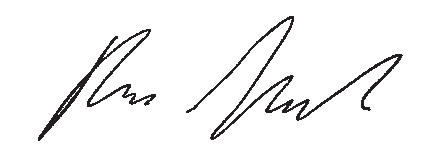 NÄTANSLUTNINGFår endast anslutas till 1-fas växelström och till den spänning som anges på dataskylten. Anslutning kan även ske till eluttag utan skyddskontakt, eftersom konstruktionen motsvarar skyddsklass II.SKÖTSELSe till att motorhöljets luftslitsar är rena.SYMBOLERLäs instruktionen noga innan du startar maskinen.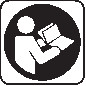 Drag alltid ur kontakten när du utför arbeten på maskinen.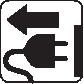 Använd hörselskydd!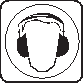 Använd alltid skyddsglasögon.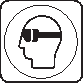 Se till at du aldrig kommer med händerna i närheten av sågbladet.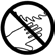 Utsätt sågen inte för regn.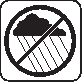 Fara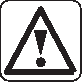 Elektriska verktyg får inte kastas i hushållssoporna! Enligt direktivet 2002/96/EG som avser äldre elektrisk och elektronisk utrustning och dess tillämpning enligt nationell lagstiftning ska uttjänta elektriska verktyg sorteras separat och lämnas till miljövänlig återvinning.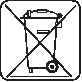 Maskinen skall vara frånkopplad innan den anslutes till väggurtag.Nätkabeln skall alltid hållas ifrån arbetsområdet. Lägg kabeln bakåt i förhållande till arbetsriktningen.Avlägsna aldrig spån eller flisor när maskinen är igång. Lakttag största försiktighet när maskinen är igång.Bryt alltid strömmen vid ombyggnads- och servicearbeten.Använd alltid maskinens skyddsanordningar. Sågens pendelskyddskåpa får ej fastlåsas.Använd inga sågblad som har tagit skada eller är defomrerade.Byt ut bordsinlägget om det är slitet.Sågklinga, vars värden inte överensstämmer med data i denna bruksanvisning, får ej användas.Använd endast sågklingor som har skärpts på föreskrivet sätt. Det maximala varvtalet som står på sågklingan får inte överskridast.Använd endast de flänsar som bifogas och som visas i bruksanvisningen för att fästa sågklingan.Avlägsna ej några sågningsrester eller andra delar av arbetssycket från sågens arbetsområde, när maskinen är i gång och såghuvudet inte är i viloläge.Se till att maskinen alltid står stadigt (t.ex. genom att fästa den på arbetsbänken).Stötta långa arbetsstycken på lämpligt sätt .Spruckna sågklingor eller sådana som förändrat form får ej användas!Vi rekommenderar att inför första användningen läsa bruksanvisningen och sätta sig in i redskapets funktionssätt.Använd endast AEG tillbehör och reservdelar. Reservdelar vars utbyte ej beskrivs bytes bäst av AEG auktoriserad serviceverkstad (se broschyr Garanti/ Kundtjänstadresser).Vid behov av sprängskiss, kan en sådan, genom att uppge maskinens art. nr. (som finns på typskylten) erhållas från: AEG Elektrowerkzeuge,Max-Eyth-Straße 10, D-71364 Winnenden, Germany.BESKRIVNING1.     Övre skyddskåpa 2.     Nedre skyddskåpa 3.     Avtagbar sidokåpa4.     Skruv för avtagbar sidokåpa 5.     Extra glidstopp6.     Bord 7.     Fot8.     Indikator för geringsskala 9.     Lutningslås10. Övre transporthandtag 11. Glidskena (-skenor)12. Knapp för förflyttningsstopp 13. Lås för det extra glidstoppet 14. Kombinationsnyckel15. Geringens låshandtag16. Märke för att upprepa ett snitt17. Kam för djupinställning och låsning av motorblocket 18. Axelns låsanordning19. Lås för den nedre skyddskåpan 20. Säkerhetsströmbrytare21. Pinne för förinställning av lutningen 22. Främre transporthandtag23. Hållare för arbetsstycket 24. Lutningsindikator25. Stöd för nätsladden 26. Sågklinga27. Axelskruv (vänstergängad) 30. Klingflänsar31. Axelbricka32. Hållarens axel33. Knapp för snabb inställning 34. Ratt för geringsinställning 35. Låsknapp för sågdjup36. Glidskena 37. Svängarm38. Skruv utan huvud 39. Bakre anslag40. Lutningsskala 41. Låsmuttrar42. Sexkantig låsmutter 43. Geringsskala44. Mellanlägg 45. Hjul46. Torsionsfjäder (inre)47. Svängande axel för motorblocket 48. Dammpåse49. Ring för dammpåsen 50. DammrörSTANDARDTILLBEHÖRL-formig sexkantig kombinationsnyckel, 6,35 mm Hållare för arbetsstycketDammpåse BruksanvisningRing för dammpåsen DammrörUPPACKNINGVARNINGFör att minska riskerna för skador som kan förorsakas av en oavsiktlig igångsättning av verktyget eller en elstöt, anslut inte verktyget när du packar upp och monterar det. Matarsladden skall vara urkopplad vid varje underhållsingrepp i sågen.Geringssågen levereras komplett i en enda kartong.VARNINGSågen är tung, trots att den inte är så stor. Be om hjälp då du måste lyfta upp sågen, för att inte skada ryggen.Innan du tar ut geringssågen ur dess emballage bör du dra åt knappen för stopp av glidrörelsen, för att undvika att sågen rör sig plötsligt.Ta ut geringssågen ur dess emballage genom att lyfta upp den med hjälp av transporthandtaget.Placera sedan sågen på en stadig yta och inspektera den noggrant.VARNINGOm en del saknas eller är skadad, anslut inte sågen innan du skaffat delen i fråga eller låtit reparera den. Använd endast originaldelar vid ingrepp på verktyg med dubbel isolering, för att undvika risker för elstöt.MONTERING OCH BORTTAGNING AV SÅGKLINGANMONTERING	OCH	BORTTAGNING     AV SÅGKLINGAN (FIG. 1 2)VARNINGAnvänd endast sågklingor med en diameter om 305 mm, för att undvika risker för skador som kan förorsakas av ett arbetsstycke eller bitar av sågklingan som slungas ut.VARNINGFör att undvika olyckstillbud till följd av en ofrivillig start, koppla ur sågen när du tar bort eller monterar en sågklinga.Koppla ur sågen. Skärhuvudet är höjt.Vrid den nedre skyddskåpan (2) för hand. Lossa ställskruven för den avtagbara sidokåpan (4), utan att ta bort den, med hjälp av en kombinationsnyckel för skruvar med krysspår.Lyft upp den nedre skyddskåpan och luta den bakåt så att axelskruven (27) blir synlig.Använd en sexkantig 6,35 mm kombinationsnyckel eller en polygonformig 12,7 mm nyckel för axelskruven.Anmärkning: Axelskruven (27) är vänstergängad. Man kan på detta sätt förhindra att axelskruven lossnar plötsligt under normal användning av sågen.Ta ut axelskruven, axelbrickan (31), den yttre klingflänsen (30) och sågklingan.Anmärkning: Ge akt på de borttagna delarna och lägg märke till deras läge och riktning (se fig. 2). Ta bort sågspånet som anhopats på klingflänsarna innan du monterar en ny sågklinga.PÅMINNELSEAnvänd handskar då du monterar eller tar bort sågklingor, för att undvika risker för att skära dig på sågklingans vassa tänder.Montera den nya sågklingan med 305 mm diameter. Försäkra     dig     om     att     pilen     som     anger rotationsriktningen på sågklingan stämmer med pilen som visar rotationsriktning mot höger på övre skyddskåpan. Kontrollera att tänderna på sågklingan är riktade nedåt, på framsidan av sågen.Montera sågklingans ytterfläns, axelbrickan och axelskruven. Tryck på axellåset och vrid kombinationsnyckeln eller 12,7 mm nyckeln mot vänster för att blockera sågklingan. Dra måttligt åt axelskruven, utan att spänna åt för mycket.Sänk ned den nedre skyddskåpan ända tills urtagen i den avtagbara sidokåpan vilar på ställskruven. Dra åt ställskruven med hjälp av kombinationsnyckeln för skruvar med krysspår.FARAAnvänd aldrig sågen om den avtagbara sidokåpan inte är ordentligt monterad. Kåpan hindrar axelskruven från att falla om den råkar lossna samt den roterande klingan från att komma loss.Försäkra dig om att axelns låsanordning har ett spelrum som ger klingan möjlighet att rotera obehindrat.Anmärkning: Axelns låsanordning kan skadas om den används på fel sätt. Om axelns låsanordning inte håller, sänk klingan på en träbit placerad mot anslaget. Detta kommer att tjäna som alternativ låsanordning.118 SVENSKA	SVENSKA 119MONTERING OCH BORTTAGNING AV SÅGKLINGANVARNINGFörsäkra dig om klingflänsarna är rena och rätt monterade. Efter montering av en ny sågklinga, försäkra dig om att den sistnämnda förs genom spåret i bordet då den är inställd på 0° och 45°. Sänk ner sågklingan i spåret i bordet och försäkra dig om att den inte stöter till foten eller bordet. Om sågklingan rör vid bordet, kontakta ett servicecenter som godkänts av Ryobi.Om sågklingan rör vid plattorna för instickning som finns på bordet, slå upp avsnittet "Riktning” för att ställa in spelet för instickning av sågklingan.MONTERING	AV	HÅLLAREN	FÖR ARBETSSTYCKET (FIG. 3)Hållaren för arbetsstycket (23) används för att hålla arbetsstycket i ett lämpligt skärläge. Denna hållare kan monteras på den högra eller den vänstra sidan om geringssågen. Innan du sätter i gång sågen bör du försäkra dig om att hållaren för arbetsstycket inte hindrar sågklingans rörelse på arbetsstycket.Placera hållarens axel (32) mitt för hålet i sågens sockel och för sedan in axeln.FYRA GRUNDINSTÄLLNINGAR AV SÅGENFör att ställa in och rikta rätt delarna på din kap- och geringssåg	måste	man	behärska	de	fyra grundinställningarna.Geringens	låshandtag	och	ratten	för geringsinställning (Fig. 4) används för att ändra sågklingans geringsinställningar:- För geringens låshandtag (15) uppåt.- Vrid delvis ratten för geringsinställning (34) nedåt, för att övergå från den aktuella förinställningen till en annan förinställning.- Vrid helt ratten för geringsinställning nedåt, för att bläddra fram alla förinställningar av geringsvinkel.- Vrid bordet (6) till önskad geringsvinkel och lås sedan låshandtaget.Med lutningslåset och pinnen för lutnings-inställning går det att ändra sågklingans lutning (Fig. 6):- Dra lutningslåset mot dig. Tryck pinnen för luftnings-inställning nedåt. Det går då att luta sågklingan och bläddra fram de olika förinställningarna.- Tryck pinnen för lutningsinställning uppåt ända till ett förinställningsläge.- Lås lutningslåset innan du börjar såga.Kammen för djupinställning och låsning av motorblocket (Fig. 7 & 8) kan användas för att ställa in sågklingan:- Tryck lätt handtaget nedåt, vrid kammen för djupinställning (17) mot höger och lyft sågklingan.Anmärkning: Det är inte nödvändigt att lossa anordningen för låsning av sågdjupet (35).-Avfasningen på kammen för djupinställning skall vara uppåtriktad.Anmärkning: Motorblocket ska hållas nedåtriktat endast vid transport och vid förvaring av verktyget. Utför inget sågningsarbete om motorblocket är låst i nedåtriktat läge.- Följ nedanstående anvisningar för blockering av sågklingan i nedre läge:- Vrid kammen för djupinställning mot höger och sänk ned sågklingan mot bordet.- Låspinnen för den övre skyddskåpan skall föras in i kamhålet.Knapp för förflyttningsstopp- Vrid knappen för förflyttningsstopp mot vänster för att lossa den och mot höger för att dra åt den. Då du lossar knappen för stopp av glidrörelsen blir det möjligt att flytta motorblocket framåt och bakåt. Då du drar fast knappen, spärras motorblocket fast.RIKTNINGVARNINGFör att minska riskerna för skador som kan förorsakas av en oavsiktlig igångsättning av verktyget eller en elstöt, koppla ur nätsladden när du vill göra ett ingrepp i sågen.STEG ETT: INSTÄLLNING AV SPELET FÖR INSTICKNING AV SÅGKLINGAN (FIG. 9)Spelet för instickning av sågklingan måste ställas in så att de två plattorna för instickning inte befinner sig sågklingans linje när den sistnämnda riktas in. Plattorna ska sättas tillbaka när sågklingan har ställts in.Lossa de tre skruvarna som håller en av de två plattorna för instickning på plats.Skjut plattan så långt bort från sågklingan som möjligt.Dra åter fast de tre skruvarna.Upprepa dessa tre steg för den andra plattan.RIKTNINGSTEG TVÅ: INSTÄLLNING AV GLIDSKENAN (FIG. 10-11)Placera motorblocket på förinställningarna för gerings-/lutningsvinkel 0° och spärra motorblocket i nedre läge.Försäkra dig om att sågklingan är någorlunda mitt emellan de två plattorna för instickning. Kontrollera även att det finns ett spel mellan den högra glidskenan (36) och svängarmen (37).Om inställningar behöver göras, lossa låsmuttrarna som finns på de fyra skruvarna utan huvud (38), såsom visas i figur 11.Lossa de två övre skruvarna utan huvud.Dra åt eller lossa de två nedre inställbara skruvarna utan huvud, så att sågklingan befinner sig mitt emellan de två plattorna för instickning.Dra åt de två nedre låsmuttrarna.För att uppnå mindre spel mellan glidskenorna (11), dra gradvis åt de två övre skruvarna utan huvud och skjut samtidigt motorblocket framåt och bakåt. Dra åt de två övre låsmuttrarna.STEG TRE: VINKELRÄT PLACERING AV SÅGKLINGAN	OCH	ANSLAGET (GERINGSINSTÄLLNING) (FIG. 12 – 13)Placera sågklingan på den förinställda geringsvinkeln 0° och lås geringens låshandtag.Kontrollera att sågklingan är vinkelrät mot stoppet genom att låsa motorblocket i nedre läge. Placera en vinkel mot stoppet och bredvid sågklingan, såsom visas i figur 12. Vinkeln bör placeras så att den inte rör vid sågklingans tänder och så att vinkelrätheten inte rubbas. Sågklingans kropp måste röra vid vinkelns hela längd.Om sågklingan rör vid vinkelns hela längd, behöver ingen riktning göras. Om sågklingan inte är vinkelrät mot stoppet, följ nedanstående anvisningar för att rikta in den:- Ta bort de extra glidstoppen genom att lossa deras fästskruvar. Skjut stoppen mot sågklingan och lyft upp skärhuvudet för att ta bort dem.- Lossa de tre låsbultarna för anslaget.- Placera en vinkel mot sågklingan och ställ in anslaget så att det är vinkelrätt mot sågklingan.- Lossa de tre låsbultarna för anslaget.- Sätt tillbaka de extra glidstoppen och dra åt deras skruvar.INSTÄLLNING	AV	GERINGSSKALANS INDIKATOR (FIG. 14)Lossa skruven med krysspår som håller geringsskalans indikator (8) på plats.Flytta på indikatorn så att den kommer i linje med förinställningen 0° och dra åt skruven på nytt.STEG FYRA: VINKELRÄT PLACERING AV SÅGKLINGAN	OCH	SÅGBORDET (INSTÄLLNING AV LUTNINGEN) (FIG. 15)Placera sågen på förinställningen av 0° lutning och försäkra dig om att lutningslåset är lossat.Sänk ned sågklingan och placera motorblocket i nedre läge.Använd en vinkel för att kontrollera att sågklingan är vinkelrät mot bordet. Om sågklingan inte rör vid vinkelns hela längd, följ nedanstående anvisningar:a. Lyft upp lutningslåset.b. Lossa de två skruvarna med ihåligt huvud som håller lutningsskalan på plats.c. Greppa den övre skyddskåpan och flytta motorblocket mot vänster eller mot höger ända tilla sågklingan rör vid hela längden av vinkeln.b. Lossa de två skruvarna med ihåligt huvud som håller lutningsskalan på plats.INSTÄLLNING	AV	GERINGSSKALANS INDIKATOR (FIG. 16)Lossa skruven med krysspår som håller geringsskalans indikator på plats.Flytta på indikatorn så att den kommer i linje med förinställningen 0° och dra åt skruven på nytt.STEG FEM: INSTÄLLNING AV SPELET VID INSTICKNING AV SÅGKLINGAN (för att uppnå minsta möjliga spel) (FIG. 17)Lossa de tre skruvarna som håller en av de två plattorna för instickning på plats.Skjut plattan mot sågklingan så att det blir så litet spelrum som möjligt mellan plattan och sågklingan (plattan får inte röra vid sågklingan).Dra åter fast de tre skruvarna.Upprepa dessa tre steg för den andra plattan.120 SVENSKA	SVENSKA 121RIKTNINGINSTÄLLNING AV GERINGENS LÅSHANDTAGDå sågklingan är placerad i ett geringsläge som inte är förinställt (det vill säga en annan vinkel än 0°, 15°, 22,5°, 31,6°, 45° och 60°) och låshandtaget för geringsvinkeln är låst, kan du vara säker på att geringsvinkeln är stadigt låst. Det måste då vara ytterst svårt att vrida på bordet (sågklingan). Visst är det alltid möjligt att tvinga bordet att röra sig, men det bör inte gå att få det att rotera med en måttlig kraft.Följ nedanstående anvisningar för att kontrollera att geringens låshandtag fungerar normalt:Lossa geringens låshandtag och placera sågklingan i ett läge som inte är förinställt. Lås fast geringens låshandtagFörsök få bordet att rotera. Om bordet roterar utan svårighet:- Lossa geringens låshandtag Lokalisera klämskruven som finns nedanför låshandtaget.- Dra åt klämskruven med hjälp av en 4 mm sexkantnyckel.- Lås geringens låshandtag och försök på nytt få bordet att rotera. Utför nya inställningar vid behov.INSTÄLLNING AV LUTNINGSLÅSETDå sågklingan är placerad i ett lutningsläge som inte är förinställt (det vill säga en annan vinkel än 0°, 22,5°, 33,875 och 45°) och lutningslåset är låst, kan du vara säker på att lutningsvinkeln är stadigt låst. Det måste då vara ytterst svårt att luta på sågklingan. Visst är det alltid möjligt att tvinga sågklingan att röra sig, men det bör inte gå att luta på den med en måttlig kraft.Om sågklingan kan lutas utan svårighet:Lossa lutningslåsetLokalisera de två 12 mm låsmuttrarna (41) som finns bakom lutningslåset.Lossa den övre låsmuttern.För att dra åt lutningslåset vrider du den nedre låsmuttern mot höger. För att lossa den vrider du den mot vänster.Lås fast lutningslåset och försök på nytt att luta på sågklingan. Utför nya inställningar vid behov.Anmärkning: När lutningslåset inte är låst, borde det kunna svänga fritt. Om låsanordningen gnisslar, måste den lossas en aning.INSTÄLLNING AV LUTNINGSLÅSET (FIG. 5)Kontrollera att geringssågen lätt kan lutas genom att låsa upp lutningslåset och luta på sågklingan.Anmärkning: Skruven ska skjuta ut ur den sexkantiga låsmuttern (42) med minst en gänga.Om det är svårt att luta på sågen eller om det finns för stort spel vid svängtappen måste följande justeringar göras:Lossa lutningslåsetVrid den sexkantiga låsmuttern med hjälp av en 19 mm hylsa.Kontrollera på nytt lutningsrörelsen och utför nya inställningar vid behov.MONTERING AV GERINGSSÅGEN (FIG. 18)VARNINGFölj nedanstående anvisningar för att minska riskerna för skador som kan förorsakas genom en oväntad rörelse av sågen:Koppla ur nätsladden innan du flyttar på sågen. Lås geringens låshandtag och lutningslåset. Spärra fast motorblocket i nedre läge.Be om hjälp då du måste lyfta upp sågen, för att inte skada ryggen. Böj knäna och lyft upp verktyget så att det är benen som gör ansträngningen och inte ryggen. Lyft upp sågen genom att antingen greppa den under foten eller med hjälp av transporthandtaget eller handtagen som sitter på framsidan av foten.Håll aldrig i geringssågen i nätsladden eller säkerhetsströmbrytaren som finns på plasthandtaget. Det skulle kunna skada isoleringen på sladdarna eller anslutningarna och leda till elstöt eller brand.Placera sågen så att ingen kan ställa sig bakom den. Avfall som slungas ut vid sågklingans passage kan förorsaka allvarliga kroppsskador.Placera geringssågen på en vågrät och stadig yta, som är tillräckligt stor för att arbetsstycket skall kunna hanteras och spännas fast ordentligt.Se till att sågbordet är nivåjusterat så att sågen hålls i jämvikt.Fäst sågen på dess stöd med hjälp av bultar eller ett skruvstycke.Placera sågen på önskat ställe, på en arbetsbänk eller något annat lämpligt underlag. Sågens fot omfattar åtta hål som är avsedda för fastsättning av geringssågen. De fyra små hålen (A) möjliggör fastsättning med små skruvar, medan fyra större hål (B) möjliggör fastsättning med stora skruvar. Skruva fast sågen vid en arbetsbänk om du tänker använda den hela tiden på samma ställe.MONTERING AV GERINGSSÅGEN (FIG. 18)Anmärkning: Då sågen är monterad på en stor plan yta är dess höjd 114,3 mm.ANVÄNDNING AV SÅGEN PÅ OLIKA STÄLLENMontera sågen på en 19 mm tjock fanerskiva och använd de fyra hålen som är avsedda för 6,35 mm (1/4") skruvar eller de fyra hålen avsedda för små skruvar. Skivan kan sedan fästas, så att den inte vippar. Tack vare skivan undviker man även att sågen slits extremt då den hanteras och används på olika ställen.ANVÄNDNING	AV	SÅGEN	PÅ	EN ARBETSBÄNKMontera sågen på en arbetsbänk på samma sätt som på en fanerskiva. Kontrollera att de fria utrymmen som lämnas för arbetsstycket till vänster och höger om sågen är tillräckliga.SÄKERHETSFÖRESKRIFTER FÖR GRUNDLÄGGANDE SÅGARBETENKONTROLLERA SÅGENS SKICK FÖRE VARJE ANVÄNDNING.KOPPLA UR GERINGSSÅGEN.För att minska riskerna för skador som kan förorsakas av en oavsiktlig start av verktyget bör du koppla ur sågen innan du utför ändringar på sågen, byter sågklinga eller ställer in en annan komponent. Försäkra dig om att pilen som anger rotationsriktningen på skyddskåpan motsvarar pilen som anger rotationsriktningen på sågklingan. Kontrollera att tänderna på sågklingan är riktade nedåt, på framsidan av sågen. Granska skruven för sågklingan och den avtagbara sidokåpan, för att kunna arbeta i all trygghet.KONTROLLERAATT INGEN DEL ÄR SKADAD Försäkra dig om att:de rörliga delarna är rätt inställda, nätsladdarna är i gott skick,de rörliga delarna är korrekt fastsatta, ingen del är skadad,sågen är stadig när den monterats,den nedre skyddskåpan och returfjädern för armen fungerar normalt : gör så här: tryck armen helt ned och låt den röra sig uppåt tills den stannar av sig själv. Kontrollera den nedre skyddskåpan för att vara säker på att den är på sin plats. Se annars anvisningarna i avsnittet "Problemlösning".gliddelarna rör sig lätt och regelbundet.Kontrollera de andra omständigheterna som kan påverka geringssågens normala funktion. Om en del på geringssågen saknas, om en del vridits eller skadats på något sätt, eller om elektriska komponenter inte fungerar, stanna sågen och koppla ur den. Låt skadade, saknade eller slitna delar bytas ut innan du använder sågen på nytt.Försäkra dig om att skyddskåporna alltid är påsatta, i gott funktionsskick och att de monterats rätt.Sköt väl om verktyget. Se till att geringssågen alltid är ren, så att den ger goda prestanda och kan användas absolut tryggt. Smörj delarna enligt anvisningarna. Stryk inte smörjmedel på sågklingan när den håller på att rotera.Plocka bort spännycklarna innan du sätter i gång verktyget.FÖLJ NEDANSTÅENDE ANVISNINGAR FÖR ATT MINSKA RISKERNA FÖR SKADOR SOM KAN FÖRORSAKAS AV DELAR SOM KILATS FAST ELLER SLUNGAS UTAnvänd endast de tillbehör som rekommenderas. Användning av olämpliga tillbehör kan medföra risk för kroppsskador.Använd en sågklinga med 305 mm i diameter, som anpassats till det material som du vill såga.Försäkra dig om att sågklingan är vass, att den inte är skadad och att den är rätt inställd. Då du har kontrollerat att sågen inte är ansluten kan du sänka motorblocket helt ned. Vrid sågklingan för hand, för att vara säker på att ingenting hindrar dess rotation. Luta motorblocket 45° och kontrollera sedan på nytt att sågklingan roterar normalt. Om sågklingan kilas fast mot en del, ställ in den enligt anvisningarna i avsnittet "Riktning".Kontrollera att sågklingans och axelns flänsar är rena.Försäkra dig om att ansatserna på flänsarna är riktade mot sågklingan.Kontrollera med hjälp av den bifogade kombinerade 6,35     mm     sexkantnyckeln     att     axelskruven (vänstergängad) är väl åtdragen.Försäkra dig om att alla anordningar för åtdragning eller låsning är väl åtdragna och att det inte finns för mycket spelrum vid vissa komponenter.Se till att arbetsplatsen är städad. Belamrade ytor eller arbetsbänkar gynnar olyckor. Se till att golvet inte är halt. Använd aldrig sågen i närheten av lättantändliga vätskor, ångor eller gaser, för att undvika risker för brännskador eller andra skador som kan förorsakas av en eventuell brand.122 SVENSKA	SVENSKA 123SÄKERHETSFÖRESKRIFTER FÖR GRUNDLÄGGANDE SÅGARBETENTÄNK PÅ ATT SKYDDA ÖGONEN, HÄNDERNA, ANSIKTET OCH ÖRONENLär känna geringssågen. Läs och tänk igenom det som står i denna bruksanvisning och på dekalerna som limmats på verktyget. Ta reda på verktygets tillämpningar och gränser samt specifika risker som kan vara förknippade med det. Montera inte tillbehör och utför inga inställningar på geringssågen medan delarna fortfarande roterar,förattundvikariskerförkroppsskador.Försäkra dig om att strömbrytaren är i avstängt läge innan du ansluter geringssågen, för att minska riskerna för oavsiktlig igångsättning av verktyget.Förbered ditt arbete. Använd lämpligt verktyg. Kör inte för hårt med små verktyg och tillbehör för att utföra arbeten avsedda för verktyg av högre kapacitet. Använd inte sågen om arbetsstycket inte kan spännas fast stadigt.PÅMINNELSEPå grund av sin glidrörelse är geringssågen inte avsedd för metallsågning. Använd geringssågen endast för att såga trä och ämnen av samma typ. Andra material kan bryta av eller deformera sågklingan, förorsaka brand eller andra olyckor.FÖRBEREDNING AV SÅGARBETETGranska arbetsstycket. Försäkra dig om att den del av arbetsstycket som ska sågas inte innehåller spikar eller andra föremål.Förbered arbetet, för att hindra att arbetsstycket slungas ut om det vrids mot sågklingan eller om det rycks ur dina händer.Planera hur du ska utföra sågningen.Du måste alltid:se till att sågklingan inte roterar, lyfta upp sågklingan,skjuta sågen ovanpå framkanten av arbetsstycket innan du börjar såga,trycka på låset för den nedre skyddskåpan (19), för att lossa den sistnämnda och trycka sågklingan nedåt för att nå den övre delen av trästycket och sedan mot den bakre delen av sågen för att utföra sågningen.FARADra ALDRIG sågen mot dig medan du arbetar. Sågklingan kan plötsligt röra sig upp på den övre delen av arbetsstycket och vara riktad mot dig.Planera hur du ska hålla i arbetsstycket från början till slutet av arbetet.DE VANLIGASTE SNITTENRADIELLA GERINGSSNITTKap- och geringssågen kan användas för två typer av sågning:radiell sågning:- Lossa knappen för stopp av glidrörelsen, dra skärhuvudet mot dig, sänk sågklingan för att få den att tränga in i arbetsstycket och tryck skärhuvudet mot baksidan av sågen, för att avsluta sågningen.- Radiell sågning är avsedd för att såga stora arbetsstycken.enkelt snitt (Fig. 21):- Dra åt knappen för stopp av glidrörelsen och sänk ned sågklingan för att kunna såga arbetsstycket.- Enkelt snitt är avsett för att såga smala arbetsstycken.VARNINGFör att underlätta användningen har sågen utrustats med en klingbroms. Bromsen är inte en säkerhetsanordning. Betrakta den inte som en komponent som kan ersätta skyddskåporna på sågen. Om sågklingan inte stannar om 6 sekunder, koppla ur sågen och följ anvisningarna i avsnittet "Problemlösning" om klingbromsen, innan du använder sågen på nytt.FARASänk aldrig ned sågklingan helt framför arbetsstycket för att såga det genom att trycka sågklingan framåt. Den bakre delen av sågklingan som rör sig uppåt kunde rycka bort arbetsstycket ur dina händer.Följ nedanstående anvisningar för att såga arbetsstycken som är högst 342,9 mm breda och 88,9 mm tjocka.Placera trästycket mot stoppet och spänn fast det vid behov.Lossa knappen för stopp av glidrörelsen.Håll sågen i handtaget och placera den så att axeln (sågklingans mitt) är ovanför arbetsstyckets framkant.Sätt i gång sågen och låt sågklingan nå sin maximihastighet.Tryck på handtaget för att sänka ned motorblocket helt och såga längs arbetsstyckets profil.Tryck sakta såghandtaget mot stoppet för att avsluta sågningen.DE VANLIGASTE SNITTENLyft upp motorblocket efter varje snitt.Stanna motorn och låt sågklingan stanna helt innan du ändrar händernas ställning.ENKELT SNITT (FIG. 20)Låt skärhuvudet glida så långt bakåt som möjligt. Lås knappen för stopp av glidrörelsen.Placera arbetsstycket på bordet mot stoppet och spänn fast det med en hållare vid behov.Sätt i gång sågen och sänk ned skärhuvudet så att sågklingan tränger in i arbetsstycket.Stanna sågen när arbetet är klart och låt sågklingan stanna helt innan skärhuvudet förs upp tillbaka.ANSIKTETS OCH HÄNDERNAS LÄGEHåll aldrig händerna i närheten av skärområdet. Håll händerna på minst 100 mm avstånd från sågklingans bana.Håll arbetsstycket stadigt mot stoppet för att undvika att det rör sig mot sågklingan.Använd vänstra handen för att hålla fast ett arbetsstycke som är placerat till vänster om sågklingan och högra handen för ett arbetsstycke som är placerat till höger om sågklingan.Innan en sågning genomförs, se till att apparaten är strömlös och gör ett ”provsnitt” utan arbetsstycke. På så sätt kan du ta reda på sågklingans spår.Håll händerna i samma ställning ända tills säkerhetsströmbrytaren har släppts upp och sågklingan har stannat helt.VARNINGFörsök inte såga små arbetsstycken. Dylika arbetsstycken kan inte spännas fast ordentligt. Se till att du alltid håller händerna på behörigt avstånd från sågklingan.GERINGSSNITT (FIG. 21)När du vill utföra ett geringssnitt, placera sågen i önskad vinkel. Håll i handtaget och flytta på motorblocket tills du når önskad geringsvinkel. Förinställningar visas på geringsskalan, så att man kan placera sågen i önskad vinkel (i grader) eller utföra kronlister.Anmärkning: Glöm inte att låsa upp geringens låshandtag innan du ändrar geringsvinkel.DIAGONALSNITT (FIG. 22)När du vill utföra ett diagonalsnitt skall du luta sågklingan i önskad vinkel. Ställ dig vid handtagets vänstersida för att utföra snittet.EXTRA GLIDSTOPPDå du lutar sågklingan mot vänster skall det bakre anslaget omplaceras. Lossa låsanordningen för anslaget och för detta mot vänster eller höger, enligt sågklingans lutningsriktning. Placera stoppet så nära skyddskåpan som möjligt, så att arbetsstycket hålls bra på plats. Dra åt låsanordningen     och     gör     ett     prov     utan     att strömförsörjningen är påslagen. Du kan då kontrollera mellanrummet mellan stoppet och skyddskåpan. Vid vissa dubbla geringssnitt kan det hända att det extra glidstoppet måste tas bort så att det inte stör sågningen. När geringssnittet är avslutat ska du inte glömma att sätta tillbaka och/eller flytta på glidstoppet.ANVÄNDNING AV GERINGSSKALANMed geringsskalan kan du ställa in snabbt och noggrant sågen på 1/2° när (Fig. 16).DUBBELT GERINGSSNITTNär du önskar utföra ett dubbelt geringssnitt, välj ett lämpliga lutnings- och geringsvinklar.SNITT I KRÖKT TRÄ (FIG. 23)Innan du sågar arbetsstycket, försäkra dig om att det inte är krökt. Om arbetsstycket är krökt måste du placera det och såga det på det sätt som visas i figur 23. Såga inte om arbetsstycket inte är rätt placerat eller om stödet för de extra glidstoppen inte har monterats. Det kan klämma arbetsstycket mot sågklingan.Arbetsstycket kan då plötsligt studsa upp eller röra sig och utsätta handen för sågklingan.MONTERING AV HÅLLAREN FÖR ARBETS-STYCKET (FIG. 24)VARNINGSe till att arbetsstycket inte kan slungas ut. Följ nedanstående anvisningar för att undvika att arbetsstycket vrids mot sågklingan:Håll alltid arbetsstycket antingen med handen eller en hållare, på sågen.Håll arbetsstycket bara på en sida om sågklingan. Sågklingan kan slunga ut ett sågat stycke om du fäster arbetsstycket på båda sidorna om sågklingan.Läs igenom och följ instruktionerna i denna bruksanvisning.124 SVENSKA	SVENSKA 125DE VANLIGASTE SNITTENDenna såg har konstruerats för att underlätta sågningen. Läs och tänk igenom alla anvisningar innan du börjar använda sågen.Gör alltid ett provsnitt utan arbetsstycke innan du börjar såga och försäkra dig om att sågen är urkopplad. Gör dessförinnan alla inställningar på sågen. Kontrollera att sågklingan och motorblocket kan placeras i alla tänkbara lägen utan att de stöter på några hinder. Hållaren för arbetsstycket kan monteras till höger eller till vänster om sågklingan. Försäkra dig om att hållaren inte hindrar sågklingans rörelse eller blockerar skyddskåpan eller motorn. I annat fall måste läget ändras.Fäst hållaren stadigt, så att arbetsstycket spänns fast ordentligt mellan hållaren och stoppet, stödet eller foten. Det får inte finnas något mellanrum mellan sågen och arbetsstycket.Hållaren får användas endast i vertikalt läge.Placera arbetsstycket på sågbordet. Fäst arbets-stycket mot stoppet och bordet med hjälp av hållaren. Dra ändå inte åt för spänt. Hållaren skall endast hålla kvar trästycket mot stoppet och bordet, men inte blockera det.Gör ett provsnitt utan arbetsstycke och försäkra dig om att sågen är urkopplad. Då alla inställningar gjorts på sågen sänker du ned motorblocket som om du ämnade såga. Kontrollera att ingenting stör sågningen eller kan leda till farliga situationer. Utför vid behov nya inställningar för att kunna såga alldeles tryggt.Såga enligt instruktionerna i denna bruksanvisning.VIKTIGTFör att utföra ett noggrant geringssnitt i trygghet, såga och släpp sedan säkerhetsströmbrytaren. Håll motorblocket nedåtriktat och ändra inte händernas ställning innan sågklingan helt har slutat att rotera. Höj sedan åter motorblocket och ta bort arbetsstycket från bordet.UNDERHÅLLFARAStryk inte smörjmedel på sågklingan när den håller på att rotera.VARNINGFör att minska riskerna för skador som kan förorsakas av en oavsiktlig igångsättning av verktyget eller en elstöt, koppla ur nätsladden när du vill göra ett ingrepp i sågen.VARNINGMed tanke på din säkerhet har sågen försetts med en dubbel isolering. Använd endast delar som anges i tillbehörslistan, för att undvika risker för elstöt, brand eller allvarliga skador. Montera alltid ihop verktyget som det ursprungligen var, för att undvika risker för elstötar.NEDRE SKYDDSKÅPAAnvänd inte sågen, om den nedre skyddskåpan inte är monterad.     Den     nedre     skyddskåpan     är     en säkerhetsanordning. Om den är skadad, låt den bytas ut innan du använder sågen på nytt. Ta för vana att regelbundet kontrollera skyddskåpans skick. Rengör den med en fuktig tygtrasa.PÅMINNELSEAnvänd inte lösningsmedel för att rengöra skyddskåpan. Lösningsmedel kan skada plasten.VARNINGKoppla ur sågen när du rengör den nedre skyddskåpan, för att undvika oavsiktlig igångsättning av verktyget.När sågen har använts ett antal gånger hindrar sågspånet som anhopats under bordet och foten att vrida på bordet normalt för att utföra inställningarna som behövs för ett geringssnitt. Kom ihåga att avlägsna sågspånet regelbundet genom att blåsa på de nedsmutsade ställena eller genom att suga upp det.VARNINGAnvänd skyddsglasögon när du avlägsnar sågspånet, för att undvika att det kommer i kontakt med ögonen.SMÖRJNING (FIG. 25) KULLAGERAlla lager i detta verktyg har smörjts med en sådan mängd smörjmedel med högt smörjindex att det är tillräckligt för verktygets hela livslängd under normala användningsförhållanden. Därför behöver dessa komponenter inte smörjas.Om du ändå skulle behöva smörja en komponent, följ nedanstående anvisningar:Stryk ett smörjmedel för motorer direkt på glidskenorna. Lagerskålarna i filttyg som integrerats i glidskenorna ser till att smörjmedlet fördelas.Stryk en lätt olja eller en lätt sprayolja på motorblockets svängaxel (47).UNDERHÅLLStryk en lätt olja eller en lätt sprayolja på den inre torsionsfjädern (46).Stryk en lätt olja eller en lätt sprayolja på mellanlägget (44) för den nedre skyddskåpan, på hjulet (45) eller på den avtagbara sidokåpan (3).MOTORREMMENS SPÄNNING (FIG. 26)Motorremmens spänning är fabriksinställd. Följ i alla fall nedanstående anvisningar för att kontrollera remmens spänning:Ta bort de fem fästskruvarna för remkåpan med hjälp av en skruvmejsel för skruvar med krysspår och ta bort kåpan.Kontrollera remmens spänning genom att trycka på den. Vid en lätt tryckning ska remmen sjunka in ca 25,4 mm.Följ nedanstående anvisningar vid inställning av remmens spänning:- Lossa de sex skruvarna för motorhuset utan att ta bort dem, med en skruvmejsel för skruvar med krysspår.- För att öka remmens spänning vrider du justerskruven mot höger. För att minska spänningen vrider du justerskruven mot vänster.Anmärkning: en extrem remspänning kan leda till motorstopp i förtid.- Dra stadigt åt de sex skruvarna för motorhuset.Sätt tillbaka remkåpan.126 SVENSKA	SVENSKA 127TEKNISET ARVOT	220-240 V	110 V	Pitkiä työstökappaleita tulee tukea sopivin toimin.	SYMBOLIT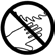 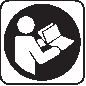 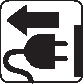 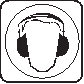 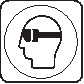 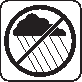 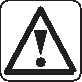 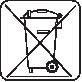 Nimellinen teho................................................................. .....................1800W......................1800W Amp.................................................................................. ...........................8A........................15,5A Kuormittamaton kierrosluku ............................................. .....................4400min-1...................4000min-1 Sahanterän ø x reiän ø..................................................... ...............305 x 30mm.............. 305 x 30mm sahanterän paksuus......................................................... ........................2,4mm.......................2,4mm Jyrsintäleveysvaakasuora / pystysuora90°	90°............................................................. ..............111 / 342mm..............111 / 342mm 45°	90°............................................................. ..............111 / 241mm..............111 / 241mm 90°	45°	...................................................... ................63 / 241mm...............63 / 241mm 90°	45°	...................................................... ................41 / 241mm...............41 / 241mm 45°	45°	...................................................... ................63 / 241mm...............63 / 241mm 45°	45°	...................................................... ................41 / 241mm...............41 / 241mmLeikkaussyvyys 90° / 90° kulmassa kork.......................... ................166 / 53mm...............166 / 53mm Leikkaussyvyys 45° / 90° kulmassa kork.......................... ................166 / 10mm...............166 / 10mm Paino................................................................................ .........................31kg..........................31kg Tyypillisesti arvioitu kiihtyvyys käsi-käsivarsi-alueelle...... .......................... 4m/s2........................ 4m/s2 Tyypillinen A-arvioitu äänitaso:Melutaso (K = 3 dB(A)).................................................. .........................95dB (A) ...................95dB (A) Äänenvoimakkuus (K = 3 dB(A))................................... .......................108dB (A) .................108dB (A)Mitta-arvot määritetty EN 61 029 mukaan.VAROITUS! Lue kaikki, myös oheistetussa	Liikkuvan teränsuojaa ei saa kiinnittää aukinaisena. esitteessä annetut turvallisuusmääräykset ja	Älä käytä sahanteriä, jotka ovat vahingoittuneet tai käyttöohjeet. Turvallisuusohjeiden noudattamisen	vääntyneet.laiminlyönti saattaa johtaa sähköiskuun, tulipaloon ja/tai	Vaihda loppuun kulunut pöydän sisäke uuteen.Säilytä kaikki turvallisuus- ja muut ohjeet	Sahanteriä, joiden tunnustetiedot eriävät tästätulevaisuutta varten.Teränsuojus saa aueta vasta, kun kone asetetaantyökappaletta vasten.Käytä korvasuojia. Altistuminen melulle voi	Ei saa käyttää pikateräksestä valmistettuja sahanteriä. vahingoittaa kuuloa.	Koneessa, mukaanluettuna suojavarusteissa taiUlkokäytössä olevat pistorasiat on varustettava	sahanterissä, ilmenevät viat tulee ilmoittaa heti niiden vikavirta-suojakytkimillä (FI, RCD PRCD)	havaitsemisen jälkeen koneen turvallisesta käytöstä sähkölaitteistosi asennusmääräyksen mukaisesti.	vastuulliselle henkilölle.Muista tarkistaa, että laite liitetään ulkokäytössä	Valitse sahattavalle materiaalille sopiva sahanterä. ulkopistorasiaan ja neuvottele asiasta sähköasentajasi	Älä koskaan käytä katkaisusahaa muiden kuinkäyttöohjeessa lueteltujen materiaalien leikkaamiseen. Käytä laitteella työskennellessäsi aina suojalaseja.Suojakäsineiden, turvallisten ja tukevapohjaistenkenkien, kuulosuojainten ja suojaesiliinan käyttöä	Käytä katkaisusahaa vain turvallisesti toimivan ja hyvin Irrota aina pistotulppa seinäkoskettimesta ennen	huolletun suojakuvun kera. Suojakuvun tulee kääntyäVarmista, että kone on sammutettu ennen kytkemistä	Pidä lattia puhtaana materiaalijätteistä, esim. purusta jaPidä sähköjohto poissa koneen käyttöalueelta. Siirrä se	Käytä vain asianmukaisesti teroitettuja sahanteriä. aina taaksesi.	ylittää.Lastuja tai puruja ei saa poistaa koneen käydessä.	Käytä ainoastaan mukana toimitettuja ja käyttöohjeessa Älä tartu käynnistetyn laitteen työskentelyalueelle.	kuvattuja laippoja sahanterän kiinnittämiseen.Tarkista ennen jokaista käyttökertaa, ettei laitteessa,	Älä poista sahausjätteitä tai muita työkappaleiden paloja liitäntäjohdossa, jatkojohdossa ja pistotulpassa ole	sahausalueelta, kun kone käy eikä sahan pää ole vaurioita eikä niissä ole tapahtunut muutoksia. Viallisia	lepoasennossa.osia saa korjata vain alan ammattilainen.	Varmista, että kone seisoo aina tukevasti paikallaan Laitteen suojavarusteita on ehdottomasti käytettävä.	(esim. kiinnittämällä se ruuvipenkkiin).Rikkinäisiä sahanteriä tai sellaisia, jotka ovat muuttaneet muotoaan ei saa käyttää!On suositeltavaa lukea käyttöohje huolellisesti läpi ennen laitteen ensimmäistä käyttöä ja perehtyä laitteen käsittelyyn käytännössä ohjauksen alaisena.Työstössä syntyvä pöly saattaa olla terveydelle vahingollista (esimerkiksi tammi, pyökki, kivi, lyijyä tai muita myrkyllisiä kemikaaleja sisältävä maali), joten sen koskettaminen tai hengittäminen tulisi välttää. Liitä kone kohdeimujärjestelmään ja käytä sopivaa pölysuojaa kasvoilla. Poista laskeutunut pöly huolellisesti esimerkiksi pölynimurilla.Työkappaleita, joiden halkaisija on pyöreä tai epäsäännöllinen (esim. polttopuita), ei saa sahata, koska niitä ei voida pitää tukevasti paikallaan sahaamisen aikana. Sahattaessa laakeita työkappaleita pystyasennossa tulee käyttää sopivaa tukivastetta niiden turvallista kuljettamista varten.TARKOITUKSENMUKAINEN KÄYTTÖKatkaisusahaa saa käyttää umpipuun, liimatun puun, puunkaltaisten raaka-aineiden ja muovien sahaamiseen.Äla käytä tuotettaa ohjeiden vastaisesti.TODISTUS CE-STANDARDINMUKAISUUDESTATodistamme täten ja vastaamme yksin siitä, että tämä tuote on allalueteltujen standardien ja standardoimisasia kirjojen vaatimusten mukainen. EN 61029, EN 61029-1, EN 61029-2-9, EN 55014-1, EN 55014-2, EN 61000-3-2, EN 61000-3-3, seuraavien sääntöjen mukaisesti: 98/37/EY, 2004/108/EYWinnenden, 2008-08-26	Rainer Kumpf Manager Product Development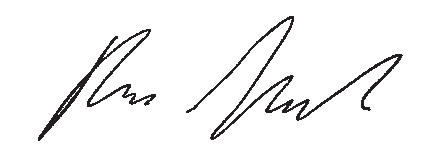 VERKKOLIITÄNTÄYhdistä ainoastaan yksivaiheiseen vaihtovirtaan, jonka verkkojännite on sama kuin tyyppikilvessä ilmoitettu. Myös liittäminen maadoittamattomiin pistorasioihin on mahdollista, sillä rakenne vastaa turvallisuusluokkaa II.HUOLTOPidä moottorin ilmanottoaukot puhtaina.Käytä vain AEG:n lisälaitteita ja varaosia. Käytä ammattitaitoisten AEG-huoltosopimusliikkeiden palveluja muiden kuin käyttöohjeessa kuvattujen osien vaihdossa. (esite takuu/huoltoliikeluettelo).Tarpeen vaatiessa voit pyytää lähettämään laitteen kokoonpanopiirustuksen ilmoittamalla arvokilven kymmennumeroisen numeron seuraavasta osoitteesta: AEG Elektrowerkzeuge, Max-Eyth-Straße 10,D-71364 Winnenden, Germany.Lue käyttöohjeet huolelleisesti, ennen koneen käynnistämistä.Irrota aina pistotulppa seinäkoskettimesta ennen koneeseen tehtäviä toimempiteitä.Käytä kuulosuojaimia!Käytä laitteella työskennellessäsi aina suojalaseja.Älä koskaan vie käsiäsi sahanterän alueelle.Älä jätä konetta alttiiksi sateelle.VaaraÄlä hävitä sähkötyökalua tavallisen kotitalousjätteen mukana! Vanhoja sähkö- ja elektroniikkalaitteita koskevan EU-direktiivin 2002/96/ETY ja sen maakohtaisten sovellusten mukaisesti käytetyt sähkötyökalut on toimitettava ongelmajätteen keräyspisteeseen ja ohjattava ympäristöystävälliseen kierrätykseen.KUVAUS1.     Ylempi teränsuojus 2.     Alempi teränsuojus 3.     Irrotettava sivusuojus4.     Irrotettavan sivusuojuksen kiinnitysruuvi 5.     Liukuva lisävaste6.     Pöytä 7.     Pohja8.     Kulma-asteikko9.     Kaltevuuden lukintavipu 10. Yläkantokahva11. Kisko(t)12. Siirron lukintanappi13. Liukuvan lisävasteen lukintalaite 14. Monitoimiavain15. Kulman lukintavipu 16. Toistoleikkausmerkki17. Syvyyden säätönokka ja moottorilohkon lukinta 18. Akselin lukko19. Alemman teränsuojuksen lukko 20. Liipaisin21. Kaltevuuden esisäätösokka 22. Etukantokahva23. Kappaleen lukituslaite 24. Kaltevuusasteikko25. Liitäntäjohdon pidin 26. Sahanterä27. Akselin ruuvi (vasenkätinen kierre) 30. Terän laipat31. Akselin aluslaatta 32. Lukituslaitteen tappi 33. Pikasäätönappi34. Kulman esisäätömoletti35. Leikkuusyvyyden lukintalaite 36. Kisko37. Kääntövarsi 38. Kannaton ruuvi 39. Takaohjain40. Kaltevuusasteikko 41. Lukitusmutteri42. Kuusiolukitusmutteri 43. Kulma-asteikko44. Välike 45. Rulla46. Vääntöjousi (sisä-)47. Moottorilohkon kääntöakseli 48. Pölypussi49. Pölypussin rengas50. Pölypussin mutkakappaleVAKIOLISÄVARUSTEET"L"-kuusioavain 6,35 mm Kappaleen lukituslaite PölypussiKäyttöohje Pölypussin rengasPölypussin mutkakappalePAKKAUKSESTA PURKAMINENMUISTUTUSEpähuomiossa tapahtuvan käynnistyksen aiheuttaman	loukkaantumisvaaran	tai sähköiskun välttämiseksi, älä kytke työkalua verkkovirtaan kun purat ja asennat sitä. Voimakaapelia ei saa kytkeä verkkovirtaan kun sahaa käsitellään.Viistekulmasaha toimitetaan yhdessä laatikossa.PAKKAUKSESTA PURKAMINENMUISTUTUSPienestä koostaan huolimatta, saha on painava. Selkävammojen välttämiseksi, pyydä apua kun joudut nostamaan sahaa.Ennen kuin poistat kulmaussahan pakkauksesta, kiristä siirron lukintalaitetta, ettei saha pääse epähuomiossa liikkumaan.Tartu kantokahvaan ja nosta kulmaussaha pois pakkauksesta.Aseta saha tukevalle pinnalle ja tutki se huolellisesti.MUISTUTUSMikäli joku osa puuttuu tai on viallinen, älä kytke sahaa ennen kuin olet hankkinut tilalle uuden osan tai korjauttanut työkalun. Sähköiskuvaaran ehkäisemiseksi, käytä kaskoiseristettyjen työkalujen huollon yhteydessä yksinomaan alkuperäisä varaosia.TERÄN ASENTAMINEN JA IRROITTAMINENTERÄN IRROITTAMINEN JA ASENTAMINEN (KUVAT. 1 & 2)MUISTUTUSTyöstettävän kappaleen tai teränsirpaleiden sinkoutumisesta johtuvan loukkaantumisvaaran välttämiseksi, käytä yksinomaan halkaisijaltaan 305 mm sahanteriä.MUISTUTUSEpähuomiossa	tapahtuvan	työkalun käynnistyksen     aiheuttamien     vammojen ehkäisemiseksi, irroita saha verkkovirrasta kun irroitat tai asennat terää.Irroita saha verkkovirrasta. Leikkuupää nostettuna.Käännä alempaa teränsuojusta (2) käsin. Löysää irroitettavan sivusuojuksen pidätinruuvia (4) ristikanta-avaimella, mutta älä poista sitä.Nosta alempaa teränsuojusta ja kallista se taaksepäin niin, että akselin ruuvi (27) tulee näkyviin.Käytä akselin ruuvin löysäämisessä kuusioavainta 6,35 mm tai monikulma-avainta 12,7 mm.Huomautus: Akselin ruuvissa (27) on vasenkätinen kierre. Tämän ansiosta akselin ruuvi ei löysty sahan normaalin käytön aikana.Irroita akselin ruuvi, akselin aluslaatta (31), terän ulkolaippa (30) ja terä.Huomautus: Huomioi irroitettujen osien asema ja suunta (katso kuvasta 2). Poista terän laipoille kerääntynyt sahajauho ennen kuin asennat uuden terän.VAROITUSTerävän	hampaiston	aiheuttamien leikkuuhaavojen välttämiseksi, käytä käsineitä kun asennat ja irroitat sahanteriä.Asenna uusi 305 mm:n terä. Varmista, että terässä oleva pyörimissuuntaa osoittava nuoli osoittaa ylemmmässä teränsuojuksessa olevan nuolen mukaisesti oikealle. Tarkista, että terän hampaisto osoittaa alaspäin, sahan etupäätä kohti.Asenna terän ulkolaippa, akselin aluslaatta ja akselin ruuvi paikoilleen. Paina akselin lukkoa ja käännä monitoimiavainta tai 12,7 mm:n avainta vasemmalle terän lukitsemiseksi paikalleen. Kiristä akselin ruuvia, mutta älä kiristä liikaa.Laske alempaa teränsuojusta alas kunnes irroitettavan sivusuojuksen lovet ovat pidätinruuvilla. Kiristä pidätinruuvi ristikanta-avaimella.VAARAÄlä koskaan käytä sahaa, jos irroitettava sivusuojus ei ole oikein asennettuna. Suojus estää akselin ruuvin putoamisen, mikäli se löystyy satunnaisesti ja ehkäisee pyörivän terän irtoamisen.Varmista, että akselin lukko on vapautunut niin, että terä pyörii vapaasti.Huomautus: Akselin lukko voi vioittua huonossa käytössä. Jos akselin lukko ei pidä, laske terä ohjainta vasten sijoitetulle hukkapuulle. Tämä tulee toimimaan väliaikaisena lukkolaitteena.MUISTUTUSVarmista, että terän laipat ovat puhtaat ja oikein asennettuina. Kun olet asentanut uuden terän paikalleen varmista, että se kulkee pöydässä olevan uran läpi kun se on asetettu 0°-45° kulmaan. Laske terä pöydässä olevaan uraan ja varmista, ettei se osu jalustaan tai pöytään. Jos terä koskettaa pöytään, ota yhteys valtuutettuun Ryobi-huoltamoon.Jos terä koskettaa pöydällä oleviin siselaattoihin, tee terän upotusvälyksen asetus kappaleessa "Linjaus" annettujen ohjeiden mukaisesti.130 SUOMI	SUOMI 131TERÄN ASENTAMINEN JA IRROITTAMINENKAPPALEEN LUKITUSLAITTEEN ASEN-TAMINEN (KUVA 3)Kappaleen lukituslaite (23) pitää työkappaleen sopivassa asennossa sahauksen aikana. Tämä lukituslaite voidaan asentaa joko kulmaussahan vasemmalle tai oikealle sivulle. Ennen kuin käynnistät sahan varmista, ettei lukintalaite häiritse terän kulkureittiä työkappaleella.Linjaa lukituslaitteen tappi (32) sahan pohjassa olevalle reiälle ja upota tappi siihen.SAHAN NELJÄ PERUSSÄÄTÖÄKulmausliukusahan osien säätöä ja oikeaa linjausta varten tarvitaan neljä perussäätöä.Kulman lukintavipu ja esisäätömoletti (Kuva 4) mahdollistavat terän asetuksen:- Nosta kulman lukintavipua (15).- Käännä kulman esisäätömolettia (34) hieman alaspäin, jolloin siirryt edellisestä asetuksesta seuraavaan esisäätöön.- Käännä kulman esisäätömoletti kokonaan alas vierittääksesi kaikkia kulman esisäätömahdollisuuksia.- Käännä pöytä (6) toivottuun kulmaan ja lukitse kulman lukintavipu.Kaltevuuden lukintavipu ja kaltevuuden esisäätösokka	sallivat	teräkaltevuuden muuttamisen (Kuva 6):- Vedä kaltevuuden lukintalaitetta kohti itseäsi. Työnnä kaltevuuden esisäätösokka alaspäin. Nyt terää voidaan kääntää vierittämällä kaltevuuden esisäätömahdollisuuksia.-Aseta kaltevuuden esisäätösokka toivottuun kaltevuuskulmaan painamalla se ylöspäin.- Lukitse kaltevuuden lukintalaite ennen kuin aloitat sahauksen.Syvyyden säätönokka ja moottorilohkon lukinta (Kuvat 7 & 8) sallivat terän säädön:- Paina kahvaa kevyesti alapäin ja käännä samalla syvyyden säätönokkaa (17) oikealle ja nosta terää.Huomautus: Leikkuusyvyyden lukintalaitetta (35) ei tarvitse välttämättä vapauttaa.- Syvyyden säätönokan puolilaakean pinnan on oltava ylöspäin.Huomautus: Moottorilohko on pidettävä alhaalla vain työkalun kuljetuksen ja varastoinnin yhteydessä.     Älä     tee     mitään     leikkuutöitä moottorilohkon ollessa alas lukittuna.- Noudata seuraavia ohjeita terän lukitsemiseksi ala-asentoon:- Käännä syvyyden säätönokkaa oikealle ja laske terää pöytää kohti.- Ylemmän teränsuojuksen sokka on pystyttävä viemään nokassa olevaan reikään.Siirron lukintanappi:- Löysää siirron lukintanappia vasemmalle ja kiristä sitä oikealle. Kun löysäät siirron lukintanappia voit siirtää moottorilohkoa eteen- tai taaksepäin. Kun kiristät sitä, moottorilohko lukkiutuu paikalleen.LINJAUSMUISTUTUSKun haluat puuttua työkaluun, irroita liitäntäjohto verkkovirrasta epähuomiossa tapahtuvan käynnistyksen aiheuttaman loukkaantumisvaaran tai sähköiskun välttämiseksi.ENSIMMÄINEN	VAIHE:	TERÄN UPOTUSVÄLYKSEN ASETUS (KUVA 9)Terää linjattaessa terän upotusvälys on asetettava, etteivät siselaatat ole terän keskilinjalla. Siselaatat on asetettava paikoilleen terän linjauksen jälkeen.Löysää toisen siselaatan kolme kiinnitysruuvia. Aseta siselaatta mahdollisimman kauas terästä. Kiristä kolme ruuvia.Toimi samaan tapaa toisen siselaatan kanssa.TOINEN VAIHE: KISKONASETUS (KUVAT 10-11)Aseta moottorilohko tekemällä kulman ja kaltevuuden esisäädöksi 0° ja lukitse moottorilohko alas.Varmista, että terä on siselaattojen välissä keskellä. Tarkista     myös,     että     oikean     kiskon     (36) ja kääntövarren (37) välissä on välystä.Jos säätöjä tarvitaan, löysää neljässä kannattomassa ruuvissa (38) olevia lukitusmuttereita kuvan 11 osoittamalla tavalla.Löysää kahta ylempää kannatonta ruuvia.Kiristä tai löysää kahta alempaa kannatonta ruuvia, kunnes terä on siselaattojen välissä keskellä.Kiristä molemmat alalukitusmutterit.LINJAUSJotta kiskojen (11) välys pienenisi, kiristä asteittaisesti kahta     ylempää     ruuvia     ja     liu’uta     samalla moottorilohkoa eteen- tai taaksepäin. Kiristä molemmat ylälukitusmutterit.KOLMAS VAIHE: TERÄN JA VASTEEN SUORAKULMAISUUS	(VIISTEKULMAN LINJAUS) (KUVAT 12 -13)Aseta terä kulman esisäätöasentoon 0° ja lukitse kulman lukintavipu.Tarkista terän kohtisuoruus vasteeseen lukitsemalla moottorilohko ala-asentoon. Aseta kulmamitta vastetta ja sitten terän viereen kuvan 12 osoittamalla tavalla. Asennoi kulmamitta oikein niin, ettei se kosketa terän hampaisiin, ettei suorakulmaisuus vääristy. Terän runko-osan on kosketettava kulmamittaan koko pituudelta.Jos terä koskettaa kulmamittaan koko pituudelta, linjaus ei ole tarpeen. Jos terä ei ole kohtisuorasti vasteeseen, tee linjaustoimenpiteet seuraavasti:- Irroita liukuvat lisävasteet löysäämällä niiden kiinnitysruuveja. Liu’uta vasteita terää kohti ja nosta leikkuupäätä niiden poistamiseksi.- Löysää vasteen lukintapultteja.-Aseta kulmamitta terää vasten ja säädä vaste niin, että se on kohtisuorasti terälle.- Kiristä vasteen lukintapultit.- Laite liukuvat lisävasteet takaisin paikoilleen ja kiristä liukuvien lisävasteiden ruuvit.KULMA-ASTEIKON ASETUS (KUVA 14) Löysää kulma-asteikon (8) kiinnitysruuvia.Asennoi asteikko niin, että se linjautuu esisäädön 0°:lle ja kiristä ruuvi.NELJÄS VAIHE: TERÄN JA PÖYDÄN SUORAKULMAISUUS	(KALTEVUUDEN SÄÄTÖ) (KUVA 15)Aseta saha kaltevuuden esisäätöasentoon 0° ja varmista, että kaltevuuden lukintavipu on löysätty.Laske terää alas ja aseta moottorilohko ala-asentoon.Käytä kulmamittainta tarkistaaksesi, että terä on varmasti kohtisuorasti pöytään. Jos terä ei kosketa kulmamittainta koko pituudelta, toimi seuraavasti:a. Nosta kaltevuuden lukintavipua.b. Löysää kahta onttokantaruuvia, jotka pitävät kaltevuusasteikkoa paikallaan.c. Tartu ylempään teränsuojukseen ja siirrä moottorilohkoa vasemmalle ja oikealle kunnes terä koskettaa kulmamittaan koko pituudelta.d. Kiristä	molemmat	onttokantaruuvit kaltevuusasteikon lukitsemiseksi paikalleen.KALTEVUUSASTEIKON ASETUS (KUVA 16)Löysää ristikantaruuvia, joka pitää kaltevuusasteikon paikallaan.Asennoi asteikko niin, että se linjautuu esisäädön 0°:lle ja kiristä ruuvi.VIIDES VAIHE: TERÄN UPOTUSVÄLYKSEN SÄÄTÄMINEN (mahdollisimman pienen välyksen saaminen) (KUVA 17)Löysää toisen siselaatan kolme kiinnitysruuvia.Liu’uta siselaattaa terää kohti niin, että laatan ja terän väliin jää mahdollisimman pieni väli (laatta ei saa koskettaa terään).Kiristä kolme ruuvia.Toimi samaan tapaa toisen siselaatan kanssa.KULMAN LUKINTAVIVUN ASETUSKun terä on asetettu kulma-asentoon, jota ei ole esisäädetty (ts. muu kuin 0°, 15°, 22,5°, 31,6°, 45° ja 60°) ja kun kulman lukintavipu on lukossa voit olla varma, että kulman lukinta on oikein. Tässä tapauksessa pöydän (terän) kääntäminen on vaikeaa. Tietysti pöydän pakkokääntäminen onnistuu, mutta kääntäminen normaalivoimalla ei ole mahdollista.Noudata seuraavia ohjeita tarkistaaksesi, että kulman lukintavipu toimii oikein:Vapauta kulman lukintavipua ja aseta terä asentoon, joka poikkeaa esisäätöasennoista. Lukitse kulman lukintavipu.Yritä kääntää pöytää. Jos pöytä kääntyy helposti:- Vapauta kulman lukintavipua. Etsi kulman lukintavivun alla olevat pidätinruuvit.- Kiristä pidätinruuveja 4 mm:n kuusiokoloavaimella.- Lukitse kulman lukintavipu ja yritä kääntää pöytää uudelleen. Tee uusi säätö tarvittaessa.132 SUOMI	SUOMI 133LINJAUSKALTEVUUDEN LUKINTAVIVUN ASETUSKun terä on asetettu kaltevuusasentoon, jota ei ole esisäädetty (ts. muu kuin 0°, 22,5°, 33,875° ja 45°) ja kun kaltevuuden lukintavipu on lukossa voit olla varma, että kaltevuuskulman ukinta on oikein. Tässä tapauksessa terän kallistaminen on vaikeaa. Tietysti terän pakottaminen	onnistuu,	mutta	kallistaminen normaalivoimalla ei ole mahdollista.Jos terä kallistuu helposti:Vapauta kaltevuuden lukintavipu.Etsi kaltevuuden lukintavivun takana olevat 12 mm:n lukitusmutterit (41).Löysää ylälukitusmutteria.Kiristä kaltevuuden lukintavipu kääntämällä alalukitusmutteria oikealle. Löysää sitä kääntämällä mutteria vasemmalle.Lukitse kaltevuuden lukintavipu ja yritä kallistaa terää uudelleen. Tee uusi säätö tarvittaessa.Huomautus: Kaltevuuden lukintavivun on pystyttävä kääntymään vapaasti kun se on vapautettuna. Jos kaltevuuden lukintavipu narisee, sitä on löysättävä hieman.KALTEVUUDEN LUKINNAN ASETUS (KUVA 5)Tarkista, että kulmaussaha kallistuu helposti kun kaltevuuden lukintavipu vapautetaan ja terää kallistetaan.Huomautus: Ruuvin on tultava kuusiolukitusmutterin (42) yli ainakin yhden kierteen verran.Jos saha kallistuu vaikeasti tai mikäli laakeritapissa on liikaa välystä, tee seuraavat säädöt:Vapauta kaltevuuden lukintavipu.Käännä kuusiolukitusmutteria 16 mm:n hylsyn avulla.Tarkista kallistumisliike uudelleen ja tee tarvittaessa uusia säätöjä.KULMAUSSAHAN ASENTAMINEN (KUVA 18)MUISTUTUSNoudata	seuraavia	ohjeita	sahan arvaamattomien liikkeiden aiheuttamien loukkaantumisriskien välttämiseksi:Ennen kuin siirrät sahaa, irroita liitäntäjohto verkkovirrasta. Lukitse kulman ja kaltevuuden lukintavivut. Lukitse moottori ala-asentoon.Selkävammojen välttämiseksi pidä työkalua itseäsi vasten kun nostat sitä. Koukista polvet ja nosta työkalua niin, että painopiste pysyy jalkojen (ei selän) varassa.Nosta sahaa tarttumalla jaluksessa oleviin tartuntapaikkoihin, kantokahvaan tai jalustan etuosassa oleviin kahvoihin.Älä koskaan kanna kulmaussahaa jatkojohdosta tai muovikahvassa olevasta liipaisimesta. Tämä voi vaurioittaa liitäntäjohdon eristystä tai kytkentöjä ja aiheuttaa sähkösikun.Sijoita saha siten, ettei kukaan pääse sen taakse. Lentävät sirpaleet voivat aiheuttaa vakavia ruumiinvammoja.Aseta kulmaussaha tasaiselle ja tukevalle pinnalle, joka on riittävän tilava ja tukeva sahan vaivattoman käsittelyn ja työkappaleen oikean paikallaanpidon sallimiseksi.Valvo, että sahan pöytä on vaakatasossa ja että saha pysyy tasapainossa.Kiinnitä     saha     tukialustaansa     pulteilla     tai kiristysleuoilla.Aseta saha toivottuun paikkaan työpöydälle tai muulle suositusten mukaiselle tukialustalle. Sahan jalustassa on kahdeksan reikää, joiden avulla kulmaussaha voidaan kiinnittää tukialustalleen. Neljä pientä reikää (A) mahdollistavat kiinnityksen pienillä ruuveilla ja isommat reiät (B) mahdollistavat kiinnityksen suurilla ruuveilla. Mikäli sinulla on tarkoitus käyttää sahaa aina samassa paikassa, kiinnitä se työpenkkiin.Huomautus: Kun saha on asennettu tasaiselle pinnalle sen korkeus on 114,3 mm.SAHAN KÄYTTÖ ERI PAIKOISSAAsenna saha 19 mm:n ristivanerille 6,35 mm:n (1/4”) ruuveille tai pienille ruuveille tarkoitettujen reikien (4 kpl) kautta. Sitten ristivanerilevy voidaan kiinnittää niin, ettei se pääse kallistumaan. Tämä ehkäisee myös paikasta toiseen käsittelystä ja liikuttelusta aiheutuvan sahan ennenaikaisen kulumisen.SAHAN KÄYTTÖ TYÖPÖYDÄLLÄAsenna saha työpöytään ristivanerille kiinnityksestä annettujen ohjeiden mukaisesti. Varmista, että sahan oikealle ja vasemmalle sivulle jätetty vapaa tila on riittävä työkappaleen käsittelylle.PERUSLEIKKAUKSIA KOSKEVAT ERIKOISTURVALLISUUSMÄÄRÄYKSETTARKISTA SAHAN KUNTO AINA ENNEN KÄYTTÖÄ IRROITA KULMAUSSAHA VERKKOVIRRASTA.Irtikytke saha verkkovirrasta ennen säätöjen muuttamista, terän vaihtamista tai osien kiristystä epähuomiossa tapahtuvan työkalun käynnistyksen aiheuttaman loukkaantumisvaaran välttämiseksi.PERUSLEIKKAUKSIA KOSKEVAT ERIKOISTURVALLISUUSMÄÄRÄYKSETVarmista, että terän suojuksessa oleva pyörimissuuntaa osoittava nuoli on terässä olevan pyörimissuuntaa osoittavan nuolen mukaisesti. Tarkista, että terän hampaisto osoittaa alaspäin, sahan etupäätä kohti. Tarkista terän ja irrotettavan sivusuojuksen kiinnitysruuvin kunto turvallisen työskentelyn takaamiseksi.TARKISTA, ETTEI YKSIKÄÄN OSA OLE VIOITTUNUTVarmista, että:liikkuvat osat ovat oikein linjattuina, sähköjohdot ovat hyväkuntoiset, liikkuvat osat ovat oikein kiinnitettyinä, osat ovat ehjiä,saha on stabiili, kun se on asennettu paikalleen,alempi teränsuojus ja palautinjousi toimivat oikein: tätä varten, työnnä varsi kokonaan alas ja anna sen sitten nousta ylös kunnes se pysähtyy itse. Tarkista, että alempi teränsuojus on varmasti oikein paikallaan. Mikäli näin ei ole, katso lisäohjeita kohdasta "Vianhaku".liukuvat osa liikkuvat vaivattomasti ja joustavasti.Tarkista kulmaussahan moitteetonta toimintaa mahdollisesti haittaavat muut olosuhteet. Sammuta kulmaussaha ja irroita se verkkovirrasta, mikäli siitä puuttuu osa tai jos joku osa on vääntynyt tai vahingoittunut tai jos sähkökomponentit eivät toimi. Anna huoltoliikkeen asentaa uudet osat puuttuvien, viallisten tai kuluneiden osien tilalle ennen kuin käytät sahaa uudelleen.Varmista, että teränsuojukset ovat aina paikoillaan, hyvässä käyttökunnossa ja oikein asennettuina.Pidä työkalusta hyvää huolta. Pidä kulmaussaha aina puhtaana, että sen käyttö säilyisi tehokkaana ja turvallisena. Voitele osat ohjeiden mukaisesti. Älä levitä voiteluainetta terälle sen pyöriessä.Poista kiristysavaimet ennen kuin käynnistät työkalun.NOUDATA SEURAAVIA OHJEITA JUUTTUVIEN TAI	ULOS	SINKOUTUVIEN	OSIEN AIHEUTTAMAN LOUKKAANTUMISVAARAN EHKÄISEMISEKSIKäytä vain suositeltuja lisävarusteita. Sopimattomien lisävarusteiden	käyttö	voi	aiheuttaa loukkaantumisvaaraa.Käytä	sahattavalle	materiaalille	sopivaa, halkaisijaltaan 305 mm sahanterää.Varmista, että terä on terävä, oikein linjattu ja ettei se ole viallinen. Kun olet varmistanut, ettei saha ole kytkettynä verkkovirtaan, laske moottorilohko kokonaan alas. Käännä terää käsin tarkistaaksesi, ettei sen pyörintää estä mikään. Käännä moottorilohko 45° ja tarkista sitten uudelleen, että terä pyörii oikein. Jos terä osuu johonkin osaan, säädä se kohdassa "Linjaus" annettujen ohjeiden mukaisesti.Tarkista, että terän ja akselin laipat ovat puhtaat.Varmista,     että     laippojen     reunakkeet     ovat kohdistettuina terään.Tarkista     mukana     toimitetulla     6,33     mm:n kuusioavaimella, että akselin ruuvi (vasenkätinen kierre) on oikein kiristettynä.Varmista, että kaikki lukituslaitteet ja lukot ovat kireällä ja ettei määrätyissä osissa ole liikaa välystä.Pidä työskentelyalue puhtaana. Epäjärjestyksessä oleva työympäristö ja työpöytä ovat onnettomuuksille alttiita. Valvo, ettei lattia ole liukas. Tulipalon aiheuttamien     palovammojen     ja     vahinkojen välttämiseksi, älä koskaan käytä sahaa tulenarkojen nesteiden, höyryjen tai kaasujen läheisyydessä.KÄYTÄ SUOJALASEJA, SUOJAKÄSINEITÄ, KASVONSUOJUSTA JA KUULONSUOJAIMIAOpi tuntemaan kulmaussaha. Lue ja ole varma, että ymmärrät tämän käsikirjan ja työkaluun liimattujen etikettien sisällön. Tutustu työkalun sovelluksiin ja sen rajoituksiin sekä mahdollisiin, tälle laitteelle ominaisiin vaaratekijöihin. Ruumiinvammojen välttämiseksi, älä asenna lisävarusteita tai tee säätöjä kulmaussahaan kun osia on vielä liikkeessä.Työkalun epähuomiossa tapahtuvan käynnistyksen aiheuttaman loukkaantumisvaaran välttämiseksi varmista, että käyttökytkin on "seis"-asennossa ennen kuin kytket kulmaussahan verkkovirtaan.Valmistele tehtävä työ hyvin. Käytä sopivaa työkalua. Älä pakota työkalua ja lisävarustetta töihin, joille niitä ei ole tarkoitettu. Älä käytä tätä sahaa, jos työkappaletta ei voida pitää tukevasti paikallaan.VAROITUSSiirtoliikkeensä johdosta kulmaussahaa ei ole tarkoitettu metallin leikkaukseen. Käytä kulmaussahaa yksinomaan puun tai muun samantyyppisen materiaalin sahaukseen. Muut materiaalit voivat murtaa tai vääntää terän, aiheuttaa tulipalon tai muita onnettomuuksia.134 SUOMI	SUOMI 135PERUSLEIKKAUKSIA KOSKEVAT ERIKOISTURVALLISUUSMÄÄRÄYKSETLEIKKAUKSEN VALMISTELUTarkasta työkappale huolellisesti. Varmista, ettei työkappaleen leikattavassa osassa ole nauloja tai muita esineitä.Valmistele leikkaus, ettei työkappale pääse sinkoutumaan pois sen taipuessa terälle tai kun se vetäytyy pois käsistä.Suunnittele leikkaustapa ennakkoon.Aina on toimittava seuraavasti:varmistettava, ettei terä pyöri, nostettava terä ylös,liu’utettava saha työkappaleen etureunalle ennen sahauksen aloitusta,työnnettävä alemman teränsuojuksen lukkoa (19) teränsuojuksen vapauttamiseksi, työnnettävä sitten terä alas työkappaleen yläosan korkeudelle ja sitten taaksepäin sahauksen toteuttamiseksi.VAARAÄlä KOSKAAN vedä sahaa itseesi päin sahauksen aikana. Terä saattaa nousta äkkipikaisesti työkappaleen yläosalle ja on näin ollen kohti käyttäjää.Ennakoi työkappaleen kiinnipitotapa sahauksen alusta loppuun asti.YLEISIMMÄT SAHAUSTEKNIIKATKULMAUSLIUKUSAHAUS Kulmausliukusahalla voidaan tehdä:liukusahausta:- Löysää siirron lukintanappia, vedä leikkuupäätä itseäsi kohti, laske terää alas niin että se uppoutuu työkappaleeseen ja työnnä sitten leikkuupäätä sahan takapäätä kohti leikkauksen lopettamiseksi.- Liukusahauksella	voidaan	leikata	leveitä työkappaleita.halkisahaus (Kuva 21):- Kiristä siirron lukintanappia ja laske terä alas kappaleen leikkaamista varten.- Halkisahausta käytetään kapeiden työkappaleiden sahaukseen.MUISTUTUSMukavuustason ja turvallisuuden parantamiseksi sahassa on terän jarrujärjestelmä. Terän jarrujärjestelmä ei ole turvalaite. Älä pidä sitä sahan teränsuojuksen korvikkeena. Jos terä ei pysähdy kuuden sekunnin kuluttua, irroita saha verkkovirrasta ja katso terän jarruasennuksesta annetut ohjeet kappaleesta "Vianhaku" ennen kuin käytät sahaa uudelleen.VAARAÄlä koskaan laske terää kokonaan työkappaleen eteen sahataksesi sen työntämällä terää eteenpäin. Ylös nouseva terän takaosa voi tempaista työkappaleen käsistäsi.Noudata seuraavia ohjeita 342,9 mm leveiden ja enintään 88,9 mm paksuisten kappaleiden sahauksessa.Aseta työkappale vastetta vasten ja kiinnitä se tarvittaessa kiristysleuoilla.Löysää siirron lukintanappia.Pidä sahaa kahvasta ja aseta se niin, että akseli (terän keskikohta) on työkappaleen etureunan yläpuolella.Käynnistä saha ja anna terän saavuttaa maksiminopeutensa.Laske moottorilohko alas kahvasta painamalla ja sahaa työkappaleen profiilin mukaisesti.Lopeta leikkaus työntämällä hitaasti sahaa kahvasta vastetta kohti.Nosta moottorilohko ylös kunkin sahauskerran päätyttyä.Sammuta moottori ja anna terän lopettaa pyörintä ennen kuin muutat käsien asentoa.HALKISAHAUS (Kuva 20)Liu’uta leikkuupää mahdollisimman taakse. Lukitse siirron lukintanappi.Aseta työkappale pöydälle, vastetta vasten ja pidä se paikallaan tarvittaessa kiristysleuoilla.Käynnistä saha ja upota terä työkappaleeseen laskemalla leikkuupää alas.Kun leikkaus on päättynyt, sammuta saha ja anna terän pysähtyä ennen kuin nostat leikkuupään ylös.KEHON JA KÄSIEN ASENTOÄlä koskaan aseta käsiä leikkuualueen läheisyyteen. Pidä kädet vähintään 100 mm etäisyydessä terän kulkureitistä.Pidä työkappale tukevasti vastetta vasten terään kohdistuvien liikkeiden ehkäisemiseksi.YLEISIMMÄT SAHAUSTEKNIIKATKäytä vasenta kättä kappaleen pitämiseksi paikallaan terän vasemmalla puolella ja oikeaa kättä kun kappale on terän oikealla puolella.Ennen kuin aloitat leikkauksen, tee nk. "kuivakäynti" virran ollessa katkaistuna. jolloin voit tarkistaa terän kulkureitinPidä kädet paikoillaan kunnes liipaisin vapautetaan ja terä on kokonaan pysähtynyt.MUISTUTUSÄlä yritä sahata pieniä kappaleita. Pieniä kappaleita ei voida pitää paikoillaan oikealla tavalla. Pidä kädet aina riittävän kaukana terästä.VIISTOTUS (KUVA 21)Kun toteutat viistotuksen, aseta saha toivottuun kulmaan. Siirrä moottorilohkoa kahvalla kunnes saat toivotun kulman. Kulma-asteikolla olevat esisäätökulmat tulevat näkyviin sahan asettamiseksi toivottuun kulmaan (asteina) tai kruunukoristelistojen toteuttamista varten.Huomautus: Muista vapauttaa kulman lukintavipu ennen kuin vaihdat viistotuskulmaa.VINOLEIKKAUS (KUVA 22)Kun haluat toteuttaa vinoleikkauksen, kallista terä toivotun kulman mukaisesti.Asetu kahvan vasemmalle puolelle.LIUKUVA LISÄVASTETakaohjain on sijoitettava uudelleen kun kallistat terää vasemmalle tai oikealle. Löysää vasteen lukintalaite ja liu’uta vastetta vasemmalle tai oikealla terän kallistussuunnan	mukaisesti.	Aseta	vaste mahdollisimman lähelle teränsuojusta, jotta kappale pysyy paikallaan mahdollisimman hyvin. Lukitse lukintalaite kiristämällä ja tee "kuivakäynti" varmistaen, että virta on katkaistu. Voit nyt tarkistaa vasteen ja teränsuojuksen välin. Joissakin monimutkaisissa yhdistelmâleikkauksissa liukuva lisävaste on poistettava, ettei se häiritse leikkausta. Kun leikkaus on päättynyt, muista asettaa ja/tai liu’uttaa liukuva lisävaste paikalleen.KULMAN MITTA-ASTEIKON KÄYTTÖKulman mitta-asteikko mahdollistaa nopean ja täsmällisen sahan asetuksen 0,5° tarkkuudella (Kuva 16).YHDISTELMÄLEIKKAUSKun haluat toteuttaa yhdistelmäleikkauksen, valitse sopiva kaltevuus- ja kulma-asento.KÄYRIEN KAPPALEIDEN LEIKKAUS (Kuva 23)Ennen kappaleen sahausta varmista, ettei se ole käyrä. Jos kappale on käyrä, aseta kupera puoli vastetta vasten kuvan 23 osoittamalla tavalla. Älä sahaa kappaletta, jos se on huonosti asetettu tai jos liukuva lisävaste ei ole paikallaan. Vaarana on työkappaleen tarttuminen terälle. Kappale saattaa yht’äkkiä liikkua tai ponnahtaa, jolloin kädet jäävät terälle alttiiksi.KAPPALEEN	LUKITUSLAITTEEN ASENTAMINEN (KUVA 24)MUISTUTUSEhkäise työkappaleen pois sinkoaminen. Noudata seuraavia ohjeita, ettei työkappale pääse vääntymään terää vasten:Pidä työkappale aina paikallaan joko käsin tai lukituslaitteen avulla.Pidä työkappaleesta vain terän yhdeltä puolelta. Terä voi singota leikatun kappaleen pois, jos kiinnität sen terän molemmilta puolilta.Lue tämä käsikirja ja noudata siinä annettuja ohjeita.Tämä saha on suunniteltu niin, että sahaus on helppoa. Lue kaikki ohjeet huolellisesti ja yritä ymmärtää ne ennen sahan käyttöä.Tee aina kuivakäyttö ennen sahaustyön aloitusta varmistautuen, että virta on katkaistu. Tee ensin sahan säädöt. Tarkista, että terä ja moottorilohko voidaan siirtää kaikkiin mahdollisiin asentoihin esteettömästi. Kappaleen lukituslaite voidaan asentaa joko terän oikealle tai vasemmalle puolelle. Varmista, ettei lukituslaite häiritse terää tai jarruta teränsuojusta tai moottoria. Vaihda asentoa tarvittaessa.Kiinnitä lukituslaite niin, että työkappale pysyy hyvin paikallaan laitteen ja vasteen, pitimen tai jalustan välissä. Sahan ja työkappaleen välissä ei saa olla vapaata tilaa.Lukituslaitetta	tulee	käyttää	yksinomaan pystysuorassa asennossa.Aseta työkappale sahan pöydälle. Kiinnitä työkappale vastetta ja pöytää vasten lukituslaitteen avulla. Älä kuitenkaan kiristä liikaa. Lukituslaitteen tarkoituksena ei ole lukita työkappaletta vaan pitää sitä vastetta ja pöytää vasten.Tee "kuivakäynti" virran ollessa katkaistuna. Kun sahan säädöt on tehty, laske moottorilohko alas samaan tapaan kuin sahausta aloittaessasi. Tarkista, ettei mikään häiritse sahausta tai aiheuta vaaratilanteita. Tee uusi säätö tarvittaessa, jotta voit sahata täysin turvallisesti.136 SUOMI	SUOMI 137YLEISIMMÄT SAHAUSTEKNIIKATSahaa tässä käsikirjassa annettujen ohjeiden mukaisesti.TÄRKEÄÄTarkan viistoleikkauksen toteuttamiseksi täysin turvallisesti, tee sahaus ja vapauta liipaisin. Pidä moottorilohko alhaalla ja älä muuta käsien asentoa ennen kuin terä on kokonaan pysähtynyt. Nosta sitten moottorilohko ylös ja poista työkappale pöydältä.HUOLTOVAARAÄlä levitä voiteluainetta terälle sen pyöriessä.MUISTUTUSIrroita liitäntäjohto verkkovirrasta epähuomiossa tapahtuvan     käynnistyksen     aiheuttaman loukkaantumisvaaran	tai	sähköiskun välttämiseksi ennen kuin huollat sahaa.MUISTUTUSTurvallisuutesi	takeeksi	sahassa	on kaksoiseristys.          Käytä          yksinomaan lisävarusteluettelossa osoitettuja osia sähköisku, tulipalo- ja vakavan loukkaantumisvaaran välttämiseksi. Tee työkalun kokoonpano aina alkuperäisten kokoopano-ohjeiden mukaisesti sähkösikuvaaran välttämiseksi.ALEMPI TERÄNSUOJUSÄlä käytä sahaa ilman alempaa teränsuojusta. Alempi teränsuojus on turvalaite. Anna huoltoliikkeen asentaa uusi teränsuojus viallisen tilalle ennen kuin käytät sahaa. Ota tavaksi tarkastaa teränsuojuksen kunto. Puhdista se kostealla rievulla.VAROITUSÄlä käytä liuotteita teränsuojuksen puhdistukseen. Liuoteaineet voivat vahingoittaa muovia.MUISTUTUSKun puhdistat alempaa teränsuojusta, irroita saha verkkovirrasta epähuomiossa tapahtuvan käynnistyksen ehkäisemiseksi.Kun sahaa on käytetty useita kertoja, pöydän ja jalustan alle kerääntynyt sahajauho haittaa pöydän moitteetonta kääntymistä kulmasäätöjen moitteetonta toteutusta varten. Poista kerääntynyt sahajauho säännöllisin väliajoin ilmapuhaltimella likaisista paikoista tai imuroimalla.MUISTUTUSKäytä suojalaseja kun poistat kerääntynyttä sahajauhoa, ettei sahajauho pääse silmiin.VOITELU (KUVA 25) KUULALAAKERITKaikkissa tämän työkalun kuulalaakereissa on riittävä määrä korkealaatuista voiteluainetta, joka kestää koko työkalun kestoiän normaaleissa käyttöolosuhteissa. Näitä osia ei tarvitse voidella.Jos joku osa kaipaa voitelua, noudata seuraavia ohjeita:Levitä moottoriöljy suoraan kiskoille. Kiskoissa olevat huovat levittävät voiteluaineen tasaisesti.Levitä tai suihkuta kevytöljyä moottorilohkon kääntöakselille (47).Levitä tai suihkuta kevytöljyä sisävääntöjouselle (46).Levitä	tai	suihkuta	kevytöljyä	alemman teränsuojuksen välikkeelle (44), rullalle (45) ja irroitettavalle sivusojukselle (3).MOOTTORIN	KÄYTTÖHIHNAN	KIREYS (KUVA 26)Moottorin käyttöhihnan kireys on sovitettu tehtaalla. Noudata seuraavia ohjeita kireyden tarkastamiseksi:Irroita viisi hihnan suojuksen kiinnitysruuvia ristikantaruuvitaltalla ja poista suojus.Tarkista hihan kireys painamalla sitä. Kun hihnaa painetaan kevyesti se taipuu noin 25,4 mm.Noudata seuraavia ohjeita kireyden sovittamiseksi:- Löysää (irrottamatta) moottorin suojakotelon kuusi kiinnitysruuvia ristikantaruuvitaltalla.- Käännä säätöruuvia oikealle hihnan kiristämiseksi. Käännä     säätöruuvia     vasemmalle     hihnan löysäämiseksi.Huomautus: mikäli hihna on liian kireällä on seurauksena	moottorin	ennenaikaisia toimintahäiriöitä.- Kiristä moottorin suojakotelon kuusi kiinnitysruuvia hyvin.Aseta hihnan suojus paikalleen.138 SUOMI	SUOMI 139ÔÅ×ÍÉÊÁ ÓÔÏÉ×ÅÉÁ	220-240 V	110 V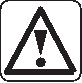 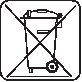 ÏíïìáóôéêÞ éó÷ýò...................................................... .....................1800W......................1800W ÁìðÝñ ...................................................................... ...........................8A........................15,5A Áñéèìüò óôñïöþí ÷ùñßò öïñôßï ................................. .....................4400min-1...................4000min-1 ÄéÜìåôñïò ëåðßäáò ðñéïíéïý x äéÜìåôñïò äéÜôñçóçò ..... ...............305 x 30mm.............. 305 x 30mm Πάχος πριονοδίσκου ........................................................ ........................2,4mm.......................2,4mm ÐëÜôïò ôïìÞòοριζόντια / κάθετα90°	90°............................................................. ..............111 / 342mm..............111 / 342mm 45°	90°............................................................. ..............111 / 241mm..............111 / 241mm 90°	45°	...................................................... ................63 / 241mm...............63 / 241mm 90°	45°	...................................................... ................41 / 241mm...............41 / 241mm 45°	45°	...................................................... ................63 / 241mm...............63 / 241mm 45°	45°	...................................................... ................41 / 241mm...............41 / 241mmMέγ. βάθος κοπής 90° / 90° ............................................ ................166 / 53mm...............166 / 53mm Mέγ. βάθος κοπής 45° / 90° ............................................ ................166 / 10mm...............166 / 10mm ÂÜñïò...................................................................... .........................31kg..........................31kg ÔõðéêÞáîéïëïãçìÝíçåðéôÜ÷õíóçóôçíðåñéï÷Þôïõ÷åñéïý-âñá÷ßïíá .......................... 4m/s2........................ 4m/s2 ÔõðéêÞ Á áîéïëïãçìÝíç óôÜèìç èïñýâïõ:ÓôÜèìç ç÷çôéêÞò ðßåóçò (K = 3 dB(A))....................... .........................95dB (A) ...................95dB (A) ÓôÜèìç ç÷çôéêÞò éó÷ýïò (K = 3 dB(A)) ....................... .......................108dB (A) .................108dB (A)ÔéìÝò ìÝôñçóçò åîáêñéâùìÝíåò êáôÜ EN 61 029.ΠΡΟEIΔΟΠΟIΗΣΗ! Διαβάστε όλες τις Υποδεξεις	ðáêÝôïôùíìðáôáñéþíêáéôïöéòãéáôõ÷üíæçìéÜêáé ασφαλείας και τις Οδηγίες, και αυτές στο	ãÞñáíóç.ÁíáèÝôåôåôçíåðéóêåõÞôùíêáôåóôñáììÝíùí επισυναπτόμενο φυλλάδιο. Αμέλειες κατά την τήρηση	åîáñôçìÜôùíìüíïó’ÝíáíåéäéêåõìÝíïôå÷íßôç.των προειδοποιητικών υποδείξεων μπορεί να	×ñçóéìïðïéåßôåïðùóäÞðïôåôçäéÜôáîçðñïóôáóßáòôçò προκαλέσουν ηλεκτροπληξία, κίνδυνο πυρκαγιάς ή/και	ìç÷áíÞò.Φυλάξτε όλες τις προειδοποιητικές υποδείξεις και	ÔïêéíçôüðñïóôáôåõôéêüêÜëõììáäåíåðéôñÝðåôáéíá οδηγίες για κάθε μελλοντική χρήση.	Μη χρησιμοποιείτε ελαττωματικές ή στρεβλωμένες ÅÉÄÉÊÅÓ ÕÐÏÄÅÉÎÅÉÓ ÁÓÖÁËÅÉÁÓ	πριονολάμες.ÖïñÜôåùôïáóðßäåò.Çåðßäñáóçèïñýâïõìðïñåßíá	Να αντικαθίσταται το φθαρμένο ένθετο του πάγκου. ðñïêáëÝóåéáðþëåéááêïÞò.	Ïéëåðßäåòðñéïíéïý,ðïõäåíáíôéóôïé÷ïýíìåôá Ïéìðñßæåòóôïõòåîùôåñéêïýò÷þñïõòðñÝðåéíáåßíáé	÷áñáêôçñéóôéêÜóôïé÷åßáóåáõôÝòôéòïäçãßåò÷ñÞóçò,äåí åîïðëéóìÝíåòìåìéêñïáõôüìáôïõòäéáêüðôåòðñïóôáóßáò(FI,RCD,PRCD).Áõôüáðáéôåßïó÷åôéêüòêáíïíéóìüòáðü	ÔïáéùñïýìåíïðñïóôáôåõôéêüêÜëõììáåðéôñÝðåôáéíá ôçíçëåêôñéêÞóáòåãêáôÜóôáóç.ÐñïóÝîôåðáñáêáëþ	áíïßãåéìüíïáõôüìáôáêáôÜôçóôñïöÞôïõðñéïíéïýðñïò áõôüôïóçìåßïêáôÜôç÷ñÞóçôçòóõóêåõÞòìáò.	ôáêÜôù.Óôéòåñãáóßåòìåôçìç÷áíÞöïñÜôåðÜíôïôå	Δεν χρησιμοποιείτε πριονοδίσκους κατασκευασμένους ðñïóôáôåõôéêÜãõáëéÜ.ÓõíßóôáíôáéôáðñïóôáôåõôéêÜ	από ταχυχάλυβα.ãÜíôéá,ôáóôáèåñÜêáéáíôéïëéóèçôéêÜðáðïýôóéáêáéç	Σφάλματα στη μηχανή, συμπεριλαμβανομένης της ðïäéÜ.	προστατευτικής διάταξης ή των πριονοδίσκων, πρέπειÐñéíáðüêÜèååñãáóßáóôçìç÷áíÞôñáâÜôåôïöéòáðü	μόλις αυτά γίνουν αντιληπτά, να δηλωθούν στον υπεύθυνο ôçíðñßæá.	ασφαλείας.Το δάπεδο να διατηρείται ελεύθερο από κατάλοιπα υλικών, π.χ. ροκανίδια κλπ..Χρησιμοποιείτε μόνο κανονικά ακονισμένους πριονοδίσκους. Πρέπει να τηρείται ο αναφερόμενος επάνω στον πριονοδίσκο μέγιστος αριθμός στροφών.Χρησιμοποιείτε μόνο τις εμπεριεχόμενες και τις απεικονιζόμενες στις οδηγίες χειρισμού φλάντζες για τη στερέωση του πριονοδίσκου.Μην απομακρύνετε υπολείμματα πριονίσματος ή άλλα τμήματα του κατεργασθέντος αντικειμένου από την περιοχή πριονίσματος όταν λειτουργεί η μηχανή και δεν έχει ακινητοποιηθεί η κεφαλή του πριονιού.Να σιγουρεύεστε πως η μηχανή έιναι σταθερή (π.χ. στερέωση στον πάγκο εργασίας).Τεμάχια κατεργασίας μεγάλου μήκους πρέπει να στηρίζονται κατάλληλα.ÏéñáãéóìÝíåòðñéïíüëáìåò(ðñéïíüäéóêïé)ÞáõôÝòðïõ Ý÷ïõíðáñáìïñöùèåßäåíåðéôñÝðåôáéíá ÷ñçóéìïðïéçèïýí!Ðñéíôç÷ñÞóçôçòóõóêåõÞòãéáðñþôçöïñÜóõíßóôáôáé íáäéáâÜóåôåðñïóåêôéêÜôéòïäçãßåò÷ñÞóçòêáéíá åîïéêåéùèåßôåìåôïíðñáêôéêü÷åéñéóìüôçòóõóêåõÞò.ÇäçìéïõñãïýìåíçêáôÜôçíåñãáóßáóêüíçåßíáéóõ÷íÜ åðéâëáâÞòãéáôçíõãåßá(ð.÷.êáôÜôçíåðåîåñãáóßáîýëïõ äñõüòêáéïîéÜò,ðåôñùìÜôùí,÷ñùìÜôùíðïõìðïñåßíá åìðåñéÝ÷ïõíìüëõâäïÞÜëëåòâëáâåñÝòïõóßåò)êáéäåí ðñÝðåéíáÝñ÷åôáéóååðáöÞìåôïóþìá.×ñçóéìïðïéåßôå ìéáäéÜôáîçáíáññüöçóçôçòóêüíçòêáéöïñÜôå åðéðëÝïíìéáêáôÜëëçëçðñïóùðßäáðñïóôáóßáòáðüôç óêüíç.ÁðïìáêñýíåôååðéìåëþòôçìáæåìÝíçóêüíç,ð.÷. ìåáíáññüöçóç.Δεν επιτρέπεται το κόψιμο αντικειμένων με στρογγυλή ή όχι ομοιόμορφη δαιτομή (π.χ. καυσόξυλα), διότι δεν συγκρατούνται καλά κατά το πριόνισμα. Όταν κόβετε όρθια αντικείμενα που είναι σχετικά λεπτά, να υπάρχει βοηθητικός οδηγός για ασφαλή καθοδήγηση.×ÑÇÓÇÓÕÌÖÙÍÁÌÅÔÏÓÊÏÐÏÐÑÏÏÑÉÓÌÏÕΤο φαλτσοπρίονο προορίζεται για ξύλα μασσίφ, για κολλημένα ξύλα, για υλικά παρόμοια με ξύλο και για πλαστικά.ÁõôÞçóõóêåõÞåðéôñÝðåôáéíá÷ñçóéìïðïéçèåßìüíï óýìöùíáìåôïíáíáöåñüìåíïóêïðüðñïïñéóìïý.ÄÇËÙÓÇÐÉÓÔÏÔÇÔÁÓÅÊÓÕÍÄÅÓÇ ÓÔÏ ÇËÅÊÔÑÉÊÏ ÄÉÊÔÕÏÓõíäÝåôåìüíïóåìïíïöáóéêüåíáëëáóóüìåíïñåýìáêáé ìüíïóåôÜóçäéêôýïõüðùòáíáöÝñåôáéóôçíðéíáêßäá ôå÷íéêþí÷áñáêôçñéóôéêþí.ÇóýíäåóçåßíáéåðßóçòåöéêôÞ óåðñßæåò÷ùñßòðñïóôáóßáåðáöÞò,äéüôéõðÜñ÷åéìéá äïìÞôçòêáôçãïñßáòðñïóôáóßáòII.ÓÕÍÔÇÑÇÓÇÄéáôçñåßôåðÜíôïôåôéòó÷éóìÝòåîáåñéóìïýóôçìç÷áíÞ êáèáñÝò.×ñçóéìïðïéåßôåìüíïåîáñôÞìáôáêáéáíôáëëáêôéêÜôçò AEG.ÁíáèÝóôåôçíáëëáãÞôùíåîáñôçìÜôùí,ôùíïðïßùí çáíôéêáôÜóôáóçäåíÝ÷åéðåñéãñáöåß,ó’ÝíáêÝíôñï óÝñâéòôçòAEG(ðñïóÝîôåôïåã÷åéñßäéïÅããýçóç/ ÄéåõèýíóåéòåîõðçñÝôçóçòðåëáôþí).¼ôáí÷ñåéÜæåôáé,ìðïñåßôåíáæçôÞóåôåÝíáó÷Ýäéï óõíáñìïëüãçóçòôçòóõóêåõÞò,äßíïíôáòôïíôýðïôçò ìç÷áíÞòêáéôïäåêáøÞöéïáñéèìüóôçíðéíáêßäáéó÷ýïò, áðüôïêÝíôñïóÝñâéòÞáðåõèåßáòáðüôçößñìáAEG Elektrowerkzeuge,Max-Eyth-Straße10,D-71364Winnenden,Germany.ÓÕÌÂÏËÁÐáñáêáëþäéáâÜóôåó÷ïëáóôéêÜôéò ïäçãßåò÷ñÞóçòðñéíáðüôçíÝíáñîç ëåéôïõñãßáò.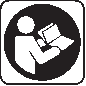 ÐñéíáðüêÜèååñãáóßáóôçìç÷áíÞ ôñáâÜôåôïöéòáðüôçíðñßæá.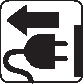 ÖïñÜôåðñïóôáóßááêïÞò(ùôáóðßäåò)!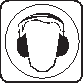 Óôéòåñãáóßåòìåôçìç÷áíÞöïñÜôå ðÜíôïôåðñïóôáôåõôéêÜãõáëéÜ.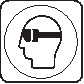 Ποτέ μη βάζετε τα χέρια σας στην περιοχή της πριονολάμας.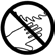 Η μηχανή να μην εκτίθεται σε βροχή.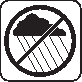 ÓõíäÝåôåôçìç÷áíÞóôçíðñßæáìüíï,åöüóïíâñßóêåôáé áðåíåñãïðïéçìÝíç.ÊñáôÜôåôïêáëþäéïóýíäåóçòðÜíôïôåìáêñéÜáðüôçí ðåñéï÷ÞäñÜóçòôçòìç÷áíÞò.ÐåñíÜôåôïêáëþäéï ðÜíôïôåðßóùáðüôçìç÷áíÞ.ÔáãñÝæéáÞôáóêëÞèñåòäåíåðéôñÝðåôáéíá áðïìáêñýíïíôáéìåêéíïýìåíçôçìç÷áíÞ.Ìçíáðëþíåôåôá÷Ýñéáóáòóôçíåðéêßíäõíçðåñéï÷Þôçò êéíïýìåíçòìç÷áíÞò.ÐñéíáðüêÜèå÷ñÞóçåëÝã÷åôåôçóõóêåõÞ,ôïêáëþäéï óýíäåóçò,ôïêáëþäéïåðÝêôáóçò(ìðáëáíôÝæá),ôïΕπιλέγετε ένα κατάλληλο πριονοδίσκο για το υλικό που θέλετε να κόψετε.Δεν χρησιμοποιείτε το φαλτσοπρίονο για την κοπή διαφορετικών υλικών, από αυτά που αναφέρονται στις οδηγίες χειρισμού.Εκτελείτε τη μεταφορά του φαλτσοπρίονου μόνο με τοποθετημένη την ασφάλεια μεταφοράς στη χειρολαβή.Να χρησιμοποιείτε το φαλτσοπρίονο μόνο με καλά λειτουργούν και καλά συντηρημένο προστατευτικό κάλυμμα.Το προστατευτικό κάλυμμα πρέπει να πηγαίνει αυτόματα προς τα πίσω.ÄçëþíïõìåìåáðïêëåéóôéêÞìáòåõèýíç,üôéáõôüôï ðñïúüíáíôáðïêñßíåôáéóôááêüëïõèáðñüôõðáÞ Ýããñáöáôõðïðïßçóçò.EN 61029, EN 61029-1,EN 61029-2-9, EN 55014-1, EN 55014-2, EN61000-3-2, EN61000-3-3,óýìöùíáìåôéòäéáôÜîåéòôùíïäçãéþí 98/37/ÅÊ2004/108/ÅÊWinnenden, 2008-08-26	Rainer Kumpf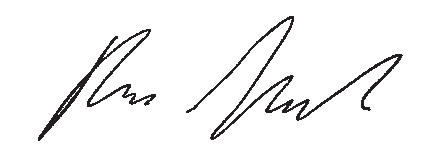 Manager Product DevelopmentΚινδυνοσΜηνπετάτεταηλεκτρικάεργαλείαστονκάδο οικιακώναπορριµµάτων!Σύµφωναµετην ευρωπαϊκήοδηγία2002/96/ΕΚπερίηλεκτρικών καιηλεκτρονικώνσυσκευώνκαιτην ενσωµάτωσήτηςστοεθνικόδίκαιο,ταηλεκτρικά εργαλείαπρέπεινασυλλέγονταιξεχωριστάκαι να πιστρέφονταιγιαανακύκλωσηµετρόπο φιλικόπροςτοπεριβάλλον.ΠΕΡΙΓΡΑΦΗ1.     Άνω πρ�στατευτικ� λάµας 2.     Κάτω πρ�στατευτικ� λάµας 3.     Πλαϊν� α�αιρέσιµ� κάρτερ4.     Βίδα τ�υ πλαϊνoύ α�αιρέσιµ�υ κάρτερ 5.     �λισθαίνων ��ηθητικ� στ�π6.     Πλάκα 7.     Βάση8.     Ένδει�η κλίµακας �αλτσ�γωνίας 9.     ∆ιάτα�η ασ�άλισης της κλίσης 10. Άνω λα�ή µετα��ράς11. �λισθητήρας(ες)12. ∆ιακ�πτης διακ�πής µετάθεσης13. ∆ιάτα�η ακινητ�π�ίησης τ�υ �λισθαίν�ντ�ς ��ηθητικ�ύ στ�π14. Μικτ� κλειδί15. Μ��λ�ς ασ�άλισης �αλτσ�γωνίας 16. Ένδει�η για επανάληψη κ�πής17. Κνώδακας ρύθµισης �άθ�υς και ακινητ�π�ίησης κινητήριας µ�νάδας18. ∆ιάτα�η ακινητ�π�ίησης τ�υ ά��να.19. ∆ιάτα�η ασ�άλισης τ�υ κάτω πρ�στατευτικ�ύ λάµας20. ∆ιακ�πτης µε σκανδάλη21. Κ�πίλια πρ�ρύθµισης κλίσης 22. Μπρ�στινή λα�ή µετα��ράς23. ∆ιάτα�η συγκράτησης τ�υ αντικειµέν�υ 24. Ένδει�η κλίσης25. Στηρίγµατα τ�υ καλωδί�υ παρ��ής ρεύµατ�ς 26. Λάµα πρι�νι�ύ27. Βίδα τ�υ ά��να (αριστερ� σπείρωµα) 30. Φλάντ�ες της λάµας31. Ρ�δέλα τ�υ ά��να32. Ά��νας της διάτα�ης συγκράτησης 33. Πλήκτρ� τα�υρύθµισης34. Τρ��ίσκ�ς πρ�ρύθµισης �αλτσ�γωνίας 35. ∆ιάτα�η ασ�άλισης �άθ�υς κ�πής36. �λισθητήρας37. Περιστρε��µεν�ς �ρα�ί�νας 38. Ακέ�αλη �ίδα39. Πίσω στ�π40. Κλίµακα κλίσης41. Κ�ντρα πα�ιµάδια ακινητ�π�ίησης 42. Ε�άγων� κ�ντρα πα�ιµάδι43. Κλίµακα �αλτσ�γωνίας 44. Απ�στάτης45. Τρ��ίσκ�ς46. Ελατήρι� στρέψης (εσωτερικ�)47. Περιστρε��µεν�ς ά��νας της κινητήριας µ�νάδας48. Σάκ�ς συλλ�γής σκ�νης49. ∆ακτύλι�ς τ�υ σάκ�υ συλλ�γής σκ�νης50. Γωνιακ�ς αγωγ�ς τ�υ σάκ�υ συλλ�γής σκ�νηςΣΤΑΝΤΑΡ Ε�ΑΡΤΗΜΑΤΑΕ�άγων� µικτ� κλειδί σε σ�ήµα "L" 6,35 mm ∆ιάτα�η συγκράτησης τ�υ αντικειµέν�υ Σάκ�ς συλλ�γής σκ�νης�δηγίες �ρήσηςΣΤΑΝΤΑΡ Ε�ΑΡΤΗΜΑΤΑ∆ακτύλι�ς τ�υ σάκ�υ συλλ�γής σκ�νης Γωνιακ�ς αγωγ�ς τ�υ σάκ�υ συλλ�γής σκ�νηςΑΠ�ΣΥΣΚΕΥΑΣΙΑΠΡ�ΕΙ∆�Π�ΙΗΣΗΓια να µειώσετε τ�ν κίνδυν� τραυµατισµ�ύ λ�γω ακ�ύσι�υ �εκινήµατ�ς τ�υ εργαλεί�υ ή ηλεκτρ�πλη�ίας, µην συνδέετε τ� εργαλεί� σας �ταν τ� απ�συσκευά�ετε και τ� συναρµ�λ�γείτε. Τ� καλώδι� παρ��ής ρεύµατ�ς πρέπει �πωσδήπ�τε να παραµένει απ�συνδεµέν� κατά τις επεµ�άσεις επί τ�υ πρι�νι�ύ.Τ� �αλτσ�πρί�ν� παραδίδεται πλήρες σε µια µ�ναδική κ�ύτα.ΠΡ�ΕΙ∆�Π�ΙΗΣΗΠαρά τ� µικρ� τ�υ µέγεθ�ς, τ� πρι�νι αυτ� είναι �αρύ. Για να µην κακ�π�ιήσετε τη µέση σας, �ητήστε ��ήθεια �ταν πρέπει να σηκώσετε τ� πρι�νι.Πριν �γάλετε τ� �αλτσ�πρί�ν� απ� τη συσκευασία τ�υ, σ�ί�τε τη διάτα�η διακ�πής µετάθεσης ώστε να απ��ύγετε κάθε απ�τ�µη κίνηση τ�υ πρι�νι�ύ.Βγάλτε τ� �αλτσ�πρί�ν� απ� τη συσκευασία τ�υ ανασηκών�ντάς τ� απ� τη λα�ή µετα��ράς.Στη συνέ�εια τ�π�θετήστε τ� πρι�νι σε κάπ�ια σταθερή επι�άνεια και ε�ετάστε τ� πρ�σεκτικά.ΠΡ�ΕΙ∆�Π�ΙΗΣΗΑν κάπ�ι� τµήµα λείπει ή έ�ει υπ�στεί �ηµιά, µην συνδέσετε τ� πρι�νι πριν πρ�µηθευτείτε ή επιδι�ρθώσετε τ� τµήµα αυτ�. Για να απ��ύγετε τ�ν κίνδυν� ηλεκτρ�πλη�ίας σε περίπτωση επέµ�ασης σε εργαλεία διπλής µ�νωσης, �ρησιµ�π�ιήστε απ�κλειστικά γνήσια ανταλλακτικά.Τ�Π�ΘΕΤΗΣΗ ΚΑΙ ΑΦΑΙΡΕΣΗ ΤΗΣ ΛΑΜΑΣΤ�Π�ΘΕΤΗΣΗ ΚΑΙ ΑΦΑΙΡΕΣΗ ΤΗΣ ΛΑΜΑΣ (Σ�. 1 & 2)ΠΡ�ΕΙ∆�Π�ΙΗΣΗΠρ�ς απ��υγή τ�υ κινδύν�υ τραυµατισµ�ύ λ�γω εκτ��ευσης κάπ�ι�υ πρ�ς επε�εργασία αντικειµέν�υ	ή	κ�µµατιών	λάµας, �ρησιµ�π�ιείτε απ�κλειστικά λάµες διαµέτρ�υ 305 mm.ΠΡ�ΕΙ∆�Π�ΙΗΣΗΠρ�ς απ��υγή τ�υ κινδύν�υ τραυµατισµ�ύ λ�γω ακ�ύσι�υ �εκινήµατ�ς, απ�συνδέετε τ� πρι�νι �ταν α�αιρείτε ή τ�π�θετείτε µια λάµα.Απ�συνδέστε τ� πρι�νι. Η κε�αλή κ�πής είναι ανασηκωµένη.Περιστρέψτε τ� κάτω πρ�στατευτικ� λάµας (2) µε τ� �έρι. �εσ�ί�τε τη �ίδα ακινητ�π�ίησης τ�υ πλαϊν�ύ α�αιρέσιµ�υ κάρτερ (4), �ωρίς να την �γάλετε, µε τη ��ήθεια εν�ς µικτ�ύ σταυρ�ειδ�ύς κλειδι�ύ.Ανασηκώστε τ� κάτω πρ�στατευτικ� λάµας και γείρετέ τ� πρ�ς τα πίσω έτσι ώστε να εµ�ανιστεί η �ίδα τ�υ ά��να (27).�ρησιµ�π�ιήστε ένα µικτ� ε�άγων� κλειδί 6,35 mm ή ένα π�λυγωνικ� κλειδί 12,7 mm για να �εσ�ί�ετε τη �ίδα τ�υ ά��να.Παρατήρηση: Η �ίδα τ�υ ά��να (27) έ�ει αριστερ� σπείρωµα. Αυτ� σας επιτρέπει να απ��ύγετε τ� �α�νικ� �αλάρωµα της �ίδας τ�υ ά��να κατά τη �υσι�λ�γική �ρήση τ�υ πρι�νι�ύ.Α�αιρέστε τη �ίδα τ�υ ά��να, τη ρ�δέλα τ�υ ά��να (31), την ε�ωτερική �λάντ�α λάµας (30) και τη λάµα.Παρατήρηση: ∆ώστε πρ�σ��ή στα τµήµατα π�υ α�αιρείτε, σηµειώστε τη θέση και την διεύθυνσή τ�υς (�λέπε Σ�. 2).Απ�µακρύνετε τ� πρι�νίδι π�υ συσσωρεύεται στις �λάντ�ες της λάµας πριν τ�π�θετήσετε καιν�ύρια λάµα.ΣΥΣΤΑΣΗΓια να µειώσετε τ�ν κίνδυν� κ�ψίµατ�ς απ� τα π�λύ ακ�νισµένα δ�ντια της λάµας, να ��ράτε γάντια �ταν τ�π�θετείτε ή α�αιρείτε λάµες απ� τ� πρι�νι.Τ�π�θετήστε µια καιν�ύρια λάµα διαµέτρ�υ 305 mm. Βε�αιωθείτε πως τ� τ��� ένδει�ης της διεύθυνσης περιστρ��ής επάνω στη λάµα αντιστ�ι�εί στ� τ��� περιστρ��ής πρ�ς τα δε�ιά π�υ �έρει τ� άνω πρ�στατευτικ� λάµας. Βε�αιωθείτε πως τα δ�ντια της λάµας είναι στραµµένα πρ�ς τα κάτω, στ� µπρ�στιν� µέρ�ς τ�υ πρι�νι�ύ.Τ�π�θετήστε την ε�ωτερική �λάντ�α της λάµας, τη ρ�δέλα τ�υ ά��να και τη �ίδα τ�υ ά��να. Πιέστε τη διάτα�η ακινητ�π�ίησης τ�υ ά��να και περιστρέψτε τ� µικτ� κλειδί ή τ� κλειδί 12,7 mm πρ�ς τα αριστερά για να ακινητ�π�ιηθεί η λάµα. Σ�ί�τε τη �ίδα τ�υ ά��να µε µέτρια δύναµη, �ωρίς να σ�ί�ετε π�λύ.Τ�Π�ΘΕΤΗΣΗ ΚΑΙ ΑΦΑΙΡΕΣΗ ΤΗΣ ΛΑΜΑΣΚατε�άστε τ� κάτω πρ�στατευτικ� λάµας µέ�ρι �ι σ�ισµές τ�υ πλαϊν�ύ α�αιρέσιµ�υ κάρτερ να ακ�υµπ�ύν επάνω στη �ίδα ακινητ�π�ίησης. Σ�ί�τε τη �ίδα ακινητ�π�ίησης µε τ� µικτ� σταυρ�ειδές κλειδί.ΚΙΝ∆ΥΝ�ΣΜη �ρησιµ�π�ιείτε π�τέ τ� πρι�νι αν τ� πλαϊν� α�αιρέσιµ� κάρτερ δεν είναι σωστά τ�π�θετηµέν�. Τ� κάρτερ εµπ�δί�ει τη �ίδα τ�υ ά��να να πέσει αν �αλαρώσει τυ�αία και εµπ�δί�ει την περιστρε��µενη λάµα απ� τ� να απ�σπαστεί.Βε�αιωθείτε �τι η διάτα�η ακινητ�π�ίησης τ�υ ά��να είναι απελευθερωµένη έτσι ώστε η λάµα να περιστρέ�εται ελεύθερα.Παρατήρηση: Η διάτα�η ακινητ�π�ίησης τ�υ ά��να     µπ�ρεί     να     �θαρεί     απ�     λάθ�ς �ρησιµ�π�ίηση. Αν η διάτα�η ακινητ�π�ίησης τ�υ ά��να δεν µένει στη θέση της, κατε�άστε τη λάµα επάνω σε ένα ά�ρηστ� κ�µµάτι �ύλ� π�υ θα ακ�υµπά επάνω στ� στ�π. Αυτ� θα �ρησιµεύσει ως αναπληρωµατική διάτα�η ακινητ�π�ίησης.ΠΡ�ΕΙ∆�Π�ΙΗΣΗΒε�αιωθείτε πως �ι �λάντ�ες της λάµας είναι καθαρές και σωστά συναρµ�λ�γηµένες. Α��ύ τ�π�θετήσετε µια καιν�ύρια λάµα, �ε�αιωθείτε πως περνά µέσα στην εγκ�πή της πλάκας �ταν είναι τ�π�θετηµένη σε γωνία 0° και 45°. Κατε�άστε τη λάµα µέσα στην εγκ�πή της πλάκας και �ε�αιωθείτε πως δεν �ρίσκει στη �άση ή στην πλάκα. Αν η λάµα αγγί�ει την πλάκα, επικ�ινωνήστε µε κάπ�ι� ε��υσι�δ�τηµέν� κέντρ� τε�νικής ε�υπηρέτησης Ryobi.Αν η λάµα αγγί�ει τα ελάσµατα εισαγωγής επάνω στην πλάκα, ανατρέ�τε στ� τµήµα "Ευθυγράµµιση" για να πραγµατ�π�ιήσετε τη ρύθµιση τ�υ κεν�ύ διείσδυσης της λάµας.�ΡΗΣΗ ΤΗΣ ∆ΙΑΤΑ�ΗΣ ΣΥΓΚΡΑΤΗΣΗΣ Τ�Υ ΑΝΤΙΚΕΙΜΕΝ�Υ (Σ�. 3)Η διάτα�η συγκράτησης τ�υ αντικειµέν�υ (23) επιτρέπει τη διατήρηση τ�υ πρ�ς επε�εργασία αντικειµέν�υ σε κάπ�ια κατάλληλη θέση κ�πής. Αυτή η διάτα�η συγκράτησης µπ�ρεί να τ�π�θετηθεί απ� τη δε�ιά ή απ� την αριστερή πλευρά τ�υ �αλτσ�πρί�ν�υ.Πριν θέσετε τ� πρι�νι σε λειτ�υργία, �ε�αιωθείτε πως η διάτα�η συγκράτησης τ�υ αντικειµέν�υ δεν θα εµπ�δί�ει τ� πέρασµα της λάµας επάνω στ� πρ�ς επε�εργασία αντικείµεν�.Ευθυγραµµίστε τ�ν ά��να της διάτα�ης συγκράτησης (32) µε την �πή π�υ �ρίσκεται επάνω στη �άση τ�υ πρι�νι�ύ και τ�π�θετήστε τ�ν ά��να.142 ÅËËÇNÉÊÁ	ÅËËÇNÉÊÁ 143ΤΕΣΣΕΡΙΣ ΒΑΣΙΚΕΣ ΡΥΘΜΙΣΕΙΣ Τ�Υ ΠΡΙ�ΝΙ�ΥΓια να ρυθµίσετε και να ευθυγραµµίσετε σωστά τα τµήµατα τ�υ ακτινικ�ύ �αλτσ�πρί�ν�ύ σας, είναι απαραίτητ� να κατέ�ετε τέσσερις �ασικές ρυθµίσεις.� µ��λ�ς ασ�άλισης �αλτσ�γωνίας και � τρ��ίσκ�ς πρ�ρύθµισης �αλτσ�γωνίας (Σ�. 4) σας επιτρέπ�υν να τρ�π�π�ιήσετε τις ρυθµίσεις �αλτσ�γωνίας της λάµας:- Ανασηκώστε	τ�	µ��λ�	ασ�άλισης �αλτσ�γωνίας (15).- Περιστρέψτε	µερικώς	τ�ν	τρ��ίσκ� πρ�ρύθµισης �αλτσ�γωνίας (34) πρ�ς τα κάτω για να περάσετε απ� την υπάρ��υσα πρ�ρύθµιση στην επ�µενη πρ�ρύθµιση.- Περιστρέψτε	εντελώς	τ�ν	τρ��ίσκ� πρ�ρύθµισης �αλτσ�γωνίας πρ�ς τα κάτω για να περάσετε απ’ �λες τις πρ�ρυθµίσεις �αλτσ�γωνίας.- Περιστρέψτε την πλάκα (6) για να την τ�π�θετήσετε	στην	επιθυµητή	θέση �αλτσ�γωνίας και ακινητ�π�ιήστε τ� µ��λ� ασ�άλισης �αλτσ�γωνίας.Η διάτα�η ασ�άλισης της κλίσης και η κ�πίλια πρ�ρύθµισης της κλίσης επιτρέπ�υν την τρ�π�π�ίηση της κλίσης της λάµας (Σ�. 6):- Τρα�ή�τε τη διάτα�η ασ�άλισης της κλίσης πρ�ς τ� µέρ�ς σας. Σπρώ�τε την κ�πίλια πρ�ρύθµισης κλίσης πρ�ς τα κάτω. Αυτ� σας επιτρέπει να δώσετε κλίση στη λάµα ενώ διατρέ�ετε �λες τις πρ�ρυθµίσεις κλίσης.- Για να τ�π�θετήσετε την κ�πίλια πρ�ρύθµισης κλίσης σε µια πρ�ρύθµιση, σπρώ�τε την πρ�ς τα επάνω.- Ακινητ�π�ιήστε τη διάτα�η ασ�άλισης της κλίσης πριν αρ�ίσετε να κ��ετε.ΤΕΣΣΕΡΙΣ ΒΑΣΙΚΕΣ ΡΥΘΜΙΣΕΙΣ Τ�Υ ΠΡΙ�ΝΙ�Υ�     κνώδακας     ρύθµισης     �άθ�υς     και     η ακινητ�π�ίηση της κινητήριας µ�νάδας (Σ�. 7 & 8) επιτρέπ�υν τη ρύθµιση της λάµας:- Ασκώντας µια ελα�ριά πίεση της λα�ής πρ�ς τα κάτω,περιστρέψτε τ�ν κνώδακα ρύθµισης �άθ�υς (17) πρ�ς τα δε�ιά και ανασηκώστε τη λάµα.Παρατήρηση: δεν είναι απαραίτητ� να �εσ�ί�τε τη διάτα�η ασ�άλισης �άθ�υς κ�πής (35).- Τ� πλατύ άκρ� τ�υ κνώδακα ρύθµισης �άθ�υς πρέπει να στρα�εί πρ�ς τα επάνω.Παρατήρηση: Η κινητήρια µ�νάδα πρέπει να διατηρείται πρ�ς τα κάτω µ�ν� για τη µετα��ρά και την τακτ�π�ίηση τ�υ εργαλεί�υ σας. Μην πραγµατ�π�ιήσετε καµία ενέργεια κ�πής αν η κινητήρια µ�νάδα είναι ακινητ�π�ιηµένη πρ�ς τα κάτω.- Ακ�λ�υθήστε τις παρακάτω �δηγίες για να ακινητ�π�ιήσετε τη λάµα στη �αµηλή θέση:- Περιστρέψτε τ�ν κνώδακα ρύθµισης τ�υ �άθ�υς πρ�ς τα δε�ιά και κατε�άστε τη λάµα πρ�ς την πλάκα.- Η κ�πίλια τ�υ άνω πρ�στατευτικ�ύ λάµας πρέπει να µπ�ρεί να τ�π�θετηθεί µέσα στην �πή τ�υ κνώδακα.∆ιακ�πτης διακ�πής µετάθεσης:- Περιστρέψτε τ� διακ�πτη διακ�πής µετάθεσης πρ�ς τα αριστερά για να τ�ν �εσ�ί�ετε και πρ�ς τα δε�ιά για να τ�ν σ�ί�ετε. �ταν �εσ�ίγγετε τ� διακ�πτη διακ�πής µετάθεσης, µπ�ρείτε να µετακινήσετε την κινητήρια µ�νάδα πρ�ς τα µπρ�στά ή πρ�ς τα πίσω. �ταν τ�ν σ�ίγγετε, η κινητήρια µ�νάδα ακινητ�π�ιείται.ΕΥΘΥΓΡΑΜΜΙΣΗΠΡ�ΕΙ∆�Π�ΙΗΣΗΓια να µειώσετε τ�ν κίνδυν� τραυµατισµ�ύ λ�γω ακ�ύσι�υ �εκινήµατ�ς τ�υ εργαλεί�υ ή τ�ν κίνδυν� ηλεκτρ�πλη�ίας, απ�συνδέστε τ� καλώδι� παρ��ής ρεύµατ�ς �ταν θέλετε να πραγµατ�π�ιήσετε κάπ�ια επέµ�αση στ� πρι�νι.ΠΡΩΤ� ΣΤΑ∆Ι�: ΡΥΘΜΙΣΗ Τ�Υ ΚΕΝ�Υ ∆ΙΕΙΣ∆ΥΣΗΣ ΤΗΣ ΛΑΜΑΣ (Σ�. 9)Πρέπει να ρυθµίσετε τ� κεν� διείσδυσης της λάµας ώστε τα δύ� ελάσµατα εισαγωγής να µην �ρίσκ�νται στ�ν ά��να της λάµας �ταν την ευθυγραµµί�ετε. Τα ελάσµατα εισαγωγής πρέπει να επανατ�π�θετηθ�ύν στη θέση τ�υς α��ύ ευθυγραµµιστεί η λάµα.�εσ�ί�τε τις τρεις �ίδες π�υ συγκρατ�ύν τ� ένα απ� τα δύ� ελάσµατα εισαγωγήςΣπρώ�τε τ� έλασµα εισαγωγής �σ� πι� µακριά γίνεται απ� τη λάµα�ανασ�ί�τε τις τρεις �ίδες.Επαναλά�ετε τα τρία αυτά �ήµατα για τ� άλλ� έλασµα εισαγωγής.∆ΕΥΤΕΡ�	ΣΤΑ∆Ι�:	ΡΥΘΜΙΣΗ	Τ�Υ �ΛΙΣΘΗΤΗΡΑ (Σ�. 10-11)Τ�π�θετήστε την κινητήρια µ�νάδα στις πρ�ρυθµίσεις �αλτσ�γωνίας και κλίσης 0° και ακινητ�π�ιήστε την κινητήρια µ�νάδα στη �αµηλή θέση.Βε�αιωθείτε πως η λάµα είναι περίπ�υ στ� κέντρ� ανάµεσα στα δύ� ελάσµατα εισαγωγής. Ελέγ�τε επίσης πως υπάρ�ει τ��γ�ς ανάµεσα στ�ν δε�ί �λισθητήρα (36) και τ�ν περιστρε��µεν� �ρα�ί�να (37).Αν �ρειά��νται ρυθµίσεις, �εσ�ί�τε τα κ�ντρα πα�ιµάδια ακινητ�π�ίησης π�υ �ρίσκ�νται επάνω στις τέσσερις ακέ�αλες �ίδες (38), �πως απεικ�νί�εται στ� σ�έδι� 11.�εσ�ί�τε τις δυ� επάνω ακέ�αλες �ίδες.Σ�ί�τε ή �εσ�ί�τε τις δύ� κάτω ακέ�αλες �ίδες ώστε η λάµα να κεντραριστεί ανάµεσα στα δύ� ελάσµατα εισαγωγής.Σ�ί�τε τα δύ� κάτω κ�ντρα πα�ιµάδια ακινητ�π�ίησης.Για να υπάρ�ει λιγ�τερ�ς τ��γ�ς ανάµεσα στ�υς �λισθητήρες (11), σ�ί�τε πρ��δευτικά τις δύ� επάνω ακέ�αλες �ίδες σπρώ�ν�ντας ταυτ��ρ�να την κινητήρια µ�νάδα πρ�ς τα µπρ�στά και πρ�ς τα πίσω. Σ�ί�τε τα δύ� επάνω κ�ντρα πα�ιµάδια ακινητ�π�ίησης.ΤΡΙΤ� ΣΤΑ∆Ι�: ΚΑΘΕΤΗ ΘΕΣΗ ΤΗΣ ΛΑΜΑΣ ΣΕ Σ�ΕΣΗ ΜΕ Τ� ΣΤ�Π (ΕΥΘΥΓΡΑΜΜΙΣΗ ΦΑΛΤΣ�ΓΩΝΙΑΣ) (Σ�. 12 -13)Τ�π�θετήστε τη λάµα στην πρ�ρύθµιση �αλτσ�γωνίας 0° και ακινητ�π�ιήστε τ� µ��λ� ασ�άλισης �αλτσ�γωνίας.ΕΥΘΥΓΡΑΜΜΙΣΗΓια να �ε�αιωθείτε πως η λάµα είναι πράγµατι κάθετη πρ�ς τ� στ�π, ακινητ�π�ιήστε την κινητήρια µ�νάδα στην �αµηλή θέση.Τ�π�θετήστε ένα �ρθ�γώνι� έτσι ώστε να ακ�υµπά επάνω στ� στ�π και στη συνέ�εια κατά µήκ�ς της λάµας �πως απεικ�νί�εται στ� σ�έδι� 12. Τ�π�θετήστε σωστά τ� �ρθ�γώνι� ώστε να µην ακ�υµπά στα δ�ντια της λάµας και να είναι σωστή η κάθετη θέση. Τ� σώµα της λάµας πρέπει να ακ�υµπά σε �λ� τ� µήκ�ς τ�υ �ρθ�γωνί�υ.Αν η λάµα ακ�υµπά πράγµατι σε �λ� τ� µήκ�ς τ�υ �ρθ�γωνί�υ, δεν �ρειά�εται καµία ευθυγράµµιση. Αν η λάµα δεν είναι κάθετη σε σ�έση µε τ� στ�π, ακ�λ�υθήστε τις παρακάτω �δηγίες για να την ευθυγραµµίσετε.- Α�αιρέστε τα �λισθαίν�ντα ��ηθητικά στ�π �εσ�ίγγ�ντας τις �ίδες π�υ τα συγκρατ�ύν. Σπρώ�τε τα στ�π πρ�ς τη λάµα και ανασηκώστε την κε�αλή κ�πής για να τα α�αιρέσετε.- �εσ�ί�τε τα µπ�υλ�νια ασ�άλισης τ�υ στ�π.- Τ�π�θετήστε ένα �ρθ�γώνι� έτσι ώστε να ακ�υµπά στη λάµα και ρυθµίστε τ� στ�π έτσι ώστε να είναι κάθετ� πρ�ς τη λάµα.- �εσ�ί�τε τα µπ�υλ�νια ασ�άλισης τ�υ στ�π.- Επανατ�π�θετήστε τα �λισθαίν�ντα ��ηθητικά στ�π και σ�ί�τε τις �ίδες των �λισθαιν�ντων ��ηθητικών στ�π.ΡΥΘΜΙΣΗ	Τ�Υ	∆ΕΙΚΤΗ	ΚΛΙΜΑΚΑΣ ΦΑΛΤΣ�ΓΩΝΙΑΣ (Σ�. 14)�εσ�ί�τε τη σταυρ��ιδα π�υ συγκρατεί τ� δείκτη κλίµακας �αλτσ�γωνίας (8) στη θέση τ�υ.Επανατ�π�θετήστε τ� δείκτη έτσι ώστε να ευθυγραµµιστεί µε τη πρ�ρύθµιση 0° και �ανασ�ί�τε τη �ίδα.ΤΕΤΑΡΤ� ΣΤΑ∆Ι�: ΚΑΘΕΤΗ ΘΕΣΗ ΤΗΣ ΛΑΜΑΣ ΣΕ Σ�ΕΣΗ ΜΕ ΤΗΝ ΠΛΑΚΑ (ΡΥΘΜΙΣΗ ΚΛΙΣΗΣ) (Σ�. 15)Τ�π�θετήστε τ� πρι�νι στην πρ�ρύθµιση κλίσης 0° και �ε�αιωθείτε πως η διάτα�η ασ�άλισης της κλίσης είναι �αλαρωµένη.Κατε�άστε τη λάµα και τ�π�θετήστε την κινητήρια µ�νάδα στη �αµηλή θέση.�ρησιµ�π�ιήστε ένα �ρθ�γώνι� για να ελέγ�ετε αν η λάµα είναι κάθετη σε σ�έση µε την πλάκα. Αν η λάµα δεν αγγί�ει τ� �ρθ�γώνι� σε �λ� τ�υ τ� µήκ�ς, ακ�λ�υθήστε τις παρακάτω �δηγίες:a. Ανασηκώστε τη διάτα�η ασ�άλισης της κλίσης.b. �εσ�ί�τε τις δύ� �ίδες Allen π�υ συγκρατ�ύν την κλίµακα κλίσης.c. Πιάστε τ� άνω πρ�στατευτικ� λάµας και µετακινήστε την κινητήρια µ�νάδα πρ�ς τα αριστερά ή πρ�ς τα δε�ιά µέ�ρι η λάµα να ακ�υµπά στ� �ρθ�γώνι� καθ’ �λ� τ�υ τ� µήκ�ς.d. Σ�ί�τε     τις     δύ�     �ίδες     Allen     για     να ακινητ�π�ιήσετε την κλίµακα κλίσης.ΡΥΘΜΙΣΗ Τ�Υ ∆ΕΙΚΤΗ ΚΛΙΜΑΚΑΣ ΚΛΙΣΗΣ (Σ�. 16)�εσ�ί�τε τη σταυρ��ιδα π�υ συγκρατεί τ� δείκτη κλίµακας κλίσης στη θέση τ�υ.Επανατ�π�θετήστε τ� δείκτη έτσι ώστε να ευθυγραµµιστεί µε τη πρ�ρύθµιση 0° και �ανασ�ί�τε τη �ίδα.ΠΕΜΠΤ� ΣΤΑ∆Ι�: ΡΥΘΜΙΣΗ Τ�Υ ΚΕΝ�Υ ∆ΙΕΙΣ∆ΥΣΗΣ ΤΗΣ ΛΑΜΑΣ (ώστε να υπάρ�ει �σ� λιγ�τερ�ς τ��γ�ς γίνεται) (Σ�. 17)�εσ�ί�τε τις τρεις �ίδες π�υ συγκρατ�ύν τ� ένα απ� τα δύ� ελάσµατα εισαγωγής.Σπρώ�τε τ� έλασµα εισαγωγής πρ�ς τη λάµα ώστε να υπάρ�ει �σ� τ� δυνατ�ν λιγ�τερ�ς τ��γ�ς ανάµεσα στ� έλασµα εισαγωγής και τη λάµα (τ� έλασµα δεν πρέπει να αγγί�ει τη λάµα).144 ÅËËÇNÉÊÁ	ÅËËÇNÉÊÁ 145�ανασ�ί�τε τις τρεις �ίδες.Επαναλά�ετε τα τρία αυτά �ήµατα για τ� άλλ� τ� έλασµα εισαγωγής.ΡΥΘΜΙΣΗ	Τ�Υ	Μ��Λ�Υ	ΑΣΦΑΛΙΣΗΣ ΦΑΛΤΣ�ΓΩΝΙΑΣ�ταν η λάµα τ�π�θετείται σε µια µη πρ�ρυθµισµένη θέση �αλτσ�γωνίας (δηλαδή άλλη απ� τις 0°, 15°, 22,5°, 31,6°, 45° και 60°) και � µ��λ�ς ασ�άλισης �αλτσ�γωνίας	είναι	ακινητ�π�ιηµέν�ς, ε�ασ�αλί�ετε τη σωστή ασ�άλιση της �αλτσ�γωνία. Τ�τε πρέπει να είναι π�λύ δύσκ�λ� να περιστρέψτε την πλάκα (τη λάµα). Είναι �έ�αια πάντα δυνατ�ν να ��ρίσετε την πλάκα αλλά δεν πρέπει να µπ�ρείτε να την περιστρέψετε µε µέτρια δύναµη.Ακ�λ�υθήστε τις παρακάτω �δηγίες για να �ε�αιωθείτε πως � µ��λ�ς ασ�άλισης �αλτσ�γωνίας λειτ�υργεί σωστά:�εσ�ί�τε τ� µ��λ� ασ�άλισης �αλτσ�γωνίας και τ�π�θετήστε τη λάµα σε µια µη πρ�ρυθµισµένη θέση. Ακινητ�π�ιήστε τ� µ��λ� ασ�άλισης �αλτσ�γωνίας.ΕΥΘΥΓΡΑΜΜΙΣΗΠρ�σπαθήστε να περιστρέψετε την πλάκα. Αν η πλάκα περιστρέ�εται εύκ�λα:- �εσ�ί�τε τ� µ��λ� ασ�άλισης �αλτσ�γωνίας. Εντ�πίστε τη �ίδα ακινητ�π�ίησης π�υ �ρίσκεται κάτω απ� τ� µ��λ� ασ�άλισης �αλτσ�γωνίας.- Σ�ί�τε τη �ίδα ακινητ�π�ίησης µε ένα ε�άγων� κλειδί 4 mm.- Ακινητ�π�ιήστε	τ�	µ��λ�	ασ�άλισης �αλτσ�γωνίας και πρ�σπαθήστε πάλι να περιστρέψετε την πλάκα. Πραγµατ�π�ιήστε νέες ρυθµίσεις αν �ρειά�εται.ΡΥΘΜΙΣΗ ΤΗΣ ∆ΙΑΤΑ�ΗΣ ΑΣΦΑΛΙΣΗΣ ΚΛΙΣΗΣ�ταν η λάµα τ�π�θετείται σε µια µη πρ�ρυθµισµένη θέση κλίσης (δηλαδή άλλη απ� τις 0°, 22,5°, 33,875° και 45°) και η διάτα�η ασ�άλισης κλίσης είναι ακινητ�π�ιηµένη, ε�ασ�αλί�ετε τη σωστή ασ�άλιση της γωνίας κλίσης. Τ�τε πρέπει να είναι π�λύ δύσκ�λ� να δώσετε κλίση στη λάµα. Είναι �έ�αια πάντα δυνατ�ν να ��ρίσετε την λάµα αλλά δεν πρέπει να µπ�ρείτε να την γείρετε ε�αρµ���ντας µέτρια δύναµη.Αν η λάµα παίρνει εύκ�λα κλίση:�εσ�ί�τε τη διάτα�η ασ�άλισης κλίσης.Εντ�πίστε	τα	δύ�	κ�ντρα	πα�ιµάδια ακινητ�π�ίησης 12 mm (41) π�υ �ρίσκ�νται πίσω απ� τη διάτα�η ασ�άλισης κλίσης.�εσ�ί�τε	τ�	άνω	κ�ντρα	πα�ιµάδι ακινητ�π�ίησης.Για να σ�ί�ετε τη διάτα�η ασ�άλισης κλίσης, γυρίστε τ� κάτω κ�ντρα πα�ιµάδι ακινητ�π�ίησης πρ�ς τα δε�ιά. Για να την �εσ�ί�ετε, γυρίστε τ� πρ�ς τα αριστερά.Ακινητ�π�ιήστε τη διάτα�η ασ�άλισης κλίσης και πρ�σπαθήστε πάλι να γείρετε την λάµα. Πραγµατ�π�ιήστε νέες ρυθµίσεις αν �ρειά�εται.Παρατήρηση: �ταν είναι απελευθερωµένη, η διάτα�η ασ�άλισης κλίσης πρέπει να µπ�ρεί περιστρέ�εται ελεύθερα.Αν η διάτα�η ασ�άλισης κλίσης τρί�ει, πρέπει να την �αλαρώσετε λίγ�.ΡΥΘΜΙΣΗ ΤΗΣ ΑΣΦΑΛΙΣΗΣ ΚΛΙΣΗΣ (Σ�. 5)Ελέγ�τε πως τ� �αλτσ�πρί�ν� γέρνει µε ευκ�λία απελευθερών�ντας τη διάτα�η ασ�άλισης της κλίσης και γέρν�ντας τη λάµα.Παρατήρηση: η �ίδα πρέπει να πρ�ε�έ�ει απ� τ� ε�άγων� πα�ιµάδι ακινητ�π�ίησης (42) τ�υλά�ιστ�ν κατά µια ��λτα.Αν η κλίση τ�υ πρι�νι�ύ γίνεται µε δυσκ�λία ή αν υπάρ�ει υπερ��λικ�ς τ��γ�ς στ� επίπεδ� τ�υ στρ��εί�υ, πρ��είτε στις ακ�λ�υθες ρυθµίσεις:�εσ�ί�τε τη διάτα�η ασ�άλισης κλίσης.Γυρίστε τ� ε�άγων� πα�ιµάδι ακινητ�π�ίησης µε ένα κλειδί 19 mm.Ελέγ�τε     πάλι     την     κίνηση     κλίσης     και πραγµατ�π�ιήστε νέες ρυθµίσεις αν είναι απαραίτητ�.ΕΓΚΑΤΑΣΤΑΣΗ Τ�Υ ΦΑΛΤΣ�ΠΡΙ�Ν�Υ (Σ�. 18)ΠΡ�ΕΙ∆�Π�ΙΗΣΗΑκ�λ�υθήστε τις παρακάτω �δηγίες για να µειώσετε τ�ν κίνδυν� τραυµατισµ�ύ λ�γω απρ�σµενης κίνησης τ�υ πρι�νι�ύ:Πριν µετακινήσετε τ� πρι�νι σας, απ�συνδέστε τ� καλώδι� παρ��ής ρεύµατ�ς. Ακινητ�π�ιήστε τ� µ��λ� ασ�άλισης �αλτσ�γωνίας και τη διάτα�η ασ�άλισης κλίσης. Ακινητ�π�ιήστε την κινητήρια µ�νάδα στη �αµηλή θέση.Για να µην κακ�π�ιήσετε τη µέση σας, κρατήστε τ� εργαλεί� ακ�υµπισµέν� επάνω σας �ταν τ� σηκώνετε. Λυγίστε τα γ�νατα και σηκώστε τ� εργαλεί� ρί�ν�ντας τ� �άρ�ς στα π�δια σας και ��ι στην µέση σας. Σηκώστε τ� πρι�νι κρατώντας τ� απ� τις περι��ές λήψης π�υ �ρίσκ�νται κάτω απ� τη �άση, απ� τη λα�ή µετα��ράς ή απ� τις λα�ές π�υ �ρίσκ�νται στ� µπρ�στιν� µέρ�ς της �άσης.Μην κρατάτε π�τέ τ� �αλτσ�πρί�ν� σας απ� τ� καλώδι� παρ��ής ρεύµατ�ς ή απ� τη σκανδάλη της πλαστικής λα�ής. Θα µπ�ρ�ύσε να �λάψει τη µ�νωση των καλωδίων ή των συνδέσεών τ�υς και να επι�έρει ηλεκτρ�πλη�ία ή πυρκαγιά.Τ�π�θετήστε τ� πρι�νι έτσι ώστε κανείς να µην µπ�ρεί να σταθεί πίσω τ�υ. Τα θραύσµατα π�υ πετάγ�νται κατά τ� πέρασµα της λάµας µπ�ρ�ύν να πρ�καλέσ�υν σ��αρ� σωµατικ� τραυµατισµ�.Τ�π�θετήστε τ� �αλτσ�πρί�ν� σε επίπεδη και σταθερή επι�άνεια, αρκετά µεγάλη ώστε να µπ�ρείτε να µετακινείτε ή να συγκρατείτε σωστά τ� πρ�ς επε�εργασία αντικείµεν�.Φρ�ντίστε η πλάκα τ�υ πρι�νι�ύ να είναι επίπεδη και τ� πρι�νι να είναι σταθερ�.Στερεώστε τ� πρι�νι στη �άση τ�υ µε µπ�υλ�νια ή µέγγενη.ΕΓΚΑΤΑΣΤΑΣΗ Τ�Υ ΦΑΛΤΣ�ΠΡΙ�Ν�Υ (Σ�. 18)Τ�π�θετήστε τ� πρι�νι στην επιθυµητή θέση, επάνω σε πάγκ� εργασίας ή �π�ιαδήπ�τε άλλη συνιστώµενη �άση. Η �άση τ�υ πρι�νι�ύ διαθέτει �κτώ �πές π�υ �ρησιµεύ�υν στη στερέωση τ�υ �αλτσ�πρί�ν�υ. �ι τέσσερις µικρές �πές (Α) επιτρέπ�υν τη στερέωση µε µικρές �ίδες, ενώ τέσσερις µεγαλύτερες �πές (Β) επιτρέπ�υν τη στερέωση µε µεγάλες �ίδες. Εάν σκ�πεύετε να �ρησιµ�π�ιείτε τ� πρι�νι πάντα στ� ίδι� µέρ�ς, στερεώστε τ� στ�ν πάγκ� εργασίας.Παρατήρηση: �ταν τ� πρι�νι είναι εγκατεστηµέν� σε µεγάλη επίπεδη επι�άνεια, τ� ύψ�ς τ�υ είναι 114,3 mm.�ΡΗΣΗ Τ�Υ ΠΡΙ�ΝΙ�Υ ΣΕ ∆ΙΑΦ�ΡΑ ΜΕΡΗΜ�ντάρετε τ� πρι�νι σε µια σανίδα κ�ντραπλακέ πά��υς 19 mm �ρησιµ�π�ιώντας τις τέσσερις �πές π�υ είναι σ�εδιασµένες για τις �ίδες 6,35 mm (1/4") ή τις τέσσερις �πές για τις µικρές �ίδες. Η σανίδα µπ�ρεί έπειτα να στερεωθεί έτσι ώστε να απ��ευ�θεί η ανατρ�πή της. Απ��εύγεται επίσης η υπερ��λική �θ�ρά τ�υ πρι�νι�ύ �ταν τ� µετακινείτε ή τ� �ρησιµ�π�ιείτε σε διά��ρα µέρη.�ΡΗΣΗ Τ�Υ ΠΡΙ�ΝΙ�Υ ΣΕ ΠΑΓΚ� ΕΡΓΑΣΙΑΣΜ�ντάρετε τ� πρι�νι σε πάγκ� µε τ�ν ίδι� τρ�π� �πως και στην σανίδα κ�ντραπλακέ. Βε�αιωθείτε πως � �ώρ�ς π�υ µένει ελεύθερ�ς για τ� πρ�ς επε�εργασία αντικείµεν� αριστερά και δε�ιά απ� τ� πρι�νι επαρκεί.ΣΥΣΤΑΣΕΙΣ ΑΣΦΑΛΕΙΑΣ ΓΙΑ ΤΙΣ ΒΑΣΙΚΕΣ Κ�ΠΕΣΕΛΕΓ�ΕΤΕ ΤΗΝ ΚΑΤΑΣΤΑΣΗ Τ�Υ ΠΡΙ�ΝΙ�Υ ΣΑΣ ΠΡΙΝ ΑΠ� ΚΑΘΕ �ΡΗΣΗ.ΑΠ�ΣΥΝ∆ΕΣΤΕ Τ� ΦΑΛΤΣ�ΠΡΙ�Ν�.ια να µειώσετε τ�ν κίνδυν� τραυµατισµ�ύ λ�γω τυ�αί�υ �εκινήµατ�ς τ�υ εργαλεί�υ, απ�συνδέστε τ� πρι�νι σας πριν τρ�π�π�ιήστε τις ρυθµίσεις τ�υ, αντικαταστήστε τη λάµα ή σ�ί�τε κάπ�ι� τµήµα. Βε�αιωθείτε πως τ� τ��� ένδει�ης της διεύθυνσης περιστρ��ής επάνω στ� πρ�στατευτικ� λάµας αντιστ�ι�εί στ� τ��� ένδει�ης της διεύθυνσης περιστρ��ής της λάµας. Βε�αιωθείτε πως τα δ�ντια της λάµας είναι στραµµένα πρ�ς τα κάτω, στ� µπρ�στιν� µέρ�ς τ�υ πρι�νι�ύ.Ελέγ�τε την κατάσταση της �ίδας της λάµας και τ�υ πλαϊν�ύ α�αιρέσιµ�υ κάρτερ για να εργαστείτε µε πλήρη ασ�άλεια.Βε�αιωθείτε πως κανένα τµήµα δεν είναι �θαρµέν�Ελέγ�τε πως:τα	κιν�ύµενα	τµήµατα	είναι	σωστά ευθυγραµµισµένα,τα ηλεκτρικά καλώδια είναι σε καλή κατάσταση, τα κιν�ύµενα τµήµατα είναι σωστά στερεωµένα, κανένα τµήµα δεν έ�ει σπάσει,α��ύ συναρµ�λ�γηθεί, τ� πρι�νι είναι σταθερ�,τ� κάτω πρ�στατευτικ� λάµας και τ� ελατήρι� επανα��ράς τ�υ �ρα�ί�να λειτ�υργ�ύν σωστά: γι αυτ�, σπρώ�τε τ� �ρα�ί�να πρ�ς τα κάτω µέ�ρι τέρµα και α�ήστε τ�ν να επανέλθει µέ�ρι να σταµατήσει απ� µ�ν�ς τ�υ. Ελέγ�τε τ� κάτω πρ�στατευτικ� λάµας για να �ε�αιωθείτε πως είναι σωστά τ�π�θετηµέν�. Σε αντίθετη περίπτωση, ανατρέ�τε στις �δηγίες τ�υ τµήµατ�ς "Επίλυση των πρ��ληµάτων".τα �λισθαίν�ντα τµήµατα γλιστράνε εύκ�λα και �ωρίς �α�νική ώθηση.Ελέγ�τε τις υπ�λ�ιπες συνθήκες π�υ θα µπ�ρ�ύσαν να επηρεάσ�υν τη σωστή λειτ�υργία τ�υ �αλτσ�πρί�ν�υ. Αν κάπ�ι� τµήµα τ�υ �αλτσ�πρί�ν�υ λείπει, έ�ει στρε�λωθεί ή �θαρεί µε �π�ι�δήπ�τε τρ�π�, ή αν ηλεκτρικά στ�ι�εία δεν λειτ�υργ�ύν, σταµατήστε τ� πρι�νι και απ�συνδέστε τ�. �ητήστε την αντικατάσταση των τµηµάτων τα �π�ία λείπ�υν ή έ��υν υπ�στεί �ηµιά ή πριν �ανα�ρησιµ�π�ιήσετε τ� πρι�νι σας.Βε�αιωθείτε πως τα πρ�στατευτικά λάµας �ρίσκ�νται πάντα στη θέση τ�υς, σε καλή κατάσταση λειτ�υργίας και πως είναι σωστά τ�π�θετηµένα.Συντηρείτε σ��λαστικά τ� εργαλεία σας. Φρ�ντίστε τ� �αλτσ�πρί�ν� σας να είναι πάντα καθαρ� για να είναι απ�τελεσµατικ� και να µπ�ρεί να �ρησιµ�π�ιείται µε πλήρη ασ�άλεια. Λιπαίνετε τα τµήµατα σύµ�ωνα µε τις �δηγίες. Μην �ά�ετε λιπαντικ� στη λάµα �ταν αυτή περιστρέ�εται.Α�αιρέστε τα κλειδιά σύσ�ι�ης πριν θέσετε τ� εργαλεί� σας σε λειτ�υργία.ΓΙΑ	ΝΑ	ΜΕΙΩΣΕΤΕ	Τ�Ν	ΚΙΝ∆ΥΝ� ΤΡΑΥΜΑΤΙΣΜ�Υ     ΑΠ� ΤΜΗΜΑΤΑ     Π�Υ ΑΚΙΝΗΤ�Π�Ι�ΥΝΤΑΙ Ή ΕΚΤ��ΕΥ�ΝΤΑΙ, ΑΚ�Λ�ΥΘΗΣΤΕ ΤΙΣ ΠΑΡΑΚΑΤΩ �∆ΗΓΙΕΣ�ρησιµ�π�ιήστε απ�κλειστικά τα συνιστώµενα ε�αρτήµατα. Η �ρήση ακατάλληλων ε�αρτηµάτων µπ�ρεί να επι�έρει κίνδυν� τραυµατισµ�ύ.146 ÅËËÇNÉÊÁ	Τ�π�θετήστε τ� �αλτσ�πρί�ν� σε επίπεδη και	ÅËËÇNÉÊÁ 147ΣΥΣΤΑΣΕΙΣ ΑΣΦΑΛΕΙΑΣ ΓΙΑ ΤΙΣ ΒΑΣΙΚΕΣ Κ�ΠΕΣ�ρησιµ�π�ιήστε λάµα πρι�νι�ύ διαµέτρ�υ 305 mm κατάλληλη για τ� υλικ� π�υ επιθυµείτε να κ�ψετε.Βε�αιωθείτε πως η λάµα είναι ακ�νισµένη, πως δεν έ�ει υπ�στεί �ηµιά και πως είναι σωστά ευθυγραµµισµένη.Α��ύ �ε�αιωθείτε �τι τ� πρι�νι δεν είναι συνδεδεµέν�, κατε�άστε εντελώς την κινητήρια µ�νάδα. Περιστρέψτε τη λάµα µε τ� �έρι για να �ε�αιωθείτε πως τίπ�τα δεν εµπ�δί�ει την περιστρ��ή της. Γείρετε την κινητήρια µ�νάδα κατά 45°, και έπειτα ελέγ�τε πάλι πως η λάµα περιστρέ�εται σωστά. Αν η λάµα µπλ�κάρει σε κάπ�ι� στ�ι�εί�, ρυθµίστε την ακ�λ�υθώντας τις �δηγίες τ�υ τµήµατ�ς "Ευθυγράµµιση".Ελέγ�τε πως �ι �λάντ�ες της λάµας και τ�υ ά��να είναι καθαρές.Βε�αιωθείτε πως τα πλατύτερα τµήµατα των �λαντ�ών είναι στραµµένα πρ�ς τη λάµα.Ελέγ�ετε µε τ� παρε��µεν� µικτ� ε�άγων� κλειδί 6,35 mm πως η �ίδα τ�υ ά��να (αριστερ� σπείρωµα) είναι σωστά σ�ιγµένη.Βε�αιωθείτε πως �λες �ι διατά�εις σύσ�ι�ης ή ασ�άλισης είναι καλά σ�ιγµένες και πως δεν υπάρ��υν τµήµατα π�υ να παρ�υσιά��υν µεγάλ� τ��γ�.Φρ�ντίστε να διατηρείτε τ� �ώρ� εργασίας σας καθαρ�. �ι ��ρτωµέν�ι �ώρ�ι ή πάγκ�ι εργασίας ευν��ύν τα ατυ�ήµατα. Φρ�ντίστε τ� έδα��ς να µην γλιστρά. Για να απ��ύγετε τ�ν κίνδυν� εγκαύµατ�ς ή �ηµιάς λ�γω πυρκαγιάς, µη �ρησιµ�π�ιείτε π�τέ τ� πρι�νι σας κ�ντά σε εύ�λεκτα ρευστά, αναθυµιάσεις, ή αέρια.ΦΡ�ΝΤΙΣΤΕ ΝΑ ΠΡ�ΣΤΑΤΕΥΣΕΤΕ ΤΑ ΜΑΤΙΑ ΣΑΣ,ΤΑ �ΕΡΙΑ ΣΑΣ,Τ� ΠΡ�ΣΩΠ� ΣΑΣ ΚΑΙ ΤΑ ΑΥΤΙΑ ΣΑΣΜάθετε να γνωρί�ετε τ� �αλτσ�πρί�ν� σας. ∆ια�άστε και καταν�ήστε τ� παρ�ν εγ�ειρίδι� �ρήσης και τις ετικέτες π�υ είναι κ�λληµένες επάνω στ� εργαλεί�. Λά�ετε γνώση των ε�αρµ�γών τ�υ εργαλεί�υ σας και των �ρίων τ�υ, καθώς και των πιθανών κινδύνων της συγκεκριµένης συσκευής. Μη συναρµ�λ�γείτε ε�αρτήµατα και µην πραγµατ�π�ιείτε ρυθµίσεις στ� �αλτσ�πρί�ν� σας �ταν υπάρ��υν ακ�µη τµήµατα π�υ περιστρέ��νται για να απ��ύγετε τ�ν κίνδυν� σωµατικ�ύ τραυµατισµ�ύ.Για να µειώσετε τ�ν κίνδυν� ακ�ύσι�υ �εκινήµατ�ς τ�υ εργαλεί�υ, �ε�αιωθείτε πως � διακ�πτης �ρίσκεται στη θέση "διακ�πή" πριν συνδέσετε τ� �αλτσ�πρί�ν� σας.Πρ�ετ�ιµάστε την εργασία σας. �ρησιµ�π�ιήστε τ� κατάλληλ� εργαλεί�. Μη ��ρί�ετε τ� εργαλεί� σας ή κάπ�ι� ε�άρτηµα για να πραγµατ�π�ιήσετε εργασίες για τις �π�ίες δεν πρ��ρί�εται. Μην �ρησιµ�π�ιείτε τ� πρι�νι αυτ� αν τ� πρ�ς επε�εργασία αντικείµεν� δεν µπ�ρεί να στερεωθεί γερά.ΣΥΣΤΑΣΗΛ�γω της ενέργειας µετατ�πισής τ�υ, τ� �αλτσ�πρί�ν� σας δεν έ�ει σ�εδιαστεί για την κ�πή των µετάλλων. �ρησιµ�π�ιήστε τ� �αλτσ�πρί�ν� σας µ�ν� για την κ�πή �ύλ�υ και πρ�ϊ�ντων τ�υ ίδι�υ τύπ�υ. Άλλα υλικά θα     µπ�ρ�ύσαν     να     σπάσ�υν     ή     να στρε�λώσ�υν τη λάµα, να πρ�καλέσ�υν πυρκαγιά ή άλλα ατυ�ήµατα.ΠΡ�ΕΤ�ΙΜΑΣΙΑ ΤΗΣ Κ�ΠΗΣΕ�ετάστε τ� πρ�ς επε�εργασία αντικείµεν�. Βε�αιωθείτε πως τ� τµήµα τ�υ αντικειµέν�υ π�υ πρέπει να κ�πεί δεν �έρει πρ�κες ή άλλα αντικείµενα.Πρ�ετ�ιµάστε την κ�πή σας έτσι ώστε να απ��ύγετε την εκτ��ευση τ�υ αντικειµέν�υ εάν στρα�ώσει επάνω στη λάµα ή αν �ε�ύγει απ� τα �έρια σας.Πρ��λέψτε τ�ν τρ�π� µε τ�ν �π�ί� θα πραγµατ�π�ιήσετε την κ�πή σας.Είναι πάντα απαραίτητ� να:�ε�αιωθείτε πως η λάµα δεν περιστρέ�εται, ανασηκώσετε τη λάµα,σπρώ�τε τ� πρι�νι πάνω απ� τ� µπρ�στιν� άκρ� τ�υ πρ�ς επε�εργασία αντικειµέν�υ πριν αρ�ίσετε να κ��ετε,σπρώ�ετε τη διάτα�η ασ�άλισης τ�υ κάτω πρ�στατευτικ�ύ λάµας (19) για να τ� �εσ�ί�ετε, έπειτα σπρώ�ετε τη λάµα πρ�ς τα κάτω για να �τάσει στ� επάνω µέρ�ς τ�υ πρ�ς επε�εργασία αντικειµέν�υ και στη συνέ�εια πρ�ς τ� πίσω µέρ�ς τ�υ πρι�νι�ύ για να πραγµατ�π�ιήσετε την κ�πή.ΣΥΣΤΑΣΕΙΣ ΑΣΦΑΛΕΙΑΣ ΓΙΑ ΤΙΣ ΒΑΣΙΚΕΣ Κ�ΠΕΣΚΙΝ∆ΥΝ�ΣΜην τρα�άτε Π�ΤΕ τ� πρι�νι πρ�ς τ� µέρ�ς σας �ταν πραγµατ�π�ιείτε µια κ�πή. Η λάµα µπ�ρεί �α�νικά να επανέλθει στ� άνω τµήµα τ�υ αντικειµέν�υ και να �ρεθεί στραµµένη πρ�ς τ� µέρ�ς σας.Πρ��λέψτε πως θα κρατάτε τ� πρ�ς επε�εργασία αντικείµεν� απ� την αρ�ή µέ�ρι τ� τέλ�ς της κ�πής.ΣΥΝΗΘΙΣΜΕΝΕΣ Κ�ΠΕΣΑΚΤΙΝΙΚΕΣ ΦΑΛΤΣ�Κ�ΠΕΣΤ� ακτινικ� �αλτσ�πρί�ν� σας επιτρέπει να πραγµατ�π�ιήσετε δύ� ειδών κ�πές:ακτινική κ�πή:- �εσ�ί�τε τ� διακ�πτη διακ�πής µετάθεσης, τρα�ή�τε την κε�αλή κ�πής πρ�ς τ� µέρ�ς σας, κατε�άστε τη λάµα ώστε να εισέλθει στ� πρ�ς επε�εργασία αντικείµεν� και σπρώ�τε την κε�αλή     κ�πής     πρ�ς     τα     πίσω     για     να �λ�κληρώσετε την κ�πή.- Η ακτινική κ�πή �ρησιµεύει για τ� κ�ψιµ� µεγάλων αντικειµένων.απλή κ�πή (Σ�. 21):- Σ�ί�τε τ� διακ�πτη διακ�πής µετάθεσης και κατε�άστε τη λάµα για να µπ�ρέσετε να κ�ψετε τ� πρ�ς επε�εργασία αντικείµεν�.- Η απλή κ�πή �ρησιµεύει κυρίως για τ� κ�ψιµ� στενών αντικειµένων.ΠΡ�ΕΙ∆�Π�ΙΗΣΗΓια µεγαλύτερη ευκ�λία και ασ�άλεια, τ� πρι�νι σας είναι ε��πλισµέν� µε ένα �ρέν� λάµας.Τ� �ρέν� δεν απ�τελεί διάτα�η ασ�αλείας. Μην τ� θεωρείτε ως στ�ι�εί� π�υ µπ�ρεί να αντικαταστήσει τα πρ�στατευτικά λάµας τ�υ πρι�νι�ύ σας. Αν η λάµα δεν σταµατήσει µετά απ� 6 δευτερ�λεπτα, απ�συνδέστε τ� πρι�νι και ακ�λ�υθήστε τις �δηγίες τ�υ τµήµατ�ς "Επίλυση των πρ��ληµάτων" π�υ α��ρ�ύν τ� �ρέν� λάµας πριν �ανα�ρησιµ�π�ιήσετε τ� πρι�νι.ΚΙΝ∆ΥΝ�ΣΜην κατε�ά�ετε π�τέ εντελώς τη λάµα µπρ�στά στ� πρ�ς επε�εργασία αντικείµεν� για να τ� κ�ψετε σπρώ�ν�ντας τη λάµα πρ�ς τα µπρ�στά. Τ� πίσω µέρ�ς της λάµας π�υ ανε�αίνει πρ�ς τα πάνω θα µπ�ρ�ύσε να απ�σπάσει τ� αντικείµεν� απ� τα �έρια σας.Ακ�λ�υθήστε τις παρακάτω �δηγίες για την κ�πή των αντικειµένων πλάτ�υς 342,9 mm και πά��υς 88,9 mm κατά τ� µέγιστ�.Τ�π�θετήστε τ� �ύλιν� αντικείµεν� ώστε να ακ�υµπά στ� στ�π και στερεώστε τ� µε µια διάτα�η σύσ�ι�ης, αν �ρειά�εται.�εσ�ί�τε τ� διακ�πτη διακ�πής µετάθεσης.Κρατήστε τ� πρι�νι απ� τη λα�ή και τ�π�θετήστε τ� έτσι ώστε � ά��νας (κέντρ� της λάµας) να �ρίσκεται πάνω απ� τ� µπρ�στιν� �είλ�ς τ�υ πρ�ς επε�εργασία αντικειµέν�υ.Θέστε τ� πρι�νι σε λειτ�υργία και α�ήστε στη λάµα τ� �ρ�ν� να �τάσει στη µέγιστη τα�ύτητά της.Ε�ασκήστε µια πίεση στη λα�ή για να κατε�άσετε εντελώς	την	κινητήρια	µ�νάδα	και πραγµατ�π�ιήστε την κ�πή κατά µήκ�ς τ�υ περιγράµµατ�ς     τ�υ	πρ�ς     επε�εργασία αντικειµέν�υ.Σπρώ�τε αργά τη λα�ή τ�υ πρι�νι�ύ πρ�ς τ� στ�π για να �λ�κληρώσετε την κ�πή.Ανασηκώνετε την κινητήρια µ�νάδα µετά απ� κάθε κ�πή.Σταµατήστε τ�ν κινητήρα και α�ήστε �ρ�ν� στη λάµα για να σταµατήσει να περιστρέ�εται πριν αλλά�ετε τα �έρια σας θέση.ΑΠΛΗ Κ�ΠΗ (Σ�. 20)Σπρώ�τε την κε�αλή κ�πής �σ� πι� πίσω µπ�ρείτε.Ακινητ�π�ιήστε τ� διακ�πτη διακ�πής µετάθεσης.Τ�π�θετήστε τ� αντικείµεν� επάνω στην πλάκα, ακ�υµπισµέν� στ� στ�π και στερεώστε τ� µε µια διάτα�η σύσ�ι�ης, αν �ρειά�εται.Θέστε τ� πρι�νι σε λειτ�υργία και κάντε τη λάµα να εισέλθει µέσα στ� πρ�ς επε�εργασία αντικείµεν� κατε�ά��ντας την κε�αλή κ�πής.148 ÅËËÇNÉÊÁ	ÅËËÇNÉÊÁ 149ΣΥΝΗΘΙΣΜΕΝΕΣ Κ�ΠΕΣΑ��ύ �λ�κληρωθεί η κ�πή, σταµατήστε τ� πρι�νι, α�ήστε �ρ�ν� στη λάµα για να σταµατήσει να περιστρέ�εται πριν ανε�άσετε την κε�αλή κ�πής.ΘΕΣΗ Τ�Υ ΣΩΜΑΤ�Σ ΚΑΙ ΤΩΝ �ΕΡΙΩΝΜην τ�π�θετείτε π�τέ τα �έρια σας κ�ντά στη �ώνη κ�πής. Κρατάτε τα �έρια σας σε απ�σταση τ�υλά�ιστ�ν 100 mm απ� τ� πέρασµα της λάµας.Κρατάτε γερά τ� πρ�ς επε�εργασία αντικείµεν� επάνω στ� στ�π για να απ��ύγετε την κίνηση της λάµας.�ρησιµ�π�ιήστε τ� αριστερ� σας �έρι για να κρατήσετε ένα πρ�ς επε�εργασία αντικείµεν� τ�π�θετηµέν� αριστερά απ� τη λάµα, και τ� δε�ί σας �έρι για να κρατήσετε ένα πρ�ς επε�εργασία αντικείµεν� τ�π�θετηµέν� δε�ιά απ� τη λάµα.Πριν πρ��είτε σε κ�πή, κάντε µια δ�κιµή "στ� κεν�" ελέγ��ντας πως η δεν υπάρ�ει παρ��ή ρεύµατ�ς. Έτσι θα µπ�ρέσετε να δείτε τ� πέρασµα της λάµας.Κρατάτε τα �έρια σας στην ίδια θέση µέ�ρι να ελευθερωθεί η σκανδάλη και να σταµατήσει εντελώς η λάµα.ΠΡ�ΕΙ∆�Π�ΙΗΣΗΜην πρ�σπαθήσετε να κ�ψετε µικρά αντικείµενα. Τέτ�ι�υ είδ�υς αντικείµενα δεν µπ�ρ�ύν να στερεωθ�ύν σωστά. Φρ�ντίστε τα �έρια σας να �ρίσκ�νται πάντα σε επαρκή απ�σταση απ� τη λάµα.ΦΑΛΤΣ�Κ�ΠΗ (Σ�. 21)�ταν επιθυµείτε να πραγµατ�π�ιήσετε µια �αλτσ�κ�πή, τ�π�θετήστε τ� πρι�νι σύµ�ωνα µε την επιθυµητή γωνία. Μετακινήστε την κινητήρια µ�νάδα κρατώντας τη λα�ή µέ�ρι να �τάσετε στην επιθυµητή �αλτσ�γωνία. Η κλίµακα �αλτσ�γωνίας παρ�υσιά�ει πρ�ρυθµίσεις για την τ�π�θέτηση τ�υ πρι�νι�ύ στην επιθυµητή γωνία (σε µ�ίρες) ή για την πραγµατ�π�ίηση κυκλικών διακ�σµήσεων.Παρατήρηση: Μην �ε�άσετε να απελευθερώσετε τ�ν µ��λ� ασ�άλισης �αλτσ�γωνίας πριν αλλά�ετε τη �αλτσ�γωνία.ΠΛΑΓΙΑ Κ�ΠΗ (Σ�. 22)�ταν επιθυµείτε να πραγµατ�π�ιήσετε µια πλάγια κ�πή, γείρετε τη λάµα σύµ�ωνα µε την επιθυµητή γωνία κλίσης. Τ�π�θετηθείτε απ� την αριστερή πλευρά της λα�ής για να πραγµατ�π�ιήστε την κ�πή.�ΛΙΣΘΑΙΝΩΝ Β�ΗΘΗΤΙΚ� ΣΤ�Π�ταν γέρνετε τη λάµα πρ�ς τα αριστερά,τ� πίσω στ�π πρέπει να επανατ�π�θετηθεί. oεσ�ί�τε τη διάτα�η ακινητ�π�ίησης τ�υ στ�π και σπρώ�τε τ� στ�π πρ�ς τα αριστερά ή πρ�ς τα δε�ιά, σύµ�ωνα µε την κατεύθυνση κλίσης της λάµας. Τ�π�θετήστε τ� στ�π �σ� κ�ντύτερα γίνεται στ� πρ�στατευτικ� λάµας ώστε τ� αντικείµεν� να συγκρατείται �σ� καλύτερα γίνεται. Ασ�αλίστε τη διάτα�η ακινητ�π�ίησης σ�ίγγ�ντάς την και κάντε µια δ�κιµή "στ� κεν�" ελέγ��ντας πως δεν υπάρ�ει παρ��ή ρεύµατ�ς. Θα µπ�ρέσετε έτσι να ελέγ�ετε την απ�σταση ανάµεσα στ� στ�π και τ� πρ�στατευτικ� λάµας. Για �ρισµένες π�λύπλ�κες διπλές �αλτσ�κ�πές, µπ�ρεί να �ρειαστεί να α�αιρεθεί τ� �λισθαίν�ν ��ηθητικ� στ�π ώστε να µην εµπ�δί�ει την κ�πή. Α��ύ �λ�κληρωθεί η �αλτσ�κ�πή, µην �ε�άσετε να επανα�έρετε στη θέση τ�υ τ� �λισθαίν�ν ��ηθητικ� στ�π.�ΡΗΣΗ ΤΗΣ ΚΛΙΜΑΚΑΣ ΦΑΛΤΣ�ΓΩΝΙΑΣΗ κλίµακα �αλτσ�γωνίας σας επιτρέπει να ρυθµί�ετε τ� πρι�νι σας γρήγ�ρα και µε ακρί�εια ½°(Σ�. 16).∆ΙΠΛΗ ΦΑΛΤΣ�Κ�ΠΗ�ταν επιθυµείτε να πραγµατ�π�ιήσετε µια διπλή �αλτσ�κ�πή, επιλέ�τε τις κατάλληλες θέσεις κλίσης και �αλτσ�γωνίες.Κ�ΠΗ ΑΚΑΝ�ΝΙΣΤ�Υ �ΥΛ�Υ (Σ�. 23)Πριν πρι�νίσετε ένα αντικείµεν�, �ε�αιωθείτε πως δεν είναι στρε�λωµέν�. Αν τ� αντικείµεν� είναι στρε�λωµέν�, τ�π�θετήστε τ� κυρτ� τµήµα επάνω στ� στ�π �πως απεικ�νί�εται στ� σ�έδι� 23. Μην πραγµατ�π�ιήσετε την κ�πή αν τ� αντικείµεν� δεν είναι σωστά τ�π�θετηµέν� ή αν δεν είναι τ�π�θετηµέν� τ� στήριγµα των ��ηθητικών �λισθαιν�ντων στ�π. Υπάρ�ει κίνδυν�ς τ� αντικείµεν� να πιαστεί στη λάµα. Τ� αντικείµεν� θα µπ�ρ�ύσε να αναπηδήσει ή να µετακινηθεί απ�τ�µα, εκθέτ�ντας έτσι τ� �έρι σας στη λάµα.�ΡΗΣΗ ΤΗΣ ∆ΙΑΤΑ�ΗΣ ΣΥΓΚΡΑΤΗΣΗΣ Τ�Υ ΑΝΤΙΚΕΙΜΕΝ�Υ (Σ�. 24)ΠΡ�ΕΙ∆�Π�ΙΗΣΗΑπ��ύγετε     την     πρ���λή     τ�υ     πρ�ς επε�εργασία αντικειµέν�υ. Ακ�λ�υθήστε τις παρακάτω �δηγίες για να απ��ύγετε τ� στρά�ωµα τ�υ αντικειµέν�υ επάνω στη λάµα:Κρατάτε πάντα τ� αντικείµεν�, είτε µε τ� �έρι είτε µε µια διάτα�η συγκράτησης,επάνω στη λάµα.ΣΥΝΗΘΙΣΜΕΝΕΣ Κ�ΠΕΣΚρατάτε τ� πρ�ς επε�εργασία αντικείµεν� µ�ν� απ� τη µια πλευρά της λάµας. Η λάµα µπ�ρεί να εκτ��εύσει τ� κ�µµέν� αντικείµεν� αν στερεώσετε τ� πρ�ς επε�εργασία αντικείµεν� και απ� τις δύ� πλευρές της λάµας.Παρακαλείστε να δια�άσετε και να τηρείτε τις �δηγίες τ�υ παρ�ντ�ς εγ�ειριδί�υ �ρήσης.Τ� πρι�νι αυτ� έ�ει σ�εδιαστεί έτσι ώστε �ι ενέργειες κ�πής να πραγµατ�π�ι�ύνται µε ευκ�λία. ∆ια�άστε και καταν�ήστε �λες τις �δηγίες πριν �ρησιµ�π�ιήσετε τ� πρι�νι σας.Πριν πρ��είτε σε µια κ�πή, κάντε πάντα µια δ�κιµή "στ� κεν�" ελέγ��ντας πως τ� πρι�νι δεν είναι συνδεδεµέν�. Πραγµατ�π�ιήστε εκ των πρ�τέρων �λες τις ρυθµίσεις τ�υ πρι�νι�ύ σας. Βε�αιωθείτε πως η λάµα και η κινητήρια µ�νάδα µπ�ρ�ύν να τ�π�θετηθ�ύν σε �λες τις δυνατές θέσεις �ωρίς να συναντ�ύν εµπ�δια. Η διάτα�η συγκράτησης τ�υ αντικειµέν�υ µπ�ρεί να εγκατασταθεί δε�ιά ή αριστερά απ� τη λάµα. Βε�αιωθείτε πως η διάτα�η συγκράτησης δεν εµπ�δί�ει τ� πέρασµα της λάµας, και δεν µπλ�κάρει τ� πρ�στατευτικ� λάµας ή τ�ν κινητήρα.Ειδάλλως,αλλά�τε την θέση.Στερεώστε καλά τη διάτα�η συγκράτησης έτσι ώστε τ� πρ�ς επε�εργασία αντικείµεν� να στερεώνεται σωστά ανάµεσα στη διάτα�η και τ� στ�π, τ� στήριγµα ή τη �άση. ∆εν πρέπει να υπάρ�ει καθ�λ�υ κεν�ς �ώρ�ς ανάµεσα στ� πρι�νι και τ� �ύλιν� αντικείµεν�.Η	διάτα�η	συγκράτησης	πρέπει	να �ρησιµ�π�ιείται απ�κλειστικά σε κάθετη θέση.Τ�π�θετήστε τ� πρ�ς επε�εργασία αντικείµεν� επάνω στην πλάκα τ�υ πρι�νι�ύ. Στερεώστε τ� πρ�ς επε�εργασία αντικείµεν� επάνω στ� στ�π και την πλάκα µε τη διάτα�η συγκράτησης. Ωστ�σ�, µη σ�ί�ετε υπερ��λικά. Η διάτα�η συγκράτησης πρέπει απλά να συγκρατεί τ� πρ�ς επε�εργασία αντικείµεν� επάνω στ� στ�π και την πλάκα και ��ι να τ� µπλ�κάρει.Κάντε µια δ�κιµή στ� κεν� ελέγ��ντας πως τ� πρι�νι	δεν	είναι	συνδεδεµέν�.     Α��ύ πραγµατ�π�ιηθ�ύν �ι ρυθµίσεις τ�υ πρι�νι�ύ, κατε�άστε την κινητήρια µ�νάδα σα να πραγµατ�π�ι�ύσατε µια κ�πή. Βε�αιωθείτε πως κανένα στ�ι�εί� δεν θα εµπ�δίσει την κ�πή και δεν θα δηµι�υργήσει επικίνδυνες καταστάσεις. Αν �ρειά�εται, κάντε νέες ρυθµίσεις ώστε να πραγµατ�π�ιήσετε την κ�πή µε πλήρη ασ�άλεια.Πραγµατ�π�ιήστε την κ�πή σύµ�ωνα µε τις �δηγίες τ�υ παρ�ντ�ς εγ�ειριδί�υ �ρήσης.ΣΗΜΑΝΤΙΚ�Για να πραγµατ�π�ιήσετε µια �αλτσ�κ�πή ακρι�είας	µε	πλήρη	ασ�άλεια, πραγµατ�π�ιήστε την κ�πή και έπειτα απελευθερώστε τη σκανδάλη. ∆ιατηρήστε την κινητήρια µ�νάδα πρ�ς τα κάτω και µην αλλά�ετε τα �έρια σας θέση πριν σταµατήσει να     περιστρέ�εται     η     λάµα.     Έπειτα ανασηκώστε την κινητήρια µ�νάδα και �γάλτε τ� πρ�ς επε�εργασία αντικείµεν� απ� την πλάκα.ΣΥΝΤΗΡΗΣΗΚΙΝ∆ΥΝ�ΣΜην �ά�ετε λιπαντικ� στη λάµα �ταν αυτή περιστρέ�εται.ΠΡ�ΕΙ∆�Π�ΙΗΣΗΓια να µειώσετε τ�ν κίνδυν� τραυµατισµ�ύ λ�γω ακ�ύσι�υ �εκινήµατ�ς τ�υ εργαλεί�υ ή τ�ν κίνδυν� ηλεκτρ�πλη�ίας, απ�συνδέστε τ� καλώδι� παρ��ής ρεύµατ�ς �ταν θέλετε να πραγµατ�π�ιήσετε κάπ�ια επέµ�αση στ� πρι�νι.ΠΡ�ΕΙ∆�Π�ΙΗΣΗΓια µεγαλύτερη ασ�άλεια, τ� πρι�νι σας είναι ε��πλισµέν� µε διπλή µ�νωση. Για να απ��ύγετε τ�ν κίνδυν� ηλεκτρ�πλη�ίας, πυρκαγιάς ή σ��αρ�ύ τραυµατισµ�ύ, �ρησιµ�π�ιήστε απ�κλειστικά τα ανταλλακτικά π�υ	ανα�έρ�νται	στ�ν	κατάλ�γ� ε�αρτηµάτων. Επανασυναρµ�λ�γείτε πάντα τ� εργαλεί� σας σύµ�ωνα µε τ� αρ�ικ� µ�ντάρισµα για να απ��ύγετε τ�ν κίνδυν� ηλεκτρ�πλη�ίας.ΚΑΤΩ ΠΡ�ΣΤΑΤΕΥΤΙΚ� ΛΑΜΑΣΜη �ρησιµ�π�ιείτε τ� πρι�νι αν δεν έ�ει τ�π�θετηθεί τ� κάτω πρ�στατευτικ� λάµας. Τ� κάτω πρ�στατευτικ� λάµας είναι µια διάτα�η ασ�αλείας. Αν υπ�στεί �ηµιά, �ητήστε την αντικατάστασή τ�υ πριν �ανα�ρησιµ�π�ιήσετε τ� πρι�νι σας. Απ�κτήστε τη συνήθεια να ελέγ�ετε τακτικά την κατάσταση τ�υ πρ�στατευτικ�ύ λάµας. Καθαρίστε τ� µε ένα υγρ� πανάκι.ΣΥΣΤΑΣΗΜη �ρησιµ�π�ιείτε διαλύτες για να καθαρίσετε τ� πρ�στατευτικ� λάµας. �ι διαλύτες µπ�ρ�ύν να καταστρέψ�υν τ� πλαστικ�.150 ÅËËÇNÉÊÁ	ÅËËÇNÉÊÁ 151ΣΥΝΤΗΡΗΣΗΠΡ�ΕΙ∆�Π�ΙΗΣΗ�ταν καθαρί�ετε τ� κάτω πρ�στατευτικ� λάµας, απ�συνδέετε τ� πρι�νι πρ�ς απ��υγήν ακ�ύσι�υ �εκινήµατ�ς τ�υ εργαλεί�υ.Μετά απ� έναν �ρισµέν� αριθµ� �ρήσεων τ�υ πρι�νι�ύ, τ� πρι�νίδι π�υ συσσωρεύεται κάτω απ� την πλάκα και τη �άση εµπ�δί�ει τη σωστή περιστρ��ή της πλάκας για την πραγµατ�π�ίηση των ρυθµίσεων για �αλτσ�κ�πές. Φρ�ντίστε να α�αιρείτε τακτικά τ� συσσωρευµέν� πρι�νίδι �υσώντας στα λερωµένα σηµεία ή αναρρ��ώντας τ� πρι�νίδι.ΠΡ�ΕΙ∆�Π�ΙΗΣΗ�ταν α�αιρείτε τ� συσσωρευµέν� πρι�νίδι, ��ράτε πρ�στατευτικά γυαλιά ώστε να µην εισέλθει τ� πρι�νίδι στα µάτια σας.ΛΙΠΑΝΣΗ (Σ�. 25) ΕΝΣΦΑΙΡ� Ρ�ΥΛΕΜΑΝ�λα τα ρ�υλεµάν τ�υ εργαλεί�υ αυτ�ύ έ��υν λιπανθεί µε µια π�σ�τητα λιπαντικ�ύ υψηλ�ύ δείκτη λίπανσης η �π�ία επαρκεί για �λη τη διάρκεια �ωής τ�υ εργαλεί�υ σε �υσι�λ�γικές συνθήκες �ρήσης. Συνεπώς δεν είναι απαραίτητ� να λιπάνετε τα στ�ι�εία αυτά.ΤΑΝΥΣΗ Τ�Υ ΙΜΑΝΤΑ ΚΙΝΗΤΗΡΑ (Σ�. 26)Η τάνυση τ�υ ιµάντα κινητήρα έ�ει ρυθµιστεί εργ�στασιακά. Ωστ�σ�, ακ�λ�υθήστε τις παρακάτω �δηγίες αν πρέπει να ελέγ�ετε την τάνυση τ�υ ιµάντα:Α�αιρέστε τις πέντε �ίδες συγκράτησης τ�υ καλύµµατ�ς τ�υ ιµάντα µε ένα σταυρ�κατσά�ιδ� και α�αιρέστε τ� κάλυµµα.Ελέγ�τε την τάνυση τ�υ ιµάντα πιέ��ντάς τ�ν. Με µια ελα�ριά πίεση, � ιµάντας πρέπει να ��υλιά�ει κατά περίπ�υ 25,4 mm.Για να ρυθµίσετε την τάνυση τ�υ ιµάντα, ακ�λ�υθήστε τις παρακάτω �δηγίες:- �εσ�ί�τε �ωρίς να τις α�αιρέσετε τις έ�ι �ίδες τ�υ κάρτερ κινητήρα µε σταυρ�κατσά�ιδ�.- Για να αυ�ήσετε την τάνυση τ�υ ιµάντα, γυρίστε τη �ίδα ρύθµισης πρ�ς τα δε�ιά. Για να µειώσετε την τάνυση, γυρίστε τη �ίδα ρύθµισης πρ�ς τα αριστερά.Παρατήρηση: η υπερ��λική τάνυση τ�υ ιµάντα µπ�ρεί να πρ�καλέσει πρ�ωρες �λά�ες στ�ν κινητήρα.- Σ�ί�τε γερά τις έ�ι �ίδες τ�υ κάρτερ τ�υ κινητήρα.Επανατ�π�θετήστε τ� κάλυµµα τ�υ ιµάντα στη θέση τ�υ.Αν �ρειά�εται να λιπάνετε κάπ�ι� τµήµα, ακ�λ�υθήστε τις ακ�λ�υθες �δηγίες:Ε�αρµ�στε λιπαντικ� για κινητήρες κατευθείαν επάνω στ�υς �λισθητήρες. Τα τσ��ινα κ�υ�ινέτα π�υ είναι ενσωµατωµένα στ�υς �λισθητήρες θα επιτρέψ�υν την καταν�µή τ�υ λιπαντικ�ύ.Ε�αρµ�στε ένα ελα�ρύ έλαι� ή έλαι� ψεκασµ�ύ στ�ν περιστρε��µεν� �ρα�ί�να της κινητήριας µ�νάδας (47).Ε�αρµ�στε ένα ελα�ρύ έλαι� ή έλαι� ψεκασµ�ύ στ� εσωτερικ� ελατήρι� στρέψης (46).Ε�αρµ�στε ένα ελα�ρύ έλαι� ή έλαι� ψεκασµ�ύ στ�ν απ�στάτη (44) τ�υ κάτω πρ�στατευτικ�ύ λάµας, στ�ν τρ��ίσκ� (45) και στ� πλαϊν� α�αιρέσιµ� κάρτερ (3).152 ÅËËÇNÉÊÁ	ÅËËÇNÉÊÁ 153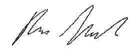 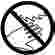 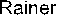 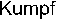 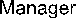 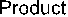 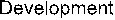 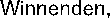 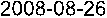 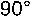 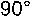 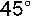 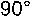 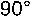 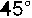 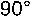 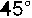 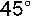 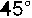 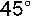 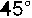 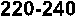 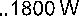 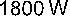 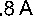 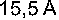 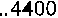 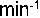 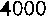 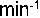 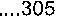 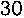 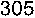 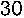 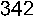 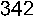 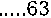 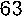 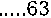 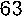 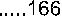 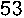 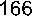 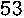 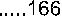 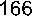 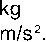 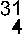 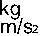 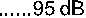 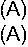 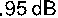 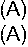 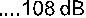 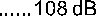 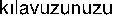 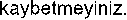 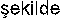 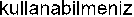 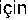 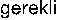 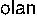 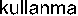 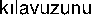 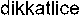 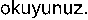 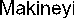 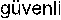 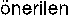 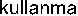 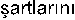 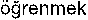 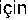 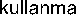 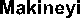 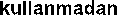 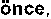 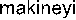 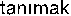 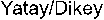 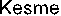 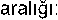 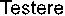 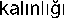 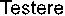 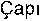 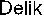 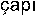 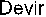 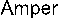 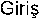 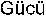 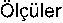 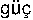 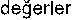 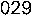 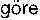 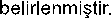 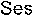 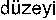 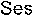 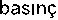 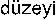 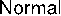 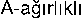 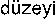 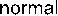 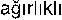 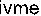 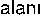 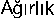 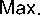 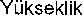 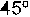 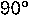 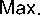 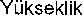 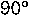 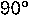 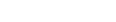 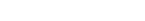 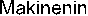 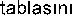 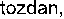 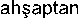 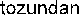 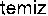 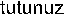 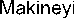 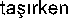 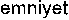 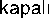 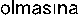 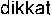 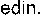 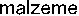 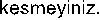 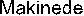 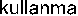 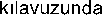 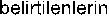 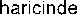 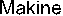 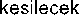 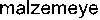 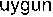 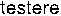 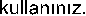 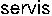 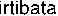 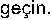 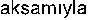 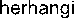 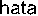 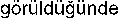 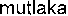 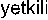 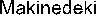 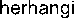 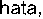 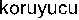 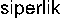 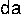 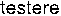 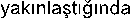 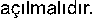 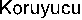 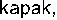 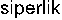 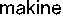 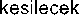 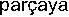 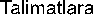 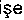 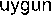 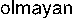 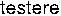 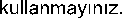 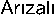 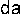 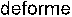 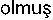 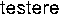 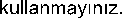 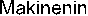 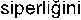 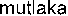 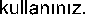 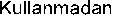 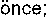 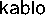 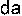 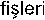 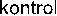 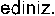 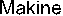 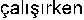 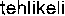 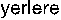 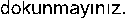 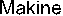 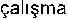 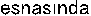 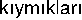 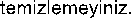 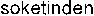 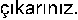 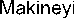 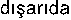 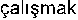 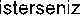 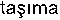 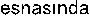 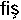 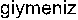 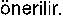 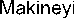 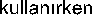 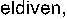 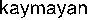 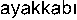 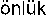 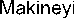 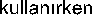 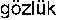 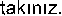 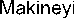 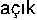 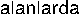 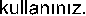 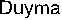 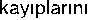 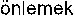 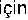 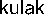 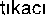 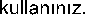 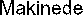 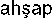 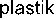 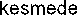 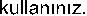 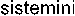 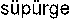 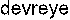 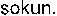 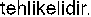 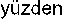 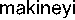 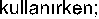 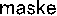 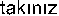 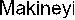 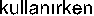 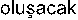 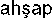 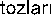 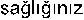 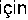 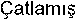 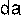 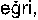 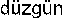 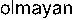 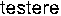 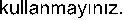 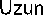 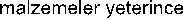 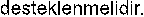 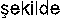 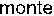 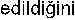 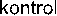 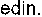 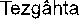 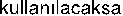 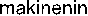 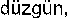 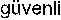 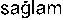 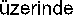 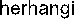 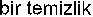 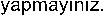 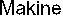 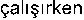 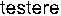 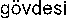 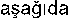 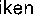 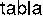 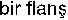 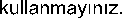 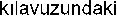 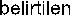 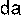 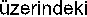 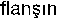 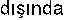 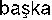 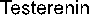 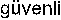 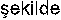 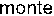 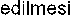 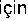 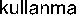 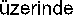 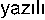 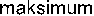 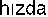 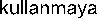 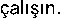 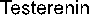 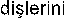 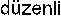 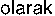 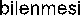 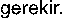 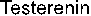 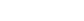 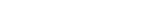 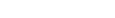 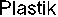 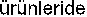 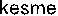 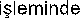 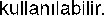 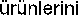 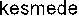 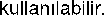 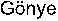 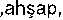 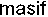 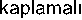 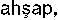 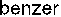 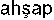 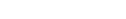 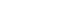 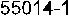 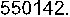 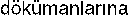 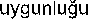 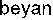 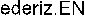 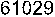 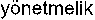 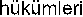 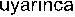 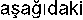 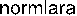 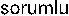 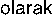 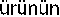 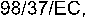 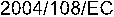 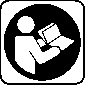 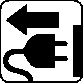 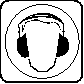 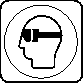 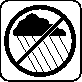 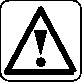 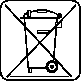 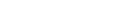 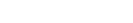 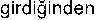 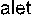 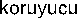 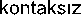 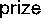 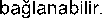 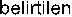 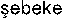 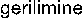 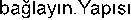 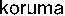 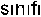 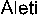 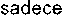 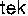 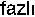 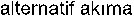 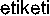 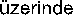 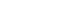 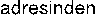 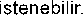 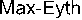 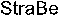 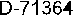 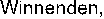 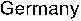 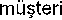 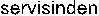 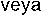 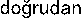 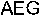 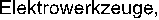 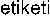 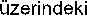 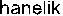 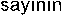 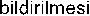 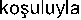 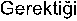 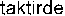 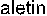 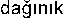 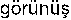 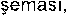 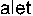 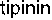 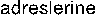 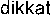 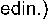 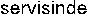 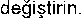 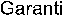 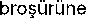 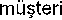 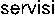 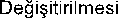 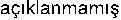 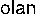 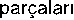 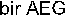 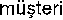 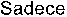 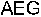 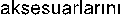 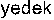 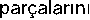 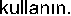 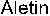 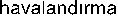 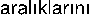 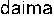 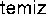 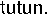 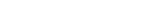 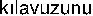 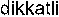 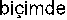 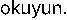 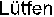 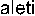 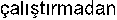 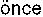 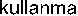 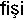 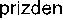 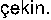 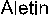 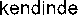 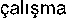 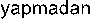 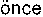 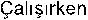 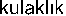 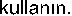 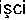 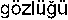 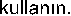 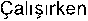 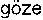 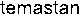 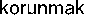 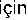 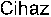 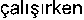 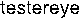 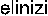 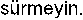 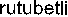 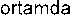 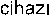 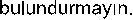 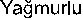 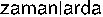 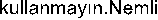 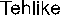 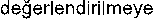 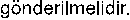 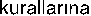 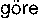 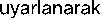 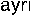 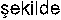 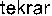 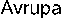 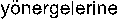 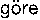 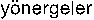 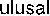 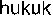 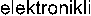 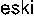 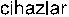 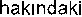 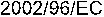 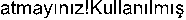 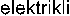 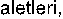 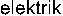 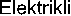 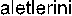 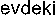 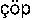 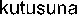 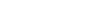 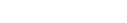 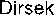 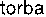 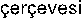 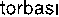 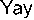 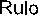 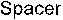 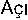 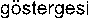 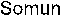 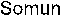 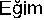 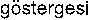 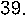 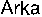 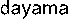 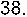 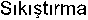 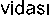 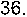 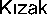 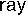 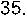 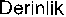 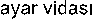 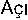 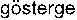 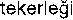 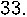 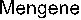 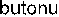 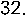 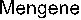 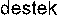 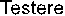 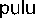 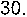 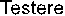 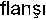 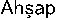 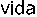 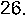 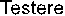 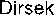 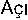 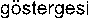 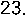 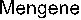 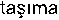 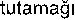 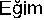 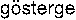 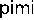 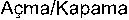 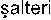 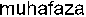 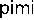 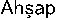 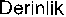 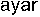 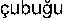 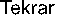 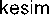 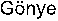 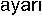 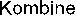 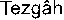 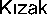 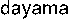 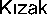 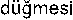 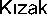 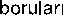 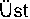 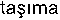 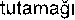 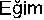 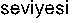 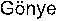 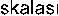 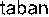 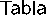 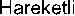 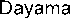 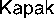 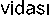 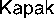 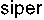 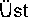 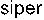 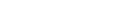 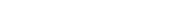 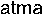 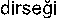 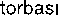 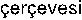 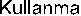 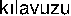 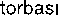 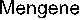 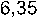 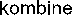 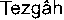 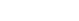 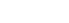 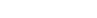 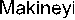 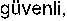 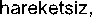 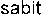 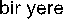 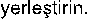 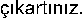 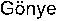 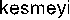 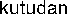 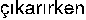 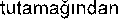 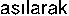 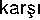 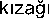 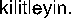 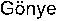 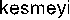 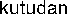 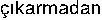 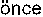 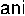 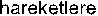 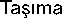 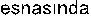 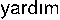 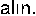 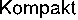 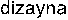 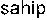 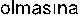 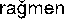 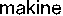 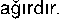 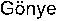 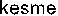 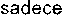 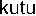 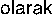 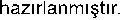 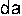 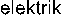 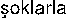 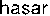 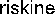 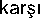 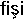 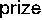 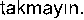 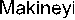 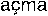 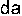 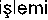 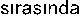 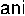 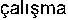 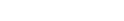 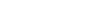 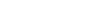 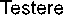 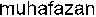 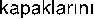 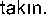 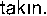 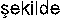 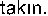 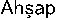 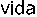 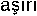 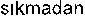 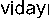 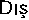 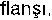 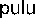 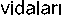 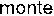 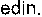 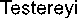 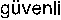 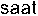 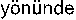 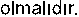 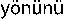 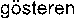 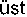 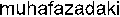 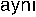 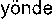 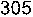 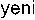 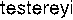 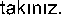 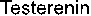 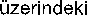 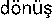 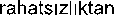 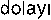 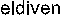 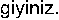 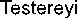 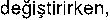 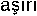 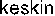 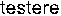 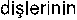 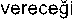 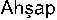 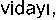 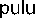 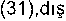 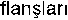 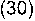 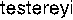 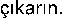 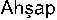 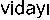 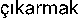 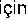 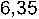 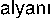 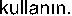 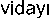 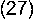 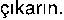 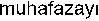 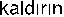 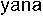 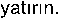 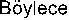 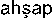 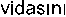 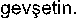 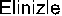 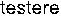 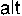 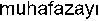 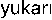 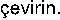 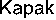 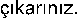 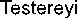 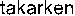 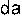 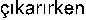 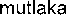 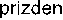 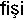 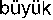 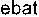 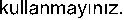 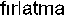 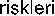 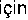 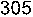 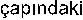 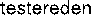 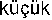 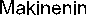 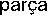 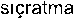 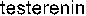 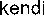 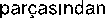 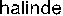 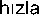 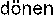 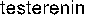 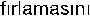 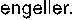 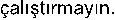 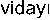 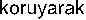 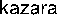 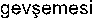 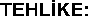 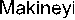 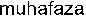 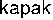 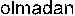 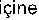 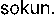 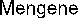 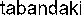 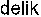 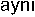 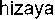 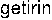 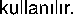 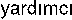 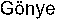 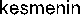 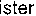 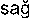 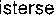 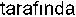 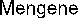 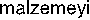 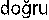 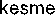 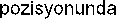 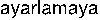 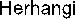 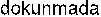 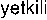 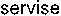 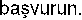 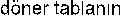 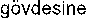 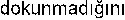 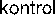 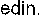 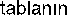 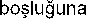 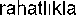 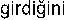 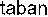 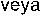 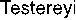 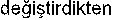 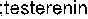 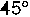 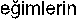 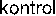 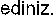 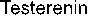 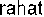 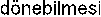 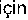 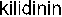 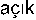 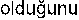 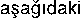 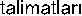 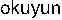 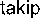 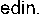 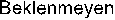 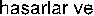 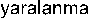 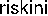 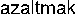 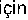 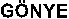 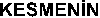 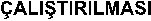 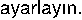 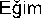 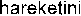 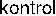 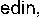 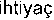 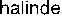 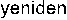 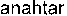 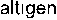 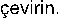 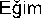 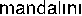 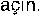 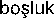 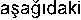 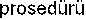 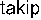 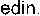 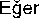 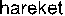 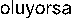 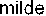 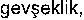 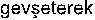 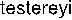 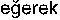 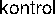 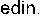 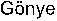 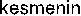 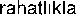 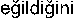 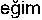 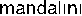 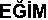 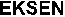 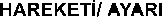 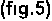 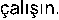 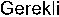 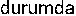 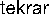 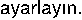 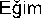 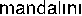 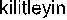 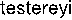 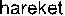 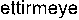 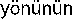 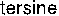 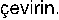 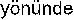 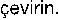 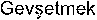 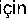 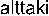 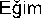 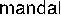 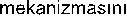 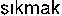 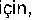 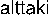 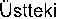 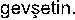 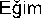 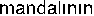 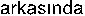 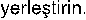 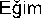 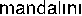 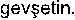 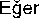 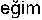 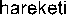 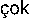 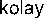 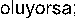 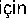 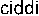 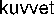 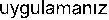 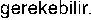 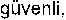 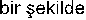 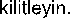 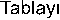 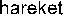 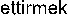 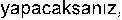 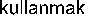 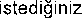 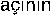 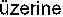 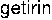 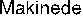 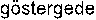 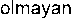 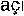 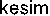 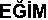 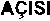 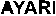 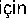 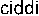 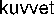 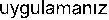 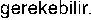 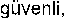 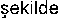 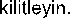 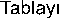 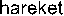 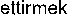 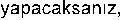 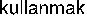 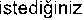 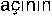 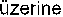 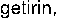 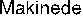 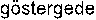 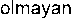 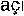 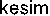 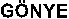 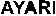 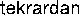 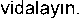 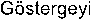 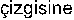 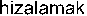 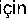 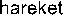 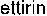 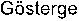 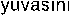 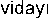 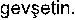 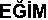 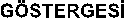 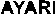 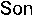 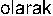 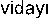 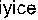 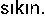 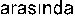 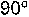 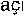 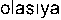 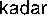 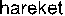 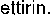 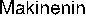 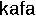 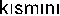 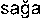 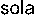 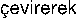 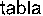 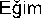 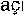 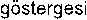 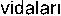 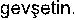 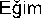 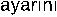 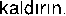 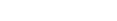 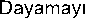 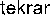 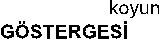 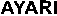 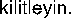 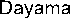 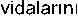 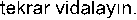 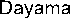 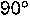 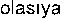 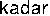 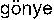 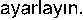 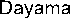 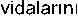 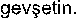 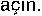 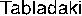 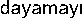 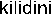 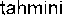 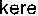 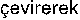 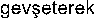 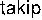 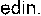 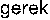 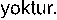 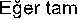 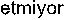 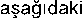 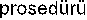 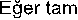 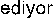 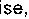 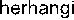 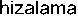 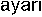 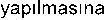 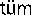 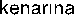 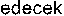 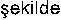 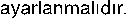 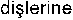 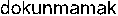 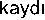 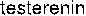 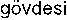 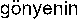 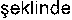 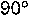 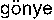 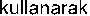 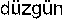 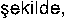 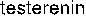 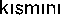 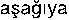 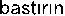 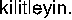 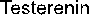 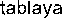 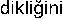 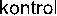 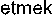 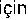 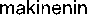 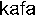 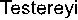 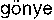 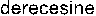 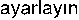 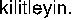 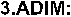 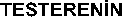 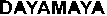 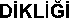 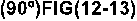 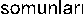 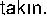 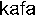 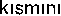 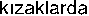 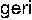 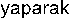 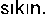 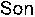 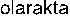 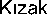 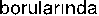 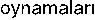 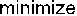 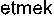 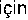 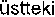 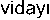 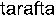 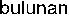 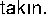 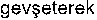 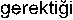 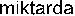 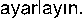 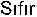 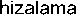 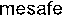 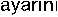 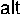 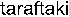 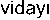 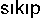 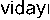 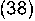 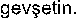 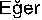 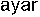 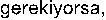 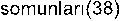 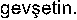 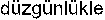 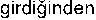 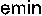 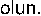 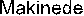 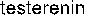 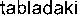 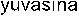 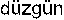 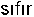 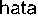 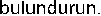 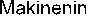 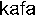 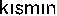 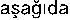 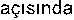 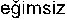 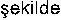 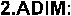 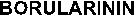 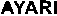 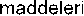 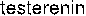 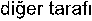 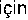 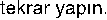 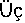 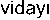 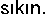 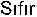 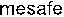 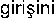 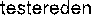 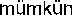 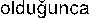 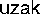 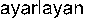 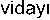 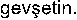 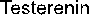 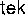 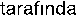 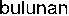 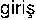 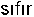 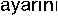 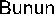 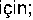 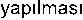 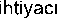 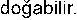 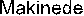 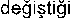 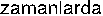 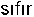 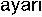 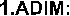 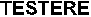 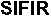 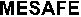 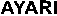 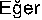 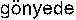 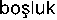 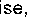 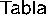 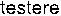 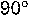 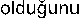 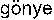 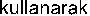 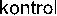 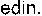 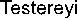 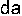 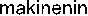 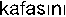 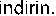 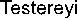 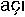 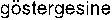 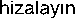 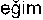 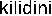 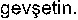 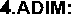 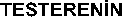 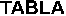 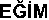 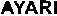 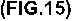 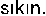 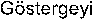 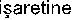 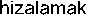 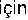 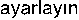 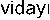 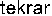 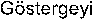 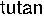 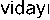 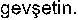 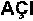 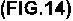 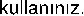 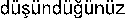 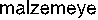 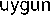 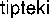 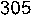 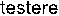 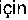 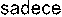 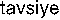 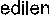 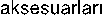 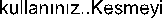 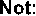 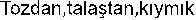 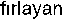 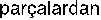 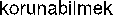 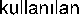 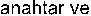 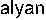 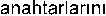 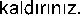 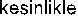 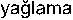 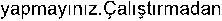 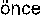 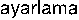 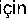 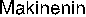 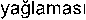 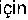 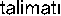 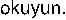 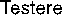 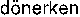 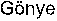 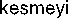 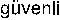 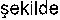 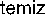 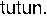 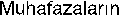 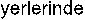 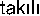 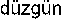 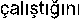 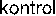 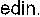 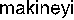 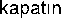 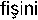 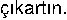 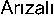 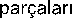 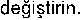 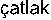 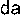 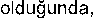 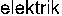 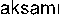 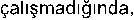 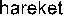 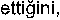 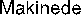 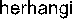 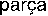 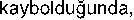 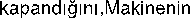 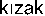 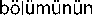 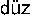 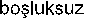 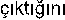 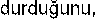 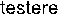 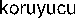 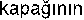 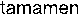 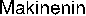 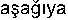 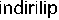 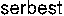 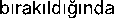 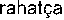 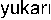 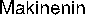 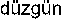 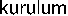 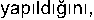 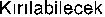 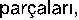 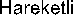 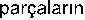 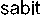 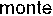 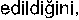 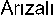 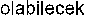 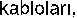 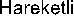 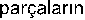 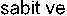 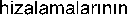 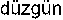 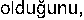 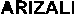 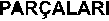 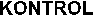 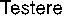 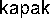 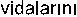 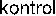 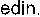 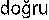 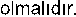 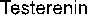 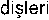 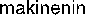 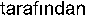 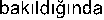 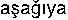 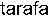 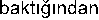 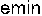 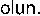 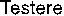 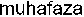 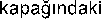 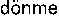 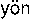 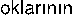 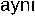 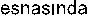 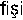 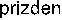 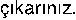 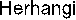 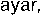 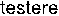 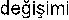 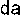 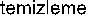 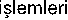 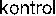 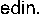 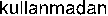 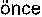 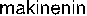 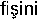 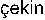 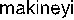 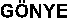 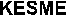 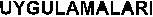 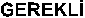 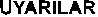 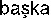 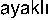 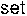 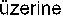 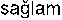 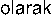 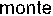 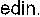 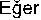 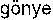 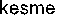 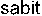 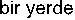 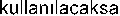 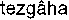 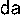 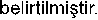 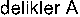 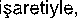 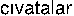 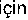 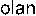 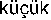 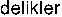 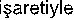 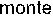 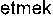 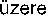 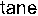 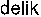 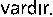 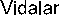 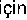 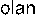 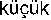 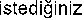 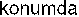 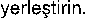 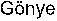 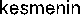 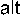 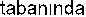 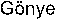 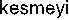 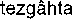 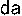 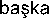 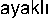 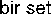 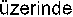 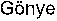 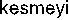 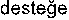 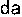 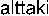 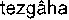 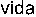 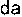 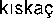 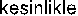 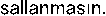 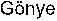 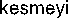 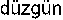 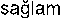 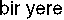 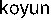 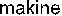 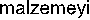 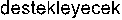 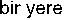 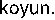 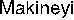 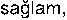 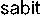 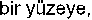 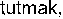 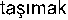 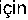 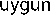 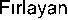 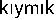 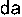 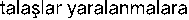 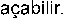 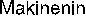 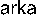 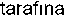 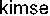 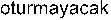 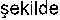 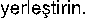 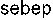 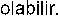 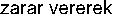 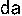 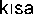 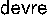 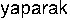 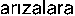 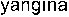 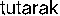 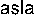 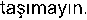 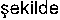 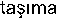 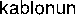 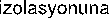 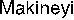 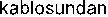 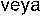 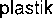 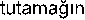 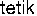 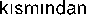 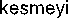 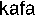 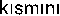 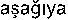 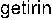 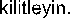 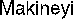 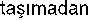 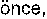 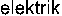 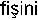 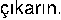 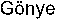 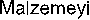 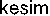 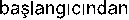 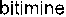 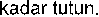 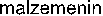 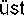 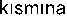 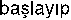 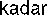 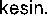 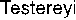 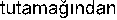 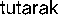 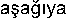 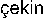 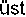 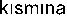 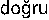 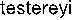 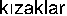 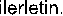 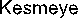 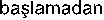 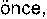 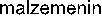 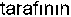 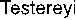 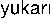 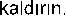 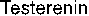 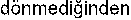 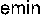 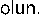 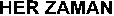 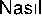 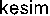 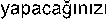 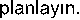 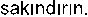 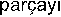 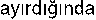 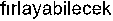 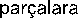 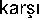 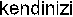 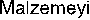 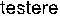 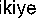 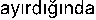 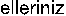 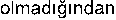 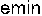 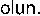 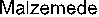 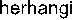 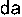 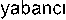 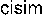 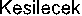 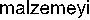 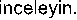 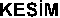 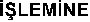 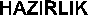 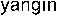 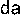 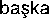 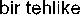 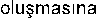 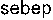 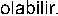 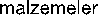 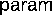 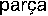 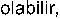 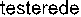 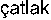 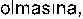 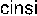 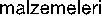 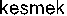 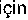 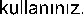 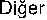 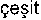 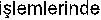 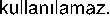 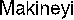 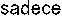 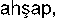 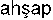 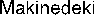 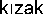 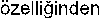 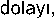 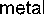 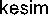 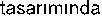 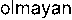 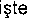 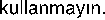 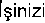 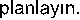 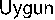 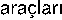 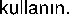 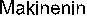 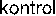 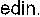 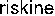 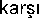 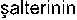 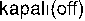 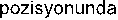 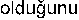 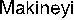 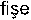 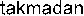 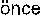 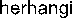 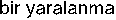 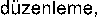 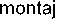 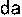 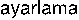 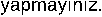 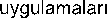 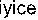 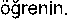 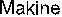 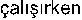 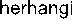 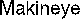 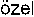 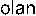 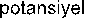 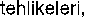 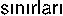 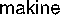 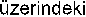 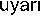 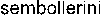 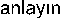 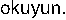 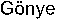 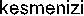 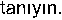 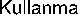 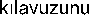 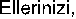 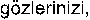 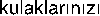 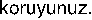 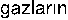 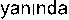 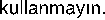 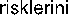 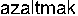 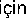 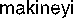 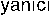 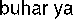 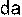 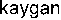 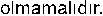 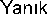 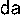 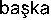 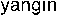 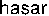 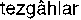 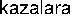 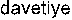 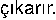 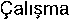 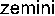 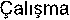 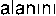 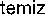 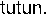 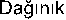 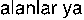 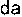 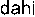 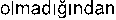 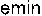 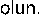 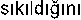 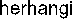 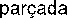 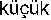 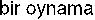 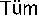 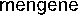 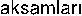 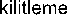 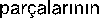 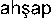 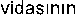 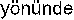 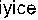 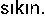 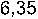 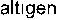 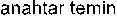 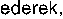 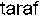 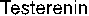 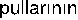 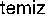 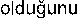 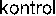 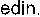 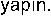 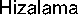 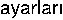 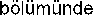 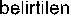 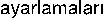 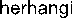 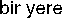 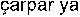 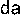 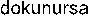 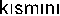 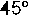 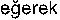 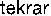 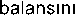 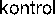 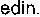 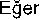 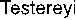 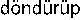 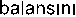 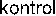 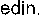 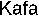 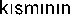 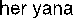 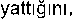 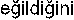 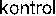 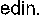 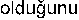 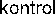 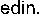 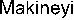 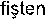 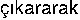 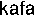 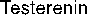 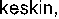 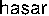 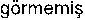 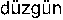 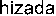 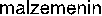 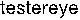 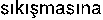 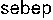 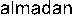 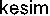 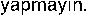 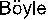 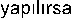 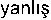 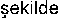 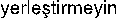 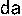 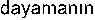 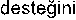 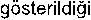 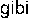 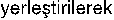 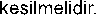 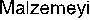 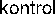 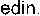 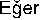 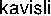 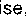 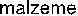 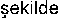 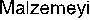 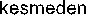 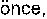 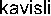 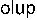 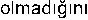 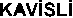 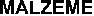 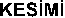 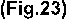 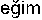 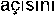 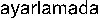 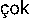 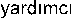 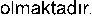 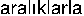 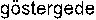 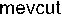 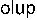 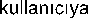 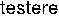 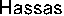 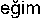 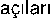 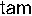 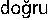 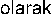 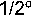 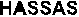 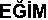 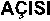 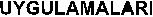 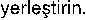 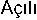 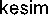 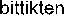 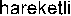 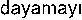 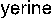 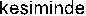 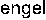 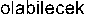 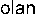 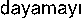 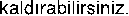 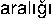 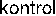 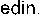 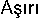 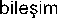 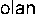 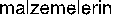 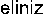 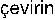 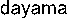 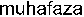 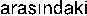 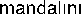 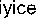 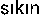 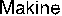 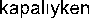 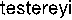 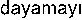 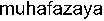 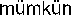 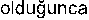 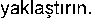 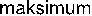 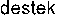 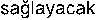 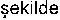 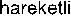 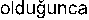 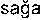 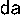 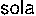 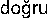 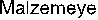 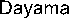 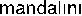 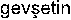 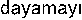 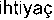 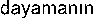 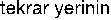 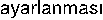 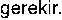 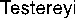 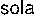 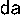 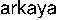 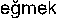 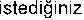 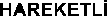 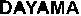 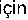 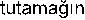 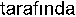 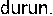 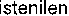 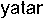 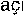 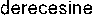 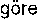 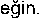 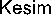 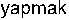 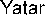 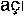 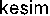 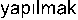 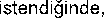 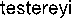 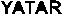 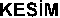 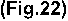 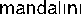 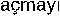 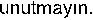 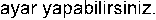 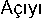 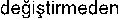 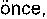 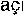 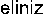 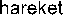 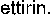 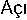 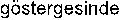 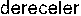 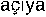 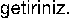 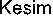 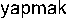 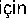 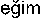 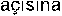 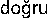 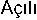 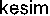 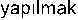 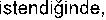 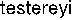 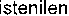 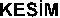 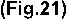 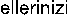 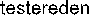 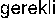 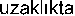 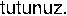 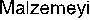 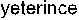 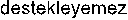 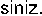 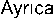 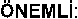 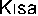 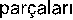 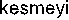 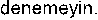 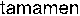 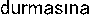 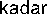 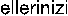 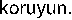 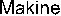 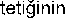 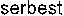 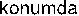 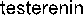 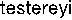 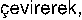 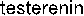 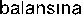 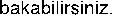 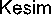 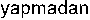 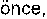 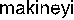 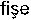 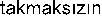 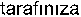 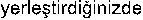 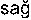 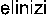 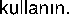 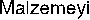 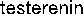 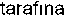 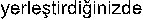 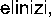 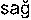 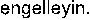 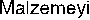 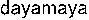 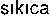 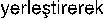 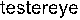 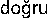 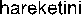 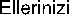 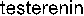 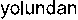 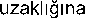 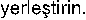 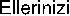 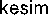 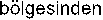 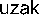 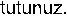 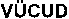 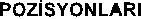 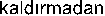 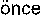 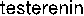 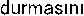 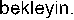 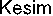 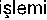 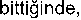 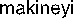 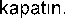 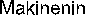 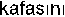 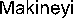 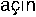 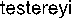 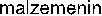 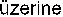 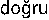 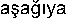 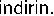 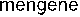 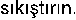 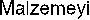 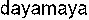 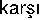 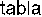 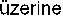 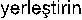 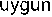 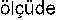 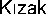 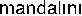 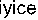 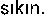 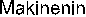 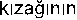 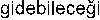 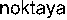 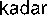 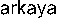 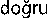 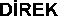 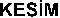 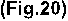 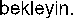 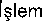 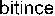 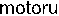 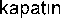 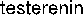 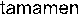 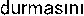 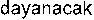 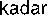 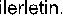 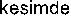 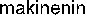 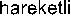 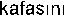 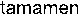 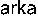 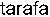 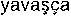 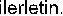 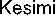 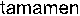 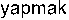 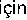 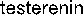 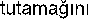 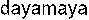 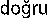 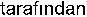 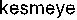 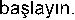 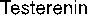 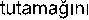 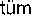 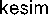 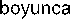 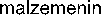 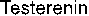 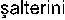 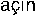 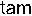 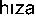 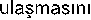 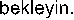 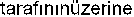 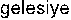 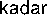 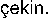 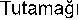 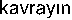 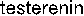 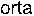 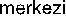 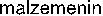 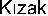 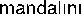 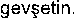 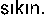 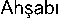 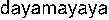 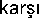 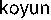 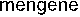 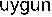 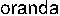 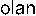 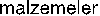 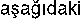 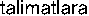 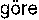 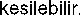 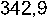 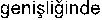 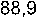 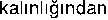 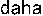 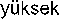 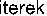 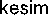 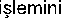 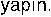 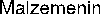 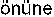 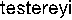 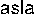 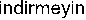 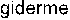 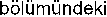 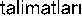 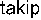 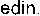 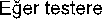 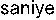 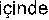 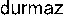 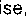 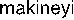 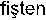 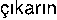 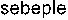 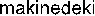 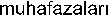 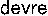 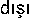 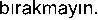 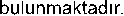 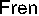 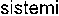 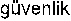 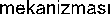 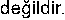 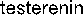 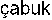 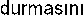 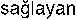 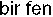 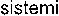 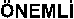 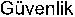 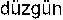 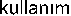 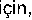 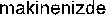 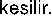 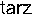 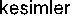 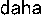 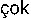 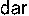 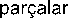 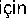 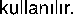 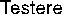 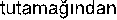 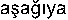 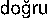 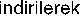 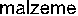 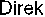 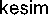 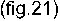 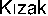 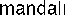 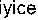 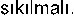 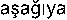 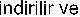 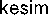 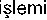 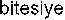 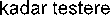 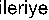 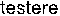 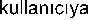 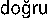 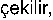 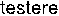 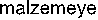 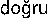 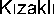 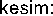 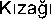 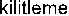 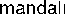 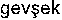 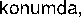 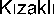 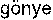 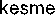 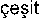 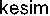 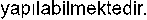 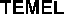 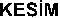 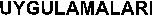 158 TÜRKÇE	TÜRKÇE 159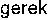 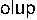 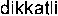 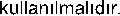 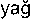 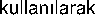 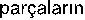 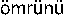 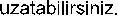 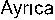 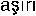 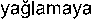 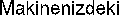 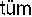 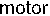 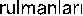 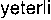 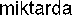 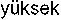 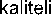 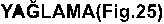 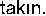 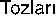 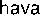 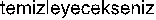 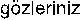 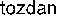 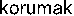 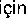 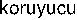 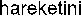 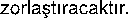 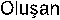 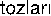 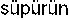 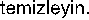 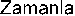 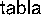 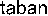 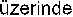 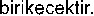 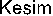 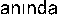 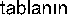 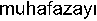 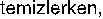 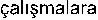 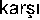 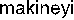 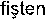 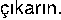 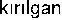 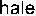 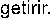 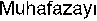 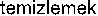 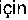 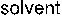 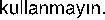 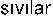 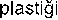 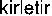 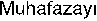 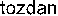 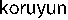 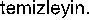 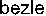 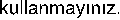 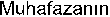 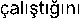 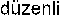 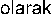 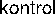 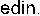 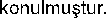 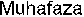 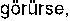 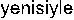 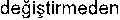 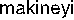 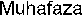 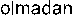 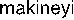 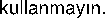 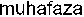 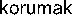 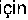 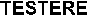 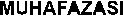 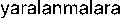 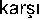 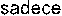 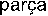 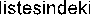 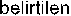 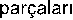 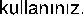 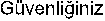 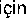 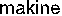 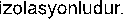 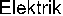 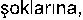 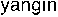 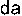 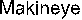 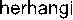 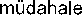 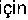 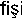 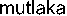 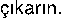 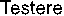 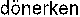 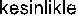 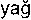 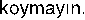 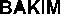 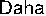 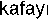 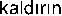 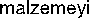 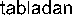 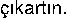 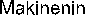 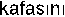 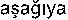 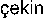 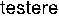 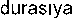 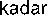 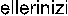 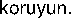 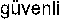 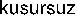 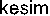 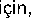 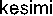 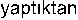 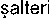 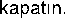 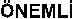 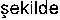 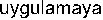 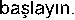 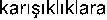 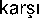 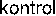 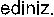 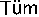 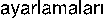 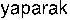 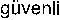 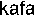 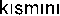 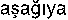 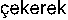 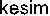 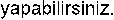 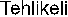 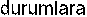 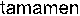 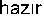 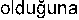 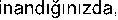 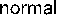 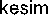 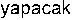 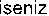 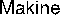 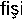 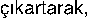 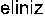 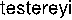 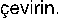 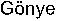 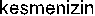 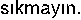 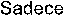 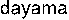 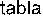 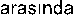 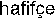 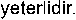 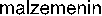 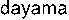 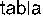 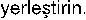 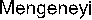 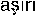 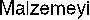 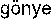 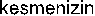 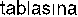 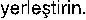 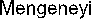 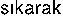 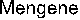 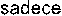 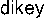 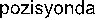 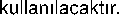 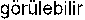 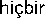 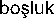 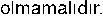 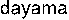 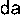 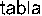 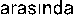 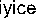 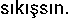 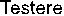 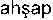 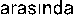 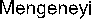 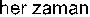 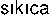 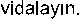 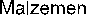 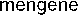 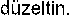 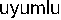 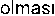 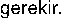 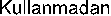 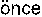 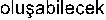 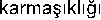 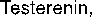 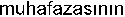 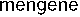 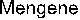 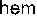 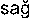 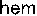 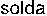 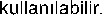 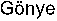 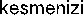 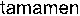 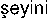 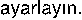 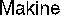 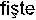 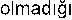 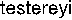 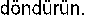 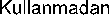 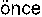 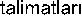 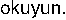 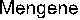 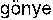 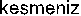 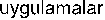 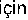 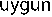 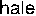 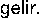 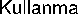 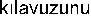 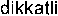 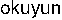 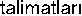 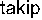 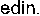 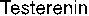 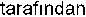 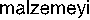 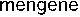 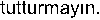 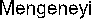 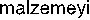 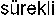 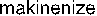 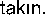 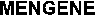 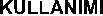 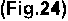 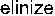 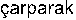 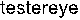 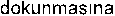 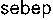 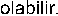 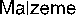 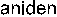 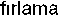 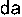 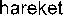 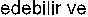 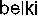 160 TÜRKÇE	TÜRKÇE 161TECHNICKÁ DATA	220-240 V	110 V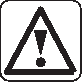 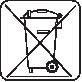 Jmenovitý příkon.............................................................. .....................1800W......................1800W Amp.................................................................................. ...........................8A........................15,5A Počet otáček při běhu naprázdno..................................... .....................4400min-1...................4000min-1 Pilový kotouč ø x díra ø................................................. ...............305 x 30mm.............. 305 x 30mm tloušťka pilového listu....................................................... ........................2,4mm.......................2,4mm Šířka řezuhorizontálně/vertikálně90°	90°............................................................. ..............111 / 342mm..............111 / 342mm 45°	90°............................................................. ..............111 / 241mm..............111 / 241mm 90°	45°	...................................................... ................63 / 241mm...............63 / 241mm 90°	45°	...................................................... ................41 / 241mm...............41 / 241mm 45°	45°	...................................................... ................63 / 241mm...............63 / 241mm 45°	45°	...................................................... ................41 / 241mm...............41 / 241mmMax. hloubka řezu při 90° / 90.......................................... ................166 / 53mm...............166 / 53mm Max. hloubka řezu při 45° / 90.......................................... ................166 / 10mm...............166 / 10mm Hmotnost.......................................................................... .........................31kg..........................31kg Typická vážená hodnota vibrací na ruce ......................... .......................... 4m/s2........................ 4m/s2 Typická váženáHladina akustického tlaku (K = 3 dB(A))........................ .........................95dB (A) ...................95dB (A) Hladina akustického výkonu (K = 3 dB(A)).................... .......................108dB (A) .................108dB (A)Naměřené hodnoty odpovídají EN 61 029.Popraskané nebo zdeformované pilové listy nesmí být používány!Před prvním použitím stroje doporučujeme pečlivě pročíst návod k používání a seznámit se s praktickou obsluhou.Prach vznikající při práci bývá zdraví škodlivý (např. při opracování dubového a bukového dřeva, kamene, nebo barevných nátěrů, jež mohou obsahovat olovo nebo jiné škodliviny), a proto by se neměly vdechovat. Používejte odsávání prachu a navíc se chraňte vhodnou ochrannou maskou. Usazený prach dobře odstraňte, např. odsátím.Řezivo s kruhovým nebo nepravidelným průřezem (např. palivové dříví) se nesmí řezat, protože je nelze bezpečně fixovat. Při řezání plochého materiálu na výšku se k bezpečnému vedení musí používat vhodná pomocná zarážka.OBLAST VYUŽITÍZkracovací pila se používá k řezání masivního dřeva, klíženého dřeva, materiálu s podobnými vlastnostmi a plastu.Toto zařízení lze používat jen pro uvedený účel.SYMBOLYPřed spuštěnám stroje si pečlivě pročtěte návod k používání.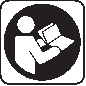 Před zahájením veškerých prací na vrtacím kladivu vytáhnout síťovou zástrčku ze zásuvky.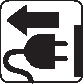 Používejte chrániče sluchu !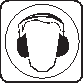 Při práci se strojem neustále nosit ochranné brýle.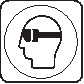 Nikdy nedávejte ruce do prostoru pilového listu.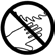 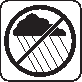 VAROVÁNI! Seznamte se se všemi bezpečnostními pokyny a sice i s pokyny v přiložené brožuře. Zanedbání při dodržování varovných upozornění a pokynů mohou mít za následek úder elektrickým proudem, požár a/nebo těžká poranění.Všechna varovná upozornění a pokyny do budoucna uschovejte.SPECIÁLNÍ BEZPEČNOSTNÍ UPOZORNĚNÍPoužívejte chrániče sluchu. Působením hluku může dojít k poškození sluchu.Ve venkovním prostředí musí být zásuvky vybaveny proudovým chráničem (FI, RCD, PRCD). Je to vyžadováno instalačním předpisem pro toto el.zařízení. Dodržujte ho při používání tohoto nářadí, prosím.Při práci se strojem neustále nosit ochranné brýle. Doporučuje se používat ochranné rukavice, pevnou protiskluzovou obuv a zástěru.Před zahájením veškerých prací na stroji vytáhnout síťovou zástrčku ze zásuvky.Stroj zapínat do zásuvky pouze když je vypnutý.Neustále dbát na to, aby byl kabel pro připojení k elektrické síti mimo dosah stroje. Kabel vést vždy směrem dozadu od stroje.Pokud stroj běží, nesmí být odstraňovány třísky nebo odštěpky.Nesahejte do nebezpečného prostoru běžícího stroje.Před každým použitím nabíječky překontrolujte přívodní kabel, prodlužovací kabel a zástrčku zda nejsou poškozeny a nebo zestárlé. Poškozené díly nechte opravit odborníkovi.Bezpodmínečně používat ochranná zařízení přímočaré pily.Pohyblívé ochranné prvky se nesmí aretovat v otevřené pozici.Nepoužívejte poškozené nebo deformované pilové listy. Vyměňte opotřebovanou stolní vložku.Pilové kotouče, které neodpovídají požadavkům podle tohoto návodu se nesmí používat.Kyvný kryt se smí automaticky otevřít jen při pohybu pily do řezu.Nepoužívejte pilové listy vyrobené z rychlořezné oceliZávady na stroji, ochranném zařízení nebo pilových listech musí být ihned po zjištění nahlášeny osobě zodpovědné za bezpečnost.Vyberte pilový list vhodný k řezání vybraného materiáluKapovací pilu nikdy nepoužívejte k řezání jiných než v návodu k obsluze uvedených materiálů.Kapovací pilu přepravujte vždy jen s aretovanou přepravní pojistkou v rukojeti.Zkracovací pilu používejte jen s bezpečně fungujícím a dobře udržovaným ochranným příklopem. Ochranný příklop se musí samočinně vracet.Udržujte čistotu a pravidelně zametejte piliny a odřezky.Používejte vždy jen řádné naostřené pilové listy. Dodržujte maximální počet otáček uvedený na pilovém listu.K upevnění pilového listu používejte výhradně příruby zobrazené v návodu k obsluze.Neodstraňujte odřezky a jiné zbytky materiálu z řezného prostoru dokud pila běží a řezná hlava je v pohybu.Zajistěte stabilní polohu stroje (například upevněním na pracovní stůl).Dlouhé obrobky vhodným způsobem podepřete.CE-PROHLÁŠENÍ O SHODĚSe vší zodpovědností prohlašujeme, že tento výrobek odpovídá následujícím normám a normativním dokumentům:EN 61029, EN 61029-1, EN 61029-2-9, EN 55014-1, EN 55014-2, EN 61000-3-2, EN 61000-3-3, v souladu se směrnicemi EHS č. 98/37/E, 2004/108/EGWinnenden, 2008-08-26	Rainer Kumpf Manager Product Development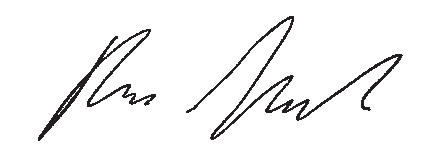 PŘIPOJENÍ NA SÍTPřipojit pouze do jednofázové střídavé sítě o napětí uvedeném na štítku. Lze připojit i do zásuvky bez ochranného kontaktu neboť spotřebič je třídy II.ÚDRŽBAVětrací štěrbiny nářadí udržujeme stále čisté.Používejte výhradně náhradní díly a příslušenství AEG. Díly, jejichž výměna nebyla popsána, nechávejte vyměnit v odborném servisu AEG. (Viz záruční list.)Při potřebě podrobného rozkresu konstrukce, oslovte informací o typu a desetimístném objednacím čísle přímo servis a nebo výrobce, AEG Elektrowerkzeuge, Max-Eyth-Straße 10, D-71364 Winnenden, Germany.Nevystavujte stroj dešti.NebezpečíElektrické náradí nevyhazujte do komunálního odpadu! Podle evropské smernice 2002/96/EC o nakládání s použitými elektrickými a elektronickými zarízeními a odpovídajících ustanovení právních predpisu jednotlivých zemí se použitá elektrická náradí musí sbírat oddelene od ostatního odpadu a podrobit ekologicky šetrnému recyklování.POPIS1.     Horní ochranný kryt pilového kotouče 2.     Dolní ochranný kryt pilového kotouče 3.     Posuvný boční kryt4.     Šroub posuvného bočního krytu 5.     Stavitelný pomocný doraz6.     Stůl7.     Základová deska8.     Ukazatel na stupnici pokosu 9.     Blokace nastaveného sklonu 10. Horní rukojeť pro přepravu 11. Vodící tyč(e)12. Aretační knoflík posuvu motoru13. Blokace pomocného stavitelného dorazu 14. Kombinovaný klíč15. Páčka pro zablokování pokosu 16. Značka pro sériový řez17. Vačka pro nastavení hloubky řezu a blokování ramene pily18. Aretace vřetene19. Blokování dolního ochranného krytu pilového kotouče20. Spouštěč21. Kolík pro nastavení sklonu kotouče 22. Přední rukojeť pro přepravu23. Upnutí opracovávaného dílu 24. Indikace nastaveného sklonu 25. Držáky přívodní síťové šňůry 26. Pilový kotouč27. Šroub vřetene (levý závit) 30. Příruby pilového kotouče 31. Kruhová podložka vřetene 32. Dvojice svěrek33. Tlačítko rychlého nastavení34. Otočný ovladač pro nastavení pokosu 35. Zablokování řezné hloubky36. Vodicí tyč37. Otočné rameno38. Stavěcí šroub (bez hlavy) 39. Zadní doraz40. Stupnice pro nastavení úhlu sklonu 41. Pojistná matice42. Šestihranná pojistná matice 43. Stupnice pro pokosový řez 44. Rozpěrka45. Vodicí rolnička46. Pružina napnutí (vnitřní)47. Polohovatelné vřeteno ramene pily 48. Zachycovací pytel (prachový vak) 49. Uzávěr sáčku na prach50. Zalomení sáčku na prach ("koleno")STANDARDNÍ PŘÍSLUŠENSTVÍKombinovaný šestihranný klíč tvaru "L" 6,35 mm Upnutí opracovávaného díluZachycovací pytel (prachový vak) Návod k obsluzeUzávěr sáčku na prachZalomení sáčku na prach ("koleno")VYBALENÍ NÁŘADÍUPOZORNĚNÍAbyste zamezili riziku zranění v důsledku nechtěného spuštění nářadí nebo úrazu elektrickým proudem, při vybalování a instalaci nikdy pilu nezapojujte do elektrické sítě. Přívodní síťová šňůra musí zůstat odpojená při jakémkoliv zásahu na pile.Pokosová pila je dodávána kompletní v jednom kartónovém obalu.UPOZORNĚNÍI když pila není příliš objemná, je těžká. Aby Vás nebolela záda, při zvedání pily požádejte o pomoc třetí osobu.Dříve než vyndáte pokosovou pilu z kartónového obalu, utáhněte aretaci posuvu pily, aby pila náhle nemohla změnit svou polohu.Vyndejte pokosovou pilu z kartonu, vytáhněte ji za transportní rukojeť.Pak pilu postavte na stabilní podklad a pečlivě ji prohlédněte.UPOZORNĚNÍPokud některý díl pily chybí nebo je poškozený, nezapojujte pilu dříve, než si pořídíte nový díl nebo získáte díl opravený. Abyste se vyvarovali úrazu elektrickým proudem, u nářadí s dvojitou izolací používejte výhradně originální náhradní díly a příslušenství.NASAZENÍ A SEJMUTÍ PILOVÉHO KOTOUČENASAZENÍ A SEJMUTÍ PILOVÉHO KOTOUČE (obrázky 1 a 2)UPOZORNĚNÍAbyste maximálně snížili nebezpečí úrazu způsobeného vymrštěním řezaného materiálu nebo rozlomeného pilového kotouče, používejte pouze pilové kotouče o průměru 305 mm.UPOZORNĚNÍAbyste se vyvarovali úrazu způsobeného nechtěným spuštěním nářadí, při snímání a nasazování pilového kotouče vždy odpojte pilu z elektrické sítě.Odpojte pilu z elektrické sítě. Řezací hlava je v horní poloze.Ručně otočte dolní ochranný kryt (2). Povolte aretační šroub bočního posuvného krytu (4) pomocí klíče na šrouby s šestihrannou šroubovou hlavou. Šroub nevyndávejte.Zdvihněte dolní ochranný kryt pilového kotouče a odkloňte ho dozadu, abyste zpřístupnili šroub vřetene (27).Kombinovaným šestihranným klíčem 6,35 mm nebo polygonálním klíčem 12,7 mm povolte šroub vřetene.Poznámka: Šroub vřetene (27) má levý závit. Levý závit zamezuje náhlému povolení šroubu vřetene v průběhu řezání při normálním používání pily.Vytáhněte šroub vřetene, kruhovou podložku vřetene (31), vnější přírubu pilového kotouče (30) a pilový kotouč.Poznámka: Dávejte pozor na demontované díly nářadí, poznamenejte si jejich umístění a směr montáže (viz obr. 2). Než nasadíte nový pilový kotouč, odstraňte pilový odpad nahromaděný na přírubách pilového kotouče.VAROVÁNÍPři nasazování a snímání pilového kotouče noste ochranné rukavice, abyste se při manipulaci s kotoučem nepořezali o ostré zuby kotouče.Nasaďte nový pilový kotouč o průměru 305 mm. Zkontrolujte, zda šipka na pilovém kotouči označující směr otáčení je shodná se šipkou na horním ochranném krytu pilového kotouče, která musí směřovat doprava. Zkontrolujte, zda zuby pilového kotouče směřují dolů, před pilu.NASAZENÍ A SEJMUTÍ PILOVÉHO KOTOUČENasaďte vnější přírubu pilového kotouče, podložku a šroub vřetene. Stiskněte pojistku vřetene a utáhněte pilový kotouč pomocí kombinovaného klíče nebo závitového klíče 12,7 mm, utahujte směrem doleva. Při utahování šroubu neutahujte přes závit.Sklopte dolní kryt ochranného kotouče až do polohy, kdy se otvory v bočním krytu budou dotýkat aretačního šroubu. Utáhněte aretační šroub pomocí kombinovaného šestihranného klíče.NEBEZPEČÍPilu nikdy nepoužívejte bez nasazeného bočního krytu. Díky ochrannému krytu šroub vřetene nemůže spadnout, pokud by došlo k jeho náhodnému povolení. Otáčející se pilový kotouč tak nemůže vypadnout.Ujistěte se, že je aretační pojistka vřetene uvolněná, aby se pilový kotouč mohl volně otáčet.Poznámka: Při nesprávném používání se aretace vřetene může poškodit. Pokud aretační pojistka vřetene nedrží, sklopte pilový kotouč na dřevěný odřezek opřený o doraz. Tento způsob může dočasně nahradit aretaci vřetena.UPOZORNĚNÍZkontrolujte, zda jsou příruby pilového kotouče čisté a správně nasazené. Po nasazení nového pilového kotouče zkontrolujte, zda otáčející se pilový kotouč zapadne do zářezu ve stole, pokud je v poloze 0° a 45°. Snižte pilový kotouč, aby zajel do zářezu ve stole a zkontrolujte, zda nenaráží do podkladové desky ani do stolu. Pokud se pilový kotouč dotýká stolu, obraťte se na některé z autorizovaných servisních středisek Ryobi.Pokud se pilový kotouč dotýká vložených destiček ve stole, přečtěte si informace o seřízení vůle hloubky záběru pilového kotouče v oddíle "Seřízení pily".POUŽITÍ SVĚREK PRO UPNUTÍ OPRACO-VÁVANÉHO DÍLU (obr. 3)Svěrky pro upnutí opracovávaného dílu (23) drží opracovávaný díl ve vhodné poloze pro řez. Svěrky je možné instalovat po levé nebo po pravé straně pokosové pily. Před spuštěním pily zkontrolujte, že umístění svěrek není v dráze pilového kotouče a nebude vadit při řezání.Nastavte do přímky dvojici svěrek (32) s otvorem v základové desce pily a zasuňte svěrky.ČTYŘI ZÁKLADNÍ SEŘÍZENÍ PILYAbyste dokázali nastavit jednotlivé součásti pokosové pily do správné polohy, je nutné zvládnout čtyři základní seřizovací úkony.Páčka pro zablokování pokosu a otočný ovladač pro nastavení pokosu (obr. 4) umožňují přesné nastavení pokosu:- Zdvihněte páku pro zablokování nastaveného úhlu pokosu (15).- Pootočte otočným ovladačem pro nastavení pokosu (34) směrem dolů, tím se změní nastavený úhel pokosu na následující přednastavenou úhlovou hodnotu.- Pak otáčejte otočným ovladačem pro nastavení pokosu směrem dolů, zobrazí se všechny možnosti nastavení úhlu pokosu.- Pak otočte pracovní stůl (6) na požadovanou hodnotu pokosu a zablokujte toto nastavení pomocí blokační páčky pro blokování pokosu.Blokační pojistka sklonu a kolík pro nastavení sklonu umožňují změnit sklopení řezací jednotky (obr. 6):- Přitáhněte blokační pojistku sklonu směrem k sobě. Přitlačte kolík pro nastavení sklonu směrem dolů. ento postup umožní sklopit řezací jednotku a zároveňprohlížet, jaké jsou možnosti nastavení sklopení.- Zasuňte kolík pro nastavení sklonu směrem nahoru do odpovídajícího zářezu.- Zablokujte pojistku pro blokování sklonu, než začnete řezat.164 ČESKY	ČESKY 165než začnete řezat.Vačka pro nastavení hloubky řezu a blokování ramene pily (obr. 7 a 8) umožňují seřízení pilového kotouče:- Mírně přitlačujte rukojeť směrem k podlaze, současně otáčejte vačkou pro nastavení hloubky řezu (17) doprava a zdvihněte pilový kotouč.Poznámka: Při nastavení hloubky řezu není nutné povolit otočný knoflík pro blokování hloubky řezu (35).- Ploška vačky pro nastavení hloubky řezu musí být otočena směrem nahoru.Poznámka: Rameno pily musí být sklopené pouze při transportu a při uskladnění nářadí. Neprovádějte žádné řezací práce, pokud je rameno pily ve sklopené poloze.- Pokud chcete zablokovat pilový kotouč v dolní poloze, postupujte podle následujících pokynů:- Otáčejte vačkou pro nastavení hloubky řezu doprava a přestavte pilový kotouč do dolní polohyČTYŘI ZÁKLADNÍ SEŘÍZENÍ PILY- Kolík horního ochranného krytu pilového kotouče musí jít zasunout do otvoru vačky.Aretační knoflík posuvu motoru- Otáčejte aretačním knoflíkem posuvu doleva, pokud ho chcete povolit a doprava, pokud ho chcete utáhnout. Pokud povolíte aretační knoflík posuvu, bude možné posunout rameno pily dopředu a dozadu. Jakmile knoflík povolíte, rameno pily se zablokuje v nastavené poloze.SEŘÍZENÍ PILYUPOZORNĚNÍAbyste zamezili riziku zranění v důsledku nechtěného spuštění nářadí nebo úrazu elektrickým proudem, před zásahem na pile odpojte pilu od elektrické sítě.PRVNÍ ETAPA: SEŘÍZENÍ VŮLE HLOUBKY ZÁBĚRU PILOVÉHO KOTOUČE (obr. 9)Je třeba upravit nastavení vůle hloubky záběru pilového kotouče, aby se zasunovací destičky na stole nenacházely v ose pilového kotouče při seřizování souběžnosti pilového kotouče. Po nastavení pilového kotouče je třeba obě dvě destičky vrátit na místo.Povolte všechny tři šrouby, které drží destičku.Posuňte destičku co možná nejdále od pilového kotouče.Utáhněte všechny tři šrouby.Zopakujte stejný postup i pro druhou destičku.DRUHÁ ETAPA: NASTAVENÍ VODÍCÍ TYČE PILY (obr. 10-11)Umístěte rameno pily na přednastavené pozice pokosu a sklonu 0° a zablokujte rameno pily v dolní poloze.Zkontrolujte, zda je pilový kotouč zhruba uprostřed mezi dvěma destičkami. Zkontrolujte, zda existuje určitá vůle mezi pravou vodící tyčí (36) a otočným ramenem (37).Pokud je nezbytné seřízení, povolte pojistné matice na čtyřech stavěcích šroubech (38) tak, jak je znázorněno na obrázku č. 11.Povolte nejdříve dva horní stavěcí šrouby.Utáhněte nebo povolte oba dva dolní stavěcí šrouby tak, aby byl pilový kotouč uprostřed mezi dvěmaUtáhněte obě dvě spodní pojistné matice.Aby bylo méně vůle mezi vodícími plochami (11), postupně utahujte horní stavěcí šrouby a posuňte rameno pily buď dopředu nebo dozadu. Utáhněte obě dvě horní pojistné matice.TŘETÍ ETAPA: SPRÁVNÉ NASTAVENÍ ÚHLU PILOVÉHO KOTOUČE A DORAZU (NASTAVENÍ POKOSU) (obr. 12 až 13)Nastavte pilový kotouč na úhel pokosu 0° a zajistěte blokační páčkou pro blokování pokosu.Zkontrolujte, že je pilový kotouč skutečně kolmý na doraz sklopením ramene pily do dolní polohy. Opřete úhelník o zarážku podél pilového kotouče tak, jak je znázorněno na obrázku č. 12. Úhelník umístěte tak, aby se nedotýkal zubů pilového kotouče, aby nedošlo ke zkreslení údajů. Pilový kotouč se musí dotýkat úhelníku celou svou plochou.Pokud pilový kotouč přiléhá k úhelníku celou svou plochou, žádné další seřízení není nutné. Pokud pilový kotouč není kolmý na doraz, je nutné provést následující seřízení:- Povolte příslušné upevňovací šrouby a odstraňte posuvné pomocné dorazy. Posuňte dorazy směrem k pilovému kotouči, zdvihněte řezací jednotku, abyste mohli dorazy sundat.- Povolte pojistné šrouby dorazu.- Přiložte úhelník k pilovému kotouči a nastavte doraz, aby byl kolmý k pilovému kotouči.- Utáhněte pojistné šrouby dorazu.- Nasaďte posuvné pomocné dorazy a utáhněte jejich upevňovací šrouby.NASTAVENÍ UKAZATELE POKOSU (obr. 14) Povolte šroub s křížovou hlavou na ukazateli pokosu (8).Nastavte ukazatel pokosu na přednastavenou hodnotu 0° a utáhněte šroub.ČTVRTÁ ETAPA: SPRÁVNÉ NASTAVENÍ ÚHLU PILOVÉHO KOTOUČE A STOLU (NASTAVENÍ SKLONU) (obr. 15)Nastavte pilu na přednastavenou hodnotu sklonu 0° a zkontrolujte, zda je povolena blokační pojistka pro blokování sklonu.Sklopte pilový kotouč a dejte rameno pily do dolní polohy.Použijte úhelník a zkontrolujte, zda pilový kotouč a stůl svírají pravý úhel. Pokud pilový kotouč nepřiléhá celou svou plochou k úhelníku, postupujte podle následujících pokynů:SEŘÍZENÍ PILYa. Zvedněte blokační pojistku sklopení.b. Povolte šrouby s vnitřním vybráním, které drží stupnici sklonu.c. Uchopte horní ochranný kryt pilového kotouče a přemístěte rameno pily doleva nebo doprava tak, aby se pilový kotouč dotýkal úhelníku po celé své ploše.d. Utáhněte šrouby s vnitřním vybráním, které drží ukazatel sklonu.NASTAVENÍ UKAZATELE NA STUPNICI ÚHLU SKLONU (obr. 16)Povolte šroub s křížovou hlavou na stupnici pro nastavení úhlu sklonu.Nastavte ukazatel na přednastavenou hodnotu 0° a utáhněte šroub.PÁTÁ ETAPA: SEŘÍZENÍ VŮLE HLOUBKY ZÁBĚRU PILOVÉHO KOTOUČE (omezení vůle na minimum) (obr. 17)Povolte všechny tři šrouby, které drží destičky.Posuňte destičku směrem ke kotouči, aby mezi destičkou a pilovým kotoučem byla co nejmenší vůle (nicméně destička se nesmí kotouče dotýkat).Utáhněte všechny tři šrouby.Zopakujte stejný postup i pro druhou destičku.NASTAVENÍ PÁČKY PRO ZABLOKOVÁNÍ POKOSUJakmile je pilový kotouč nastaven na úhel pokosu, který není přednastavený (tj. na jiné úhlové hodnoty než 0°, 15°, 22,5°, 31,6°, 45° a 60°) a pokud je úhel zajištěn páčkou pro zablokování pokosu, je nastavený pokos správně zablokován. V tom případě musí jít stolem (kotoučem) otáčet je velmi obtížně. Stůl lze otáčet násilím, nicméně při aplikaci přiměřené síly by otáčení stolu nemělo být možné.Zkontrolujte funkčnost blokační páčky provedením následujících úkonů:Povolte blokační páčku pro blokování pokosu a nastavte pilový kotouč do jiné polohy, než jsou přednastavené úhly pokosu. Zablokujte páčku pro blokování pokosu.INSTALACE POKOSOVÉ PILY (OBR. 18)UPOZORNĚNÍAbyste maximálně omezili riziko zranění v důsledku nepředpokládaného pohybu pily, řiďte se následujícími pokyny:Před přemisťováním pily odpojte pilu od elektrické sítě. Zablokujte páčku pro blokování pokosu a pojistku pro blokování sklonu. Zablokujte rameno pily v dolní poloze.Aby Vás nebolela záda, při zvedání pily opřete pilu o sebe. Pokrčte kolena a zdvihněte pilu. Tím se zátěž přenese na nohy a nikoliv na záda. Zvedněte pilu, držte ji za úchyty pod podkladovou deskou, za transportní rukojeť nebo za rukojeti umístěné v přední části podkladové desky.Pokosovou pilu nikdy nedržte za přívodní síťovou šňůru ani za spouštěč plastové rukojeti. Mohlo by dojít k poškození izolace elektrických kabelů nebo jejich zapojení a následně k úrazu elektrickým proudem nebo k požáru.Instalujte pilu tak, aby nikdo nemohl stát za pilou. Zbytky řezaného materiálu, které mohou odskakovat při řezání, mohou být příčinou vážného úrazu.Pokosovou pilu umístěte na rovnou a stabilní plochu, dostatečných rozměrů, aby byly vytvořeny dobré pracovní podmínky pro manipulaci s pilou a opracovávaným materiálem.Dávejte pozor, aby stůl pily byl ve správné výšce a aby byla pila stabilní.Pilu upevněte na podkladovou desku pomocí šroubů nebo svěráku.Umístěte pilu na požadované místo, na pracovní stůl nebo jiný doporučený podklad. V základně pily je umístěno osm otvorů, které slouží k upevnění pokosové pily na pracovním stole. Čyři malé otvory (A) slouží k upevnění malými šroubky a čtyři větší otvory (B) k přišroubování velkými šrouby. Pokud máte v úmyslu používat pilu stále na stejném místě, doporučujeme pilu přišroubovat na pracovní stůl.Poznámka: Jakmile je pila upevněná na rovnou plochu, je její výška 114,3 mm.POUŽÍVÁNÍ PILY NA RŮZNÝCH MÍSTECHInstalujte pilu na překližkovou desku o síle 19 mm a připevněte ji pomocí čtyř připravených otvorů a šroubů 6,35 mm (1/4") nebo pomocí čtyř otvorů určených pro malé šrouby. Desku je pak možné upevnit, aby se nezvrhla. Tento postup zároveň brání opotřebování pily v důsledku časté manipulace a transportu na různá místa.166 ČESKY	ČESKY 167POUŽÍVÁNÍ PILY NA PRACOVNÍM STOLEUpevněte pilu na pracovní stůl stejným způsobem jako při upevnění na překližkovou desku. Zkontrolujte, zda je dostatek volného místa po pravé i levé straně pily, aby bylo možné manipulovat s opracovávaným materiálem.SPECIFICKÉ BEZPEČNOSTNÍ POKYNY TÝKAJÍCÍ SE PRÁCE S PILOUNEŽ ZAČNETE PILU POUŽÍVAT, PEČLIVĚ JI PROHLÉDNĚTE.ODPOJTE PILU Z ELEKTRICKÉ SÍTĚ.Abyste zamezili riziku zranění v důsledku nechtěného spuštění nářadí, systematicky odpojte pilu z elektrické sítě při jejím seřizování, při výměně pilového kotouče nebo při utahování dílů pily. Zkontrolujte, zda šipka na ochranném krytu kotouče označující směr otáčení je shodná se šipkou na pilovém kotouči. Zkontrolujte, zda zuby pilového kotouče směřují dolů, před pilu. Zkontrolujte stav upevňovacího šroubu pilového kotouče a bočního krytu, abyste pracovali bezpečně.ZKONTROLUJTE, ZDA ŽÁDNÝ DÍL NÁŘADÍ NENÍ POŠKOZENÝZkontrolujte:zda jsou pohyblivé prvky nářadí v zákrytu, zda jsou elektrické kabely v dobrém stavu,zda jsou pohybující se díly nářadí řádně upevněny, zda žádný díl není zlomený.zda je instalovaná pila stabilní,zda dolní kryt ochranného kotouče a pružina ramene pily fungují správně: sklopte rameno směrem dolů až do koncové polohy a pak ho nechte, aby se samo vrátilo do horní polohy a zastavilo se samo. Zkontrolujte, zda je dolní část ochranného krytu kotouče na správném místě. Pokud není, přečtěte si příslušné pokyny v části "Problémy a jejich řešení".Posuvné díly se musí posouvat samy, bez nárazů.Zkontrolujte, zda jsou splněny i ostatní podmínky, které mohou ovlivnit řádný provoz pokosové pily. Pokud některý díl pily chybí, je zkroucený nebo poškozený, nebo pokud nefungují elektrické prvky nářadí, je nutné pilu vypnout a odpojit od elektrické sítě. Poškozené, chybějící nebo opotřebené díly nářadí nechte vyměnit.Zkontrolujte, zda jsou nasazeny ochranné kryty pilového kotouče, zda jsou dokonale funkční a zda je jejich nasazení správné.SPECIFICKÉ BEZPEČNOSTNÍ POKYNY TÝKAJÍCÍ SE PRÁCE S PILOUNářadí udržujte v pořádku a čistotě. Dbejte na čistotu nářadí. Čisté nářadí je základním předpokladem výkonnosti nářadí a bezpečnosti práce. Mazání dílů provádějte v souladu s pokyny výrobce. Pokud je pilový kotouč v pohybu, neaplikujte na něj mazivo.Před zapnutím nářadí odstraňte utahovací klíče.ABYSTE OMEZILI NEBEZPEČÍ ZRANĚNÍ, KE KTERÉMU	BY	MOHLO	DOJÍT	PŘI ZABLOKOVÁNÍ NEBO VYMRŠTĚNÍ DÍLŮ PILY, POSTUPUJTE     PODLE	NÁSLEDUJÍCÍCH POKYNŮPoužívejte pouze doporučené příslušenství. Používání nevhodného příslušenství může být příčinou závažného zranění.Používejte pilové kotouče o průměru 305 mm přizpůsobené řezanému materiálu.Než začnete s pilou pracovat, zkontrolujte, zda je pilový kotouč ostrý, rovný a zda není poškozený. Ujistěte se, že pila není zapojena do elektrické sítě a sklopte zcela rameno pily. Otáčejte pilovým kotoučem ručně a přesvědčte se, že žádná překážka nebrání volnému pohybu kotouče. Sklopte rameno pily na 45° a zkontrolujte ještě jednou, že se pilový kotouč správně otáčí. Pokud pilový kotouč naráží na překážku, je nutné seřízení pily podle pokynů uvedených v části "Seřízení pily".Zkontrolujte, že jsou příruby a vřeteno čisté.Zkontrolujte, že jsou opěry přírub nasměrovány na pilový kotouč.Dodaným šestihranným klíčem 6,35 mm zkontrolujte, že je vřeteno (levý závit) správně utaženo.Zkontrolujte, zda jsou díly nářadí správně utaženy a zajištěny a zda na dílech nářadí není příliš velká vůle.Pracovní plocha musí být čistá. Nepřehledné pracovní prostředí nebo přeplněné pracovní stoly jsou potenciálním zdrojem úrazu. Zkontrolujte, zda podlaha neklouže. Abyste si nezpůsobili materiální škody a újmu na zdraví v důsledku požáru, nikdy nepoužívejte pilu v blízkosti hořlavých látek: kapalin, výparů nebo plynů.POUŽÍVEJTE	OSOBNÍ	OCHRANNÉ PROSTŘEDKY A PŘI PRÁCI SI CHRAŇTE OČI, RUCE, OBLIČEJ A SLUCHSeznamte se důsledně s pokosovou pilou. Seznamte se s tímto návodem k obsluze a s nálepkami přilepenými na nářadí. Důkladně si přečtěte informace týkající používání nářadí, jeho omezení a seznamte se s možným nebezpečím, kterého je nutné se vyvarovat. Na pokosovou pilu nepřidávejte žádné příslušenství, ani neprovádějte žádné seřizování, pokud je některý díl nářadí ještě v pohybu. Mohli byste se vážně zranit.Aby nemohlo dojít k nechtěnému spuštění nářadí, před zapojením nářadí do elektrické sítě zkontrolujte, zda je spouštěč v poloze "vypnuto".Na řezání se připravte. Nářadí vybírejte podle povahy práce. Nepoužívejte nářadí ani příslušenství k úkonům, ke kterým není přizpůsobeno. Nepoužívejte pilu, pokud nelze pevně uchytit opracovávaný díl.VAROVÁNÍVzhledem k posuvu pila není vhodná k řezání kovů. Pokosovou pilu používejte pouze k řezání dřeva a podobného materiálu. Při řezání jiného materiálu by mohlo dojít ke zlomení nebo zkroucení pilového kotouče, které může být příčinou úrazu.PŘÍPRAVA ŘEZUPřed zahájením práce si pečlivě prohlédněte materiál, který chcete řezat. Zkontrolujte, zda v řezaném materiálu nejsou hřebíky nebo jiné cizí předměty.Připravte se na řezání, aby nemohlo dojít k vymrštění řezaného dílu, jeho deformaci při kontaktu s pilovým kotoučem nebo aby Vám pila nevytrhla díl z rukou.Než začnete řezat, zamyslete se nad postupem práce.Než se pustíte do řezání, je nutné:zkontrolovat, zda se pilový kotouč neotáčí, zdvihnout pilový kotouč,nastavit pilu nad úroveň přední hrany řezaného dílu,posunout blokační pojistku dolního ochranného krytu pilového kotouče (19) a povolit ochranný kryt, pak snížit     pilový     kotouč,     aby     se     horní     část opracovávaného materiálu dostala do záběru s kotoučem, nakonec posunout dozadu za pilu a provést řez.SPECIFICKÉ BEZPEČNOSTNÍ POKYNY TÝKAJÍCÍ SE PRÁCE S PILOUNEBEZPEČÍPři řezání NIKDY pilu nepřitahujte směrem k sobě. Pilový kotouč může nepředvídaně vyjet až k horní hraně řezaného materiálu a být otočený směrem k Vám.Než začnete řezat, zamyslete se nad způsobem upevnění opracovávaného materiálu po celou dobu realizace řezu.NEJBĚŽNĚJŠÍ TYPY ŘEZŮOTOČNÝ POKOSOVÝ ŘEZPokosová pila s otočným stolem umožňuje provádět dva typy řezů:otočný (radiální) řez:- Povolte aretační tlačítko převodu, přitáhněte řezací hlavu směrem k sobě, snižte pilový kotouč, aby se dostal do záběru s opracovávaným dílem, pak odsuňte řezací hlavu směrem dozadu za pilu a dokončete řez.- Otočný řez slouží k řezání širokých dílů.jednoduchý řez (obr. 21):- Utáhněte aretační tlačítko převodu a snižte pilový kotouč tak, aby mohl přijít od záběru s řezaným dílem.- Jednoduchý řez slouží především k řezání úzkých dílů.UPOZORNĚNÍPro zvýšení uživatelského komfortu je pila vybavena brzdou pilového kotouče. Brzda nepatří k bezpečnostním prvkům nářadí. Nepovažujte brzdu za prvek, který může nahradit ochranné kryty pilového kotouče. Pokud se pilový kotouč nezastaví do 6 sekund, odpojte pilu z elektrické sítě a postupujte podle pokynů uvedených v části "Problémy a jejich řešení", oddíl věnovaný brzdě pilového kotouče. Pak teprve můžete pilu znovu používat.NEBEZPEČÍNesnižujte pilový kotouč až do krajní dolní polohy před řezaným dílem, abyste pak při řezání netlačili na pilu. Zadní část pilového kotouče, která pak vyjede nahoru, by Vám mohla řezaný díl vytrhnout z rukou.Šířka řezaného materiálu nesmí přesahovat 342,9 mm a jeho síla 88,9 mm. Při řezání dodržujte následující pokyny:Opřete dřevěný materiál o doraz a v případě potřeby ho upevněte do svěrek.Povolte aretační knoflík posuvu motoru.Pilu držte za rukojeť a umístěte ji tak, aby vřeteno (střed pilového kotouče) bylo nad předním okrajem řezaného materiálu.Zapněte pilu a chvíli počkejte, dokud pilový kotouč nedosáhne své maximální rychlosti.Zatlačte na rukojeť, aby se sklopilo rameno pily a proveďte řez podél profilu řezaného materiálu.Jemně posunujte rukojeť pily směrem k dorazu a dokončete řez.Po ukončení řezu zdvihněte rameno pily.Vypněte motor a počkejte, dokud se pilový kotouč nepřestane otáčet. Pak teprve můžete změnit polohu rukou při držení pily.JEDNODUCHÝ ŘEZ (obr. 20) Posuňte co možná nejdál řezací hlavu.Zablokujte aretační knoflík posuvu motoru.Umístěte řezaný materiál na stůl, opřete ho o doraz a v případě potřeby upevněte do svěrek.Zapněte pilu, snižte pilový kotouč a přiveďte ho do záběru s řezaným materiálem sklopením řezací hlavy.Po ukončení řezací práce, vypněte pilu, chvíli počkejte, dokud se nezastaví pilový kotouč, pak teprve zvedněte řezací hlavu.168 ČESKY	ČESKY 169POLOHA TĚLAA RUKOURuce nikdy neumisťujte do blízkosti vedení řezu. Ruce ponechejte ve vzdálenosti minimálně 100 mm od průchodu pilového kotouče.Řezaný materiál musí být pevně opřený o doraz, aby se nemohl pohybovat oproti kotouči.Řezaný materiál přidržujte levou rukou, pokud je umístěn po levé straně pilového kotouče. Pokud je řezaný materiál umístěn vpravo od pilového kotouče, přidržujte jej pravou rukou.Než začnete řezat, zkuste řez "nanečisto", při kterém je pila odpojena z elektrické sítě. Tak můžete zkontrolovat, kudy povede dráha řezu.Držte obě dvě ruce v pracovní poloze, dokud neuvolníte spouštěč a dokud se pilový kotouč zcela nezastaví.UPOZORNĚNÍNepokoušejte se řezat příliš malé kusy dřeva. Malé kusy dřeva není možné správně uchytit. Dávejte pozor, aby Vaše ruce byly v bezpečné vzdálenosti od pilového kotouče.NEJBĚŽNĚJŠÍ TYPY ŘEZŮPOKOSOVÝ ŘEZ (obr. 21)Pokud chcete provést pokosový řez, nastavte pilu na požadovaný úhel řezu. Posuňte rameno pily, držte přitom pilu za rukojeť, abyste dosáhli požadovaného úhlu řezu. Na stupnici jsou uvedeny přednastavené hodnoty pokosu (ve stupních), které Vám pomohou nastavit pilu do správného úhlu, zejména při provádění obvodových profilových lišt.Poznámka: Před nastavením jiného úhlu pokosu, nezapomeňte odblokovat pojistku pro blokování úhlu pokosu.ŠIKMÝ ŘEZ (obr. 22)Pokud chcete provést šikmý řez, sklopte pilový kotouč do požadovaného úhlu. Postavte se vlevo od rukojeti pily a proveďte řez.STAVITELNÝ POMOCNÝ DORAZJakmile sklopíte pilový kotouč doleva nebo doprava, je nutné změnit nastavení dorazu. Povolte blokační pojistku dorazu a posuňte doraz doleva nebo doprava, v závislosti na naklopení pilového kotouče. Umístěte doraz co možná nejblíže ochrannému krytu pilového kotouče, aby byl řezaný díl co nejlépe uchycen. Utáhněte blokační pojistku a zkuste řez "nanečisto", při kterém je pila odpojena z elektrické sítě. Nyní můžete zkontrolovat vzdálenost mezi dorazem a ochranným krytem pilového kotouče. U některých kombinovaných pokosových řezů je třeba sundat pomocný doraz, aby nepřekážel při řezání. Jakmile ukončíte pokosový řez, nezapomeňte vrátit na místo a /nebo zasunout stavitelný pomocný doraz.POUŽITÍ STUPNICE POKOSOVÉHO ŘEZUStupnice pokosu umožňuje rychle a přesně nastavit požadované úhlové hodnoty pokosu s presností 1/2° (obr. 16).KOMBINOVANÝ POKOSOVÝ ŘEZPokud si přejete provést kombinovaný pokosový řez, nastavte vhodné úhlové hodnoty sklonu a pokosu.ŘEZ	VE	DŘEVĚ	S	NESOURODOU STRUKTUROU (obr. 23)Než začnete řezat dřevěný materiál, zkontrolujte, zda jeho struktura není nesourodá. Pokud má dřevěný díl nesourodou strukturu, vypuklou část opřete o doraz a řez proveďte podle obrázku č. 23. Nezačínejte řezat, pokud materiál není správně umístěn nebo pokud držák pomocných posuvných dorazů není instalován. Mohlo by dojít k uvíznutí pilového kotouče v řezaném materiálu.Řezaný materiál by se tak mohl nečekaně vymrštit nebo změnit polohu a Vaše ruka by mohl přijít do kontaktu s pilovým kotoučem.POUŽITÍ	SVĚREK	PRO	UPNUTÍ OPRACOVÁVANÉHO DÍLU (obr. 24)NEBEZPEČÍDávejte pozor, aby nedošlo k vymrštění řezaného materiálu. Aby nedošlo k deformaci řezaného dílu při řezání, dodržujte následující pokyny:Přidržujte vždy řezaný materiál, rukou nebo svěrkami, pod pilovým kotoučem.Řezaný díl upevněte pouze z jedné strany pilového kotouče. Pilový kotouč by mohl vymrštit řezaný díl, pokud by byl upevněn ze dvou stran.Přečtěte si a dodržujte pokyny obsažené v tomto návodu k obsluze.Tato pila umožňuje snadné provádění řezů. Než začnete nářadí používat, přečtěte si všechny bezpečnostní pokyny.Než začnete řezat, zkuste řez "nanečisto", při kterém je pila odpojena z elektrické sítě. Než začnete řezat, proveďte všechna potřebná nastavení pily. Zkontrolujte, zda lze pilový kotouč a motor nastavit do různých možných poloh, volně bez překážek. Dvojice svěrek k upevnění řezaného dílu může být umístěna vpravo nebo vlevo od pilového kotouče. Zkontrolujte, zda upevnění řezaného dílu nebrání pohybu pilového kotouče a neblokuje ochranný kryt nebo motor. Jinak je nutné svěrky umístit jinam.Upevnění řezaného materiálu řádně utáhněte, aby byl řezaný díl dostatečně fixován mezi svěrkami (nebo jiným systémem upevnění), dorazem, držákem a podkladovou základní deskou. Mezi pilou a řezaným dílem nesmí být volný prostor.Svěrky nebo jiný systém upevnění musí být umístěn pouze ve svislé poloze.Umístěte řezaný materiál na stůl pily. Nastavte řezaný materiál tak, aby byl opřený o doraz a o stůl a utáhněte svěrky nebo jiný systém upevnění řezaného materiálu. Neutahujte přes závit. Systém upevnění materiálu má za cíl pouze upevnit řezaný materiál na stole a na dorazu, nikoliv ho blokovat.Než začnete řezat, zkuste řez "nanečisto", při kterém je pila odpojena z elektrické sítě. Jakmile provedete veškerá nastavení pily, sklopte rameno pily, jako byste chtěli řezat. Zkontrolujte, zda žádný prvek nářadí ani cizí předmět nemohou zapříčinit nebezpečné situace. V případě potřeby proveďte další seřízení, abyste prováděli řezací práce bezpečně.NEJBĚŽNĚJŠÍ TYPY ŘEZŮŘezání provádějte v souladu s pokyny obsaženými v tomto návodu k obsluze.DŮLEŽITÉ UPOZORNĚNÍAbyste prováděli řezací práce bezpečně, jakmile ukončíte řez, pusťte spouštěč pily. Ponechte rameno pily v dolní poloze a neměňte pozici rukou tak dlouho, dokud se pilový kotouč ještě otáčí. Pak zvedněte rameno pily a sundejte řezaný díl ze stolu nářadí.ÚDRŽBANEBEZPEČÍPokud je pilový kotouč v pohybu, neaplikujte na něj mazivo.UPOZORNĚNÍAbyste zamezili riziku zranění v důsledku nechtěného spuštění nářadí nebo úrazu elektrickým proudem, před zásahem na pile odpojte pilu od elektrické sítě.UPOZORNĚNÍZ důvodu zabezpečení maximální bezpečnosti je pila vybavena dvojitou izolací. Abyste zamezili úrazu elektrickým proudem, vzniku požáru nebo vážného zranění, používejte pouze díly uvedené na seznamu příslušenství. Pilu vždy zkompletujte stejným způsobem jako byla provedena originální montáž pily, abyste se vyvarovali nebezpečí úrazu elektrickým proudem.DOLNÍ OCHRANNÝ KRYT PILOVÉHO KOTOUČENepoužívejte pilu bez nasazeného dolního ochranného krytu. Dolní ochranný kryt pilového kotouče patří k bezpečnostním prvkům nářadí. Pokud je ochranný kryt poškozen, nechte ho vyměnit. Dokud není nářadí kompletní, pilu nepoužívejte. Zvykněte si pravidelně kontrolovat stav ochranného krytu pilového kotouče. K jeho čištění používejte vlhký hadr.VAROVÁNÍK čištění ochranného krytu nepoužívejte rozpouštědla. Rozpouštědla mohou ochranný kryt poškodit.UPOZORNĚNÍPřed čištěním dolního ochranného krytu pilového kotouče odpojte pilu z elektrické sítě, aby nedošlo k nechtěnému spuštění nářadí.MAZÁNÍ (obr. 25) KULIČKOVÁ LOŽISKAVeškerá ložiska nářadí byla výrobcem namazána dostatečným množstvím vysoce účinného maziva, které stačí na celou dobu životnosti nářadí při normálních podmínkách používání. Ložiska není nutné dále mazat.Pokud potřebujete některý díl nářadí namazat, postupujte podle uvedených pokynů:Aplikujte motorové mazivo rovnou na vodící tyče. Plstěné polštářky na vodících tyčích umožňují rovnoměrné rozetření maziva.Na otočný čep motoru (47) aplikujte lehký olej nebo lehký olej v rozprašovači.Na spodní torzní pružinu (46) aplikujte lehký olej nebo lehký olej v rozprašovači.Na podložku (44) ochranného krytu pilového kotouče, na boční ochranný kryt (3) a na vodicí rolničku aplikujte rovněž lehký olej nebo lehký olej v rozprašovači.NAPNUTÍ PŘEVODOVÉHO ŘEMENE (obr. 26)Napnutí řemene v motoru bylo seřízeno výrobcem. Pokud chcete zkontrolovat napnutí řemene, postupujte podle následujících pokynů:Vyšroubujte pět šroubů, které drží kryt převodu pomocí křížového šroubováku a kryt sejměte.Rukou zkontrolujte napnutí řemene. Při vykonání mírného tlaku se řemen musí prohnout o cca 25,4 mm.Pokud je nutné upravit napnutí řemene, postupujte podle uvedených pokynů:- Křížovým šroubovákem povolte šest šroubů krytu motoru. Šrouby nevytahujte.- Pokud chcete zvýšit napnutí řemene, otočte regulačním šroubem doprava. Pokud chcete snížit napnutí řemene, otočte regulačním šroubem doleva.Poznámka: nadměrné vypnutí řemene může způsobit předčasné závady motoru.- Pevně utáhněte šest šroubů krytu motoru.Nasaďte zpět kryt převodu.170 ČESKY	ČESKY 171DANE TECHNICZNE	220-240 V	110 VZnamionowa moc wyjściowa............................................ .....................1800W......................1800W Napięcie prądu................................................................. ...........................8A........................15,5A Prędkość bez obciążenia.................................................. .....................4400min-1...................4000min-1 Średnica ostrza piły x średnica otworu............................. ...............305 x 30mm.............. 305 x 30mm Grubość brzeszczotu........................................................ ........................2,4mm.......................2,4mm Szerokość cięciapoziomo / pionowo90°	90°............................................................. ..............111 / 342mm..............111 / 342mm 45°	90°............................................................. ..............111 / 241mm..............111 / 241mm 90°	45°	...................................................... ................63 / 241mm...............63 / 241mm 90°	45°	...................................................... ................41 / 241mm...............41 / 241mm 45°	45°	...................................................... ................63 / 241mm...............63 / 241mm 45°	45°	...................................................... ................41 / 241mm...............41 / 241mmMaksymalna głębokość cięcia przy 90° / 90°................... ................166 / 53mm...............166 / 53mm Maksymalna głębokość cięcia przy 45° / 90°................... ................166 / 10mm...............166 / 10mm Ciężar............................................................................... .........................31kg..........................31kg Typowe przyspieszenie ważone w obszarze ręka-ramię .......................... 4m/s2........................ 4m/s2 Typowy poziomciśnieniaakustycznegomierzonywgkrzywejA:Poziom ciśnienia akustycznego (K = 3 dB(A))............... .........................95dB (A) ...................95dB (A) Poziom mocy akustycznej (K = 3 dB(A))....................... .......................108dB (A) .................108dB (A)Zmierzone wartości wyznaczono zgodnie z normąEN 61 029.	uszkodzonych części zlecać upoważnionym Przedstawicielom Serwisu.OSTRZEŻENIE! Prosimy o przeczytanie	Zawsze stosować osłony ochronne na elektronarzędziu. wskazówek bezpieczeństwa i zaleceń, również tych,	Nie zaciskać obrotowej osłony zabezpieczającej.przestrzeganiu poniższych wskazówek mogą	Nie używać brzeszczotów/tarcz, które są zniekształcone spowodować porażenie prądem, pożar i/lub ciężkieobrażenia ciała.	Wymieniać zużytą wkładkę stołu.Należy starannie przechowywać wszystkie przepisy	Nie używać ostrzy nie odpowiadających głównym i wskazówki bezpieczeństwa dla dalszego	parametrom podanym w instrukcji obsługi.zastosowania.	Pokrywa zabezpieczająca może się otworzyć dopieroINSTRUKCJE DOTYCZĄCE BEZPIECZEŃSTWA	po przybliżeniu elektronarzędzia do obrabianego przedmiotu.Stosować środki ochrony słuchu! Narażenie na hałas	Nie używać brzeszczotów wykonanych ze staliszybkotnącej. Urządzenia pracujące w wielu różnych miejscach, w tympoza pomieszczeniami zamkniętymi, należy podłączać .	lub brzeszczoty, należy natychmiast po wykryciu zgłosićPodczas pracy należy zawsze nosić okulary ochronne.Zalecane jest także noszenie rękawic, mocnego, nie	materiału.Przed przystąpieniem do jakichkolwiek prac związanych	Tarczówki nigdy nie używać do cięcia materiałów innych z elektronarzędziem należy wyjąć wtyczkę z gniazdka.	Tarczówkę transportować tylko z zamkniętym nazatrzask zabezpieczeniem transportowym na rękojeści.Tarczówkę do obrzynania używać wyłącznie z należycie roboczym elektronarzędzia. Powinien on się zawsze	funkcjonującą i konserwowaną osłoną. Osłona winnaPodczas pracy elektronarzędzia nie wolno usuwać	Usuwać resztki materiału z podłogi np. wióry i odcięte Podczas i pracy strugarki nie zbliżać się do strefy	Stosować tylko prawidłowo wyostrzone brzeszczoty. niebezpiecznej.	brzeszczocie.występują oznaki uszkodzeń lub zmęczenia materiału	Do mocowania brzeszczotu stosować tylko załączone na elektronarzędziu, kablu i wtyczce. NaprawęNie wolno usuwać żadnych pozostałości po cięciu lub innych części przedmiotów obrabianychgdy maszyna pracuje a głowica piły nie znajduje się w położeniu spoczynkowym.Upewnić się, czy maszyna jest zawsze pewnie osadzona (np. zamocowana na stole warsztatowym).Długie przedmioty obrabiane należy odpowiednio podeprzeć.Nie używać pękniętych lub zniekształconych brzeszczotów!Przed rozpoczęciem użytkowania elektronarzędzia należy przeczytać instrukcję obsługi. O ile to możliwe, należy poprosić o zademonstrowanie pracy narzędzia.Pył wydzielający się podczas pracy z elektronarzędziem może być szkodliwy dla zdrowia (np. podczas pracy z takimi materiałami, jak drewno dębowe lub bukowe, kamień, farby mogące zawierać ołów lub inne szkodliwe związki chemiczne) i dlatego też nie powinien on mieć kontaktu z ciałem. Stosować układ pochłaniania pyłu i nosić odpowiednią maskę ochronną. Dokładnie usunąć nagromadzony pył np. przy pomocy odkurzacza.Nie wolno ciąć przedmiotów obrabianych o przekroju okrągłym lub nieregularnym (np. drewno kominkowe, ponieważ nie są one pewnie zamocowane podczas cięcia. Podczas cięcia pionowego przedmiotów płaskich należy stosować oparcie pomocnicze do pewnego prowadzenia.WARUNKI UŻYTKOWANIATarczówka do obrzynania jest przeznaczona do cięcia drewna litego, drewna klejonego, materiałów drewnopochodnych i tworzyw sztucznych.Produkt można użytkować wyłącznie zgodnie z jego normalnym przeznaczeniem.DEKLARACJA ZGODNOŚCI CEOświadczamy z pełną odpowiedzialnością, że produkt ten odpowiada wymaganiom następujących norm i dokumentów normatywnych EN 61029, EN 61029-1, EN 61029-2-9, EN 55014-1, EN 55014-2, EN 61000-3-2, EN 61000-3-3, i jest zgodny z wymaganiami dyrektyw 98/37/WE, 2004/108/EWGWinnenden, 2008-08-26	Rainer Kumpf Manager Product Development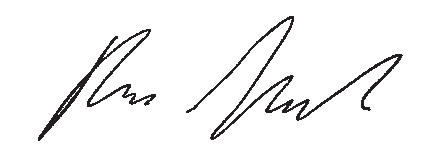 PODŁĄCZENIE DO SIECIPodłączać tylko do źródła zasilania prądem zmiennym jednofazowym i wyłącznie o napięciu podanym na tabliczce znamionowej. Możliwe jest również podłączenie do gniazdka bez uziemienia, ponieważ konstrukcja odpowiada II klasie bezpieczeństwa.UTRZYMANIE I KONSERWACJAOtwory wentylacyjne elektronarzędzia muszą być zawsze drożne.Należy stosować wyłącznie wyposażenie dodatkowe i części zamienne AEG. W przypadku konieczności wymiany części, dla których nie podano opisu, należy skontaktować się z przedstawicielami serwisu AEG (patrz lista punktów obsługi gwarancyjnej/serwisowej).Na życzenie można otrzymać rysunek widoku zespołu rozebranego. Przy zamawianiu należy podać dziesięciocyfrowy numer oraz typ elektronarzędzia umieszczony na tabliczce znamionowej. Zamówienia można dokonać albo u lokalnych przedstawicieli serwisu, albo bezpośrednio w AEG Elektrowerkzeuge, Max-Eyth-Straße 10, D-71364 Winnenden, Germany.SYMBOLEPrzed uruchomieniem elektronarzędzia zapoznać się uważnie z treścią instrukcji.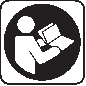 Przed przystąpieniem do jakichkolwiek prac przy elektronarzędziu należy wyjąć wtyczkę z kontaktu.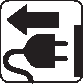 Należy używać ochroniaczy uszu!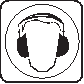 Podczas pracy należy zawsze nosić okulary ochronne.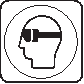 Nie należy nigdy wkładać rąk w strefę brzeszczotu piły.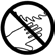 Chronić maszynę przed deszczem.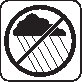 Niebezpieczeństwo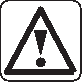 Nie wyrzucaj elektronarzedzi wraz z odpadami z gospodarstwa domowego! Zgodnie z Europejska Dyrektywa 2002/96/WE w sprawie zuzytego sprzetu elektrotechnicznego i elektronicznego oraz dostosowaniem jej do prawa krajowego, zuzyte elektronarzedzia nalezy posegregowac i zutylizowac w sposób przyjazny dla srodowiska.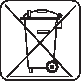 OPIS1.     Górna osłona tarczy 2.     Dolna osłona tarczy3.     Zdejmowalna osłona boczna4.     Śruba zdejmowalnej osłony bocznej 5.     Pomocniczy ogranicznik przesuwny 6.     Stół7.     Podstawa8.     Wskaźnik podziałki kątowej9.     Mechanizm blokady nachylenia 10. Górny uchwyt do transportowania 11. Prowadnica(e)12. Przycisk zatrzymujący przesuwanie (ruch postępowy)13. Mechanizm blokady pomocniczego ogranicznika przesuwnego14. Klucz podwójny15. Dźwignia blokady uciosu16. Odnośnik do powtórzenia cięcia17. Krzywka ustalająca głębokość i blokująca głowicę (zespół silnikowy)18. Mechanizm blokady wrzeciona19. Mechanizm blokady wewnętrznej osłony tarczy 20. Wyłącznik-spust21. Kołek wstępnego ustawienia nachylenia 22. Przedni uchwyt do transportowania23. Mechanizm zaciskania obrabianego elementu 24. Wskaźnik nachylenia25. Suport przewodu zasilającego 26. Tarcza piły27. Śruba wrzeciona (gwint lewoskrętny ) 30. Kołnierze oporowe tarczy31. Podkładka wrzeciona32. Sworzeń mechanizmu zaciskania 33. Przycisk szybkiego ustawiania34. Pokrętło wstępnego ustawienia uciosu (kątowego) 35. Mechanizm blokady głębokości cięcia36. Prowadnica37. Ramię skręcające się 38. Wkręt bez łba39. Tylny ogranicznik40. Podziałka nachylenia41. Przeciwnakrętka zaciskowa 42. Przeciwnakrętka sześciokątna 43. Podziałka kątowa (uciosu)44. Rozpórka 45. Krążek46. Sprężyna naciągowa (wewnętrzna) 47. Wał obrotowy głowicy48. Worek na pył49. Obejma worka na pył 50. Kształtka worka na pyłAKCESORIA STANDARDOWEKlucz podwójny sześciokątny "L" 6,35 mm Mechanizm zaciskania obrabianego elementu Worek na pyłInstrukcja obsługi Obejma worka na pył Kształtka worka na pyłROZPAKOWANIEOSTRZEŻENIEW celu ograniczenia ryzyka zranienia z powodu przypadkowego uruchomienia narzędzia, czy porażenia prądem, nie właczajcie waszego narzędzia kiedy je rozpakowujecie lub montujecie. Podczas wszelkich interwencji na pilarce, przewód zasilający musi być odłączony.Wasza pilarka ukośna dostarczona jest kompletnie zmontowana w jednym kartonie.OSTRZEŻENIEChociaż pilarka jest mała, jest ona ciężka. Aby uniknąć nadwyrężenia pleców, kiedy musicie podnieść pilarkę, poproście kogoś o pomoc.Zanim wyciągniecie waszą pilarkę ukośną z kartonu, należy zacisnąć mechanizm zatrzymujący przesuwanie w celu uniknięcia wszelkiego nagłego ruchu piły.Wyciągniecie waszą pilarkę ukośną z kartonu podnosząc ją za uchwyt do transportowania.Następnie ułóżcie piłę na stabilnej powierzchni i skontrolujcie ją uważnie.OSTRZEŻENIEJeżeli jakaś część jest uszkodzona lub brakująca, nie podłączajcie piły zanim nie będziecie mieli nowej części lub jej nie naprawicie. W celu uniknięcia	ryzyka	porażenia	prądem elektrycznym, w przypadku interwencji na elektronarzędziach o podwójnej izolacji używajcie jedynie orginalnych części zamiennych.INSTALOWANIE I ZDEJMOWANIE TARCZYINSTALOWANIE I ZDEJMOWANIE TARCZY (RYS. 1 i 2)OSTRZEŻENIEW celu ograniczenia ryzyka zranienia spowodowanego odrzutem obrabianego przedmiotu lub kawałka tarczy, używajcie jedynie tarcz o średnicy 305 mm.INSTALOWANIE I ZDEJMOWANIE TARCZYOSTRZEŻENIEW	celu	uniknięcia	ryzyka	zranienia spowodowanego przypadkowym uruchomieniem narzędzia, wyłączcie pilarkę z sieci kiedy instalujecie tarczę.Odłączcie od sieci waszą piłę. Głowica tnąca jest podniesiona.Obracajcie ręcznie wewnętrzną osłonę tarczy (2). Odkręćcie śrubę ustalającą zdejmowalnej osłony bocznej (4), bez zdejmowania jej, przy pomocy podwójnego klucza krzyżowego.Podnieście wewnętrzną osłonę tarczy i pochylcie ją do tyłu, tak by śruba wrzeciona była widoczna (27).Do odkręcenia śruby wrzeciona, użyjcie klucza sześciokątnego 6,35 mm lub klucza nasadowego 12,7 mm.Objaśnienie: Śruba wrzeciona (27) ma gwint lewoskrętny. Pozwala to uniknąć nagłego odkręcenia się śruby wrzeciona w trakcie normalnego używania piły.Zdejmijcie	śrubę	wrzeciona,	podkładkę wrzeciona(31), zewnętrzny kołnierz oporowy tarczy(30) i tarczę.Objaśnienie: Zwróćcie uwagę na wyjęte części notując ich pozycję i kierunek (patrz Rys.2). Przed zainstalowaniem nowej tarczy należy oczyścić kołnierze oporowe tarczy z nagromadzonych w nich trocin.UWAGAAby ograniczyć ryzyko przecięcia przez zęby mocno naostrzonych tarcz, noście rękawice kiedy instalujecie lub zdejmujecie tarcze piły.Zainstalujcie nową tarczę o średnicy 305 mm. Upewnijcie się, że strzałka wskazująca kierunek obrotów na tarczy odpowiada strzałce obrotów w prawo, która znajduje się na zewnętrznej osłonie tarczy. Sprawdzić na przodzie piły czy zęby tarczy są zwrócone w dół.Zainstalujcie zewnętrzny kołnierz oporowy tarczy, podkładkę wrzeciona, śrubę wrzeciona. Naciśnijcie na mechanizm blokady wrzeciona i obracajcie klucz podwójny 12,7 mm w lewo w celu zablokowania tarczy. Dokręćcie śrubę wrzeciona w sposób umiarkowany, nie dokręcając zbyt mocno.Opuśćcie wewnętrzną osłonę tarczy, tak by szczelina zdejmowalnej osłony bocznej spoczywała na śrubie ustalającej. Dokręćcie śrubę ustalającą przy pomocy podwójnego klucza krzyżowego.NIEBEZPIECZEŃSTWONigdy nie używajcie pilarki, której zdejmowalna osłona boczna nie jest poprawnie zamontowana. Osłona zapobiega upadkowi śruby wrzeciona, na wypadek gdyby odkręciła się ona przypadkowo oraz uniemożliwia odczepienie się obracającej tarczy.Upewnijcie się, że mechanizm blokady wrzeciona jest zwolniony, tak że tarcza może się swobodnie obracać.Objaśnienie: Mechanizm blokady wrzeciona może ulec uszkodzeniu na skutek nieodpowiedniego użytkowania. Jeżeli mechanizm blokady wrzeciona nie przytrzymuje jak trzeba, opuśćcie tarczę w drewno odpadowe dociśnięte do ogranicznika. Będzie to spełniało rolę zastępczego systemu blokady.OSTRZEŻENIEUpewijcie się, czy kołnierze oporowe tarczy są czyste	i	odpowiednio	zamontowane. Po zainstalowaniu nowej tarczy, upewnijcie się, że przechodzi ona przez wyżłobienie w stole, kiedy jest w ustawiona na 0° i 45°. Opuśćcie tarczę do wyżłobienia w stole i upewnijcie się, że nie uderza ona podstawy czy też stołu. Jeżeli tarcza dotyka stołu, skontaktujcie się z Autoryzowanym Punktem Serwisowym Ryobi.Jeżeli tarcza dotyka płytek wprowadzających, prosimy odnieść się do rozdziału "Wyrównanie" w celu wykonania regulacji luzu zanurzenia tarczy.UŻYWANIE MECHANIZMU ZACISKANIA OBRABIANEGO ELEMENTU (RYS. 3)Mechanizm zaciskania obrabianego elementu (23) pozwala podtrzymywać ten element w odpowiedniej pozycji cięcia. Ten mechanizm zaciskania może być zainstalowany po prawej lub lewej stronie pilarki ukośnej. Zanim uruchomicie waszą pilarkę, upewnijcie się, że mechanizm zaciskania obrabianego elementu nie przeszkadza przejściu tarczy po obrabianym przedmiocie.Wyrównajcie kołek sworznia mechanizmu zaciskania (32) z otworem w podstawie piły i wprowadźcie sworzeń.174	POLSKI	POLSKI	175CZTERY PODSTAWOWE USTAWIENIA (WYREGULOWANIE) PIŁYW celu wyregulowania i odpowiedniego ustawienia (wyrównania) waszej promieniowej piły ukośnej, należy opanować cztery podstawowe ustawienia.Dźwignia blokady kątowej (uciosu) i pokrętło wstępnego ustawienia uciosu (rys.4) pozwalają zmienić ustawienie kąta uciosu tarczy:- Podnieście dźwignię blokady kątowej uciosu (15).- Aby przejść z aktualnego wstępnego ustawienia na następne, obróćcie częściowo pokrętło wstępnego ustawienia uciosu (34) w dół.- Aby przejrzeć wszystkie wstępne ustawienia, obróćcie zupełnie do dołu pokrętło wstępnego ustawienia uciosu.- Obracajcie stół (6) w celu ustawienia go w pożądanej pozycji uciosu a następnie zablokujcie dźwignię blokady kątowej (uciosu).Mechanizm blokady nachylenia i kołek wstępnego ustawienia nachylenia pozwalają zmienić nachylenie tarczy (Rys. 6):- Pociągnijcie do siebie mechanizm blokady nachylenia. Popchnijcie w dół kołek wstępnego ustawienia nachylenia. To pozwala nachylić tarczę przy jednoczesnym przeglądaniu wstępnych ustawień nachylenia.- Aby umieścić kołek wstępnego ustawienia nachylenia na wstępnym ustawieniu, popchnijcie go w górę.- Zablokujciecie mechanizm blokady nachylenia zanim zaczniecie ciąć.Krzywka ustalająca głębokość i blokująca głowicę (Rys.7 i 8) pozwala wyregulowć tarczę:- Naciskając lekko w dół na uchwyt, obracajcie krzywkę regulacji głębokości (17) w prawo i podnieście tarczę.Objaśnienie: nie zachodzi potrzeba odkręcenia mechanizmu blokady głębokości cięcia (35).- Płaskownik krzywki regulowania głębokości powinien być skierowany w górę.Objaśnienie: Głowica powinna być pochylona w dół jedynie do transportowania i składowania waszego narzędzia. Ne wykonujcie żadnego cięcia, jeżeli głowica jest zablokowana w dolnej pozycji.- Aby zablokować tarczę w dolnej pozycji, należy postępować w następujący sposób:- Obracać krzywkę regulacji głębokości w prawo i obniżyć tarczę w kierunku stołu.- Ma być możliwe wsadzenie kołka zewnętrznej osłony tarczy do otworu krzywki.Przycisk zatrzymujący przesuwanie (ruch postępowy):- Aby odkręcić przycisk zatrzymujący przesuwanie, obracajcie go w lewo, natomiast aby go dokręcić obracajcie go w prawą stronę. Kiedy odkręcacie przycisk zatrzymujący przesuwanie, wtedy możecie przemieszczać głowicę do przodu i do tyłu. Kiedy go odkręcacie, wtedy blokujecie głowicę.WYRÓWNANIE (USTAWIENIE)OSTRZEŻENIEW celu ograniczenia ryzyka ran spowodowanych przypadkowym uruchomieniem narzędzia, czy porażenia prądem, przed przeprowadzeniem interwencji na pile odłączcie przewód zasilający.PIERWSZY ETAP: REGULOWANIE LUZU ZANURZENIA TARCZY (RYS. 9)Powinniście wyregulować luz zanurzenia tarczy po to by obie płytki wprowadzające nie znajdowały się na torze tarczy podczas jej wyrównywania. Płytki wprowadzające powinny być włożone na miejsce już po ustawieniu tarczy.Odkręćcie trzy śruby, które przytrzymują jedną z dwóch płytek wprowadzających.Przesuńcie najdalej jak to możliwe płytkę wprowadzającą od tarczy.Dokręćcie ponownie trzy śruby.Powtórzcie te trzy etapy dla drugiej płytki wprowadzającej.DRUGI ETAP: REGULOWANIE PROWADNICY (RYS. 10 -11)Ustawcie głowicę na wstępnych ustawieniach uciosu i nachylenia 0° oraz zablokujcie ją w dolnej pozycji.Upewnijcie się, że tarcza jest prawie pośrodku dwóch płytek wprowadzających. Sprawdźcie również czy jest luz między prawą prowadnicą (36) i ramieniem skręcającym się(37).Jeżeli zachodzi potrzeba wyregulowania, odkręćcie przeciwnakrętki blokujące znajdujące się na czterech wkrętach bez łba (38), jak pokazano na rysunku 11.Odkręćcie dwa górne wkręty bez łba.WYRÓWNANIE (USTAWIENIE)Dokręćcie i odkręćcie dwa dolne wkręty bez łba, tak by tarcza znalazła się pośrodku dwóch płytek wprowadzających.Dokręćcie dwie dolne przeciwnakrętki zaciskowe.Aby było mniej luzu między prowadnicami (11), dokręcajcie dwa górne wkręty bez łba jednocześnie przemieszczając głowicę do przodu i do tyłu. Dokręćcie dwie górne przeciwnakrętki zaciskowe.TRZECI ETAP: USTAWIENIE POD KĄTEM PROSTYM     TARCZY     I     OGRANICZNIKA (USTAWIENIE UCIOSU) (RYS. 12-13)Ustawcie tarczę na wstępne ustawienie uciosu na 0° i zablokujcie dźwignię blokady kątowej (uciosu).Aby sprawdzić że tarcza jest faktycznie prostopadła do ogranicznika, zablokujcie głowicę w dolnej pozycji. Oprzeć ekierkę o ogranicznik a następnie wzdłuż tarczy, jak pokazano na rysunku 12. Ustawcie odpowiednio ekierkę, tak by nie dotykała zębów tarczy i by ustawienie pod kątem prostym nie było wypaczone. Powierzchnia tarczy powinna dotykać całej długości ekierki.Jeżeli tarcza dobrze dotyka całej długości ekierki, nie trzeba żadnego wyrównywania. Jeżeli tarcza nie jest prostopadła do ogranicznika, należy należy postąpić w następujący sposób w celu wyrównania jej.- Zdejmijcie przesuwne ograniczniki pomocnicze odkręcając śruby, które je przytrzymują. Przesuńcie ograniczniki w stronę tarczy i podnieście głowicę tnącą w celu ich wyjęcia.- Odkręćcie śruby blokady ogranicznika.- Oprzyjcie ekierkę o tarczę i ustawcie ogranicznik, tak by był on prostopadły do tarczy.- Dokręćcie śruby blokady ogranicznika.- Załóżcie na miejsce przesuwne ograniczniki pomocnicze i dokręćcie śruby pomocniczych ograniczników przesuwnych.REGULACJA	WSKAŹNIKA	PODZIAŁKI KĄTOWEJ (RYS. 14)Odkręćcie śrubę z rowkiem krzyżowym, która przytrzymuje w miejscu wskaźnik podziałki kątowej (8).Umieśćcie wskaźnik w taki sposób by wyrównał się z wstępnym ustawieniem 0° a następnie dokręćcie śrubę.CZWARTY ETAP: USTAWIENIE POD KĄTEM PROSTYM TARCZY I STOŁU (REGULACJA NACHYLENIA) (RYS. 15)Ustawcie piłę na wstępnym ustawieniu nachylenia 0° i upewnijcie się, że mechanizm blokady nachylenia jest odkręcony (poluzowany).Obniżyć tarczę i umieścić głowicę (zespół silnikowy) w dolnej pozycji.W celu sprawdzenia czy tarcza jest faktycznie prostopadła do stołu, użyjcie ekierki (kątownika). Jeżeli tarcza nie dotyka na całej długości ekierki, należy postąpić w następujący sposób:a. Podnieście mechanizm blokady nachylenia.b. Odkręćcie obie śruby z gniazdem, który przytrzymują podziałkę nachylenia.c. Złapcie zewnętrzną osłonę tarczy i przesuńcie głowicę (zepół silnikowy) w lewo lub w prawo, tak by tarcza dotykała całej długości ekierki.d. Dokręćcie obie śruby z gniazdem, po to by zablokować podziałkę nachylenia.REGULACJA	WSKAŹNIKA	PODZIAŁKI NACHYLENIA (RYS. 16)Odkręćcie śrubę z rowkiem krzyżowym, która przytrzymuje w miejscu wskaźnik podziałki nachylenia.Umieśćcie wskaźnik w taki sposób by wyrównał się z wstępnym ustawieniem 0° a następnie dokręćcie śrubę.PIĄTY	ETAP:	REGULOWANIE	LUZU ZANURZENIA TARCZY (tak by było jak najmniej luzu) (RYS. 17)Odkręćcie trzy śruby, które przytrzymują jedną z dwóch płytek wprowadzających.Przesuńcie płytkę wprowadzającą w kierunku tarczy, tak by było jak najmniej luzu między płytką i tarczą (płyka nie powinna dotykać tarczy).Dokręćcie ponownie trzy śruby.Powtórzcie te trzy etapy dla drugiej płytki wprowadzającej.REGULACJA DŹWIGNI BLOKADY KĄTOWEJ (UCIOSU)Kiedy tarcza jest umieszczona na pozycji kąta uciosu, która nie jest wstępnie ustawiona (to znaczy innej niż 0°, 15°, 22,5°, 31,6°, 45° i 60°) i dźwignia blokady kątowej (uciosu) jest zablokowana, jesteście pewni, że kąt uciosu jest dobrze zablokowany. Stąd jest bardzo trudno obracać stół (tarczę). Oczywiście zawsze jest możliwe forsowanie stołu, ale nie powinniście móc go obracać, jeżeli działacie z umiarkowaną siłą.176	POLSKI	POLSKI 177WYRÓWNANIE (USTAWIENIE)W celu sprawdzenia czy dźwignia blokady kątowej (uciosu) sprawnie działa, należy postąpić według poniższych instrukcji:Odkręćcie dźwignię blokady kątowej (uciosu) i ustawcie tarczę w pozycji, która nie jest wstępnie ustawiona. Zablokujciecie dźwignię blokady kątowej (uciosu).Spróbujcie obracać stół. Jeżeli stół obraca się z łatwością:- Odkręćcie dźwignię blokady kątowej (uciosu). Odnajdźcie śrubę blokującą znajdującą się pod dźwignią blokady kątowej (uciosu).- Dokręćcie śrubę blokującą przy pomocy klucza sześciokątnego 4 mm.- Zablokujcie dźwignię blokady kątowej (uciosu) i ponownie spróbujcie obracać stół. Wyregulujcie ponownie, jeśli zachodzi potrzeba.REGULACJA	DŹWIGNI	BLOKADY NACHYLENIAKiedy tarcza jest umieszczona w pozycji nachylenia, która nie jest wstępnie ustawiona (to znaczy innej niż 0°, 22,5°, 33,875° i 45°) i mechanizm blokady nachylenia jest zablokowany, jesteście pewni, że kąt nachylenia jest dobrze zablokowany. Stąd jest bardzo trudno nachylić tarczę. Oczywiście zawsze jest możliwe forsowanie tarczy, ale nie powinniście móc jej nachylić, jeżeli działacie z umiarkowaną siłą.Jeżeli tarcza pochyla się z łatwością:Odkręćcie mechanizm blokady nachylenia.Odnajdźcie obie przeciwnakrętki zaciskowe 12 mm (41) znajdujące się za mechanizmem blokady nachylenia.Odkręćcie górną przeciwnakrętkę zaciskową.Aby dokręcić mechanizm blokady nachylenia, obróćcie w prawo dolną przeciwnakrętkę zaciskową. W celu odkręcenia jej, obróćcie ją w lewo.Zablokujcie mechanizm blokady nachylenia i spróbujcie ponownie pochylić tarczę. Wyregulujcie ponownie, jeśli zachodzi potrzeba.Objaśnienie: Kiedy mechanizm blokady nachylenia jest odblokowany, można go swobodnie obracać wokół osi. Jeżeli mechanizm blokady nachylenia zgrzyta, trzeba go lekko odkręcić.REGULACJA BLOKADY NACHYLENIA (RYS. 5)Sprawdźcie czy wasza pilarka ukośna pochyla się swobodnie, odblokowując mechanizm blokady nachylenia i pochylając tarczę.Objaśnienie: Śruba powinna wystawać z sześciokątnej nakrętki zaciskowej (42) o przynajmniej jeden gwint.Jeżeli piła pochyla się z trudnością, lub w wypadku zbyt dużego luzu na poziomie ośki (czopu skrętu), należy przystąpić do następujących regulacji:Odkręćcie mechanizm blokady nachylenia.Obracajcie sześciokątną nakrętkę blokująca przy pomocy tulei 19 mm.Sprawdźcie jeszcze raz ruch nachylania i wyregulujcie ponownie, jeśli zachodzi potrzeba.ZAINSTALOWIENIE PILARKI UKOŚNEJ (RYS. 18)OSTRZEŻENIEAby zmniejszyć ryzyko obrażeń, spowodowanych przez nieoczekiwany ruch piły, należy postąpić w następujący sposób:Odłączcie przewód zasilający zanim przemieścicie piłę. Należy zablokować dźwignię blokady kątowej (uciosu) i mechanizm blokady nachylenia. Zablokować głowicę (zespół silnikowy) w dolnej pozycji.Aby nie uszkodzić sobie pleców, trzymajcie narzędzie oparte o was, kiedy je podnosicie. Ugnijcie kolana i podnoście narzędzie, przerzucając cały ciężar na nogi a nie na plecy. Podnoście piłę łapiąc ją za strefy uchwytu znajdujące się pod podstawą, za uchwyt transportowy lub za uchwyt znajdujący się z przodu podstawy.Nidy nie trzymajcie waszej pilarki ukośnej za przewód zasilający lub za spust na plastikowym uchwycie. Mogłoby to uszkodzić izolację przewodów lub ich połączeń i spowodować prażenie prądem lub pożar.Pilarkęnależyumiejscowićwtakisposób,byniktniemógł stanąć za nią. Odłamki odrzucone podczas przejścia tarczymogąspowodowaćpoważneobrażeniaciała.Należy ułożyć pilarkę ukośną na płaskiej i stabilnej powierzchni, wystarczająco dużej do manipulowania i odpowiedniego podtrzymywania obrabianego elementu.Dopilnujcie by stół piły był wypoziomowany i by piła była stabilna.Przymocujcie piłę do jej suportu przy pomocy śrub mocujących lub imadła.Umieśćcie piłę na pożądanym miejscu, na stole warsztatowym czy wszelkim innym zalecanym suporcie. Podstawa pilarki zawiera osiem otworów służących do zamocowania pilarki ukośnej. Cztery małe otwory (A) umożliwiają zamocowanie przy użyciu małych śrub, natomiast cztery większe otwory (B) umożliwiają zamocowanie przy użyciu dużych śrub.ZAINSTALOWIENIE PILARKI UKOŚNEJ (RYS. 18)Jeżeli zamierzacie używać pilarkę zawsze w tym samym miejscu, przymocujcie ją do stołu warsztatowego.Objaśnienie: Kiedy piła jest zainstalowana na dużej płaskiej powierzchni, jej wysokość wynosi114,3 mm.UŻYWANIE PIŁY W RÓŻNYCH MIEJSCACHZamontujcie piłę na płycie ze sklejki o grubości 19 mm. wykorzystując cztery otwory przeznaczone na śruby 6,35 mm (1/4") lub cztery otwory przeznaczone na małe śruby. Następnie płyta może być zamocowana, po to by uniknąć jej przechylenia się. Zapobiega ona również przedwczesnemu zużyciu się piły, którą się manipuluje i używa w różnych miejscach.UŻYWANIE PIŁYNASTOLIKU WARSZTATOWYMZamontujcie płytę na stoliku warsztatowym w taki sam sposób jak na płycie ze sklejki. Sprawdźcie czy wolne przestrzenie pozostawione na przedmiot do obróki po lewej i prawej stronie piły są wystarczające.WYMOGI BEZPIECZEŃSTWA SPECYFICZNE DLA PODSTAWOWYCH CIĘĀPRZED KAŻDYM UŻYCIEM NALEŻY SPRAWDZIĆ STAN WASZE PIŁYODŁĄCZCIE OD SIECI PILARKĘ UKOŚNĄ.W celu zmniejszenia ryzyka ran spowodowanych przez przypadkowe uruchomienie narzędzia, wyłączcie waszą piłę przed modyfikacją jej wyregulowania, wymianą tarczy czy dociśnięciem (dokręceniem) jakiegoś elementu. Upewnijcie się, że strzałka wskazująca kierunek obrotów na osłonie tarczy odpowiada strzałce wskazującej kierunek obrotów na tarczy. Sprawdzić na przodzie piły czy zęby tarczy są zwrócone w dół. W celu bezpiecznej pracy, sprawdzić stan śruby tarczy i zdejmowalnej osłony bocznej.SPRAWDŚCIE CZY JAKAŚ CZĘŚĀ NIE JEST USZKODZONAUpewnijcie się, że:ruchome elementy są odpowiednio wyrównane, przewody elektryczne są w dobrym stanie, ruchome elementy są odpowiednio zamocowane, żadna część nie jest zepsuta,po zmontowaniu, piła jest stabilna,wewnętrzna osłona tarczy i sprężyna cofająca ramię sprawnie działają: w tym celu popchnijcie ramię zupełnie do dołu a następnie pozwólcie się jemu podnosić, aż się samo zatrzyma. Sprawdźcie wewnętrzną osłonę tarczy, tak by upewnić się że jest ona na swoim miejscu. W przeciwnym wypadku, należy odnieść się do instrukcji rozdziału "Rozwiązywanie problemów".przesuwające się części ślizgają się łatwo i bez szarpnięć.Sprawdźcie inne warunki mogące zakłócić sprawne działanie pilarki ukośnej. Jeżeli brakuje jakiegoś elementu pilarki ukośnej lub jakiś element jest pogięty czy uszkodzony w obojętnie jaki sposób, czy też któryś z komponentów elektrycznych nie działa, należy zatrzymać piłę i odłączyć od zasilania. Oddajcie do wymiany uszkodzone, brakujące czy zużyte części przed ponownym użyciem waszej piły.Upewnijcie się czy osłony tarczy są zawsze na swoim miejscu, w stanie sprawnym do działania i że są poprawnie zamontowane.Konserwujcie starannie wasze narzędzie. Dopilnujcie by wasza piła ukośna była zawsze czysta, po to by miała dobre osiągi i by można jej było bezpiecznie używać. Smarujcie akcesoria według instrukcji. Nie wolno nakładać smaru na tarczę, kiedy ona się obraca.Wyjmijcie klucze zaciskowe przed uruchomieniem waszego narzędzia.W CELU OGRANICZENIA RYZYKA SKALECZEŃ SPOWODOWANYCH PRZEZ ZABLOKOWANE LUB ODRZUCONE ELEMENTY, POSTĘPUJCIE WEDŁUG PONIŻSZYCH INSTRUKCJIUżywajcie jedynie zalecanego osprzętu. Używanie niedostosowanych akcesoriów, może pociągnąć za sobą ryzyko skaleczenia.Używajcie tarczy pilarskiej o średnicy 305 mm dostosowanej do materiału, który chcecie ciąć.Upewnijcie się, że tarcza jest naostrzona, że nie jest uszkodzona i że jest porawnie zrównana (ustawiona). Po sprawdzeniu, że piła jest odłączona od zasilania, opuśćcie zupełnie głowicę ( zespół silnikowy). Obracajcie tarczę ręką, aby sprawdzić czy żadna przeszkoda nie zawadza jej obracaniu. Nachylcie głowicę pod kątem 45°, a następnie należy ponownie sprawdzić czy tarcza obraca się bez przeszkód. Jeżeli tarcza blokuje się o jakiś element, wyregulujcie ją zgodnie z instrukcjami zawartymi w rozdziale "Wyrównanie".178	POLSKI	POLSKI	179WYMOGI BEZPIECZEŃSTWA SPECYFICZNE DLA PODSTAWOWYCH CIĘĀSprawdźcie czy kołnierze oporowe tarczy i wrzeciona są czyste.Upewnijcie się, że osadzenia kołnierzy oporowych są skierowane do tarczy.Przy pomocy klucza sześciokątnego 6,35 mm z wyposażenia waszej piły, sprawdzić czy śruba wrzeciona (gwint lewoskrętny ) jest dobrze dokręcona.Upewnijcie się, czy wszystkie mechanizmy zaciskowe czy blokujące są dobrze dokręcone i że nie ma zbyt dużo luzu na poziomie niektórych części.Pamiętajcie, aby wasza przestrzeń robocza była dobrze uporządkowana. Przepełnione przestrzenie pracy czy stoły sprzyjają wypadkom. Dopilnujcie, by podłoga nie była śliska. Aby uniknąć ryzyka oparzeń czy szkód spowodowanych pożarem, nigdy nie używajcie waszej piły w pobliżu łatwopalnych płynów, oparów czy gazów.POWINNIŚCIE CHRONIĆ WASZE OCZY, RĘCE, TWARZ I USZYZapoznajcie się z waszą pilarką ukośną. Prosimy o przeczytanie     ze     zrozumieniem     niniejszego podręcznika obsługi i naklejek znajdujących się na narzędziu. Poznajcie zastosowania waszego narzędzia oraz jego zakres, jak również potencjalne zagrożenia specyficzne dla tego urządzenia. W celu uniknięcia ryzyka obrażeń cielesnych, nie montujcie akcesoriów, nie wykonujcie regulacji na waszej pilarce ukośnej, podczas gdy części jeszcze się obracają.W celu ograniczenia ryzyka przypadkowego uruchomienie narzędzia, zanim włączycie waszą pilarkę pod napięcie, upewijcie się czy włącznik jest w pozycji "wyłączone".Przygotujcie się do pracy. Używajcie odpowiedniego narzędzia. Nie forsujcie waszego narzędzia czy akcesorii, chcąc wykonywać prace, do których nie zostało ono zaprojektowane. Nie używajcie tej piły, jeżeli obrabiany przedmiot nie może być mocno przytrzymany.UWAGAZe względu na wykonywaną akcję przesuwania (ruch postępowy), wasza pilarka ukośna nie została zaprojektowana do cięcia metali. Używajcie waszej pilarki ukośnej jedynie do cięcia drewna lub produktów tego typu. Inne materiały mogłyby połamać czy wygiąć tarczę, wywołać pożar lub spowodować inne wypadki.PRZYGOTOWANIE CIĘCIASkontrolujcie przedmiot do obróbki. Upewnijcie się, że część elementu do cięcia nie zawiera gwoździ czy innych przedmiotów.Przygotujcie wasze cięcia tak, by uniknąć odrzutu elementu, gdyby ten wygiął się o tarczę lub został wyrwany z waszych rąk.Należy przewidzieć sposób wykonania cięcia.Należy zawsze:upewnić się, że tarcza przestała się obracać, podnieść tarczę,przesunąć piłę nad przednią krawędzią przedmiotu do obróbki przed rozpoczęciem cięcia.popchnąć mechanizm blokady wewnętrznej osłony tarczy (19) aby ją odkręcić, a potem pochylić tarczę w dół, tak by dotknąć górnej części obrabianego elementu, następnie do tyłu piły w celu wykonania cięcia.NIEBEZPIECZEŃSTWONIGDY nie ciągnijcie piły w waszą stronę podczas wykonywania cięcia. Tarcza może nagle podnieść się na górnej części elementu i skierować się na was.Należy przewidzieć sposób w jaki będziecie trzymali przedmiot	do	obróbki	od	początku	do zakończenia cięcia.NAJBARDZIEJ POPULARNE CIĘCIAPROMIENIOWE CIĘCIA UKOŚNEWasza piła ukośna pozwala wykonywać dwa typy cięcia:cięcie promieniowe:- Odkręcić przycisk zatrzymujący przesuwanie, pociągnąć głowicę tnącą do siebie, opuścić tarczę, tak by wprowadzić ją do obrabianego przedmiotu, następnie popchnąć głowicę tnącą do tyłu piły w celu zakończenia cięcia.- Ciecie promieniowe służy do cięcia szerokich elementów.zwyczajne cięcie (Rys. 21):- Dokręcić przycisk zatrzymujący przesuwanie i obniżyć tarczę, by móc ciąć obrabiany przedmiot.- Ciecie zwyczajne służy głównie do cięcia wąskich elementów.NAJBARDZIEJ POPULARNE CIĘCIAOSTRZEŻENIEDla większej wygody i bezpieczeństwa, wasza piła wyposażona jest w hamulec tarczy. Hamulec nie stanowi mechanizmu zabezpieczającego. Nie uważajcie go za element, mogący zastąpić osłony tarczy waszej piły. Jeżeli piła nie zatrzymuje się po upływie 6 sekund, należy ją odłączyć od zasilania i zanim zaczniecie jej ponownie używać, postąpić zgodnie z instrukcjami rozdziału "Rozwiązywanie problemów" dotyczących montażu hamulca tarczy.NIEBEZPIECZEŃSTWONigdy nie opuszczajcie zupełnie tarczy przed przedmiotem do obróbki, po to by ciąć popychając tarczę do przodu. Tylna część tarczy, która podnosi się do góry mogłaby wyrwać wam z rąk ten przedmiot.Aby ciąć elementy do obróbki o maksymalnej długości 342,9 mm i szerokości 88,9 mm należy postępować w następujący sposób:Dociśnijcie element drewniany do ogranicznika i zamocujcie go przy pomocy mechanizmu zaciskowego, jeżeli zachodzi potrzeba.Odkręćcie przycisk zatrzymujący przesuwanie (ruch postępowy).Trzymajcie piłę za uchwyt i umieśćcie ją w taki sposób by wrzeciono (środek tarczy) zajdowało się nad przednią krawędzią elementu do obróbki.Uruchomcie piłę i zaczekajcie aż tarcza osiągnie maksymalną prędkość.Naciśnijcie na uchwyt, by pochylić zupełnie głowicę i wykonać cięcie wzdłuż profilu obrabianego przedmiotu.Popchnijcie lekko uchwyt piły w stronę ogranicznika w celu zakończenia cięcia.Po każdym cięciu podnieście głowicę.Przed zmianą pozycji waszych rąk, należy zatrzymać silnik i zaczekać aż tarcza skończy się obracać.ZWYCZAJNE CIĘCIE (RYS. 20)Przesuńcie głowicę tnącą do tyłu najdalej jak to możliwe.Zablokujcie przycisk zatrzymujący przesuwanie (ruch postępowy).Należy ułożyć element na stole dociskając go do ogranicznika i w razie potrzeby, przytrzymać go za pomocą mechanizmu zaciskowego.Uruchomcie piłę i wprowadźcie tarczę do obrabianego przedmiotu obniżając głowicę tnącą.Po zakończeniu cięcia, przed podniesieniem głowicy tnącej, należy zatrzymać piłę i zaczekać aż tarcza skończy się obracać.UŁOŻENIE CIAŁA I RĄKNigdy nie umieszczać waszych rąk w pobliżu strefy cięcia. Wasze ręce powinny być oddalone przynajmniej o 100 mm od toru tarczy tnącej.Aby uniknąć wszelkiego ruchu w kierunku tarczy, należy mocno przytrzymywać obrabiany przedmiot oparty o ogranicznik.Użyjcie lewej ręki, by przytrzymać w miejscu przedmiot do obróbki umieszczony po lewej stronie tarczy i prawej ręki by przytrzymać przedmiot umieszczony po prawej stronie tarczy.Zanim przystąpicie do wykonywania cięcia, zróbcie "próbę na pusto", upewniając się że zasilanie jest odcięte. Możecie w ten sposób, bez podłączenia zobaczyć tor tarczy tnącej.Trzymajcie tak wasze ręce aż zwolnicie przycisk włącznika i aż tarcza zupełnie przestanie się obracać.OSTRZEŻENIENie próbujcie ciąć małych elementów. Takie elementy	nie	mogą	być	należycie podtrzymywane. Wasze ręce powinny być zawsze odpowienio oddalone od tarczy piły.CIĘCIE UKOŚNE (RYS. 21)Kiedy zamierzacie wykonać cięcie ukośne, ustawcie pilarkę według pożądanego kąta. W celu uzyskania pożądanego kąta uciosu, przemieszczajcie głowicę trzymając ją za uchwyt. Na podziałce kątowej (uciosu) pojawiają się wstępne ustawienia kątowe z myślą o ustawieniu piły pod pożądanym kątem (w stopniach) lub w celu wykonania górnych listw gzymsowych.Objaśnienie: Nie zapomnijcie zablokować dźwigni blokady kątowej (uciosu) przed zmianą kąta uciosu.CIĘCIE SKOŚNE (RYS. 22)Kiedy zamierzacie wykonać cięcie skośne, pochylcie pilarkę pod pożądanym kątem. Stańcie po lewej stronie uchwytu w celu wykonania cięcia.POMOCNICZY OGRANICZNIK PRZESUWNYKiedy pochylacie tarczę w lewo, tylny ogranicznik powinien być ponownie ustawiony. Odkręćcie mechanizm blokady ogranicznika i przesuńcie ogranicznik w lewo lub w prawo według kierunku nachylenia tarczy.180	POLSKI	POLSKI	181NAJBARDZIEJ POPULARNE CIĘCIAUmieścić ogranicznik najbliżej jak to możliwe osłony tarczy, tak by obrabiany element był przytrzymywany jak najlepiej. Zablokujcie mechanizm blokady zaciskając go i zróbcie "próbę na pusto", upewniając się że zasilanie jest przerwane. W ten sposób możecie sprawdzić odstęp między ogranicznikiem i osłoną tarczy. Dla niektórych podwójnych cięć ukośnych, może zajść potrzeba zdjęcia pomocniczego ogranicznika przesuwnego, aby nie przeszkadzał on w cięciu. Po zakończeniu cięcia ukośnego, nie zapominajcie o ponownym założeniu i/lub przesunięciu pomocniczego ogranicznika przesuwnego.UŻYWANIE PODZIAŁKI KĄTOWEJPodziałka kątowa umożliwia szybkie i precyzycjne wyregulowanie waszej piły z dokładnością do 1/2° (Rys.16).PODWÓJNE CIĘCIE UKOŚNEKiedy zamierzacie wykonać podwójne cięcie ukośne, wyselekcjonujcie odpowiednie kąty nachylenia i uciosu.CIĘCIE WYPACZONEGO DREWNA (RYS. 23)Przed przecinaniem przedmiotu, upewnijcie się czy nie jest on wypaczony. Jeżeli element jest wypaczony, należy docisnąć stronę wypukłą do ogranicznika, jak pokazano na rysunku 23. Nie wykonujcie cięcia jeżeli element nie jest należycie ustawiony lub gdy suport pomocniczych ograniczników nie jest zamontowany. To groziłoby pochwyceniem obrabianego elementu przez tarczę. Element ten mógłby nagle wyskoczyć lub poruszyć się, narażając w ten sposób waszą rękę na tarczę.UŻYWANIE MECHANIZMU ZACISKANIA OBRABIANEGO ELEMENTU (RYS. 24)OSTRZEŻENIEStarajcie się uniknąć wyrzucenia obrabianego przedmiotu. By uniknąć wygięcia się elementu na tarczy, należy postępować w następujący sposób:Podtrzymujcie zawsze element, obojętnie czy ręką czy przy pomocy mechanizmu zaciskowego, na tarczy.Należy trzymać obrabiany przedmiot tylko po jednej stronie tarczy. Tarcza może odrzucić cięty element, jeżeli zamocujecie obrabiany element po obu stronach tarczy.Prosimy przeczytać i zastosować się do instrukcji niniejszego podręcznika obsługi.Ta piła została zaprojektowana w taki sposób, by operacje cięcia były łatwe do wykonania. Przed użyciem waszej piły, należy przeczytać i zrozumieć wszystkie instrukcje.Zanim przystąpicie do wykonywania cięcia, zróbcie zawsze "próbę na pusto" upewniając się, że piła jest odłączona od zasilania. Najpierw wykonajcie wszystkie regulacje waszej piły. Sprawdźcie czy tarcza i głowica (zespół silnikowy) mogą być umieszczone bez przeszkód we wszelkich możliwych pozycjach. Mechanizm zaciskania obrabianego elementu może być zainstalowany po prawej lub lewej stronie tarczy. Upewnijcie się, że mechanizm zaciskowy nie przeszkadza przejściu tarczy bądź nie blokuje osłony tarczy czy silnika. W przeciwnym wypadku, należy zmienić jego pozycję.Zamocujcie mocno mechanizm zaciskania w taki sposób, by obrabiany element byť dobrze przytrzymywany między tym mechanizmem a ogranicznikiem, suportem lub podstawą. Nie powinno być żadnego wolnego miejsca między piłą a elementem do obróbki.Mechanizm zaciskania powinien być używany jedynie w pozycji pionowej.Umieścić na stole piły element do obróbki. Przymocujcie obrabiany przedmiot opierając go o stół i ogranicznik przy pomocy mechanizmu zaciskowego. Jednakże, nie dokręcajcie zbyt mocno. Mechanizm zaciskania powinien poprostu przytrzymywać drewniany element dociśnięty do ogranicznika i do stołu, ale go nie blokować.Zróbcie"próbę na pusto", upewniając się że piła jest odłączona od zasilania. Po wykonaniu wszystkich regulacji na pile, pochylić do dołu głowicę, tak jakbyście wykonywali cięcie. Sprawdźcie czy żaden element nie będzie przeszkadzał cięciu czy też nie stworzy niebezpiecznej sytuacji. Jeśli zachodzi potrzeba,     wyregulujcie     ponownie     w     celu bezpiecznego wykonywania cięcia.Wykonajcie cięcie według instrukcji niniejszego podręcznika obsługi.BARDZO WAŻNEW     celu     wykonywania     precyzyjnego     i bezpiecznego cięcia, wykonajcie cięcie a następnie zwolnijcie spust. Przytrzymujcie głowicę pochyloną do dołu i nie zmieniajcie pozycji waszych rąk, zanim tarcza nie skończy się obracać. Następnie podnieście głowicę i ściągnijcie obrabiany przedmiot ze stołu.KONSERWACJANIEBEZPIECZEŃSTWONie wolno nakładać smaru na tarczę, kiedy ona się obraca.OSTRZEŻENIEW celu ograniczenia ryzyka ran spowodowanych przypadkowym uruchomieniem narzędzia lub ryzyka	porażenia	prądem,	przed przeprowadzeniem interwencji na pile odłączcie przewód zasilający.OSTRZEŻENIEDla waszego bezpieczeństwa, piła ta wyposażona jest w podwójną izolację. W celu uniknięcia	ryzyka	porażenia	prądem elektrycznym, pożaru czy poważnych ran, używajcie jedynie części wskazanych w liście akcesoriów. Montujcie ponownie wasze narzędzie zgodnie z oryginalnym montażem w celu uniknięcia ryzyka porażenia prądem.WEWNĘTRZNA OSŁONA TARCZYNie używajcie waszej piły, jeżeli jeżeli wewnętrzna osłona tarczy nie jest zamontowana. Wewnętrzna osłona tarczy jest mechanizmem zabezpieczającym. Jeżeli jest ona uszkodzona, należy ją zastąpić przed ponownym użyciem waszej piły. Nabierzcie zwyczaju regularnego sprawdzania stanu osłony tarczy. Czyśćcie ją przy pomocy wilgotnej szmatki.UWAGANie używajcie rozpuszczalników do mycia osłony tarczy. Rozpuszczalniki mogłyby zniszczyć plastik.OSTRZEŻENIEW celu uniknięcia przypadkowego uruchomienie narzędzia, odłączcie waszą piłę od zasilania, kiedy czyścicie wewnętrzną osłonę tarczy.Po pewnej liczbie razów posługiwania się piłą, trociny nagromadzone pod stołem i podstawie przeszkadzają stołowi w należytym obracaniu się celem wykonania regulacji do cięcia ukośnego. Pamiętajcie o regularnym wyciąganiu nagromadzonych trocin, dmuchając na zabrudzone miejsca lub zasysając trociny.OSTRZEŻENIEPodczas wyciągania nagromadzonych trocin, zakładajcie okulary ochronne, by zapobiec dostaniu się trocin do oczu.SMAROWANIE (RYS. 25) ŁOŻYSKA KULKOWEWszystkie łożyska tego narzędzia zostały nasmarowane smarem o wysokim wskaźniku smarowania w wystarczającej ilości na cały cykl życia produktu używanego w normalnych warunkach. Stąd nie zachodzi więc potrzeba smarowania tych części.Jeżeli akuratnie macie potrzebę smarowania jakiejś części, należy postąpić w następujący sposób:Nałóżcie smaru silnikowego bezpośrednio na prowadnice. Poduszeczki filcowe (panew) wbudowane do prowadnic umożliwią rozłożenie smaru.Zastosujcie olej lekki lub olej lekki do rozpylania na wał obrotowy głowicy (47).Zastosujcie olej lekki lub olej lekki do rozpylania na wewnętrzną sprężyna naciągową (46).Zastosujcie olej lekki lub olej lekki do rozpylania na rozpórkę (44) wewnętrznej osłony tarczyna krążek (45) lub na zdejmowalną osłonę boczną (3).NAPRĘŻENIE PASA NAPĘDOWEGO (RYS. 26)Naprężenie pasa napędowego było wyregulowane w fabryce. Jednakże jeżeli musicie sprawdzić naprężenia pasa, należy postąpić według poniższych instrukcji:Przy pomocy śrubokręta krzyżowego odkręćcie pięć śrub przytrzymujących płytę pokrywy ochronnej pasa napędowego i zdejmijcie pokrywę.Sprawdźcie naprężenia pasa naciskając na niego. Przy lekkim naciśnięciu, pas powinien się zagłębić o około 25,4 mm.W celu wyregulowania naprężenia pasa, należy postąpić według poniższych instrukcji:- Odkręćcie sześć śrub obudowy silnika bez zdejmowania ich, przy pomocy śrubokręta krzyżowego.- W celu zwiększenia naprężenia pasa, obracajcie śrubę nastawczą w prawo. W celu zmniejszenia naprężenia pasa, obracajcie śrubę nastawczą w lewo.Objaśnienie: nadmierne naprężenie pasa napędowego może spowodować przedwczesne awarie silnika.- Dokręćcie zdecydowanie sześć śrub obudowy silnika.Załóżcie na miejsce pokrywę ochronną pasa napędowego.182	POLSKI	POLSKI	183MŰSZAKI ADATOK	220-240 V	110 VNévleges teljesítményfelvétel........................................... .....................1800W......................1800W Amper............................................................................... ...........................8A........................15,5A Üresjárati fordulatszám..................................................... .....................4400min-1...................4000min-1 Fűrészlap átmérő x lyukátmérő........................................ ...............305 x 30mm.............. 305 x 30mm Fűrészlap vastagság........................................................ ........................2,4mm.......................2,4mm Vágás szélességvízszintes / függőleges90°	90°............................................................. ..............111 / 342mm..............111 / 342mm 45°	90°............................................................. ..............111 / 241mm..............111 / 241mm 90°	45°	...................................................... ................63 / 241mm...............63 / 241mm 90°	45°	...................................................... ................41 / 241mm...............41 / 241mm 45°	45°	...................................................... ................63 / 241mm...............63 / 241mm 45°	45°	...................................................... ................41 / 241mm...............41 / 241mmMax. vágási mélység 90° / 90°-nál................................... ................166 / 53mm...............166 / 53mm Max. vágási mélység 45° / 90°-nál................................... ................166 / 10mm...............166 / 10mm Súly................................................................................... .........................31kg..........................31kg Szabvány szerint értékelt vibráció a kéz-kar tartományban ...... .......................... 4m/s2........................ 4m/s2 Szabvány szerinti A-értékelésű hangszint:Hangnyomás szint (K = 3 dB(A))................................... .........................95dB (A) ...................95dB (A) Hangteljesítmény szint (K = 3 dB(A))............................. .......................108dB (A) .................108dB (A)A közölt értékek megfelelnek az EN 61 029 szabványnak.FIGYELMEZTETÉS! Olvasson el minden	sérülés és esetleges elhasználódás szempontjából felül biztonsági útmutatást és utasítást, a mellékelt	kell vizsgálni és szükség esetén szakemberrel meg kell brosúrában találhatókat is. A következőkben leírt	javíttatni.előírások betartásának elmulasztása áramütésekhez,	A készülék biztonságtechnikai felszereléseit feltétlenül tűzhöz és/vagy súlyos testi sérülésekhez vezethet.	használni kell.Kérjük a későbbi használatra gondosan őrizze meg	Ne szorítsa be a forgórészt védő csappantyút.Nem szabad sérült vagy deformálódott vágólapot KÜLÖNLEGES BIZTONSÁGI TUDNIVALÓK	használni.Viseljen hallásvédőt. A zajhatás a hallás elvesztését	Az elhasználódott asztalbetétet ki kell cserélni. eredményezheti.	Ne használjon olyan fűrészlapot, ami nem egyezik meg Szabadban a dugaljat hibaáram-védőkapcsolóval kell	a használati útmutatóban feltüntetettekkel.ellátni. Az elektromos készülékek üzembehelyezési	A védőborításnak csak akkor szabad felnyílnia, ha a a útmutatása ezt kötelezően előírja (FI, RCD, PRCD).	gép csappantyúja a munkadarabhoz ér.Ügyeljen erre az elektromos kéziszerszámok	Ne használjanak gyorsacélból készült fűrészlapokat! használatakor is.	A gépben, a védőberendezésben vagy a fűrészlapokon Munkavégzés közben ajánlatos védőszemüveget	jelentkező hibákat észlelésük után azonnal jelenteni kell viselni. Védőkesztyű, zárt és csúszásmentes cipő,	a biztonságért felelős személynek.valamint védőkötény használata szintén javasolt.	Válasszanak a vágni kívánt anyagnak megfelelő Bármilyen jellegű karbantartás vagy javítás előtt a	fűrészlapot!készüléket áramtalanítani kell.	A darabolófűrészt nem szabad más anyagok vágására A készüléket csak kikapcsolt állapotban szabad ismét	használni, mint ami a kezelési útmutatóban szerepel! áram alá helyezni.	A darabolófűrészt a fogantyúján rögzítettMunka közben a hálózati csatlakozókábelt a sérülés	szállításbiztosítóval kell szállítani!elkerülése érdekében a munkaterülettől, illetve a	A fejező fűrészt csak biztonságosan működő és jól karbantartott védőburkolattal szabad használni. AA munka közben keletkezett forgácsokat, szilkánkokat,	védőburkolatnak önműködően vissza kell fordulni. törmeléket, stb. csak a készülék teljes leállása után	A padlót anyagmaradványoktól, pl. forgácstól ésfűrészelési maradványoktól tisztán kell tartani.A működő készülék munkaterületére nyúlni	Csak előírásszerűen megélesített fűrészlapokat szabad használni! Be kell tartani a fűrészlapon feltüntetettHasználat előtt a készüléket, hálózati csatlakozó- és	maximális fordulatszámot! hoszabbítókábeleket, valamint a csatlakozódugótA fűrészlap rögzítéséhez csak a mellékelt és a kezelési útmutatóban ábrázolt karimát szabad használni!Ha a gép jár és a fűrészfej nincs nyugalmi állapotban, nem szabad eltávolítani fűrészelési maradványokat vagy más munkadarabrészeket a fűrészelési tartományból.Biztosítani kell, hogy a gép helyzete állandóan biztonságos legyen (pl. rögzítve legyen a munkapadon).A hosszú munkadarabokat alkalmas módon meg kell támasztani.Tilos repedt vagy deformált fűrészlapot használni!Akészülék első használata előtt szíveskedjen a kezelési útmutatót figyelmesen átolvasni és a gyakorlati tudnivalókat elsajátítani.A munkavégzéskor keletkező por (pl. tölgy-, bükkfa, kőzetek, lakkfestékek, amelyek ólmot vagy más káros anyagot tartalmazhatnak) az egészségre ártalmas lehet. Ilyen esetben ajánlatos a megfelelő elszívó berendezés és a védőmaszk használata. A munkaterületen lerakódott port alaposan el kell takarítani.Nem szabad kör-, vagy szabálytalan keresztmetszetű munkadarabokat (pl. tűzifa) fűrészelni, mivel a fűrészeléskor nem lehet ezeket biztosan rögzíteni. Az élére állított lapos munkadarabok fűrészelésénél a biztos megvezetéshez egy megfelelő segédütközőt kell használni.RENDELTETÉSSZERŰ HASZNÁLATA fejező fűrész tömör fák, ragasztott fák, fához hasonló anyagok és műanyagok fűrészelésére használható.A készüléket kizárólag az alábbiakban leírtaknak megfelelően szabad használni.CE-AZONOSSÁGI NYILATKOZATTeljes felelősségünk tudatában kijelentjük, hogy jelen termék megfelel a következő szabványoknak vagy szabványossági dokumentumoknak: EN 61029,EN 61029-1, EN 61029-2-9, EN 55014-1, EN 55014-2, EN 61000-3-2, EN 61000-3-3, a 98/37/EK, 2004/108/EK irányelvek határozataival egyetértésben.Winnenden, 2008-08-26	Rainer Kumpf Manager Product Development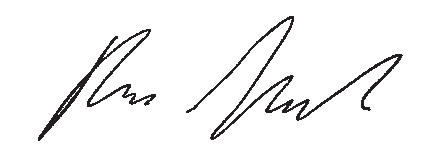 HÁLÓZATI CSATLAKOZTATÁSA készüléket csak egyfázisú váltóáramra és a teljesítménytáblán megadott hálózati feszültségre csatlakoztassa. A csatlakoztatás védőérintkező nélküli dugaszolóaljzatokra is lehetséges, mivel a készülék felépítése II. védettségi osztályú.KARBANTARTÁSA készülék szellőzőnyílásait mindig tisztán kell tartani.Javításhoz, karbantartáshoz kizárólag AEG alkatrészeket és tartozékokat szabad használni. A készülék azon részeinek cseréjét, amit a kezelési útmutató nem engedélyez, kizárólag a javításra feljogosított márkaszervíz végezheti. (Lásd a szervízlistát)Szükség esetén a készülékek robbantott ábráját - a készülék típusa és tízjegyű azonosító száma alapján a területileg illetékes AEG márkaszervíztől vagy közvetlenül a gyártótól (AEG Elektrowerkzeuge,Max-Eyth-Straße 10, D-71364 Winnenden, Germany) lehet kérni.SZIMBÓLUMOKKérjük alaposan olvassa el a tájékoztatót mielőtt a gépet használja.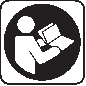 Karbantartás, javítás, tisztítás, stb. előtt előtt a készüléket áramtalanítani kell.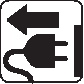 Hallásvédő eszköz használata ajánlott!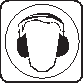 Munkavégzés közben ajánlatos védőszemüveget viselni.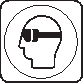 A kezeknek soha nem szabad a fűrészlap tartományába kerülniük.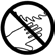 A gépet nem szabad esőnek kitenni.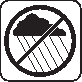 Veszély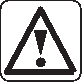 Az elektromos kéziszerszámokat ne dobja a háztartási szemétbe!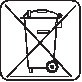 A használt villamos és elektronikai készülékekrol szóló 2002/96/EK irányelv és annak a nemzeti jogba való átültetése szerint az elhasznált elektromos kéziszerszámokat külön kell gyujteni, és környezetbarát módon újra kell hasznosítani.A SZERSZÁM RÉSZEI1.     Felső fűrésztárcsavédő 2.     Alsó fűrésztárcsavédő3.     Levehető oldalsó védőelem4.     Levehető oldalsó védőelem csavarja 5.     Állítható segédütköző (élvezető)6.     Munkalap 7.     Talapzat8.     Forgásszög mérőskála 9.     Dőlésszög rögzítő10. Felső fogantyú szállításhoz 11. Csúszósín(ek)12. Tolás rögzítőgomb13. Állítható segédütköző rögzítője 14. Kombinált csavarkulcs15. Forgásszög rögzítőkar (vízszintes szög) 16. Jelző vágás ismétléséhez17. Vágásmélység-beállító és motorblokk tartó rögzítőelem18. Tengely reteszelő gomb19. Alsó fűrésztárcsavédő rögzítője 20. Be - ki kapcsoló ravasz21. Dőlésszög előbeállító szegecs 22. Elülső fogantyú szállításhoz23. Csavaros szorító a munkadarab rögzítésére 24. Dőlésszög mérőskála25. Elektromos tápvezeték tartóelemek 26. Fűrésztárcsa27. Tengely csavar (balmenetes) 30. Tárcsa alátétek31. Tengely alátét32. Csavaros szorító tengelye 33. Gyorskioldó gomb34. Forgásszög előbeállító gomb 35. Vágásmélység rögzítő gomb 36. Csúszósín37. Mozgó kar 38. Hernyócsavar 39. Hátsó ütköző40. Dőlésszög mérőskála 41. Ellenanyák42. Hatlapfejű ellenanya 43. Forgásszög mérőskála 44. Távtartó elem45. Görgő46. Torziós rugó (belül) 47. Motor forgótengely 48. Porzsák49. Porzsák gyűrűje 50. Porzsák könyökcsőMELLÉKELT TARTOZÉKOK"L" alakú, 6,35 mm-es kombinált imbuszkulcs Csavaros szorító a munkadarab rögzítésére PorzsákHasználati útmutató Porzsák gyűrűje Porzsák könyökcsőKICSOMAGOLÁSFIGYELMEZTETÉSA szerszám véletlenszerű beindításából fakadó balesetek és az áramütés elkerülése végett ne csatlakoztassa az elektromos hálózatra a fűrészt, mielőtt a kicsomagolást és az összeszerelést teljesen be nem fejezte. Semmilyen, a fűrészen végzett szerelés / beállítás / munkálat közben sem szabad a tápvezetéket a hálózatra csatlakoztatva hagyni.A gérvágó fűrészt összes tartozékával együtt, egy dobozban szállítjuk.FIGYELMEZTETÉSViszonylagos kis mérete ellenére a fűrész nehéz. Ne húzza meg a hátát, inkább kérjen segítséget valakitől, ha fel kell emelni a gépet.Mielőtt kiemeli a gérvágó fűrészgépet a kartondobozból, szorítsa meg a tolás rögzítőt, hogy a szerszám nehogy hirtelenül elmozduljon.A szállításhoz kiképzett fogantyúnál fogva emelje ki a gérvágót a kartondobozból.Ezután helyezze egy sima, stabil felületre a fűrészt, majd tanulmányozza figyelmesen.FIGYELMEZTETÉSHa egy alkatelem hiányzik vagy sérült, ne csatlakoztassa a fűrészt a hálózathoz addig, amíg az adott elemet be nem szerezte vagy meg nem javíttatta. Az elektromos áramütések elkerülése érdekében a kettős szigetelésű szerszámokon végzett szerelések / beállítások / munkálatok	esetén	kizárólag	eredeti pótalkatrészt használjon.A FŰRÉSZTÁRCSA FELHELYEZÉSE ÉS LEVÉTELEA FŰRÉSZTÁRCSA FELHELYEZÉSE ÉS LEVÉTELE (1. és 2. ÁBRA)FIGYELMEZTETÉSA munkadarab ill. a fűrésztárcsa kirepülő darabjai által okozott balesetek elkerülése végett kizárólag 305 mm átmérőjű fűrésztárcsákat használjon.FIGYELMEZTETÉSA szerszám véletlenszerű beindításából fakadó balesetek elkerülése végett húzza ki a fűrész vezetékét az aljzatból, mielőtt a fűrésztárcsa le-vagy felszereléséhez kezd.Húzza ki a vezetéket az aljzatból. A vágó fej fel van emelve.Forgassa az alsó fűrésztárcsavédőt (2) kézzel. Egy kombinált csillagcsavar kulcs segítségével lazítsa meg a levehető oldalsó védőelem rögzítő csavarját (4), de ne vegye ki a helyéről.Emelje fel és döntse hátra az alsó fűrésztárcsavédőt úgy, hogy a tengely csavarja (27) láthatóvá váljék.A tengely csavar meglazításához használjon egy 6,35 mm-es kombinált csavarkulcsot vagy egy 12,7 mm-es csőkulcsot.A FŰRÉSZTÁRCSA FELHELYEZÉSE ÉS LEVÉTELEMegjegyzés: A tengely csavarja (27) balmenetes. Ez biztosítja, hogy a fűrész normál használata során a tengely csavarja ne lazuljon meg váratlanul.Távolítsa el a tengely csavarját, a tengely alátétet (31), a külső tárcsa alátétet és a tárcsát.Megjegyzés: A szétszerelés során fordítson különös figyelmet az alkatrészek eredeti helyére és irányára (ld. 2. ábra).Távolítsa el a tárcsa alátéteken felgyülemlett fűrészport, mielőtt új fűrésztárcsát helyez fel.FIGYELEMFELHÍVÁSViseljen védőkesztyűt a fűrésztárcsa fel- és leszerelése közben, mivel a tárcsa éles fogai vágási sérüléseket idézhetnek elő.Helyezzen fel egy új, 305 mm átmérőjű fűrésztárcsát. Bizonyosodjon meg arról, hogy a fűrésztárcsán lévő, forgásirányt jelző nyíl ugyanarra mutat, mint a felső fűrésztárcsa-védőn látható, jobbra mutató nyíl. Ellenőrizze, hogy a fűrésztárcsa fogai lefelé néznek a szerszám elülső részén.Tegye fel a helyére a fűrészlemez külső tárcsa alátétet, a tengely alátételét és a tengely csavarját. Nyomja meg a tengely reteszelő gombot, és a kombinált csavarkulcsot vagy a 12,7 mm-es kulcsot balra csavarva rögzítse a fűrésztárcsát. A tengely csavarját húzza meg, de ne nagyon.Engedje le az alsó fűrésztárcsavédőt addig, amíg a levehető oldalsó védőelem nyílásai a rögzítő csavaron nem lesznek. A kombinált csillag csavarkulcs segítségével húzza meg a rögzítő csavart.VESZÉLYSoha ne használja a fűrészt, ha a levehető oldalsó védőelem nincs kellően a helyére rögzítve. A védőelem megakadályozza, hogy az esetlegesen meglazult tengely csavarja kiessen és a forgásban lévő fűrésztárcsa kirepüljön.Bizonyosodjon meg arról, hogy a tengely reteszelő gomb ki van engedve, oly módon, hogy a tárcsa szabadon foroghat.Megjegyzés: A tengely reteszelő gomb a helytelen használat következtében megsérülhet. Ha a tengely reteszelő gomb nem tart, engedje le a tárcsát egy, az ütközőhöz tartott hulladék fadarabra. Ez fogja a rögzítő szerkezetet helyettesíteni.FIGYELMEZTETÉSBizonyosodjon meg arról, hogy a tárcsa alátétek tiszták és az előírásoknak megfelelően lettek felszerelve. Minden új fűrésztárcsa felszerelése után ellenőrizze le, hogy a tárcsa mind 0°, mind 45°-ban belemegy a munkalap vágatába. Engedje le a fűrésztárcsát a munkalap vágatába és bizonyosodjon meg arról, hogy nem ütközik sem a támasztékba, sem a munkalapba. Amennyiben a tárcsa a munkalaphoz ér, forduljon egy hivatalos Ryobi Szerviz Központhoz.Ha a fűrésztárcsa a munkalap betét lemezeihez ér, akkor a "Beállítások" c. részben ismertetett eljárást követve állítsa be a tárcsa játékát.A CSAVAROS SZORÍTÓ HASZNÁLATA (3. ÁBRA)A csavaros szorító (23) lehetővé teszi a munkadarab stabil, vágási pozícióban való megtartását. Ezt a csavaros szorítót a gérvágó fűrész akár jobb, akár bal oldalára felszerelheti. Mielőtt bekapcsolja a fűrészt, bizonyosodjon meg arról, hogy a munkadarabot rögzítő csavaros szorító nem fogja zavarni a fűrésztárcsa mozgását.Hozza egybe a csavaros szorító tengelyét (32) a fűrész talapzatán lévő lyukkal, majd illessze bele a tengelyt.A FŰRÉSZ NÉGY ALAPBEÁLLÍTÁSAA gérvágó fűrész rendeltetésszerű használatához négy alapbeállítást kell elsajátítani.A forgásszög rögzítőkar és a forgásszög előbeállító gomb (4. ábra) lehetővé teszik a fűrészlemez forgásszög beállítását:- Emelje fel a forgásszög rögzítőkart (15).- Forgassa lefelé részben a forgásszög előbeállító gombot (34), és lépjen az egyik előbeállított értékről a másikra.- Forgassa lefelé teljesen a forgásszög előbeállító gombot (34) és futtassa végig az összes előbeállított értéket.- Fordítsa a munkalapot (6) a kívánt forgásszögbe, majd reteszelje a forgásszög rögzítőkart.A dőlésszög rögzítő és a dőlésszög előbeállító szegecs lehetővé teszik a fűrésztárcsa dőlésszögének beállítását (6. ábra):- Húzza maga felé a dőlésszög rögzítőt. Nyomja le a dőlésszög előbeállító szegecset. Ez lehetővé teszi a fűrésztárcsa megdöntését úgy, hogy az előre beállított dőlésszögeket végigfuttatja.186 MAGYAR	MAGYAR 187A FŰRÉSZ NÉGY ALAPBEÁLLÍTÁSA- A dőlésszög előbeállító szegecs egy adott értékre való beállításához, nyomja fel azt.- Reteszelje a dőlésszög rögzítőt a vágás megkezdése előtt.A vágásmélység-beállító és motorblokk tartó rögzítőelem (7. és 8. ábra) lehetővé teszi a fűrésztárcsa beállítását:- Miközben a markolatot gyengén lefelé nyomja, forgassa     jobbra     a     vágásmélység-beállító rögzítőelemet (17) és emelje fel a fűrésztárcsát.Megjegyzés: Nem szükséges kiengedni a vágásmélység rögzítő gombot (35).- A vágásmélység-beállító rögzítőelem lapja felfelé kell, hogy nézzen.Megjegyzés: A motor részt csak akkor kell alsó pozícióban tartani, ha szállítja vagy elrakja a szerszámot. Ne kezdjen semmiféle vágási művelethez, ha a motor rész alsó pozícióban van.- Kövesse az alábbi utasításokat a fűrésztárcsa alsó pozícióban történő rögzítéséhez:- Forgassa a vágásmélység-beállító rögzítőelemet jobbra és engedje a fűrésztárcsát a munkalap felé.- A felső fűrésztárcsavédő szegecse a vágásmélység-beállító rögzítőelem lyukába kell, hogy illeszkedjen.Tolás rögzítőgomb:- Fordítsa balra a tolás rögzítőgombot a meglazításához, jobbra pedig a szorításához. A tolás rögzítőgombot kioldása lehetővé teszi a motor rész előre- és hátra tolását. Ha meghúzza a gombot, ez reteszeli a motor részt.BEÁLLÍTÁSOKFIGYELMEZTETÉSA szerszám véletlenszerű beindításából fakadó balesetek és az áramütés elkerülése végett húzza ki a fűrész vezetékét az aljzatból, mielőtt bármilyen szereléshez / beállításhoz / munkálathoz kezdene a fűrészen.ELSŐ	LÉPÉS:	A	FŰRÉSZTÁRCSA JÁTÉKÁNAK BEÁLLÍTÁSA (9. ÁBRA)A fűrésztárcsa játékát azért kell beállítani, hogy a két betét lemez ne kerüljön a tárcsa síkjába, amikor a beállításokat végzi. A betét lemezeket vissza kell helyezni, miután a tárcsát beállította.Lazítsa meg a három csavart, amely a két betét lemez közül az egyiket tartja.Csúsztassa a betét lemezt a tárcsától a lehető legtávolabbra.Húzza meg a három csavart.Ismételje meg ezt a három a lépést a másik betét lemezzel.MÁSODIK LÉPÉS: A CSÚSZÓSÍN BEÁLLÍTÁSA (10 - 11. ÁBRA)Helyezze a motor részt 0°-os forgás- és dőlésszögbe, és rögzítse alsó pozícióban.Bizonyosodjon meg arról, hogy a fűrésztárcsa körülbelül egyenlő távolságban van mindkét betét lemeztől. Ellenőrizze azt is, hogy legyen egy kis játék a jobb oldali csúszósín (36) és a mozgó kar (37) között.Ha beállításokra van szükség, a 11. ábrán látható módon lazítsa meg a négy hernyócsavaron (38) található ellenanyákat.Lazítsa meg a két felső hernyócsavart.Húzza meg vagy lazítsa meg a két alsó hernyócsavart úgy, hogy a fűrésztárcsa körülbelül egyenlő távolságban legyen a jobb és a bal betét lemeztől.Húzza meg a két alsó ellenanyát.Ahhoz, hogy csúszósínek (11) között kisebb legyen a játék, fokozatosan húzza meg a két felső hernyócsavart, miközben a motor részt előre-hátra tolja. Húzza meg a két felső ellenanyát.HARMADIK LÉPÉS: A FŰRÉSZTÁRCSA ÉS AZ ÜTKÖZŐ DERÉKSZÖGBE ÁLLÍTÁSA (12. - 13. ÁBRÁK)Helyezze a fűrésztárcsát a 0°-os forgásszög előbeállításra, és reteszelje a forgásszög rögzítőkart.Ahhoz, hogy leellenőrizhesse, hogy a tárcsa merőleges-e az ütközőre, rögzítse a motor részt alsó pozícióban. Illesszen egy derékszöget az ütközőhöz és a fűrésztárcsa lapjához, mint ahogy azt a 12. ábra mutatja. Ügyeljen arra, hogy a derékszög ne érintse a fűrésztárcsa fogait, és hogy a derékszög beállítás helyes legyen. A fűrésztárcsa oldala a derékszög teljes hosszára fel kell, hogy feküdjön.Ha fűrésztárcsa a derékszög teljes oldalára felfekszik, akkor semmilyen beállításra nincs szükség. Ha fűrésztárcsa nem merőleges az ütközőre, kövesse az alábbi utasításokat a beállításhoz:- Vegye le az állítható segédütközőket a tartó csavarjaik meglazításával. Csúsztassa az ütközőket a fűrésztárcsa felé, majd levételükhöz emelje meg a vágófejet.BEÁLLÍTÁSOK- Lazítsa meg az ütköző rögzítő csavarjait.- Helyezzen egy derékszöget a fűrésztárcsára, és végezze el az ütközőn a szükséges beállítást, hogy merőleges legyen a tárcsára.- Szorítsa meg az ütköző rögzítő csavarjait.- Tegye vissza a állítható segédütközőket a helyükre, és húzza meg a csavarjaikat.A FORGÁSSZÖG MÉRŐSKÁLA BEÁLLÍTÁSA (14. ÁBRA)Lazítsa meg a forgásszög mérőskálát (8) tartó csillagcsavart.Helyezze a jelzőt a 0°-os előbeállítással szemben, majd húzza meg a csavart.NEGYEDIK LÉPÉS: A FŰRÉSZTÁRCSA ÉS A MUNKALAP DERÉKSZÖGBE ÁLLÍTÁSA (A DŐLÉSSZÖG BEÁLLÍTÁSA) (15. ÁBRA)Helyezze a fűrésztárcsát a 0°-os előbeállításra és bizonyosodjon meg arról, hogy a dőlésszög rögzítő meg van lazítva.Engedje le a tárcsát, és helyezze a motor részt alsó pozícióba.Egy derékszög segítségével ellenőrizze, hogy a fűrésztárcsa	merőleges-e	a	munkalapra. Ha fűrésztárcsa nem fekszik fel a derékszög teljes oldalára, kövesse az alábbi utasításokat:a. Emelje fel a dőlésszög rögzítőt.b. Lazítsa meg a dőlésszög mérőskálát tartó két, belső kulcsnyílású csavart.c. A felső fűrésztárcsavédőnél fogva tolja jobbra vagy balra a motor részt addig, amíg a tárcsa teljes hosszában fel nem fekszik a derékszögre.d. Szorítsa meg a két belső kulcsnyílású csavart a dőlésszög mérőskála rögzítéséhez.A DŐLÉSSZÖG MÉRŐSKÁLA JELZŐJÉNEK BEÁLLÍTÁSA (16. ÁBRA)Lazítsa meg a dőlésszög mérőskála jelzőjét tartó csillagcsavart.Helyezze a jelzőt a 0°-os előbeállítással szemben, majd húzza meg a csavart.ÖTÖDIK	LÉPÉS:	A	FŰRÉSZTÁRCSA JÁTÉKÁNAK BEÁLLÍTÁSA (a lehető legkisebb játék eléréséhez) (17. ÁBRA)Lazítsa meg a három csavart, amely a két betét lemez közül az egyiket tartja.Csúsztassa a betét lemezt a tárcsa felé, hogy betét és a tárcsa között a lehető legkisebb legyen a játék (a betétnek nem szabad a tárcsához érni).Húzza meg a három csavart.Ismételje meg ezt a három a lépést a másik betét lemezzel.A FORGÁSSZÖG RÖGZÍTŐKAR BEÁLLÍTÁSAHa a fűrésztárcsa a forgásszög előbeállítási értékektől eltérő fokban (azaz, ha nem 0°, 15°, 22,5°, 31,6°, 45° vagy 60°-ban) áll, és a forgásszög rögzítőkar reteszelve van, akkor biztos lehet abban, hogy a vízszintes szög megfelelőképp van beállítva és rögzítve. Ebben az esetben csak nagyon nehezen lehet elmozdítani a munkalapot (a tárcsát). Természetesen, erőltetve mindig el lehet fordítani a munkalapot, de annak nem szabad elfordulnia, amennyiben kisebb erőt fejt ki rá.Kövesse az alábbi utasításokat a forgásszög rögzítőkar megfelelő működésének ellenőrzéséhez:Engedje ki a forgásszög rögzítőkart és állítsa a tárcsát egy, az előbeállítási értékektől eltérő fokba. Reteszelje a forgásszög rögzítőkart.Próbálja meg elfordítani a munkalapot. Ha a lap könnyen fordul:- Engedje ki a forgásszög rögzítőkart. Keresse meg a forgásszög rögzítőkar alatt található rögzítő csavart.- Egy 4 mm-es imbuszkulcs segítségével húzza meg ezt a csavart.- Reteszelje a forgásszög rögzítőkart és ismét próbálja meg elfordítani a munkalapot. Szükség esetén állítsa be újra.A DŐLÉSSZÖG RÖGZÍTŐKAR BEÁLLÍTÁSAHa a fűrésztárcsa a dőlésszög előbeállítási értékektől eltérő fokban (azaz, ha nem 0°, 22,5°, 33,875°, vagy 45°-ban) áll, és a dőlésszög rögzítőkar reteszelve van, akkor biztos lehet abban, hogy a függőleges szög megfelelőképp van beállítva és rögzítve. Ebben az esetben csak nagyon nehezen lehet megdönteni a tárcsát. Természetesen, erőltetve mindig meg lehet dönteni a tárcsát, de annak nem szabad megdőlnie, amennyiben kisebb erőt fejt ki rá.Ha a tárcsa könnyen megdől:Engedje ki a dőlésszög rögzítőkart.Keresse meg a dőlésszög rögzítő mögött található két 12 mm-es ellenanyát (41).Lazítsa meg a felső ellenanyát.A dőlésszög rögzítő megszorításához csavarja alsó ellenanyát jobbra. A rögzítő meglazításához pedig csavarja balra.188 MAGYAR	MAGYAR 189BEÁLLÍTÁSOKReteszelje a dőlésszög rögzítőt, és ismét próbálja meg megdönteni a tárcsát. Szükség esetén állítsa be újra.Megjegyzés: Ha a dőlésszög rögzítő ki van oldva, akkor könnyen mozog a tengelyen. Ha a dőlésszög rögzítő nyikorog, akkor kissé meg kell lazítani.A DŐLÉSSZÖG RÖGZÍTÉS BEÁLLÍTÁSA (5. ÁBRA)Ellenőrizze, hogy a gérvágó fűrész a dőlésszög rögzítő kireteszelésével és a tárcsa megdöntésével könnyen elmozdítható.Megjegyzés: A csavarnak legalább az utolsó menete ki kell, hogy jöjjön a hatszögletű ellenanyából (42).Ha a fűrész nehezen dől meg, vagy nagy a forgócsap játéka, akkor végezze el a következő beállításokat:Lazítsa meg a dőlésszög rögzítőt.Csavarja a hatszögletű ellenanyát egy 19-es dugókulcs segítségével.Ellenőrizze a dőlést, és szükség esetén állítsa be újra.A GÉRVÁGÓ FŰRÉSZ FELSZERELÉSE (18. ÁBRA)FIGYELMEZTETÉSTartsa be a következő utasításokat a fűrész váratlan elmozdulása által okozott testi sérülések elkerülése érdekében:A fűrész áthelyezése / szállítása előtt húzza ki az elektromos tápvezetéket a hálózati aljzatból. Reteszelje a forgásszög rögzítőkart és a dőlésszög rögzítőt. Rögzítse a motor részt alsó állásba.A fűrészgép súlyos, így tartsa a testéhez közel, amikor felemeli, hogy ne húzza meg a hátát. Hajlítsa be a térdét, a lábára, ne pedig a hátára (derekára) helyezze a súlyt a szerszám megemelése közben. A fűrész megemelésekor használja a szerszám talapzata alatt lévő-, a szállításához kiképzett- vagy a talapzat elején található fogantyúkat.Soha ne tartsa a gérvágó fűrészt az elektromos tápvezetéknél vagy a műanyag fogantyú ravaszánál fogva. Ez megrongálhatja a vezetékek szigetelését és csatlakozását és ez áramütést vagy tüzet okozhat.Helyezze el úgy a fűrészt, hogy ne tudjon senki se mögé menni. A vágás során kirepülő forgácsdarabok súlyos testi sérüléseket okozhatnak.Olyan sima, stabil felületre helyezze a gérvágó fűrészt, amely elegendően nagy ahhoz, hogy kényelmesen tudja a munkadarabot mozgatni ill. tartani.Ügyeljen arra, hogy a munkalap megfelelő szintben álljon és hogy a fűrész stabilan helyezkedjen el.Rögzítse a fűrészt a tartórészhez csavarok vagy egy satu segítségével.Helyezze a fűrészt a kívánt helyre, egy munkapadra vagy egy más előírt tartóeszközre. A fűrész talapzata nyolc, a gérvágó rögzítésére szolgáló lyukat tartalmaz. A négy kis lyuk (A) kis csavarokkal való rögzítést, míg a négy nagyobb lyuk (B) nagy csavarokkal való rögzítést tesz lehetővé. Ha mindig ugyanazon a helyen kívánja használni a fűrészgépet, rögzítse azt egy munkapadra.Megjegyzés: Amennyiben a fűrészt egy nagy felületű padra szeretné felszerelni, ennek magassága 114,3 mm kell, hogy legyen.A GÉRVÁGÓ FŰRÉSZ HASZNÁLATA MÁS HELYEKENErősítse a fűrészt egy 19 mm-es vastagságú rétegelt falemezre, ehhez egyaránt használhatja a négy 6,35 mm-es (1/4") csavaroknak kiképzett, vagy a négy kisebb átmérőjű lyukat. A lemezt ezután le lehet rögzíteni, hogy ne billegjen. Ezzel azt is elkerülhetjük, hogy a fűrész idő előtt meghibásodjon, ha különböző helyeken használja.A FŰRÉSZ HASZNÁLAT MUNKAPADONSzerelje fel a fűrészt a munkapadra, ugyanolyan módon, mint egy rétegelt lemezre. Ellenőrizze, hogy a szerszám bal és jobb oldalán elegendő szabad hely marad a munkadarabnak.A VÁGÁSOKRA VONATKOZÓ SPECIÁLIS BIZTONSÁGI ELŐÍRÁSOKMINDEN EGYES HASZNÁLAT ELŐTT ELLENŐRIZZE A FŰRÉSZ ÁLLAPOTÁTHÚZZA KI A GÉRVÁGÓ FŰRÉSZ VEZETÉKÉT AZ ALJZATBÓL.A szerszám véletlenszerű beindításából fakadó balesetek elkerülése végett húzza ki a fűrész vezetékét az aljzatból, mielőtt bármilyen beállításhoz, tárcsa cseréhez vagy munkadarab befogáshoz kezdene. Bizonyosodjon meg arról, hogy a fűrésztárcsavédőn és a fűrésztárcsán látható forgásirányt jelző nyilak egy irányba mutatnak. Ellenőrizze, a fűrész fogai lefelé néznek-e a szerszám elülső részén. A munkavégzés maximális biztonsága érdekében ellenőrizze a tárcsa és a levehető oldalsó védőelem csavarjainak megfelelő állapotát.A VÁGÁSOKRA VONATKOZÓ SPECIÁLIS BIZTONSÁGI ELŐÍRÁSOKELLENŐRIZZE,	HOGY	EGYETLEN ALKATELEM SEM SÉRÜLTBizonyosodjon meg arról, hogy:a mozgó elemek beállítása megfelelő,az elektromos vezetékek jó állapotban vannak, a mozgó elemek megfelelően vannak rögzítve, semelyik alkatrész sem törött,a felszerelt fűrész stabilan áll a helyén,az alsó fűrésztárcsavédő és a kar visszaállító rugója megfelelően működnek: ehhez engedje le a kart, majd hagyja, hogy visszaemelkedjen saját magától. Ellenőrizze, hogy az alsó fűrésztárcsavédő megfelelőképp a helyén található. Ellenkező esetben ld. a "Hibaelhárítás" c. részben lévő utasításokat.a csúszó elemek könnyen mozognak, anélkül, hogy megakadnának.Ellenőrizzen minden olyan egyéb olyan körülményt, amely befolyásolhatja a gérvágó fűrész rendeltetésszerű működését. Ha a gérvágó fűrésznek hiányzik az egyik alkateleme, illetve eldeformálódott vagy bármilyen módon sérült, valamint ha valamely elektromos alkatrész nem működik, kapcsolja ki a fűrészt, és húzza ki az elektromos tápvezetéket az aljzatból. Cseréltesse ki a sérült, hiányzó vagy elhasználódott alkatrészt, mielőtt újra használatba veszi a fűrészt.Bizonyosodjon meg arról, hogy a fűrésztárcsavédők a helyükön, jó, üzemképes állapotban vannak, és megfelelően lettek felhelyezve.Gondoskodjon a szerszám kellő karbantartásáról. Ügyeljen arra, hogy a gérvágó fűrész mindig tiszta legyen, a maximálisan hatékony és biztonságos munkavégzés érdekében. Az utasításoknak megfelelően kenje az alkatelemeket. Szigorúan tilos a forgásban lévő fűrésztárcsát kenni.Távolítsa el a beállítókulcsokat a szerszámról, mielőtt bekapcsolja.A BESZORULT VAGY KIDOBOTT MUNKA-DARABOK ÁLTAL OKOZOTT BALESET-VESZÉLY CSÖKKENTÉSE ÉRDEKÉBEN KÖVESSE AZ ALÁBBI UTASÍTÁSOKATKizárólag az előírt tartozékokat használja. A nem megfelelő	tartozékok	használata	súlyos balesetveszélyt idézhet elő.A vágandó anyagnak megfelelő, 305 mm átmérőjű fűrésztárcsát használjon.Bizonyosodjon meg arról, hogy a fűrésztárcsa éles, nem sérült, és megfelelőképpen lett beállítva. Miután megbizonyosodott arról, hogy a fűrész nincs az elektromos hálózatra csatlakoztatva, engedje le teljesen a motor részt. Forgassa meg kézzel a fűrésztárcsát, és ellenőrizze, hogy semmi sem akadályozza a forgását. Döntse meg a motor részt 45°-ban, és ellenőrizze újra, hogy a fűrésztárcsa megfelelően forog. Ha a tárcsa mozgását valami blokkolja, állítsa be a "Beállítások" c. részben lévő utasítások szerint.Ellenőrizze, hogy a tárcsa és a tengely alátétjei tiszták legyenek.Ellenőrizze, hogy az alátétek kiszélesedő részei a fűrésztárcsa felé néznek.Ellenőrizze a készülékhez mellékelt 6,35 mm-es kombinált imbuszkulcs segítségével, hogy a tengely csavar (balmenetes) kellően meg van húzva.Bizonyosodjon meg arról, hogy minden szorító és rögzítő egység megfelelően meg van húzva, és hogy a megfelelő elemeknek nincs túl nagy játéka.Gondoskodjon     a     munkaterület     rendszeres takarításáról. A zsúfolt, rendetlen helyiségek és munkaasztalok önmagukban is balesetforrást jelentenek. Gondoskodjon arról, hogy a padló ne csússzon. A tűzveszély, az égési sérülések és az anyagi károk elkerülése érdekében, soha ne használja a fűrészt gyúlékony folyadékok, gőzök vagy gázok közelében.ÓVJAASZEMÉT, KEZÉT,ARCÁT ÉS HALLÁSÁTIsmerje meg, tanulmányozza a gérvágó fűrészt. Kérjük, olvassa el és értse meg a jelen használati kézikönyvet és a szerszámra ragasztott címkéket. Ismerje meg a szerszám alkalmazási lehetőségeit és használatának korlátait, valamint a használatával összefüggő speciális veszélyeket. A testi sérüléseket eredményező balesetek elkerülése érdekében, ne szereljen fel tartozékot, és ne végezzen beállításokat a gérvágó fűrészen addig, amíg a mozgó alkatrészek teljesen le nem állnak.A véletlenszerű beindítás elkerülése érdekében ellenőrizze, hogy a szerszám kapcsológombja (ravasz) "ki" állásban legyen, mielőtt a hálózati aljzathoz csatlakoztatja a gérvágó fűrészt.Készítse elő a munkálatot. A célnak megfelelő szerszámot használja. Ne erőltesse a szerszámot és a tartozékokat olyan munkálatok elvégzésével, amelyre nem tervezték / fejlesztették. Ne használja ezt a fűrészt, ha a munkadarabot nem tudja megfelelően rögzíteni.190 MAGYAR	MAGYAR 191A VÁGÁSOKRA VONATKOZÓ SPECIÁLIS BIZTONSÁGI ELŐÍRÁSOKFIGYELEMFELHÍVÁSTekintettel a gérvágó fűrész csúszó mozgására, a szerszám nem alkalmas fémek vágására. A gérvágó fűrészgépet kizárólag fa és fa alapanyagú darabok vágására használja. Más alapanyagú	termékek	eltörhetik	vagy eldeformálhatják / kicsorbíthatják a fűrészlemezt, vágásuk tüzet vagy baleseteket idézhet elő.A VÁGÁS ELŐKÉSZÍTÉSEAlaposan vizsgálja meg a munkadarabot. A munka megkezdése előtt győződjön meg arról, hogy nincs a munkadarabban szög vagy más fémtárgy.A vágás előkészítése csökkenti a munkadarab kirepülésének / kidobódásának veszélyét, ha a fűrésztárcsára beszorítja, vagy kitépi a kezéből.Tervezze meg előre a vágás végrehajtásának módját.Mindig szükséges az, hogy:ellenőrizze, hogy a fűrésztárcsa nincs mozgásban, felemelje a fűrésztárcsát,a fűrészelés megkezdése előtt csúsztassa a fűrésztárcsát a munkadarab elülső széle fölé,nyomja meg az alsó fűrésztárcsavédő rögzítőjét (19), hogy a kilazítsa, majd nyomja a tárcsát lefelé a munkadarab felső részének eléréséhez, ezután pedig tolja hátra a vágás végrehajtásához.VESZÉLYSOHA húzza maga felé a fűrészt vágás kivitelezése közben. Ez különösen veszélyes, mivel a fűrésztárcsa hirtelen a darab feső részére ugorhat, és ilyenkor a fogak Ön felé néznek.Előre gondolja ki, hogy hogyan fogja a munkadarabot a kezével tartani a vágás elejétől egészen a végéig.A LEGGYAKORIBB VÁGÁSFAJTÁKRADIÁL (LESZABÓ) SZÖGBEVÁGÁSA gérvágó fűrész két különböző vágásfajta elvégzésére alkalmas:a radiál (leszabó) vágás:- Lazítsa ki a tolás rögzítőgombot, húzza maga felé a vágófejet     és     eressze     a     fűrésztárcsát     a munkadarabba, majd tolja a fűrész hátulja felé a vágófejet, és fejezze be a vágást.- A radiál (leszabó) vágás széles darabok vágásánál használatos.normál vágás (21. ábra):- Húzza meg a tolás rögzítőgombot és eressze a munkadarabba a fűrésztárcsát.- A normál vágás főként vékony darabok vágására szolgál.FIGYELMEZTETÉSA nagyobb kényelem és biztonság érdekében a gérvágót egy fűrésztárcsa fékkel szerelték fel. Ez     a     fék     nem     tekinthető     biztonsági berendezésnek. A fék semmilyen körülmények között sem helyettesítheti a fűrésztárcsavédőket. Ha a fűrésztárcsa nem áll le 6 másodperc elteltével, akkor húzza ki a vezetéket az aljzatból és mielőtt újra használatba veszi a készüléket, kövesse a "Hibaelhárítás" c. részben, a fűrésztárcsa fékre vonatkozó utasításokat.VESZÉLYSoha ne próbálja csak a fűrésztárcsa visszafelé tolásával vágni a munkadarabot úgy, hogy a fűrésztárcsát teljesen leengedi a munkadarab elé. A fűrésztárcsa felfelé mozgó hátsó része kitépheti a kezéből és magával ragadhatja a munkadarabot.Az alábbi utasításokat olyan munkadarabok vágásánál kell követni, melyek mérete nem haladja meg a 342,9 mm-es szélességet és a 88,9 mm-es vastagságot.Helyezze a fa munkadarabot az ütközőhöz és szükség esetén rögzítse csavaros szorító segítségével.Lazítsa meg a tolás rögzítőgombot.Fogja a készüléket a markolatánál, és helyezze a tengelyt (a tárcsa közepe) a munkadarab elülső széle fölé.Kapcsolja be a fűrészt, és várja meg, amíg a fűrésztárcsa eléri a maximális fordulatszámot.Fejtsen ki nyomást a markolatra a motor rész teljes leengedéséhez,     és     végezze     el     a     vágást munkadarabon keresztül.Tolja lassan a markolatot az ütköző felé a vágás befejezéséhez.Minden vágás után emelje fel a motor részt.Kapcsolja ki a motort, és várja meg, amíg a fűrésztárcsa forgása teljesen le nem áll, mielőtt a kezét elmozdítaná.NORMÁL VÁGÁS (20. ÁBRA)Csúsztassa a lehető leghátrább a vágófejet.Reteszelje a tolás rögzítőgombot.A LEGGYAKORIBB VÁGÁSFAJTÁKHelyezze a munkadarabot a munkalapra, nyomja az ütközőnek, és szükség esetén rögzítse egy csavaros szorító segítségével.Kapcsolja be a készüléket és a vágófej leengedésével eressze a fűrésztárcsát a munkadarabba.Ha befejezte a vágást, kapcsolja ki a fűrészt, várja meg, amíg a fűrésztárcsa forgása teljesen le nem áll, mielőtt vágófejet felemeli.KÉZ- ÉS TESTTARTÁSSoha ne tegye a kezét a vágási terület közelébe. Tartsa a kezét legalább 100 mm-re a vágásvonaltól.A munkadarabot erősen nyomja az ütközőnek, így elkerüli, hogy az a fűrésztárcsa felé mozduljon el.Használja a bal kezét a munkadarab megtartására, ha az a fűrésztárcsa bal oldalán van, a jobb kezét pedig akkor, ha a fűrésztárcsa jobb oldalára esik.Mielőtt a vágáshoz hozzákezdene, végezzen egy "próbavágást" a levegőbe úgy, hogy előtte megbizonyosodik arról, hogy a szerszám nincs feszültség alatt. Így szemmel követheti a tárcsa vágásvonalát.Ne mozdítsa el a kezét, amíg el nem engedi a ravaszt, és a fűrésztárcsa forgása teljesen le nem áll.FIGYELMEZTETÉSNe próbáljon túl kis méretű munkadarabokat vágni. Az ilyen, kis méretű tárgyakat nem lehet megfelelőképp rögzíteni és megtartani. Mindig ügyeljen arra, hogy a keze megfelelő távolságban maradjon a fűrésztárcsától.SZÖGBEVÁGÁS (21. ÁBRA)Amikor vízszintes szögbevágást kíván végezni, állítsa a fűrészt a kívánt szögbe. A markolatot fogva, fordítsa a motor részt a kívánt szögnek megfelelő állásba. A szögbeállításhoz használhatja a forgásszög mérőskálán található előbeállításokat, melyeket szintén igénybe vehet lécek hornyolása esetén.Megjegyzés: Ne felejtse el kioldani a forgásszög rögzítő kart, mielőtt a forgásszög beállítását megváltoztatná.FERDE VÁGÁS (22. ÁBRA)Amikor ferde vágást szeretne végezni, állítsa a tárcsát a kívánt függőleges dőlésszögbe. A vágás elvégzéséhez álljon a markolattól balra.AZ ÁLLÍTHATÓ SEGÉDÜTKÖZŐAmikor a tárcsát balra dönti, a hátsó ütközőt át kell helyezni. Lazítsa ki az állítható segédütköző rögzítőjét, és tolja balra vagy jobbra az ütközőt, a tárcsa döntésirányától függően. Helyezze a lehető legközelebb az ütközőt a fűrésztárcsavédőhöz, hogy a munkadarab a lehető legjobban legyen rögzítve. Reteszelje a rögzítőt az új pozícióban, és végezzen egy "próbavágást" a levegőbe úgy, hogy előtte megbizonyosodik arról, hogy a szerszám nincs feszültség alatt. Ily módon ellenőrizheti az ütköző és a fűrésztárcsavédő közötti távolságot. Bizonyos     dupla,     komplex     szögbevágásoknál szükségessé válhat az, hogy eltávolítsa az állítható segédütközőt, hogy ne zavarja a vágást. A szögbevágás végén ne felejtse el visszatenni és / vagy visszacsúsztatni az állítható segédütközőt a helyére.A FORGÁSSZÖG MÉRŐSKÁLA HASZNÁLATAA forgásszög mérőskála segítségével 0,5°-os pontossággal, gyorsan beállíthatja a fűrésztárcsa vízszintes szögét (16. ábra).DUPLA SZÖGBEVÁGÁSHa dupla szögbevágást szeretne végezni, válassza ki a megfelelő vízszintes forgás- és függőleges dőlésszöget.GÖRBE DARABOK FŰRÉSZELÉSE (23. ÁBRA)A fűrészelés megkezdése előtt ellenőrizze, hogy a munkadarab nem görbe (nincs megvetemedve). Ha a vágandó munkadarab görbe, a 23. ábrán látható módon, a domború (konvex) oldalával nyomja az ütközőnek. Ne vágjon görbe darabot, ha az nincs megfelelően rögzítve, vagy ha az állítható segédütközők tartója nincs a helyén. Ellenkező esetben a fűrésztárcsa a munkadarabba szorulhat. Ebben az esetben a munkadarab hirtelen megugorhat / visszacsaphat / elmozdulhat, így a keze veszélyesen közel kerülhet a fűrésztárcsához.A CSAVAROS SZORÍTÓ HASZNÁLATA (24. ÁBRA)FIGYELMEZTETÉSÜgyeljen arra, hogy a munkadarab ne dobódjon ki. Tartsa be a következő utasításokat annak érdekében, hogy a munkadarab ne szoruljon a fűrésztárcsára.Tartsa mindig a munkadarabot a fűrész munkalapján kézzel, vagy egy csavaros szorító segítségével.Mindig a fűrésztárcsa egyik oldalán tartsa csak a munkadarabot. Amennyiben a fűrésztárcsa mindkét oldalán fogja / rögzíti a munkadarabot, akkor a fűrésztárcsa kiröpíthet egy vágott részt darabból.192 MAGYAR	MAGYAR 193A LEGGYAKORIBB VÁGÁSFAJTÁKKérjük, olvassa el és tartsa be a jelen használati útmutató utasításait.A fűrészt oly módon tervezték / fejlesztették, hogy a vágási műveletek könnyen elvégezhetők legyenek vele. Teljes egészében olvassa el és értelmezze a használati utasításokat a fűrész használatbavétele előtt.Minden egyes vágás végrehajtása előtt tegyen egy próbavágást kihúzott hálózati vezetékkel. Végezze el az összes beállítást előzetesen a fűrészen. Ellenőrizze le, hogy a fűrésztárcsa és a motor rész minden lehetséges irányban elmozdítható és eközben semmilyen akadályba sem ütköznek. A csavaros szorítót a fűrésztárcsa jobb és bal oldalára egyaránt felszerelheti. Bizonyosodjon meg arról, hogy a csavaros szorító nem zavarja a fűrésztárcsa mozgását, valamint nem akadályozza a fűrésztárcsavédőt és a motort sem. Ellenkező esetben helyezze át úgy, hogy semmit se zavarjon.Rögzítse a csavaros szorítót jól a helyére, hogy a munkadarab megfelelően rögzítve feküdjön a szorító és az ütköző, tartórész, vagy talapzat között. A fűrész és a fa között nem szabad látható hézagnak maradni.A csavaros szorítót kizárólag függőleges pozícióban szabad használni.Helyezze a munkadarabot a munkalapra. Rögzítse a csavaros szorító segítségével a munkadarabot az ütközőhöz és a munkalaphoz. Ne húzza meg nagyon. A csavaros szorító a fa munkadarabnak az ütközőhöz és a munkalaphoz való nyomására szolgál, de nem szabad hogy blokkolja.Végezzen egy próbavágást a levegőbe úgy, hogy előtte megbizonyosodik arról, hogy a szerszám nincs csatlakoztatva. Miután elvégzett minden beállítást a fűrészen, engedje le a motor részt, mintha fűrészelni kezdene. Ellenőrizze, hogy a vágást semmi sem fogja akadályozni, és semmi sem fog veszélyes helyzetet okozni. Szükség esetén végezze el az új beállításokat a vágás teljesen biztonságos végrehajtásához.A vágást a jelen használati útmutatóban foglalt utasítások szerint végezze el.FONTOSA precíz szögbevágás maximális biztonságban történő végrehajtásához engedje el a ravaszt a vágás kivitelezése után. Tartsa a motor részt az alsó pozícióban, és csak akkor mozdítsa el a kezét, ha a fűrésztárcsa forgása már teljesen leállt. Ezt követően, emelje fel a motor részt, és vegye el a munkalapról a megmunkált darabot.KARBANTARTÁSVESZÉLYSzigorúan tilos a forgásban lévő fűrésztárcsát kenni.FIGYELMEZTETÉSA szerszám véletlenszerű beindításából fakadó balesetek és az áramütés elkerülése végett húzza ki a fűrész vezetékét az aljzatból, mielőtt bármilyen beállításhoz / munkálathoz kezdene a fűrészen.FIGYELMEZTETÉSA biztonságos használat érdekében a fűrészt egy kettős szigetelésű rendszerrel láttuk el. Az áramütés-, tűz- és balesetveszély csökkentése érdekében kizárólag a gyártó által közzétett listán szereplő tartozékokat szabad használni. Az áramütések elkerülése érdekében a szerszámot mindig pontosan az eredeti összeszerelésének megfelelően állítsa vissza.ALSÓ FŰRÉSZTÁRCSAVÉDŐNe használja a fűrészt ha az alsó fűrésztárcsavédő nincs felszerelve. Az alsó fűrésztárcsavédő egy biztonság védőelem. Ha sérült, cseréltesse ki, mielőtt újra használatba veszi a fűrészt. Váljon szokásává, hogy rendszeresen leellenőrzi az fűrésztárcsavédő állapotát. Rendszeresen tisztítsa meg egy nedves ruhadarabbal.FIGYELEMFELHÍVÁSNe	használjon	oldószert	(hígítót)	a fűrésztárcsavédő tisztításához. Az oldószerek megrongálhatják a műanyagból készült részeket.FIGYELMEZTETÉSA szerszám véletlenszerű beindításának elkerülése érdekében húzza ki a fűrész vezetékét a hálózati aljzatból, mielőtt az alsó fűrésztárcsavédő tisztításához kezd.A fűrész hosszabb használata után munkalap és a talapzat között felgyülemlett fűrészpor akadályoztathatja a munkalap megfelelő elfordítását a szögbevágási beállításokhoz. Rendszeresen takarítsa el a felgyülemlett fűrészport légáram vagy porszívó segítségével.FIGYELMEZTETÉSAz összegyűlt fűrészpor eltakarításakor használjon védőszemüveget, hogy az ne kerüljön a szemébe.KARBANTARTÁSKENÉS (25. ÁBRA) CSAPÁGYAKA szerszám összes csapágyát a gyártáskor magas kenőhatású és - normál használati körülmények között -a szerszám teljes élettartamára elegendő olajjal kentük meg. Ezek az elemek tehát nem szorulnak kenésre.Amennyiben valamely alkatrész pontszerű kenésre szorul, kövesse az alábbi utasításokat:A csúszósínek kenéséhez alkalmazzon közvetlenül rájuk motor kenőolajat. A csúszósínek filc betétei biztosítják a kenőolaj terítését.A motor forgótengely (47) kenéséhez használjon könnyű vagy könnyű, spray formában kapható olajat.A belső torziós rugó (46) kenéséhez használjon könnyű vagy könnyű, spray formában kapható olajat.Az alsó fűrésztárcsavédő távtartó elem (44), a görgő (45) és a levehető oldalsó védőelem (3) kenéséhez használjon könnyű vagy könnyű, spray formában kapható olajat.A MOTOR ÉKSZÍJ FESZESSÉGE (26. ÁBRA)A motor ékszíj feszessége gyárilag be van állítva. A motor ékszíj feszességének ellenőrzéséhez, kövesse az alábbi utasításokat:Egy csillag csavarhúzó segítségével csavarozza le az öt csavart, melyek az ékszíj védőelemet tartják, majd távolítsa el a védőelemet.Ellenőrizze az ékszíj feszességét úgy, hogy megnyomja. Ha egy kicsit megnyomja, az ékszíjnak körülbelül 25,4 mm-rel kell benyomódnia.Az ékszíj feszességének beállításához kövesse az alábbi utasításokat:- Egy csillag csavarhúzó segítségével lazítsa meg, de ne távolítsa el a motor védőelemet tartó, hat csavart.- Fordítsa a beállító csavart jobbra, ha az ékszíj feszességét szeretné növelni. A beállító csavart pedig balra kell fordítani, ha az ékszíj feszességét csökkenteni szeretné.Megjegyzés: Ha túl nagy az ékszíj feszessége, a motor idő előtt meghibásodhat.- Húzza meg szorosan a motor védőelem hat csavarját.Tegye vissza az ékszíj védőelemet a helyére.194 MAGYAR	MAGYAR 195ÒÅÕÍÈ×ÅÑÊÈÅ ÄÀÍÍÛÅ	220-240 V	110 V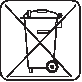 Номинальная выходная мощность..................................... .....................1800W......................1800W Àìïåð...................................................................... ...........................8A........................15,5A ×èñëî îáîðîòîâ áåç íàãðóçêè (îá/ìèí)....................... .....................4400min-1...................4000min-1 Äèàìåòð äèñêà ïèëû õ äèàìåòð îòâåðñòèÿ ................. ...............305 x 30mm.............. 305 x 30mm Толщина пильного полотна................................................. ........................2,4mm.......................2,4mm Ширина штробыПо горизонтально / по вертикали90°	90°.................................................................. ..............111 / 342mm..............111 / 342mm 45°	90°.................................................................. ..............111 / 241mm..............111 / 241mm 90°	45°	........................................................... ................63 / 241mm...............63 / 241mm 90°	45°	........................................................... ................41 / 241mm...............41 / 241mm 45°	45°	........................................................... ................63 / 241mm...............63 / 241mm 45°	45°	........................................................... ................41 / 241mm...............41 / 241mmМакс. глубина реза при 90° / 90° ....................................... ................166 / 53mm...............166 / 53mm Макс. глубина реза при 45° / 90° ....................................... ................166 / 10mm...............166 / 10mm Вес........................................................................................ .........................31kg..........................31kg Îáû÷íîå ïîâûøåííîå óñêîðåíèå ñîñòàâëÿåò.............. .......................... 4m/s2........................ 4m/s2 Îáû÷íûåóðîâíèíèçêî÷àñòîòíîãîøóìàèíñòðóìåíòàñîñòàâëÿþò:Óðîâåíü çâóêîâîãî äàâëåíèÿ (K = 3 dB(A))................. .........................95dB (A) ...................95dB (A) Óðîâåíü çâóêîâîé ìîùíîñòè (K = 3 dB(A))................. .......................108dB (A) .................108dB (A)Çíà÷åíèÿ çàìåðÿëèñü â ñîîòâåòñòâèè ñî ñòàíäàðòîì EN 61 029.ВНИМАНИЕ! Ознакомьтесь со всеми указаниями	Ïåðåä âêëþ÷åíèåì ïðîâåðüòå èíñòðóìåíò, êàáåëü è по безопасности и инструкциями, в том числе с	âèëêó íà ïðåäìåò ïîâðåæäåíèé èëè óñòàëîñòè инструкциями, содержащимися в прилагающейся	ìàòåðèàëà. Рåìîíò ìîæåò ïðîèçâîäèòüñÿ òîëüêî брошюре. Óïóùåíèÿ, äîïóùåííûå ïðè ñîáëþäåíèè	óïîëíîìî÷åííûìè Ñåðâèñíûìè Îðãàíèçàöèÿìè. óêàçàíèé è èíñòðóêöèé ïî òåõíèêå áåçîïàñíîñòè, ìîãóò	Bñåãäà ïîëüçóéòåñü çàùèòíîé êðûøêîé íàñòàëü ïðè÷èíîé ýëåêòðè÷åñêîãî ïîðàæåíèÿ, ïîæàðà è	èíñòðóìåíòå.òÿæåëûõ òðàâì.	Íå ôèêñèðóéòå ïîâîðîòíîå çàùèòíîå îãðàæäåíèå.áóäóùåãî èñïîëüçîâàíèÿ.	Не используйте поврежденные или деформированныеÐÅÊÎÌÅÍÄÀÖÈÈ ÏÎ ÒÅÕÍÈÊÅ ÁÅÇÎÏÀÑÍÎÑÒÈ	Заменяйте изношенные прокладки, укладываемые наИспользуйте наушники! Воздействие шума может	стол.привести к потере слуха.	Íå ïðèìåíÿéòå äèñêè, íå ñîîòâåòñòâóþùèõ Ýëåêòðîïðèáîðû, èñïîëüçóåìûå âî ìíîãèõ ðàçëè÷íûõ	ïàðàìåòðàì, ïðèâåäåííûì â íàñòîÿùåé èíñòðóêöèè ïîìåñòàõ, â òîì ÷èñëå íà îòêðûòîì âîçäóõå, äîëæíûïîäêëþ÷àòüñÿ ÷åðåç óñòðîéñòâî, ïðåäîòâðàùàþùåå	Çàùèòíûé êîæóõ äîëæåí îòêðûâàòüñÿ òîëüêî êîãäà ðåçêîå ïîâûøåíèå íàïðÿæåíèÿ (FI, RCD, PRCD).	èíñòðóìåíò îïóñêàåòñÿ íà îáðàáàòûâàåìóþ äåòàëü.Ïðè ðàáîòå ñ èíñòðóìåíòîì âñåãäà íàäåâàéòå	Keine aus Schnellarbeitsstahl gefertigten Sägeblätter çàùèòíûå î÷êè. Рåêîìåíäóåòñÿ íàäåâàòü ïåð÷àòêè,	verwenden. - Не применяйте какие-либо пильные диски из ïðî÷íûå íåñêîëüçÿùèå áîòèíêè è ôàðòóê.	быстрорежущей стали.Ïåðåä âûïîëíåíèåì êàêèõ‑ëèáî ðàáîò ïî	В случае обнаружения дефектов в станке, включая îáñëóæèâàíèþ èíñòðóìåíòà âñåãäà âûíèìàéòå âèëêó èç	защитное устройство или пильные полотна, сообщите об ðîçåòêè.	этом немедленно ответственному лицу.Bñòàâëÿéòå âèëêó â ðîçåòêó òîëüêî ïðè âûêëþ÷åííîì	Выберите пригодное для разрезаемого материала èíñòðóìåíòå.	пильное полотно.Защитный кожух должен автоматически возвращаться в прежнее положение.Удаляйте с пола остатки материала, например, опилки и стружку.Применяйте только пильные полотна, заточенные надлежащим образом. Соблюдайте максимальное число оборотов, указанное на пильном полотне .Применяйте только фланец для крепления пильного полотна, изображенный в инструкции по эксплуатации.Не удалять остатки стружки или иные части заготовок из области распиловки, если машина работает, а планшайба круглой пилы не находится в нейтральном положении.Удостоверьтесь в том, что машина всегда имеет надежное положение (например, закреплена на верстаке).Длинные заготовки соответственно подоприте.Íå èñïîëüçóéòå òðåñíóâøèå èëè ïîãíóòûå ïîëîòíà ïèëû.Ïðåæäå ÷åì ïîëüçîâàòüñÿ èíñòðóìåíòîì ïîæàëóéñòà ïðî÷òèòå èíñòðóêöèþ. Bñëè âîçìîæíî ïîïðîñèòå ïðîäåìîíñòðèðîâàòü êàê ðàáîòàòü ñ èíñòðóìåíòîì.Ïûëü, îáðàçóþùàÿñÿ ïðè ðàáîòå ñ äàííûì èíñòðóìåíòîì, ìîæåò áûòü âðåäíà äëÿ çäîðîâüÿ (íàïð. ïðè ðàáîòå ñ äóáîì èëè áóêîì, êàìíÿìè, êðàñêîé, êîòîðàÿ ìîæåò ñîäåðæàòü ñâèíåö èëè äðóãèå âðåäíûå õèìèêàòû) è ïîïàñòü íà òåëî.Ïîëüçóéòåñü ñèñòåìîé ïûëåóäàëåíèÿ è íàäåâàéòå ïîäõîäÿùóþ çàùèòíóþ ìàñêó.Òùàòåëüíî óáèðàéòå ñêàïëèâàþùóþñÿ ïûëü (íàïð. ïûëåñîñîì).Рàñïèëîâêà çàãîòîâîê ñ êðóãëûì èëè íåïðàâèëüíûì ïîïåðå÷íûì ñå÷åíèåì (íàïð., äðîâ) çàïðåùåíà, òàê êàê ïðè ðàñïèëîâêå èõ íåëüçÿ íàäåæíî óäåðæèâàòü. Ïðè ðàñïèëîâêå ïëîñêèõ çàãîòîâîê ïî ðåáðó äëÿ íàäåæíîãî íàïðàâëåíèÿ ñëåäóåò èñïîëüçîâàòü ïîäõîäÿùèé äîïîëíèòåëüíûé óïîð.ÈÑÏÎËÜÇÎÂÀÍÈÅТорцевые пилы используются для распиливания массивов дерева, проклеенной древесины, деревоподобных и синтетических материалов.Íå ïîëüçóéòåñü äàííûì èíñòðóìåíòîì ñïîñîáîì, îòëè÷íûì îò óêàçàííîãî äëÿ íîðìàëüíîãî ïðèìåíåíèÿ.ÄÅÊËÀÐÀÖÈß Î ÑÎÎÒÂÅÒÑÒÂÈÈ ÑÒÀÍÄÀÐÒÀÌ ECМы заявляем что этот продукт соответствует следующим стандартам: EN 61029, EN 61029-1, EN 61029-2-9,EN 55014-1, EN 55014-2, EN 61000-3-2, EN 61000-3-3, в соответствии с правилами 98/37/ЕС, 2004/108/ЕС.ÏÎÄÊËÞ×ÅÍÈÅ Ê ÝËÅÊÒÐÎÑÅÒÈПодсоединятьтолькокоднофазнойсетипеременноготока с напряжением, соответствующим указанномунаинструменте. Электроинструментимеетвторойклассзащиты,чтопозволяет подключатьегокрозеткамэлектропитаниябеззаземляющего вывода.ÎÁÑËÓÆÈÂÀÍÈÅВсегдадержитеохлаждающиеотверстиячистыми.Ïîëüçóéòåñü àêñåññóàðàìè è çàïàñíûìè ÷àñòÿìè òîëüêî ôèðìû AEG. B ñëó÷àå âîçíèêíîâåíèÿ íåîáõîäèìîñòè â çàìåíå, êîòîðàÿ íå áûëà îïèñàíà, ïîæàëóéñòà, îáðàùàéòåñü íà îäèí èç ñåðâèñíûõ öåíòðîâ (ñì. ñïèñîê íàøèõ ãàðàíòèéíûõ/ñåðâèñíûõ îðãàíèçàöèé).Ïðè íåîáõîäèìîñòè ìîæåò áûòü çàêàçàí ÷åðòåæ èíñòðóìåíòà ñ òðåõìåðíûì èçîáðàæåíèåì äåòàëåé. Ïîæàëóéñòà, óêàæèòå äåñÿòèçíà÷íûé íîìåð è òèï èíñòðóìåíòà è çàêàæèòå ÷åðòåæ ó Bàøèõ ìåñòíûõ àãåíòîâ èëè íåïîñðåäñòâåííî ó AEG Elektrowerkzeuge, Max‑Eyth‑Straße 10, D‑71364 Winnenden, Germany.ÑÈÌÂÎËÛПожалуйста,внимательнопрочтитеинструкцию поиспользованиюпередначаломлюбых операцийсинструментом.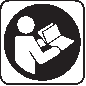 Ïåðåä âûïîëíåíèåì êàêèõ‑ëèáî ðàáîò ïî îáñëóæèâàíèþ èíñòðóìåíòà âñåãäà âûíèìàéòå âèëêó èç ðîçåòêè.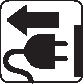 Ïîëüçóéòåñü ïðèñïîñîáëåíèÿìè äëÿ çàùèòû ñëóõà.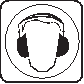 Ïðè ðàáîòå ñ èíñòðóìåíòîì âñåãäà íàäåâàéòå çàùèòíûå î÷êè.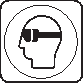 Никогда не протягивайте руки в область пильного полотна.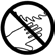 Не подвергайте машину воздействию дождя.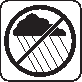 Опасность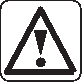 Äåðæèòå ñèëîâîé ïðîâîä âíå ðàáî÷åé çîíû èíñòðóìåíòà. Bñåãäà ïðîêëàäûâàéòå êàáåëü çà ñïèíîé.Íå óáèðàéòå îïèëêè è îáëîìêè ïðè âêëþ÷åííîì èíñòðóìåíòå.Íèêîãäà íå êàñàéòåñü îïàñíîé ðåæóùåé çîíû â ìîìåíò ðàáîòû.Никогда не используйте торцовую пилу для резания иного материала, чем указанного в инструкции по эксплуатации .Торцовую пилу транспортируйте только с фиксированным транспортным предохранителем на ручке.Используйте торцевую пилу только с надежно функционирующим защитным кожухом, надлежащим образом подвергаемым работам по техобслуживанию.Winnenden, 2008-08-26	Rainer Kumpf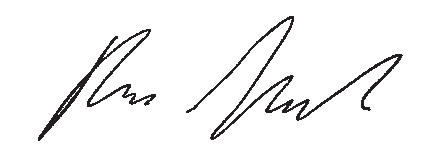 Manager Product DevelopmentНевыбрасывайтеэлектроинструментсбытовыми отходами!СогласноЕвропейскойдирективе2002/96/ ЕСпоотходамотэлектрическогоиэлектронного оборудованияисоответствующимнормам национальногоправавышедшиеизупотребления электроинструментыподлежатсборуотдельнодля экологическибезопаснойутилизации.éèàëÄçàÖ1.      ÇÂıÌËÈ Á‡˘ËÚÌ˚È ÍÓÊÛı ÔËÎ¸ÌÓ„Ó ‰ËÒÍ‡ 2.      çËÊÌËÈ Á‡˘ËÚÌ˚È ÍÓÊÛı ÔËÎ¸ÌÓ„Ó ‰ËÒÍ‡ 3.      ÅÓÍÓ‚ÓÈ Ò˙ÂÏÌ˚È Í‡ÚÂ4.      ÇËÌÚ ·ÓÍÓ‚Ó„Ó Ò˙ÂÏÌÓ„Ó Í‡ÚÂ‡ 5.      ÇÒÔÓÏÓ„‡ÚÂÎ¸Ì˚È ‚˚‰‚ËÊÌÓÈ ÛÔÓ 6.      ëÚÓÎ7.      éÒÌÓ‚‡ÌËÂ8.      ìÍ‡Á‡ÚÂÎ¸ Û„Î‡ ÒÍÓÒ‡9.      ê˚˜‡„ ·ÎÓÍËÓ‚ÍË Ì‡ÍÎÓÌ‡ 10. ÇÂıÌﬂﬂ Û˜Í‡ ‰Îﬂ ÔÂÂÌÓÒÍË 11. ç‡Ô‡‚Îﬂ˛˘ËÂ ÂÎ¸Ò‡12. êÛ˜Í‡ ·ÎÓÍËÓ‚ÍË ‡‰Ë‡Î¸ÌÓ„Ó ıÓ‰‡ 13. êÛ˜Í‡ ·ÎÓÍËÓ‚ÍË ‚ÒÔÓÏÓ„‡ÚÂÎ¸ÌÓ„Ó‚˚‰‚ËÊÌÓ„Ó ÛÔÓ‡14. äÓÏ·ËÌËÓ‚‡ÌÌ˚È ÍÎ˛˜ 15. ê˚˜‡„ ·ÎÓÍËÓ‚ÍË ÒÍÓÒ‡16. éÚÏÂÚÍ‡ ‰Îﬂ ÔÓ‚ÚÓÌÓÈ ‡ÒÔËÎÓ‚ÍË 17. äÛÎ‡˜ÓÍ Â„ÛÎËÓ‚ÍË „ÎÛ·ËÌ˚Ë ·ÎÓÍËÓ‚ÍË ·ÎÓÍ‡ ÏÓÚÓ‡ 18. ÅÎÓÍËÓ‚Í‡ ‚Â‰Û˘Â„Ó ‚‡Î‡19. ÅÎÓÍËÓ‚Í‡ ÌËÊÌÂ„Ó Á‡˘ËÚÌÓ„Ó ÍÓÊÛı‡ ÔËÎ¸ÌÓ„Ó ‰ËÒÍ‡20. äÛÓÍ ‚˚ÍÎ˛˜‡ÚÂÎﬂ21. è‡ÎÂˆ ·˚ÒÚÓÈ Â„ÛÎËÓ‚ÍË Ì‡ÍÎÓÌ‡ 22. èÂÂ‰Ìﬂﬂ Û˜Í‡ ‰Îﬂ ÔÂÂÌÓÒÍË23. á‡ÊËÏ Á‡„ÓÚÓ‚ÍË 24. ìÍ‡Á‡ÚÂÎ¸ Ì‡ÍÎÓÌ‡25. ÑÂÊ‡ÚÂÎË ¯ÌÛ‡ ÔËÚ‡ÌËﬂ 26. èËÎ¸Ì˚È ‰ËÒÍ27. ÇËÌÚ ‚Â‰Û˘Â„Ó ‚‡Î‡(Á‡ÚﬂÊÍ‡ ÔÓÚË‚ ˜‡ÒÓ‚ÓÈ ÒÚÂÎÍË) 30. ôÂ˜ÍË ÔËÎ¸ÌÓ„Ó ‰ËÒÍ‡31. ò‡È·‡ ‚‡Î‡ 32. éÒ¸ Á‡ÊËÏ‡33. äÌÓÔÍ‡ ·˚ÒÚÓÈ Â„ÛÎËÓ‚ÍË34. êÛ˜Í‡ ·˚ÒÚÓÈ Â„ÛÎËÓ‚ÍË ÒÍÓÒ‡35. êÛ˜Í‡ ·ÎÓÍËÓ‚ÍË „ÎÛ·ËÌ˚ ‡ÒÔËÎÓ‚ÍË 36. êÂÎ¸Ò ‡‰Ë‡Î¸ÌÓ„Ó ıÓ‰‡37. èÓ‚ÓÓÚÌ‡ﬂ ¯Ú‡Ì„‡ 38. ÇËÌÚ ·ÂÁ „ÓÎÓ‚ÍË 39. á‡‰ÌËÈ ÛÔÓ40. òÍ‡Î‡ Ì‡ÍÎÓÌ‡ 41. äÓÌÚ„‡ÈÍ‡42. òÂÒÚË„‡ÌÌ‡ﬂ ÍÓÌÚ„‡ÈÍ‡ 43. òÍ‡Î‡ ÒÍÓÒ‡44. èÓÍÎ‡‰Í‡ 45. êÓÎËÍ46. íÓÒËÓÌÌ‡ﬂ ÂÒÒÓ‡ (‚ÌÛÚÂÌÌﬂﬂ) 47. èÓ‚ÓÓÚÌ‡ﬂ ÓÒ¸ ·ÎÓÍ‡ ÏÓÚÓ‡48. åÂ¯ÓÍ ‰Îﬂ ÓÔËÎÓÍ49. ëÛÔÔÓÚ ÏÂ¯Í‡ ‰Îﬂ ÓÔËÎÓÍ50. äÓÎÂÌ˜‡Ú˚È Ô‡ÚÛ·ÓÍ ÏÂ¯Í‡ ‰Îﬂ ÓÔËÎÓÍäéåèãÖäíçõÖ ÄäëÖëëìÄêõäÓÏ·ËÌËÓ‚‡ÌÌ˚È ¯ÂÒÚË„‡ÌÌ˚È ÓÊÍÓ‚˚È ÍÎ˛˜ Ì‡ 6,35 ÏÏá‡ÊËÏ Á‡„ÓÚÓ‚ÍË åÂ¯ÓÍ ‰Îﬂ ÓÔËÎÓÍêÛÍÓ‚Ó‰ÒÚ‚Ó ÔÓ ˝ÍÒÔÎÛ‡Ú‡ˆËË ëÛÔÔÓÚ ÏÂ¯Í‡ ‰Îﬂ ÓÔËÎÓÍäÓÎÂÌ˜‡Ú˚È Ô‡ÚÛ·ÓÍ ÏÂ¯Í‡ ‰Îﬂ ÓÔËÎÓÍêÄëèÄäéÇäÄèêÖÑìèêÖÜÑÖçàÖÇÓ ËÁ·ÂÊ‡ÌËÂ ÚﬂÊÂÎ˚ı Ú‡‚Ï ÓÚ ÒÎÛ˜‡ÈÌÓ„Ó Á‡ÔÛÒÍ‡ ÔËÎ˚ ËÎË Û‰‡‡ ÚÓÍÓÏ ÌÂ ‚ÍÎ˛˜‡ÈÚÂ ËÌÒÚÛÏÂÌÚ ‚Ó ‚ÂÏﬂ ‡ÒÔ‡ÍÓ‚ÍË Ë Ò·ÓÍË. ÇÓ ‚ÂÏﬂ Ò·ÓÍË Ë Ó·ÒÎÛÊË‚‡ÌËﬂ ËÌÒÚÛÏÂÌÚ‡ ÒÂÚÂ‚ÓÈ ¯ÌÛ ‰ÓÎÊÂÌ ·˚Ú¸ ‚˚ÍÎ˛˜ÂÌ ËÁ ÓÁÂÚÍË.êÄëèÄäéÇäÄíÓˆÓ‚Ó˜Ì‡ﬂ ÔËÎ‡ ÔÓÒÚ‡‚ÎﬂÂÚÒﬂ ‚ Ò·ÓÂ, ‚ Ó‰ÌÓÈ ÍÓÓ·ÍÂ.èêÖÑìèêÖÜÑÖçàÖçÂÒÏÓÚﬂ Ì‡ Ò‚Ó˛ ÍÓÏÔ‡ÍÚÌÓÒÚ¸, ÔËÎ‡ - ÚﬂÊÂÎ‡ﬂ. çÂ ÔÓ‰ÌËÏ‡ÈÚÂ ÂÂ Ò‡ÏË, ˜ÚÓ·˚ ÌÂ ÒÓ‚‡Ú¸ ÒÔËÌÛ.èÂÊ‰Â ˜ÂÏ ‚˚ÌËÏ‡Ú¸ ÚÓˆÓ‚Ó˜ÌÛ˛ ÔËÎÛ ËÁ ÍÓÓ·ÍË Á‡ÚﬂÌËÚÂ Û˜ÍÛ ·ÎÓÍËÓ‚ÍË ‡‰Ë‡Î¸ÌÓ„Ó ıÓ‰‡.Ç˚ÌËÏ‡ÈÚÂ ÔËÎÛ ËÁ ÍÓÓ·ÍË Á‡ Û˜ÍÛ ‰Îﬂ ÔÂÂÌÓÒÍË.á‡ÚÂÏ ÔÓÒÚ‡‚¸ÚÂ ÔËÎÛ Ì‡ ÛÒÚÓÈ˜Ë‚Û˛ ÔÓ‚ÂıÌÓÒÚ¸ Ë ‚ÌËÏ‡ÚÂÎ¸ÌÓ ÓÒÏÓÚËÚÂ ÂÂ.èêÖÑìèêÖÜÑÖçàÖÇ ÒÎÛ˜‡Â Ó·Ì‡ÛÊÂÌËﬂ ÌÂı‚‡ÚÍË ËÎË ÔÓ‚ÂÊ‰ÂÌËﬂ Í‡ÍÓÈ-ÎË·Ó ‰ÂÚ‡ÎË ÔËÎ˚, ÌÂ ‚ÍÎ˛˜‡ÈÚÂ ÂÂ, ÔÓÍ‡ ÌÂ ‰ÓÒÚ‡ÌÂÚÂ ËÎË ÌÂ ÓÚÂÏÓÌÚËÛÂÚÂ ˝ÚÛ ‰ÂÚ‡Î¸. ÇÓ ËÁ·ÂÊ‡ÌËÂ Û‰‡‡ ÚÓÍÓÏ ÔË ÂÏÓÌÚÂ ËÌÒÚÛÏÂÌÚÓ‚ Ò ‰‚ÓÈÌÓÈ ËÁÓÎﬂˆËÂÈ ÔÓÎ¸ÁÛÈÚÂÒ¸ ÚÓÎ¸ÍÓ Ï‡Ó˜Ì˚ÏË Á‡Ô˜‡ÒÚﬂÏË.ìëíÄçéÇäÄ à ëçüíàÖ èàãúçéÉé ÑàëäÄìëíÄçéÇäÄ à ëçüíàÖ èàãúçéÉé ÑàëäÄ (êËÒ. 1 Ë 2)èêÖÑìèêÖÜÑÖçàÖÇÓ ËÁ·ÂÊ‡ÌËÂ Ú‡‚Ï ÓÚ ‚˚ÎÂÚ‡ Á‡„ÓÚÓ‚ÍË ËÎË ÓÒÍÓÎÍ‡ ÔËÎ¸ÌÓ„Ó ‰ËÒÍ‡ ÔÓÎ¸ÁÛÈÚÂÒ¸ ÚÓÎ¸ÍÓ ÔËÎ¸Ì˚ÏË ‰ËÒÍ‡ÏË ‰Ë‡ÏÂÚÓÏ 305 ÏÏ.èêÖÑìèêÖÜÑÖçàÖÇÓ ËÁ·ÂÊ‡ÌËÂ Ú‡‚Ï ÓÚ ÒÎÛ˜‡ÈÌÓ„Ó Á‡ÔÛÒÍ‡ ÔËÎ˚ ‚˚ÍÎ˛˜‡ÈÚÂ ËÌÒÚÛÏÂÌÚ ËÁ ÒÂÚË Ì‡ ‚ÂÏﬂ ÛÒÚ‡ÌÓ‚ÍË ËÎË ÒÌﬂÚËﬂ ÔËÎ¸ÌÓ„Ó ‰ËÒÍ‡.Ç˚ÍÎ˛˜ËÚÂ ÔËÎÛ ËÁ ÒÂÚË. ê‡·Ó˜‡ﬂ „ÓÎÓ‚Í‡ ÒÚÓËÚ ‚ ‚ÂıÌÂÈ ÚÓ˜ÍÂ.éÚ‚Â‰ËÚÂ ÛÍÓÈ ÌËÊÌËÈ Á‡˘ËÚÌ˚È ÍÓÊÛı ÔËÎ¸ÌÓ„Ó ‰ËÒÍ‡ (2). äÂÒÚÓÓ·‡ÁÌÓÈ Ì‡Ò‡‰ÍÓÈ ÍÓÏ·ËÌË-Ó‚‡ÌÌÓ„Ó ÍÎ˛˜‡ ÓÚ‚ËÌÚËÚÂ ÒÚÓÔÓÌ˚È ‚ËÌÚ ·ÓÍÓ‚Ó„Ó Ò˙ÂÏÌÓ„Ó Í‡ÚÂ‡, ÌÓ ÌÂ ÒÌËÏ‡ÈÚÂ Â„Ó.èÓ‰ÌËÏËÚÂ Ë ÓÚ‚Â‰ËÚÂ Ì‡Á‡‰ ÌËÊÌËÈ Á‡˘ËÚÌ˚È ÍÓÊÛı ÔËÎ¸ÌÓ„Ó ‰ËÒÍ‡, ˜ÚÓ·˚ ËÏÂÚ¸ ‰ÓÒÚÛÔ Í ‚ËÌÚÛ ‚Â‰Û˘Â„Ó ‚‡Î‡ (27).ÑÎﬂ ˝ÚÓ„Ó ‚ËÌÚ‡ ÔÓÎ¸ÁÛÈÚÂÒ¸ ÍÓÏ·ËÌËÓ‚‡ÌÌ˚Ï ¯ÂÒÚË„‡ÌÌ˚Ï ÍÎ˛˜ÓÏ Ì‡ 6,35 ÏÏ ËÎË Ì‡ÍË‰Ì˚Ï ÍÎ˛˜ÓÏ Ì‡ 12,7 ÏÏ.èËÏÂ˜‡ÌËÂ: ÇËÌÚ ‚Â‰Û˘Â„Ó ‚‡Î‡ (27) Á‡Úﬂ„Ë‚‡ÂÚÒﬂ ÔÓÚË‚ ˜‡ÒÓ‚ÓÈ ÒÚÂÎÍË. í‡ÍËÏ Ó·‡ÁÓÏ, ÓÌ ÌÂ ÏÓÊÂÚ ÒÎÛ˜‡ÈÌÓ ÓÚ‚ËÌÚËÚ¸Òﬂ ‚Ó ‚ÂÏﬂ ‡·ÓÚ˚.ëÌËÏËÚÂ ‚ËÌÚ ‚Â‰Û˘Â„Ó ‚‡Î‡, ¯‡È·Û ‚‡Î‡ (31) Ë ‚ÌÂ¯Ì˛˛ ˘Â˜ÍÛ (30) ÔËÎ¸ÌÓ„Ó ‰ËÒÍ‡, Á‡ÚÂÏ Ò‡Ï ÔËÎ¸Ì˚È ‰ËÒÍ.èËÏÂ˜‡ÌËÂ: á‡ÔÓÏÌËÚÂ ‡ÒÔÓÎÓÊÂÌËÂ Ë ÓËÂÌÚ‡ˆË˛ ÒÌﬂÚ˚ı ‰ÂÚ‡ÎÂÈ (ÒÏ. ËÒ. 2). èÂÂ‰ ÛÒÚ‡ÌÓ‚ÍÓÈ ÌÓ‚Ó„Ó ÔËÎ¸ÌÓ„Ó ‰ËÒÍ‡ Û‰‡ÎËÚÂ Ò ˘Â˜ÂÍ ÒÍÓÔË‚¯ËÂÒﬂ ÓÔËÎÍË.èêÖÑéëíÖêÖÜÖçàÖÇÓ ËÁ·ÂÊ‡ÌËÂ ÔÓÂÁÓ‚ ÓÒÚ˚ÏË ÁÛ·¸ﬂÏË ÏÂÌﬂÈÚÂ ÔËÎ¸Ì˚È ‰ËÒÍ ‚ ÔÂ˜‡ÚÍ‡ı.ìÒÚ‡ÌÓ‚ËÚÂ ÌÓ‚˚È ÔËÎ¸Ì˚È ‰ËÒÍ ‰Ë‡ÏÂÚÓÏ 305 ÏÏ. ëÚÂÎÍË Ì‡ ‚ÂıÌÂÏ Á‡˘ËÚÌÓÏ ÍÓÊÛıÂ Ë Ì‡ Ò‡ÏÓÏ ÔËÎ¸ÌÓÏ ‰ËÒÍÂ ‰ÓÎÊÌ˚ ÒÏÓÚÂÚ¸ ‚ Ó‰ÌÛ ÒÚÓÓÌÛ. áÛ·¸ﬂ ÔËÎ¸ÌÓ„Ó ‰ËÒÍ‡ ‰ÓÎÊÌ˚ ÒÏÓÚÂÚ¸ ÒÔÂÂ‰Ë ‚ÌËÁ.ìÒÚ‡ÌÓ‚ËÚÂ ‚ÌÂ¯Ì˛˛ ˘Â˜ÍÛ ÔËÎ¸ÌÓ„Ó ‰ËÒÍ‡, ¯‡È·Û Ë ‚ËÌÚ ‚Â‰Û˘Â„Ó ‚‡Î‡. ç‡ÊÏËÚÂ Ì‡ ·ÎÓÍËÓ‚ÍÛ ‚Â‰Û˘Â„Ó ‚‡Î‡ Ë Á‡ÚﬂÌËÚÂ ÔËÎ¸Ì˚È ‰ËÒÍ ÔÓÚË‚ ˜‡ÒÓ‚ÓÈ ÒÚÂÎÍË ÍÎ˛˜ÓÏ Ì‡ 12,7 ÏÏ ËÎË ÍÓÏ·ËÌËÓ‚‡ÌÌ˚Ï ÍÎ˛˜ÓÏ. çÂ Á‡Úﬂ„Ë‚‡ÈÚÂ ÒÎË¯ÍÓÏ ÒËÎ¸ÌÓ ‚ËÌÚ ‚Â‰Û˘Â„Ó ‚‡Î‡.éÔÛÒÚËÚÂ ÌËÊÌËÈ Á‡˘ËÚÌ˚È ÍÓÊÛı, ˜ÚÓ·˚ Ô‡Á˚ Ò˙ÂÏÌÓ„Ó ·ÓÍÓ‚Ó„Ó Í‡ÚÂ‡ ‚Ó¯ÎË ‚ ÒÚÓÔÓÌ˚È ‚ËÌÚ. á‡ÚﬂÌËÚÂ ÒÚÓÔÓÌ˚È ‚ËÌÚ ÍÂÒÚÓÓ·‡ÁÌÓÈ Ì‡Ò‡‰ÍÓÈ ÍÓÏ·ËÌËÓ‚‡ÌÌÓ„Ó ÍÎ˛˜‡.éèÄëçéëíúçËÍÓ„‰‡ ÌÂ ÔÓÎ¸ÁÛÈÚÂÒ¸ ÔËÎÓÈ ·ÂÁ ·ÓÍÓ‚Ó„Ó Í‡ÚÂ‡. ÖÒÎË ‚ËÌÚ ‚Â‰Û˘Â„Ó ‚‡Î‡ ÓÚ‚ËÌÚËÚÒﬂ, ·ÓÍÓ‚ÓÈ     Í‡ÚÂ     ÌÂ     ‰‡ÒÚ     ÂÏÛ     ‚˚Ô‡ÒÚ¸, Ë ‡·ÓÚ‡˛˘ËÈ ÔËÎ¸Ì˚È ‰ËÒÍ ÓÒÚ‡ÌÂÚÒﬂ Ì‡ ÏÂÒÚÂ.óÚÓ·˚ ÔËÎ¸Ì˚È ‰ËÒÍ ‚‡˘‡ÎÒﬂ Ò‚Ó·Ó‰ÌÓ, ÓÚÔÛÒÚËÚÂ ·ÎÓÍËÓ‚ÍÛ ‚Â‰Û˘Â„Ó ‚‡Î‡.èËÏÂ˜‡ÌËÂ: èË ÌÂÔ‡‚ËÎ¸ÌÓÏ Ó·‡˘ÂÌËË ·ÎÓÍËÓ‚Í‡ ‚‡Î‡ ÏÓÊÂÚ ÔÓ‚Â‰ËÚ¸Òﬂ. ÖÒÎË ·ÎÓÍËÓ‚Í‡ ÌÂ ‡·ÓÚ‡ÂÚ, ‚‚Â‰ËÚÂ ÔËÎ¸Ì˚È ‰ËÒÍ ‚ ÍÛÒÓÍ ÓÚıÓ‰‡ ÔËÎÓÏ‡ÚÂË‡Î‡, ÔËÊ‡Ú˚È Í ÛÔÓÛ. ùÚÓ ÔÓÁ‚ÓÎËÚ ÓÒÚ‡ÌÓ‚ËÚ¸ ‚Â‰Û˘ËÈ ‚‡Î.èêÖÑìèêÖÜÑÖçàÖèÓ‚Â¸ÚÂ ÛÒÚ‡ÌÓ‚ÍÛ ˘Â˜ÂÍ ÔËÎ¸ÌÓ„Ó ‰ËÒÍ‡. èÓÒÎÂ ÒÏÂÌ˚ ÔËÎ¸ÌÓ„Ó ‰ËÒÍ‡ ÔÓ‚Â¸ÚÂ Â„Ó Ò‚Ó·Ó‰Ì˚È ıÓ‰ ‚ ÔÓÂÁË ÒÚÓÎ‡ ÔÓ‰ 0° Ë ÔÓ‰ 45°. éÔÛÒÚËÚÂ ÔËÎ¸Ì˚È ‰ËÒÍ ‚ ÔÓÂÁ¸ ÒÚÓÎ‡ Ë ÔÓ‚Â¸ÚÂ Â„Ó Ò‚Ó·Ó‰Ì˚È ıÓ‰. éÌ ÌÂ ‰ÓÎÊÂÌ Á‡‰Â‚‡Ú¸ ÌË Á‡ ÓÒÌÓ‚‡ÌËÂ ËÌÒÚÛÏÂÌÚ‡, ÌË Á‡ Â„Ó ÒÚÓÎ. ÖÒÎË ÔËÎ¸Ì˚È ‰ËÒÍ Á‡‰Â‚‡ÂÚ Á‡ ‡·Ó˜ËÈ ÒÚÓÎ, Ó·‡ÚËÚÂÒ¸ ‚ ñÂÌÚ ÚÂıÌË˜ÂÒÍÓ„Ó Ó·ÒÎÛÊË‚‡ÌËﬂ Ryobi.198 ÐÓÑÑÊÈÉ	ÐÓÑÑÊÈÉ 199ìëíÄçéÇäÄ à ëçüíàÖ èàãúçéÉé ÑàëäÄÖÒÎË ÔËÎ¸Ì˚È ‰ËÒÍ Á‡‰Â‚‡ÂÚ Á‡ ‚ÒÚ‡‚ÍË ‚ ÒÚÓÎÂ, ÒÎÂ‰ÛÈÚÂ ËÌÒÚÛÍˆËﬂÏ ÔÓ Â„ÛÎËÓ‚ÍÂ Á‡ÁÓ‡ ËÁ ‡Á‰ÂÎ‡ "ãËÌÂÈÌÓÒÚ¸".áÄÜàå áÄÉéíéÇäà (êËÒ. 3)á‡ÊËÏ (23) ÔÓÁ‚ÓÎﬂÂÚ Á‡ÙËÍÒËÓ‚‡Ú¸ Á‡„ÓÚÓ‚ÍÛ ‚ ÌÛÊÌÓÏ ÔÓÎÓÊÂÌËË. Ö„Ó ÏÓÊÌÓ ÛÒÚ‡ÌÓ‚ËÚ¸ ÒÔ‡‚‡ ËÎË ÒÎÂ‚‡ ÔËÎ˚. èÂÂ‰ Á‡ÔÛÒÍÓÏ ÔËÎ˚ ÔÓ‚Â¸ÚÂ, ˜ÚÓ·˚ Á‡ÊËÏ ÌÂ ÏÂ¯‡Î ÔÓıÓ‰Û ÔËÎ¸ÌÓ„Ó ‰ËÒÍ‡ ÔÓ Á‡„ÓÚÓ‚ÍÂ.ç‡‚Â‰ËÚÂ ÓÒ¸ Á‡ÊËÏ‡ (32) Ì‡ ÓÚ‚ÂÒÚËÂ ‚ ÓÒÌÓ‚‡ÌËË ÔËÎ˚ Ë ‚ÒÚ‡‚¸ÚÂ ÂÂ.óÖíõêÖ éëçéÇçõÖ çÄëíêéâäà èàãõóÚÓ·˚ Ô‡‚ËÎ¸ÌÓ ÓÚÂ„ÛÎËÓ‚‡Ú¸ Ë ‚˚Ó‚ÌﬂÚ¸ ‡‰Ë‡Î¸ÌÛ˛ ÚÓˆÓ‚Ó˜ÌÛ˛ ÔËÎÛ, ÌÂÓ·ıÓ‰ËÏÓ ÛÒ‚ÓËÚ¸ ˜ÂÚ˚Â ÓÒÌÓ‚Ì˚Â Ì‡ÒÚÓÈÍË.ê˚˜‡„ ·ÎÓÍËÓ‚ÍË Ë Û˜Í‡ ·˚ÒÚÓÈ Â„ÛÎËÓ‚ÍË ÒÍÓÒ‡ ÏÂÌﬂ˛Ú Û„ÓÎ ÒÍÓÒ‡ ÔËÎ¸ÌÓ„Ó ‰ËÒÍ‡ (êËÒ. 4):- èÓ‰ÌËÏËÚÂ ˚˜‡„ ·ÎÓÍËÓ‚ÍË ÒÍÓÒ‡ (15).- óÚÓ·˚ ÒÏÂÌËÚ¸ Ì‡ÒÚÓÈÍÛ ÒÍÓÒ‡, ÒÎÂ„Í‡ ÔÓ‚ÂÌËÚÂ Û˜ÍÛ ·˚ÒÚÓÈ Â„ÛÎËÓ‚ÍË (34) ‚ÌËÁ.- á‡ÚÂÏ ÔÓÎÌÓÒÚ¸˛ ÔÓ‚ÂÌËÚÂ ÂÂ ‚ÌËÁ, ˜ÚÓ·˚ ‚˚ÒÚ‡‚ËÚ¸ ÌÛÊÌ˚È Û„ÓÎ ÒÍÓÒ‡.- èÓ‚ÂÌËÚÂ ÒÚÓÎ (6) Ì‡ ÌÛÊÌ˚È Û„ÓÎ ÒÍÓÒ‡ Ë Á‡·ÎÓÍËÛÈÚÂ Â„Ó ˚˜‡„ÓÏ ÒÍÓÒ‡.ê˚˜‡„ ·ÎÓÍËÓ‚ÍË Ë Ô‡ÎÂˆ ·˚ÒÚÓÈ Â„ÛÎËÓ‚ÍË Ì‡ÍÎÓÌ‡ ÏÂÌﬂ˛Ú Û„ÓÎ Ì‡ÍÎÓÌ‡ ÔËÎ¸ÌÓ„Ó ‰ËÒÍ‡ (êËÒ. 6): - èÓÚﬂÌËÚÂ Ì‡ ÒÂ·ﬂ ˚˜‡„ ·ÎÓÍËÓ‚ÍË Ì‡ÍÎÓÌ‡.éÔÛÒÚËÚÂ Ô‡ÎÂˆ ·˚ÒÚÓÈ Â„ÛÎËÓ‚ÍË Ì‡ÍÎÓÌ‡ ‚ÌËÁ. íÂÔÂ¸ ÔËÎ¸Ì˚È ‰ËÒÍ ÏÓÊÌÓ Ì‡ÍÎÓÌËÚ¸ Ì‡ ÌÛÊÌ˚È Û„ÓÎ ÔÓ ÓÚÏÂÚÍ‡Ï Ì‡ ¯Í‡ÎÂ.- èÓ‰ÌËÏËÚÂ ‚‚Âı Ô‡ÎÂˆ ·˚ÒÚÓÈ Â„ÛÎËÓ‚ÍË Ì‡ÍÎÓÌ‡, ˜ÚÓ·˚ Á‡ÙËÍÒËÓ‚‡Ú¸ ÔËÎ¸Ì˚È ‰ËÒÍ Ì‡ ‚˚·‡ÌÌÓÏ Û„ÎÂ.- èÂÊ‰Â ˜ÂÏ Ì‡˜ËÌ‡Ú¸ ‡ÒÔËÎÓ‚ÍÛ, Á‡·ÎÓÍËÛÈÚÂ Ì‡ÍÎÓÌ.äÛÎ‡˜ÓÍ Â„ÛÎËÓ‚ÍË „ÎÛ·ËÌ˚ Ë ·ÎÓÍËÓ‚ÍË ÏÓÚÓ‡ (êËÒ. 7 Ë 8) ÔÓÁ‚ÓÎﬂÂÚ Â„ÛÎËÓ‚‡Ú¸ ÔËÎ¸Ì˚È ‰ËÒÍ:- ëÎÂ„Í‡ Ì‡ÊËÏ‡ﬂ Ì‡ Û˜ÍÛ ‚ÌËÁ, ÔÓ‚ÂÌËÚÂ ÍÛÎ‡˜ÓÍ Â„ÛÎËÓ‚ÍË „ÎÛ·ËÌ˚ ‡ÁÂÁ‡ (17) ‚Ô‡‚Ó Ë ÔÓ‰ÌËÏËÚÂ ÔËÎ¸Ì˚È ‰ËÒÍ.èËÏÂ˜‡ÌËÂ: éÚ‚ËÌ˜Ë‚‡Ú¸ Û˜ÍÛ ·ÎÓÍËÓ‚ÍË „ÎÛ·ËÌ˚ ‡ÒÔËÎÓ‚ÍË (35) ÌÂ Ó·ﬂÁ‡ÚÂÎ¸ÌÓ.- èÎÓÒÍ‡ﬂ ˜‡ÒÚ¸ ÍÛÎ‡˜Í‡ Â„ÛÎËÓ‚ÍË „ÎÛ·ËÌ˚ ‡ÁÂÁ‡ ‰ÓÎÊÌ‡ ÒÏÓÚÂÚ¸ ‚‚Âı.èËÏÂ˜‡ÌËÂ:     ÅÎÓÍ     ÏÓÚÓ‡     ‰ÓÎÊÂÌ     ·˚Ú¸ Á‡ÙËÍÒËÓ‚‡Ì ‚ ÌËÊÌÂÏ ÔÓÎÓÊÂÌËË ÚÓÎ¸ÍÓ ‰Îﬂ ÔÂÂ‚ÓÁÍË      Ë      ‰Îﬂ      ı‡ÌÂÌËﬂ      ËÌÒÚÛÏÂÌÚ‡. çÂ ÔÓËÁ‚Ó‰ËÚÂ ÌËÍ‡ÍËı ‡ÒÔËÎÓ‚, ÍÓ„‰‡ ÏÓÚÓ Á‡·ÎÓÍËÓ‚‡Ì ‚ ÌËÊÌÂÏ ÔÓÎÓÊÂÌËË.- óÚÓ·˚ Á‡·ÎÓÍËÓ‚‡Ú¸ ÔËÎ¸Ì˚È ‰ËÒÍ ‚ ÌËÊÌÂÏ ÔÓÎÓÊÂÌËË:- èÓ‚ÂÌËÚÂ ÍÛÎ‡˜ÓÍ Â„ÛÎËÓ‚ÍË „ÎÛ·ËÌ˚ ‡ÁÂÁ‡ ‚Ô‡‚Ó Ë ÓÔÛÒÚËÚÂ ÔËÎ¸Ì˚È ‰ËÒÍ ‚ÌËÁ Í ÒÚÓÎÛ.- è‡ÎÂˆ ‚ÂıÌÂ„Ó Á‡˘ËÚÌÓ„Ó ÍÓÊÛı‡ ‰ÓÎÊÂÌ ‚ıÓ‰ËÚ¸ ‚ ÓÚ‚ÂÒÚËÂ ‚ ÍÛÎ‡˜ÍÂ.êÛ˜Í‡ ·ÎÓÍËÓ‚ÍË ‡‰Ë‡Î¸ÌÓ„Ó ıÓ‰‡- êÛ˜Í‡ ·ÎÓÍËÓ‚ÍË ‡‰Ë‡Î¸ÌÓ„Ó ıÓ‰‡ Á‡Úﬂ„Ë‚‡ÂÚÒﬂ ÔÓ ˜‡ÒÓ‚ÓÈ ÒÚÂÎÍÂ. äÓ„‰‡ Û˜Í‡ ·ÎÓÍËÓ‚ÍË ÓÚÔÛ˘ÂÌ‡, ·ÎÓÍ ÏÓÚÓ‡ ÏÓÊÌÓ ÔÂÂÏÂ˘‡Ú¸ ‚ÔÂÂ‰ ËÎË Ì‡Á‡‰. óÚÓ·˚ Á‡ÙËÍÒËÓ‚‡Ú¸ ·ÎÓÍ ÏÓÚÓ‡ ‚ ÌÛÊÌÓÏ ÔÓÎÓ-ÊÂÌËË, Á‡ÚﬂÌËÚÂ Û˜ÍÛ ·ÎÓÍËÓ‚ÍË ‡‰Ë‡Î¸ÌÓ„Ó ıÓ‰‡.ãàçÖâçéëíúèêÖÑìèêÖÜÑÖçàÖÇÓ ËÁ·ÂÊ‡ÌËÂ Ú‡‚Ï ÓÚ ÒÎÛ˜‡ÈÌÓ„Ó Á‡ÔÛÒÍ‡ ËÌÒÚÛÏÂÌÚ‡ ËÎË Û‰‡‡ ÚÓÍÓÏ ‚˚ÍÎ˛˜‡ÈÚÂ ¯ÌÛ ÔËÚ‡ÌËﬂ ËÁ ÒÂÚË ‚Ó ‚ÂÏﬂ Ì‡ÒÚÓÂÍ Ë Ó·ÒÎÛÊË‚‡ÌËﬂ ÔËÎ˚.èÖêÇõâ ùíÄè: êÖÉìãàêéÇäÄ ÇïéÑÄ èàãúçéÉé ÑàëäÄ Ç êÄÅéóàâ èêéÖå (êËÒ. 9)èË ‚˚‡‚ÌË‚‡ÌËË ÔËÎ¸ÌÓ„Ó ‰ËÒÍ‡ Â„Ó ‚ıÓ‰ ‚ ‡·Ó˜ËÈ ÔÓÂÏ ÒÚÓÎ‡ ‰ÓÎÊÂÌ ·˚Ú¸ ÓÚÂ„ÛÎËÓ‚‡Ì Ú‡Í, ˜ÚÓ·˚ ‰‚Â ‚ÒÚ‡‚ÍË ‚ ÒÚÓÎÂ Ì‡ıÓ‰ËÎËÒ¸ ‚ÌÂ Ú‡ÂÍÚÓËË ‰ËÒÍ‡. èÓÒÎÂ Â„ÛÎËÓ‚ÍË ÎËÌÂÈÌÓÒÚË ÔËÎ¸ÌÓ„Ó ‰ËÒÍ‡ ÛÒÚ‡ÌÓ‚ËÚÂ ‚ÒÚ‡‚ÍË Ì‡ ÏÂÒÚÓ.éÚ‚ËÌÚËÚÂ ÚË ‚ËÌÚ‡, ‰ÂÊ‡˘Ëı ‚ÒÚ‡‚ÍÛ.ÇÒÚ‡‚¸ÚÂ ‚ÒÚ‡‚ÍÛ Í‡Í ÏÓÊÌÓ ÔÓ‰‡Î¸¯Â ÓÚ ÔËÎ¸-ÌÓ„Ó ‰ËÒÍ‡.á‡ÚﬂÌËÚÂ ÚË ‚ËÌÚ‡.íÛ ÊÂ ÓÔÂ‡ˆË˛ ÔÓ‰ÂÎ‡ÈÚÂ Ë ÒÓ ‚ÚÓÓÈ ‚ÒÚ‡‚ÍÓÈ.Çíéêéâ ùíÄè: êÖÉìãàêéÇäÄ êÖãúëÄ êÄÑàÄãúçéÉé ïéÑÄ (êËÒ. 10 - 11)ìÒÚ‡ÌÓ‚ËÚÂ ·ÎÓÍ ÏÓÚÓ‡ Ì‡ Û„ÓÎ ÒÍÓÒ‡ 0° Ë Û„ÓÎ Ì‡ÍÎÓÌ‡ 0°. á‡·ÎÓÍËÛÈÚÂ ÏÓÚÓ ‚ ÌËÊÌÂÏ ÔÓÎÓÊÂÌËË.èËÎ¸Ì˚È ‰ËÒÍ ‰ÓÎÊÂÌ ÒÚÓﬂÚ¸ ÔË·ÎËÁËÚÂÎ¸ÌÓ ÔÓ ÒÂÂ‰ËÌÂ ÏÂÊ‰Û ‰‚ÛÏﬂ ‚ÒÚ‡‚Í‡ÏË. èÓ‚Â¸ÚÂ Î˛ÙÚ ÏÂÊ‰Û ÂÎ¸ÒÓÏ (36) Ë ÔÓ‚ÓÓÚÌÓÈ ¯Ú‡Ì„ÓÈ (37).ãàçÖâçéëíúÖÒÎË ÌÂÓ·ıÓ‰ËÏ‡ Â„ÛÎËÓ‚Í‡, ÓÚ‚ËÌÚËÚÂ ÍÓÌÚ„‡ÈÍË Ì‡ ˜ÂÚ˚Âı ‚ËÌÚ‡ı ·ÂÁ „ÓÎÓ‚ÓÍ (38) (êËÒ. 11).éÚ‚ËÌÚËÚÂ ‰‚‡ ‚ÂıÌËı ‚ËÌÚ‡ ·ÂÁ „ÓÎÓ‚ÓÍ.á‡Úﬂ„Ë‚‡ÈÚÂ ËÎË ÓÚÔÛÒÍ‡ÈÚÂ ‰‚‡ ÌËÊÌËı ‚ËÌÚ‡ ·ÂÁ „ÓÎÓ‚ÓÍ, ˜ÚÓ·˚ ÔËÎ¸Ì˚È ‰ËÒÍ ‚ÒÚ‡Î Ó‚ÌÓ ÏÂÊ‰Û ‚ÒÚ‡‚Í‡ÏË.á‡ÚﬂÌËÚÂ ‰‚Â ÌËÊÌËÂ ÍÓÌÚ„‡ÈÍË.óÚÓ·˚ ÒÓÍ‡ÚËÚ¸ Î˛ÙÚ ÏÂÊ‰Û ÂÎ¸Ò‡ÏË (11), ÔÓÒÚÂÔÂÌÌÓ Á‡Úﬂ„Ë‚‡ÈÚÂ ‚ÂıÌËÂ ‚ËÌÚ˚ ·ÂÁ „ÓÎÓ‚ÓÍ, ÔÂÂÏÂ˘‡ﬂ ·ÎÓÍ ÏÓÚÓ‡ ‚ÔÂÂ‰ Ë Ì‡Á‡‰. á‡ÚﬂÌËÚÂ ‰‚Â ‚ÂıÌËÂ ÍÓÌÚ„‡ÈÍË.íêÖíàâ ùíÄè: ÇõêÄÇçàÇÄçàÖ èàãú-çéÉé ÑàëäÄ à ìèéêÄ èé ìÉéãúçàäì (êÖÉìãàêéÇäÄ ìÉãÄ ëäéëÄ) (êËÒ. 12 - 13)ìÒÚ‡ÌÓ‚ËÚÂ ÔËÎ¸Ì˚È ‰ËÒÍ Ì‡ Û„ÓÎ ÒÍÓÒ‡ 0° Ë Á‡ÙËÍÒËÛÈÚÂ Â„Ó ‚ ˝ÚÓÏ ÔÓÎÓÊÂÌËË ˚˜‡„ÓÏ ·ÎÓÍËÓ‚ÍË ÒÍÓÒ‡.óÚÓ·˚ ÔÓ‚ÂËÚ¸ ÔÂÔÂÌ‰ËÍÛÎﬂÌÓÒÚ¸ ÔËÎ¸ÌÓ„Ó ‰ËÒÍ‡ ÔÓ ÓÚÌÓ¯ÂÌË˛ Í ÛÔÓÛ, Á‡·ÎÓÍËÛÈÚÂ ÏÓÚÓ ‚ ÌËÊÌÂÏ ÔÓÎÓÊÂÌËË. èËÎÓÊËÚÂ Û„ÓÎ¸ÌËÍ Ó‰ÌÓÈ ÒÚÓÓÌÓÈ Í ÛÔÓÛ, ‡ ‰Û„ÓÈ - Í ÔËÎ¸ÌÓÏÛ ‰ËÒÍÛ, Í‡Í ÔÓÍ‡Á‡ÌÓ Ì‡ ËÒ. 12. èÓÒÎÂ‰ËÚÂ, ˜ÚÓ·˚ Û„ÓÎ¸ÌËÍ ÌÂ Í‡Ò‡ÎÒﬂ ÁÛ·¸Â‚ ‰ËÒÍ‡, ËÌ‡˜Â ÎËÌÂÈÌÓÒÚ¸ ·Û‰ÂÚ ÌÂÔ‡‚ËÎ¸ÌÓÈ. èËÎ¸Ì˚È ‰ËÒÍ ‰ÓÎÊÂÌ ÔÓÎÌÓÒÚ¸˛ ÔËÎÂ„‡Ú¸ Í Û„ÓÎ¸ÌËÍÛ.ÖÒÎË ‰ËÒÍ ÔËÎÂ„‡ÂÚ Í Û„ÓÎ¸ÌËÍÛ ·ÂÁ Á‡ÁÓ‡, Â„ÛÎËÓ‚Í‡ ÎËÌÂÈÌÓÒÚË ÌÂ ÌÛÊÌ‡. ÖÒÎË ÊÂ ÔËÎ¸Ì˚È ‰ËÒÍ ÌÂ ÔÂÔÂÌ‰ËÍÛÎﬂÂÌ ÛÔÓÛ, ÓÚÂ„ÛÎËÛÈÚÂ Â„Ó ÎËÌÂÈÌÓÒÚ¸ ÒÎÂ‰Û˛˘ËÏ Ó·‡ÁÓÏ:- ëÌËÏËÚÂ ‚ÒÔÓÏÓ„‡ÚÂÎ¸Ì˚Â ‚˚‰‚ËÊÌ˚Â ÛÔÓ˚, ÓÚÔÛÒÚË‚ ‰ÂÊ‡˘ËÂ Ëı ‚ËÌÚ˚. èÓ‰‚ËÌ¸ÚÂ ÛÔÓ˚ Í ÔÓÎÓÚÌÛ Ë ÔÓ‰ÌËÏËÚÂ ‡·Ó˜Û˛ „ÓÎÓ‚ÍÛ, ˜ÚÓ·˚ ÒÌﬂÚ¸ Ëı.- éÚ‚ËÌÚËÚÂ ÚË „‡ÈÍË, ‰ÂÊ‡˘ËÂ ÛÔÓ.- èËÎÓÊËÚÂ Í ÔËÎ¸ÌÓÏÛ ‰ËÒÍÛ Û„ÓÎ¸ÌËÍ Ë ‚˚Ó‚ÌﬂÈÚÂ ÛÔÓ ÔÂÔÂÌ‰ËÍÛÎﬂÌÓ ‰ËÒÍÛ.- á‡ÚﬂÌËÚÂ „‡ÈÍË, ‰ÂÊ‡˘ËÂ ÛÔÓ.- èÓÒÚ‡‚¸ÚÂ Ì‡ ÏÂÒÚÓ ‚ÒÔÓÏÓ„‡ÚÂÎ¸Ì˚Â ‚˚‰‚ËÊÌ˚Â ÛÔÓ˚ Ë Á‡ÚﬂÌËÚÂ Ëı ‚ËÌÚ˚.êÖÉìãàêéÇäÄ ìäÄáÄíÖãü ëäéëÄ (êËÒ. 14)éÚ‚ËÌÚËÚÂ ÍÂÒÚÓÓ·‡ÁÌ˚È ‚ËÌÚ, ‰ÂÊ‡˘ËÈ ÛÍ‡Á‡ÚÂÎ¸ ÒÍÓÒ‡ (8).èÓÒÚ‡‚¸ÚÂ ÛÍ‡Á‡ÚÂÎ¸ Ó‚ÌÓ Ì‡ ÓÚÏÂÚÍÛ 0° Ì‡ ¯Í‡ÎÂ Ë Á‡ÚﬂÌËÚÂ ‚ËÌÚ.óÖíÇÖêíõâ ùíÄè: ÇõêÄÇçàÇÄçàÖ ëíéãÄ à èàãúçéÉé ÑàëäÄ èé ìÉéãú-çàäì (êÖÉìãàêéÇäÄ ìÉãÄ çÄäãéçÄ) (êËÒ. 15)éÚÔÛÒÚËÚÂ ˚˜‡„ ·ÎÓÍËÓ‚ÍË Ì‡ÍÎÓÌ‡ Ë ÛÒÚ‡ÌÓ‚ËÚÂ ÔËÎÛ Ì‡ ÓÚÏÂÚÍÛ 0° Ì‡ ¯Í‡ÎÂ Ì‡ÍÎÓÌ‡.éÔÛÒÚËÚÂ ÔËÎ¸Ì˚È ‰ËÒÍ Ë Á‡·ÎÓÍËÛÈÚÂ ÏÓÚÓ ‚ ÌËÊÌÂÏ ÔÓÎÓÊÂÌËË.èÓ‚Â¸ÚÂ Û„ÓÎ¸ÌËÍÓÏ ÔÂÔÂÌ‰ËÍÛÎﬂÌÓÒÚ¸ ÔËÎ¸ÌÓ„Ó ‰ËÒÍ‡ ÔÓ ÓÚÌÓ¯ÂÌË˛ Í ÒÚÓÎÛ. ÖÒÎË ÔËÎ¸Ì˚È ‰ËÒÍ ÌÂ ÔÂÔÂÌ‰ËÍÛÎﬂÂÌ ÔÓ‚ÂıÌÓÒÚË ÒÚÓÎ‡, ÓÚÂ„ÛÎËÛÈÚÂ Â„Ó ÎËÌÂÈÌÓÒÚ¸ ÒÎÂ‰Û˛˘ËÏ Ó·‡ÁÓÏ:‡. èÓ‰ÌËÏËÚÂ ˚˜‡„ ·ÎÓÍËÓ‚ÍË Ì‡ÍÎÓÌ‡.·. éÚ‚ËÌÚËÚÂ ‰‚‡ ‚ËÌÚ‡ Ò ÔÓÎ˚ÏË „ÓÎÓ‚Í‡ÏË, ‰ÂÊ‡˘ËÂ ¯Í‡ÎÛ Ì‡ÍÎÓÌ‡.‚. ÇÓÁ¸ÏËÚÂÒ¸ Á‡ ‚ÂıÌËÈ Á‡˘ËÚÌ˚È ÍÓÊÛı Ë Ì‡ÍÎÓÌﬂÈÚÂ ·ÎÓÍ ÏÓÚÓ‡ ‚Ô‡‚Ó ËÎË ‚ÎÂ‚Ó, ÔÓÍ‡ Û„ÓÎ¸ÌËÍ ÔÎÓÚÌÓ ÌÂ ÔËÎﬂÊÂÚ Í ÔËÎ¸ÌÓÏÛ ‰ËÒÍÛ.„. á‡ÚﬂÌËÚÂ ‰‚‡ ‚ËÌÚ‡ Ò ÔÓÎ˚ÏË „ÓÎÓ‚Í‡ÏË, ‰ÂÊ‡˘ËÂ ¯Í‡ÎÛ Ì‡ÍÎÓÌ‡.êÖÉìãàêéÇäÄ ìäÄáÄíÖãü çÄäãéçÄ (êËÒ. 16)éÚ‚ËÌÚËÚÂ ÍÂÒÚÓÓ·‡ÁÌ˚È ‚ËÌÚ, ‰ÂÊ‡˘ËÈ ÛÍ‡Á‡ÚÂÎ¸ Ì‡ÍÎÓÌ‡.èÓÒÚ‡‚¸ÚÂ ÛÍ‡Á‡ÚÂÎ¸ Ó‚ÌÓ Ì‡ ÓÚÏÂÚÍÛ 0° Ì‡ ¯Í‡ÎÂ Ë Á‡ÚﬂÌËÚÂ ‚ËÌÚ.èüíõâ ùíÄè: êÖÉìãàêéÇäÄ ÇïéÑÄ èàãúçéÉé ÑàëäÄ Ç êÄÅéóàâ èêéÖå (Ò ÏËÌËÏ‡Î¸Ì˚Ï Á‡ÁÓÓÏ) (êËÒ. 17)éÚ‚ËÌÚËÚÂ ÚË ‚ËÌÚ‡, ‰ÂÊ‡˘Ëı ‚ÒÚ‡‚ÍË.èÓ‰‚ËÌ¸ÚÂ ‚ÒÚ‡‚ÍÛ Í ÔËÎ¸ÌÓÏÛ ‰ËÒÍÛ, ˜ÚÓ·˚ Á‡ÁÓ ÏÂÊ‰Û ÌËÏË ÒÚ‡Î Í‡Í ÏÓÊÌÓ ÏÂÌ¸¯Â (‚ÒÚ‡‚Í‡ ÌÂ ‰ÓÎÊÌ‡ Í‡Ò‡Ú¸Òﬂ ‰ËÒÍ‡).á‡ÚﬂÌËÚÂ ÚË ‚ËÌÚ‡.íÛ ÊÂ ÓÔÂ‡ˆË˛ ÔÓ‰ÂÎ‡ÈÚÂ Ë ÒÓ ‚ÚÓÓÈ ‚ÒÚ‡‚ÍÓÈ.êÖÉìãàêéÇäÄ êõóÄÉÄ ÅãéäàêéÇäà ëäéëÄç‡ ¯Í‡ÎÂ ÒÍÓÒ‡ ÂÒÚ¸ ÒÎÂ‰Û˛˘ËÂ ÓÚÏÂÚÍË ‰Îﬂ ·˚ÒÚÓÈ Ì‡ÒÚÓÈÍË: 0°, 15°, 22,5°, 31,6°, 45° Ë 60°. èË ÛÒÚ‡ÌÓ‚ÍÂ Ì‡ ‰Û„ËÂ Û„Î˚ ÒÍÓÒ‡ ÔËÎ¸Ì˚È ‰ËÒÍ Ì‡‰Ó Á‡ÙËÍÒËÓ‚‡Ú¸ ˚˜‡„ÓÏ ·ÎÓÍËÓ‚ÍË ÒÍÓÒ‡. äÓ„‰‡ ÔÓÎÓÊÂÌËÂ ÒÍÓÒ‡ Á‡·ÎÓÍËÓ‚‡ÌÓ ˚˜‡„ÓÏ, ÒÚÓÎ (ËÎË ÔËÎ¸Ì˚È ‰ËÒÍ) ÔÓ‚ÂÌÛÚ¸ Ó˜ÂÌ¸ ÚÛ‰ÌÓ. íÂÏ ÌÂ ÏÂÌÂÂ, ÔË ÌÂÓ·ıÓ‰ËÏÓÒÚË ÒÚÓÎ ‚ÒÂ-Ú‡ÍË ÏÓÊÌÓ ÔÓ‚ÂÌÛÚ¸ Ò ·ÓÎ¸¯ËÏ ÛÒËÎËÂÏ.200 ÐÓÑÑÊÈÉ	ÐÓÑÑÊÈÉ 201ãàçÖâçéëíúèÓ‚Â¸ÚÂ ‡·ÓÚÛ ˚˜‡„‡ ·ÎÓÍËÓ‚ÍË ÒÍÓÒ‡:èÓ‰ÌËÏËÚÂ ˚˜‡„ ·ÎÓÍËÓ‚ÍË ÒÍÓÒ‡ Ë ÔÓÒÚ‡‚¸ÚÂ ÔËÎ¸Ì˚È ‰ËÒÍ ÔÓ‰ Û„ÎÓÏ, ÌÂ ÓÚÏÂ˜ÂÌÌ˚Ï Ì‡ ¯Í‡ÎÂ ÒÍÓÒ‡. éÔÛÒÚËÚÂ ˚˜‡„ ·ÎÓÍËÓ‚ÍË ÒÍÓÒ‡.èÓÔÓ·ÛÈÚÂ	ÔÓ‚ÂÌÛÚ¸	ÒÚÓÎ.	ÖÒÎË	ÒÚÓÎ ÔÓ‚Ó‡˜Ë‚‡ÂÚÒﬂ ÎÂ„ÍÓ:- èÓ‰ÌËÏËÚÂ ˚˜‡„ ·ÎÓÍËÓ‚ÍË ÒÍÓÒ‡. ç‡È‰ËÚÂ ·ÎÓÍËÓ‚Ó˜Ì˚È ‚ËÌÚ ÔÓ‰ ˚˜‡„ÓÏ ·ÎÓÍËÓ‚ÍË ÒÍÓÒ‡.- á‡ÚﬂÌËÚÂ ˝ÚÓÚ ‚ËÌÚ ¯ÂÒÚË„‡ÌÌ˚Ï ÍÎ˛˜ÓÏ Ì‡ 4 ÏÏ.- éÔÛÒÚËÚÂ ˚˜‡„ ·ÎÓÍËÓ‚ÍË ÒÍÓÒ‡ Ë ÒÌÓ‚‡ ÔÓÔÓ·ÛÈÚÂ ÔÓ‚ÂÌÛÚ¸ ÒÚÓÎ. êÂ„ÛÎËÛÈÚÂ ˚˜‡„ ·ÎÓÍËÓ‚ÍË Ì‡ÍÎÓÌ‡ ÔÓ ÌÂÓ·ıÓ‰ËÏÓÒÚË.êÖÉìãàêéÇäÄ êõóÄÉÄ ÅãéäàêéÇäà çÄäãéçÄç‡ ¯Í‡ÎÂ Ì‡ÍÎÓÌ‡ ÂÒÚ¸ ÒÎÂ‰Û˛˘ËÂ ÓÚÏÂÚÍË ‰Îﬂ ·˚ÒÚÓÈ Ì‡ÒÚÓÈÍË: 0°, 22,5°, 33,875° Ë 45°. èË ÛÒÚ‡ÌÓ‚ÍÂ Ì‡ ‰Û„ËÂ Û„Î˚ Ì‡ÍÎÓÌ‡ ÔËÎ¸Ì˚È ‰ËÒÍ Ì‡‰Ó Á‡ÙËÍÒËÓ‚‡Ú¸ ˚˜‡„ÓÏ ·ÎÓÍËÓ‚ÍË Ì‡ÍÎÓÌ‡. äÓ„‰‡ ÔÓÎÓÊÂÌËÂ Ì‡ÍÎÓÌ‡ Á‡·ÎÓÍËÓ‚‡ÌÓ ˚˜‡„ÓÏ, ÔËÎ¸Ì˚È ‰ËÒÍ Ì‡ÍÎÓÌËÚ¸ Ó˜ÂÌ¸ ÚÛ‰ÌÓ. íÂÏ ÌÂ ÏÂÌÂÂ, ÔË ÌÂÓ·ıÓ‰ËÏÓÒÚË ÔËÎ¸Ì˚È ‰ËÒÍ ‚ÒÂ-Ú‡ÍË ÏÓÊÌÓ Ì‡ÍÎÓÌËÚ¸ Ò ·ÓÎ¸¯ËÏ ÛÒËÎËÂÏ.ÖÒÎË ÔËÎ¸Ì˚È ‰ËÒÍ Ì‡ÍÎÓÌﬂÂÚÒﬂ ÎÂ„ÍÓ:èÓ‰ÌËÏËÚÂ ˚˜‡„ ·ÎÓÍËÓ‚ÍË Ì‡ÍÎÓÌ‡.ç‡È‰ËÚÂ Á‡ ˚˜‡„ÓÏ ·ÎÓÍËÓ‚ÍË Ì‡ÍÎÓÌ‡ ‰‚Â ÍÓÌÚ„‡ÈÍË 12 ÏÏ (41).éÚ‚ËÌÚËÚÂ ‚ÂıÌ˛˛ ÍÓÌÚ„‡ÈÍÛ.óÚÓ·˚ Á‡ÚﬂÌÛÚ¸ ˚˜‡„ ·ÎÓÍËÓ‚ÍË Ì‡ÍÎÓÌ‡, ÔÓ‚Ó‡˜Ë‚‡ÈÚÂ ÌËÊÌ˛˛ ÍÓÌÚ„‡ÈÍÛ ‚Ô‡‚Ó. óÚÓ·˚ ÓÒÎ‡·ËÚ¸ ˚˜‡„, ÔÓ‚Ó‡˜Ë‚‡ÈÚÂ ÂÂ ‚ÎÂ‚Ó.éÔÛÒÚËÚÂ ˚˜‡„ ·ÎÓÍËÓ‚ÍË Ì‡ÍÎÓÌ‡ Ë ÒÌÓ‚‡ ÔÓÔÓ·ÛÈÚÂ Ì‡ÍÎÓÌËÚ¸ ÔËÎ¸Ì˚È ‰ËÒÍ. êÂ„ÛÎËÛÈÚÂ ˚˜‡„ ·ÎÓÍËÓ‚ÍË Ì‡ÍÎÓÌ‡ ÔÓ ÌÂÓ·ıÓ‰ËÏÓÒÚË.èËÏÂ˜‡ÌËÂ: Ç ÔÓ‰ÌﬂÚÓÏ ÔÓÎÓÊÂÌËË ˚˜‡„ ·ÎÓÍËÓ‚ÍË Ì‡ÍÎÓÌ‡ ‰ÓÎÊÂÌ ıÓ‰ËÚ¸ Ò‚Ó·Ó‰ÌÓ. ÖÒÎË ÓÌ Á‡Â‰‡ÂÚ, Â„Ó Ì‡‰Ó ÌÂÏÌÓ„Ó Á‡ÚﬂÌÛÚ¸.êÖÉìãàêéÇäÄ ÅãéäàêéÇäà çÄäãéçÄ (êËÒ. 5)èÓ‰ÌËÏËÚÂ ˚˜‡„ ·ÎÓÍËÓ‚ÍË Ì‡ÍÎÓÌ‡ Ë ÔÓ‚Â¸ÚÂ Ò‚Ó·Ó‰Ì˚È ıÓ‰ Ì‡ÍÎÓÌ‡ ÔËÎ¸ÌÓ„Ó ‰ËÒÍ‡.èËÏÂ˜‡ÌËÂ: ÇËÌÚ ‰ÓÎÊÂÌ ‚˚ıÓ‰ËÚ¸ ËÁ ¯ÂÒÚË„‡ÌÌÓÈ ·ÎÓÍËÓ‚Ó˜ÌÓÈ „‡ÈÍË (42) ÌÂ ÏÂÌÂÂ ˜ÂÏ Ì‡ Ó‰ËÌ ¯‡„ Ò‚ÓÂÈ ÂÁ¸·˚.ÖÒÎË ÔËÎ¸Ì˚È ‰ËÒÍ Ì‡ÍÎÓÌﬂÂÚÒﬂ Ò ÚÛ‰ÓÏ ËÎË ÂÒÎË ÔË Ì‡ÍÎÓÌÂ ÂÒÚ¸ Î˛ÙÚ:èÓ‰ÌËÏËÚÂ ˚˜‡„ ·ÎÓÍËÓ‚ÍË Ì‡ÍÎÓÌ‡.èÓ‚ÂÌËÚÂ ¯ÂÒÚË„‡ÌÌÛ˛ ·ÎÓÍËÓ‚Ó˜ÌÛ˛ „‡ÈÍÛ Ò ÔÓÏÓ˘¸˛ „ËÎ¸Á˚ 19 ÏÏ.èÓ‚Â¸ÚÂ     Ò‚Ó·Ó‰Ì˚È     ıÓ‰     Ì‡ÍÎÓÌ‡     Ë,     ÔË ÌÂÓ·ıÓ‰ËÏÓÒÚË, ÓÚÂ„ÛÎËÛÈÚÂ Â„Ó ÒÌÓ‚‡.ìëíÄçéÇäÄ íéêñéÇéóçéâ èàãõ (êËÒ. 18)èêÖÑìèêÖÜÑÖçàÖÇÓ ËÁ·ÂÊ‡ÌËÂ Ú‡‚Ï ËÁ-Á‡ ÌÂÓÊË‰‡ÌÌ˚ı ‰‚ËÊÂÌËÈ ÔËÎ˚ ÒÓ·Î˛‰‡ÈÚÂ ÒÎÂ‰Û˛˘ËÂ ËÌÒÚÛÍˆËË:èÂÊ‰Â ˜ÂÏ ÔÂÂÏÂ˘‡Ú¸ ÔËÎÛ, ‚˚ÍÎ˛˜‡ÈÚÂ ¯ÌÛ ÔËÚ‡ÌËﬂ ËÁ ÒÂÚË. ÅÎÓÍËÛÈÚÂ Û„Î˚ ÒÍÓÒ‡ Ë Ì‡ÍÎÓÌ‡ ÒÓÓÚ‚ÂÚÒÚ‚Û˛˘ËÏË ˚˜‡„‡ÏË. á‡·ÎÓÍËÛÈÚÂ ÏÓÚÓ ‚ ÌËÊÌÂÏ ÔÓÎÓÊÂÌËË.ÖÒÎË Ì‡‰Ó ÔÓ‰ÌﬂÚ¸ ÔËÎÛ, ÔËÊËÏ‡ÈÚÂ ÂÂ Í ÒÂ·Â, ˜ÚÓ·˚ ÌÂ ÒÓ‚‡Ú¸ ÒÔËÌÛ. èËÒﬂ‰¸ÚÂ Ë ÔÓ‰ÌËÏ‡ÈÚÂ ÔËÎÛ ÛÒËÎËÂÏ ÌÓ„, ‡ ÌÂ ÒÔËÌ˚. èÓ‰ÌËÏ‡ÈÚÂ ÔËÎÛ Á‡ Á‡ı‚‡Ú˚ ÔÓ‰ ÓÒÌÓ‚‡ÌËÂÏ, Á‡ Û˜ÍË ‰Îﬂ ÔÂÂÌÓÒÍË ËÎË Á‡ Û˜ÍË ÒÔÂÂ‰Ë ÓÒÌÓ‚‡ÌËﬂ.çËÍÓ„‰‡ ÌÂ ‰ÂÊËÚÂ ÔËÎÛ Á‡ ¯ÌÛ ÔËÚ‡ÌËﬂ ËÎË Á‡ ÍÛÓÍ ‚˚ÍÎ˛˜‡ÚÂÎﬂ Ì‡ ÔÎ‡ÒÚÏ‡ÒÒÓ‚ÓÈ ÛÍÓﬂÚÍÂ. ùÚÓ ÏÓÊÂÚ Ì‡Û¯ËÚ¸ ËÁÓÎﬂˆË˛ ËÎË ˝ÎÂÍÚË˜ÂÒÍËÂ ÒÓÂ‰ËÌÂÌËﬂ Ë ÔË‚ÂÒÚË Í Û‰‡Û ÚÓÍÓÏ ËÎË Í ÔÓÊ‡Û.ëÎÂ‰ËÚÂ, ˜ÚÓ·˚ Á‡ ÔËÎÓÈ ÌËÍÓ„Ó ÌÂ ·˚ÎÓ. é·ÂÁÍË ÏÓ„ÛÚ ‚˚ÎÂÚÂÚ¸ ËÁ-ÔÓ‰ ÔËÎ¸ÌÓ„Ó ‰ËÒÍ‡ ÔË ‡ÒÔËÎÓ‚ÍÂ Ë Ì‡ÌÂÒÚË ÚﬂÊÂÎ˚Â Ú‡‚Ï˚.ìÒÚ‡Ì‡‚ÎË‚‡ÈÚÂ ÔËÎÛ Ì‡ Ó‚ÌÛ˛ Ë ÛÒÚÓÈ˜Ë‚Û˛ ÔÓ‚ÂıÌÓÒÚ¸, ‰ÓÒÚ‡ÚÓ˜ÌÓ Ò‚Ó·Ó‰ÌÛ˛ ‰Îﬂ ‡ÁÏÂ˘ÂÌËﬂ Ë ÔÓ‰‰ÂÊ‡ÌËﬂ Á‡„ÓÚÓ‚ÍË.óÚÓ·˚      ÔËÎ‡      ·˚Î‡      ÛÒÚÓÈ˜Ë‚‡,      ÔÓ‚ÂﬂÈÚÂ „ÓËÁÓÌÚ‡Î¸ÌÓÒÚ¸ ÒÚÓÎ‡ ÔÓ ÛÓ‚Ì˛.äÂÔËÚÂ ÔËÎÛ Í ÒÛÔÔÓÚÛ „‡ÈÍ‡ÏË ËÎË ÚËÒÍ‡ÏË.ìÒÚ‡Ì‡‚ÎË‚‡ÈÚÂ ÔËÎÛ ‚ Û‰Ó·ÌÓÂ ÏÂÒÚÓ, Ì‡ ‚ÂÒÚ‡Í ËÎË Ì‡ ‰Û„ÓÈ ÔÓ‰ıÓ‰ﬂ˘ËÈ ÒÛÔÔÓÚ. Ç ÓÒÌÓ‚‡ÌËË ÔËÎ˚ ÂÒÚ¸ ‚ÓÒÂÏ¸ ÓÚ‚ÂÒÚËÈ ‰Îﬂ ÍÂÔÎÂÌËﬂ Ì‡ ÒÛÔÔÓÚ. óÂÚ˚Â Ï‡ÎÂÌ¸ÍËı ÓÚ‚ÂÒÚËﬂ (Ä) ÔÓÁ‚ÓÎﬂ˛Ú ÍÂÔËÚ¸ ÔËÎÛ Ï‡ÎÂÌ¸ÍËÏË ‚ËÌÚ‡ÏË, ‡ ˜ÂÚ˚Â ·ÓÎ¸¯Ëı (Ç) - ·ÓÎ¸¯ËÏË. ÑÎﬂ ÒÚ‡ˆËÓÌ‡ÌÓ„Ó ËÒÔÓÎ¸ÁÓ‚‡ÌËﬂ ÍÂÔËÚÂ ÔËÎÛ Í ‚ÂÒÚ‡ÍÛ.èËÏÂ˜‡ÌËÂ: ÖÒÎË ÔËÎ‡ ÛÒÚ‡ÌÓ‚ÎÂÌ‡ Ì‡ ·ÓÎ¸¯ÓÈ Ó‚ÌÓÈ ÔÓ‚ÂıÌÓÒÚË, ÂÂ ‚˚ÒÓÚ‡ - 114,3 ÏÏ.ëåÖçÄ êÄÅéóÖÉé åÖëíÄá‡ÍÂÔËÚÂ ÔËÎÛ Ì‡ Ñëè ˜ÂÂÁ ˜ÂÚ˚Â ÓÚ‚ÂÒÚËﬂ ‰Îﬂ ‚ËÌÚÓ‚ 6,35 ÏÏ ËÎË ˜ÂÂÁ ÓÚ‚ÂÒÚËﬂ ‰Îﬂ Ï‡ÎÂÌ¸ÍËı ‚ËÌÚÓ‚. á‡ÚÂÏ Ñëè ÏÓÊÌÓ Á‡ÍÂÔËÚ¸ Ì‡ ÒÛÔÔÓÚÂ. ùÚÓÚ ÒÔÓÒÓ· ÍÂÔÎÂÌËﬂ ÔÂ‰ÛÔÂÊ‰‡ÂÚ ÔÂÊ‰Â‚ÂÏÂÌÌ˚È ËÁÌÓÒ ËÌÒÚÛÏÂÌÚ‡ ÔË ÒÏÂÌÂ ‡·Ó˜Â„Ó ÏÂÒÚ‡.ìëíÄçéÇäÄ íéêñéÇéóçéâ èàãõ (êËÒ. 18)êÄÅéíÄ çÄ ÇÖêëíÄäÖá‡ÍÂÔËÚÂ ÔËÎÛ Ì‡ ‚ÂÒÚ‡ÍÂ Ú‡Í ÊÂ Í‡Í Ë Ì‡ Ñëè. èÓ‚Â¸ÚÂ, ˜ÚÓ·˚ ‚ÓÍÛ„ ÔËÎ˚ ·˚ÎÓ ‰ÓÒÚ‡ÚÓ˜ÌÓ ÏÂÒÚ‡ ‰Îﬂ Á‡„ÓÚÓ‚ÍË.èêÄÇàãÄ íÖïçàäà ÅÖáéèÄëçéëíà Ñãü èêéëíéâ êÄëèàãéÇäàèêéÇÖêüâíÖ êÄÅéóÖÖ ëéëíéüçàÖ èàãõ èÖêÖÑ äÄÜÑõå àëèéãúáéÇÄçàÖå. ÇõäãûóàíÖ èàãì àá ëÖíà.ÇÓ ËÁ·ÂÊ‡ÌËÂ ÒÎÛ˜‡ÈÌÓ„Ó Á‡ÔÛÒÍ‡ ÔËÎ˚ Ë ÚﬂÊÂÎ˚ı Ú‡‚Ï ‚˚ÍÎ˛˜‡ÈÚÂ ÂÂ ËÁ ÒÂÚË Ì‡ ‚ÂÏﬂ ÒÏÂÌ˚ ÔËÎ¸ÌÓ„Ó ‰ËÒÍ‡ Ë ÔÓ˜Ëı Ì‡ÒÚÓÂÍ. ëÚÂÎÍË Ì‡Ô‡‚ÎÂÌËﬂ ‚‡˘ÂÌËﬂ Ì‡ Á‡˘ËÚÌÓÏ ÍÓÊÛıÂ Ë Ì‡ Ò‡ÏÓÏ ÔËÎ¸ÌÓÏ ‰ËÒÍÂ ‰ÓÎÊÌ˚ ÒÏÓÚÂÚ¸ ‚ Ó‰ÌÛ ÒÚÓÓÌÛ. áÛ·¸ﬂ ÔËÎ¸ÌÓ„Ó ‰ËÒÍ‡ ‰ÓÎÊÌ˚ ÒÏÓÚÂÚ¸ ÒÔÂÂ‰Ë ‚ÌËÁ. ÑÎﬂ ÔÓÎÌÓÈ ·ÂÁÓÔ‡ÒÌÓÒÚË ÔÓ‚ÂﬂÈÚÂ ÒÓÒÚÓﬂÌËÂ ‚ËÌÚ‡ ÔËÎ¸ÌÓ„Ó ‰ËÒÍ‡ Ë ·ÓÍÓ‚Ó„Ó Ò˙ÂÏÌÓ„Ó Í‡ÚÂ‡.èêéÇÖêüâíÖ àëèêÄÇçéëíú ÑÖíÄãÖâ ëÎÂ‰ËÚÂ Á‡:ÎËÌÂÈÌÓÒÚ¸˛ ÔÓ‰‚ËÊÌ˚ı ‰ÂÚ‡ÎÂÈ, ‡·Ó˜ËÏ ÒÓÒÚÓﬂÌËÂÏ ¯ÌÛ‡ ÔËÚ‡ÌËﬂ,Ì‡‰ÂÊÌ˚Ï ÍÂÔÎÂÌËÂÏ ÔÓ‰‚ËÊÌ˚ı ‰ÂÚ‡ÎÂÈ, ˆÂÎÓÒÚÌÓÒÚ¸˛ ‚ÒÂı ‰ÂÚ‡ÎÂÈ, ÛÒÚÓÈ˜Ë‚ÓÒÚ¸˛ ÔËÎ˚ ÔÓÒÎÂ Ò·ÓÍË,Ô‡‚ËÎ¸ÌÓÈ ‡·ÓÚÓÈ ÌËÊÌÂ„Ó Á‡˘ËÚÌÓ„Ó ÍÓÊÛı‡ Ë ÂÒÒÓ˚ ÔÓ‰˙ÂÏ‡ ‡·Ó˜Â„Ó ˚˜‡„‡: ‰Îﬂ ˝ÚÓ„Ó ÔÓÎÌÓÒÚ¸˛ ÓÔÛÒÚËÚÂ ‡·Ó˜ËÈ ˚˜‡„ ÔËÎ˚ Ë ÓÚÔÛÒÚËÚÂ Â„Ó, ˜ÚÓ·˚ ÓÌ Ò‡Ï ÔÓ‰ÌﬂÎÒﬂ ‚‚Âı ‰Ó ÛÔÓ‡. èÓ‚ÂﬂÈÚÂ ÔÓÎÓÊÂÌËÂ ÌËÊÌÂ„Ó Á‡˘ËÚÌÓ„Ó ÍÓÊÛı‡. èË ÌÂÓ·ıÓ‰ËÏÓÒÚË ÔÓÎ¸ÁÛÈÚÂÒ¸ ÛÍ‡Á‡ÌËﬂÏË ËÁ ‡Á‰ÂÎ‡ "ë‡ÏÓÒÚÓﬂÚÂÎ¸ÌÓÂ ÛÒÚ‡ÌÂÌËÂ ÌÂÔÓÎ‡‰ÓÍ".ÔÎ‡‚ÌÓÒÚ¸˛ Ë ÔÓ‰„ÓÌÍÓÈ ÒÍÓÎ¸Áﬂ˘Ëı ‰ÂÚ‡ÎÂÈ,ÔÓ˜ËÏË ÛÒÎÓ‚ËﬂÏË Ì‡‰ÂÊÌÓÈ ‡·ÓÚ˚ ËÌÒÚÛÏÂÌÚ‡. èË ÔÓ‚ÂÊ‰ÂÌËË ËÌÒÚÛÏÂÌÚ‡, ÓÚÒÛÚÒÚ‚Ëﬂ ‰ÂÚ‡ÎË ËÎË ÌÂËÒÔ‡‚ÌÓÒÚË ˝ÎÂÍÚË˜ÂÒÍËı ˜‡ÒÚÂÈ ÌÂÏÂ‰ÎÂÌÌÓ ÓÒÚ‡Ì‡‚ÎË‚‡ÈÚÂ ÔËÎÛ Ë ‚˚ÍÎ˛˜‡ÈÚÂ ÂÂ ËÁ ÒÂÚË. á‡ÏÂÌﬂÈÚÂ     ÔÓ‚ÂÊ‰ÂÌÌ˚Â,     ËÁÌÓ¯ÂÌÌ˚Â     ËÎË ÌÂ‰ÓÒÚ‡˛˘ËÂ ‰ÂÚ‡ÎË ‰Ó Ì‡˜‡Î‡ ‡·ÓÚ˚.èÓ‚ÂﬂÈÚÂ ÛÒÚ‡ÌÓ‚ÍÛ Ë ‡·Ó˜ÂÂ ÒÓÒÚÓﬂÌËÂ Á‡˘ËÚÌ˚ı ÍÓÊÛıÓ‚ ÔËÎ˚.á‡·ÓÚÎË‚Ó Ûı‡ÊË‚‡ÈÚÂ Á‡ ËÌÒÚÛÏÂÌÚÓÏ. óÚÓ·˚ ËÌÒÚÛÏÂÌÚ ‡·ÓÚ‡Î ÔÓ‰ÛÍÚË‚ÌÓ Ë ‚ ÛÒÎÓ‚Ëﬂı ÔÓÎÌÓÈ ·ÂÁÓÔ‡ÒÌÓÒÚË, ‚ÒÂ„‰‡ ‰ÂÊËÚÂ Â„Ó ˜ËÒÚ˚Ï. ëÏ‡Á˚‚‡ÈÚÂ ‰ÂÚ‡ÎË ‚ ÒÓÓÚ‚ÂÚÒÚ‚ËË Ò ËÌÒÚÛÍˆËﬂÏË. çÂ ÒÏ‡Á˚‚‡ÈÚÂ ‚‡˘‡˛˘ËÈÒﬂ ÔËÎ¸Ì˚È ‰ËÒÍ.èÂÂ‰ Á‡ÔÛÒÍÓÏ ËÌÒÚÛÏÂÌÚ‡ ‚˚ÌËÏ‡ÈÚÂ ËÁ ÌÂ„Ó ‚ÒÂ Á‡ÚﬂÊÌ˚Â ÍÎ˛˜Ë.Çé àáÅÖÜÄçàÖ íêÄÇå éí ÇõãÖíÄ áÄëíêüÇòàï	éÅêÖáäéÇ	àá-èéÑ èàãúçéÉé ÑàëäÄèÓÎ¸ÁÛÈÚÂÒ¸ ÚÓÎ¸ÍÓ ÂÍÓÏÂÌ‰Ó‚‡ÌÌ˚ÏË ‡ÍÒÂÒÒÛ‡‡ÏË. àÒÔÓÎ¸ÁÓ‚‡ÌËÂ ÌÂ ÂÍÓÏÂÌ‰Ó‚‡ÌÌ˚ı ‡ÍÒÂÒÒÛ‡Ó‚ ÏÓÊÂÚ ÔÓ‚ÎÂ˜¸ ÚﬂÊÂÎ˚Â Ú‡‚Ï˚.èÓÎ¸ÁÛÈÚÂÒ¸ ÔËÎ¸Ì˚ÏË ‰ËÒÍ‡ÏË ‰Ë‡ÏÂÚÓÏ 305 ÏÏ, ÔÂ‰Ì‡ÁÌ‡˜ÂÌÌ˚ÏË ‰Îﬂ Í‡Ê‰Ó„Ó ÓÔÂ‰ÂÎÂÌÌÓ„Ó ÔËÎÓÏ‡ÚÂË‡Î‡.èÓ‚ÂﬂÈÚÂ ˆÂÎÓÒÚÌÓÒÚ¸, Á‡ÚÓ˜ÍÛ Ë ÎËÌÂÈÌÓÒÚ¸ ÔËÎ¸Ì˚ı ‰ËÒÍÓ‚. ì·Â‰ËÚÂÒ¸, ˜ÚÓ ÔËÎ‡ ‚˚ÍÎ˛˜ÂÌ‡ ËÁ ÒÂÚË, Ë ÔÓÎÌÓÒÚ¸˛ ÓÔÛÒÚËÚÂ ·ÎÓÍ ÏÓÚÓ‡. èÓ‚ÂÌËÚÂ ÔËÎ¸Ì˚È ‰ËÒÍ ÛÍÓÈ, ˜ÚÓ·˚ ÔÓ‚ÂËÚ¸ Â„Ó Ò‚Ó·Ó‰Ì˚È ıÓ‰. ç‡ÍÎÓÌËÚÂ ·ÎÓÍ ÏÓÚÓ‡ Ì‡ 45° ‚ÎÂ‚Ó Ë ‚Ô‡‚Ó Ë ÒÌÓ‚‡ ÔÓ‚Â¸ÚÂ Ò‚Ó·Ó‰Ì˚È ıÓ‰ ÔËÎ¸ÌÓ„Ó ‰ËÒÍ‡. ÖÒÎË ÔËÎ¸Ì˚È ‰ËÒÍ Á‡ ˜ÚÓ-ÌË·Û‰¸ Á‡‰Â‚‡ÂÚ, Ì‡ÒÚÓÈÚÂ Â„Ó ÔÓ ËÌÒÚÛÍˆËﬂÏ ËÁ ‡Á‰ÂÎ‡ "ãËÌÂÈÌÓÒÚ¸".èÓ‚Â¸ÚÂ ˜ËÒÚÓÚÛ ˘Â˜ÂÍ ÔËÎ¸ÌÓ„Ó ‰ËÒÍ‡ Ë ¯‡È· ‚Â‰Û˘Â„Ó ‚‡Î‡.ÅÛÚËÍË ˘Â˜ÂÍ ‰ÓÎÊÌ˚ ÒÏÓÚÂÚ¸ Ì‡ ÔËÎ¸Ì˚È ‰ËÒÍ.ë ÔÓÏÓ˘¸˛ ÍÓÏ·ËÌËÓ‚‡ÌÌÓ„Ó ¯ÂÒÚË„‡ÌÌÓ„Ó ÍÎ˛˜‡ Ì‡ 6,35 ÏÏ (ËÁ ÍÓÏÔÎÂÍÚ‡) ÔÓ‚Â¸ÚÂ Á‡ÚﬂÊÍÛ (ÔÓÚË‚ ˜‡ÒÓ‚ÓÈ ÒÚÂÎÍË) ‚ËÌÚ‡ ‚Â‰Û˘Â„Ó ‚‡Î‡.èÓ‚Â¸ÚÂ Á‡ÚﬂÊÍÛ Ë ·ÎÓÍËÓ‚ÍÛ ‚ÒÂı ‚ËÌÚÓ‚ Ë Û˜ÂÍ Ë Û·Â‰ËÚÂÒ¸ ‚ ÓÚÒÛÚÒÚ‚ËË Î˛ÙÚ‡ Ì‡ ‰ÂÚ‡Îﬂı ËÌÒÚÛÏÂÌÚ‡.ëÎÂ‰ËÚÂ Á‡ ˜ËÒÚÓÚÓÈ ‡·Ó˜Â„Ó ÏÂÒÚ‡. á‡ıÎ‡ÏÎÂÌÌ˚Â ‡·Ó˜ËÂ ÏÂÒÚ‡ Ë ‚ÂÒÚ‡ÍË ‚Â‰ÛÚ Í ÌÂÒ˜‡ÒÚÌ˚Ï ÒÎÛ˜‡ﬂÏ. çÂ ‡·ÓÚ‡ÈÚÂ Ì‡ ÒÍÓÎ¸ÁÍÓÏ ÔÓÎÛ. ÇÓ ËÁ·ÂÊ‡ÌËÂ ÓÊÓ„Ó‚ Ë ÔÓÊ‡‡ ÌÂ ‡·ÓÚ‡ÈÚÂ ‚·ÎËÁË ÎÂ„ÍÓ ‚ÓÒÔÎ‡ÏÂÌﬂÂÏ˚ı ÊË‰ÍÓÒÚÂÈ, „‡ÁÓ‚ Ë ËÒÔ‡ÂÌËÈ.Çé ÇêÖåü êÄÅéíõ áÄôàôÄâíÖ ÉãÄáÄ, êìäà, ãàñé à ìòàç‡Û˜ËÚÂÒ¸ ‡·ÓÚ‡Ú¸ ÚÓˆÓ‚Ó˜ÌÓÈ ÔËÎÓÈ. èÓ˜ÚËÚÂ Ë ÛÒ‚ÓÈÚÂ ËÌÒÚÛÍˆËË ËÁ Ì‡ÒÚÓﬂ˘Â„Ó ÛÍÓ‚Ó‰ÒÚ‚‡ Ë ÛÍ‡Á‡ÌËﬂ Ì‡ ˝ÚËÍÂÚÍ‡ı ËÌÒÚÛÏÂÌÚ‡. éÁÌ‡ÍÓÏ¸ÚÂÒ¸ Ò ÔÂ‰Ì‡ÁÌ‡˜ÂÌËÂÏ ËÌÒÚÛÏÂÌÚ‡, Ó·Î‡ÒÚﬂÏË Â„Ó ÔËÏÂÌÂÌËﬂ Ë Ò‚ÓÈÒÚ‚ÂÌÌ˚ÏË ÂÏÛ ÔÓÚÂÌˆË‡Î¸Ì˚ÏË ÓÔ‡ÒÌÓÒÚﬂÏË. ÇÓ ËÁ·ÂÊ‡ÌËÂ ‡ÌÂÌËÈ ÌËÍÓ„‰‡ ÌÂ ÛÒÚ‡Ì‡‚ÎË‚‡ÈÚÂ ‡ÍÒÂÒÒÛ‡˚ Ë ÌÂ ÔÓËÁ‚Ó‰ËÚÂ Ì‡ÒÚÓÈÍË ÔË ‚‡˘‡˛˘ÂÏÒﬂ ÔËÎ¸ÌÓÏ ‰ËÒÍÂ.ÇÓ ËÁ·ÂÊ‡ÌËÂ ÒÎÛ˜‡ÈÌÓ„Ó Á‡ÔÛÒÍ‡ ËÌÒÚÛÏÂÌÚ‡ ÔÂÊ‰Â ˜ÂÏ ‚ÍÎ˛˜‡Ú¸ Â„Ó ‚ ÒÂÚ¸ Û·Â‰ËÚÂÒ¸, ˜ÚÓ ‚˚ÍÎ˛˜‡ÚÂÎ¸ ÒÚÓËÚ ‚ ÔÓÎÓÊÂÌËË Çõäã.202 ÐÓÑÑÊÈÉ	ÐÓÑÑÊÈÉ 203èêÄÇàãÄ íÖïçàäà ÅÖáéèÄëçéëíà Ñãü èêéëíéâ êÄëèàãéÇäàÉÓÚÓ‚¸ÚÂÒ¸ Í ‡·ÓÚÂ. èÓÎ¸ÁÛÈÚÂÒ¸ ‡‰ÂÍ‚‡ÚÌ˚ÏË ËÌÒÚÛÏÂÌÚ‡ÏË. çÂ ÙÓÒËÛÈÚÂ ËÌÒÚÛÏÂÌÚ˚ Ë ‡ÍÒÂÒÒÛ‡˚ ‰Îﬂ ‡·ÓÚ, ‰Îﬂ ÍÓÚÓ˚ı ÓÌË ÌÂ ÔÂ‰Ì‡ÁÌ‡˜ÂÌ˚. çÂ ÔÓÎ¸ÁÛÈÚÂÒ¸ ÔËÎÓÈ, ÂÒÎË Á‡„ÓÚÓ‚ÍÛ ÌÂÎ¸Áﬂ Ì‡‰ÂÊÌÓ Á‡ÍÂÔËÚ¸.èêÖÑéëíÖêÖÜÖçàÖèÓÒÍÓÎ¸ÍÛ ÔËÎ‡ ËÏÂÂÚ ‡‰Ë‡Î¸Ì˚È ıÓ‰, ÓÌ‡ ÌÂ ÔÂ‰Ì‡ÁÌ‡˜ÂÌ‡ ‰Îﬂ ÂÁÍË ÏÂÚ‡ÎÎÓ‚. èÓÎ¸ÁÛÈÚÂÒ¸ ÂÈ ÚÓÎ¸ÍÓ ‰Îﬂ ‡ÒÔËÎÓ‚ÍË ‰ÂÂ‚‡ Ë ÔÓ‰Ó·Ì˚ı Ï‡ÚÂË‡ÎÓ‚. èÓ˜ËÂ ÔËÎÓÏ‡ÚÂË‡Î˚ ÏÓ„ÛÚ ÒÎÓÏ‡Ú¸ ËÎË ÔÓ„ÌÛÚ¸ ÔËÎ¸Ì˚È ‰ËÒÍ, ÔË‚ÂÒÚË Í ÔÓÊ‡Û Ë ‰Û„ËÏ ÌÂÒ˜‡ÒÚÌ˚Ï ÒÎÛ˜‡ﬂÏ.èéÑÉéíéÇäÄ ä êÄëèàãéÇäÖÇÌËÏ‡ÚÂÎ¸ÌÓ ÓÒÏÓÚËÚÂ Á‡„ÓÚÓ‚ÍÛ. èÓ‚Â¸ÚÂ, ˜ÚÓ·˚ ‚ ÁÓÌÂ Ì‡ÏÂ˜ÂÌÌÓ„Ó ‡ÒÔËÎ‡ ÌÂ ·˚ÎÓ „‚ÓÁ‰ÂÈ ËÎË ‰Û„Ëı ÔÂ‰ÏÂÚÓ‚.èÓ‰„ÓÚÓ‚¸ÚÂÒ¸ Í ‡ÒÔËÎÓ‚ÍÂ, ˜ÚÓ·˚ Á‡„ÓÚÓ‚ÍÛ ÌÂ ‚˚·ÓÒËÎÓ ËÁ-ÔÓ‰ ÔËÎ¸ÌÓ„Ó ‰ËÒÍ‡, ÂÒÎË ÓÌ‡ ÒÓ„ÌÂÚÒﬂ, Ë ˜ÚÓ·˚ ÂÂ ÌÂ ‚˚‚‡ÎÓ ËÁ ÛÍ.èÓ‰ÛÏ‡ÈÚÂ, Í‡Í ‡ÒÔËÎË‚‡Ú¸ Á‡„ÓÚÓ‚ÍÛ.ÇÒÂ„‰‡ ÌÂÓ·ıÓ‰ËÏÓ:ÔÓ‚ÂËÚ¸, ˜ÚÓ·˚ ÔËÎ¸Ì˚È ‰ËÒÍ ÌÂ ‚‡˘‡ÎÒﬂ, ÔÓ‰ÌﬂÚ¸ ÔËÎ¸Ì˚È ‰ËÒÍ,ÒÌ‡˜‡Î‡ Ì‡‚ÂÒÚË ÔËÎ¸Ì˚È ‰ËÒÍ Ì‡ ÔÂÂ‰ÌËÈ Í‡È Á‡„ÓÚÓ‚ÍË,Á‡ÚÂÏ ÓÚÚÓÎÍÌÛÚ¸ ÌËÊÌËÈ Á‡˘ËÚÌ˚È ÍÓÊÛı (19), ÓÔÛÒÚËÚ¸ ÔËÎ¸Ì˚È ‰ËÒÍ Ò‚ÂıÛ Ì‡ ÔÓ‚ÂıÌÓÒÚ¸ Á‡„ÓÚÓ‚ÍË Ë ÔÓ‰‚Ë„‡Ú¸ Â„Ó Ì‡Á‡‰, ˜ÚÓ·˚ ‡ÒÔËÎËÚ¸ ÂÂ.éèÄëçéëíúÇÓ ‚ÂÏﬂ ‡ÒÔËÎÓ‚ÍË çàäéÉÑÄ ÌÂ ÚﬂÌËÚÂ ÔËÎÛ Ì‡ ÒÂ·ﬂ. èËÎ¸Ì˚È ‰ËÒÍ ÏÓÊÂÚ ÒÎÛ˜‡ÈÌÓ ÔÓ‰ÌﬂÚ¸Òﬂ ËÁ Á‡„ÓÚÓ‚ÍË Ë Ì‡Ô‡‚ËÚ¸Òﬂ Ì‡ Ç‡Ò.èÂÂ‰ Ì‡˜‡ÎÓÏ ‡·ÓÚ˚ Â¯ËÚÂ Í‡Í ‰ÂÊ‡Ú¸ Á‡„ÓÚÓ‚ÍÛ ‚Ó ‚ÂÏﬂ ‡ÒÔËÎÓ‚ÍË.éëçéÇçõÖ ÇàÑõ êÄëèàãéÇäàêÄÑàÄãúçÄü êÄëèàãéÇäÄ çÄàëäéëéäê‡‰Ë‡Î¸Ì‡ﬂ ÚÓˆÓ‚Ó˜Ì‡ﬂ ÔËÎ‡ ÔÓÁ‚ÓÎﬂÂÚ ÔÓËÁ‚Ó‰ËÚ¸ ‡ÒÔËÎÓ‚ÍÛ ‰‚ÛÏﬂ ÒÔÓÒÓ·‡ÏË:‡‰Ë‡Î¸Ì‡ﬂ ‡ÒÔËÎÓ‚Í‡:- éÚÔÛÒÚËÚÂ Û˜ÍÛ ·ÎÓÍËÓ‚ÍË ‡‰Ë‡Î¸ÌÓ„Ó ıÓ‰‡ Ë ÔÓÚﬂÌËÚÂ ‡·Ó˜Û˛ „ÓÎÓ‚ÍÛ ÔËÎ˚ Ì‡ ÒÂ·ﬂ. éÔÛÒÚËÚÂ ÔËÎ¸Ì˚È ‰ËÒÍ ‚ Á‡„ÓÚÓ‚ÍÛ Ë ÔÓ‰‚Ë„‡ÈÚÂ ‡·Ó˜Û˛ „ÓÎÓ‚ÍÛ ÓÚ ÒÂ·ﬂ, ˜ÚÓ·˚ Á‡ÍÓÌ˜ËÚ¸ ‡ÒÔËÎÓ‚ÍÛ.- ê‡‰Ë‡Î¸Ì‡ﬂ ‡ÒÔËÎÓ‚Í‡ ÔÂ‰Ì‡ÁÌ‡˜ÂÌ‡ ‰Îﬂ ¯ËÓÍËı Á‡„ÓÚÓ‚ÓÍ.èÓÒÚ‡ﬂ ‡ÒÔËÎÓ‚Í‡ (êËÒ. 21):- á‡ÚﬂÌËÚÂ Û˜ÍÛ ·ÎÓÍËÓ‚ÍË ‡‰Ë‡Î¸ÌÓ„Ó ıÓ‰‡ Ë ÓÔÛÒÚËÚÂ ÔËÎ¸Ì˚È ‰ËÒÍ ‚ Á‡„ÓÚÓ‚ÍÛ.- èÓÒÚ‡ﬂ ‡ÒÔËÎÓ‚Í‡ ÔÂ‰Ì‡ÁÌ‡˜ÂÌ‡ ‰Îﬂ ÛÁÍËı Á‡„ÓÚÓ‚ÓÍ.èêÖÑìèêÖÜÑÖçàÖÑÎﬂ ·ÓÎ¸¯Â„Ó Û‰Ó·ÒÚ‚‡ Ë ·ÂÁÓÔ‡ÒÌÓÒÚË ‚ ‡·ÓÚÂ ÔËÎ‡ ÓÒÌ‡˘ÂÌ‡ ÚÓÏÓÁÓÏ ÔËÎ¸ÌÓ„Ó ‰ËÒÍ‡. ùÚÓÚ ÚÓÏÓÁ - ÌÂ ÒÂ‰ÒÚ‚Ó ·ÂÁÓÔ‡ÒÌÓÒÚË. éÌ ÌÂ Á‡ÏÂÌﬂÂÚ Á‡˘ËÚÌ˚Â ÍÓÊÛıË ÔËÎ¸ÌÓ„Ó ‰ËÒÍ‡. ÖÒÎË ÔËÎ¸Ì˚È ‰ËÒÍ Á‡ 6 ÒÂÍÛÌ‰ ÌÂ ÓÒÚ‡ÌÓ‚ËÎÒﬂ, ‚˚ÍÎ˛˜ËÚÂ ÔËÎÛ ËÁ ÒÂÚË Ë ÒÎÂ‰ÛÈÚÂ ËÌÒÚÛÍˆËﬂÏ ÔÓ ÛÒÚ‡ÌÓ‚ÍÂ ÚÓÏÓÁ‡ ÔËÎ¸ÌÓ„Ó ‰ËÒÍ‡ ËÁ ‡Á‰ÂÎ‡ "ë‡ÏÓÒÚÓﬂÚÂÎ¸ÌÓÂ ÛÒÚ‡ÌÂÌËÂ ÌÂÔÓÎ‡‰ÓÍ".éèÄëçéëíúèË ‡ÒÔËÎÓ‚ÍÂ ÌÂ ÓÔÛÒÍ‡ÈÚÂ ÔÓÎÌÓÒÚ¸˛ ÔËÎ¸Ì˚È ‰ËÒÍ ÔÂÂ‰ Á‡„ÓÚÓ‚ÍÓÈ Ë ÌÂ ÚÓÎÍ‡ÈÚÂ Â„Ó ÔÓÚÓÏ ‚ÔÂÂ‰. á‡‰Ìﬂﬂ ˜‡ÒÚ¸ ÔËÎ¸ÌÓ„Ó ‰ËÒÍ‡, ÍÓÚÓ‡ﬂ ‚‡˘‡ÂÚÒﬂ ÁÛ·¸ﬂÏË ‚‚Âı, ÏÓÊÂÚ ‚˚‚‡Ú¸ Á‡„ÓÚÓ‚ÍÛ ËÁ ÛÍ.èË ‡ÒÔËÎÓ‚ÍÂ Á‡„ÓÚÓ‚ÓÍ ÌÂ ·ÓÎÂÂ 342,9 ÏÏ ¯ËËÌÓÈ Ë ÌÂ ·ÓÎÂÂ 88,9 ÏÏ ÚÓÎ˘ËÌÓÈ ÔÓÎ¸ÁÛÈÚÂÒ¸ ÒÎÂ‰Û˛˘ËÏË ËÌÒÚÛÍˆËﬂÏË:èËÊÏËÚÂ Á‡„ÓÚÓ‚ÍÛ Í ÛÔÓÛ Ë, ÔË ÌÂÓ·ıÓ‰ËÏÓÒÚË, Á‡ÙËÍÒËÛÈÚÂ ÂÂ Á‡ÊËÏÓÏ.éÚÔÛÒÚËÚÂ Û˜ÍÛ ·ÎÓÍËÓ‚ÍË ‡‰Ë‡Î¸ÌÓ„Ó ıÓ‰‡.ÇÓÁ¸ÏËÚÂ ÔËÎÛ Á‡ Û˜ÍÛ Ë Ì‡‚Â‰ËÚÂ ÂÂ Ì‡ Á‡„ÓÚÓ‚ÍÛ Ú‡Í, ˜ÚÓ·˚ ‚Â‰Û˘ËÈ ‚‡Î (ˆÂÌÚ ‰ËÒÍ‡) ‚ÒÚ‡Î Ì‡‰ ÔÂÂ‰ÌËÏ Í‡ÂÏ Á‡„ÓÚÓ‚ÍË.á‡ÔÛÒÚËÚÂ ÔËÎÛ Ë ‰‡ÈÚÂ ÂÈ Ì‡·‡Ú¸ Ï‡ÍÒËÏ‡Î¸ÌÛ˛ ÒÍÓÓÒÚ¸.éÔÛÒÚËÚÂ Á‡ Û˜ÍÛ ·ÎÓÍ ÏÓÚÓ‡ Ë Ì‡˜ËÌ‡ÈÚÂ ‡ÒÔËÎÓ‚ÍÛ Á‡„ÓÚÓ‚ÍË.èÎ‡‚ÌÓ ÔÓ‰‚Ë„‡ÈÚÂ Û˜ÍÛ ÔËÎ˚ Í ÛÔÓÛ, ˜ÚÓ·˚ Á‡‚Â¯ËÚ¸ ‡ÒÔËÎÓ‚ÍÛ.èÓÒÎÂ Í‡Ê‰ÓÈ ‡ÒÔËÎÓ‚ÍË ÔÓ‰ÌËÏ‡ÈÚÂ ·ÎÓÍ ÏÓÚÓ‡.Ç˚ÍÎ˛˜ËÚÂ ÔËÎÛ Ë, ÔÂÊ‰Â ˜ÂÏ ÏÂÌﬂÚ¸ ÔÓÎÓÊÂÌËÂ ÛÍ, ‰‡ÈÚÂ ÔËÎ¸ÌÓÏÛ ‰ËÒÍÛ ÔÓÎÌÓÒÚ¸˛ ÓÒÚ‡ÌÓ‚ËÚ¸Òﬂ.èêéëíÄü êÄëèàãéÇäÄ (êËÒ. 20) éÚ‚Â‰ËÚÂ ‡·Ó˜Û˛ „ÓÎÓ‚ÍÛ ‰Ó ÛÔÓ‡ Ì‡Á‡‰.á‡ÚﬂÌËÚÂ Û˜ÍÛ ·ÎÓÍËÓ‚ÍË ‡‰Ë‡Î¸ÌÓ„Ó ıÓ‰‡.éëçéÇçõÖ ÇàÑõ êÄëèàãéÇäàèËÊÏËÚÂ Á‡„ÓÚÓ‚ÍÛ Í ÛÔÓÛ Ë, ÔË ÌÂÓ·ıÓ‰ËÏÓÒÚË, Á‡ÙËÍÒËÛÈÚÂ ÂÂ Á‡ÊËÏÓÏ.á‡ÔÛÒÚËÚÂ ÔËÎÛ Ë ÓÔÛÒÍ‡ÈÚÂ ÔËÎ¸Ì˚È ‰ËÒÍ ‚ Á‡„ÓÚÓ‚ÍÛ.èÓ ÓÍÓÌ˜‡ÌËË ‡ÒÔËÎÓ‚ÍË ‚˚ÍÎ˛˜ËÚÂ ÔËÎÛ Ë, ÔÂÊ‰Â ˜ÂÏ ÏÂÌﬂÚ¸ ÔÓÎÓÊÂÌËÂ ÛÍ, ‰‡ÈÚÂ ÔËÎ¸ÌÓÏÛ ‰ËÒÍÛ ÔÓÎÌÓÒÚ¸˛ ÓÒÚ‡ÌÓ‚ËÚ¸Òﬂ.èéãéÜÖçàÖ íÖãÄ à êìäÑÂÊËÚÂ ÛÍË ÔÓ‰‡Î¸¯Â ÓÚ ÎËÌËË ‡ÒÔËÎÓ‚ÍË. çÂ ÔÓ‰ÌÓÒËÚÂ ÛÍË ·ÎËÊÂ 100 ÏÏ Í ÎËÌËË ‡ÒÔËÎÓ‚ÍË.äÂÔÍÓ ÔËÊËÏ‡ÈÚÂ Á‡„ÓÚÓ‚ÍÛ Í ÛÔÓÛ, ˜ÚÓ·˚ ÛÍË ÌÂ ÔÓÔ‡ÎË ÔÓ‰ ÔËÎ¸Ì˚È ‰ËÒÍ.ãÂ‚ÓÈ ÛÍÓÈ ÔÓ‰‰ÂÊË‚‡ÈÚÂ Á‡„ÓÚÓ‚ÍÛ ÒÎÂ‚‡ ÓÚ ÔËÎ¸ÌÓ„Ó ‰ËÒÍ‡, ‡ Ô‡‚ÓÈ - ÒÔ‡‚‡.èÂÂ‰ ‡ÒÔËÎÓ‚ÍÓÈ "ÓÚÂÔÂÚËÛÈÚÂ" ‚Ò˛ ÓÔÂ‡ˆË˛ Ò ‚˚ÍÎ˛˜ÂÌÌÓÈ ÔËÎÓÈ. èÓÒÎÂ‰ËÚÂ Á‡ Ú‡ÂÍÚÓËÂÈ ÔËÎ¸ÌÓ„Ó ‰ËÒÍ‡.çÂ ÏÂÌﬂÈÚÂ ÔÓÎÓÊÂÌËÂ ÛÍ, ÔÓÍ‡ ÌÂ ÓÚÔÛÒÚËÚÂ ÍÛÓÍ ‚˚ÍÎ˛˜‡ÚÂÎﬂ Ë ÔÓÍ‡ ÔËÎ¸Ì˚È ‰ËÒÍ ÔÓÎÌÓÒÚ¸˛ ÌÂ ÓÒÚ‡ÌÓ‚ËÚÒﬂ.èêÖÑìèêÖÜÑÖçàÖçÂ Ô˚Ú‡ÈÚÂÒ¸ ‡ÒÔËÎË‚‡Ú¸ Ï‡ÎÂÌ¸ÍËÂ Á‡„ÓÚÓ‚ÍË. àı ÚÛ‰ÌÓ Ì‡‰ÂÊÌÓ Á‡ÍÂÔËÚ¸. ÑÂÊËÚÂ ÛÍË ÔÓ‰‡Î¸¯Â ÓÚ ÔËÎ¸ÌÓ„Ó ‰ËÒÍ‡.êÄëèàãéÇäÄ çÄàëäéëéä (êËÒ. 21)ÑÎﬂ ‡ÒÔËÎÓ‚ÍË Ì‡ËÒÍÓÒÓÍ ÔÓ‚ÂÌËÚÂ ÔËÎÛ Ì‡ ÌÛÊÌ˚È Û„ÓÎ ÒÍÓÒ‡. èÓ‚Ó‡˜Ë‚‡ÈÚÂ ·ÎÓÍ ÏÓÚÓ‡ Á‡ Û˜ÍÛ. ç‡ ¯Í‡ÎÂ ÒÍÓÒ‡ Ì‡ÌÂÒÂÌ˚ ÓÚÏÂÚÍË (‚ „‡‰ÛÒ‡ı) ‰Îﬂ ·˚ÒÚÓÈ Ì‡ÒÚÓÈÍË ÔËÎ˚ Ì‡ ÌÛÊÌ˚È Û„ÓÎ, Ì‡ÔËÏÂ ‰Îﬂ ·‡„ÂÚÌ˚ı ‡·ÓÚ.èËÏÂ˜‡ÌËÂ: èÂÂ‰ ‚˚ÒÚ‡‚ÎÂÌËÂÏ ÌÛÊÌÓ„Ó Û„Î‡ ÌÂ Á‡·˚‚‡ÈÚÂ ÔÓ‰ÌËÏ‡Ú¸ ˚˜‡„ ·ÎÓÍËÓ‚ÍË ÒÍÓÒ‡.êÄëèàãéÇäÄ èéÑ çÄäãéçéå (êËÒ. 22)ÑÎﬂ ‡ÒÔËÎÓ‚ÍË ÔÓ‰ Ì‡ÍÎÓÌÓÏ Ì‡ÍÎÓÌËÚÂ ÔËÎÛ Ì‡ ÌÛÊÌ˚È Û„ÓÎ. èË ‡ÒÔËÎÓ‚ÍÂ ÒÚÓÈÚÂ ÒÎÂ‚‡ ÓÚ Û˜ÍË.ÇëèéåéÉÄíÖãúçõâ ÇõÑÇàÜçéâ ìèéêèË Ì‡ÍÎÓÌÂ ÔËÎ¸ÌÓ„Ó ‰ËÒÍ‡ ‚ÎÂ‚Ó Ì‡‰Ó ÏÂÌﬂÚ¸ ÔÓÎÓÊÂÌËÂ ÛÔÓ‡. éÚÔÛÒÚËÚÂ Û˜ÍÛ ·ÎÓÍËÓ‚ÍË ÛÔÓ‡ Ë ÔÓ‰‚ËÌ¸ÚÂ ÛÔÓ ‚Ô‡‚Ó ËÎË ‚ÎÂ‚Ó, ‚ Á‡‚ËÒËÏÓÒÚË ÓÚ Ì‡ÍÎÓÌ‡ ÔËÎ¸ÌÓ„Ó ‰ËÒÍ‡. ìÒÚ‡Ì‡‚ÎË‚‡ÈÚÂ ÛÔÓ Í‡Í ÏÓÊÌÓ ·ÎËÊÂ Í Á‡˘ËÚÌÓÏÛ ÍÓÊÛıÛ ÔËÎ¸ÌÓ„Ó ‰ËÒÍ‡, ˜ÚÓ·˚ Á‡„ÓÚÓ‚Í‡ ‰ÂÊ‡Î‡Ò¸ ÍÂÔ˜Â. á‡ÚﬂÌËÚÂ Û˜ÍÛ ·ÎÓÍËÓ‚ÍË Ë "ÓÚÂÔÂÚËÛÈÚÂ" ‡ÒÔËÎÓ‚ÍÛ Ò ‚˚ÍÎ˛˜ÂÌÌÓÈ ÔËÎÓÈ. èÓ‚Â¸ÚÂ ‡ÒÒÚÓﬂÌËÂ ÏÂÊ‰Û ÛÔÓÓÏ Ë Á‡˘ËÚÌ˚Ï ÍÓÊÛıÓÏ ÔËÎ¸ÌÓ„Ó ‰ËÒÍ‡.ÑÎﬂ ÌÂÍÓÚÓ˚ı ‡ÒÔËÎÓ˜Ì˚ı ‡·ÓÚ ÔÓ‰ ‰‚ÓÈÌ˚Ï Û„ÎÓÏ ÏÓÊÂÚ ÔÓÚÂ·Ó‚‡Ú¸Òﬂ ÒÌﬂÚ¸ ‚ÒÔÓÏÓ„‡ÚÂÎ¸Ì˚È ‚˚‰‚ËÊÌÓÈ ÛÔÓ, ˜ÚÓ·˚ ÓÌ ÌÂ ÏÂ¯‡Î ‡ÒÔËÎÓ‚ÍÂ. èÓ ÓÍÓÌ˜‡ÌËË ‡ÒÔËÎÓ‚ÍË Ì‡ËÒÍÓÒÓÍ ÌÂ Á‡·˚‚‡ÈÚÂ ÛÒÚ‡Ì‡‚ÎË‚‡Ú¸ Ì‡ ÏÂÒÚÓ ‚ÒÔÓÏÓ„‡ÚÂÎ¸Ì˚È ‚˚‰‚ËÊÌÓÈ ÛÔÓ.àëèéãúáéÇÄçàÖ òäÄãõ ëäéëÄèÓ ¯Í‡ÎÂ ÒÍÓÒ‡ ÏÓÊÌÓ ·˚ÒÚÓ ‚˚ÒÚ‡‚ËÚ¸ ÌÛÊÌ˚È Û„ÓÎ ÒÍÓÒ‡ Ò ÚÓ˜ÌÓÒÚ¸˛ ‰Ó 1/2° (êËÒ. 16).êÄëèàãéÇäÄ èéÑ ÑÇéâçõå ìÉãéåÑÎﬂ ‡ÒÔËÎÓ‚ÍË ÔÓ‰ ‰‚ÓÈÌ˚Ï Û„ÎÓÏ ‚˚ÒÚ‡‚¸ÚÂ ÌÛÊÌ˚Â Û„Î˚ ÒÍÓÒ‡ Ë Ì‡ÍÎÓÌ‡.êÄëèàãéÇäÄ àáéÉçìíõï áÄÉéíéÇéä (êËÒ. 23)èÂÂ‰ ‡ÒÔËÎÓ‚ÍÓÈ ÔÓ‚Â¸ÚÂ, ÌÂ ËÁÓ„ÌÛÚ‡ ÎË Á‡„ÓÚÓ‚Í‡. ÖÒÎË ÓÌ‡ ËÁÓ„ÌÛÚ‡, ‡ÒÔÓÎ‡„‡ÈÚÂ ÂÂ ‚˚ÔÛÍÎÓÈ ÒÚÓÓÌÓÈ Í ÛÔÓÛ, Í‡Í ÔÓÍ‡Á‡ÌÓ Ì‡ ËÒ. 23. ÖÒÎË Á‡„ÓÚÓ‚Í‡ ÎÂÊËÚ ÌÂÔ‡‚ËÎ¸ÌÓ ËÎË Ì‡ ÔËÎÂ ÌÂ ÛÒÚ‡ÌÓ‚ÎÂÌ ÒÛÔÔÓÚ ÛÔÓ‡, ÓÒÚ‡ÌÓ‚ËÚÂ ‡·ÓÚÛ. á‡„ÓÚÓ‚Í‡ ÏÓÊÂÚ Á‡Ê‡Ú¸ ÔËÎ¸Ì˚È ‰ËÒÍ. èË ˝ÚÓÏ ÓÌ‡ ÏÓÊÂÚ ÔÓ‰Ô˚„ÌÛÚ¸ Ë ÚÓÎÍÌÛÚ¸ ÛÍÛ ÔÓ‰ ÔËÎ¸Ì˚È ‰ËÒÍ.áÄÜàå áÄÉéíéÇäà (êËÒ. 24)èêÖÑìèêÖÜÑÖçàÖàÁ·Â„‡ÈÚÂ ‚˚ÎÂÚ‡ Á‡„ÓÚÓ‚ÍË ËÁ-ÔÓ‰ ÔËÎ¸ÌÓ„Ó ‰ËÒÍ‡. óÚÓ·˚ Á‡„ÓÚÓ‚Í‡ ÌÂ ËÁÓ„ÌÛÎ‡Ò¸ ÔÓ‰ ÔËÎ¸Ì˚Ï ‰ËÒÍÓÏ, ÔÓÎ¸ÁÛÈÚÂÒ¸ ÒÎÂ‰Û˛˘ËÏË ËÌÒÚÛÍˆËﬂÏË:ÇÒÂ„‰‡ ÙËÍÒËÛÈÚÂ Á‡„ÓÚÓ‚ÍÛ ÛÍÓÈ ËÎË Á‡ÊËÏÓÏ.ÑÂÊËÚÂ Á‡„ÓÚÓ‚ÍÛ ÚÓÎ¸ÍÓ Ò Ó‰ÌÓÈ ÒÚÓÓÌ˚ ÔËÎ¸ÌÓ„Ó ‰ËÒÍ‡. ÖÒÎË ÂÂ ‰ÂÊ‡Ú¸ ÔÓ Ó·Â ÒÚÓÓÌ˚ ÔËÎ¸ÌÓ„Ó ‰ËÒÍ‡, ÓÚÔËÎÂÌÌ‡ﬂ ˜‡ÒÚ¸ Á‡„ÓÚÓ‚ÍË ÏÓÊÂÚ ‚˚ÎÂÚÂÚ¸ ‚ Ç‡¯Û ÒÚÓÓÌÛ.ÇÌËÏ‡ÚÂÎ¸ÌÓ ËÁÛ˜ËÚÂ Ë ‚˚ÔÓÎÌﬂÈÚÂ ËÌÒÚÛÍˆËË ËÁ Ì‡ÒÚÓﬂ˘Â„Ó ÛÍÓ‚Ó‰ÒÚ‚‡.ë‡Ï‡ ÍÓÌÒÚÛÍˆËﬂ ÔËÎ˚ ÛÔÓ˘‡ÂÚ ‡ÒÔËÎÓ˜Ì˚Â ‡·ÓÚ˚. èÂÂ‰ Ì‡˜‡ÎÓÏ ‡·ÓÚ˚ ‚ÌËÏ‡ÚÂÎ¸ÌÓ ÔÓ˜ÚËÚÂ Ë ÛÒ‚ÓÈÚÂ ‚ÒÂ ËÌÒÚÛÍˆËË.èÂÂ‰ ‡ÒÔËÎÓ‚ÍÓÈ ‚ÒÂ„‰‡ "ÂÔÂÚËÛÈÚÂ" ‚Ò˛ ÓÔÂ‡ˆË˛ Ò ‚˚ÍÎ˛˜ÂÌÌÓÈ ÔËÎÓÈ. ÇÒÂ Ì‡ÒÚÓÈÍË ÔËÎ˚ ÔÓËÁ‚Ó‰ﬂÚÒﬂ ‰Ó Ì‡˜‡Î‡ ‡·ÓÚ˚. èÓ‚Â¸ÚÂ Ò‚Ó·Ó‰Ì˚È ıÓ‰ ·ÎÓÍ‡ ÏÓÚÓ‡ ‚Ó ‚ÒÂı ‡·Ó˜Ëı ÔÓÎÓÊÂÌËﬂı. á‡ÊËÏ Á‡„ÓÚÓ‚ÍË ÏÓÊÌÓ ÛÒÚ‡Ì‡‚ÎË‚‡Ú¸ ÒÔ‡‚‡ ËÎË ÒÎÂ‚‡ ÓÚ ÔËÎ¸ÌÓ„Ó ‰ËÒÍ‡. èÓ‚Â¸ÚÂ, ˜ÚÓ·˚ Á‡ÊËÏ Á‡„ÓÚÓ‚ÍË ÌÂ ÏÂ¯‡Î ıÓ‰Û ÔËÎ¸ÌÓ„Ó ‰ËÒÍ‡ Ë ÌÂ ·ÎÓÍËÓ‚‡Î Á‡˘ËÚÌ˚È ÍÓÊÛı ËÎË ÏÓÚÓ. Ç ÔÓÚË‚ÌÓÏ ÒÎÛ˜‡Â ËÁÏÂÌËÚÂ Â„Ó ÔÓÎÓÊÂÌËÂ.204 ÐÓÑÑÊÈÉ	ÐÓÑÑÊÈÉ 205éëçéÇçõÖ ÇàÑõ êÄëèàãéÇäàç‡‰ÂÊÌÓ Á‡ÍÂÔÎﬂÈÚÂ Á‡ÊËÏ, ˜ÚÓ·˚ Á‡„ÓÚÓ‚Í‡ ·˚Î‡ ÔÓÎÌÓÒÚ¸˛ Á‡ÙËÍÒËÓ‚‡Ì‡ ÏÂÊ‰Û Á‡ÊËÏÓÏ Ë ÛÔÓÓÏ, ÒÛÔÔÓÚÓÏ ËÎË ÓÒÌÓ‚‡ÌËÂÏ ÔËÎ˚. åÂÊ‰Û ÔËÎÓÈ Ë Á‡„ÓÚÓ‚ÍÓÈ ÌÂ ‰ÓÎÊÌÓ ·˚Ú¸ Ò‚Ó·Ó‰ÌÓ„Ó ÏÂÒÚ‡.á‡ÊËÏ Á‡„ÓÚÓ‚ÍË ÒÎÂ‰ÛÂÚ ÛÒÚ‡Ì‡‚ÎË‚‡Ú¸ ÚÓÎ¸ÍÓ ‚ ‚ÂÚËÍ‡Î¸ÌÓÏ ÔÓÎÓÊÂÌËË.èÓÎÓÊËÚÂ Á‡„ÓÚÓ‚ÍÛ Ì‡ ÒÚÓÎ ÔËÎ˚. á‡ÙËÍÒËÛÈÚÂ ÂÂ Á‡ÊËÏÓÏ ‚ÔÎÓÚÌÛ˛ Í ÛÔÓÛ Ë Í ÔÓ‚ÂıÌÓÒÚË ÒÚÓÎ‡. çÂ Á‡ÊËÏ‡ÈÚÂ Á‡„ÓÚÓ‚ÍÛ ÒÎË¯ÍÓÏ ÒËÎ¸ÌÓ. á‡ÊËÏ ‰ÓÎÊÂÌ ÎË¯¸ Û‰ÂÊË‚‡Ú¸ Á‡„ÓÚÓ‚ÍÛ ÔËÊ‡ÚÓÈ Í ÛÔÓÛ Ë Í ÒÚÓÎÛ. éÌ ÌÂ ‰ÓÎÊÂÌ ÔÓÎÌÓÒÚ¸˛ ·ÎÓÍËÓ‚‡Ú¸ ÂÂ."éÚÂÔÂÚËÛÈÚÂ" ‡ÒÔËÎÓ‚ÍÛ Ò ‚˚ÍÎ˛˜ÂÌÌÓÈ ÔËÎÓÈ. èÓÒÎÂ Â„ÛÎËÓ‚ÍË ÓÔÛÒÚËÚÂ ·ÎÓÍ ÏÓÚÓ‡ Í‡Í ÔË ‡ÒÔËÎÓ‚ÍÂ. çË˜ÚÓ ÌÂ ‰ÓÎÊÌÓ ÏÂ¯‡Ú¸ ‡ÒÔËÎÓ‚ÍÂ ‚ ÛÒÎÓ‚Ëﬂı ÔÓÎÌÓÈ ·ÂÁÓÔ‡ÒÌÓÒÚË. èË ÌÂÓ·ıÓ‰ËÏÓÒÚË ÔÓËÁ‚Â‰ËÚÂ ÔÓ‚ÚÓÌÛ˛ Ì‡ÒÚÓÈÍÛ, ˜ÚÓ·˚ ‡ÒÔËÎÓ‚Í‡ ·˚Î‡ ·ÂÁÓÔ‡ÒÌÓÈ.èÓËÁ‚Ó‰ËÚÂ     ‡ÒÔËÎÓ‚ÍÛ     ‚     ÒÓÓÚ‚ÂÚÒÚ‚ËË     Ò ËÌÒÚÛÍˆËﬂÏË ËÁ Ì‡ÒÚÓﬂ˘Â„Ó ÛÍÓ‚Ó‰ÒÚ‚‡.ÇÄÜçéÑÎﬂ ·ÂÁÓÔ‡ÒÌÓÒÚË Ë ÚÓ˜ÌÓÒÚË ‡ÒÔËÎÓ‚ÍË Ì‡ËÒÍÓÒÓÍ ÓÚÔÛÒÍ‡ÈÚÂ ÍÛÓÍ ‚˚ÍÎ˛˜‡ÚÂÎﬂ Ò‡ÁÛ ÔÓÒÎÂ ÓÍÓÌ˜‡ÌËﬂ ‡ÁÂÁ‡. ì‰ÂÊË‚‡ÈÚÂ ·ÎÓÍ ÏÓÚÓ‡ ‚ ÌËÊÌÂÏ ÔÓÎÓÊÂÌËË Ë ÌÂ ÏÂÌﬂÈÚÂ ÔÓÎÓÊÂÌËÂ ÛÍ, ÔÓÍ‡ ÔËÎ¸Ì˚È ‰ËÒÍ ÔÓÎÌÓÒÚ¸˛ ÌÂ ÓÒÚ‡ÌÓ‚ËÚÒﬂ. á‡ÚÂÏ ÔÓ‰ÌËÏËÚÂ ·ÎÓÍ ÏÓÚÓ‡ Ë ÒÌËÏËÚÂ Á‡„ÓÚÓ‚ÍÛ ÒÓ ÒÚÓÎ‡.á‡ÏÂÌﬂÈÚÂ ÔÓ‚ÂÊ‰ÂÌÌ˚È Á‡˘ËÚÌ˚È ÍÓÊÛı ‰Ó Ì‡˜‡Î‡ ‡·ÓÚ˚. êÂ„ÛÎﬂÌÓ ÔÓ‚ÂﬂÈÚÂ Â„Ó ‡·Ó˜ÂÂ ÒÓÒÚÓﬂÌËÂ. èÓÚË‡ÈÚÂ Â„Ó ‚Î‡ÊÌÓÈ ÚﬂÔÍÓÈ.èêÖÑéëíÖêÖÜÖçàÖçËÍÓ„‰‡ ÌÂ ÔÓÎ¸ÁÛÈÚÂÒ¸ ‡ÒÚ‚ÓËÚÂÎﬂÏË ‰Îﬂ ˜ËÒÚÍË Á‡˘ËÚÌÓ„Ó ÍÓÊÛı‡. ê‡ÒÚ‚ÓËÚÂÎË ÏÓ„ÛÚ ÔÓ‚Â‰ËÚ¸ ÔÎ‡ÒÚÏ‡ÒÒÛ.èêÖÑìèêÖÜÑÖçàÖÇÓ ËÁ·ÂÊ‡ÌËÂ ÒÎÛ˜‡ÈÌÓ„Ó Á‡ÔÛÒÍ‡ ÔËÎ˚ ‚˚ÍÎ˛˜‡ÈÚÂ ÂÂ ËÁ ÒÂÚË Ì‡ ‚ÂÏﬂ ˜ËÒÚÍË ÌËÊÌÂ„Ó Á‡˘ËÚÌÓ„Ó ÍÓÊÛı‡.èÓ ÔÓ¯ÂÒÚ‚ËË ÓÔÂ‰ÂÎÂÌÌÓ„Ó ‡·Ó˜Â„Ó ‚ÂÏÂÌË ‚ ÔËÎÂ ÒÍ‡ÔÎË‚‡˛ÚÒﬂ ÓÔËÎÍË. éÌË ÏÂ¯‡˛Ú Ò‚Ó·Ó‰ÌÓÏÛ ÔÓ‚ÓÓÚÛ ÒÚÓÎ‡ ÔËÎ˚ ÔË Ì‡ÒÚÓÈÍÂ ‰Îﬂ ‡ÒÔËÎÓ‚ÍË Ì‡ËÒÍÓÒÓÍ. êÂ„ÛÎﬂÌÓ Ò‰Û‚‡ÈÚÂ ËÎË Ô˚ÎÂÒÓÒ¸ÚÂ ÒÍÓÔË‚¯ËÂÒﬂ ‚ ÔËÎÂ ÓÔËÎÍË.èêÖÑìèêÖÜÑÖçàÖì‰‡Îﬂﬂ ËÁ ÔËÎ˚ ÓÔËÎÍË ÔÓÎ¸ÁÛÈÚÂÒ¸ Á‡˘ËÚÌ˚ÏË Ó˜Í‡ÏË, ˜ÚÓ·˚ ÓÔËÎÍË ÌÂ ÔÓÔ‡ÎË ‚ „Î‡Á‡.ëåÄáäÄ (êËÒ. 25) èéÑòàèçàäàÇÒÂ ÔÓ‰¯ËÔÌËÍË ËÌÒÚÛÏÂÌÚ‡ ·˚ÎË ÒÏ‡Á‡Ì˚ Ì‡ Á‡‚Ó‰Â ‚˚ÒÓÍÓÍ‡˜ÂÒÚ‚ÂÌÌÓÈ ÒÏ‡ÁÍÓÈ Ì‡ ‚ÂÒ¸ ÒÓÍ ÒÎÛÊ·˚ ËÌÒÚÛÏÂÌÚ‡ ‚ ÌÓÏ‡Î¸ÌÓÏ ÂÊËÏÂ ‡·ÓÚ˚. éÌË ÌÂ ÌÛÊ‰‡˛ÚÒﬂ ‚ ‰ÓÔÓÎÌËÚÂÎ¸ÌÓÈ ÒÏ‡ÁÍÂ.éÅëãìÜàÇÄçàÖèÓ‚Â¸ÚÂ Ì‡ÚﬂÊÂÌËÂ ÔË‚Ó‰ÌÓ„Ó ÂÏÌﬂ, Ì‡Ê‡‚ Ì‡ ÌÂ„Ó. èË ÎÂ„ÍÓÏ Ì‡Ê‡ÚËË ÂÏÂÌ¸ ‰ÓÎÊÂÌ ÔÓ‚ËÒ‡Ú¸ Ì‡ 25,4 ÏÏ.óÚÓ·˚ ÓÚÂ„ÛÎËÓ‚‡Ú¸ Ì‡ÚﬂÊÂÌËÂ ÔË‚Ó‰ÌÓ„Ó ÂÏÌﬂ:- äÂÒÚÓÓ·‡ÁÌÓÈ ÓÚ‚ÂÚÍÓÈ ÓÚ‚ËÌÚËÚÂ (ÌÓ ÌÂ ‚˚ÌËÏ‡ÈÚÂ) ¯ÂÒÚ¸ ‚ËÌÚÓ‚ Í‡ÚÂ‡ ÏÓÚÓ‡.- óÚÓ·˚	ÔÓ‰ÚﬂÌÛÚ¸	ÂÏÂÌ¸,	ÔÓ‚Ó‡˜Ë‚‡ÈÚÂ Â„ÛÎËÓ‚Ó˜Ì˚È ‚ËÌÚ ÔÓ ˜‡ÒÓ‚ÓÈ ÒÚÂÎÍÂ. óÚÓ·˚ ÓÒÎ‡·ËÚ¸ ÂÏÂÌ¸, ÔÓ‚Ó‡˜Ë‚‡ÈÚÂ Â„ÛÎËÓ‚Ó˜Ì˚È ‚ËÌÚ ÔÓÚË‚ ˜‡ÒÓ‚ÓÈ ÒÚÂÎÍË.èËÏÂ˜‡ÌËÂ: ËÁÎË¯ÌÂÂ Ì‡ÚﬂÊÂÌËÂ ÔË‚Ó‰ÌÓ„Ó ÂÏÌﬂ ÏÓÊÂÚ ÔË‚ÂÒÚË Í ÔÓÎÓÏÍÂ ÏÓÚÓ‡.- äÂÔÍÓ Á‡ÚﬂÌËÚÂ ¯ÂÒÚ¸ ‚ËÌÚÓ‚ Í‡ÚÂ‡ ÏÓÚÓ‡.ìÒÚ‡ÌÓ‚ËÚÂ Í‡ÚÂ ÔË‚Ó‰ÌÓ„Ó ÂÏÌﬂ Ì‡ ÏÂÒÚÓ.ÖÒÎË ÌÂÓ·ıÓ‰ËÏÓ ÒÏ‡Á‡Ú¸ ÓÚ‰ÂÎ¸ÌÛ˛ ‰ÂÚ‡Î¸, éÅëãìÜàÇÄçàÖ	ÔÓÎ¸ÁÛÈÚÂÒ¸ ÒÎÂ‰Û˛˘ËÏË ËÌÒÚÛÍˆËﬂÏË:éèÄëçéëíúçÂ ÒÏ‡Á˚‚‡ÈÚÂ ‚‡˘‡˛˘ËÈÒﬂ ÔËÎ¸Ì˚È ‰ËÒÍ.èêÖÑìèêÖÜÑÖçàÖÇÓ ËÁ·ÂÊ‡ÌËÂ Ú‡‚Ï ÓÚ ÒÎÛ˜‡ÈÌÓ„Ó Á‡ÔÛÒÍ‡ ËÌÒÚÛ-ÏÂÌÚ‡ ËÎË Û‰‡‡ ÚÓÍÓÏ ‚˚ÍÎ˛˜‡ÈÚÂ ¯ÌÛ ÔËÚ‡ÌËﬂ ËÁ ÒÂÚË ‚Ó ‚ÂÏﬂ Ì‡ÒÚÓÂÍ Ë Ó·ÒÎÛÊË‚‡ÌËﬂ ÔËÎ˚.èêÖÑìèêÖÜÑÖçàÖÑÎﬂ ·ÓÎ¸¯ÂÈ ·ÂÁÓÔ‡ÒÌÓÒÚË ÔËÎ‡ ÓÒÌ‡˘ÂÌ‡ ‰‚ÓÈÌÓÈ ËÁÓÎﬂˆËÂÈ. ÇÓ ËÁ·ÂÊ‡ÌËÂ Û‰‡‡ ÚÓÍÓÏ, ÔÓÊ‡‡ ËÎË ÚﬂÊÂÎ˚ı Ú‡‚Ï ÔÓÎ¸ÁÛÈÚÂÒ¸ ÚÓÎ¸ÍÓ ‰ÂÚ‡ÎﬂÏË ËÁ ÒÔËÒÍ‡ ‡ÍÒÂÒÒÛ‡Ó‚. ÇÓ ËÁ·ÂÊ‡ÌËÂ Û‰‡‡ ÚÓÍÓÏ ‚ÒÂ„‰‡ ÒÓ·Ë‡ÈÚÂ ËÌÒÚÛÏÂÌÚ ÒÓ„Î‡ÒÌÓ ÌÓÏÂÌÍÎ‡ÚÛÂ.çàÜçàâ áÄôàíçõâ äéÜìï èàãú-çéÉé ÑàëäÄçÂ ÔÓÎ¸ÁÛÈÚÂÒ¸ ÔËÎÓÈ ·ÂÁ ÌËÊÌÂ„Ó Á‡˘ËÚÌÓ„Ó ÍÓÊÛı‡. çËÊÌËÈ Á‡˘ËÚÌ˚È ÍÓÊÛı-˝ÚÓ ÒÂ‰ÒÚ‚Ó ·ÂÁÓÔ‡ÒÌÓÒÚË.ëÏ‡Á˚‚‡ÈÚÂ Ì‡Ô‡‚Îﬂ˛˘ËÂ ÂÎ¸Ò‡ ÒÏ‡ÁÍÓÈ ‰Îﬂ ÏÓÚÓ‡. îÂÚÓ‚˚Â ÔÓÍÎ‡‰ÍË ‚ Ì‡Ô‡‚Îﬂ˛˘Ëı ÂÎ¸Ò‡ Ò‡ÏË ‡‚ÌÓÏÂÌÓ ‡ÒÔÂ‰ÂÎﬂÚ ÒÏ‡ÁÍÛ.èÓ‚ÓÓÚÌÛ˛ ÓÒ¸ ·ÎÓÍ‡ ÏÓÚÓ‡ (47) ÒÏ‡Á˚‚‡ÈÚÂ ÎÂ„ÍËÏ Ï‡ÒÎÓÏ (ÏÓÊÌÓ ËÁ ÔÛÎ¸‚ÂËÁ‡ÚÓ‡).ÇÌÛÚÂÌÌ˛˛ ÚÓÒËÓÌÌÛ˛ ÂÒÒÓÛ (46) ÒÏ‡Á˚‚‡ÈÚÂ ÎÂ„ÍËÏ Ï‡ÒÎÓÏ (ÏÓÊÌÓ ËÁ ÔÛÎ¸‚ÂËÁ‡ÚÓ‡).èÓÍÎ‡‰ÍÛ (44) ÌËÊÌÂ„Ó Á‡˘ËÚÌÓ„Ó ÍÓÊÛı‡, ÓÎËÍ (45) Ë ·ÓÍÓ‚ÓÈ Ò˙ÂÏÌ˚È Í‡ÚÂ (3) ÒÏ‡Á˚‚‡ÈÚÂ ÎÂ„ÍËÏ Ï‡ÒÎÓÏ (ÏÓÊÌÓ ËÁ ÔÛÎ¸‚ÂËÁ‡ÚÓ‡).çÄíüÜÖçàÖ	èêàÇéÑçéÉé	êÖåçü åéíéêÄ (êËÒ. 26)ç‡ÚﬂÊÂÌËÂ	ÔË‚Ó‰ÌÓ„Ó	ÂÏÌﬂ	ÏÓÚÓ‡	·˚ÎÓ ÓÚÂ„ÛÎËÓ‚‡ÌÓ Ì‡ Á‡‚Ó‰Â. óÚÓ·˚ ÔÓ‚ÂËÚ¸ Ì‡ÚﬂÊÂÌËÂ ÔË‚Ó‰ÌÓ„Ó      ÂÏÌﬂ,	ÔÓÎ¸ÁÛÈÚÂÒ¸      ÒÎÂ‰Û˛˘ËÏË ËÌÒÚÛÍˆËﬂÏË:äÂÒÚÓÓ·‡ÁÌÓÈ ÓÚ‚ÂÚÍÓÈ ÓÚ‚ËÌÚËÚÂ ÔﬂÚ¸ ‚ËÌÚÓ‚ Í‡ÚÂ‡ ÔË‚Ó‰ÌÓ„Ó ÂÏÌﬂ Ë ÒÌËÏËÚÂ Â„Ó.206 ÐÓÑÑÊÈÉ	ÐÓÑÑÊÈÉ 207DATE TEHNICE	220-240 V	110 VPutere nominală de ieşire................................................. .....................1800W......................1800W Amp.................................................................................. ...........................8A........................15,5A Viteza la mers în gol....................................................... .....................4400min-1...................4000min-1 Diametru lamă x diametru orificiu .................................... ...............305 x 30mm.............. 305 x 30mm Grosimea pânzei de ferăstrău.......................................... ........................2,4mm.......................2,4mm Laţime de tăiereorizontal / vertical90°	90°............................................................. ..............111 / 342mm..............111 / 342mm 45°	90°............................................................. ..............111 / 241mm..............111 / 241mm 90°	45°	...................................................... ................63 / 241mm...............63 / 241mm 90°	45°	...................................................... ................41 / 241mm...............41 / 241mm 45°	45°	...................................................... ................63 / 241mm...............63 / 241mm 45°	45°	...................................................... ................41 / 241mm...............41 / 241mmAdâncime max. de tăiere la 90° / 90°.............................. ................166 / 53mm...............166 / 53mm Adâncime max. de tăiere la 45° / 90°.............................. ................166 / 10mm...............166 / 10mm Greutate............................................................................ .........................31kg..........................31kg Acceleraţia reala masurată în zona braţului - mâinii ........ .......................... 4m/s2........................ 4m/s2 Valoarea reală A a nivelului sunetului :Nivelul presiunii sonore (K = 3 dB(A))............................ .........................95dB (A) ...................95dB (A) Nivelul sunetului (K = 3 dB(A))...................................... .......................108dB (A) .................108dB (A)Valori măsurate determinate conform EN 61 029.Nu folosiţi pânze de circular deteriorate ori deformate.AVERTISMENT! Citiţi toate avizele de siguranţă şi	Înlocuiţi inserţia uzată a mesei.indicaţiile, chiar şi cele din borşura alăturată.	Nu utilizaţi lamele care nu corespund datelor oferite în Nerespectarea indicaţiilor de avertizare şi a	prezentele Instrucţiuni de utilizare.instrucţiunilor poate provoca electrocutare, incendii şi/	Capacul de protecţie trebuie deschis numai când Păstraţi toate indicaţiile de avertizare şi	maşina este coborâtă spre piesă.instrucţiunile în vederea utilizărilor viitoare.Eventualele deranjamente ale maşinii, inclusiv cele lainstalaţia de protecţie respectiv la pânzele de ferăstrău, Purtaţi aparatoare de urechi. Expunerea la zgomot	trebuie comunicate fără întârziere persoaneipoate produce pierderea auzului.Aparatele utilizate în multe locaţii diferite inclusiv în aer	Folosiţi pânza de ferăstrău potrivită pentru materialulliber trebuie conectate printr-un disjunctor (FI, RCD,PRCD) care previne comutarea.	Nu folosiţi ferăstrăul de spintecat niciodată pentru Purtaţi întotdeauna ochelari de protecţie atuci când	tăierea altor materiale decât cele indicate înutilizaţi maşina. Se recomandă purtarea mănuşilor, aîncaltămintei solide nealunecoase şi sortului de	Transportaţi ferăstrăul de spintecat numai cu siguranţa protecţie.	de transport de la mânerul de transport blocată.Întotdeauna scoateţi stecarul din priza înainte de a	Ferăstrăul de retezat va fi folosit doar cu învelitoare de efectua intervenţii la maşină.	protecţie bine întreţinută şi a cărei funcţiune este sigură. Conectaţi la reţea numai când maşina este oprită.	Învelitoarea de protecţie trebuie să se poată rabatalucru a maşinii. Întotdeauna ţineţi cablul în spatele dvs.	Păstraţi podeaua liberă de resturi de material, de ex.Rumeguşul şi spanul nu trebuie îndepărtate în timpul	Folosiţi numai pânze de ferăstrău ascuţite regulamentar. Nu intraţi niciodată în zona de pericol a plăcii când este	Respectaţi turaţia maximă indicată pe pânza deîn mişcare.Înainte de utilizare, verificaţi maşina, cablul şi stecarul	flanşele furnizate cu maşina şi reprezentate în imagineaReparaţiile vor fi iefectuate numai de către agenţii de	Nu îndepărtaţi resturi de tăiere sau alte părţi de piesăÎntotdeauna utilizaţi ecranele de protecţie ale maşinii.	mişcare, iar capul fierăstrăului nu a ajuns în poziţia de Nu fixaţi apăratoarea rabatabilă.	repaus.Aveţi în vedere ca maşina să aive mereu o poziţie sigură (de ex. fixaţi-o la bancul de montaj).Piesele lungi se vor sprijini în mod corespunzător. Nu folosiţi lame de ferăstrău crăpate sau deformate.Înainte de utilizarea sculei, vă rugăm citiţi instrucţiunile. Se prezintă scula, dacă este posibil .Praful care apare când se lucrează cu această sculă poate fi dăunător sănatăţii ( de ex. când se prelucrează stejar sau lemn de fag , piatră, vopsea, care pot conţine plumb sau alte chimicale dăunatoare) si prin urmare nu trebuie să atingă corpul. Utilizaţi un sistem de absorbţie a prafului şi purtaţi o mască de protecţie împotriva prafului. Îndepărtaţi cu grijă praful depozitat , de ex. cu un aspirator.Nu este permis ca piesele cu secţiune circulară sau neregulată (de ex. lemne de foc) să fie tăiate la fierăstrău, întrucât în timpul tăierii ele nu sunt fixate în condiţii de siguranţă. La tăierea pieselor plane în poziţie verticală trebuie utilizat un opritor auxiliar adecvat în vederea asigurării unei ghidări sigure.CONDIŢII DE UTILIZARE SPECIFICATEFerăstrăul de retezat se pretează pentru a reteza lemn masiv, lemn încleiat, materiale de lucru asemănătoare lemnului şi materiale plastice.Nu utilizaţi acest produs în alt mod decât cel stabilit pentru utilizare normalăDECLARAŢIE DE CONFORMITATEDeclarăm pe propria răspundere că acest produs este în conformitate cu urmatoarele standarde sau documente standardizate EN 61029, EN 61029-1,EN 61029-2-9, EN 55014-1, EN 55014-2, EN 61000-3-2, EN 61000-3-3, în conformitate cu reglementările 98/37/EC, 2004/108/EC.Winnenden, 2008-08-26	Rainer Kumpf Manager Product Development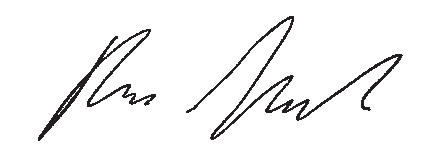 ALIMENTARE DE LA REŢEAConectaţi numai la priza de curent alternativ monofazat şi numai la tensiunea specificată pe placuţa indicatoare. Se permite conectarea şi la prize fără impamantare dacă modelul se conformează clasei II de securitate.INTREŢINEREFantele de aerisire ale maşinii trebuie să fie menţinute libere tot timpulUtilizaţi numai accesorii şi piese de schimb AEG. Dacă unele din componente care nu au fost descrise trebuie înlocuite , vă rugăm contactaţi unul din agenţii de service AEG (vezi lista noastră pentru service / garanţie)Dacă este necesară, se poate comanda o imagine descompusă a sculei. Vă rugăm menţionaţi numărul art. Precum şi tipul maşinii tipărit pe etichetă şi comandaţi desenul la agenţii de service locali sau direct la AEG Elektrowerkzeuge, Max-Eyth-Straße 10,D-71364 Winnenden, Germany.SIMBOLURIVa rugăm citiţi cu atenţie instrucţiunile înainte de pornirea maşinii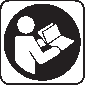 Întotdeauna scoateţi stecherul din priză înainte de a efectua intervenţii la maşină.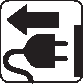 Purtaţi căşti de protecţie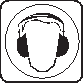 Purtaţi întotdeauna ochelari de protecţie când utilizaţi maşina.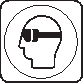 Nu introduceţi niciodată mâinile în perimetrul pânzei de circular.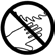 Nu lăsaţi maşina în ploaie.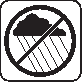 Pericol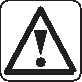 Nu aruncaţi scule electrice în gunoiul menajer! Conform directivei europene nr. 2002/96/EC referitor la aparate electrice şi electronice uzate precum şi la transpunerea acesteia în drept naţional, sculele electrice trebuiesc colectate separat şi introduse într-un circit de reciclare ecologic.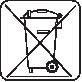 DESCRIERE	ACCESORII STANDARD	MONTAREA ŞI DEMONTAREA LAMEI	PERICOLNu utilizaţi niciodată ferăstrăul dacă protecţia1.     Apărătoarea superioară a lamei 2.     Apărătoarea inferioară a lamei 3.     Carter lateral demontabil4.     Şurubul carterului lateral demontabilCheie mixtă hexagonală în "L" 6,35 mm Dispozitiv de strângere a pieseiSac de prafManual de utilizareAVERTISMENTPentru a evita riscurile de rănire cauzate de demarajul involuntar, debranşaţi ferăstrăul cânddemontaţi sau montaţi lama.lamei nu este montată corect. Protecţia lamei împiedică şurubul să cadă dacă acesta se deşurubează accidental şi astfel împiedică lamasă se detaşeze în rotaţie.5.     Opritor auxiliar culisant 6.     Bord7.     Soclu8.     Indicatorul scalei de unghi9.     Manetă de blocare a înclinării 10. Mâner de transport superior 11. Tijă pentru culisare12. Buton de blocare a culisării13. Dispozitiv de blocaj al opritorului auxiliar culisant 14. Cheie mixtă15. Maneta de blocare a unghiului 16. Repere pentru tăieri repetate17. Cama de reglaj a adâncimii şi de blocaj a blocului motor18. Dispozitiv de blocaj al axului19. Dispozitiv de blocaj al apărătoarei inferioare a lamei 20. Întrerupător trăgaci21. Ştift de prereglaj al înclinării 22. Mâner de transport faţă23. Dispozitiv de strângere a piesei 24. Indicator gradat de înclinare 25. Suportul cablului de alimentare 26. Lamă de ferăstrău27. Şurubul axului (pas de şurub stânga) 30. Flanşele lamei31. Şaiba axului32. Axul dispozitivului de strângere 33. Buton de reglaj rapid34. Buton de prereglaj de unghi35. Buton de blocare a adâncimii de tăiere 36. Glisiere37. Braţ pivotant 38. Şurub fără cap 39. Opritor spate40. Scală de înclinare41. Contra-piuliţă de blocaj 42. Contra-piuliţă hexagonală 43. Scală de unghi44. Distanţier 45. Rotiţă46. Resort de torsiune (interior) 47. Axul pivotant al blocului-motor 48. Sac de praf49. Suportul sacului de praf50. Manşonul sacului de prafSuportul sacului de praf Manşonul sacului de prafDESPACHETAREAAVERTISMENTPentru a reduce riscul de rănire provocat de un demaraj involuntar sau de electrocutare, nu branşaţi utilajul în timp ce-l dezambalaţi şi-l montaţi. Cablul de alimentare trebuie să rămână debranşat în timpul tuturor intervenţiilor asupra ferăstrăului.Ferăstrăul de tăiat în unghi este livrat complet într-o singură cutie.AVERTISMENTChiar dacă este de mici dimensiuni, acest ferăstrău este greu. Pentru a evita durerile de spate, ridicaţi ferăstrăul ajutat de altcineva.Înainte de a scoate ferăstrăul de tăiat în unghi din cartonul de ambalaj, strângeţi dispozitivul de blocare al translaţiei pentru a bloca toate mişcările neaşteptate ale ferăstrăului.Scoateţi ferăstrăul de tăiat în unghi din cartonul de ambalaj apucându-l de mânerul de transport.Plasaţi apoi ferăstrăul pe o suprafaţă stabilă şi inspectaţi-l cu atenţie.AVERTISMENTDacă vreo piesă lipseşte sau este deteriorată, nu branşaţi ferăstrăul înainte de a vă procura piesa sau de a o repara. Pentru a evita riscul de şoc electric, utilizaţi numai piese de schimb originale în cazul intervenţiei asupra utilajelor cu dublă izolaţie.MONTAREA ŞI DEMONTAREA LAMEIDEMONTAREA	SAU	MONTAREA	LAMEI (FIG. 1 şi 2)AVERTISMENTPentru a evita riscurile de rănire cauzate de proiecţia unei piese de prelucrat sau de bucăţi de lamă, utilizaţi întotdeauna o lamă de 305 mmde diametru.Scoateţi ferăstrăul din priză. Capul de tăiere este ridicat.Pivotaţi manual protecţia inferioară a lamei (2). Slăbiţi şurub de blocare al carterului lateral (4), fără să-l scoateţi, cu ajutorul cheii multifuncţionale.Ridicaţi protecţia inferioară a lamei şi înclinaţi-o spre spate în aşa fel încât să vedeţi şurubul axului motor.Utilizaţi cheia mixtă hexagonală de 6,35 mm sau o cheie poligonală de 12,7 mm pentru a deşuruba şurubul axului.Remarcă: Şurubul axului (27) are pas de şurub stânga. Aceasta împiedică şurubul axului să se slăbească în cursul utilizării normale a ferăstrăului.Demontaţi şurubul axului, şaiba axului (31), flanşa exterioară a lamei (30) şi lama.Remarcă: Atenţie la piesele demontate, notaţi poziţia şi direcţia lor (vezi fig. 2). Îndepărtaţi rumeguşul acumulat pe flanşe înainte de a instala o nouă lamă.ATENŢIEPentru a reduce riscul de a vă rănii în dinţii foarte ascuţiţi ai lamei, purtaţi mănuşi atunci când instalaţi sau demontaţi lama de ferăstrău.Instalaţi o lamă nouă de 305 mm de diametru. Asiguraţi-vă că săgeata de pe lamă ce indică sensul de rotaţie corespunde cu săgeata de rotaţie spre dreapta de pe protecţia superioară a lamei. Verificaţi că dinţii lamei sunt îndreptaţi in jos în partea din faţă a lamei.Montaţi flanşa exterioară, şaiba şi şurubul axului motor. Apăsaţi pe dispozitivul de blocaj a axului şi învârtiţi cheia mixtă sau cheia de 12,7 mm spre stânga pentru a bloca lama. Strângeţi moderat şurubul axului fără să strângeţi prea tare.Coborâţi protecţia lamei până ce fanta de pe carter se plasează pe şurubul de blocare. Strângeţi şurubulde blocare cu o şurubelniţă cap cruce.Asiguraţi-vă că dispozitivul de blocaj al axului a revenit la poziţia iniţială şi că nu împiedică lama să se învârtească liber.Remarcă: Dispozitivul de blocaj al axului poate fi defectat printr-o utilizare necorespunzătoare. Dacă dispozitivul de blocaj al axului nu ţine, coborâţi lama pe o bucată de lemn plasată contra sprijinului. Aceasta va servi de dispozitiv de blocaj improvizat.AVERTISMENTAsiguraţi-vă că flanşele lamei sunt curate şi corect montate. După instalarea unei lame noi, asiguraţi-vă că aceasta calcă bine în deschiderea din masă pentru poziţii între 0° şi 45°. Coborâţi lama în fanta mesei şi asiguraţi-vă că nu loveşte în soclu sau în masă. Dacă lama atinge masa, contactaţi un centru service agreat Ryobi.Dacă lama atinge placa de inserţie de pe masă, citiţi secţiunea "Aliniere" pentru a efectua reglajul jocului lamei.UTILIZAŢI UN DISPOZITIV DE STRÂNGERE A PIESEI (FIG. 3)Dispozitivul de strângere a piesei (23) permite menţinerea piesei de prelucrat intr-o poziţie adaptată. Acest dispozitiv de strângere poate fi instalat pe dreapta sau pe stânga ferăstrăului de tăiat în unghi. Înainte de a porni ferăstrăul, asiguraţi-vă că dispozitivul de strângere a piesei nu jenează trecerea lamei pe piesa de prelucrat.Aliniaţi axul dispozitivului de strângere (32) cu orificiul de pe soclul ferăstrăului şi apoi introduceţi axul.PATRU REGLAJE DE BAZĂ ALE FERĂSTRĂULUI.Pentru a regla şi alinia corect piesele ferăstrăului radial de tăiat în unghi, este necesar să cunoaşteţi patru reglajede bază.210 ROMÂNIA	ROMÂNIA 211PATRU REGLAJE DE BAZĂ ALE FERĂSTRĂULUI.Levierul reglajului de unghi şi butonul de prereglaj de unghi (Fig. 4) care permit modificarea reglajelor de unghi ale lamei :- Ridicaţi levierul de blocaj al unghiului (15).- Răsuciţi parţial butonul de prereglaj de unghi (34) în jos pentru a trece de la prereglajul actual la prereglajul următor.- Învârtiţi complet în jos butonul de prereglaj de unghi pentru a defila toate prereglajele de unghi.- Întoarceţi masa (6) pentru a o plasa pe poziţia de unghi dorită apoi blocaţi levierul de blocaj al unghiului.Dispozitivul de blocare a înclinării şi ştiftul de prereglaj al înclinării ce permit să modificaţi înclinarea lamei (Fig. 6):- Trageţi dispozitivul de blocare a înclinării spre dvs. Împingeţi în jos ştiftul de prereglaj al înclinării. Aceasta vă permite să înclinaţi lama făcând să defileze prereglajele de înclinare.- Pentru a plasa ştiftul de prereglaj al înclinării pe un prereglaj, împingeţi-l în sus.- Blocaţi dispozitivul de blocare a înclinării înainte de a începe tăierea.Cama de reglaj a profunzimii şi de blocare a blocului-motor (Fig. 7 şi 8) permite reglarea lamei:- Apăsând uşor pe mâner răsuciţi cama de reglaj a profunzimii (17) spre dreapta şi ridicaţi lama.Remarcă: Nu este nevoie să slăbiţi dispozitivul de blocare a adâncimii de tăiere (35).- Teşitura camei de reglaj a profunzimii trebuie orientată în sus.Remarcă: Blocul motor trebuie blocat în jos numai în timpul transportului şi când utilajul este depozitat. Nu efectuaţi nici o operaţie de tăiere când blocul-motor este blocat în jos.- Respectaţi instrucţiunile următoare pentru a bloca lama în poziţia jos:- Răsuciţi cama de reglaj al profunzimii spre dreapta şi coborâţi lama spre masă.- Orificiul camei trebuie să se poată insera în ştiftul depe apărătoarea superioară a lamei.Buton de blocare a culisării- Prin răsucire spre stânga se slăbeşte şi spre dreapta se strânge. Când slăbiţi butonul de oprire a culisării, vă permite deplasarea blocului motor înainte şi înapoi. Când este strâns, blochează blocul motor.ALINIEREAVERTISMENTPentru a reduce riscul de rănire cauzat de un demaraj involuntar sau riscul de electrocutare, debranşaţi ferăstrăul înainte de a interveni asupra lui.PRIMA ETAPĂ: REGLAJUL JOCULUI LAMEI (FIG. 9)Trebuie să reglaţi jocul lamei faţă de cele două placi de inserţie a lamei astfel încât acestea să nu se afle pe traiectoria lamei atunci când o aliniaţi. Plăcile de inserţie trebuie remontate odată ce lama a fost aliniată.Deşurubaţi cele trei şuruburi care fixează una din cele două plăci de inserţie.Deplasaţi placa de inserţie cât mai departe posibil de lamă.Strângeţi şuruburile.Repetaţi cele trei operaţii pentru cealaltă placă de inserţie.A DOUA ETAPĂ: REGLAREA TIJEI PENTRU CULISARE (Fig. 10-11)Fixaţi blocul motor pe prereglajele de unghi şi de înclinare 0° şi blocaţi-l în poziţia coborât.Asiguraţi-vă că lama este aproape centrată între cele două plăci de inserţie. Verificaţi de asemenea că este joc între glisiera dreapta (36) şi braţul pivotant (37).Dacă sunt necesare reglaje, slăbiţi contra-piuliţa de blocaj situată pe cele patru şuruburi fără cap (38), aşa cum se arată în figura 11.Deşurubaţi cele două şuruburi fără cap superioare.Strângeţi sau deşurubaţi cele două şuruburi fără cap inferioare pentru ca lama să fie centrată între celedouă plăci de inserţie.ALINIEREStrângeţi cele două contra-piuliţe de blocaj inferioare.Pentru a avea un joc cât mai mic între glisiere (11), strângeţi progresiv cele două şuruburi fără cap superioare glisând înainte şi înapoi blocul motor. Strângeţi cele două contra-piuliţe de blocaj superioare.A TREIA ETAPĂ: AJUSTAREA UNGHIULUI DREPT DINTRE LAMĂ ŞI OPRITOR (ALINIEREA UNGHIULUI) (Fig. 12-13)Plasaţi lama pe prereglaj de unghi 0° şi blocaţi levierul de blocare a unghiului.Pentru ca să verificaţi că lama este perpendiculară pe opritor, blocaţi blocul-motor în poziţia coborât. Plasaţi un echer între opritor şi lamă, cum este ilustrat în figura 12. Poziţionaţi echerul astfel încât să nu atingă dinţii lamei pentru a avea o citire precisă. Corpul lamei trebuie să atingă echerul pe toată lungimea.Dacă lama atinge echerul pe toată lungimea, nu este necesară alinierea. Dacă lama nu este perpendiculară pe opritorul de sprijin, treceţi la etapa de aliniere.- Demontaţi opritoarele auxiliare culisante deşurubând şuruburile care le fixează. Faceţi să alunece opritoarele spre lamă şi ridicaţi capul de tăiere pentru a le scoate.- Slăbiţi cele trei buloane de blocare ale opritorului.- Plasaţi un echer pe lamă şi reglaţi opritorul astfel încât să fie perpendicular pe lamă- Strângeţi cele trei buloane de blocare a opritorului.- Montaţi opritoarele auxiliare culisante şi strângeţi şuruburile acestora.REGLAJUL INDICATORULUI SCALEI DE UNGHI (Fig. 14)Slăbiţi şurubul cap cruce ce menţine indicatorul scalei de unghi (8).Plasaţi indicatorul astfel încât să fie aliniat cu prereglajul 0° apoi strângeţi şurubul.ETAPA A PATRA : REGLAJUL UNGHIULUI DREPT DINTRE LAMĂ ŞI MASĂ (REGLAREA ÎNCLINĂRII)(FIG. 15)Plasaţi ferăstrăul pe prereglaj de înclinare 0° şi asiguraţi-vă că dispozitivul de reglaj al înclinării este nestrâns.Coborâţi lama şi plasaţi blocul-motor în poziţia coborât.Utilizaţi un echer pentru a verifica dacă lama este perpendiculară pe masă. Dacă lama nu atinge echerul pe toată lungimea lui, urmaţi instrucţiunile de mai jos:a. Ridicaţi dispozitivul de blocaj a înclinării.b. Slăbiţi cele două şuruburi cu cap inbus care menţin scala de înclinare.c. Apucând protecţia superioară a lamei deplasaţi blocul-motor spre stânga sau spre dreapta până ce lama atinge echerul pe toată lungimea lui.d. Strângeţi cele două şuruburi cu cap inbus pentru a bloca scala de înclinare.REGLAJUL	INDICATORULUI	SCALEI	DE ÎNCLINARE (Fig. 16)Slăbiţi şurubul cap cruce ce menţine indicatorul scalei de înclinare.Plasaţi indicatorul astfel încât să fie aliniat cu prereglajul 0° apoi strângeţi şurubul.A CINCIA ETAPĂ: REGLAJUL JOCULUI LAMEI FAŢĂ DE MASĂ (când doriţi să aveţi cel mai mic joc posibil) (FIG. 17)Deşurubaţi cele trei şuruburi care fixează una din cele două plăci de inserţie.Glisaţi placa de inserţie spre lamă aşa încât să rămână cel mai mic joc posibil (fără ca placa să atingă lama).Strângeţi şuruburile..Repetaţi cele trei operaţii pentru cealaltă placă de inserţie.REGLAJUL     LEVIERULUI     DE     BLOCAJ     AL UNGHIULUICând lama este plasată într-o poziţie de unghi care nu este prereglată (adică diferită de 0°, 15°, 22,5°, 31,6°, 45° şi 60°) şi levierul de blocaj al unghiului este blocat,sunteţi asigurat că unghiul este strâns corect.212 ROMÂNIA	ROMÂNIA 213ALINIEREÎn cazul acesta trebuie să vă fie dificil să răsuciţi masa (lama). Bineînţeles dacă forţaţi puteţi să rotiţi masa dar nu puteţi să o faceţi exercitând o forţă moderată.Respectaţi instrucţiunile următoare pentru a verifica că levierul de blocare a unghiului funcţionează corect:Slăbiţi levierul de blocaj al unghiului şi puneţi lama intr-o poziţie care nu este prereglată. Blocaţi levierul de blocaj al unghiului.Încercaţi să răsuciţi masa. Dacă masa se învârte uşor:- Slăbiţi levierul de blocaj al unghiului. Reperaţi şurubul de blocaj situat dedesubtul levierului de blocaj al unghiului.- Strângeţi şurubul de blocaj cu o cheie hexagonală de 4 mm.- Blocaţi iar levierul de blocaj al unghiului şi încercaţi din nou să învârtiţi masa. Efectuaţi un nou reglaj dacă este necesar.REGLAJUL DISPOZITIVULUI DE BLOCARE A ÎNCLINĂRIICând lama este plasată intr-o poziţie de înclinare care nu este prereglată (adică diferită de 0°, 22,5°, 33,875°, şi 45° ) şi levierul de blocaj al înclinării este blocat, sunteţi asigurat că unghiul de înclinare este strâns corect. În cazul acesta trebuie să fie dificil să înclinaţi lama. Bineînţeles dacă forţaţi puteţi să înclinaţi masa dar nu puteţi să o faceţi exercitând o forţă moderată.Dacă lama se înclină uşor:Deşurubaţi levierul de blocaj a înclinării.Reperaţi cele două contra-piuliţe de blocaj de 12 mm (41) situate în spatele dispozitivului de reglaj a înclinării.Slăbiţi contra-piuliţa superioară.Pentru a strânge dispozitivul de blocaj a înclinării, învârtiţi piuliţa de jos spre dreapta. Pentru a o deşuruba, învârtiţi-o spre stânga.Blocaţi dispozitivul de blocare a înclinării şi încercaţi din nou să înclinaţi lama. Efectuaţi un nou reglaj dacă este necesar.Remarcă: Când este deblocat, dispozitivul de blocaj a înclinării trebuie să poată pivota liber. Dacă dispozitivulde blocare a înclinării scârţâie, trebuie să-l slăbiţi puţin.REGLAREA BLOCĂRII ÎNCLINĂRII (Fig. 5)Verificaţi că ferăstrăul de tăiat în unghi se înclină uşor deblocând dispozitivul de blocare a înclinării şi înclinând lama.Remarcă: şurubul trebuie să depăşească piuliţa de blocaj hexagonală (42) de cel puţin un pas de filet.Dacă mişcarea este dificilă sau dacă există joc la nivelul pivotului, procedaţi la reglajele următoare.Deşurubaţi levierul de blocaj a înclinării.Învârtiţi piuliţa de blocaj hexagonală cu o cheie de 19 mm.Verificaţi din nou mişcarea de înclinare şi efectuaţi un nou reglaj dacă este necesar.INSTALAREA FERĂSTRĂULUI DE TĂIAT ÎN UNGHI (FIG. 18)AVERTISMENTRespectaţi instrucţiunile următoare pentru a reduce riscul de rănire provocat de mişcarea neaşteptată a ferăstrăului:Înainte de a deplasa ferăstrăul, debranşaţi cablul de alimentare. Blocaţi levierul de blocaj al unghiului şi dispozitivul de blocaj al înclinării. Blocaţi blocul-motor în poziţia jos.Ca să nu vă doară spatele, ţineţi utilajul aproape de corp când îl ridicaţi. Îndoiţi genunchii şi ridicaţi utilajul făcând efortul cel mai mare în picioare şi nu cu spatele. Ridicaţi ferăstrăul apucându-l de soclu, în zonele de prindere, de mânerul de transport sau de mânerele situate în partea din faţă a soclului.Nu ţineţi niciodată ferăstrăul de tăiat în unghi de cablul de alimentare sau de trăgaciul de pe mânerul de plastic. Aceasta ar putea deteriora izolaţia firelor sau conexiunile şi antrena riscul de electrocutare sau de incendiu.Plasaţi ferăstrăul în aşa fel încât nimeni să nu poată să treacă prin spatele lui. Resturile aruncate de lamă pot provoca răniri corporale grave.Plasaţi ferăstrăul de tăiat în unghi pe o suprafaţă plană şi solidă, suficient de mare pentru a puteamenţine şi manipula corect piesa de prelucrat.INSTALAREA FERĂSTRĂULUI DE TĂIAT ÎN UNGHI (FIG. 18)Verificaţi că masa ferăstrăului este orizontală pentru ca ferăstrăul să fie în echilibru.Fixaţi piesa de prelucrat cu o presă de lemn sau cu o menghină.Plasaţi ferăstrăul la locul dorit, pe un postament sau pe un alt suport recomandat. Soclul ferăstrăului are opt găuri care servesc la fixarea ferăstrăului de tăiat în unghi. Cele patru mici orificii (A) permit fixarea cu nişte şuruburi mici, în timp ce cele patru găuri mai mari (B) permit o fixare cu şuruburi mari. Dacă intenţionaţi să utilizaţi ferăstrăul într-un singur loc, fixaţi-l definitiv pe postament.Remarcă: Când ferăstrăul este instalat pe o suprafaţă plană mare, înălţimea acestuia este de 114,3 mm.UTILIZAREA FERĂSTRĂULUI ÎN DIVERSE LOCURIMontaţi ferăstrăul pe o scândură de placaj cu o grosime de 19 mm folosind cele patru orificii destinate şuruburilor de 6,35 mm (1/4") sau cele patru orificii destinate şuruburilor mici. Placa poate la rândul ei să fie fixată ca să nu basculeze. Astfel reduceţi uzura ferăstrăului datorată manipulării şi utilizării în locuri diferite.INSTALAREA FERĂSTRĂULUI PE BANCMontaţi ferăstrăul pe un banc la fel ca în cazul scândurii de placaj. Verificaţi că spaţiile libere la stânga şi la dreapta ferăstrăului sunt suficiente pentru piesa de prelucrat.MĂSURI DE SIGURANŢĂ SPECIFICE TĂIERILOR DE BAZĂVERIFICAŢI STAREA FERĂSTRĂULUI ÎNAINTE DE FIECARE UTILIZARE.SCOATEŢI DIN PRIZĂ FERĂSTRĂUL DE TĂIAT ÎN UNGHI.Pentru a reduce riscul de rănire cauzat de un demaraj involuntar, scoateţi ferăstrăul din priză înainte de a modifica reglajele, de a schimba lama sau de a strânge o piesă. Asiguraţi-vă că săgeata ce indică sensul de rotaţie de pe apărătoarea lamei corespunde cu săgeata de pe lamă. Verificaţi că dinţii lamei sunt îndreptaţi in jos în partea din faţă a lamei. Verificaţi starea şurubului lamei şi a carteruluilateral demontabil pentru a lucra în deplină siguranţă.VERIFICAŢI CĂ NICI O PIESĂ NU ESTE DETERIORATĂAsiguraţi-vă că:piesele mobile sunt corect aliniate, cablurile electrice sunt în bună stare, piesele mobile sunt corect fixate, nici o piesa nu este spartă,o dată montat, ferăstrăul este stabil,apărătoarea inferioară a lamei şi arcul de revenire a braţului funcţionează corect: pentru aceasta, împingeţi complet braţul în jos şi apoi lăsaţi-l să se ridice până când se opreşte singur. Verificaţi apărătoarea inferioară a lamei pentru a vă asigura că este montată corect. În caz contrar, citiţi instrucţiunile de la capitolul "Rezolvarea problemelor".piesele culisante alunecă uşor şi nu se împiedică.Verificaţi şi celelalte condiţii ce pot afecta buna funcţionare a ferăstrăului de tăiat în unghi. Dacă o piesă a ferăstrăului de tăiat în unghi lipseşte, dacă este deformată sau deteriorată, dacă anumite componente electrice nu funcţionează, opriţi ferăstrăul şi debranşaţi-l. Înlocuiţi piesele deteriorate, lipsă sau uzate înainte de a folosi din nou ferăstrăul.Asiguraţi-vă că apărătorile lamei sunt la locul lor, în bună stare de funcţionare şi corect instalate.Întreţineţi cu grijă utilajul. Aveţi grijă ca ferăstrăul de tăiat în unghi să fie mereu curat pentru ca să fie performant şi sigur. Ungeţi piesele după instrucţiuni. Nu ungeţi lama când este în mişcare.Scoateţi cheile de strângere înainte de a porni maşina.PENTRU A REDUCE RISCUL DE RĂNIRE PROVOCATĂ DE PIESE BLOCATE SAU ARUNCATE, RESPECTAŢI INSTRUCŢIUNILE URMĂTOAREUtilizaţi numai accesoriile recomandate. Utilizarea accesoriilor neadaptate poate antrena riscuri de rănire.Utilizaţi o lamă de ferăstrău de 305 mm de diametruadaptată la materialul pe care vreţi să6l tăiaţi.214 ROMÂNIA	ROMÂNIA 215MĂSURI DE SIGURANŢĂ SPECIFICE TĂIERILOR DE BAZĂAsiguraţi-vă că lama este ascuţită, că nu este deteriorată şi că este aliniată corect. După ce v-aţi asigurat că ferăstrăul nu este conectat la priză, coborâţi complet blocul motor. Învârtiţi lama cu mâna pentru a verifica că nici un obstacol nu jenează rotaţia. Înclinaţi blocul motor la 45°, apoi verificaţi din nou că lama se învârteşte corect. Dacă lama se blochează in ceva, reglaţi-o după instrucţiunile de la secţiunea "Aliniere".Verificaţi că flanşele lamei şi axul sunt curate.Asiguraţi-vă că flanşele sun orientate cu profilul spre lamă.Verificaţi cu cheia mixtă hexagonală de 6,35 mm furnizată că şurubul axului (cu pas stânga) este strâns corect.Asiguraţi-vă că toate dispozitivele de strângere şi de blocare sunt bine strânse şi că piesele mobile nu au joc prea mare.Aveţi grijă ca locul de muncă să fie tot timpul curat. Spaţiile sau locurile de muncă aglomerate sunt propice pentru accidente. Asiguraţi-vă că carterul nu este deteriorat. Pentru a evita riscul de incendiu sau de arsuri, nu utilizaţi niciodată ferăstrăul în apropierea lichidelor, vaporilor sau gazelor inflamabile.PROTEJAŢI-VĂ OCHII, MÂINILE, FAŢA ŞI URECHILEÎnvăţaţi să stăpâniţi ferăstrăul de tăiat în unghi. Citiţi şi înţelegeţi prezentul manual de utilizare şi etichetele lipite pe utilaj. Luaţi la cunoştinţă atât aplicaţiile acestei maşini şi limitele ei, cât şi riscurile posibile specifice acestei maşini. Nu montaţi accesorii şi nu efectuaţi reglaje atunci când lama este încă în mişcare pentru a evita riscul de rănire corporală.Pentru a reduce riscul de demaraj involuntar, asiguraţi-vă că întrerupătorul este în poziţia "oprit" înainte de a branşa ferăstrăul de tăiat în unghi.Pregătiţi lucrarea. Utilizaţi uneltele adecvate. Nu forţaţi utilajul sau accesoriile pentru a realiza operaţii pentru care nu au fost concepute. Nu utilizaţi acest ferăstrău dacă piesa de prelucrat nu poate fimenţinută corect.ATENŢIEDin cauza mişcării sale de translaţie, ferăstrăul de tăiat în unghi nu este conceput pentru tăierea metalelor. Utilizaţi ferăstrăul numai pentru a tăia lemn şi produse de acelaşi tip. Alte materiale ar putea sparge sau deforma lama, declanşa un incendiu sau provoca alte accidentePREGĂTIREA TĂIERIIInspectaţi piesa de prelucrat. Asiguraţi-vă că partea piesei ce trebuie tăiată nu are cuie sau alte obiecte.Pregătiţi tăierea astfel încât să evitaţi că piesa să fie aruncată dacă cumva se blochează în lamă sau dacă vă scapă din mână.Prevedeţi modul în care veţi executa tăierea.Este întotdeauna necesar să:vă asiguraţi că lama nu este în rotaţie, ridicaţi lama,glisaţi ferăstrăul deasupra marginii anterioare a piesei înainte de a începe să tăiaţi,împingeţi dispozitivul de blocaj al protecţiei inferioare a lamei (19) pentru a o slăbi, apoi coborâţi lama pentru a atinge partea superioară a piesei de prelucrat după care împingeţi ferăstrăul spre înapoi pentru a realiza tăierea.PERICOLNu trageţi NICIODATĂ ferăstrăul spre dvs. când efectuaţi o tăiere. Lama poate să urce brusc pe partea superioară a piesei şi să fie antrenată spre înainte.Anticipaţi maniera de menţinere a piesei de lucrat de la începutul până la sfârşitul tăierii.TĂIERE ÎN UNGHI ŞI RADIALĂFerăstrăul radial de tăiat în unghi permite două tipuri de tăieri:Tăierea radială:- Slăbiţi butonul de oprire a culisării, trageţi spre dumneavoastră capul de tăiere, coborâţi lama pentru a o face să taie în material, apoi împingeţi capul de tăiere înapoi pentru a termina tăierea.- Tăierea radială serveşte pentru a tăia piese mari.TĂIERILE CELE MAI CURENTETăierea simplă (Fig. 21):- Strângeţi butonul de blocare a culisării şi coborâţi lama pentru a tăia piesa de prelucrat.- Tăierea simplă se utilizează pentru a tăia piese înguste.AVERTISMENTPentru comoditate şi siguranţă, ferăstrăul este echipat cu o frână a lamei. Frâna nu constituie un dispozitiv de siguranţă. Nu o consideraţi ca un element ce poate înlocuii apărătoarea lamei ferăstrăului. Dacă lama nu se opreşte în 6 secunde, debranşaţi ferăstrăul şi urmaţi instrucţiunile de la secţiunea "Rezolvarea problemelor" privind montajul frânei lamei, înainte de a utiliza din nou ferăstrăul.PERICOLNu coborâţi niciodată complet lama înaintea piesei de prelucrat pentru a tăia împingând lama spre înapoi. Partea din spate a lamei care urcă în mişcare poate să vă smulgă piesa din mână.Urmaţi instrucţiunile de mai jos pentru a tăia piese de 342,9 mm lărgime şi de 88,9 mm grosime maximum.Plasaţi piesa de lemn contra opritorului şi fixaţi-o cu ajutorul unui dispozitiv de strângere, dacă este nevoie.Slăbiţi butonul de blocare a translaţiei.Ţineţi ferăstrăul de mâner şi plasaţi-l astfel încât axul (centrul lamei) să fie deasupra bordului din faţă al piesei de prelucrat.Porniţi ferăstrăul şi lăsaţi lamei timpul necesar să ajungă la turaţia maximă.Apăsaţi la maxim pe mâner pentru a coborî complet blocul motor şi efectuaţi tăierea în lungul profilului piesei de prelucrat.Împingeţi uşor mânerul spre opritor pentru a termina tăierea.Ridicaţi blocul motor după fiecare tăiere.Opriţi motorul şi lăsaţi timp lamei să se opreascăînainte de a schimba poziţia mâinilor.TĂIERE SIMPLĂ (Fig. 20)Glisaţi capul de tăiere spre spate până la refuz. Blocaţi butonul de blocaj al glisării.Plasaţi piesa pe masă, contra opritorului şi fixaţi-o cu ajutorul unui dispozitiv de strângere, dacă este nevoie.Porniţi ferăstrăul şi faceţi lama să intre în material coborând capul de tăiere.Odată tăierea terminată, opriţi ferăstrăul, lăsaţi timp lamei să se oprească înainte de a ridica capul de tăiere.POZIŢIA CORPULUI ŞI A MÂINILORNu plasaţi niciodată mâinile în apropierea zonei de tăiere. Ţineţi mâinile la minimum 100 mm de pasajul lamei.Menţineţi cu forţă piesa de prelucrat contra opritorului în aşa fel încât să evitaţi toate mişcările spre lamă.Utilizaţi mâna stânga pentru a menţine o piesă plasată la stânga lamei, şi mâna dreaptă pentru a ţine o piesă plasată la dreapta lamei.Înainte de a tăia, faceţi o încercare "în gol" cu alimentarea oprită. Puteţi astfel să vedeţi pe unde va trece lama.Nu schimbaţi poziţia mâinilor după ce aţi luat degetul de pe trăgaci înainte ca lama să fie complet oprită.AVERTISMENTNu încercaţi să tăiaţi piese mici. Astfel de piese nu pot fi menţinute corect. Aveţi grijă ca mâinile să fie întotdeauna la o distanţă suficientă faţă de lamă.TĂIERE ÎN UNGHI (Fig. 21)Când vreţi sa faceţi o tăiere în unghi, poziţionaţi ferăstrăul la unghiul dorit. Deplasaţi blocul-motor ţinându-l de mâner pentru a obţine unghiul de tăiere dorit. Prereglajele se pot citi pe scala de unghiuri pentru a plasa ferăstrăul la unghiul dorit (în grade) sau pentru a tăia mulaje în coroană.Remarcă: Nu uitaţi să deblocaţi blocajul de unghi înainte de a schimba unghiul.TĂIEREA ÎNCLINATĂ (Fig. 22)Atunci când doriţi să efectuaţi o tăiere înclinată, înclinaţi lama la unghiul de înclinaţie dorit. Plasaţi-vă în parteastângă a mânerului pentru a efectua tăierea.216 ROMÂNIA	ROMÂNIA 217TĂIERILE CELE MAI CURENTEOPRITOR CULISANT AUXILIARAtunci când înclinaţi lama spre stânga, opritorul din spate trebuie repoziţionat. Slăbiţi dispozitivul de blocaj al opritorului şi glisaţi-l spre stânga sau spre dreapta, după direcţia de înclinare a lamei. Plasaţi opritorul cât se poate de aproape de protecţia lamei astfel încât piesa să poată fi menţinută cât mai corect. Blocaţi dispozitivul de blocaj prin strângere şi faceţi o "încercare în gol" asigurându-vă că alimentarea este tăiată. Puteţi verifica astfel spaţiul dintre opritor şi protecţia lamei. Pentru anumite tăieri în unghi dublu complexe, poate să fie necesar să demontaţi opritorul auxiliar culisant ca să nu vă jeneze în timpul tăierii. Odată ce aţi terminat tăierea nu uitaţi să remontaţi şi/sau să glisaţi opritorul auxiliar culisant.UTILIZAREA SCALEI DE UNGHIScala de unghi vă permite să reglaţi rapid şi precis unghiul cu o precizie de aproape 1/2° (Fig. 16).TĂIERE ÎN UNGHI DUBLUCând doriţi să efectuaţi o tăiere în unghi dublu, selectaţi poziţia de înclinare şi unghiul dorit.TĂIEREA ÎN LEMN CURBAT (Fig. 23)Înainte de a tăia o piesă, asiguraţi-vă că aceasta nu este strâmbă. Dacă piesa este strâmbă, trebuie să aşezaţi partea convexă contra opritorului după cum se arată în figura 23. Nu tăiaţi dacă piesa nu este corect poziţionată sau dacă suportul opritorului auxiliar culisant nu este instalat. Riscaţi să blocaţi lama în lemn. Piesa ar putea sări brusc sau să se mişte, expunându-vă astfel mâna la lamă.UTILIZAŢI UN DISPOZITIV DE STRÂNGERE A PIESEI (Fig. 24)AVERTISMENTEvitaţi ca piesa de prelucrat să fie aruncată. Respectaţi instrucţiunile următoare pentru a evita ca piesa să se strângă pe lamă:Menţineţi întotdeauna piesa, cu mâna sau cu ajutorulunui dispozitiv de strângere, pe ferăstrău.Nu menţineţi piesa de prelucrat decât de o singură parte a lamei. Lama poate arunca piesa tăiată dacă o fixaţi de ambele părţi ale lamei.Citiţi şi respectaţi instrucţiunile din prezentul manual de utilizare.Acest ferăstrău a fost conceput astfel încât operaţiile de tăiere să fie uşor de realizat. Citiţi şi fiţi sigur că aţi înţeles toate instrucţiunile înainte de a utiliza ferăstrăul.Faceţi întotdeauna o încercare în gol asigurându-vă că ferăstrăul este debranşat. Efectuaţi în prealabil toate reglajele necesare ale ferăstrăului. Verificaţi că lama şi blocul-motor pot fi plasate în toate poziţiile posibile fără să întâmpine obstacole. Dispozitivul de strângere al piesei poate fi instalat la dreapta sau la stânga lamei. Asiguraţi-vă că dispozitivul de strângere nu jenează trecerea lamei, sau nu blochează protecţia lamei sau motorul. În caz contrar, schimbaţi poziţia.Fixaţi bine dispozitivul de strângere astfel încât piesa de prelucrat să fie menţinută corect între dispozitiv şi opritor, între suport sau soclu. Nu trebuie să existe nici un spaţiu liber între ferăstrău şi piesa de prelucrat.Dispozitivul de strângere trebuie utilizat numai în poziţie verticală.Plasaţi piesa de prelucrat pe masa ferăstrăului. Fixaţi piesa de prelucrat contra opritorului sau a mesei cu ajutorul unui dispozitiv de strângere. Nu strângeţi prea tare. Dispozitivul de strângere trebuie numai să ţină piesa de lemn contra opritorului sau a mesei dar să nu o blocheze.Faceţi întotdeauna o încercare în gol asigurându-vă că ferăstrăul este debranşat. Odată reglajele efectuate, coborâţi blocul motor cum aţi face o tăiere. Verificaţi că nici un element nu jenează tăierea sau nu creează o situaţie periculoasă. Dacă este nevoie, efectuaţi din nou reglajele cu scopul de a tăia fără nici un pericol.Realizaţi tăierea după instrucţiunile din prezentul manual de utilizare.IMPORTANTPentru a realiza o tăiere precisă şi în toată siguranţa, tăiaţi şi apoi luaţi degetul de pe trăgaci. Menţineţi blocul-motor in jos şi nu schimbaţi poziţia mâinilor înainte ca lama să se fi oprit complet. Ridicaţi după aceea blocul-motorapoi luaţi piesa de prelucrat de pe masă.ÎNTREŢINEREPERICOLNu ungeţi lama când este în mişcare.AVERTISMENTPentru a reduce riscul de rănire cauzat de o pornire accidentală sau riscul de electrocutare, debranşaţi ferăstrăul înainte de a interveni asupra lui.AVERTISMENTPentru siguranţa dvs., ferăstrăul este echipat cu dublă izolaţie. Pentru a evita riscurile de electrocutare, de incendiu sau de răniri grave, utilizaţi numai piesele indicate în lista de accesorii. Montaţi întotdeauna aparatul conform asamblării originale pentru a evita riscurile de electrocutare.APĂRĂTOAREA INFERIOARĂ A LAMEINu utilizaţi ferăstrăul dacă apărătoarea inferioară a lamei nu este instalată. Apărătoarea inferioară a lamei este un dispozitiv de siguranţă. Dacă este deteriorată, înlocuiţi-o înainte de a reutiliza ferăstrăul. Obişnuiţi-vă să controlaţi regulat starea apărătoarei lamei. Curăţaţi-o cu o cârpă umedă.ATENŢIENu utilizaţi solvenţi pentru curăţarea apărătorii lamei. Solvenţii pot deteriora plasticul.AVERTISMENTAtunci când curăţaţi protecţia inferioară a lamei, debranşaţi ferăstrăul pentru a evita pornirea accidentală a aparatului.După un număr de utilizări ale ferăstrăului, rumeguşul acumulat sub masă şi sub soclu împiedică masa să se rotească corect pentru reglajul unei tăieri în unghi. Curăţaţi regulat rumeguşul acumulat suflându-l sau aspirându-l.AVERTISMENTAtunci când suflaţi rumeguşul acumulat, purtaţiochelari de protecţie.UNGEREA (FIG. 25)RULMENŢI CU BILEToate angrenajele acestui aparat au fost unse cu o cantitate suficientă de lubrifiant pentru toată durata de viaţă a aparatului în condiţii de utilizare normale. Nu este deci necesară ungerea acestor elemente.Dacă aveţi nevoie să ungeţi o piesă, respectaţi următoarele instrucţiuni :Aplicaţi un lubrifiant pentru motor direct pe glisiere. Cuzineţii din pâslă ai glisierelor vor repartiza uniform lubrifiantul.Aplicaţi un ulei fin sau un ulei fin pulverizat pe axul pivotant al blocului-motor (47).Aplicaţi un ulei fin sau un ulei fin pulverizat pe resortul de torsiune interior (46).Aplicaţi un ulei fin sau un ulei fin pulverizat pe distanţierul apărătorii lamei inferioare (44), pe rotiţă (45) şi pe carterul lateral demontabil (3).TENSIUNEA DIN CUREAUA MOTORULUI (FIG. 26)Tensiunea din cureaua motorului a fost ajustată în uzină. Totuşi, respectaţi instrucţiunile următoare pentru a verifica tensiunea curelei:Deşurubaţi cele cinci şuruburi care fixează carterul curelei cu o şurubelniţă cap cruce.Verificaţi tensiunea din curea apăsând pe ea. La o apăsare moderată, săgeata curelei trebuie să fie de aproape 25,4 mm.Pentru a regla tensiunea din curea respectaţi următoarele instrucţiuni :- Slăbiţi cele şase şuruburi ale carterului motor cu o şurubelniţă cap cruce.- Pentru a întinde cureaua, rotiţi şurubul de reglaj spre dreapta. - Pentru a slăbi cureaua, rotiţi şurubul de reglaj spre stânga.Remarcă: o tensiune prea mare poate provoca o pană prematură de motor.- Strângeţi bine cele şase şuruburi ale carterului motor.Remontaţi carterul curelei.218 ROMÂNIA	ROMÂNIA 219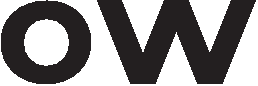 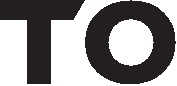 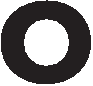 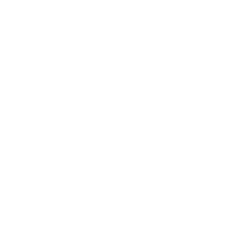 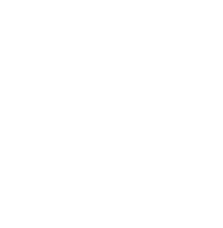 www.aeg-pt.com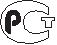 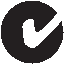 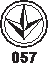 (10.09)4931 2892 48AEG Elekrowerkzeuge Max-Eyth-Straße 10D-71364 Winnenden GermanyMcGrp.Ru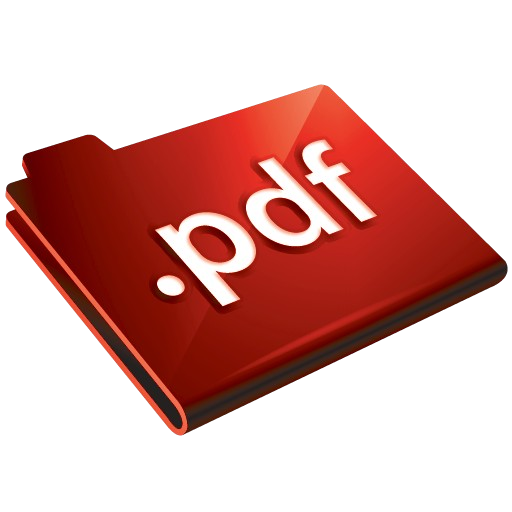 Сайт техники и электроникиНаш сайт McGrp.Ru при этом не является просто хранилищеминструкций по эксплуатации, это живое сообщество людей. Они общаютсяна форуме, задают вопросы о способах и особенностях использования техники. На все вопросы очень быстро находятся ответы от таких же посетителей сайта, экспертов или администраторов. Вопрос можно задать как на форуме, так ив специальной форме на странице, где описывается интересующая вас техника.ITALIANO45ITALIANO4556ESPAÑOL56ESPAÑOLESPAÑOL57ESPAÑOL5768PORTUGUES68PORTUGUESPORTUGUES69PORTUGUES6980NEDERLANDS80NEDERLANDSNEDERLANDS81NEDERLANDS8192DANSK92DANSKDANSK93DANSK93104NORSK104NORSKNORSK105NORSK105116SVENSKA116SVENSKASVENSKA117SVENSKA117128SUOMI128SUOMISUOMI129SUOMI129140ÅËËÇNÉÊÁ140ÅËËÇNÉÊÁÅËËÇNÉÊÁ141ÅËËÇNÉÊÁ141154TÜRKÇE154TÜRKÇETÜRKÇE155TÜRKÇE155156TÜRKÇE156TÜRKÇETÜRKÇE157TÜRKÇE157162ČESKY162ČESKYČESKY163ČESKY163172POLSKI172POLSKIPOLSKI173POLSKI173184MAGYAR184MAGYARMAGYAR185MAGYAR185196ÐÓÑÑÊÈÉ196ÐÓÑÑÊÈÉÐÓÑÑÊÈÉ197ÐÓÑÑÊÈÉ197208ROMÂNIA208ROMÂNIAROMÂNIA209ROMÂNIA209